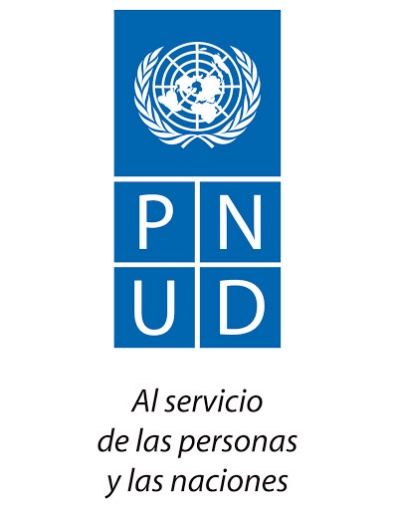 Informe de Cierre del ProyectoEscala de Valoración:DESCRIPCIN DE AVANCE DE PRODUCTOS Y/O ACTIVIDADESOUTPU ID 00094419: CONSOLIDANDO MECANISMOS E INSTRUMENTOS PARA LA RESPUESTA Y RECUPERACIÓN ANTE DESASTRES EN EL PERÚID 00111385: Las entidades de SINAGERD, la sociedad civil y el sector privado desarrollan mecanismos apropiados, herramientas e instrumentos para prepararse para la respuesta y la recuperación, articulando las instituciones nacionales y subnacionales.ID 00111386Fortalecimiento de la resiliencia comunitaria e institucional en protección y salud ante las consecuencias del fenómeno recurrente "El Niño" en los distritos seleccionados en los departamentos de Piura y Lambayeque, desde una perspectiva de género, inclusión y legal.  PRINCIPALES DESAFÍOS EN LA IMPLEMENTACIÓN DEL PROYECTOExplique, en caso hubiera, los principales desafíos para la implementación del proyecto.BUENAS PRÁCTICAS Y LECCIONES APRENDIDASRECOMENDACIONESCONTRIBUCIÓN A LA IGUALDAD DE GÉNERO CONTRIBUCIÓN AL DOCUMENTO PROGRAMA PAÍS 2017-2021 (CPD)SOSTENIBILIDAD, ESCALABILIDAD Y RÉPLICA DE LOS LOGROS Y/O RESULTADOSESTRATEGIA DE SALIDA (máximo 300 caracteres)¿Está contemplada una estrategia de salida del Proyecto? ¿Cuáles son sus principales componentes?CRITERIOS DE SALIDAIndicar de qué manera están garantizados los criterios de sostenibilidad, replicabilidad y escalabilidad del proyecto. Especifique Si o No según corresponda. Provea detalles (evidencia) de cómo se sustenta la afirmación. ANEXO 1: MONITOREO DE RIESGOSANEXO 2: CATEGORÍAS DE RIESGO DE ERMANEXO 3: EVIDENCIASTítulo del Proyecto:RRD en Peru (DIPECHO)Fecha de entrega del informe:17 de julio 2020Periodo de referencia del informe:01 de abril 2017 al 29 de febrero 2020Realizado por:Alfredo Zerga, Gerente de Proyectos GRDProject ID (ex-Award ID):00087400Output ID (ex-Project ID):000944190011138500111386Output(s) del CPD al cual responde el proyecto:1.1 Crecimiento y desarrollo inclusivos y sosteniblesObjetivo Central o Propósito del Proyecto:Lograr sociedades más resilientes desarrollando capacidades para la respuesta y recuperación post desastre, fortaleciendo la gobernanza de manera coordinada y articulada entre los diferentes niveles territoriales.Ámbito geográfico de implementación del Proyecto:Lima Metropolitana, Callao, Región Lima, Regiones Piura, Lambayeque, con acciones de apoyo a instancias nacionales de la Gestión del Riesgo de Desastres.Beneficiarios del Proyecto (N° y descripción):13,540 personas y 79 organizaciones beneficiarias.Stakeholders [1]:Instituto Nacional de Defensa Civil, Presidencia del Consejo de Ministros, CENEPRED, Agencia Espacial del Perú – CONIDA, Universidad Nacional Mayor de San Marcos – UNMSM, Ministerio de Salud, Ministerio de la Mujer y Poblaciones Vulnerables, Ministerio de Desarrollo e Inclusión Social, Gobierno Regional de Piura, Gobierno Regional de Lambayeque, Municipalidades Provinciales/Distritales de Piura, Morropón, Catacaos, La Arena, Cura Mori, Illimo, Mórrope.Socio(s) Implementador(es) / Partes Responsables [2]:UNFPA/PMADonante(s):ECHOFecha de Inicio:01 de abril 2017Fecha de Finalización:29 de febrero 2020Presupuesto Total del Proyecto:USD 2,061,979.86Breve descripción del ProyectoDescribir de manera muy general y descriptiva: Alcance, Objetivo Principal del proyecto, ámbito geográfico y beneficiarios del proyecto, con una reseña de los Componentes y/o Resultados Esperados.El objetivo principal del Proyecto es lograr sociedades más resilientes desarrollando capacidades para la respuesta y recuperación post desastre, fortaleciendo la gobernanza de manera coordinada y articulada entre los diferentes niveles territoriales.Las acciones se centran en las Regiones de Piura y Lambayeque, con acciones de apoyo a las entidades de nivel nacional de la gestión del riesgo de desastres como son la Presidencia del Consejo de Ministros, INDECI y CENEPRED.Durante 2017-2018, el proyecto permitió consolidar mecanismos y herramientas de preparación para la respuesta y recuperación desarrolladas en coordinación con las instituciones nacionales del SINAGERD, incluyendo las entidades públicas, el sector privado y organizaciones de la sociedad civil (OSC), con la asistencia técnica del Sistema de las Naciones Unidas en Perú y el financiamiento de ECHO. Durante este periodo, se desarrolló una línea de base geo-referenciada para la evaluación para la recuperación post desastre, basada en el PDNA (Post Disaster Needs Assessment promovida por ECHO, PNUD y el Banco Mundial). Vinculada a los mecanismos de coordinación territorial formulados durante el proyecto DIPECHO 2015-2016, la línea de base permite mejorar la coordinación interinstitucional y la toma de decisiones para la recuperación post desastre a nivel territorial en Lima y Callao. Asimismo, permitió consolidar el módulo SIRAD del INDECI, desarrollado con asistencia del PNUD y ECHO en 2010. La línea de base es dinámica y requiere de constante actualización y complementación.Asimismo, se fortaleció la acción de los programas sociales del sector público a través de protocolos de coordinación ante desastres; así como la coordinación interna de la Red Humanitaria Nacional (RHN) y la articulación entre la esfera civil y militar. Esta fase también contribuyó a la organización y articulación del sector privado para la gestión del riesgo de desastres, en coordinación con el GEAD, así como de la sociedad civil a través de la red «Soy Voluntario», la principal red nacional de OSC, a fin de implementar sus planes de acción e incidencia en materia de GRD. Durante esta etapa, se promovió la consolidación de herramientas para la seguridad alimentaria, la evaluación de daños y análisis de necesidades, sistemas de información sobre vulnerabilidad de la población e instrumentos para la continuidad de las operaciones. Asimismo, la acción permitió brindar asistencia técnica a la rectoría y entidades técnico-normativas del SINAGERD para el monitoreo de los indicadores del PLANAGERD. Haciendo un balance de la asistencia técnica brindada a las entidades del SINAGERD durante esta fase, tomando como referencia los efectos ocasionados y las lecciones aprendidas del "Niño Costero" de 2017; se consideró necesario consolidar los mecanismos y herramientas desarrollados, garantizar su adecuada articulación, profundizar en el enfoque territorial, enfatizando en la preparación para la recuperación posdesastre. Con este fin, en 2018, se realizó una revisión sustantiva (2018-2020) del Proyecto, incorporando seis resultados orientados a fortalecer la resiliencia comunitaria e institucional a través de la preparación para la respuesta y la recuperación post desastre con enfoque territorial en las regiones de Piura y Lambayeque, en coordinación con las entidades del SINAGERD en los diferentes niveles. La acción se fundamenta en el desarrollo de estrategias y soluciones replicables en otras regiones del país.RRESUMEN DE PRINCIPALES LOGROS DE COMPONENTES Y/O RESULTADOS DURANTE EL PERIODO EN FUNCIÓN DEL MARCO DE RESULTADOS DEL PROYECTO RRESUMEN DE PRINCIPALES LOGROS DE COMPONENTES Y/O RESULTADOS DURANTE EL PERIODO EN FUNCIÓN DEL MARCO DE RESULTADOS DEL PROYECTO RRESUMEN DE PRINCIPALES LOGROS DE COMPONENTES Y/O RESULTADOS DURANTE EL PERIODO EN FUNCIÓN DEL MARCO DE RESULTADOS DEL PROYECTO RRESUMEN DE PRINCIPALES LOGROS DE COMPONENTES Y/O RESULTADOS DURANTE EL PERIODO EN FUNCIÓN DEL MARCO DE RESULTADOS DEL PROYECTO RRESUMEN DE PRINCIPALES LOGROS DE COMPONENTES Y/O RESULTADOS DURANTE EL PERIODO EN FUNCIÓN DEL MARCO DE RESULTADOS DEL PROYECTO RRESUMEN DE PRINCIPALES LOGROS DE COMPONENTES Y/O RESULTADOS DURANTE EL PERIODO EN FUNCIÓN DEL MARCO DE RESULTADOS DEL PROYECTO RRESUMEN DE PRINCIPALES LOGROS DE COMPONENTES Y/O RESULTADOS DURANTE EL PERIODO EN FUNCIÓN DEL MARCO DE RESULTADOS DEL PROYECTO RRESUMEN DE PRINCIPALES LOGROS DE COMPONENTES Y/O RESULTADOS DURANTE EL PERIODO EN FUNCIÓN DEL MARCO DE RESULTADOS DEL PROYECTO RRESUMEN DE PRINCIPALES LOGROS DE COMPONENTES Y/O RESULTADOS DURANTE EL PERIODO EN FUNCIÓN DEL MARCO DE RESULTADOS DEL PROYECTO Componentes y/o Resultados de ProyectoComponentes y/o Resultados de ProyectoIndicadores Línea de BaseMetaFinal  Avance Ejecutado Acumulado% ProgresoEvidenciaValoración del ProgresoJustificaciónID 00094419. CONSOLIDANDO MECANISMOS E INSTRUMENTOS PARA LA RESPUESTA Y RECUPERACIÓN ANTE DESASTRES EN EL PERÚ. ID 00094419. CONSOLIDANDO MECANISMOS E INSTRUMENTOS PARA LA RESPUESTA Y RECUPERACIÓN ANTE DESASTRES EN EL PERÚ. ID 00094419. CONSOLIDANDO MECANISMOS E INSTRUMENTOS PARA LA RESPUESTA Y RECUPERACIÓN ANTE DESASTRES EN EL PERÚ. ID 00094419. CONSOLIDANDO MECANISMOS E INSTRUMENTOS PARA LA RESPUESTA Y RECUPERACIÓN ANTE DESASTRES EN EL PERÚ. ID 00094419. CONSOLIDANDO MECANISMOS E INSTRUMENTOS PARA LA RESPUESTA Y RECUPERACIÓN ANTE DESASTRES EN EL PERÚ. ID 00094419. CONSOLIDANDO MECANISMOS E INSTRUMENTOS PARA LA RESPUESTA Y RECUPERACIÓN ANTE DESASTRES EN EL PERÚ. ID 00094419. CONSOLIDANDO MECANISMOS E INSTRUMENTOS PARA LA RESPUESTA Y RECUPERACIÓN ANTE DESASTRES EN EL PERÚ. ID 00094419. CONSOLIDANDO MECANISMOS E INSTRUMENTOS PARA LA RESPUESTA Y RECUPERACIÓN ANTE DESASTRES EN EL PERÚ. ID 00094419. CONSOLIDANDO MECANISMOS E INSTRUMENTOS PARA LA RESPUESTA Y RECUPERACIÓN ANTE DESASTRES EN EL PERÚ. ID 00094419. CONSOLIDANDO MECANISMOS E INSTRUMENTOS PARA LA RESPUESTA Y RECUPERACIÓN ANTE DESASTRES EN EL PERÚ. Componente y/o Resultado 1Las instituciones públicas y privadas del país cuentan con mecanismos de coordinación consolidados para la respuesta a los desastres y la recuperación posdesastre.Componente y/o Resultado 1Las instituciones públicas y privadas del país cuentan con mecanismos de coordinación consolidados para la respuesta a los desastres y la recuperación posdesastre.Indicador 1.1Número de protocolos para la articulación de mecanismos de respuesta a desastres y recuperación post desastre desarrollados de manera participativa con autoridades y funcionarios de instituciones públicas y privadas489112%Ver nota al pieASEl Proyecto promovió el desarrollo de 05 protocolos, elaborados y validados de manera participativa con los actores involucrados:Protocolos para la Coordinación Territorial de la Respuesta a Desastres y la Recuperación Post Desastre en los Temas Clave de Agua y Saneamiento, Energía y Transporte.Protocolo para la Adquisición, procesamiento y distribución de información geoespacial para la respuesta y recuperación ante desastres. Protocolo para atención de requerimientos de colaboración y ayuda del sector privado en caso de desastres. Continuidad operativa de los servicios de salud sexual y reproductiva en situaciones de emergencia.Protocolo de actuación para la continuidad operativa y Planes de Continuidad Operativa diferenciados por Programa Social del MIDIS. La ocurrencia de eventos que han afectado los servicios de agua y alcantarillado en zonas de Lima Metropolitana y la ocurrencia de fuertes lluvias e inundaciones en varias áreas del país han permitido probar estos protocolos en situaciones reales. En base a esto, las instituciones involucradas están en proceso permanente de mejora de estos. Componente y/o Resultado 1Las instituciones públicas y privadas del país cuentan con mecanismos de coordinación consolidados para la respuesta a los desastres y la recuperación posdesastre.Componente y/o Resultado 1Las instituciones públicas y privadas del país cuentan con mecanismos de coordinación consolidados para la respuesta a los desastres y la recuperación posdesastre.Indicador 1.2Número de instituciones miembros de la Red Humanitaria Nacional (RHN) fortalecidas y mejor preparadas para evaluaciones rápidas multisectoriales y el ciclo del programa humanitario.203046153%Ver nota al pieAS46 instituciones miembros de la RHN han visto fortalecidas sus capacidades en los mecanismos e instrumentos de evaluación y respuesta. El fortalecimiento y la preparación de las instituciones miembros de RHN ha sido un proceso continuo a lo largo del período de implementación del proyecto y que se ha dado en base a lo siguiente:En un primer momento se desarrollaron 5 misiones de evaluación para la respuesta a las emergencias costeras de El Niño, donde participaron más de 40 personas de 19 instituciones miembros de la Red Humanitaria Nacional junto con los miembros del equipo UNDAC (United Nations Disaster Assessment and Coordination. Para las misiones de campo de MIRA, se desarrollaron varias actividades, incluido un taller de capacitación de KoBo previo al despliegue con más de 50 participantes.Durante y después de la respuesta al fenómeno de El Niño en 2017, y hasta noviembre de 2018, hubo 27 reuniones de RHN, incluidas las reuniones del Comité Directivo, las reuniones de Intercluster / sector, las reuniones del Equipo Técnico de RHN, las sesiones de trabajo que actualizan las directrices MIRA para las misiones de campo, la actualización de protocolos de respuesta coordinada y el proceso de evaluación conjunta de la respuesta RHN. El documento de Evaluación Conjunta refleja lo que se logró al implementar el Ciclo del Programa Humanitario durante la respuesta, y los desafíos para mejorar el trabajo coordinado en todas las fases.Componente y/o Resultado 1Las instituciones públicas y privadas del país cuentan con mecanismos de coordinación consolidados para la respuesta a los desastres y la recuperación posdesastre.Componente y/o Resultado 1Las instituciones públicas y privadas del país cuentan con mecanismos de coordinación consolidados para la respuesta a los desastres y la recuperación posdesastre.Indicador 1.3Número de actores y personal militar capacitado en normas humanitarias internacionales para la coordinación cívico-militar en situaciones de emergencia02032160%Ver nota al pie432 miembros de las fuerzas armadas del Perú fueron capacitados en un Taller de Coordinación Civil-Militar. En este taller se abordaron los aspectos humanitarios de la atención en casos de desastre. Los participantes fueron miembros del Ministerio de Defensa, el Comando Conjunto de las Fuerzas Armadas, el Ejército Peruano, la Fuerza Aérea del Perú y el Centro de Capacitación para Operaciones de Paz.Componente y/o Resultado 2Las instituciones públicas y privadas del país tienen mejores capacidades para planificar la respuesta a desastres y la recuperación post desastre.Componente y/o Resultado 2Las instituciones públicas y privadas del país tienen mejores capacidades para planificar la respuesta a desastres y la recuperación post desastre.Indicador 2.1Número de soluciones innovadoras de asistencia humanitaria, desarrolladas para las necesidades nacionales en situaciones de emergencia.023150%Ver nota al pieASSe han desarrollado 3 propuestas sobre herramientas innovadoras para la asistencia humanitaria, en coordinación con instituciones relacionadas con la gestión reactiva del riesgo de desastres. Estas son:Estudio sobre "Un sistema de protección social adaptable a emergencias: algunas consideraciones sobre el caso peruano" que identificó las principales preocupaciones con respecto a una estrategia nacional de protección social adaptable a emergencias, con actores nacionales sensibilizados sobre la importancia de contar con mecanismos estandarizados que les permitan reaccionar de manera oportuna a través de programas sociales, incluidas las transferencias de efectivo a las personas damnificadas. Este estudio ha servido de base para la conformación de un equipo técnico para la formulación de una estrategia nacional para la protección social adaptativa durante emergencias y desastres. "Guía para la participación del sector privado en la gestión reactiva", que sirve como mecanismo de asociación público-privada para la respuesta de emergencia. Sistema de gestión de activos de ayuda humanitaria - SIGBAH, que permitirá que el stock de bienes de ayuda humanitaria-BAH esté disponible en tiempo real, desde diferentes almacenes INDECI. Incluye una aplicación móvil para ser utilizada exclusivamente por los responsables de la toma de decisiones de respuesta humanitaria. Componente y/o Resultado 2Las instituciones públicas y privadas del país tienen mejores capacidades para planificar la respuesta a desastres y la recuperación post desastre.Componente y/o Resultado 2Las instituciones públicas y privadas del país tienen mejores capacidades para planificar la respuesta a desastres y la recuperación post desastre.Indicador 2.2Número de sistemas de información y monitoreo desarrollados y / o actualizados sobre capacidades y vulnerabilidad para DRM enfocados en procesos prospectivos y reactivos.246200%Ver nota al pieASEl proyecto contribuyó a producir los siguientes 4 sistemas de información:Estudio Análisis de vulnerabilidad a la inseguridad alimentaria cuyos resultados son difundidos en el Sistema de Información para la Gestión del Riesgo de Desastres - SIGRID de CENEPRED. http://sigrid.cenepred.gob.pe/sigridv3/mapaEstudio Análisis de la vulnerabilidad de la población cuyos resultados son difundidos en el Sistema de Información para la Gestión del Riesgo de Desastres - SIGRID de CENEPRED. http://sigrid.cenepred.gob.pe/sigridv3/mapa. Evaluación de la capacidad de preparación para emergencias (EPCI). www.epciperu.com Sistema de informes en línea, Encuesta nacional sobre gestión de riesgos de desastres - ENAGERD 2017. Esta es una aplicación web desarrollada junto con CENEPRED. https://dimse.cenepred.gob.pe/simse/resultados-enagerd Componente y/o Resultado 2Las instituciones públicas y privadas del país tienen mejores capacidades para planificar la respuesta a desastres y la recuperación post desastre.Componente y/o Resultado 2Las instituciones públicas y privadas del país tienen mejores capacidades para planificar la respuesta a desastres y la recuperación post desastre.Indicador 2.3Número de personas cubiertas por acción temprana / planes de contingencia010,848,5669,569,46888%Ver nota al pieSLa implementación de los Planes de Operaciones de Emergencia de la Región de Lima, Región del Callao y Lima Metropolitana se ha consolidado a través de los ejercicios de simulación que se han implementado en el Proyecto. La población existente en dichas regiones es 9,569,468. El valor menor se explica por la diferencia entre los resultados reales del Censo del año 2017 producidos por el Censo de Población y Vivienda del INEI, y las proyecciones y estimaciones de población utilizadas para Lima y Callao al redactar la propuesta del Proyecto.Componente y/o Resultado 3Las organizaciones de la sociedad civil actúan de manera coordinada y han formulado planes de acción y de incidencia en GRD.Componente y/o Resultado 3Las organizaciones de la sociedad civil actúan de manera coordinada y han formulado planes de acción y de incidencia en GRD.Indicador 3.1Número de experiencias y herramientas para trabajar DRM con OSC sistematizadas e incluidas en la Caja de Herramientas01010100%Ver nota al pieSSe desarrolló, publicó y difundió una caja de herramientas que sistematizó 10 experiencias de trabajo comunitario implementadas por las agencias de Naciones Unidas en proyectos financiados por ECHO, desarrollados entre los años 2009 y 2016. Las experiencias fueron las siguientes:La formación de brigadas blancas para casos de emergencias con la población de la tercera edad en Callao – A.H. Márquez. (Proyecto ECHO Lima – Callao 2009-2011).Desarrollo de línea de base comunitaria con enfoque de GRD en Chosica (diferenciada por edad, género) en el Proyecto DIPECHO 2015-2016.Desarrollo de campaña de comunicación con universidades incorporando en los cursos y talleres temas de riesgo y resiliencia, asimismo campañas que se extendieron a los espacios públicos y comunitarios (2015-2016).Sistema de Alerta Temprana en Caleta de Carquín (Provincia de Huaura), Cerro Azul (Provincia de Cañete) con la participación de promotoras de salud, desarrollada en el DIPECHO 2011-2012; y Pueblo Joven San Martín Central (Provincia de Paita); 2013-2014.Fortalecimiento de la gestión de Juntas Vecinales y brigadas comunitarias para la preparación, respuesta y recuperación en 4 quebradas de Chosica (2015).Articulación de Comedores Populares para acciones de respuesta en situaciones de emergencias en Chosica (DIPECHO 2016-2016).Desarrollo de la conciencia ciudadana con niños en el Pueblo Joven San Martín Central, en Paita. (2013-2014).Fortalecimiento a nivel comunitario a través de la capacitación a juntas vecinales sobre el Paquete inicial Mínimo de Servicios de Salud Sexual y Reproductiva en situaciones humanitarias con juntas vecinales (2013-2014; 2015-2016).Miniserie “Voces en riesgo” producida con la Facultad de Ciencias de la Comunicación de la Universidad Cesar Vallejo en Trujillo. (2013-2014).Enfoque GRD 360. Trujillo.  (2013-2014).Componente y/o Resultado 3Las organizaciones de la sociedad civil actúan de manera coordinada y han formulado planes de acción y de incidencia en GRD.Componente y/o Resultado 3Las organizaciones de la sociedad civil actúan de manera coordinada y han formulado planes de acción y de incidencia en GRD.Indicador 3.2Número de entidades de la sociedad civil peruana que actualmente trabajan con grupos de poblaciones más vulnerables capacitados en herramientas de DRM y que integran el enfoque de RRD / DP en su propia gestión estratégica.102038190%Ver nota al pie 438 entidades de la sociedad civil participaron en el Programa de fortalecimiento de capacidades para promover la participación de las organizaciones de la sociedad civil en gestión del riesgo de desastres, cuyos representantes obtuvieron certificados de aprobación en el referido programa y que participaron también en los talleres con organizaciones de base comunales, distritales y de Voluntariado: AmerinkaAsociación Kaprichos Perrunos SOSAsociacion Misma LunaCentro Nacional de Voluntariado - CENAVOLColectivo Geógrafos en Gestión del Riesgo de Desastres (Geo GRD)Colectivo GEOPASColegio de Obstetras del PerúColegio Médico de Veterinarios del PerúFundación Humanizando Nassf TravelNueva AcrópolisONG SAR PerúS.O.S. EMERGENCIAS PerúScouts PerúSocios en SaludSOS Voluntarios PerúTaller de Asistencia Técnica - TAT UNITecho PerúWorld Vision.Centros Integrales de Atención al Adulto Mayor (CIAM) de la MML.Casas Solidarias de la MML.Red de Mujeres GROOTS Perú.CONAMOVIDICentral de Bancos Comunales.Red de Mujeres de Lima Este.Organizaciones comunitarias y del Voluntariado en Emergencias Gestión del Riesgo de Desastres (GRID) de San Juan de Miraflores.Asociaciones de Personas con Discapacidad, OSC que trabajan con PCD y OMAPED.Universidad Pacífico.Componente y/o Resultado 3Las organizaciones de la sociedad civil actúan de manera coordinada y han formulado planes de acción y de incidencia en GRD.Componente y/o Resultado 3Las organizaciones de la sociedad civil actúan de manera coordinada y han formulado planes de acción y de incidencia en GRD.Indicador 3.3Número de personas que participan en intervenciones que mejoran su capacidad para enfrentar los impactos y las tensiones.0175282161%Ver nota al pie 4Un total de 282 personas mejoraron sus capacidades en el marco de las intervenciones del Proyecto, según lo siguiente: 33 personas se certificaron en el Programa de Generación de Capacidades para promover la participación de las organizaciones de la sociedad civil en la gestión del riesgo de desastres.108 voluntarios participaron en una estrategia de innovación social a nivel local en la Gestión del Riesgo de Desastres, y la implementación de la aplicación SIGRID Collect, una herramienta utilizada para la recopilación de información socioeconómica que permite análisis de vulnerabilidad en sectores piloto en los distritos de Chosica, Carabayllo, Mi Perú y San Juan de Miraflores, con la participación de CENEPRED. 60 voluntarios participaron en la implementación del proyecto piloto llamado "Proyecto AYNI", que reunió a 12 organizaciones de voluntarios con el objetivo de fortalecer la resiliencia comunitaria en un sector vulnerable en el distrito de San Juan de Miraflores. 81 voluntarios pertenecientes a las 22 facultades de la UNMSM participaron en el Programa de Especialización en Voluntariado Universitario Responsable. Cabe señalar que un total de 1677 voluntarios participaron en los talleres organizados junto con organizaciones de voluntarios.ID 00111385. LAS ENTIDADES DE SINAGERD, LA SOCIEDAD CIVIL Y EL SECTOR PRIVADO DESARROLLAN MECANISMOS APROPIADOS, HERRAMIENTAS E INSTRUMENTOS PARA PREPARARSE PARA LA RESPUESTA Y LA RECUPERACIÓN, ARTICULANDO LAS INSTITUCIONES NACIONALES Y SUBNACIONALES.ID 00111385. LAS ENTIDADES DE SINAGERD, LA SOCIEDAD CIVIL Y EL SECTOR PRIVADO DESARROLLAN MECANISMOS APROPIADOS, HERRAMIENTAS E INSTRUMENTOS PARA PREPARARSE PARA LA RESPUESTA Y LA RECUPERACIÓN, ARTICULANDO LAS INSTITUCIONES NACIONALES Y SUBNACIONALES.ID 00111385. LAS ENTIDADES DE SINAGERD, LA SOCIEDAD CIVIL Y EL SECTOR PRIVADO DESARROLLAN MECANISMOS APROPIADOS, HERRAMIENTAS E INSTRUMENTOS PARA PREPARARSE PARA LA RESPUESTA Y LA RECUPERACIÓN, ARTICULANDO LAS INSTITUCIONES NACIONALES Y SUBNACIONALES.ID 00111385. LAS ENTIDADES DE SINAGERD, LA SOCIEDAD CIVIL Y EL SECTOR PRIVADO DESARROLLAN MECANISMOS APROPIADOS, HERRAMIENTAS E INSTRUMENTOS PARA PREPARARSE PARA LA RESPUESTA Y LA RECUPERACIÓN, ARTICULANDO LAS INSTITUCIONES NACIONALES Y SUBNACIONALES.ID 00111385. LAS ENTIDADES DE SINAGERD, LA SOCIEDAD CIVIL Y EL SECTOR PRIVADO DESARROLLAN MECANISMOS APROPIADOS, HERRAMIENTAS E INSTRUMENTOS PARA PREPARARSE PARA LA RESPUESTA Y LA RECUPERACIÓN, ARTICULANDO LAS INSTITUCIONES NACIONALES Y SUBNACIONALES.ID 00111385. LAS ENTIDADES DE SINAGERD, LA SOCIEDAD CIVIL Y EL SECTOR PRIVADO DESARROLLAN MECANISMOS APROPIADOS, HERRAMIENTAS E INSTRUMENTOS PARA PREPARARSE PARA LA RESPUESTA Y LA RECUPERACIÓN, ARTICULANDO LAS INSTITUCIONES NACIONALES Y SUBNACIONALES.ID 00111385. LAS ENTIDADES DE SINAGERD, LA SOCIEDAD CIVIL Y EL SECTOR PRIVADO DESARROLLAN MECANISMOS APROPIADOS, HERRAMIENTAS E INSTRUMENTOS PARA PREPARARSE PARA LA RESPUESTA Y LA RECUPERACIÓN, ARTICULANDO LAS INSTITUCIONES NACIONALES Y SUBNACIONALES.ID 00111385. LAS ENTIDADES DE SINAGERD, LA SOCIEDAD CIVIL Y EL SECTOR PRIVADO DESARROLLAN MECANISMOS APROPIADOS, HERRAMIENTAS E INSTRUMENTOS PARA PREPARARSE PARA LA RESPUESTA Y LA RECUPERACIÓN, ARTICULANDO LAS INSTITUCIONES NACIONALES Y SUBNACIONALES.ID 00111385. LAS ENTIDADES DE SINAGERD, LA SOCIEDAD CIVIL Y EL SECTOR PRIVADO DESARROLLAN MECANISMOS APROPIADOS, HERRAMIENTAS E INSTRUMENTOS PARA PREPARARSE PARA LA RESPUESTA Y LA RECUPERACIÓN, ARTICULANDO LAS INSTITUCIONES NACIONALES Y SUBNACIONALES.ID 00111385. LAS ENTIDADES DE SINAGERD, LA SOCIEDAD CIVIL Y EL SECTOR PRIVADO DESARROLLAN MECANISMOS APROPIADOS, HERRAMIENTAS E INSTRUMENTOS PARA PREPARARSE PARA LA RESPUESTA Y LA RECUPERACIÓN, ARTICULANDO LAS INSTITUCIONES NACIONALES Y SUBNACIONALES.Componente y/o Resultado 4Estrategias y capacidades de preparación para la recuperación desarrolladas en los distintos niveles (local, regional y nacional), para la retroalimentación de la Política Nacional de GRD.Componente y/o Resultado 4Estrategias y capacidades de preparación para la recuperación desarrolladas en los distintos niveles (local, regional y nacional), para la retroalimentación de la Política Nacional de GRD.Indicador 4.1Número de mecanismos y herramientas de preparación para la recuperación después de un desastre a nivel de los gobiernos subnacionales066100%Ver nota al pie SSe han culminado 6 mecanismos y herramientas que se señalan a continuación y que serán utilizados por gobierno regional de Piura, municipalidades provinciales y distritales en temas de recuperación post desastre:Línea de base para la evaluación de necesidades post desastre a nivel regional en la región de Piura. Línea de base para la evaluación de las necesidades post desastre a nivel provincial en Piura. Mecanismo de coordinación para la recuperación post desastre en la región de Piura, articulando los sectores público y privado. Estrategia financiera con enfoque de recuperación post desastre. Protocolo para intervenciones de recuperación temprana. Sistema de monitoreo del proceso de recuperación en la región de Piura. Componente y/o Resultado 4Estrategias y capacidades de preparación para la recuperación desarrolladas en los distintos niveles (local, regional y nacional), para la retroalimentación de la Política Nacional de GRD.Componente y/o Resultado 4Estrategias y capacidades de preparación para la recuperación desarrolladas en los distintos niveles (local, regional y nacional), para la retroalimentación de la Política Nacional de GRD.Indicador 4.2Número de mecanismos y herramientas de preparación para la recuperación de los medios de vida de la población y las asociaciones de productores.41010100%Ver nota al pie SSe han desarrollado 6 mecanismos y herramientas en el marco del Proyecto, llegando al 100% de la meta.  Estos productos son utilizados por asociaciones de productores y artesanas, municipalidad provincial de Morropón y Gobierno regional de Piura: Una estrategia de recuperación de medios de vida.Un protocolo de acción en apoyo de las iniciativas de recuperación de medios de vida.Dos planes de negocios de asociaciones de productores.Dos espacios de coordinación a nivel provincial para la recuperación de medios de vida y mesas redondas técnicas de asociaciones de productores.Para lograr estos resultados, se han tomado en cuenta los resultados de intervenciones previas debido a la emergencia en Piura e implementadas por el PNUD y sus socios.Componente y/o Resultado 5Capacidades de respuesta de gobiernos subnacionales y de la población fortalecidas.Componente y/o Resultado 5Capacidades de respuesta de gobiernos subnacionales y de la población fortalecidas.Indicador 5.1Número de herramientas de articulación interinstitucional que contribuyen a una mejor gestión y comunicación de información sobre alertas tempranas, entre niveles nacionales, subnacionales y locales.011100%Ver nota al pie SSe ha elaborado la propuesta de un protocolo para la comunicación y el uso de información científica para los sistemas de alerta temprana que vincularán las instituciones científicas nacionales, sus oficinas regionales, el Gobierno Regional de Piura, el Municipio Provincial de Piura, sus distritos, y las comunidades. Este protocolo fue validado en un ejercicio de simulación desarrollado en el mes de febrero 2020 donde participó el Gobierno regional de Piura, la Municipalidad provincial e Piura, Municipalidades Distritales, entidades técnico-científicas y comunidades. Componente y/o Resultado 5Capacidades de respuesta de gobiernos subnacionales y de la población fortalecidas.Componente y/o Resultado 5Capacidades de respuesta de gobiernos subnacionales y de la población fortalecidas.Indicador 5.2Número de gobiernos subnacionales con capacidades fortalecidas para la respuesta a desastres.047175%Ver nota al pie ASEl proyecto ha brindado asistencia técnica y fortalecido las capacidades para la respuesta a desastres de 7 gobiernos subnacionales: 1) Piura, 2) Morropón-Chulucanas, 3) Catacaos, 4) Cura Mori, 5) Buenos Aires, 6) La Arena, 7) El Tallan. Esta asistencia técnica ha estado orientada a la formulación de planes de operaciones de emergencia, planes de contingencia ante temporada de lluvias 2020 e institucionalización de los centros de operaciones de emergencia. Asimismo,  se brindó asistencia técnica al Gobierno Regional de Piura para la actualización del Plan de Operaciones de Emergencia Regional y el protocolo de articulación para emergencias de nivel 3.Componente y/o Resultado 5Capacidades de respuesta de gobiernos subnacionales y de la población fortalecidas.Componente y/o Resultado 5Capacidades de respuesta de gobiernos subnacionales y de la población fortalecidas.Indicador 5.3Número de mecanismos de protección social habilitados para la respuesta de emergencia035166%Ver nota al pie ASEn vista de los cambios en la dirección del MIDIS los productos previstos inicialmente fueron reemplazados en coordinación con dicho ministerio por instrumentos normativos para la GRD y protección social. Se desarrollaron 5 mecanismos:Reglamento Interno del Grupo de Trabajo de la Gestión del Riesgo de Desastres del Ministerio de Desarrollo e Inclusión Social.Protocolo de Acciones de Primera Respuesta del Ministerio de Desarrollo e Inclusión Social ante Situaciones de Emergencia o Desastre. Protocolo de actuación para la Respuesta de Emergencias del MIDIS Lineamientos Operacionales del Grupo de Intervención Rápida para Emergencias y Desastres del MIDIS. Reglamento del Grupo Comando para la Gestión de la Continuidad Operativa del Ministerio de Desarrollo e Inclusión Social.Componente y/o Resultado 5Capacidades de respuesta de gobiernos subnacionales y de la población fortalecidas.Componente y/o Resultado 5Capacidades de respuesta de gobiernos subnacionales y de la población fortalecidas.Indicador 5.4Personas que viven en áreas vulnerables que han articulado y coordinado SATs con niveles de gobierno local y regional050009,025180%Ver nota al pie ASSe obtuvo un total de 9,025 personas beneficiadas por el Proyecto, cuyos sistemas de alerta temprana-SAT se articularon a los SAT´s locales y al SAT Regional a través del protocolo de articulación desarrollado en el marco del Proyecto. Los SAT´s comunales que se articularon fueron: Piedra Herrada, en el distrito de Buenos Aires, Provincia de Morropón; Pabur Viejo/La Matanza, en el Distrito de La Matanza, Provincia de Morropón; Jesús María/Alto de los Mechatos/Pampa Chica/Pampa de Los Silva, en el distrito de La Arena, Provincia de Piura.Componente y/o Resultado 6Redes, mesas técnicas y plataformas de diálogo, concertación, intercambio y cooperación fortalecidas con la participación de entidades del SINAGERD, organizaciones de la sociedad civil, sector privado, grupos de voluntariado y comunidad organizada, impulsando la implementación de la Política Nacional de Gestión del Riesgo de Desastres.Componente y/o Resultado 6Redes, mesas técnicas y plataformas de diálogo, concertación, intercambio y cooperación fortalecidas con la participación de entidades del SINAGERD, organizaciones de la sociedad civil, sector privado, grupos de voluntariado y comunidad organizada, impulsando la implementación de la Política Nacional de Gestión del Riesgo de Desastres.Indicador 6.1Número de instituciones de la sociedad civil con capacidades fortalecidas en DRM y participación en redes y espacios de coordinación.03569197%Ver nota al pie ASSe fortalecieron 69 organizaciones de voluntariado de la Región Piura a través de las acciones promovidas por el proyecto (talleres, espacios y reuniones de coordinación al interno y con entidades públicas, capacitaciones). Con ello se ha fortalecido la Red Soy Voluntario en Piura a través de capacitaciones y desarrollo de herramientas de gestión (plan de trabajo, protocolos de actuación en caso de emergencias y desastres, talleres para el fortalecimiento de capacidades en diversos aspectos referidos a la GRD) para promover la continuidad de su operación. Componente y/o Resultado 6Redes, mesas técnicas y plataformas de diálogo, concertación, intercambio y cooperación fortalecidas con la participación de entidades del SINAGERD, organizaciones de la sociedad civil, sector privado, grupos de voluntariado y comunidad organizada, impulsando la implementación de la Política Nacional de Gestión del Riesgo de Desastres.Componente y/o Resultado 6Redes, mesas técnicas y plataformas de diálogo, concertación, intercambio y cooperación fortalecidas con la participación de entidades del SINAGERD, organizaciones de la sociedad civil, sector privado, grupos de voluntariado y comunidad organizada, impulsando la implementación de la Política Nacional de Gestión del Riesgo de Desastres.Indicador 6.2Número de propuestas de regulaciones legales que fortalecen el funcionamiento de las mesas temáticas del RHN.011100%Ver nota al pie SSe desarrolló una propuesta de Lineamientos de la Red Humanitaria Nacional que contiene también los Lineamientos de las Mesas Temáticas para la Respuesta en caso de Desastres. La elaboración de esta propuesta normativa se llevó a cabo a través de reuniones de trabajo con los miembros del Red Humanitaria Nacional e instancias de alto nivel de instituciones públicas relacionadas con la gestión de la Red en el país. Componente y/o Resultado 6Redes, mesas técnicas y plataformas de diálogo, concertación, intercambio y cooperación fortalecidas con la participación de entidades del SINAGERD, organizaciones de la sociedad civil, sector privado, grupos de voluntariado y comunidad organizada, impulsando la implementación de la Política Nacional de Gestión del Riesgo de Desastres.Componente y/o Resultado 6Redes, mesas técnicas y plataformas de diálogo, concertación, intercambio y cooperación fortalecidas con la participación de entidades del SINAGERD, organizaciones de la sociedad civil, sector privado, grupos de voluntariado y comunidad organizada, impulsando la implementación de la Política Nacional de Gestión del Riesgo de Desastres.Indicador 6.3Número de mesas temáticas regionales que tienen herramientas e instrumentos que permiten un mejor funcionamiento y articulación de los actores.033100%Ver nota al pie S3 mesas temáticas de la Red Humanitaria en la región Piura: Agua y Saneamiento; Protección, Alojamiento/Albergues y Recuperación Temprana desarrollaron los términos de referencia para su funcionamiento y los protocolos para su activación en caso de emergencias o desastres. OCHA brindó asistencia técnica para la formulación de dichas herramientas. Las mesas temáticas están conformadas por direcciones regionales y gerencias del Gobierno Regional de Piura, Municipalidad Provincial de Piura y organizaciones de cooperación y de la sociedad civil de Piura.Componente y/o Resultado 6Redes, mesas técnicas y plataformas de diálogo, concertación, intercambio y cooperación fortalecidas con la participación de entidades del SINAGERD, organizaciones de la sociedad civil, sector privado, grupos de voluntariado y comunidad organizada, impulsando la implementación de la Política Nacional de Gestión del Riesgo de Desastres.Componente y/o Resultado 6Redes, mesas técnicas y plataformas de diálogo, concertación, intercambio y cooperación fortalecidas con la participación de entidades del SINAGERD, organizaciones de la sociedad civil, sector privado, grupos de voluntariado y comunidad organizada, impulsando la implementación de la Política Nacional de Gestión del Riesgo de Desastres.Indicador 6.4Número de personas capacitadas en Piura para el desarrollo de evaluaciones multisectoriales en el marco MIRA.02045225%Ver nota al pie ASSe capacitó a 45 miembros de instituciones que forman parte de la RHN para el desarrollo de evaluaciones multisectoriales con enfoque MIRA y el aplicativo KoBo en la Región Piura.ID 00111386: FORTALECIMIENTO DE LA RESILIENCIA COMUNITARIA E INSTITUCIONAL EN PROTECCIÓN Y SALUD ANTE LAS CONSECUENCIAS DEL FENÓMENO RECURRENTE "EL NIÑO" EN LOS DISTRITOS SELECCIONADOS EN LOS DEPARTAMENTOS DE PIURA Y LAMBAYEQUE, DESDE UNA PERSPECTIVA DE GÉNERO, INCLUSIÓN Y LEGAL.  ID 00111386: FORTALECIMIENTO DE LA RESILIENCIA COMUNITARIA E INSTITUCIONAL EN PROTECCIÓN Y SALUD ANTE LAS CONSECUENCIAS DEL FENÓMENO RECURRENTE "EL NIÑO" EN LOS DISTRITOS SELECCIONADOS EN LOS DEPARTAMENTOS DE PIURA Y LAMBAYEQUE, DESDE UNA PERSPECTIVA DE GÉNERO, INCLUSIÓN Y LEGAL.  ID 00111386: FORTALECIMIENTO DE LA RESILIENCIA COMUNITARIA E INSTITUCIONAL EN PROTECCIÓN Y SALUD ANTE LAS CONSECUENCIAS DEL FENÓMENO RECURRENTE "EL NIÑO" EN LOS DISTRITOS SELECCIONADOS EN LOS DEPARTAMENTOS DE PIURA Y LAMBAYEQUE, DESDE UNA PERSPECTIVA DE GÉNERO, INCLUSIÓN Y LEGAL.  ID 00111386: FORTALECIMIENTO DE LA RESILIENCIA COMUNITARIA E INSTITUCIONAL EN PROTECCIÓN Y SALUD ANTE LAS CONSECUENCIAS DEL FENÓMENO RECURRENTE "EL NIÑO" EN LOS DISTRITOS SELECCIONADOS EN LOS DEPARTAMENTOS DE PIURA Y LAMBAYEQUE, DESDE UNA PERSPECTIVA DE GÉNERO, INCLUSIÓN Y LEGAL.  ID 00111386: FORTALECIMIENTO DE LA RESILIENCIA COMUNITARIA E INSTITUCIONAL EN PROTECCIÓN Y SALUD ANTE LAS CONSECUENCIAS DEL FENÓMENO RECURRENTE "EL NIÑO" EN LOS DISTRITOS SELECCIONADOS EN LOS DEPARTAMENTOS DE PIURA Y LAMBAYEQUE, DESDE UNA PERSPECTIVA DE GÉNERO, INCLUSIÓN Y LEGAL.  ID 00111386: FORTALECIMIENTO DE LA RESILIENCIA COMUNITARIA E INSTITUCIONAL EN PROTECCIÓN Y SALUD ANTE LAS CONSECUENCIAS DEL FENÓMENO RECURRENTE "EL NIÑO" EN LOS DISTRITOS SELECCIONADOS EN LOS DEPARTAMENTOS DE PIURA Y LAMBAYEQUE, DESDE UNA PERSPECTIVA DE GÉNERO, INCLUSIÓN Y LEGAL.  ID 00111386: FORTALECIMIENTO DE LA RESILIENCIA COMUNITARIA E INSTITUCIONAL EN PROTECCIÓN Y SALUD ANTE LAS CONSECUENCIAS DEL FENÓMENO RECURRENTE "EL NIÑO" EN LOS DISTRITOS SELECCIONADOS EN LOS DEPARTAMENTOS DE PIURA Y LAMBAYEQUE, DESDE UNA PERSPECTIVA DE GÉNERO, INCLUSIÓN Y LEGAL.  ID 00111386: FORTALECIMIENTO DE LA RESILIENCIA COMUNITARIA E INSTITUCIONAL EN PROTECCIÓN Y SALUD ANTE LAS CONSECUENCIAS DEL FENÓMENO RECURRENTE "EL NIÑO" EN LOS DISTRITOS SELECCIONADOS EN LOS DEPARTAMENTOS DE PIURA Y LAMBAYEQUE, DESDE UNA PERSPECTIVA DE GÉNERO, INCLUSIÓN Y LEGAL.  ID 00111386: FORTALECIMIENTO DE LA RESILIENCIA COMUNITARIA E INSTITUCIONAL EN PROTECCIÓN Y SALUD ANTE LAS CONSECUENCIAS DEL FENÓMENO RECURRENTE "EL NIÑO" EN LOS DISTRITOS SELECCIONADOS EN LOS DEPARTAMENTOS DE PIURA Y LAMBAYEQUE, DESDE UNA PERSPECTIVA DE GÉNERO, INCLUSIÓN Y LEGAL.  ID 00111386: FORTALECIMIENTO DE LA RESILIENCIA COMUNITARIA E INSTITUCIONAL EN PROTECCIÓN Y SALUD ANTE LAS CONSECUENCIAS DEL FENÓMENO RECURRENTE "EL NIÑO" EN LOS DISTRITOS SELECCIONADOS EN LOS DEPARTAMENTOS DE PIURA Y LAMBAYEQUE, DESDE UNA PERSPECTIVA DE GÉNERO, INCLUSIÓN Y LEGAL.  Componente y/o Resultado 7Las instituciones relevantes de la Mesa de Protección Temática de Piura y Lambayeque tienen capacidades de coordinación para la prevención efectiva, la atención y la protección de la violencia, especialmente la violencia de género, en situaciones de emergencia.Componente y/o Resultado 7Las instituciones relevantes de la Mesa de Protección Temática de Piura y Lambayeque tienen capacidades de coordinación para la prevención efectiva, la atención y la protección de la violencia, especialmente la violencia de género, en situaciones de emergencia.Indicador 7.1Número de personas beneficiadas por la implementación de medidas específicas de prevención de Violencia Basada en Género020002122106%Ver nota al pie AS2122 personas se han beneficiado por la implementación de medidas de prevención de Violencia Basada en Género. Las personas beneficiadas recibieron en cada sesión de sensibilización información sobre la Ruta de Atención en violencia contra la mujer en contextos humanitarios. También se incluyó información sobre sus derechos a tener medidas de protección y el derecho a tener un espacio seguro en las acciones de respuesta ante emergencias. Se implementó también con adolescentes y mujeres en las comunidades y escuelas de los distritos seleccionados por el Proyecto como los más vulnerables y que pueden ser afectados emergencias (terremoto, fuertes lluvias, otros)Componente y/o Resultado 7Las instituciones relevantes de la Mesa de Protección Temática de Piura y Lambayeque tienen capacidades de coordinación para la prevención efectiva, la atención y la protección de la violencia, especialmente la violencia de género, en situaciones de emergencia.Componente y/o Resultado 7Las instituciones relevantes de la Mesa de Protección Temática de Piura y Lambayeque tienen capacidades de coordinación para la prevención efectiva, la atención y la protección de la violencia, especialmente la violencia de género, en situaciones de emergencia.Indicador 7.2Número de participantes que muestran un mayor conocimiento sobre el tema de protección.0150287191%Ver nota al pie  ASSe ha capacitado a 287 autoridades y funcionarios locales de las instituciones del sistema de protección quienes han incrementado sus conocimientos y/o capacidades para prepararse y responder en situaciones de emergencia, contando con herramientas para la identificación de las personas en mayor situación de vulnerabilidad, e implementación de acciones que prevengan y respondan al aumento de riesgos que deben enfrentar estas poblaciones, especialmente ante la Violencia Basada en Género. Las líneas de intervención han sido:Capacitación en instrumentos de levantamiento de información diferenciada.Capacitaciones en estándares internacionales y nacionales de protección (Esfera, VBG, VBGeE). Los lugares de capacitación han sido Piura y Lambayeque. Se consideró que mejoraban sus conocimientos aquellas autoridades y funcionarios que incrementaban su puntaje en la prueba de salida en comparación con la prueba de entrada.Componente y/o Resultado 8Las instituciones del sector de la salud han desarrollado capacidades de resiliencia en el monitoreo de enfermedades y la atención de los problemas de salud sexual y reproductiva (SSR) en el contexto humanitario.Componente y/o Resultado 8Las instituciones del sector de la salud han desarrollado capacidades de resiliencia en el monitoreo de enfermedades y la atención de los problemas de salud sexual y reproductiva (SSR) en el contexto humanitario.Indicador 8.1Número de proveedores del sector de la salud que muestran un mayor conocimiento sobre soluciones prácticas en relación con problemas de salud en contextos de emergencia.033032899%Ver nota al pie SSe han capacitado a 328 operadores de salud en coordinación con la Gerencia Regional de Salud de Lambayeque y la Dirección Regional de Salud de Piura. UNFPA y OPS identificaron los temas clave necesarios para incrementar la capacidad de gestión y atención de dichas entidades: Primeros Auxilios Psicológicos; Kit de Emergencia por violación sexual. Se consideró que mejoraban sus conocimientos aquellos participantes que incrementaban su puntaje en la prueba de salida en comparación con la prueba de entrada.Componente y/o Resultado 8Las instituciones del sector de la salud han desarrollado capacidades de resiliencia en el monitoreo de enfermedades y la atención de los problemas de salud sexual y reproductiva (SSR) en el contexto humanitario.Componente y/o Resultado 8Las instituciones del sector de la salud han desarrollado capacidades de resiliencia en el monitoreo de enfermedades y la atención de los problemas de salud sexual y reproductiva (SSR) en el contexto humanitario.Indicador 8.2Número de alertas de brotes respondidas.577100%Ver nota al pie ASSe cumplió con la meta programada de 7 alertas realizadas. Para el conteo del indicador se tuvo en cuenta:1) Número de alertas para las cuales se implementó una investigación y / o medidas de control:Se implementó para las alertas de brotes estacionales como son:Infecciones respiratorias agudas –IRAS en menores de 5 años Enfermedades Diarreicas Agudas – EDAS en estación de calor 2) Vigilancia epidemiológica de riesgos biológicos con potencial epidémico.Surgieron como brotes inesperados:Guillian Barré, enfermedad que tuvo su epicentro en Lambayeque, zona de influencia del Proyecto Sarampión, enfermedad erradicada de Perú, pero con la migración venezolana tuvo un rebrote en la zona norte del país, incluidos Piura y Lambayeque 3) Número de alertas tempranas con hojas de investigación epidemiológica para medidas de control implementadas en el sistema Centinela del MINSA.  Este tipo de investigación epidemiológica del Sistema Centinela se implementó para las enfermedades estacionales ocasionadas por el frío y las lluvias, como son:Leptospira Influenza H2N3 4) Análisis de tendencias en los casos de enfermedades sujetas a vigilancia epidemiológica (enfermedades de vectores con potencial epidémico).Se aplicó para el Dengue, enfermedad endémica en Piura y Lambayeque.Componente y/o Resultado 9Las organizaciones comunitarias, de comunidades seleccionadas, tienen capacidades de resiliencia que les permiten actuar como los primeros agentes en implementar medidas de protección y prevención contra los riesgos de violencia y para la atención de la salud en situaciones de emergencia humanitaria.Componente y/o Resultado 9Las organizaciones comunitarias, de comunidades seleccionadas, tienen capacidades de resiliencia que les permiten actuar como los primeros agentes en implementar medidas de protección y prevención contra los riesgos de violencia y para la atención de la salud en situaciones de emergencia humanitaria.Indicador 9.1Número de personas que participan en intervenciones que mejoran su capacidad para enfrentar los impactos.010001,242124%Ver nota al pie ASSe ha cubierto a 1,242 familias superando el número de beneficiarios propuesto, lo que se debe a un cambio en la estrategia de focalización dentro del marco actual de coordinación con otros consorcios en virtud de esta Acción.  Las familias participaron en la campaña “Casa por Casa” recibiendo visitas domiciliarias en las que tomaron conocimiento de los diferentes tipos de VBG, signos de alarma de una situación de violencia, medidas de autocuidado y prevención de la VBF y de la ruta de atención del sistema de protección en caso de una emergencia; esta información y conocimientos mejoran la capacidad comunitaria de respuesta a la VBG en situaciones de emergencia, necesidad identificada en la respuesta humanitaria frente al FEN Costero 2017. La intervención se realizó en comunidades de Piura y Lambayeque.Componente y/o Resultado 9Las organizaciones comunitarias, de comunidades seleccionadas, tienen capacidades de resiliencia que les permiten actuar como los primeros agentes en implementar medidas de protección y prevención contra los riesgos de violencia y para la atención de la salud en situaciones de emergencia humanitaria.Componente y/o Resultado 9Las organizaciones comunitarias, de comunidades seleccionadas, tienen capacidades de resiliencia que les permiten actuar como los primeros agentes en implementar medidas de protección y prevención contra los riesgos de violencia y para la atención de la salud en situaciones de emergencia humanitaria.Indicador 9.2Número de personas a las que se ha llegado a través de información, educación y comunicación sobre Reducción del Riesgo de Desastres.07002000285%Ver nota al pie ASSe alcanzó a 2,000 personas. Los participantes en las campañas comunitarias fueron miembros de las familias de las comunidades seleccionadas que recibieron información sobre los aspectos básicos de SSR, Protección y prácticas saludables para la prevención de enfermedades a través de la Estrategia de Comunicación (ferias, mensajes de radio comunitarios, distribución de materiales informativos). Componente y/o Resultado 9Las organizaciones comunitarias, de comunidades seleccionadas, tienen capacidades de resiliencia que les permiten actuar como los primeros agentes en implementar medidas de protección y prevención contra los riesgos de violencia y para la atención de la salud en situaciones de emergencia humanitaria.Componente y/o Resultado 9Las organizaciones comunitarias, de comunidades seleccionadas, tienen capacidades de resiliencia que les permiten actuar como los primeros agentes en implementar medidas de protección y prevención contra los riesgos de violencia y para la atención de la salud en situaciones de emergencia humanitaria.Indicador 9.3Número de personas cubiertas por un sistema funcional de alerta temprana.012506,210496%Ver nota al pie ASSe llegaron a cubrir 6,210 personas. En el marco de la implementación de la Estrategia Comunitaria, las y los voluntarios prepararon rutas de atención frente a la violencia basada en género, así como sobre las señales de peligro en una relación. Estos productos fueron difundidos dentro de sus propias comunidades y los vigías organizados se convirtieron en la primera respuesta para la atención de la Violencia Basada en Género, en un sistema de alerta temprana en caso de violencia durante una situación de emergencia.Escala de ValoraciónCriterio de ValoraciónAltamente Satisfactorio (AS)El proyecto ha superado las metas previstas, y ha logrado un cambio transformador al cierre del proyecto. El proyecto puede presentarse como una "práctica excepcional".Satisfactorio (S)El proyecto ha logrado alcanzar las metas previstas. El proyecto puede presentarse como "buena práctica".Moderadamente Satisfactorio (MS)El proyecto ha logrado la mayoría de las metas previstas con dificultades menores. Moderadamente Insatisfactorio (MI)El proyecto alcanzó parcialmente las metas previstas al cierre del proyecto con dificultades significativas. Insatisfactorio (I)El proyecto no logró la mayoría de las metas previstas al cierre y presentó dificultades significativas.Altamente Insatisfactorio (AI)El proyecto no logró las metas previstas al cierre y presentó dificultades graves.Componente/Resultado 1:Las instituciones públicas y privadas del país cuentan con mecanismos de coordinación consolidados para la respuesta a los desastres y la recuperación posdesastre.Componente/Resultado 1:Las instituciones públicas y privadas del país cuentan con mecanismos de coordinación consolidados para la respuesta a los desastres y la recuperación posdesastre.Componente/Resultado 1:Las instituciones públicas y privadas del país cuentan con mecanismos de coordinación consolidados para la respuesta a los desastres y la recuperación posdesastre.Componente/Resultado 1:Las instituciones públicas y privadas del país cuentan con mecanismos de coordinación consolidados para la respuesta a los desastres y la recuperación posdesastre.Componente/Resultado 1:Las instituciones públicas y privadas del país cuentan con mecanismos de coordinación consolidados para la respuesta a los desastres y la recuperación posdesastre.Componente/Resultado 1:Las instituciones públicas y privadas del país cuentan con mecanismos de coordinación consolidados para la respuesta a los desastres y la recuperación posdesastre.Componente/Resultado 1:Las instituciones públicas y privadas del país cuentan con mecanismos de coordinación consolidados para la respuesta a los desastres y la recuperación posdesastre.Producto 1.1IndicadorLinea de BaseMeta Final(A)Avance Acumulado(B)% Avance (B/A*100)EvidenciaConsolidación del enfoque territorial en las herramientas de respuesta y recuperación: línea de base con enfoque PDNA en Lima y CallaoN.A.N.A.N.A.N.A.100%1, 2, 3Actividades realizadas en el periodo de reporteActividades realizadas en el periodo de reporteActividades realizadas en el periodo de reporteActividades realizadas en el periodo de reporteActividades realizadas en el periodo de reporteActividades realizadas en el periodo de reporteActividades realizadas en el periodo de reporteEn coordinación con la MML, el GORE del Callao, el GORE de Lima y el INDECI, se elaboró protocolos para la Coordinación Territorial de la Respuesta a Desastres y la Recuperación Post Desastre en los Temas Clave de Agua y Saneamiento, Energía y Transporte. Se conformó un grupo de trabajo con los sectores correspondientes (Vivienda, Transportes y Energía y Minas), empresas prestadoras de servicios básicos (ENEL, Luz del Sur, Sedapal), organismos supervisores de la prestación de los servicios (SUTRAN, OSINERMING, SUNASS). El proceso de elaboración fue participativo e incluyó el desarrollo de reuniones de trabajo, talleres y simulaciones, que permitieron validarlos. Se conformó el Comité Técnico de Coordinación y Articulación para el restablecimiento de servicios públicos básicos en Lima Metropolitana, Región Callao y Región Lima, presidido por la Municipalidad Metropolitana de Lima y la Secretaría Técnica está a cargo del INDECI. El Comité está conformado por 24 instituciones relacionadas con la prestación de los referidos servicios. Su dinámica permite detallar y mejorar los protocolos en un trabajo continuo y periódico. Para ello se han organizado tres Subcomités Técnicos (Agua y Saneamiento, Transportes y Energía). Para el desarrollo de la línea de base de información georreferenciada usando el enfoque de evaluación de necesidades, se desarrolló un taller multisectorial y se sistematizó la información existente, incluyendo resultados del Censo INEI 2017 a nivel de distritos. La línea de base es dinámica y deberá estar en constante actualización y complementación.En coordinación con la MML, el GORE del Callao, el GORE de Lima y el INDECI, se elaboró protocolos para la Coordinación Territorial de la Respuesta a Desastres y la Recuperación Post Desastre en los Temas Clave de Agua y Saneamiento, Energía y Transporte. Se conformó un grupo de trabajo con los sectores correspondientes (Vivienda, Transportes y Energía y Minas), empresas prestadoras de servicios básicos (ENEL, Luz del Sur, Sedapal), organismos supervisores de la prestación de los servicios (SUTRAN, OSINERMING, SUNASS). El proceso de elaboración fue participativo e incluyó el desarrollo de reuniones de trabajo, talleres y simulaciones, que permitieron validarlos. Se conformó el Comité Técnico de Coordinación y Articulación para el restablecimiento de servicios públicos básicos en Lima Metropolitana, Región Callao y Región Lima, presidido por la Municipalidad Metropolitana de Lima y la Secretaría Técnica está a cargo del INDECI. El Comité está conformado por 24 instituciones relacionadas con la prestación de los referidos servicios. Su dinámica permite detallar y mejorar los protocolos en un trabajo continuo y periódico. Para ello se han organizado tres Subcomités Técnicos (Agua y Saneamiento, Transportes y Energía). Para el desarrollo de la línea de base de información georreferenciada usando el enfoque de evaluación de necesidades, se desarrolló un taller multisectorial y se sistematizó la información existente, incluyendo resultados del Censo INEI 2017 a nivel de distritos. La línea de base es dinámica y deberá estar en constante actualización y complementación.En coordinación con la MML, el GORE del Callao, el GORE de Lima y el INDECI, se elaboró protocolos para la Coordinación Territorial de la Respuesta a Desastres y la Recuperación Post Desastre en los Temas Clave de Agua y Saneamiento, Energía y Transporte. Se conformó un grupo de trabajo con los sectores correspondientes (Vivienda, Transportes y Energía y Minas), empresas prestadoras de servicios básicos (ENEL, Luz del Sur, Sedapal), organismos supervisores de la prestación de los servicios (SUTRAN, OSINERMING, SUNASS). El proceso de elaboración fue participativo e incluyó el desarrollo de reuniones de trabajo, talleres y simulaciones, que permitieron validarlos. Se conformó el Comité Técnico de Coordinación y Articulación para el restablecimiento de servicios públicos básicos en Lima Metropolitana, Región Callao y Región Lima, presidido por la Municipalidad Metropolitana de Lima y la Secretaría Técnica está a cargo del INDECI. El Comité está conformado por 24 instituciones relacionadas con la prestación de los referidos servicios. Su dinámica permite detallar y mejorar los protocolos en un trabajo continuo y periódico. Para ello se han organizado tres Subcomités Técnicos (Agua y Saneamiento, Transportes y Energía). Para el desarrollo de la línea de base de información georreferenciada usando el enfoque de evaluación de necesidades, se desarrolló un taller multisectorial y se sistematizó la información existente, incluyendo resultados del Censo INEI 2017 a nivel de distritos. La línea de base es dinámica y deberá estar en constante actualización y complementación.En coordinación con la MML, el GORE del Callao, el GORE de Lima y el INDECI, se elaboró protocolos para la Coordinación Territorial de la Respuesta a Desastres y la Recuperación Post Desastre en los Temas Clave de Agua y Saneamiento, Energía y Transporte. Se conformó un grupo de trabajo con los sectores correspondientes (Vivienda, Transportes y Energía y Minas), empresas prestadoras de servicios básicos (ENEL, Luz del Sur, Sedapal), organismos supervisores de la prestación de los servicios (SUTRAN, OSINERMING, SUNASS). El proceso de elaboración fue participativo e incluyó el desarrollo de reuniones de trabajo, talleres y simulaciones, que permitieron validarlos. Se conformó el Comité Técnico de Coordinación y Articulación para el restablecimiento de servicios públicos básicos en Lima Metropolitana, Región Callao y Región Lima, presidido por la Municipalidad Metropolitana de Lima y la Secretaría Técnica está a cargo del INDECI. El Comité está conformado por 24 instituciones relacionadas con la prestación de los referidos servicios. Su dinámica permite detallar y mejorar los protocolos en un trabajo continuo y periódico. Para ello se han organizado tres Subcomités Técnicos (Agua y Saneamiento, Transportes y Energía). Para el desarrollo de la línea de base de información georreferenciada usando el enfoque de evaluación de necesidades, se desarrolló un taller multisectorial y se sistematizó la información existente, incluyendo resultados del Censo INEI 2017 a nivel de distritos. La línea de base es dinámica y deberá estar en constante actualización y complementación.En coordinación con la MML, el GORE del Callao, el GORE de Lima y el INDECI, se elaboró protocolos para la Coordinación Territorial de la Respuesta a Desastres y la Recuperación Post Desastre en los Temas Clave de Agua y Saneamiento, Energía y Transporte. Se conformó un grupo de trabajo con los sectores correspondientes (Vivienda, Transportes y Energía y Minas), empresas prestadoras de servicios básicos (ENEL, Luz del Sur, Sedapal), organismos supervisores de la prestación de los servicios (SUTRAN, OSINERMING, SUNASS). El proceso de elaboración fue participativo e incluyó el desarrollo de reuniones de trabajo, talleres y simulaciones, que permitieron validarlos. Se conformó el Comité Técnico de Coordinación y Articulación para el restablecimiento de servicios públicos básicos en Lima Metropolitana, Región Callao y Región Lima, presidido por la Municipalidad Metropolitana de Lima y la Secretaría Técnica está a cargo del INDECI. El Comité está conformado por 24 instituciones relacionadas con la prestación de los referidos servicios. Su dinámica permite detallar y mejorar los protocolos en un trabajo continuo y periódico. Para ello se han organizado tres Subcomités Técnicos (Agua y Saneamiento, Transportes y Energía). Para el desarrollo de la línea de base de información georreferenciada usando el enfoque de evaluación de necesidades, se desarrolló un taller multisectorial y se sistematizó la información existente, incluyendo resultados del Censo INEI 2017 a nivel de distritos. La línea de base es dinámica y deberá estar en constante actualización y complementación.En coordinación con la MML, el GORE del Callao, el GORE de Lima y el INDECI, se elaboró protocolos para la Coordinación Territorial de la Respuesta a Desastres y la Recuperación Post Desastre en los Temas Clave de Agua y Saneamiento, Energía y Transporte. Se conformó un grupo de trabajo con los sectores correspondientes (Vivienda, Transportes y Energía y Minas), empresas prestadoras de servicios básicos (ENEL, Luz del Sur, Sedapal), organismos supervisores de la prestación de los servicios (SUTRAN, OSINERMING, SUNASS). El proceso de elaboración fue participativo e incluyó el desarrollo de reuniones de trabajo, talleres y simulaciones, que permitieron validarlos. Se conformó el Comité Técnico de Coordinación y Articulación para el restablecimiento de servicios públicos básicos en Lima Metropolitana, Región Callao y Región Lima, presidido por la Municipalidad Metropolitana de Lima y la Secretaría Técnica está a cargo del INDECI. El Comité está conformado por 24 instituciones relacionadas con la prestación de los referidos servicios. Su dinámica permite detallar y mejorar los protocolos en un trabajo continuo y periódico. Para ello se han organizado tres Subcomités Técnicos (Agua y Saneamiento, Transportes y Energía). Para el desarrollo de la línea de base de información georreferenciada usando el enfoque de evaluación de necesidades, se desarrolló un taller multisectorial y se sistematizó la información existente, incluyendo resultados del Censo INEI 2017 a nivel de distritos. La línea de base es dinámica y deberá estar en constante actualización y complementación.En coordinación con la MML, el GORE del Callao, el GORE de Lima y el INDECI, se elaboró protocolos para la Coordinación Territorial de la Respuesta a Desastres y la Recuperación Post Desastre en los Temas Clave de Agua y Saneamiento, Energía y Transporte. Se conformó un grupo de trabajo con los sectores correspondientes (Vivienda, Transportes y Energía y Minas), empresas prestadoras de servicios básicos (ENEL, Luz del Sur, Sedapal), organismos supervisores de la prestación de los servicios (SUTRAN, OSINERMING, SUNASS). El proceso de elaboración fue participativo e incluyó el desarrollo de reuniones de trabajo, talleres y simulaciones, que permitieron validarlos. Se conformó el Comité Técnico de Coordinación y Articulación para el restablecimiento de servicios públicos básicos en Lima Metropolitana, Región Callao y Región Lima, presidido por la Municipalidad Metropolitana de Lima y la Secretaría Técnica está a cargo del INDECI. El Comité está conformado por 24 instituciones relacionadas con la prestación de los referidos servicios. Su dinámica permite detallar y mejorar los protocolos en un trabajo continuo y periódico. Para ello se han organizado tres Subcomités Técnicos (Agua y Saneamiento, Transportes y Energía). Para el desarrollo de la línea de base de información georreferenciada usando el enfoque de evaluación de necesidades, se desarrolló un taller multisectorial y se sistematizó la información existente, incluyendo resultados del Censo INEI 2017 a nivel de distritos. La línea de base es dinámica y deberá estar en constante actualización y complementación.Producto 1.2IndicadorLinea de BaseMeta Final(A)Avance AcumuladoMeta Final (B)% Avance (B/A*100)EvidenciaCoordinación interinstitucional para la gestión de datos satelitales y de reconocimiento aéreo para la respuesta a desastres y la recuperación posdesastre en Lima y CallaoN.A.N.A.N.A.N.A.100%4, 5 Actividades realizadas en el periodo de reporteActividades realizadas en el periodo de reporteActividades realizadas en el periodo de reporteActividades realizadas en el periodo de reporteActividades realizadas en el periodo de reporteActividades realizadas en el periodo de reporteActividades realizadas en el periodo de reporteSe construyó una línea de base de imágenes satelitales (PeruSAT-1) del área metropolitana de Lima y Callao, que permitirá hacer un análisis comparativo post desastre para la toma de decisiones para la recuperación. Con la participación de 7 instituciones técnico-científicas (COFROPI, ICL, DIVRA-FAP, DHN, INGEMMET, CISMID, SBN). Se conformó un grupo de trabajo técnico compuesto por 17 instituciones que cuentan con puntos de control geodésicos para la elaboración de la línea de base espectral de imágenes satelitales para la toma de decisiones en acciones de preparación, respuesta y recuperación post desastre. Se se recopiló información de 161 puntos de control geodésico y conjuntamente con la UNMSM se logró levantar en campo un total de 358 firmas espectrales en 15 distritos de Lima Metropolitana y Callao y en 5 distritos de la Región Lima. La línea de base está compuesta por un mosaico de 37 imágenes PerúSAT-1, tomadas entre 2016 y 2018. Para la creación del mosaico se realizó el proceso de orto rectificación, requiriendo el uso de puntos de control geodésico con una antigüedad no menor de 3 años. Para el proceso de corrección y enlace geodésico nacional se utilizó información de las Estaciones de Rastreo Permanente (ERP) del IGN.Vinculado a este proceso, se formuló el Protocolo para la Adquisición, procesamiento y distribución de información geoespacial para la respuesta y recuperación ante desastres. Su finalidad es ordenar y definir las actividades de las instituciones técnico-científicas en el momento de emergencia hasta la obtención de información geoespacial para la toma de decisiones. Se conformó una mesa de trabajo con 17 Instituciones técnico-científicas, ministerios y organizaciones civiles, realizándose 03 reuniones conjuntas promovidas por PNUD. El protocolo toma en cuenta no sólo los roles de cada institución sino también los tiempos de ejecución las actividades previstas, así como formatos estandarizados de información. El protocolo es liderado por el INDECI y CONIDA.Se construyó una línea de base de imágenes satelitales (PeruSAT-1) del área metropolitana de Lima y Callao, que permitirá hacer un análisis comparativo post desastre para la toma de decisiones para la recuperación. Con la participación de 7 instituciones técnico-científicas (COFROPI, ICL, DIVRA-FAP, DHN, INGEMMET, CISMID, SBN). Se conformó un grupo de trabajo técnico compuesto por 17 instituciones que cuentan con puntos de control geodésicos para la elaboración de la línea de base espectral de imágenes satelitales para la toma de decisiones en acciones de preparación, respuesta y recuperación post desastre. Se se recopiló información de 161 puntos de control geodésico y conjuntamente con la UNMSM se logró levantar en campo un total de 358 firmas espectrales en 15 distritos de Lima Metropolitana y Callao y en 5 distritos de la Región Lima. La línea de base está compuesta por un mosaico de 37 imágenes PerúSAT-1, tomadas entre 2016 y 2018. Para la creación del mosaico se realizó el proceso de orto rectificación, requiriendo el uso de puntos de control geodésico con una antigüedad no menor de 3 años. Para el proceso de corrección y enlace geodésico nacional se utilizó información de las Estaciones de Rastreo Permanente (ERP) del IGN.Vinculado a este proceso, se formuló el Protocolo para la Adquisición, procesamiento y distribución de información geoespacial para la respuesta y recuperación ante desastres. Su finalidad es ordenar y definir las actividades de las instituciones técnico-científicas en el momento de emergencia hasta la obtención de información geoespacial para la toma de decisiones. Se conformó una mesa de trabajo con 17 Instituciones técnico-científicas, ministerios y organizaciones civiles, realizándose 03 reuniones conjuntas promovidas por PNUD. El protocolo toma en cuenta no sólo los roles de cada institución sino también los tiempos de ejecución las actividades previstas, así como formatos estandarizados de información. El protocolo es liderado por el INDECI y CONIDA.Se construyó una línea de base de imágenes satelitales (PeruSAT-1) del área metropolitana de Lima y Callao, que permitirá hacer un análisis comparativo post desastre para la toma de decisiones para la recuperación. Con la participación de 7 instituciones técnico-científicas (COFROPI, ICL, DIVRA-FAP, DHN, INGEMMET, CISMID, SBN). Se conformó un grupo de trabajo técnico compuesto por 17 instituciones que cuentan con puntos de control geodésicos para la elaboración de la línea de base espectral de imágenes satelitales para la toma de decisiones en acciones de preparación, respuesta y recuperación post desastre. Se se recopiló información de 161 puntos de control geodésico y conjuntamente con la UNMSM se logró levantar en campo un total de 358 firmas espectrales en 15 distritos de Lima Metropolitana y Callao y en 5 distritos de la Región Lima. La línea de base está compuesta por un mosaico de 37 imágenes PerúSAT-1, tomadas entre 2016 y 2018. Para la creación del mosaico se realizó el proceso de orto rectificación, requiriendo el uso de puntos de control geodésico con una antigüedad no menor de 3 años. Para el proceso de corrección y enlace geodésico nacional se utilizó información de las Estaciones de Rastreo Permanente (ERP) del IGN.Vinculado a este proceso, se formuló el Protocolo para la Adquisición, procesamiento y distribución de información geoespacial para la respuesta y recuperación ante desastres. Su finalidad es ordenar y definir las actividades de las instituciones técnico-científicas en el momento de emergencia hasta la obtención de información geoespacial para la toma de decisiones. Se conformó una mesa de trabajo con 17 Instituciones técnico-científicas, ministerios y organizaciones civiles, realizándose 03 reuniones conjuntas promovidas por PNUD. El protocolo toma en cuenta no sólo los roles de cada institución sino también los tiempos de ejecución las actividades previstas, así como formatos estandarizados de información. El protocolo es liderado por el INDECI y CONIDA.Se construyó una línea de base de imágenes satelitales (PeruSAT-1) del área metropolitana de Lima y Callao, que permitirá hacer un análisis comparativo post desastre para la toma de decisiones para la recuperación. Con la participación de 7 instituciones técnico-científicas (COFROPI, ICL, DIVRA-FAP, DHN, INGEMMET, CISMID, SBN). Se conformó un grupo de trabajo técnico compuesto por 17 instituciones que cuentan con puntos de control geodésicos para la elaboración de la línea de base espectral de imágenes satelitales para la toma de decisiones en acciones de preparación, respuesta y recuperación post desastre. Se se recopiló información de 161 puntos de control geodésico y conjuntamente con la UNMSM se logró levantar en campo un total de 358 firmas espectrales en 15 distritos de Lima Metropolitana y Callao y en 5 distritos de la Región Lima. La línea de base está compuesta por un mosaico de 37 imágenes PerúSAT-1, tomadas entre 2016 y 2018. Para la creación del mosaico se realizó el proceso de orto rectificación, requiriendo el uso de puntos de control geodésico con una antigüedad no menor de 3 años. Para el proceso de corrección y enlace geodésico nacional se utilizó información de las Estaciones de Rastreo Permanente (ERP) del IGN.Vinculado a este proceso, se formuló el Protocolo para la Adquisición, procesamiento y distribución de información geoespacial para la respuesta y recuperación ante desastres. Su finalidad es ordenar y definir las actividades de las instituciones técnico-científicas en el momento de emergencia hasta la obtención de información geoespacial para la toma de decisiones. Se conformó una mesa de trabajo con 17 Instituciones técnico-científicas, ministerios y organizaciones civiles, realizándose 03 reuniones conjuntas promovidas por PNUD. El protocolo toma en cuenta no sólo los roles de cada institución sino también los tiempos de ejecución las actividades previstas, así como formatos estandarizados de información. El protocolo es liderado por el INDECI y CONIDA.Se construyó una línea de base de imágenes satelitales (PeruSAT-1) del área metropolitana de Lima y Callao, que permitirá hacer un análisis comparativo post desastre para la toma de decisiones para la recuperación. Con la participación de 7 instituciones técnico-científicas (COFROPI, ICL, DIVRA-FAP, DHN, INGEMMET, CISMID, SBN). Se conformó un grupo de trabajo técnico compuesto por 17 instituciones que cuentan con puntos de control geodésicos para la elaboración de la línea de base espectral de imágenes satelitales para la toma de decisiones en acciones de preparación, respuesta y recuperación post desastre. Se se recopiló información de 161 puntos de control geodésico y conjuntamente con la UNMSM se logró levantar en campo un total de 358 firmas espectrales en 15 distritos de Lima Metropolitana y Callao y en 5 distritos de la Región Lima. La línea de base está compuesta por un mosaico de 37 imágenes PerúSAT-1, tomadas entre 2016 y 2018. Para la creación del mosaico se realizó el proceso de orto rectificación, requiriendo el uso de puntos de control geodésico con una antigüedad no menor de 3 años. Para el proceso de corrección y enlace geodésico nacional se utilizó información de las Estaciones de Rastreo Permanente (ERP) del IGN.Vinculado a este proceso, se formuló el Protocolo para la Adquisición, procesamiento y distribución de información geoespacial para la respuesta y recuperación ante desastres. Su finalidad es ordenar y definir las actividades de las instituciones técnico-científicas en el momento de emergencia hasta la obtención de información geoespacial para la toma de decisiones. Se conformó una mesa de trabajo con 17 Instituciones técnico-científicas, ministerios y organizaciones civiles, realizándose 03 reuniones conjuntas promovidas por PNUD. El protocolo toma en cuenta no sólo los roles de cada institución sino también los tiempos de ejecución las actividades previstas, así como formatos estandarizados de información. El protocolo es liderado por el INDECI y CONIDA.Se construyó una línea de base de imágenes satelitales (PeruSAT-1) del área metropolitana de Lima y Callao, que permitirá hacer un análisis comparativo post desastre para la toma de decisiones para la recuperación. Con la participación de 7 instituciones técnico-científicas (COFROPI, ICL, DIVRA-FAP, DHN, INGEMMET, CISMID, SBN). Se conformó un grupo de trabajo técnico compuesto por 17 instituciones que cuentan con puntos de control geodésicos para la elaboración de la línea de base espectral de imágenes satelitales para la toma de decisiones en acciones de preparación, respuesta y recuperación post desastre. Se se recopiló información de 161 puntos de control geodésico y conjuntamente con la UNMSM se logró levantar en campo un total de 358 firmas espectrales en 15 distritos de Lima Metropolitana y Callao y en 5 distritos de la Región Lima. La línea de base está compuesta por un mosaico de 37 imágenes PerúSAT-1, tomadas entre 2016 y 2018. Para la creación del mosaico se realizó el proceso de orto rectificación, requiriendo el uso de puntos de control geodésico con una antigüedad no menor de 3 años. Para el proceso de corrección y enlace geodésico nacional se utilizó información de las Estaciones de Rastreo Permanente (ERP) del IGN.Vinculado a este proceso, se formuló el Protocolo para la Adquisición, procesamiento y distribución de información geoespacial para la respuesta y recuperación ante desastres. Su finalidad es ordenar y definir las actividades de las instituciones técnico-científicas en el momento de emergencia hasta la obtención de información geoespacial para la toma de decisiones. Se conformó una mesa de trabajo con 17 Instituciones técnico-científicas, ministerios y organizaciones civiles, realizándose 03 reuniones conjuntas promovidas por PNUD. El protocolo toma en cuenta no sólo los roles de cada institución sino también los tiempos de ejecución las actividades previstas, así como formatos estandarizados de información. El protocolo es liderado por el INDECI y CONIDA.Se construyó una línea de base de imágenes satelitales (PeruSAT-1) del área metropolitana de Lima y Callao, que permitirá hacer un análisis comparativo post desastre para la toma de decisiones para la recuperación. Con la participación de 7 instituciones técnico-científicas (COFROPI, ICL, DIVRA-FAP, DHN, INGEMMET, CISMID, SBN). Se conformó un grupo de trabajo técnico compuesto por 17 instituciones que cuentan con puntos de control geodésicos para la elaboración de la línea de base espectral de imágenes satelitales para la toma de decisiones en acciones de preparación, respuesta y recuperación post desastre. Se se recopiló información de 161 puntos de control geodésico y conjuntamente con la UNMSM se logró levantar en campo un total de 358 firmas espectrales en 15 distritos de Lima Metropolitana y Callao y en 5 distritos de la Región Lima. La línea de base está compuesta por un mosaico de 37 imágenes PerúSAT-1, tomadas entre 2016 y 2018. Para la creación del mosaico se realizó el proceso de orto rectificación, requiriendo el uso de puntos de control geodésico con una antigüedad no menor de 3 años. Para el proceso de corrección y enlace geodésico nacional se utilizó información de las Estaciones de Rastreo Permanente (ERP) del IGN.Vinculado a este proceso, se formuló el Protocolo para la Adquisición, procesamiento y distribución de información geoespacial para la respuesta y recuperación ante desastres. Su finalidad es ordenar y definir las actividades de las instituciones técnico-científicas en el momento de emergencia hasta la obtención de información geoespacial para la toma de decisiones. Se conformó una mesa de trabajo con 17 Instituciones técnico-científicas, ministerios y organizaciones civiles, realizándose 03 reuniones conjuntas promovidas por PNUD. El protocolo toma en cuenta no sólo los roles de cada institución sino también los tiempos de ejecución las actividades previstas, así como formatos estandarizados de información. El protocolo es liderado por el INDECI y CONIDA.Producto 1.3IndicadorLinea de BaseMeta Final(A)Avance AcumuladoMeta Final (B)% Avance (B/A*100)EvidenciaConsolidación de mecanismos para la participación del sector privado en la GRD.N.A.N.A.N.A.N.A.100%6, 7Actividades realizadas en el periodo de reporteActividades realizadas en el periodo de reporteActividades realizadas en el periodo de reporteActividades realizadas en el periodo de reporteActividades realizadas en el periodo de reporteActividades realizadas en el periodo de reporteActividades realizadas en el periodo de reporteEn base a los “Lineamientos de gestión y protocolos del grupo de trabajo empresarial de apoyo en situaciones de desastres - GEAD”, se realizaron reuniones de trabajo con representantes de los gremios empresariales que están agrupados en el GEAD con el fin de establecer los procedimientos de coordinación y articulación del apoyo desde su sector en caso de emergencias y desastres, evitando duplicidad y optimizando recursos. Se elaboró los protocolos para atención de requerimientos de colaboración y ayuda del sector privado en caso de desastres, considerando diversos escenarios en función a la institución que genera el requerimiento de ayuda. En base a estos protocolos se diseñó un aplicativo móvil GEAD, que facilitará la coordinación entre los gremios empresariales para ordenar la asistencia del sector privado en casos de emergencias y desastres. El diseño del aplicativo permite agregar funcionalidades según se requiera, y su mantenimiento está a cargo de la SNI como coordinadora del GEAD. El aplicativo fue presentado al INDECI y a los gremios empresariales en la Sociedad Nacional de Industrias en 2018 (Aplicativo disponible en Play Store bajo la denominación GEAD).En base a los “Lineamientos de gestión y protocolos del grupo de trabajo empresarial de apoyo en situaciones de desastres - GEAD”, se realizaron reuniones de trabajo con representantes de los gremios empresariales que están agrupados en el GEAD con el fin de establecer los procedimientos de coordinación y articulación del apoyo desde su sector en caso de emergencias y desastres, evitando duplicidad y optimizando recursos. Se elaboró los protocolos para atención de requerimientos de colaboración y ayuda del sector privado en caso de desastres, considerando diversos escenarios en función a la institución que genera el requerimiento de ayuda. En base a estos protocolos se diseñó un aplicativo móvil GEAD, que facilitará la coordinación entre los gremios empresariales para ordenar la asistencia del sector privado en casos de emergencias y desastres. El diseño del aplicativo permite agregar funcionalidades según se requiera, y su mantenimiento está a cargo de la SNI como coordinadora del GEAD. El aplicativo fue presentado al INDECI y a los gremios empresariales en la Sociedad Nacional de Industrias en 2018 (Aplicativo disponible en Play Store bajo la denominación GEAD).En base a los “Lineamientos de gestión y protocolos del grupo de trabajo empresarial de apoyo en situaciones de desastres - GEAD”, se realizaron reuniones de trabajo con representantes de los gremios empresariales que están agrupados en el GEAD con el fin de establecer los procedimientos de coordinación y articulación del apoyo desde su sector en caso de emergencias y desastres, evitando duplicidad y optimizando recursos. Se elaboró los protocolos para atención de requerimientos de colaboración y ayuda del sector privado en caso de desastres, considerando diversos escenarios en función a la institución que genera el requerimiento de ayuda. En base a estos protocolos se diseñó un aplicativo móvil GEAD, que facilitará la coordinación entre los gremios empresariales para ordenar la asistencia del sector privado en casos de emergencias y desastres. El diseño del aplicativo permite agregar funcionalidades según se requiera, y su mantenimiento está a cargo de la SNI como coordinadora del GEAD. El aplicativo fue presentado al INDECI y a los gremios empresariales en la Sociedad Nacional de Industrias en 2018 (Aplicativo disponible en Play Store bajo la denominación GEAD).En base a los “Lineamientos de gestión y protocolos del grupo de trabajo empresarial de apoyo en situaciones de desastres - GEAD”, se realizaron reuniones de trabajo con representantes de los gremios empresariales que están agrupados en el GEAD con el fin de establecer los procedimientos de coordinación y articulación del apoyo desde su sector en caso de emergencias y desastres, evitando duplicidad y optimizando recursos. Se elaboró los protocolos para atención de requerimientos de colaboración y ayuda del sector privado en caso de desastres, considerando diversos escenarios en función a la institución que genera el requerimiento de ayuda. En base a estos protocolos se diseñó un aplicativo móvil GEAD, que facilitará la coordinación entre los gremios empresariales para ordenar la asistencia del sector privado en casos de emergencias y desastres. El diseño del aplicativo permite agregar funcionalidades según se requiera, y su mantenimiento está a cargo de la SNI como coordinadora del GEAD. El aplicativo fue presentado al INDECI y a los gremios empresariales en la Sociedad Nacional de Industrias en 2018 (Aplicativo disponible en Play Store bajo la denominación GEAD).En base a los “Lineamientos de gestión y protocolos del grupo de trabajo empresarial de apoyo en situaciones de desastres - GEAD”, se realizaron reuniones de trabajo con representantes de los gremios empresariales que están agrupados en el GEAD con el fin de establecer los procedimientos de coordinación y articulación del apoyo desde su sector en caso de emergencias y desastres, evitando duplicidad y optimizando recursos. Se elaboró los protocolos para atención de requerimientos de colaboración y ayuda del sector privado en caso de desastres, considerando diversos escenarios en función a la institución que genera el requerimiento de ayuda. En base a estos protocolos se diseñó un aplicativo móvil GEAD, que facilitará la coordinación entre los gremios empresariales para ordenar la asistencia del sector privado en casos de emergencias y desastres. El diseño del aplicativo permite agregar funcionalidades según se requiera, y su mantenimiento está a cargo de la SNI como coordinadora del GEAD. El aplicativo fue presentado al INDECI y a los gremios empresariales en la Sociedad Nacional de Industrias en 2018 (Aplicativo disponible en Play Store bajo la denominación GEAD).En base a los “Lineamientos de gestión y protocolos del grupo de trabajo empresarial de apoyo en situaciones de desastres - GEAD”, se realizaron reuniones de trabajo con representantes de los gremios empresariales que están agrupados en el GEAD con el fin de establecer los procedimientos de coordinación y articulación del apoyo desde su sector en caso de emergencias y desastres, evitando duplicidad y optimizando recursos. Se elaboró los protocolos para atención de requerimientos de colaboración y ayuda del sector privado en caso de desastres, considerando diversos escenarios en función a la institución que genera el requerimiento de ayuda. En base a estos protocolos se diseñó un aplicativo móvil GEAD, que facilitará la coordinación entre los gremios empresariales para ordenar la asistencia del sector privado en casos de emergencias y desastres. El diseño del aplicativo permite agregar funcionalidades según se requiera, y su mantenimiento está a cargo de la SNI como coordinadora del GEAD. El aplicativo fue presentado al INDECI y a los gremios empresariales en la Sociedad Nacional de Industrias en 2018 (Aplicativo disponible en Play Store bajo la denominación GEAD).En base a los “Lineamientos de gestión y protocolos del grupo de trabajo empresarial de apoyo en situaciones de desastres - GEAD”, se realizaron reuniones de trabajo con representantes de los gremios empresariales que están agrupados en el GEAD con el fin de establecer los procedimientos de coordinación y articulación del apoyo desde su sector en caso de emergencias y desastres, evitando duplicidad y optimizando recursos. Se elaboró los protocolos para atención de requerimientos de colaboración y ayuda del sector privado en caso de desastres, considerando diversos escenarios en función a la institución que genera el requerimiento de ayuda. En base a estos protocolos se diseñó un aplicativo móvil GEAD, que facilitará la coordinación entre los gremios empresariales para ordenar la asistencia del sector privado en casos de emergencias y desastres. El diseño del aplicativo permite agregar funcionalidades según se requiera, y su mantenimiento está a cargo de la SNI como coordinadora del GEAD. El aplicativo fue presentado al INDECI y a los gremios empresariales en la Sociedad Nacional de Industrias en 2018 (Aplicativo disponible en Play Store bajo la denominación GEAD).Producto 1.4IndicadorLinea de BaseMeta Final(A)Avance AcumuladoMeta Final (B)% Avance (B/A*100)EvidenciaConsolidación de las estrategias de recuperación posdesastre en los programas sociales para los grupos más vulnerables de la poblaciónN.A.N.A.N.A.N.A.100%8Actividades realizadas en el periodo de reporteActividades realizadas en el periodo de reporteActividades realizadas en el periodo de reporteActividades realizadas en el periodo de reporteActividades realizadas en el periodo de reporteActividades realizadas en el periodo de reporteActividades realizadas en el periodo de reporteEn coordinación con las direcciones involucradas del MINSA -Dirección de Salud Sexual y Reproductiva, Dirección de Medicamentos y Dirección de Almacenes- se elaboró una estrategia de sensibilización sobre las necesidades en logística y almacenamiento con los operadores locales, a través de la difusión de la Guía de Continuidad Operativa de Servicios de Salud Sexual y Reproductiva en situaciones de Emergencia.Asimismo, en coordinación con cada uno de los Programas Sociales involucrados (Juntos, PAIS, Cuna Mas, QaliWarma, Pensión 65), así como con Oficina General de Cooperación y Asuntos Internacionales y con la Oficina de Seguridad y Defensa Nacional del MIDIS, se elaboró el Protocolo de actuación para la continuidad operativa y Planes de Continuidad Operativa diferenciados por Programa Social con el apoyo de UNFPA.En coordinación con las direcciones involucradas del MINSA -Dirección de Salud Sexual y Reproductiva, Dirección de Medicamentos y Dirección de Almacenes- se elaboró una estrategia de sensibilización sobre las necesidades en logística y almacenamiento con los operadores locales, a través de la difusión de la Guía de Continuidad Operativa de Servicios de Salud Sexual y Reproductiva en situaciones de Emergencia.Asimismo, en coordinación con cada uno de los Programas Sociales involucrados (Juntos, PAIS, Cuna Mas, QaliWarma, Pensión 65), así como con Oficina General de Cooperación y Asuntos Internacionales y con la Oficina de Seguridad y Defensa Nacional del MIDIS, se elaboró el Protocolo de actuación para la continuidad operativa y Planes de Continuidad Operativa diferenciados por Programa Social con el apoyo de UNFPA.En coordinación con las direcciones involucradas del MINSA -Dirección de Salud Sexual y Reproductiva, Dirección de Medicamentos y Dirección de Almacenes- se elaboró una estrategia de sensibilización sobre las necesidades en logística y almacenamiento con los operadores locales, a través de la difusión de la Guía de Continuidad Operativa de Servicios de Salud Sexual y Reproductiva en situaciones de Emergencia.Asimismo, en coordinación con cada uno de los Programas Sociales involucrados (Juntos, PAIS, Cuna Mas, QaliWarma, Pensión 65), así como con Oficina General de Cooperación y Asuntos Internacionales y con la Oficina de Seguridad y Defensa Nacional del MIDIS, se elaboró el Protocolo de actuación para la continuidad operativa y Planes de Continuidad Operativa diferenciados por Programa Social con el apoyo de UNFPA.En coordinación con las direcciones involucradas del MINSA -Dirección de Salud Sexual y Reproductiva, Dirección de Medicamentos y Dirección de Almacenes- se elaboró una estrategia de sensibilización sobre las necesidades en logística y almacenamiento con los operadores locales, a través de la difusión de la Guía de Continuidad Operativa de Servicios de Salud Sexual y Reproductiva en situaciones de Emergencia.Asimismo, en coordinación con cada uno de los Programas Sociales involucrados (Juntos, PAIS, Cuna Mas, QaliWarma, Pensión 65), así como con Oficina General de Cooperación y Asuntos Internacionales y con la Oficina de Seguridad y Defensa Nacional del MIDIS, se elaboró el Protocolo de actuación para la continuidad operativa y Planes de Continuidad Operativa diferenciados por Programa Social con el apoyo de UNFPA.En coordinación con las direcciones involucradas del MINSA -Dirección de Salud Sexual y Reproductiva, Dirección de Medicamentos y Dirección de Almacenes- se elaboró una estrategia de sensibilización sobre las necesidades en logística y almacenamiento con los operadores locales, a través de la difusión de la Guía de Continuidad Operativa de Servicios de Salud Sexual y Reproductiva en situaciones de Emergencia.Asimismo, en coordinación con cada uno de los Programas Sociales involucrados (Juntos, PAIS, Cuna Mas, QaliWarma, Pensión 65), así como con Oficina General de Cooperación y Asuntos Internacionales y con la Oficina de Seguridad y Defensa Nacional del MIDIS, se elaboró el Protocolo de actuación para la continuidad operativa y Planes de Continuidad Operativa diferenciados por Programa Social con el apoyo de UNFPA.En coordinación con las direcciones involucradas del MINSA -Dirección de Salud Sexual y Reproductiva, Dirección de Medicamentos y Dirección de Almacenes- se elaboró una estrategia de sensibilización sobre las necesidades en logística y almacenamiento con los operadores locales, a través de la difusión de la Guía de Continuidad Operativa de Servicios de Salud Sexual y Reproductiva en situaciones de Emergencia.Asimismo, en coordinación con cada uno de los Programas Sociales involucrados (Juntos, PAIS, Cuna Mas, QaliWarma, Pensión 65), así como con Oficina General de Cooperación y Asuntos Internacionales y con la Oficina de Seguridad y Defensa Nacional del MIDIS, se elaboró el Protocolo de actuación para la continuidad operativa y Planes de Continuidad Operativa diferenciados por Programa Social con el apoyo de UNFPA.En coordinación con las direcciones involucradas del MINSA -Dirección de Salud Sexual y Reproductiva, Dirección de Medicamentos y Dirección de Almacenes- se elaboró una estrategia de sensibilización sobre las necesidades en logística y almacenamiento con los operadores locales, a través de la difusión de la Guía de Continuidad Operativa de Servicios de Salud Sexual y Reproductiva en situaciones de Emergencia.Asimismo, en coordinación con cada uno de los Programas Sociales involucrados (Juntos, PAIS, Cuna Mas, QaliWarma, Pensión 65), así como con Oficina General de Cooperación y Asuntos Internacionales y con la Oficina de Seguridad y Defensa Nacional del MIDIS, se elaboró el Protocolo de actuación para la continuidad operativa y Planes de Continuidad Operativa diferenciados por Programa Social con el apoyo de UNFPA.Producto 1.5IndicadorLinea de BaseMeta Final(A)Avance AcumuladoMeta Final (B)% Avance (B/A*100)EvidenciaConsolidación de los instrumentos de la Red Humanitaria Nacional-RHNN.A.N.A.N.A.N.A.100%9, 10, 11, 12, 13, 14Actividades realizadas en el periodo de reporteActividades realizadas en el periodo de reporteActividades realizadas en el periodo de reporteActividades realizadas en el periodo de reporteActividades realizadas en el periodo de reporteActividades realizadas en el periodo de reporteActividades realizadas en el periodo de reporteSe desarrolló talleres para reforzar la metodología y herramientas MIRA y se produjeron cinco misiones de campo MIRA. Se realizó una encuesta on-line a fin de evaluar cada etapa del ciclo de programa humanitario implementado durante el año 2017; así como un taller de autoevaluación de la RHN para evaluar e identificar las mejores prácticas y aspectos a ser mejorados (con relación a los protocolos ante lluvias intensas, metodologías y herramientas).Se llevó a cabo un ejercicio de simulación con la participación de Sectores, Gobiernos Regionales y Distritos ante un escenario de sismo de gran magnitud y tsunami en la costa central del Perú. Se ha conformado un grupo de trabajo con el INDECI para la planificación de los ejercicios de simulación. Se desarrolló espacios de Coordinación Civil-Militar en coordinación con OCHA sobre roles y responsabilidades de cada organización y autoridad peruana en la respuesta a desastres. Los participantes se familiarizaron con las estructuras humanitarias y las existentes en el país y los mandatos de diferentes organizaciones humanitarias.Durante el Fenómeno de El Niño Costero en 2017, se pusieron en práctica los protocolos de respuesta de RHN. La respuesta fue desarrollada por 38 organizaciones humanitarias, llegando a aproximadamente 900,000 personas afectadas, en 10 regiones, con fondos recaudados de hasta US $ 27,4 M. La RHN activó casi todos sus mecanismos de protocolo de respuesta a desastres, incluyendo: una movilización del equipo UNDAC, activación de 3 grupos que trabajaron conjuntamente con otros 5 grupos sectoriales; el proceso MIRA, Flash Appeal, CERF y la coordinación intersectorial. Se realizó una evaluación conjunta de la respuesta humanitaria, que contiene los principales hallazgos y las lecciones aprendidas del proceso. Se desarrolló talleres para reforzar la metodología y herramientas MIRA y se produjeron cinco misiones de campo MIRA. Se realizó una encuesta on-line a fin de evaluar cada etapa del ciclo de programa humanitario implementado durante el año 2017; así como un taller de autoevaluación de la RHN para evaluar e identificar las mejores prácticas y aspectos a ser mejorados (con relación a los protocolos ante lluvias intensas, metodologías y herramientas).Se llevó a cabo un ejercicio de simulación con la participación de Sectores, Gobiernos Regionales y Distritos ante un escenario de sismo de gran magnitud y tsunami en la costa central del Perú. Se ha conformado un grupo de trabajo con el INDECI para la planificación de los ejercicios de simulación. Se desarrolló espacios de Coordinación Civil-Militar en coordinación con OCHA sobre roles y responsabilidades de cada organización y autoridad peruana en la respuesta a desastres. Los participantes se familiarizaron con las estructuras humanitarias y las existentes en el país y los mandatos de diferentes organizaciones humanitarias.Durante el Fenómeno de El Niño Costero en 2017, se pusieron en práctica los protocolos de respuesta de RHN. La respuesta fue desarrollada por 38 organizaciones humanitarias, llegando a aproximadamente 900,000 personas afectadas, en 10 regiones, con fondos recaudados de hasta US $ 27,4 M. La RHN activó casi todos sus mecanismos de protocolo de respuesta a desastres, incluyendo: una movilización del equipo UNDAC, activación de 3 grupos que trabajaron conjuntamente con otros 5 grupos sectoriales; el proceso MIRA, Flash Appeal, CERF y la coordinación intersectorial. Se realizó una evaluación conjunta de la respuesta humanitaria, que contiene los principales hallazgos y las lecciones aprendidas del proceso. Se desarrolló talleres para reforzar la metodología y herramientas MIRA y se produjeron cinco misiones de campo MIRA. Se realizó una encuesta on-line a fin de evaluar cada etapa del ciclo de programa humanitario implementado durante el año 2017; así como un taller de autoevaluación de la RHN para evaluar e identificar las mejores prácticas y aspectos a ser mejorados (con relación a los protocolos ante lluvias intensas, metodologías y herramientas).Se llevó a cabo un ejercicio de simulación con la participación de Sectores, Gobiernos Regionales y Distritos ante un escenario de sismo de gran magnitud y tsunami en la costa central del Perú. Se ha conformado un grupo de trabajo con el INDECI para la planificación de los ejercicios de simulación. Se desarrolló espacios de Coordinación Civil-Militar en coordinación con OCHA sobre roles y responsabilidades de cada organización y autoridad peruana en la respuesta a desastres. Los participantes se familiarizaron con las estructuras humanitarias y las existentes en el país y los mandatos de diferentes organizaciones humanitarias.Durante el Fenómeno de El Niño Costero en 2017, se pusieron en práctica los protocolos de respuesta de RHN. La respuesta fue desarrollada por 38 organizaciones humanitarias, llegando a aproximadamente 900,000 personas afectadas, en 10 regiones, con fondos recaudados de hasta US $ 27,4 M. La RHN activó casi todos sus mecanismos de protocolo de respuesta a desastres, incluyendo: una movilización del equipo UNDAC, activación de 3 grupos que trabajaron conjuntamente con otros 5 grupos sectoriales; el proceso MIRA, Flash Appeal, CERF y la coordinación intersectorial. Se realizó una evaluación conjunta de la respuesta humanitaria, que contiene los principales hallazgos y las lecciones aprendidas del proceso. Se desarrolló talleres para reforzar la metodología y herramientas MIRA y se produjeron cinco misiones de campo MIRA. Se realizó una encuesta on-line a fin de evaluar cada etapa del ciclo de programa humanitario implementado durante el año 2017; así como un taller de autoevaluación de la RHN para evaluar e identificar las mejores prácticas y aspectos a ser mejorados (con relación a los protocolos ante lluvias intensas, metodologías y herramientas).Se llevó a cabo un ejercicio de simulación con la participación de Sectores, Gobiernos Regionales y Distritos ante un escenario de sismo de gran magnitud y tsunami en la costa central del Perú. Se ha conformado un grupo de trabajo con el INDECI para la planificación de los ejercicios de simulación. Se desarrolló espacios de Coordinación Civil-Militar en coordinación con OCHA sobre roles y responsabilidades de cada organización y autoridad peruana en la respuesta a desastres. Los participantes se familiarizaron con las estructuras humanitarias y las existentes en el país y los mandatos de diferentes organizaciones humanitarias.Durante el Fenómeno de El Niño Costero en 2017, se pusieron en práctica los protocolos de respuesta de RHN. La respuesta fue desarrollada por 38 organizaciones humanitarias, llegando a aproximadamente 900,000 personas afectadas, en 10 regiones, con fondos recaudados de hasta US $ 27,4 M. La RHN activó casi todos sus mecanismos de protocolo de respuesta a desastres, incluyendo: una movilización del equipo UNDAC, activación de 3 grupos que trabajaron conjuntamente con otros 5 grupos sectoriales; el proceso MIRA, Flash Appeal, CERF y la coordinación intersectorial. Se realizó una evaluación conjunta de la respuesta humanitaria, que contiene los principales hallazgos y las lecciones aprendidas del proceso. Se desarrolló talleres para reforzar la metodología y herramientas MIRA y se produjeron cinco misiones de campo MIRA. Se realizó una encuesta on-line a fin de evaluar cada etapa del ciclo de programa humanitario implementado durante el año 2017; así como un taller de autoevaluación de la RHN para evaluar e identificar las mejores prácticas y aspectos a ser mejorados (con relación a los protocolos ante lluvias intensas, metodologías y herramientas).Se llevó a cabo un ejercicio de simulación con la participación de Sectores, Gobiernos Regionales y Distritos ante un escenario de sismo de gran magnitud y tsunami en la costa central del Perú. Se ha conformado un grupo de trabajo con el INDECI para la planificación de los ejercicios de simulación. Se desarrolló espacios de Coordinación Civil-Militar en coordinación con OCHA sobre roles y responsabilidades de cada organización y autoridad peruana en la respuesta a desastres. Los participantes se familiarizaron con las estructuras humanitarias y las existentes en el país y los mandatos de diferentes organizaciones humanitarias.Durante el Fenómeno de El Niño Costero en 2017, se pusieron en práctica los protocolos de respuesta de RHN. La respuesta fue desarrollada por 38 organizaciones humanitarias, llegando a aproximadamente 900,000 personas afectadas, en 10 regiones, con fondos recaudados de hasta US $ 27,4 M. La RHN activó casi todos sus mecanismos de protocolo de respuesta a desastres, incluyendo: una movilización del equipo UNDAC, activación de 3 grupos que trabajaron conjuntamente con otros 5 grupos sectoriales; el proceso MIRA, Flash Appeal, CERF y la coordinación intersectorial. Se realizó una evaluación conjunta de la respuesta humanitaria, que contiene los principales hallazgos y las lecciones aprendidas del proceso. Se desarrolló talleres para reforzar la metodología y herramientas MIRA y se produjeron cinco misiones de campo MIRA. Se realizó una encuesta on-line a fin de evaluar cada etapa del ciclo de programa humanitario implementado durante el año 2017; así como un taller de autoevaluación de la RHN para evaluar e identificar las mejores prácticas y aspectos a ser mejorados (con relación a los protocolos ante lluvias intensas, metodologías y herramientas).Se llevó a cabo un ejercicio de simulación con la participación de Sectores, Gobiernos Regionales y Distritos ante un escenario de sismo de gran magnitud y tsunami en la costa central del Perú. Se ha conformado un grupo de trabajo con el INDECI para la planificación de los ejercicios de simulación. Se desarrolló espacios de Coordinación Civil-Militar en coordinación con OCHA sobre roles y responsabilidades de cada organización y autoridad peruana en la respuesta a desastres. Los participantes se familiarizaron con las estructuras humanitarias y las existentes en el país y los mandatos de diferentes organizaciones humanitarias.Durante el Fenómeno de El Niño Costero en 2017, se pusieron en práctica los protocolos de respuesta de RHN. La respuesta fue desarrollada por 38 organizaciones humanitarias, llegando a aproximadamente 900,000 personas afectadas, en 10 regiones, con fondos recaudados de hasta US $ 27,4 M. La RHN activó casi todos sus mecanismos de protocolo de respuesta a desastres, incluyendo: una movilización del equipo UNDAC, activación de 3 grupos que trabajaron conjuntamente con otros 5 grupos sectoriales; el proceso MIRA, Flash Appeal, CERF y la coordinación intersectorial. Se realizó una evaluación conjunta de la respuesta humanitaria, que contiene los principales hallazgos y las lecciones aprendidas del proceso. Se desarrolló talleres para reforzar la metodología y herramientas MIRA y se produjeron cinco misiones de campo MIRA. Se realizó una encuesta on-line a fin de evaluar cada etapa del ciclo de programa humanitario implementado durante el año 2017; así como un taller de autoevaluación de la RHN para evaluar e identificar las mejores prácticas y aspectos a ser mejorados (con relación a los protocolos ante lluvias intensas, metodologías y herramientas).Se llevó a cabo un ejercicio de simulación con la participación de Sectores, Gobiernos Regionales y Distritos ante un escenario de sismo de gran magnitud y tsunami en la costa central del Perú. Se ha conformado un grupo de trabajo con el INDECI para la planificación de los ejercicios de simulación. Se desarrolló espacios de Coordinación Civil-Militar en coordinación con OCHA sobre roles y responsabilidades de cada organización y autoridad peruana en la respuesta a desastres. Los participantes se familiarizaron con las estructuras humanitarias y las existentes en el país y los mandatos de diferentes organizaciones humanitarias.Durante el Fenómeno de El Niño Costero en 2017, se pusieron en práctica los protocolos de respuesta de RHN. La respuesta fue desarrollada por 38 organizaciones humanitarias, llegando a aproximadamente 900,000 personas afectadas, en 10 regiones, con fondos recaudados de hasta US $ 27,4 M. La RHN activó casi todos sus mecanismos de protocolo de respuesta a desastres, incluyendo: una movilización del equipo UNDAC, activación de 3 grupos que trabajaron conjuntamente con otros 5 grupos sectoriales; el proceso MIRA, Flash Appeal, CERF y la coordinación intersectorial. Se realizó una evaluación conjunta de la respuesta humanitaria, que contiene los principales hallazgos y las lecciones aprendidas del proceso. Producto 1.6IndicadorLinea de BaseMeta Final(A)Avance AcumuladoMeta Final (B)% Avance (B/A*100)EvidenciaActividades conjuntas con los socios de ECHO.N.A.N.A.N.A.N.A.100%15Actividades realizadas en el periodo de reporteActividades realizadas en el periodo de reporteActividades realizadas en el periodo de reporteActividades realizadas en el periodo de reporteActividades realizadas en el periodo de reporteActividades realizadas en el periodo de reporteActividades realizadas en el periodo de reporteSe promovieron actividades de incidencia en el marco del Día Internacional para la Reducción de Desastres (13 octubre) con las organizaciones de la Red Soy Voluntario, implementándose en total, 9 actividades como: Foro #HogarSeguro, desarrollado en el Congreso de la República y promovido por 35 organizaciones de la Red Soy Voluntario y el Proyecto DIPECHO. Participaron 101 personas.Conferencia #HogarSeguro: Promovido por la PCM con el apoyo del proyecto DIPECHO y la Red Soy Voluntario. Se realizó en el MIMP y participaron 132 personas.Pasacalle #HogarSeguro: Promovido por la Municipalidad Metropolitana de Lima. Involucró a 80 organizaciones e instituciones públicas y privadas, y alrededor de 700 personas que se movilizaron por las principales calles de Lima con mensajes alusivos a la prevención de los desastres. Desde la Red Soy Voluntario participaron 5 organizaciones.Feria informativa #HogarSeguro: Promovido por la Municipalidad Distrital de La Victoria con participación del INDECI. Con el apoyo del Proyecto DIPECHO participó la organización Kaprichos Perrunos quien presentó un modelo de mochila de emergencias para mascotas que fue muy acogido por los visitantes. Participaron alrededor de 40 personas.Taller #MujerYHogarSeguro: Promovido por la Municipalidad Distrital de Carabayllo y la organización Now What de la Red Soy Voluntario. Se desarrolló el taller “empoderamiento de las mujeres para enfrentar las emergencias por desastres” en coordinación con la Gerencia de la Mujer de dicha municipalidad.Feria de Sensibilización y Caminata #HogarNatural: Promovidas por la Gerencia de Medio Ambiente de la Municipalidad de Carabayllo. Apoyaros Nassftravel Ecovoluntarios y Centro Urbes, miembros de la Red Soy Voluntario. Participaron 132 personas.Adicionalmente se participó en el Taller Regional DIPECHO: “La Preparación ante Desastres Hace la Diferencia: Contribuciones de ECHO y sus socios a las estrategias de la región de América Latina y el Caribe”, desarrollado en la ciudad de Cartagena - Colombia, los días 18 y 19 de junio de 2018. En el referido taller, se presentaron como evidencias del impacto de la preparación ante desastres las siguientes experiencias implementadas en el marco de Proyectos implementados por PNUD y UNFPA con fondos DIPECHO: Articulación de actores y trabajo con imágenes satelitales con enfoque GRD; Desarrollo de planes de negocio de asociaciones de productores de Morropón, Chulucanas en la Región Piura; Volver a casa: Acompañamiento al retorno voluntario de los afectados por el Niño Costero; Atención de la Violencia Basada en Género en el Fenómeno del Niño Costero 2017. El Proyecto participó y facilitó la participación de la delegación oficial del Perú en la VI Plataforma Regional para la Reducción del Riesgo de Desastres en las Américas, desarrollada en Cartagena - Colombia, entre los días 20 y 22 de junio de 2018. En esta Plataforma, el Proyecto presentó el tema Proyecto Satelital Peruano: Herramienta para la respuesta a desastres y la recuperación posdesastre en el IGNITE Stage. Se promovieron actividades de incidencia en el marco del Día Internacional para la Reducción de Desastres (13 octubre) con las organizaciones de la Red Soy Voluntario, implementándose en total, 9 actividades como: Foro #HogarSeguro, desarrollado en el Congreso de la República y promovido por 35 organizaciones de la Red Soy Voluntario y el Proyecto DIPECHO. Participaron 101 personas.Conferencia #HogarSeguro: Promovido por la PCM con el apoyo del proyecto DIPECHO y la Red Soy Voluntario. Se realizó en el MIMP y participaron 132 personas.Pasacalle #HogarSeguro: Promovido por la Municipalidad Metropolitana de Lima. Involucró a 80 organizaciones e instituciones públicas y privadas, y alrededor de 700 personas que se movilizaron por las principales calles de Lima con mensajes alusivos a la prevención de los desastres. Desde la Red Soy Voluntario participaron 5 organizaciones.Feria informativa #HogarSeguro: Promovido por la Municipalidad Distrital de La Victoria con participación del INDECI. Con el apoyo del Proyecto DIPECHO participó la organización Kaprichos Perrunos quien presentó un modelo de mochila de emergencias para mascotas que fue muy acogido por los visitantes. Participaron alrededor de 40 personas.Taller #MujerYHogarSeguro: Promovido por la Municipalidad Distrital de Carabayllo y la organización Now What de la Red Soy Voluntario. Se desarrolló el taller “empoderamiento de las mujeres para enfrentar las emergencias por desastres” en coordinación con la Gerencia de la Mujer de dicha municipalidad.Feria de Sensibilización y Caminata #HogarNatural: Promovidas por la Gerencia de Medio Ambiente de la Municipalidad de Carabayllo. Apoyaros Nassftravel Ecovoluntarios y Centro Urbes, miembros de la Red Soy Voluntario. Participaron 132 personas.Adicionalmente se participó en el Taller Regional DIPECHO: “La Preparación ante Desastres Hace la Diferencia: Contribuciones de ECHO y sus socios a las estrategias de la región de América Latina y el Caribe”, desarrollado en la ciudad de Cartagena - Colombia, los días 18 y 19 de junio de 2018. En el referido taller, se presentaron como evidencias del impacto de la preparación ante desastres las siguientes experiencias implementadas en el marco de Proyectos implementados por PNUD y UNFPA con fondos DIPECHO: Articulación de actores y trabajo con imágenes satelitales con enfoque GRD; Desarrollo de planes de negocio de asociaciones de productores de Morropón, Chulucanas en la Región Piura; Volver a casa: Acompañamiento al retorno voluntario de los afectados por el Niño Costero; Atención de la Violencia Basada en Género en el Fenómeno del Niño Costero 2017. El Proyecto participó y facilitó la participación de la delegación oficial del Perú en la VI Plataforma Regional para la Reducción del Riesgo de Desastres en las Américas, desarrollada en Cartagena - Colombia, entre los días 20 y 22 de junio de 2018. En esta Plataforma, el Proyecto presentó el tema Proyecto Satelital Peruano: Herramienta para la respuesta a desastres y la recuperación posdesastre en el IGNITE Stage. Se promovieron actividades de incidencia en el marco del Día Internacional para la Reducción de Desastres (13 octubre) con las organizaciones de la Red Soy Voluntario, implementándose en total, 9 actividades como: Foro #HogarSeguro, desarrollado en el Congreso de la República y promovido por 35 organizaciones de la Red Soy Voluntario y el Proyecto DIPECHO. Participaron 101 personas.Conferencia #HogarSeguro: Promovido por la PCM con el apoyo del proyecto DIPECHO y la Red Soy Voluntario. Se realizó en el MIMP y participaron 132 personas.Pasacalle #HogarSeguro: Promovido por la Municipalidad Metropolitana de Lima. Involucró a 80 organizaciones e instituciones públicas y privadas, y alrededor de 700 personas que se movilizaron por las principales calles de Lima con mensajes alusivos a la prevención de los desastres. Desde la Red Soy Voluntario participaron 5 organizaciones.Feria informativa #HogarSeguro: Promovido por la Municipalidad Distrital de La Victoria con participación del INDECI. Con el apoyo del Proyecto DIPECHO participó la organización Kaprichos Perrunos quien presentó un modelo de mochila de emergencias para mascotas que fue muy acogido por los visitantes. Participaron alrededor de 40 personas.Taller #MujerYHogarSeguro: Promovido por la Municipalidad Distrital de Carabayllo y la organización Now What de la Red Soy Voluntario. Se desarrolló el taller “empoderamiento de las mujeres para enfrentar las emergencias por desastres” en coordinación con la Gerencia de la Mujer de dicha municipalidad.Feria de Sensibilización y Caminata #HogarNatural: Promovidas por la Gerencia de Medio Ambiente de la Municipalidad de Carabayllo. Apoyaros Nassftravel Ecovoluntarios y Centro Urbes, miembros de la Red Soy Voluntario. Participaron 132 personas.Adicionalmente se participó en el Taller Regional DIPECHO: “La Preparación ante Desastres Hace la Diferencia: Contribuciones de ECHO y sus socios a las estrategias de la región de América Latina y el Caribe”, desarrollado en la ciudad de Cartagena - Colombia, los días 18 y 19 de junio de 2018. En el referido taller, se presentaron como evidencias del impacto de la preparación ante desastres las siguientes experiencias implementadas en el marco de Proyectos implementados por PNUD y UNFPA con fondos DIPECHO: Articulación de actores y trabajo con imágenes satelitales con enfoque GRD; Desarrollo de planes de negocio de asociaciones de productores de Morropón, Chulucanas en la Región Piura; Volver a casa: Acompañamiento al retorno voluntario de los afectados por el Niño Costero; Atención de la Violencia Basada en Género en el Fenómeno del Niño Costero 2017. El Proyecto participó y facilitó la participación de la delegación oficial del Perú en la VI Plataforma Regional para la Reducción del Riesgo de Desastres en las Américas, desarrollada en Cartagena - Colombia, entre los días 20 y 22 de junio de 2018. En esta Plataforma, el Proyecto presentó el tema Proyecto Satelital Peruano: Herramienta para la respuesta a desastres y la recuperación posdesastre en el IGNITE Stage. Se promovieron actividades de incidencia en el marco del Día Internacional para la Reducción de Desastres (13 octubre) con las organizaciones de la Red Soy Voluntario, implementándose en total, 9 actividades como: Foro #HogarSeguro, desarrollado en el Congreso de la República y promovido por 35 organizaciones de la Red Soy Voluntario y el Proyecto DIPECHO. Participaron 101 personas.Conferencia #HogarSeguro: Promovido por la PCM con el apoyo del proyecto DIPECHO y la Red Soy Voluntario. Se realizó en el MIMP y participaron 132 personas.Pasacalle #HogarSeguro: Promovido por la Municipalidad Metropolitana de Lima. Involucró a 80 organizaciones e instituciones públicas y privadas, y alrededor de 700 personas que se movilizaron por las principales calles de Lima con mensajes alusivos a la prevención de los desastres. Desde la Red Soy Voluntario participaron 5 organizaciones.Feria informativa #HogarSeguro: Promovido por la Municipalidad Distrital de La Victoria con participación del INDECI. Con el apoyo del Proyecto DIPECHO participó la organización Kaprichos Perrunos quien presentó un modelo de mochila de emergencias para mascotas que fue muy acogido por los visitantes. Participaron alrededor de 40 personas.Taller #MujerYHogarSeguro: Promovido por la Municipalidad Distrital de Carabayllo y la organización Now What de la Red Soy Voluntario. Se desarrolló el taller “empoderamiento de las mujeres para enfrentar las emergencias por desastres” en coordinación con la Gerencia de la Mujer de dicha municipalidad.Feria de Sensibilización y Caminata #HogarNatural: Promovidas por la Gerencia de Medio Ambiente de la Municipalidad de Carabayllo. Apoyaros Nassftravel Ecovoluntarios y Centro Urbes, miembros de la Red Soy Voluntario. Participaron 132 personas.Adicionalmente se participó en el Taller Regional DIPECHO: “La Preparación ante Desastres Hace la Diferencia: Contribuciones de ECHO y sus socios a las estrategias de la región de América Latina y el Caribe”, desarrollado en la ciudad de Cartagena - Colombia, los días 18 y 19 de junio de 2018. En el referido taller, se presentaron como evidencias del impacto de la preparación ante desastres las siguientes experiencias implementadas en el marco de Proyectos implementados por PNUD y UNFPA con fondos DIPECHO: Articulación de actores y trabajo con imágenes satelitales con enfoque GRD; Desarrollo de planes de negocio de asociaciones de productores de Morropón, Chulucanas en la Región Piura; Volver a casa: Acompañamiento al retorno voluntario de los afectados por el Niño Costero; Atención de la Violencia Basada en Género en el Fenómeno del Niño Costero 2017. El Proyecto participó y facilitó la participación de la delegación oficial del Perú en la VI Plataforma Regional para la Reducción del Riesgo de Desastres en las Américas, desarrollada en Cartagena - Colombia, entre los días 20 y 22 de junio de 2018. En esta Plataforma, el Proyecto presentó el tema Proyecto Satelital Peruano: Herramienta para la respuesta a desastres y la recuperación posdesastre en el IGNITE Stage. Se promovieron actividades de incidencia en el marco del Día Internacional para la Reducción de Desastres (13 octubre) con las organizaciones de la Red Soy Voluntario, implementándose en total, 9 actividades como: Foro #HogarSeguro, desarrollado en el Congreso de la República y promovido por 35 organizaciones de la Red Soy Voluntario y el Proyecto DIPECHO. Participaron 101 personas.Conferencia #HogarSeguro: Promovido por la PCM con el apoyo del proyecto DIPECHO y la Red Soy Voluntario. Se realizó en el MIMP y participaron 132 personas.Pasacalle #HogarSeguro: Promovido por la Municipalidad Metropolitana de Lima. Involucró a 80 organizaciones e instituciones públicas y privadas, y alrededor de 700 personas que se movilizaron por las principales calles de Lima con mensajes alusivos a la prevención de los desastres. Desde la Red Soy Voluntario participaron 5 organizaciones.Feria informativa #HogarSeguro: Promovido por la Municipalidad Distrital de La Victoria con participación del INDECI. Con el apoyo del Proyecto DIPECHO participó la organización Kaprichos Perrunos quien presentó un modelo de mochila de emergencias para mascotas que fue muy acogido por los visitantes. Participaron alrededor de 40 personas.Taller #MujerYHogarSeguro: Promovido por la Municipalidad Distrital de Carabayllo y la organización Now What de la Red Soy Voluntario. Se desarrolló el taller “empoderamiento de las mujeres para enfrentar las emergencias por desastres” en coordinación con la Gerencia de la Mujer de dicha municipalidad.Feria de Sensibilización y Caminata #HogarNatural: Promovidas por la Gerencia de Medio Ambiente de la Municipalidad de Carabayllo. Apoyaros Nassftravel Ecovoluntarios y Centro Urbes, miembros de la Red Soy Voluntario. Participaron 132 personas.Adicionalmente se participó en el Taller Regional DIPECHO: “La Preparación ante Desastres Hace la Diferencia: Contribuciones de ECHO y sus socios a las estrategias de la región de América Latina y el Caribe”, desarrollado en la ciudad de Cartagena - Colombia, los días 18 y 19 de junio de 2018. En el referido taller, se presentaron como evidencias del impacto de la preparación ante desastres las siguientes experiencias implementadas en el marco de Proyectos implementados por PNUD y UNFPA con fondos DIPECHO: Articulación de actores y trabajo con imágenes satelitales con enfoque GRD; Desarrollo de planes de negocio de asociaciones de productores de Morropón, Chulucanas en la Región Piura; Volver a casa: Acompañamiento al retorno voluntario de los afectados por el Niño Costero; Atención de la Violencia Basada en Género en el Fenómeno del Niño Costero 2017. El Proyecto participó y facilitó la participación de la delegación oficial del Perú en la VI Plataforma Regional para la Reducción del Riesgo de Desastres en las Américas, desarrollada en Cartagena - Colombia, entre los días 20 y 22 de junio de 2018. En esta Plataforma, el Proyecto presentó el tema Proyecto Satelital Peruano: Herramienta para la respuesta a desastres y la recuperación posdesastre en el IGNITE Stage. Se promovieron actividades de incidencia en el marco del Día Internacional para la Reducción de Desastres (13 octubre) con las organizaciones de la Red Soy Voluntario, implementándose en total, 9 actividades como: Foro #HogarSeguro, desarrollado en el Congreso de la República y promovido por 35 organizaciones de la Red Soy Voluntario y el Proyecto DIPECHO. Participaron 101 personas.Conferencia #HogarSeguro: Promovido por la PCM con el apoyo del proyecto DIPECHO y la Red Soy Voluntario. Se realizó en el MIMP y participaron 132 personas.Pasacalle #HogarSeguro: Promovido por la Municipalidad Metropolitana de Lima. Involucró a 80 organizaciones e instituciones públicas y privadas, y alrededor de 700 personas que se movilizaron por las principales calles de Lima con mensajes alusivos a la prevención de los desastres. Desde la Red Soy Voluntario participaron 5 organizaciones.Feria informativa #HogarSeguro: Promovido por la Municipalidad Distrital de La Victoria con participación del INDECI. Con el apoyo del Proyecto DIPECHO participó la organización Kaprichos Perrunos quien presentó un modelo de mochila de emergencias para mascotas que fue muy acogido por los visitantes. Participaron alrededor de 40 personas.Taller #MujerYHogarSeguro: Promovido por la Municipalidad Distrital de Carabayllo y la organización Now What de la Red Soy Voluntario. Se desarrolló el taller “empoderamiento de las mujeres para enfrentar las emergencias por desastres” en coordinación con la Gerencia de la Mujer de dicha municipalidad.Feria de Sensibilización y Caminata #HogarNatural: Promovidas por la Gerencia de Medio Ambiente de la Municipalidad de Carabayllo. Apoyaros Nassftravel Ecovoluntarios y Centro Urbes, miembros de la Red Soy Voluntario. Participaron 132 personas.Adicionalmente se participó en el Taller Regional DIPECHO: “La Preparación ante Desastres Hace la Diferencia: Contribuciones de ECHO y sus socios a las estrategias de la región de América Latina y el Caribe”, desarrollado en la ciudad de Cartagena - Colombia, los días 18 y 19 de junio de 2018. En el referido taller, se presentaron como evidencias del impacto de la preparación ante desastres las siguientes experiencias implementadas en el marco de Proyectos implementados por PNUD y UNFPA con fondos DIPECHO: Articulación de actores y trabajo con imágenes satelitales con enfoque GRD; Desarrollo de planes de negocio de asociaciones de productores de Morropón, Chulucanas en la Región Piura; Volver a casa: Acompañamiento al retorno voluntario de los afectados por el Niño Costero; Atención de la Violencia Basada en Género en el Fenómeno del Niño Costero 2017. El Proyecto participó y facilitó la participación de la delegación oficial del Perú en la VI Plataforma Regional para la Reducción del Riesgo de Desastres en las Américas, desarrollada en Cartagena - Colombia, entre los días 20 y 22 de junio de 2018. En esta Plataforma, el Proyecto presentó el tema Proyecto Satelital Peruano: Herramienta para la respuesta a desastres y la recuperación posdesastre en el IGNITE Stage. Se promovieron actividades de incidencia en el marco del Día Internacional para la Reducción de Desastres (13 octubre) con las organizaciones de la Red Soy Voluntario, implementándose en total, 9 actividades como: Foro #HogarSeguro, desarrollado en el Congreso de la República y promovido por 35 organizaciones de la Red Soy Voluntario y el Proyecto DIPECHO. Participaron 101 personas.Conferencia #HogarSeguro: Promovido por la PCM con el apoyo del proyecto DIPECHO y la Red Soy Voluntario. Se realizó en el MIMP y participaron 132 personas.Pasacalle #HogarSeguro: Promovido por la Municipalidad Metropolitana de Lima. Involucró a 80 organizaciones e instituciones públicas y privadas, y alrededor de 700 personas que se movilizaron por las principales calles de Lima con mensajes alusivos a la prevención de los desastres. Desde la Red Soy Voluntario participaron 5 organizaciones.Feria informativa #HogarSeguro: Promovido por la Municipalidad Distrital de La Victoria con participación del INDECI. Con el apoyo del Proyecto DIPECHO participó la organización Kaprichos Perrunos quien presentó un modelo de mochila de emergencias para mascotas que fue muy acogido por los visitantes. Participaron alrededor de 40 personas.Taller #MujerYHogarSeguro: Promovido por la Municipalidad Distrital de Carabayllo y la organización Now What de la Red Soy Voluntario. Se desarrolló el taller “empoderamiento de las mujeres para enfrentar las emergencias por desastres” en coordinación con la Gerencia de la Mujer de dicha municipalidad.Feria de Sensibilización y Caminata #HogarNatural: Promovidas por la Gerencia de Medio Ambiente de la Municipalidad de Carabayllo. Apoyaros Nassftravel Ecovoluntarios y Centro Urbes, miembros de la Red Soy Voluntario. Participaron 132 personas.Adicionalmente se participó en el Taller Regional DIPECHO: “La Preparación ante Desastres Hace la Diferencia: Contribuciones de ECHO y sus socios a las estrategias de la región de América Latina y el Caribe”, desarrollado en la ciudad de Cartagena - Colombia, los días 18 y 19 de junio de 2018. En el referido taller, se presentaron como evidencias del impacto de la preparación ante desastres las siguientes experiencias implementadas en el marco de Proyectos implementados por PNUD y UNFPA con fondos DIPECHO: Articulación de actores y trabajo con imágenes satelitales con enfoque GRD; Desarrollo de planes de negocio de asociaciones de productores de Morropón, Chulucanas en la Región Piura; Volver a casa: Acompañamiento al retorno voluntario de los afectados por el Niño Costero; Atención de la Violencia Basada en Género en el Fenómeno del Niño Costero 2017. El Proyecto participó y facilitó la participación de la delegación oficial del Perú en la VI Plataforma Regional para la Reducción del Riesgo de Desastres en las Américas, desarrollada en Cartagena - Colombia, entre los días 20 y 22 de junio de 2018. En esta Plataforma, el Proyecto presentó el tema Proyecto Satelital Peruano: Herramienta para la respuesta a desastres y la recuperación posdesastre en el IGNITE Stage. Avance TotalAvance TotalAvance Total100%100%100%100%Componente/Resultado 2: Las instituciones públicas y privadas del país han mejorado sus capacidades de planificación para la respuesta a desastres y la recuperación posdesastre.Componente/Resultado 2: Las instituciones públicas y privadas del país han mejorado sus capacidades de planificación para la respuesta a desastres y la recuperación posdesastre.Componente/Resultado 2: Las instituciones públicas y privadas del país han mejorado sus capacidades de planificación para la respuesta a desastres y la recuperación posdesastre.Componente/Resultado 2: Las instituciones públicas y privadas del país han mejorado sus capacidades de planificación para la respuesta a desastres y la recuperación posdesastre.Componente/Resultado 2: Las instituciones públicas y privadas del país han mejorado sus capacidades de planificación para la respuesta a desastres y la recuperación posdesastre.Componente/Resultado 2: Las instituciones públicas y privadas del país han mejorado sus capacidades de planificación para la respuesta a desastres y la recuperación posdesastre.Componente/Resultado 2: Las instituciones públicas y privadas del país han mejorado sus capacidades de planificación para la respuesta a desastres y la recuperación posdesastre.Producto 2.1IndicadorLinea de BaseMeta Final(A)Avance AcumuladoMeta Final (B)% Avance (B/A*100)Enfoque de resiliencia en seguridad alimentaria y mecanismos de cooperación sur-surN.A.N.A.N.A.N.A.100%16Actividades realizadas en el periodo de reporteActividades realizadas en el periodo de reporteActividades realizadas en el periodo de reporteActividades realizadas en el periodo de reporteActividades realizadas en el periodo de reporteActividades realizadas en el periodo de reporteActividades realizadas en el periodo de reportePMA, facilitó la participación de dos funcionarios del INDECI (Jefe de OGTIC y Jefe de DIPPE) en el Intercambio de experiencias en "Reducción del riesgo de desastres y la resiliencia al cambio climático, incluido el sistema de alerta temprana y evaluación rápida" (22 y 23 de octubre de 2018) en Beijing-China. Como resultado el INDECI acordó desarrollar dos iniciativas para mejorar sus capacidades: i) implementación del COEN con sistemas de información relacionadas a peligros climáticos y vulnerabilidad de la población, ii) diseño de una hoja de ruta para la implementación de una escuela de gestión de riesgo de desastres, que permita certificar las competencias de los funcionarios a nivel nacional.Se formuló, ejecutó y difundió el estudio de "Fortaleciendo la respuesta ante desastres en el Perú: Lecciones Aprendidas del Fenómeno El Niño Costero 2017 en el Perú", en alianza con el INDECI. Se realizaron presentaciones con INDECI, MCLCP y RHN en 6 eventos nacionales (Lima, Piura, Lambayeque, Trujillo y Arequipa. La difusión de este documento fue acompañada de un video sensibilizador que continúa impulsando una agenda de fortalecimiento de la gestión de riesgo de desastres en el país con un enfoque de resiliencia de la seguridad alimentaria. En coordinación entre la Dirección de Rehabilitación del INDECI y el PNUD, se elaboró participativamente los "Lineamientos para la Formulación de planes de Rehabilitación" enfocado en las personas, servicios básicos públicos e infraestructura, medios de vida, continuidad de servicios y participación del sector privado. En este proceso participaron representantes de sectores, ONGs y Agencias de la ONU, así como representantes del sector empresarial.PMA, facilitó la participación de dos funcionarios del INDECI (Jefe de OGTIC y Jefe de DIPPE) en el Intercambio de experiencias en "Reducción del riesgo de desastres y la resiliencia al cambio climático, incluido el sistema de alerta temprana y evaluación rápida" (22 y 23 de octubre de 2018) en Beijing-China. Como resultado el INDECI acordó desarrollar dos iniciativas para mejorar sus capacidades: i) implementación del COEN con sistemas de información relacionadas a peligros climáticos y vulnerabilidad de la población, ii) diseño de una hoja de ruta para la implementación de una escuela de gestión de riesgo de desastres, que permita certificar las competencias de los funcionarios a nivel nacional.Se formuló, ejecutó y difundió el estudio de "Fortaleciendo la respuesta ante desastres en el Perú: Lecciones Aprendidas del Fenómeno El Niño Costero 2017 en el Perú", en alianza con el INDECI. Se realizaron presentaciones con INDECI, MCLCP y RHN en 6 eventos nacionales (Lima, Piura, Lambayeque, Trujillo y Arequipa. La difusión de este documento fue acompañada de un video sensibilizador que continúa impulsando una agenda de fortalecimiento de la gestión de riesgo de desastres en el país con un enfoque de resiliencia de la seguridad alimentaria. En coordinación entre la Dirección de Rehabilitación del INDECI y el PNUD, se elaboró participativamente los "Lineamientos para la Formulación de planes de Rehabilitación" enfocado en las personas, servicios básicos públicos e infraestructura, medios de vida, continuidad de servicios y participación del sector privado. En este proceso participaron representantes de sectores, ONGs y Agencias de la ONU, así como representantes del sector empresarial.PMA, facilitó la participación de dos funcionarios del INDECI (Jefe de OGTIC y Jefe de DIPPE) en el Intercambio de experiencias en "Reducción del riesgo de desastres y la resiliencia al cambio climático, incluido el sistema de alerta temprana y evaluación rápida" (22 y 23 de octubre de 2018) en Beijing-China. Como resultado el INDECI acordó desarrollar dos iniciativas para mejorar sus capacidades: i) implementación del COEN con sistemas de información relacionadas a peligros climáticos y vulnerabilidad de la población, ii) diseño de una hoja de ruta para la implementación de una escuela de gestión de riesgo de desastres, que permita certificar las competencias de los funcionarios a nivel nacional.Se formuló, ejecutó y difundió el estudio de "Fortaleciendo la respuesta ante desastres en el Perú: Lecciones Aprendidas del Fenómeno El Niño Costero 2017 en el Perú", en alianza con el INDECI. Se realizaron presentaciones con INDECI, MCLCP y RHN en 6 eventos nacionales (Lima, Piura, Lambayeque, Trujillo y Arequipa. La difusión de este documento fue acompañada de un video sensibilizador que continúa impulsando una agenda de fortalecimiento de la gestión de riesgo de desastres en el país con un enfoque de resiliencia de la seguridad alimentaria. En coordinación entre la Dirección de Rehabilitación del INDECI y el PNUD, se elaboró participativamente los "Lineamientos para la Formulación de planes de Rehabilitación" enfocado en las personas, servicios básicos públicos e infraestructura, medios de vida, continuidad de servicios y participación del sector privado. En este proceso participaron representantes de sectores, ONGs y Agencias de la ONU, así como representantes del sector empresarial.PMA, facilitó la participación de dos funcionarios del INDECI (Jefe de OGTIC y Jefe de DIPPE) en el Intercambio de experiencias en "Reducción del riesgo de desastres y la resiliencia al cambio climático, incluido el sistema de alerta temprana y evaluación rápida" (22 y 23 de octubre de 2018) en Beijing-China. Como resultado el INDECI acordó desarrollar dos iniciativas para mejorar sus capacidades: i) implementación del COEN con sistemas de información relacionadas a peligros climáticos y vulnerabilidad de la población, ii) diseño de una hoja de ruta para la implementación de una escuela de gestión de riesgo de desastres, que permita certificar las competencias de los funcionarios a nivel nacional.Se formuló, ejecutó y difundió el estudio de "Fortaleciendo la respuesta ante desastres en el Perú: Lecciones Aprendidas del Fenómeno El Niño Costero 2017 en el Perú", en alianza con el INDECI. Se realizaron presentaciones con INDECI, MCLCP y RHN en 6 eventos nacionales (Lima, Piura, Lambayeque, Trujillo y Arequipa. La difusión de este documento fue acompañada de un video sensibilizador que continúa impulsando una agenda de fortalecimiento de la gestión de riesgo de desastres en el país con un enfoque de resiliencia de la seguridad alimentaria. En coordinación entre la Dirección de Rehabilitación del INDECI y el PNUD, se elaboró participativamente los "Lineamientos para la Formulación de planes de Rehabilitación" enfocado en las personas, servicios básicos públicos e infraestructura, medios de vida, continuidad de servicios y participación del sector privado. En este proceso participaron representantes de sectores, ONGs y Agencias de la ONU, así como representantes del sector empresarial.PMA, facilitó la participación de dos funcionarios del INDECI (Jefe de OGTIC y Jefe de DIPPE) en el Intercambio de experiencias en "Reducción del riesgo de desastres y la resiliencia al cambio climático, incluido el sistema de alerta temprana y evaluación rápida" (22 y 23 de octubre de 2018) en Beijing-China. Como resultado el INDECI acordó desarrollar dos iniciativas para mejorar sus capacidades: i) implementación del COEN con sistemas de información relacionadas a peligros climáticos y vulnerabilidad de la población, ii) diseño de una hoja de ruta para la implementación de una escuela de gestión de riesgo de desastres, que permita certificar las competencias de los funcionarios a nivel nacional.Se formuló, ejecutó y difundió el estudio de "Fortaleciendo la respuesta ante desastres en el Perú: Lecciones Aprendidas del Fenómeno El Niño Costero 2017 en el Perú", en alianza con el INDECI. Se realizaron presentaciones con INDECI, MCLCP y RHN en 6 eventos nacionales (Lima, Piura, Lambayeque, Trujillo y Arequipa. La difusión de este documento fue acompañada de un video sensibilizador que continúa impulsando una agenda de fortalecimiento de la gestión de riesgo de desastres en el país con un enfoque de resiliencia de la seguridad alimentaria. En coordinación entre la Dirección de Rehabilitación del INDECI y el PNUD, se elaboró participativamente los "Lineamientos para la Formulación de planes de Rehabilitación" enfocado en las personas, servicios básicos públicos e infraestructura, medios de vida, continuidad de servicios y participación del sector privado. En este proceso participaron representantes de sectores, ONGs y Agencias de la ONU, así como representantes del sector empresarial.PMA, facilitó la participación de dos funcionarios del INDECI (Jefe de OGTIC y Jefe de DIPPE) en el Intercambio de experiencias en "Reducción del riesgo de desastres y la resiliencia al cambio climático, incluido el sistema de alerta temprana y evaluación rápida" (22 y 23 de octubre de 2018) en Beijing-China. Como resultado el INDECI acordó desarrollar dos iniciativas para mejorar sus capacidades: i) implementación del COEN con sistemas de información relacionadas a peligros climáticos y vulnerabilidad de la población, ii) diseño de una hoja de ruta para la implementación de una escuela de gestión de riesgo de desastres, que permita certificar las competencias de los funcionarios a nivel nacional.Se formuló, ejecutó y difundió el estudio de "Fortaleciendo la respuesta ante desastres en el Perú: Lecciones Aprendidas del Fenómeno El Niño Costero 2017 en el Perú", en alianza con el INDECI. Se realizaron presentaciones con INDECI, MCLCP y RHN en 6 eventos nacionales (Lima, Piura, Lambayeque, Trujillo y Arequipa. La difusión de este documento fue acompañada de un video sensibilizador que continúa impulsando una agenda de fortalecimiento de la gestión de riesgo de desastres en el país con un enfoque de resiliencia de la seguridad alimentaria. En coordinación entre la Dirección de Rehabilitación del INDECI y el PNUD, se elaboró participativamente los "Lineamientos para la Formulación de planes de Rehabilitación" enfocado en las personas, servicios básicos públicos e infraestructura, medios de vida, continuidad de servicios y participación del sector privado. En este proceso participaron representantes de sectores, ONGs y Agencias de la ONU, así como representantes del sector empresarial.PMA, facilitó la participación de dos funcionarios del INDECI (Jefe de OGTIC y Jefe de DIPPE) en el Intercambio de experiencias en "Reducción del riesgo de desastres y la resiliencia al cambio climático, incluido el sistema de alerta temprana y evaluación rápida" (22 y 23 de octubre de 2018) en Beijing-China. Como resultado el INDECI acordó desarrollar dos iniciativas para mejorar sus capacidades: i) implementación del COEN con sistemas de información relacionadas a peligros climáticos y vulnerabilidad de la población, ii) diseño de una hoja de ruta para la implementación de una escuela de gestión de riesgo de desastres, que permita certificar las competencias de los funcionarios a nivel nacional.Se formuló, ejecutó y difundió el estudio de "Fortaleciendo la respuesta ante desastres en el Perú: Lecciones Aprendidas del Fenómeno El Niño Costero 2017 en el Perú", en alianza con el INDECI. Se realizaron presentaciones con INDECI, MCLCP y RHN en 6 eventos nacionales (Lima, Piura, Lambayeque, Trujillo y Arequipa. La difusión de este documento fue acompañada de un video sensibilizador que continúa impulsando una agenda de fortalecimiento de la gestión de riesgo de desastres en el país con un enfoque de resiliencia de la seguridad alimentaria. En coordinación entre la Dirección de Rehabilitación del INDECI y el PNUD, se elaboró participativamente los "Lineamientos para la Formulación de planes de Rehabilitación" enfocado en las personas, servicios básicos públicos e infraestructura, medios de vida, continuidad de servicios y participación del sector privado. En este proceso participaron representantes de sectores, ONGs y Agencias de la ONU, así como representantes del sector empresarial.Producto 2.2IndicadorLinea de BaseMeta Final(A)Avance AcumuladoMeta Final (B)% Avance (B/A*100)EvidenciaCoordinación interinstitucional para la gestión de datos satelitales y de reconocimiento aéreo para la respuesta a desastres y la recuperación posdesastre en Lima y CallaoN.A. N.A.N.A.N.A.100%17, 18Actividades realizadas en el periodo de reporteActividades realizadas en el periodo de reporteActividades realizadas en el periodo de reporteActividades realizadas en el periodo de reporteActividades realizadas en el periodo de reporteActividades realizadas en el periodo de reporteActividades realizadas en el periodo de reporteCon el fin de brindar asistencia técnica en el uso de transferencias basadas en efectivo en emergencia, se requirió una serie de estrategias. En primer lugar, el PMA apoyó al MIDIS en la organización del 1er Seminario Internacional de Protección Social reactiva ante emergencias (30 y 31 de octubre 2017). Se sensibilizó a los actores nacionales en la importancia de contar con mecanismos estandarizados para reaccionar oportunamente a través de los programas sociales, incluidas las transferencias de efectivo, establecidos a fin de brindar protección a los damnificados. Posteriormente, se realizó un estudio sobre "Un sistema de protección social adaptable a emergencias: Algunas consideraciones para el caso peruano." Como resultado de este proceso, el MIDIS dispuso la Conformación de un Equipo Técnico para la Formulación de la Estrategia Nacional de Protección Social Adaptable ante Emergencias y Desastres mediante la RM 239-2018.En cuanto a la promoción de mecanismos de asociación publico privado para respuesta ante emergencias, se puso a consideración del INDECI la "Guía para la participación del Sector Privado en la Gestión Reactiva". Se espera que ésta guía derive en un lineamiento sobre donaciones de empresas privadas durante emergencias, y establecer criterios para mantener stocks virtuales de ayuda humanitaria.Con el fin de brindar asistencia técnica en el uso de transferencias basadas en efectivo en emergencia, se requirió una serie de estrategias. En primer lugar, el PMA apoyó al MIDIS en la organización del 1er Seminario Internacional de Protección Social reactiva ante emergencias (30 y 31 de octubre 2017). Se sensibilizó a los actores nacionales en la importancia de contar con mecanismos estandarizados para reaccionar oportunamente a través de los programas sociales, incluidas las transferencias de efectivo, establecidos a fin de brindar protección a los damnificados. Posteriormente, se realizó un estudio sobre "Un sistema de protección social adaptable a emergencias: Algunas consideraciones para el caso peruano." Como resultado de este proceso, el MIDIS dispuso la Conformación de un Equipo Técnico para la Formulación de la Estrategia Nacional de Protección Social Adaptable ante Emergencias y Desastres mediante la RM 239-2018.En cuanto a la promoción de mecanismos de asociación publico privado para respuesta ante emergencias, se puso a consideración del INDECI la "Guía para la participación del Sector Privado en la Gestión Reactiva". Se espera que ésta guía derive en un lineamiento sobre donaciones de empresas privadas durante emergencias, y establecer criterios para mantener stocks virtuales de ayuda humanitaria.Con el fin de brindar asistencia técnica en el uso de transferencias basadas en efectivo en emergencia, se requirió una serie de estrategias. En primer lugar, el PMA apoyó al MIDIS en la organización del 1er Seminario Internacional de Protección Social reactiva ante emergencias (30 y 31 de octubre 2017). Se sensibilizó a los actores nacionales en la importancia de contar con mecanismos estandarizados para reaccionar oportunamente a través de los programas sociales, incluidas las transferencias de efectivo, establecidos a fin de brindar protección a los damnificados. Posteriormente, se realizó un estudio sobre "Un sistema de protección social adaptable a emergencias: Algunas consideraciones para el caso peruano." Como resultado de este proceso, el MIDIS dispuso la Conformación de un Equipo Técnico para la Formulación de la Estrategia Nacional de Protección Social Adaptable ante Emergencias y Desastres mediante la RM 239-2018.En cuanto a la promoción de mecanismos de asociación publico privado para respuesta ante emergencias, se puso a consideración del INDECI la "Guía para la participación del Sector Privado en la Gestión Reactiva". Se espera que ésta guía derive en un lineamiento sobre donaciones de empresas privadas durante emergencias, y establecer criterios para mantener stocks virtuales de ayuda humanitaria.Con el fin de brindar asistencia técnica en el uso de transferencias basadas en efectivo en emergencia, se requirió una serie de estrategias. En primer lugar, el PMA apoyó al MIDIS en la organización del 1er Seminario Internacional de Protección Social reactiva ante emergencias (30 y 31 de octubre 2017). Se sensibilizó a los actores nacionales en la importancia de contar con mecanismos estandarizados para reaccionar oportunamente a través de los programas sociales, incluidas las transferencias de efectivo, establecidos a fin de brindar protección a los damnificados. Posteriormente, se realizó un estudio sobre "Un sistema de protección social adaptable a emergencias: Algunas consideraciones para el caso peruano." Como resultado de este proceso, el MIDIS dispuso la Conformación de un Equipo Técnico para la Formulación de la Estrategia Nacional de Protección Social Adaptable ante Emergencias y Desastres mediante la RM 239-2018.En cuanto a la promoción de mecanismos de asociación publico privado para respuesta ante emergencias, se puso a consideración del INDECI la "Guía para la participación del Sector Privado en la Gestión Reactiva". Se espera que ésta guía derive en un lineamiento sobre donaciones de empresas privadas durante emergencias, y establecer criterios para mantener stocks virtuales de ayuda humanitaria.Con el fin de brindar asistencia técnica en el uso de transferencias basadas en efectivo en emergencia, se requirió una serie de estrategias. En primer lugar, el PMA apoyó al MIDIS en la organización del 1er Seminario Internacional de Protección Social reactiva ante emergencias (30 y 31 de octubre 2017). Se sensibilizó a los actores nacionales en la importancia de contar con mecanismos estandarizados para reaccionar oportunamente a través de los programas sociales, incluidas las transferencias de efectivo, establecidos a fin de brindar protección a los damnificados. Posteriormente, se realizó un estudio sobre "Un sistema de protección social adaptable a emergencias: Algunas consideraciones para el caso peruano." Como resultado de este proceso, el MIDIS dispuso la Conformación de un Equipo Técnico para la Formulación de la Estrategia Nacional de Protección Social Adaptable ante Emergencias y Desastres mediante la RM 239-2018.En cuanto a la promoción de mecanismos de asociación publico privado para respuesta ante emergencias, se puso a consideración del INDECI la "Guía para la participación del Sector Privado en la Gestión Reactiva". Se espera que ésta guía derive en un lineamiento sobre donaciones de empresas privadas durante emergencias, y establecer criterios para mantener stocks virtuales de ayuda humanitaria.Con el fin de brindar asistencia técnica en el uso de transferencias basadas en efectivo en emergencia, se requirió una serie de estrategias. En primer lugar, el PMA apoyó al MIDIS en la organización del 1er Seminario Internacional de Protección Social reactiva ante emergencias (30 y 31 de octubre 2017). Se sensibilizó a los actores nacionales en la importancia de contar con mecanismos estandarizados para reaccionar oportunamente a través de los programas sociales, incluidas las transferencias de efectivo, establecidos a fin de brindar protección a los damnificados. Posteriormente, se realizó un estudio sobre "Un sistema de protección social adaptable a emergencias: Algunas consideraciones para el caso peruano." Como resultado de este proceso, el MIDIS dispuso la Conformación de un Equipo Técnico para la Formulación de la Estrategia Nacional de Protección Social Adaptable ante Emergencias y Desastres mediante la RM 239-2018.En cuanto a la promoción de mecanismos de asociación publico privado para respuesta ante emergencias, se puso a consideración del INDECI la "Guía para la participación del Sector Privado en la Gestión Reactiva". Se espera que ésta guía derive en un lineamiento sobre donaciones de empresas privadas durante emergencias, y establecer criterios para mantener stocks virtuales de ayuda humanitaria.Con el fin de brindar asistencia técnica en el uso de transferencias basadas en efectivo en emergencia, se requirió una serie de estrategias. En primer lugar, el PMA apoyó al MIDIS en la organización del 1er Seminario Internacional de Protección Social reactiva ante emergencias (30 y 31 de octubre 2017). Se sensibilizó a los actores nacionales en la importancia de contar con mecanismos estandarizados para reaccionar oportunamente a través de los programas sociales, incluidas las transferencias de efectivo, establecidos a fin de brindar protección a los damnificados. Posteriormente, se realizó un estudio sobre "Un sistema de protección social adaptable a emergencias: Algunas consideraciones para el caso peruano." Como resultado de este proceso, el MIDIS dispuso la Conformación de un Equipo Técnico para la Formulación de la Estrategia Nacional de Protección Social Adaptable ante Emergencias y Desastres mediante la RM 239-2018.En cuanto a la promoción de mecanismos de asociación publico privado para respuesta ante emergencias, se puso a consideración del INDECI la "Guía para la participación del Sector Privado en la Gestión Reactiva". Se espera que ésta guía derive en un lineamiento sobre donaciones de empresas privadas durante emergencias, y establecer criterios para mantener stocks virtuales de ayuda humanitaria.Producto 2.3IndicadorLinea de BaseMeta Final(A)Avance AcumuladoMeta Final (B)% Avance (B/A*100)EvidenciaPromoción del EDAN-Perú, articulada a la gestión de información sobre grupos altamente vulnerables, ayuda alimentaria de emergencia, logística y telecomunicaciones de emergencia.N.A.N.A.N.A.N.A.100%19, 20Actividades realizadas en el periodo de reporteActividades realizadas en el periodo de reporteActividades realizadas en el periodo de reporteActividades realizadas en el periodo de reporteActividades realizadas en el periodo de reporteActividades realizadas en el periodo de reporteActividades realizadas en el periodo de reporteSe apoyó la aprobación (RM171-2018-PCM) y publicación del nuevo manual EDAN Peru 2018, promoviéndose su uso mediante el entrenamiento de instructores en la implementación del nuevo EDAN a nivel nacional, en conjunto con INDECI y el UNFPA, quien contextualizó desde un enfoque de Derechos la desagregación poblacional que exige esta nueva versión del EDAN. Como resultado se actualizaron las capacidades de los instructores de evaluadores de EDAN-2018, mediante 5 talleres desarrollados en Piura, Arequipa, Loreto, Lima-Callao, y Huacho.El PMA brindó apoyo al INDECI para la configuración y actualización del módulo informático de EDAN en el SINPAD, que será el principal instrumento para las capacitaciones y recojo de información durante emergencias. El SINPAD actualizado está en operación desde diciembre del 2018.En el marco del Plan de Capacitación sobre Asistencia Alimentaria en Emergencias del INDECI y en base a las 11 Lecturas de Asistencia Alimentaria (desarrolladas en anterior Proyecto DIPECHO), se capacitó a técnicos y responsables de los gobiernos locales y regionales en Amazonas, Cajamarca, Ucayali y Pasco. 86 personas concluyeron satisfactoriamente la capacitación. Así mismo, se realizó un Taller de "Estándares mínimos para la Asistencia Alimentaria en Emergencias" articulado con el voluntariado comunitario que UNV implementó en Lima.En la línea de logística y gestión de alimentos, se realizó un taller a formadores sobre "Manejo de Almacenes de Alimentos en Emergencias" en Lima, dirigido a funcionarios de INDECI. Además, se publicaron un "Manual de gestión de almacenes y control de calidad de alimentos en emergencias" y una serie de cuatro Lecturas didácticas sobre "Gestión de almacenes de alimentos en emergencias". Se apoyó la aprobación (RM171-2018-PCM) y publicación del nuevo manual EDAN Peru 2018, promoviéndose su uso mediante el entrenamiento de instructores en la implementación del nuevo EDAN a nivel nacional, en conjunto con INDECI y el UNFPA, quien contextualizó desde un enfoque de Derechos la desagregación poblacional que exige esta nueva versión del EDAN. Como resultado se actualizaron las capacidades de los instructores de evaluadores de EDAN-2018, mediante 5 talleres desarrollados en Piura, Arequipa, Loreto, Lima-Callao, y Huacho.El PMA brindó apoyo al INDECI para la configuración y actualización del módulo informático de EDAN en el SINPAD, que será el principal instrumento para las capacitaciones y recojo de información durante emergencias. El SINPAD actualizado está en operación desde diciembre del 2018.En el marco del Plan de Capacitación sobre Asistencia Alimentaria en Emergencias del INDECI y en base a las 11 Lecturas de Asistencia Alimentaria (desarrolladas en anterior Proyecto DIPECHO), se capacitó a técnicos y responsables de los gobiernos locales y regionales en Amazonas, Cajamarca, Ucayali y Pasco. 86 personas concluyeron satisfactoriamente la capacitación. Así mismo, se realizó un Taller de "Estándares mínimos para la Asistencia Alimentaria en Emergencias" articulado con el voluntariado comunitario que UNV implementó en Lima.En la línea de logística y gestión de alimentos, se realizó un taller a formadores sobre "Manejo de Almacenes de Alimentos en Emergencias" en Lima, dirigido a funcionarios de INDECI. Además, se publicaron un "Manual de gestión de almacenes y control de calidad de alimentos en emergencias" y una serie de cuatro Lecturas didácticas sobre "Gestión de almacenes de alimentos en emergencias". Se apoyó la aprobación (RM171-2018-PCM) y publicación del nuevo manual EDAN Peru 2018, promoviéndose su uso mediante el entrenamiento de instructores en la implementación del nuevo EDAN a nivel nacional, en conjunto con INDECI y el UNFPA, quien contextualizó desde un enfoque de Derechos la desagregación poblacional que exige esta nueva versión del EDAN. Como resultado se actualizaron las capacidades de los instructores de evaluadores de EDAN-2018, mediante 5 talleres desarrollados en Piura, Arequipa, Loreto, Lima-Callao, y Huacho.El PMA brindó apoyo al INDECI para la configuración y actualización del módulo informático de EDAN en el SINPAD, que será el principal instrumento para las capacitaciones y recojo de información durante emergencias. El SINPAD actualizado está en operación desde diciembre del 2018.En el marco del Plan de Capacitación sobre Asistencia Alimentaria en Emergencias del INDECI y en base a las 11 Lecturas de Asistencia Alimentaria (desarrolladas en anterior Proyecto DIPECHO), se capacitó a técnicos y responsables de los gobiernos locales y regionales en Amazonas, Cajamarca, Ucayali y Pasco. 86 personas concluyeron satisfactoriamente la capacitación. Así mismo, se realizó un Taller de "Estándares mínimos para la Asistencia Alimentaria en Emergencias" articulado con el voluntariado comunitario que UNV implementó en Lima.En la línea de logística y gestión de alimentos, se realizó un taller a formadores sobre "Manejo de Almacenes de Alimentos en Emergencias" en Lima, dirigido a funcionarios de INDECI. Además, se publicaron un "Manual de gestión de almacenes y control de calidad de alimentos en emergencias" y una serie de cuatro Lecturas didácticas sobre "Gestión de almacenes de alimentos en emergencias". Se apoyó la aprobación (RM171-2018-PCM) y publicación del nuevo manual EDAN Peru 2018, promoviéndose su uso mediante el entrenamiento de instructores en la implementación del nuevo EDAN a nivel nacional, en conjunto con INDECI y el UNFPA, quien contextualizó desde un enfoque de Derechos la desagregación poblacional que exige esta nueva versión del EDAN. Como resultado se actualizaron las capacidades de los instructores de evaluadores de EDAN-2018, mediante 5 talleres desarrollados en Piura, Arequipa, Loreto, Lima-Callao, y Huacho.El PMA brindó apoyo al INDECI para la configuración y actualización del módulo informático de EDAN en el SINPAD, que será el principal instrumento para las capacitaciones y recojo de información durante emergencias. El SINPAD actualizado está en operación desde diciembre del 2018.En el marco del Plan de Capacitación sobre Asistencia Alimentaria en Emergencias del INDECI y en base a las 11 Lecturas de Asistencia Alimentaria (desarrolladas en anterior Proyecto DIPECHO), se capacitó a técnicos y responsables de los gobiernos locales y regionales en Amazonas, Cajamarca, Ucayali y Pasco. 86 personas concluyeron satisfactoriamente la capacitación. Así mismo, se realizó un Taller de "Estándares mínimos para la Asistencia Alimentaria en Emergencias" articulado con el voluntariado comunitario que UNV implementó en Lima.En la línea de logística y gestión de alimentos, se realizó un taller a formadores sobre "Manejo de Almacenes de Alimentos en Emergencias" en Lima, dirigido a funcionarios de INDECI. Además, se publicaron un "Manual de gestión de almacenes y control de calidad de alimentos en emergencias" y una serie de cuatro Lecturas didácticas sobre "Gestión de almacenes de alimentos en emergencias". Se apoyó la aprobación (RM171-2018-PCM) y publicación del nuevo manual EDAN Peru 2018, promoviéndose su uso mediante el entrenamiento de instructores en la implementación del nuevo EDAN a nivel nacional, en conjunto con INDECI y el UNFPA, quien contextualizó desde un enfoque de Derechos la desagregación poblacional que exige esta nueva versión del EDAN. Como resultado se actualizaron las capacidades de los instructores de evaluadores de EDAN-2018, mediante 5 talleres desarrollados en Piura, Arequipa, Loreto, Lima-Callao, y Huacho.El PMA brindó apoyo al INDECI para la configuración y actualización del módulo informático de EDAN en el SINPAD, que será el principal instrumento para las capacitaciones y recojo de información durante emergencias. El SINPAD actualizado está en operación desde diciembre del 2018.En el marco del Plan de Capacitación sobre Asistencia Alimentaria en Emergencias del INDECI y en base a las 11 Lecturas de Asistencia Alimentaria (desarrolladas en anterior Proyecto DIPECHO), se capacitó a técnicos y responsables de los gobiernos locales y regionales en Amazonas, Cajamarca, Ucayali y Pasco. 86 personas concluyeron satisfactoriamente la capacitación. Así mismo, se realizó un Taller de "Estándares mínimos para la Asistencia Alimentaria en Emergencias" articulado con el voluntariado comunitario que UNV implementó en Lima.En la línea de logística y gestión de alimentos, se realizó un taller a formadores sobre "Manejo de Almacenes de Alimentos en Emergencias" en Lima, dirigido a funcionarios de INDECI. Además, se publicaron un "Manual de gestión de almacenes y control de calidad de alimentos en emergencias" y una serie de cuatro Lecturas didácticas sobre "Gestión de almacenes de alimentos en emergencias". Se apoyó la aprobación (RM171-2018-PCM) y publicación del nuevo manual EDAN Peru 2018, promoviéndose su uso mediante el entrenamiento de instructores en la implementación del nuevo EDAN a nivel nacional, en conjunto con INDECI y el UNFPA, quien contextualizó desde un enfoque de Derechos la desagregación poblacional que exige esta nueva versión del EDAN. Como resultado se actualizaron las capacidades de los instructores de evaluadores de EDAN-2018, mediante 5 talleres desarrollados en Piura, Arequipa, Loreto, Lima-Callao, y Huacho.El PMA brindó apoyo al INDECI para la configuración y actualización del módulo informático de EDAN en el SINPAD, que será el principal instrumento para las capacitaciones y recojo de información durante emergencias. El SINPAD actualizado está en operación desde diciembre del 2018.En el marco del Plan de Capacitación sobre Asistencia Alimentaria en Emergencias del INDECI y en base a las 11 Lecturas de Asistencia Alimentaria (desarrolladas en anterior Proyecto DIPECHO), se capacitó a técnicos y responsables de los gobiernos locales y regionales en Amazonas, Cajamarca, Ucayali y Pasco. 86 personas concluyeron satisfactoriamente la capacitación. Así mismo, se realizó un Taller de "Estándares mínimos para la Asistencia Alimentaria en Emergencias" articulado con el voluntariado comunitario que UNV implementó en Lima.En la línea de logística y gestión de alimentos, se realizó un taller a formadores sobre "Manejo de Almacenes de Alimentos en Emergencias" en Lima, dirigido a funcionarios de INDECI. Además, se publicaron un "Manual de gestión de almacenes y control de calidad de alimentos en emergencias" y una serie de cuatro Lecturas didácticas sobre "Gestión de almacenes de alimentos en emergencias". Se apoyó la aprobación (RM171-2018-PCM) y publicación del nuevo manual EDAN Peru 2018, promoviéndose su uso mediante el entrenamiento de instructores en la implementación del nuevo EDAN a nivel nacional, en conjunto con INDECI y el UNFPA, quien contextualizó desde un enfoque de Derechos la desagregación poblacional que exige esta nueva versión del EDAN. Como resultado se actualizaron las capacidades de los instructores de evaluadores de EDAN-2018, mediante 5 talleres desarrollados en Piura, Arequipa, Loreto, Lima-Callao, y Huacho.El PMA brindó apoyo al INDECI para la configuración y actualización del módulo informático de EDAN en el SINPAD, que será el principal instrumento para las capacitaciones y recojo de información durante emergencias. El SINPAD actualizado está en operación desde diciembre del 2018.En el marco del Plan de Capacitación sobre Asistencia Alimentaria en Emergencias del INDECI y en base a las 11 Lecturas de Asistencia Alimentaria (desarrolladas en anterior Proyecto DIPECHO), se capacitó a técnicos y responsables de los gobiernos locales y regionales en Amazonas, Cajamarca, Ucayali y Pasco. 86 personas concluyeron satisfactoriamente la capacitación. Así mismo, se realizó un Taller de "Estándares mínimos para la Asistencia Alimentaria en Emergencias" articulado con el voluntariado comunitario que UNV implementó en Lima.En la línea de logística y gestión de alimentos, se realizó un taller a formadores sobre "Manejo de Almacenes de Alimentos en Emergencias" en Lima, dirigido a funcionarios de INDECI. Además, se publicaron un "Manual de gestión de almacenes y control de calidad de alimentos en emergencias" y una serie de cuatro Lecturas didácticas sobre "Gestión de almacenes de alimentos en emergencias". Producto 2.4IndicadorLinea de BaseMeta Final(A)Avance AcumuladoMeta Final (B)% Avance (B/A*100)EvidenciaConsolidación de sistemas de información para el análisis de la vulnerabilidadN.A.N.A.N.A.N.A.100%21, 22Actividades realizadas en el periodo de reporteActividades realizadas en el periodo de reporteActividades realizadas en el periodo de reporteActividades realizadas en el periodo de reporteActividades realizadas en el periodo de reporteActividades realizadas en el periodo de reporteActividades realizadas en el periodo de reporteLa consolidación de los sistemas de información de análisis de vulnerabilidad se ha realizado a través de consultorías para la elaboración de un Estudio de Vulnerabilidad a la Inseguridad Alimentaria 2018 y un Estudio de Vulnerabilidad Poblacional. Estos análisis se han actualizado con la información del Censo Nación del Población y Vivienda 2017, que el INEI publicó. En coordinación con MIDIS (Dirección General de Seguimiento y Evaluación del Viceministerio de Políticas y Evaluación Social) se conformó un Grupo Técnico de estudio de la vulnerabilidad a la Inseguridad Alimentaria entre MIDIS y PMA. Con respecto al análisis de vulnerabilidad poblacional, se revisó y actualizó el algoritmo para el cálculo a nivel distrital, en coordinación con INDECI, CENEPRED y el INEI. Ambos estudios son difundidos en el Sistema de Información para la Gestión del Riesgo de Desastres - SIGRID de CENEPRED. http://sigrid.cenepred.gob.pe/sigridv3/mapaLa consolidación de los sistemas de información de análisis de vulnerabilidad se ha realizado a través de consultorías para la elaboración de un Estudio de Vulnerabilidad a la Inseguridad Alimentaria 2018 y un Estudio de Vulnerabilidad Poblacional. Estos análisis se han actualizado con la información del Censo Nación del Población y Vivienda 2017, que el INEI publicó. En coordinación con MIDIS (Dirección General de Seguimiento y Evaluación del Viceministerio de Políticas y Evaluación Social) se conformó un Grupo Técnico de estudio de la vulnerabilidad a la Inseguridad Alimentaria entre MIDIS y PMA. Con respecto al análisis de vulnerabilidad poblacional, se revisó y actualizó el algoritmo para el cálculo a nivel distrital, en coordinación con INDECI, CENEPRED y el INEI. Ambos estudios son difundidos en el Sistema de Información para la Gestión del Riesgo de Desastres - SIGRID de CENEPRED. http://sigrid.cenepred.gob.pe/sigridv3/mapaLa consolidación de los sistemas de información de análisis de vulnerabilidad se ha realizado a través de consultorías para la elaboración de un Estudio de Vulnerabilidad a la Inseguridad Alimentaria 2018 y un Estudio de Vulnerabilidad Poblacional. Estos análisis se han actualizado con la información del Censo Nación del Población y Vivienda 2017, que el INEI publicó. En coordinación con MIDIS (Dirección General de Seguimiento y Evaluación del Viceministerio de Políticas y Evaluación Social) se conformó un Grupo Técnico de estudio de la vulnerabilidad a la Inseguridad Alimentaria entre MIDIS y PMA. Con respecto al análisis de vulnerabilidad poblacional, se revisó y actualizó el algoritmo para el cálculo a nivel distrital, en coordinación con INDECI, CENEPRED y el INEI. Ambos estudios son difundidos en el Sistema de Información para la Gestión del Riesgo de Desastres - SIGRID de CENEPRED. http://sigrid.cenepred.gob.pe/sigridv3/mapaLa consolidación de los sistemas de información de análisis de vulnerabilidad se ha realizado a través de consultorías para la elaboración de un Estudio de Vulnerabilidad a la Inseguridad Alimentaria 2018 y un Estudio de Vulnerabilidad Poblacional. Estos análisis se han actualizado con la información del Censo Nación del Población y Vivienda 2017, que el INEI publicó. En coordinación con MIDIS (Dirección General de Seguimiento y Evaluación del Viceministerio de Políticas y Evaluación Social) se conformó un Grupo Técnico de estudio de la vulnerabilidad a la Inseguridad Alimentaria entre MIDIS y PMA. Con respecto al análisis de vulnerabilidad poblacional, se revisó y actualizó el algoritmo para el cálculo a nivel distrital, en coordinación con INDECI, CENEPRED y el INEI. Ambos estudios son difundidos en el Sistema de Información para la Gestión del Riesgo de Desastres - SIGRID de CENEPRED. http://sigrid.cenepred.gob.pe/sigridv3/mapaLa consolidación de los sistemas de información de análisis de vulnerabilidad se ha realizado a través de consultorías para la elaboración de un Estudio de Vulnerabilidad a la Inseguridad Alimentaria 2018 y un Estudio de Vulnerabilidad Poblacional. Estos análisis se han actualizado con la información del Censo Nación del Población y Vivienda 2017, que el INEI publicó. En coordinación con MIDIS (Dirección General de Seguimiento y Evaluación del Viceministerio de Políticas y Evaluación Social) se conformó un Grupo Técnico de estudio de la vulnerabilidad a la Inseguridad Alimentaria entre MIDIS y PMA. Con respecto al análisis de vulnerabilidad poblacional, se revisó y actualizó el algoritmo para el cálculo a nivel distrital, en coordinación con INDECI, CENEPRED y el INEI. Ambos estudios son difundidos en el Sistema de Información para la Gestión del Riesgo de Desastres - SIGRID de CENEPRED. http://sigrid.cenepred.gob.pe/sigridv3/mapaLa consolidación de los sistemas de información de análisis de vulnerabilidad se ha realizado a través de consultorías para la elaboración de un Estudio de Vulnerabilidad a la Inseguridad Alimentaria 2018 y un Estudio de Vulnerabilidad Poblacional. Estos análisis se han actualizado con la información del Censo Nación del Población y Vivienda 2017, que el INEI publicó. En coordinación con MIDIS (Dirección General de Seguimiento y Evaluación del Viceministerio de Políticas y Evaluación Social) se conformó un Grupo Técnico de estudio de la vulnerabilidad a la Inseguridad Alimentaria entre MIDIS y PMA. Con respecto al análisis de vulnerabilidad poblacional, se revisó y actualizó el algoritmo para el cálculo a nivel distrital, en coordinación con INDECI, CENEPRED y el INEI. Ambos estudios son difundidos en el Sistema de Información para la Gestión del Riesgo de Desastres - SIGRID de CENEPRED. http://sigrid.cenepred.gob.pe/sigridv3/mapaLa consolidación de los sistemas de información de análisis de vulnerabilidad se ha realizado a través de consultorías para la elaboración de un Estudio de Vulnerabilidad a la Inseguridad Alimentaria 2018 y un Estudio de Vulnerabilidad Poblacional. Estos análisis se han actualizado con la información del Censo Nación del Población y Vivienda 2017, que el INEI publicó. En coordinación con MIDIS (Dirección General de Seguimiento y Evaluación del Viceministerio de Políticas y Evaluación Social) se conformó un Grupo Técnico de estudio de la vulnerabilidad a la Inseguridad Alimentaria entre MIDIS y PMA. Con respecto al análisis de vulnerabilidad poblacional, se revisó y actualizó el algoritmo para el cálculo a nivel distrital, en coordinación con INDECI, CENEPRED y el INEI. Ambos estudios son difundidos en el Sistema de Información para la Gestión del Riesgo de Desastres - SIGRID de CENEPRED. http://sigrid.cenepred.gob.pe/sigridv3/mapaProducto 2.5IndicadorLinea de BaseMeta Final(A)Avance AcumuladoMeta Final (B)% Avance (B/A*100)EvidenciaConsolidación de planes para la continuidad de operaciones a nivel regional, y para los servicios de salud sexual y reproductiva en caso de desastresN.A.N.A.N.A.N.A.100%23, 24, 25, 26Actividades realizadas en el periodo de reporteActividades realizadas en el periodo de reporteActividades realizadas en el periodo de reporteActividades realizadas en el periodo de reporteActividades realizadas en el periodo de reporteActividades realizadas en el periodo de reporteActividades realizadas en el periodo de reporteCon asistencia técnica del PNUD y bajo la conducción de la Gerencia de Defensa Civil y Gestión del Riesgo de Desastres en su rol de Secretaria Técnica del Grupo de Comando para la Continuidad Operativa en la MML, se desarrolló 36 protocolos de actuación para la continuidad operativa al interior de las 12 gerencias críticas priorizadas en el Plan de Continuidad Operativa de la MML. También se brindó asistencia técnica a organismos descentralizados de la MML (SERPAR, SISOL, Programa Regional y PROTRANSPORTE) para la formulación de sus respectivos planes de continuidad operativa. Se brindó asistencia técnica al GORE Lima para la conformación de su Grupo de Comando, con el que se promovió la formulación del PCO, aprobado el Gobierno Regional. La metodología para formulación de PCO fue presentada en el 2018 a los distritos y provincias en eventos organizados con la MML, GORE Lima e INDECI, con la finalidad de promover su formulación en otros gobiernos locales.UNFPA brindó asistencia técnica para el desarrollo de las actividades de Continuidad Operativa de los Programas Sociales del MIDIS. Se elaboró una guía para la elaboración de los PCO al interior de sus programas sociales. Se llevó a cabo un ejercicio general de simulación con los programas involucrados, en los cuales se llevó a cabo una Evaluación de los riesgos operacionales para determinar Procesos Críticos y la unidad a cargo de la Gestión de Continuidad Operativa, los cuales deberían ejecutar en caso de una emergencia: i) Análisis de Necesidades ii) Implementación de acciones de Continuidad Operativa, iii) Reactivación el Sistema de comunicación con el personal de la zona de emergencia. Finalmente, también se determinó Sedes Alternas.Con asistencia técnica del PNUD y bajo la conducción de la Gerencia de Defensa Civil y Gestión del Riesgo de Desastres en su rol de Secretaria Técnica del Grupo de Comando para la Continuidad Operativa en la MML, se desarrolló 36 protocolos de actuación para la continuidad operativa al interior de las 12 gerencias críticas priorizadas en el Plan de Continuidad Operativa de la MML. También se brindó asistencia técnica a organismos descentralizados de la MML (SERPAR, SISOL, Programa Regional y PROTRANSPORTE) para la formulación de sus respectivos planes de continuidad operativa. Se brindó asistencia técnica al GORE Lima para la conformación de su Grupo de Comando, con el que se promovió la formulación del PCO, aprobado el Gobierno Regional. La metodología para formulación de PCO fue presentada en el 2018 a los distritos y provincias en eventos organizados con la MML, GORE Lima e INDECI, con la finalidad de promover su formulación en otros gobiernos locales.UNFPA brindó asistencia técnica para el desarrollo de las actividades de Continuidad Operativa de los Programas Sociales del MIDIS. Se elaboró una guía para la elaboración de los PCO al interior de sus programas sociales. Se llevó a cabo un ejercicio general de simulación con los programas involucrados, en los cuales se llevó a cabo una Evaluación de los riesgos operacionales para determinar Procesos Críticos y la unidad a cargo de la Gestión de Continuidad Operativa, los cuales deberían ejecutar en caso de una emergencia: i) Análisis de Necesidades ii) Implementación de acciones de Continuidad Operativa, iii) Reactivación el Sistema de comunicación con el personal de la zona de emergencia. Finalmente, también se determinó Sedes Alternas.Con asistencia técnica del PNUD y bajo la conducción de la Gerencia de Defensa Civil y Gestión del Riesgo de Desastres en su rol de Secretaria Técnica del Grupo de Comando para la Continuidad Operativa en la MML, se desarrolló 36 protocolos de actuación para la continuidad operativa al interior de las 12 gerencias críticas priorizadas en el Plan de Continuidad Operativa de la MML. También se brindó asistencia técnica a organismos descentralizados de la MML (SERPAR, SISOL, Programa Regional y PROTRANSPORTE) para la formulación de sus respectivos planes de continuidad operativa. Se brindó asistencia técnica al GORE Lima para la conformación de su Grupo de Comando, con el que se promovió la formulación del PCO, aprobado el Gobierno Regional. La metodología para formulación de PCO fue presentada en el 2018 a los distritos y provincias en eventos organizados con la MML, GORE Lima e INDECI, con la finalidad de promover su formulación en otros gobiernos locales.UNFPA brindó asistencia técnica para el desarrollo de las actividades de Continuidad Operativa de los Programas Sociales del MIDIS. Se elaboró una guía para la elaboración de los PCO al interior de sus programas sociales. Se llevó a cabo un ejercicio general de simulación con los programas involucrados, en los cuales se llevó a cabo una Evaluación de los riesgos operacionales para determinar Procesos Críticos y la unidad a cargo de la Gestión de Continuidad Operativa, los cuales deberían ejecutar en caso de una emergencia: i) Análisis de Necesidades ii) Implementación de acciones de Continuidad Operativa, iii) Reactivación el Sistema de comunicación con el personal de la zona de emergencia. Finalmente, también se determinó Sedes Alternas.Con asistencia técnica del PNUD y bajo la conducción de la Gerencia de Defensa Civil y Gestión del Riesgo de Desastres en su rol de Secretaria Técnica del Grupo de Comando para la Continuidad Operativa en la MML, se desarrolló 36 protocolos de actuación para la continuidad operativa al interior de las 12 gerencias críticas priorizadas en el Plan de Continuidad Operativa de la MML. También se brindó asistencia técnica a organismos descentralizados de la MML (SERPAR, SISOL, Programa Regional y PROTRANSPORTE) para la formulación de sus respectivos planes de continuidad operativa. Se brindó asistencia técnica al GORE Lima para la conformación de su Grupo de Comando, con el que se promovió la formulación del PCO, aprobado el Gobierno Regional. La metodología para formulación de PCO fue presentada en el 2018 a los distritos y provincias en eventos organizados con la MML, GORE Lima e INDECI, con la finalidad de promover su formulación en otros gobiernos locales.UNFPA brindó asistencia técnica para el desarrollo de las actividades de Continuidad Operativa de los Programas Sociales del MIDIS. Se elaboró una guía para la elaboración de los PCO al interior de sus programas sociales. Se llevó a cabo un ejercicio general de simulación con los programas involucrados, en los cuales se llevó a cabo una Evaluación de los riesgos operacionales para determinar Procesos Críticos y la unidad a cargo de la Gestión de Continuidad Operativa, los cuales deberían ejecutar en caso de una emergencia: i) Análisis de Necesidades ii) Implementación de acciones de Continuidad Operativa, iii) Reactivación el Sistema de comunicación con el personal de la zona de emergencia. Finalmente, también se determinó Sedes Alternas.Con asistencia técnica del PNUD y bajo la conducción de la Gerencia de Defensa Civil y Gestión del Riesgo de Desastres en su rol de Secretaria Técnica del Grupo de Comando para la Continuidad Operativa en la MML, se desarrolló 36 protocolos de actuación para la continuidad operativa al interior de las 12 gerencias críticas priorizadas en el Plan de Continuidad Operativa de la MML. También se brindó asistencia técnica a organismos descentralizados de la MML (SERPAR, SISOL, Programa Regional y PROTRANSPORTE) para la formulación de sus respectivos planes de continuidad operativa. Se brindó asistencia técnica al GORE Lima para la conformación de su Grupo de Comando, con el que se promovió la formulación del PCO, aprobado el Gobierno Regional. La metodología para formulación de PCO fue presentada en el 2018 a los distritos y provincias en eventos organizados con la MML, GORE Lima e INDECI, con la finalidad de promover su formulación en otros gobiernos locales.UNFPA brindó asistencia técnica para el desarrollo de las actividades de Continuidad Operativa de los Programas Sociales del MIDIS. Se elaboró una guía para la elaboración de los PCO al interior de sus programas sociales. Se llevó a cabo un ejercicio general de simulación con los programas involucrados, en los cuales se llevó a cabo una Evaluación de los riesgos operacionales para determinar Procesos Críticos y la unidad a cargo de la Gestión de Continuidad Operativa, los cuales deberían ejecutar en caso de una emergencia: i) Análisis de Necesidades ii) Implementación de acciones de Continuidad Operativa, iii) Reactivación el Sistema de comunicación con el personal de la zona de emergencia. Finalmente, también se determinó Sedes Alternas.Con asistencia técnica del PNUD y bajo la conducción de la Gerencia de Defensa Civil y Gestión del Riesgo de Desastres en su rol de Secretaria Técnica del Grupo de Comando para la Continuidad Operativa en la MML, se desarrolló 36 protocolos de actuación para la continuidad operativa al interior de las 12 gerencias críticas priorizadas en el Plan de Continuidad Operativa de la MML. También se brindó asistencia técnica a organismos descentralizados de la MML (SERPAR, SISOL, Programa Regional y PROTRANSPORTE) para la formulación de sus respectivos planes de continuidad operativa. Se brindó asistencia técnica al GORE Lima para la conformación de su Grupo de Comando, con el que se promovió la formulación del PCO, aprobado el Gobierno Regional. La metodología para formulación de PCO fue presentada en el 2018 a los distritos y provincias en eventos organizados con la MML, GORE Lima e INDECI, con la finalidad de promover su formulación en otros gobiernos locales.UNFPA brindó asistencia técnica para el desarrollo de las actividades de Continuidad Operativa de los Programas Sociales del MIDIS. Se elaboró una guía para la elaboración de los PCO al interior de sus programas sociales. Se llevó a cabo un ejercicio general de simulación con los programas involucrados, en los cuales se llevó a cabo una Evaluación de los riesgos operacionales para determinar Procesos Críticos y la unidad a cargo de la Gestión de Continuidad Operativa, los cuales deberían ejecutar en caso de una emergencia: i) Análisis de Necesidades ii) Implementación de acciones de Continuidad Operativa, iii) Reactivación el Sistema de comunicación con el personal de la zona de emergencia. Finalmente, también se determinó Sedes Alternas.Con asistencia técnica del PNUD y bajo la conducción de la Gerencia de Defensa Civil y Gestión del Riesgo de Desastres en su rol de Secretaria Técnica del Grupo de Comando para la Continuidad Operativa en la MML, se desarrolló 36 protocolos de actuación para la continuidad operativa al interior de las 12 gerencias críticas priorizadas en el Plan de Continuidad Operativa de la MML. También se brindó asistencia técnica a organismos descentralizados de la MML (SERPAR, SISOL, Programa Regional y PROTRANSPORTE) para la formulación de sus respectivos planes de continuidad operativa. Se brindó asistencia técnica al GORE Lima para la conformación de su Grupo de Comando, con el que se promovió la formulación del PCO, aprobado el Gobierno Regional. La metodología para formulación de PCO fue presentada en el 2018 a los distritos y provincias en eventos organizados con la MML, GORE Lima e INDECI, con la finalidad de promover su formulación en otros gobiernos locales.UNFPA brindó asistencia técnica para el desarrollo de las actividades de Continuidad Operativa de los Programas Sociales del MIDIS. Se elaboró una guía para la elaboración de los PCO al interior de sus programas sociales. Se llevó a cabo un ejercicio general de simulación con los programas involucrados, en los cuales se llevó a cabo una Evaluación de los riesgos operacionales para determinar Procesos Críticos y la unidad a cargo de la Gestión de Continuidad Operativa, los cuales deberían ejecutar en caso de una emergencia: i) Análisis de Necesidades ii) Implementación de acciones de Continuidad Operativa, iii) Reactivación el Sistema de comunicación con el personal de la zona de emergencia. Finalmente, también se determinó Sedes Alternas.Producto 2.6IndicadorLinea de BaseMeta Final(A)Avance AcumuladoMeta Final (B)% Avance (B/A*100)EvidenciaApoyo al seguimiento de los indicadores del PLANAGERDN.A.N.A.N.A.N.A.100%27, 28, 29, 30, 31, 32Actividades realizadas en el periodo de reporteActividades realizadas en el periodo de reporteActividades realizadas en el periodo de reporteActividades realizadas en el periodo de reporteActividades realizadas en el periodo de reporteActividades realizadas en el periodo de reporteActividades realizadas en el periodo de reporteEl proyecto brindó asistencia técnica a la PCM quien lideró el proceso y conformó una mesa técnica integrada por PCM, CENEPRED, INDECI, MEF y CEPLAN para el desarrollo del PMSE del PLANAGERD, ampliando el alcance previsto inicialmente para el desarrollo de módulos de monitoreo de indicadores de la gestión reactiva y de la gestión prospectiva. Además, se desarrolló el Informe de Implementación del PLANAGERD, y las fichas técnicas de los indicadores del PLANAGERD. PMA desarrolló con INDECI el PMSE de la gestión reactiva, articulado al PMSE del PLANAGERD y en coordinación con PCM, INDECI y CENEPRED se realizó una misión técnica de un experto internacional del PMA, que permitió definir los alcances del PMSE del PLANAGERD y comprender el SMSE de la Gestión Reactiva. Se promovió la articulación CENEPRED-INDECI para desarrollar un formato de encuesta conjunta (ENAGERD) orientada a sectores, gobiernos regionales y locales para levantar información sobre el cumplimiento de los objetivos y acciones del PLANAGERD. Adicionalmente se brindó asistencia técnica para el desarrollo del módulo de reportes SIMSE, en el que se pueden visualizar a nivel territorial los resultados. PMA apoyó el desarrollo del módulo EDAN del SINPAD, incorporando los nuevos formatos del EDAN Peru y se actualizó y publicó el Manual EDAN. También se desarrolló el módulo SIGBAH en el SINPAD y el aplicativo móvil que entró en operación en diciembre 2018. Se realizaron talleres de entrenamiento en el uso del SIGBAH en Cusco, Piura, Lima y San Martín.Con relación al EPCI, en 2017, se realizaron talleres de difusión de resultados del 2016, en Lima, Puno, Huánuco, Ica y Loreto. En el 2018, se realizó un nuevo levantamiento de información en 25 regiones, 18 sectores, 195 provincias y a un primer grupo de 80 distritos. Los resultados 2018 muestran incrementos respecto al año 2016.El proyecto brindó asistencia técnica a la PCM quien lideró el proceso y conformó una mesa técnica integrada por PCM, CENEPRED, INDECI, MEF y CEPLAN para el desarrollo del PMSE del PLANAGERD, ampliando el alcance previsto inicialmente para el desarrollo de módulos de monitoreo de indicadores de la gestión reactiva y de la gestión prospectiva. Además, se desarrolló el Informe de Implementación del PLANAGERD, y las fichas técnicas de los indicadores del PLANAGERD. PMA desarrolló con INDECI el PMSE de la gestión reactiva, articulado al PMSE del PLANAGERD y en coordinación con PCM, INDECI y CENEPRED se realizó una misión técnica de un experto internacional del PMA, que permitió definir los alcances del PMSE del PLANAGERD y comprender el SMSE de la Gestión Reactiva. Se promovió la articulación CENEPRED-INDECI para desarrollar un formato de encuesta conjunta (ENAGERD) orientada a sectores, gobiernos regionales y locales para levantar información sobre el cumplimiento de los objetivos y acciones del PLANAGERD. Adicionalmente se brindó asistencia técnica para el desarrollo del módulo de reportes SIMSE, en el que se pueden visualizar a nivel territorial los resultados. PMA apoyó el desarrollo del módulo EDAN del SINPAD, incorporando los nuevos formatos del EDAN Peru y se actualizó y publicó el Manual EDAN. También se desarrolló el módulo SIGBAH en el SINPAD y el aplicativo móvil que entró en operación en diciembre 2018. Se realizaron talleres de entrenamiento en el uso del SIGBAH en Cusco, Piura, Lima y San Martín.Con relación al EPCI, en 2017, se realizaron talleres de difusión de resultados del 2016, en Lima, Puno, Huánuco, Ica y Loreto. En el 2018, se realizó un nuevo levantamiento de información en 25 regiones, 18 sectores, 195 provincias y a un primer grupo de 80 distritos. Los resultados 2018 muestran incrementos respecto al año 2016.El proyecto brindó asistencia técnica a la PCM quien lideró el proceso y conformó una mesa técnica integrada por PCM, CENEPRED, INDECI, MEF y CEPLAN para el desarrollo del PMSE del PLANAGERD, ampliando el alcance previsto inicialmente para el desarrollo de módulos de monitoreo de indicadores de la gestión reactiva y de la gestión prospectiva. Además, se desarrolló el Informe de Implementación del PLANAGERD, y las fichas técnicas de los indicadores del PLANAGERD. PMA desarrolló con INDECI el PMSE de la gestión reactiva, articulado al PMSE del PLANAGERD y en coordinación con PCM, INDECI y CENEPRED se realizó una misión técnica de un experto internacional del PMA, que permitió definir los alcances del PMSE del PLANAGERD y comprender el SMSE de la Gestión Reactiva. Se promovió la articulación CENEPRED-INDECI para desarrollar un formato de encuesta conjunta (ENAGERD) orientada a sectores, gobiernos regionales y locales para levantar información sobre el cumplimiento de los objetivos y acciones del PLANAGERD. Adicionalmente se brindó asistencia técnica para el desarrollo del módulo de reportes SIMSE, en el que se pueden visualizar a nivel territorial los resultados. PMA apoyó el desarrollo del módulo EDAN del SINPAD, incorporando los nuevos formatos del EDAN Peru y se actualizó y publicó el Manual EDAN. También se desarrolló el módulo SIGBAH en el SINPAD y el aplicativo móvil que entró en operación en diciembre 2018. Se realizaron talleres de entrenamiento en el uso del SIGBAH en Cusco, Piura, Lima y San Martín.Con relación al EPCI, en 2017, se realizaron talleres de difusión de resultados del 2016, en Lima, Puno, Huánuco, Ica y Loreto. En el 2018, se realizó un nuevo levantamiento de información en 25 regiones, 18 sectores, 195 provincias y a un primer grupo de 80 distritos. Los resultados 2018 muestran incrementos respecto al año 2016.El proyecto brindó asistencia técnica a la PCM quien lideró el proceso y conformó una mesa técnica integrada por PCM, CENEPRED, INDECI, MEF y CEPLAN para el desarrollo del PMSE del PLANAGERD, ampliando el alcance previsto inicialmente para el desarrollo de módulos de monitoreo de indicadores de la gestión reactiva y de la gestión prospectiva. Además, se desarrolló el Informe de Implementación del PLANAGERD, y las fichas técnicas de los indicadores del PLANAGERD. PMA desarrolló con INDECI el PMSE de la gestión reactiva, articulado al PMSE del PLANAGERD y en coordinación con PCM, INDECI y CENEPRED se realizó una misión técnica de un experto internacional del PMA, que permitió definir los alcances del PMSE del PLANAGERD y comprender el SMSE de la Gestión Reactiva. Se promovió la articulación CENEPRED-INDECI para desarrollar un formato de encuesta conjunta (ENAGERD) orientada a sectores, gobiernos regionales y locales para levantar información sobre el cumplimiento de los objetivos y acciones del PLANAGERD. Adicionalmente se brindó asistencia técnica para el desarrollo del módulo de reportes SIMSE, en el que se pueden visualizar a nivel territorial los resultados. PMA apoyó el desarrollo del módulo EDAN del SINPAD, incorporando los nuevos formatos del EDAN Peru y se actualizó y publicó el Manual EDAN. También se desarrolló el módulo SIGBAH en el SINPAD y el aplicativo móvil que entró en operación en diciembre 2018. Se realizaron talleres de entrenamiento en el uso del SIGBAH en Cusco, Piura, Lima y San Martín.Con relación al EPCI, en 2017, se realizaron talleres de difusión de resultados del 2016, en Lima, Puno, Huánuco, Ica y Loreto. En el 2018, se realizó un nuevo levantamiento de información en 25 regiones, 18 sectores, 195 provincias y a un primer grupo de 80 distritos. Los resultados 2018 muestran incrementos respecto al año 2016.El proyecto brindó asistencia técnica a la PCM quien lideró el proceso y conformó una mesa técnica integrada por PCM, CENEPRED, INDECI, MEF y CEPLAN para el desarrollo del PMSE del PLANAGERD, ampliando el alcance previsto inicialmente para el desarrollo de módulos de monitoreo de indicadores de la gestión reactiva y de la gestión prospectiva. Además, se desarrolló el Informe de Implementación del PLANAGERD, y las fichas técnicas de los indicadores del PLANAGERD. PMA desarrolló con INDECI el PMSE de la gestión reactiva, articulado al PMSE del PLANAGERD y en coordinación con PCM, INDECI y CENEPRED se realizó una misión técnica de un experto internacional del PMA, que permitió definir los alcances del PMSE del PLANAGERD y comprender el SMSE de la Gestión Reactiva. Se promovió la articulación CENEPRED-INDECI para desarrollar un formato de encuesta conjunta (ENAGERD) orientada a sectores, gobiernos regionales y locales para levantar información sobre el cumplimiento de los objetivos y acciones del PLANAGERD. Adicionalmente se brindó asistencia técnica para el desarrollo del módulo de reportes SIMSE, en el que se pueden visualizar a nivel territorial los resultados. PMA apoyó el desarrollo del módulo EDAN del SINPAD, incorporando los nuevos formatos del EDAN Peru y se actualizó y publicó el Manual EDAN. También se desarrolló el módulo SIGBAH en el SINPAD y el aplicativo móvil que entró en operación en diciembre 2018. Se realizaron talleres de entrenamiento en el uso del SIGBAH en Cusco, Piura, Lima y San Martín.Con relación al EPCI, en 2017, se realizaron talleres de difusión de resultados del 2016, en Lima, Puno, Huánuco, Ica y Loreto. En el 2018, se realizó un nuevo levantamiento de información en 25 regiones, 18 sectores, 195 provincias y a un primer grupo de 80 distritos. Los resultados 2018 muestran incrementos respecto al año 2016.El proyecto brindó asistencia técnica a la PCM quien lideró el proceso y conformó una mesa técnica integrada por PCM, CENEPRED, INDECI, MEF y CEPLAN para el desarrollo del PMSE del PLANAGERD, ampliando el alcance previsto inicialmente para el desarrollo de módulos de monitoreo de indicadores de la gestión reactiva y de la gestión prospectiva. Además, se desarrolló el Informe de Implementación del PLANAGERD, y las fichas técnicas de los indicadores del PLANAGERD. PMA desarrolló con INDECI el PMSE de la gestión reactiva, articulado al PMSE del PLANAGERD y en coordinación con PCM, INDECI y CENEPRED se realizó una misión técnica de un experto internacional del PMA, que permitió definir los alcances del PMSE del PLANAGERD y comprender el SMSE de la Gestión Reactiva. Se promovió la articulación CENEPRED-INDECI para desarrollar un formato de encuesta conjunta (ENAGERD) orientada a sectores, gobiernos regionales y locales para levantar información sobre el cumplimiento de los objetivos y acciones del PLANAGERD. Adicionalmente se brindó asistencia técnica para el desarrollo del módulo de reportes SIMSE, en el que se pueden visualizar a nivel territorial los resultados. PMA apoyó el desarrollo del módulo EDAN del SINPAD, incorporando los nuevos formatos del EDAN Peru y se actualizó y publicó el Manual EDAN. También se desarrolló el módulo SIGBAH en el SINPAD y el aplicativo móvil que entró en operación en diciembre 2018. Se realizaron talleres de entrenamiento en el uso del SIGBAH en Cusco, Piura, Lima y San Martín.Con relación al EPCI, en 2017, se realizaron talleres de difusión de resultados del 2016, en Lima, Puno, Huánuco, Ica y Loreto. En el 2018, se realizó un nuevo levantamiento de información en 25 regiones, 18 sectores, 195 provincias y a un primer grupo de 80 distritos. Los resultados 2018 muestran incrementos respecto al año 2016.El proyecto brindó asistencia técnica a la PCM quien lideró el proceso y conformó una mesa técnica integrada por PCM, CENEPRED, INDECI, MEF y CEPLAN para el desarrollo del PMSE del PLANAGERD, ampliando el alcance previsto inicialmente para el desarrollo de módulos de monitoreo de indicadores de la gestión reactiva y de la gestión prospectiva. Además, se desarrolló el Informe de Implementación del PLANAGERD, y las fichas técnicas de los indicadores del PLANAGERD. PMA desarrolló con INDECI el PMSE de la gestión reactiva, articulado al PMSE del PLANAGERD y en coordinación con PCM, INDECI y CENEPRED se realizó una misión técnica de un experto internacional del PMA, que permitió definir los alcances del PMSE del PLANAGERD y comprender el SMSE de la Gestión Reactiva. Se promovió la articulación CENEPRED-INDECI para desarrollar un formato de encuesta conjunta (ENAGERD) orientada a sectores, gobiernos regionales y locales para levantar información sobre el cumplimiento de los objetivos y acciones del PLANAGERD. Adicionalmente se brindó asistencia técnica para el desarrollo del módulo de reportes SIMSE, en el que se pueden visualizar a nivel territorial los resultados. PMA apoyó el desarrollo del módulo EDAN del SINPAD, incorporando los nuevos formatos del EDAN Peru y se actualizó y publicó el Manual EDAN. También se desarrolló el módulo SIGBAH en el SINPAD y el aplicativo móvil que entró en operación en diciembre 2018. Se realizaron talleres de entrenamiento en el uso del SIGBAH en Cusco, Piura, Lima y San Martín.Con relación al EPCI, en 2017, se realizaron talleres de difusión de resultados del 2016, en Lima, Puno, Huánuco, Ica y Loreto. En el 2018, se realizó un nuevo levantamiento de información en 25 regiones, 18 sectores, 195 provincias y a un primer grupo de 80 distritos. Los resultados 2018 muestran incrementos respecto al año 2016.Avance TotalAvance TotalAvance Total100%100%100%100%Componente/Resultado 3: Las organizaciones de la sociedad civil actúan de manera coordinada y han formulado planes de acción y de incidencia en GRD.Componente/Resultado 3: Las organizaciones de la sociedad civil actúan de manera coordinada y han formulado planes de acción y de incidencia en GRD.Componente/Resultado 3: Las organizaciones de la sociedad civil actúan de manera coordinada y han formulado planes de acción y de incidencia en GRD.Componente/Resultado 3: Las organizaciones de la sociedad civil actúan de manera coordinada y han formulado planes de acción y de incidencia en GRD.Componente/Resultado 3: Las organizaciones de la sociedad civil actúan de manera coordinada y han formulado planes de acción y de incidencia en GRD.Componente/Resultado 3: Las organizaciones de la sociedad civil actúan de manera coordinada y han formulado planes de acción y de incidencia en GRD.Componente/Resultado 3: Las organizaciones de la sociedad civil actúan de manera coordinada y han formulado planes de acción y de incidencia en GRD.Componente/Resultado 3: Las organizaciones de la sociedad civil actúan de manera coordinada y han formulado planes de acción y de incidencia en GRD.Producto 3.1IndicadorLinea de BaseMeta Final(A)Meta Final(A)Avance AcumuladoMeta Final (B)% Avance (B/A*100)EvidenciaDesarrollo de una caja de herramientas para el empoderamiento de las Organizaciones de la Sociedad Civil en GRDN.A.N.A.N.A.N.A.N.A.100%33 Actividades realizadas en el periodo de reporteActividades realizadas en el periodo de reporteActividades realizadas en el periodo de reporteActividades realizadas en el periodo de reporteActividades realizadas en el periodo de reporteActividades realizadas en el periodo de reporteActividades realizadas en el periodo de reporteActividades realizadas en el periodo de reporteSe elaboró una caja de herramientas (toolbox) para el empoderamiento de las organizaciones de la sociedad civil en la gestión del riesgo de desastres. Fue presentada a las municipalidades distritales en un evento organizado con la Municipalidad Metropolitana de Lima y también a las organizaciones de la sociedad civil que forman parte de la Red Soy Voluntario. Se difunde en las páginas web de la Municipalidad Metropolitana de Lima/ Defensa Civil y Gestión del Riesgo de Desastres y del PNUD. Esta caja de herramientas consiste en la sistematización de 10 experiencias significativas que involucran a la sociedad civil en gestión del riesgo de desastres, la cual tiene la siguiente estructura: Resumen de la experiencia, objetivo de la experiencia, metodología de la experiencia (mapeo de actores, implementación técnica) Resultados y lecciones aprendidas. Estos insumos fueron recogidos de los mismos participantes. Posteriormente se desarrolló un guía sobre la base de las experiencias sistematizadas para la réplica de las experiencias por parte de organizaciones de la sociedad civil, ONG´s, gobiernos locales.Se elaboró una caja de herramientas (toolbox) para el empoderamiento de las organizaciones de la sociedad civil en la gestión del riesgo de desastres. Fue presentada a las municipalidades distritales en un evento organizado con la Municipalidad Metropolitana de Lima y también a las organizaciones de la sociedad civil que forman parte de la Red Soy Voluntario. Se difunde en las páginas web de la Municipalidad Metropolitana de Lima/ Defensa Civil y Gestión del Riesgo de Desastres y del PNUD. Esta caja de herramientas consiste en la sistematización de 10 experiencias significativas que involucran a la sociedad civil en gestión del riesgo de desastres, la cual tiene la siguiente estructura: Resumen de la experiencia, objetivo de la experiencia, metodología de la experiencia (mapeo de actores, implementación técnica) Resultados y lecciones aprendidas. Estos insumos fueron recogidos de los mismos participantes. Posteriormente se desarrolló un guía sobre la base de las experiencias sistematizadas para la réplica de las experiencias por parte de organizaciones de la sociedad civil, ONG´s, gobiernos locales.Se elaboró una caja de herramientas (toolbox) para el empoderamiento de las organizaciones de la sociedad civil en la gestión del riesgo de desastres. Fue presentada a las municipalidades distritales en un evento organizado con la Municipalidad Metropolitana de Lima y también a las organizaciones de la sociedad civil que forman parte de la Red Soy Voluntario. Se difunde en las páginas web de la Municipalidad Metropolitana de Lima/ Defensa Civil y Gestión del Riesgo de Desastres y del PNUD. Esta caja de herramientas consiste en la sistematización de 10 experiencias significativas que involucran a la sociedad civil en gestión del riesgo de desastres, la cual tiene la siguiente estructura: Resumen de la experiencia, objetivo de la experiencia, metodología de la experiencia (mapeo de actores, implementación técnica) Resultados y lecciones aprendidas. Estos insumos fueron recogidos de los mismos participantes. Posteriormente se desarrolló un guía sobre la base de las experiencias sistematizadas para la réplica de las experiencias por parte de organizaciones de la sociedad civil, ONG´s, gobiernos locales.Se elaboró una caja de herramientas (toolbox) para el empoderamiento de las organizaciones de la sociedad civil en la gestión del riesgo de desastres. Fue presentada a las municipalidades distritales en un evento organizado con la Municipalidad Metropolitana de Lima y también a las organizaciones de la sociedad civil que forman parte de la Red Soy Voluntario. Se difunde en las páginas web de la Municipalidad Metropolitana de Lima/ Defensa Civil y Gestión del Riesgo de Desastres y del PNUD. Esta caja de herramientas consiste en la sistematización de 10 experiencias significativas que involucran a la sociedad civil en gestión del riesgo de desastres, la cual tiene la siguiente estructura: Resumen de la experiencia, objetivo de la experiencia, metodología de la experiencia (mapeo de actores, implementación técnica) Resultados y lecciones aprendidas. Estos insumos fueron recogidos de los mismos participantes. Posteriormente se desarrolló un guía sobre la base de las experiencias sistematizadas para la réplica de las experiencias por parte de organizaciones de la sociedad civil, ONG´s, gobiernos locales.Se elaboró una caja de herramientas (toolbox) para el empoderamiento de las organizaciones de la sociedad civil en la gestión del riesgo de desastres. Fue presentada a las municipalidades distritales en un evento organizado con la Municipalidad Metropolitana de Lima y también a las organizaciones de la sociedad civil que forman parte de la Red Soy Voluntario. Se difunde en las páginas web de la Municipalidad Metropolitana de Lima/ Defensa Civil y Gestión del Riesgo de Desastres y del PNUD. Esta caja de herramientas consiste en la sistematización de 10 experiencias significativas que involucran a la sociedad civil en gestión del riesgo de desastres, la cual tiene la siguiente estructura: Resumen de la experiencia, objetivo de la experiencia, metodología de la experiencia (mapeo de actores, implementación técnica) Resultados y lecciones aprendidas. Estos insumos fueron recogidos de los mismos participantes. Posteriormente se desarrolló un guía sobre la base de las experiencias sistematizadas para la réplica de las experiencias por parte de organizaciones de la sociedad civil, ONG´s, gobiernos locales.Se elaboró una caja de herramientas (toolbox) para el empoderamiento de las organizaciones de la sociedad civil en la gestión del riesgo de desastres. Fue presentada a las municipalidades distritales en un evento organizado con la Municipalidad Metropolitana de Lima y también a las organizaciones de la sociedad civil que forman parte de la Red Soy Voluntario. Se difunde en las páginas web de la Municipalidad Metropolitana de Lima/ Defensa Civil y Gestión del Riesgo de Desastres y del PNUD. Esta caja de herramientas consiste en la sistematización de 10 experiencias significativas que involucran a la sociedad civil en gestión del riesgo de desastres, la cual tiene la siguiente estructura: Resumen de la experiencia, objetivo de la experiencia, metodología de la experiencia (mapeo de actores, implementación técnica) Resultados y lecciones aprendidas. Estos insumos fueron recogidos de los mismos participantes. Posteriormente se desarrolló un guía sobre la base de las experiencias sistematizadas para la réplica de las experiencias por parte de organizaciones de la sociedad civil, ONG´s, gobiernos locales.Se elaboró una caja de herramientas (toolbox) para el empoderamiento de las organizaciones de la sociedad civil en la gestión del riesgo de desastres. Fue presentada a las municipalidades distritales en un evento organizado con la Municipalidad Metropolitana de Lima y también a las organizaciones de la sociedad civil que forman parte de la Red Soy Voluntario. Se difunde en las páginas web de la Municipalidad Metropolitana de Lima/ Defensa Civil y Gestión del Riesgo de Desastres y del PNUD. Esta caja de herramientas consiste en la sistematización de 10 experiencias significativas que involucran a la sociedad civil en gestión del riesgo de desastres, la cual tiene la siguiente estructura: Resumen de la experiencia, objetivo de la experiencia, metodología de la experiencia (mapeo de actores, implementación técnica) Resultados y lecciones aprendidas. Estos insumos fueron recogidos de los mismos participantes. Posteriormente se desarrolló un guía sobre la base de las experiencias sistematizadas para la réplica de las experiencias por parte de organizaciones de la sociedad civil, ONG´s, gobiernos locales.Se elaboró una caja de herramientas (toolbox) para el empoderamiento de las organizaciones de la sociedad civil en la gestión del riesgo de desastres. Fue presentada a las municipalidades distritales en un evento organizado con la Municipalidad Metropolitana de Lima y también a las organizaciones de la sociedad civil que forman parte de la Red Soy Voluntario. Se difunde en las páginas web de la Municipalidad Metropolitana de Lima/ Defensa Civil y Gestión del Riesgo de Desastres y del PNUD. Esta caja de herramientas consiste en la sistematización de 10 experiencias significativas que involucran a la sociedad civil en gestión del riesgo de desastres, la cual tiene la siguiente estructura: Resumen de la experiencia, objetivo de la experiencia, metodología de la experiencia (mapeo de actores, implementación técnica) Resultados y lecciones aprendidas. Estos insumos fueron recogidos de los mismos participantes. Posteriormente se desarrolló un guía sobre la base de las experiencias sistematizadas para la réplica de las experiencias por parte de organizaciones de la sociedad civil, ONG´s, gobiernos locales.Producto 3.2IndicadorLinea de BaseMeta Final(A)Meta Final(A)Avance AcumuladoMeta Final (B)% Avance (B/A*100)EvidenciaEstrategias para promover la participación coordinada de la sociedad civil en la GRD, a través de redes nacionales de voluntariado.N.A.N.A.N.A.N.A.N.A.100%34, 35, 36 Actividades realizadas en el periodo de reporteActividades realizadas en el periodo de reporteActividades realizadas en el periodo de reporteActividades realizadas en el periodo de reporteActividades realizadas en el periodo de reporteActividades realizadas en el periodo de reporteActividades realizadas en el periodo de reporteActividades realizadas en el periodo de reporteSe elaboró una estrategia de fortalecimiento de capacidades en GRD, que se tradujo en un plan estructurado en 3 módulos temáticos, que fue validado con las OSC de la RSV. Los módulos fueron:• Inducción a la GRD• Herramientas de GRD para el desarrollo sostenible• Voluntariado para el desarrollo sostenibleEl proceso de fortalecimiento de capacidades en GRD duró 4 meses y contó con la participación de representantes del MIMP, CENEPRED, INDECI, OCHA, UNFPA, PMA, PNUD y UNV. Esta estrategia convocó la participación de las OSC miembros de la RSV, involucrando a 42 organizaciones y 78 líderes. Culminaron el proceso 33 líderes de 20 OSC. Se realizaron 6 talleres con organizaciones sociales de base comunales, distritales y de voluntariado conformadas por población en mayor situación de vulnerabilidad (mujeres, jóvenes, adultos mayores y personas con discapacidad) o por profesionales que trabajan con ellos. Se trabajó: vulnerabilidades y necesidades específicas a su grupo etario; género y vulnerabilidad en emergencias; protección, preparación y respuesta ante emergencias; plan familiar y mochila de emergencia. Participaron 1677 voluntarios.Se elaboró un mapa de organizaciones de la RSV e instituciones de voluntariado. Se identificó en Lima y Callao a 84 organizaciones con un total de aproximadamente 7,000 voluntarios. Se realizó un evento de reconocimiento a voluntarios formadores (33 líderes) quienes participaron en el proceso de réplica y difusión de herramientas de la GRD.Un producto no esperado fue la adaptación y publicación de la Guía Práctica "Apoyemos a personas con discapacidad en caso de Emergencia" de la CONRED de Guatemala, con información clave sobre acciones de primera respuesta para personas con discapacidad. La alianza con Guatemala fue a raíz de la participación de UNFPA en la VI Plataforma Regional de GRD en Cartagena. Se elaboró una estrategia de fortalecimiento de capacidades en GRD, que se tradujo en un plan estructurado en 3 módulos temáticos, que fue validado con las OSC de la RSV. Los módulos fueron:• Inducción a la GRD• Herramientas de GRD para el desarrollo sostenible• Voluntariado para el desarrollo sostenibleEl proceso de fortalecimiento de capacidades en GRD duró 4 meses y contó con la participación de representantes del MIMP, CENEPRED, INDECI, OCHA, UNFPA, PMA, PNUD y UNV. Esta estrategia convocó la participación de las OSC miembros de la RSV, involucrando a 42 organizaciones y 78 líderes. Culminaron el proceso 33 líderes de 20 OSC. Se realizaron 6 talleres con organizaciones sociales de base comunales, distritales y de voluntariado conformadas por población en mayor situación de vulnerabilidad (mujeres, jóvenes, adultos mayores y personas con discapacidad) o por profesionales que trabajan con ellos. Se trabajó: vulnerabilidades y necesidades específicas a su grupo etario; género y vulnerabilidad en emergencias; protección, preparación y respuesta ante emergencias; plan familiar y mochila de emergencia. Participaron 1677 voluntarios.Se elaboró un mapa de organizaciones de la RSV e instituciones de voluntariado. Se identificó en Lima y Callao a 84 organizaciones con un total de aproximadamente 7,000 voluntarios. Se realizó un evento de reconocimiento a voluntarios formadores (33 líderes) quienes participaron en el proceso de réplica y difusión de herramientas de la GRD.Un producto no esperado fue la adaptación y publicación de la Guía Práctica "Apoyemos a personas con discapacidad en caso de Emergencia" de la CONRED de Guatemala, con información clave sobre acciones de primera respuesta para personas con discapacidad. La alianza con Guatemala fue a raíz de la participación de UNFPA en la VI Plataforma Regional de GRD en Cartagena. Se elaboró una estrategia de fortalecimiento de capacidades en GRD, que se tradujo en un plan estructurado en 3 módulos temáticos, que fue validado con las OSC de la RSV. Los módulos fueron:• Inducción a la GRD• Herramientas de GRD para el desarrollo sostenible• Voluntariado para el desarrollo sostenibleEl proceso de fortalecimiento de capacidades en GRD duró 4 meses y contó con la participación de representantes del MIMP, CENEPRED, INDECI, OCHA, UNFPA, PMA, PNUD y UNV. Esta estrategia convocó la participación de las OSC miembros de la RSV, involucrando a 42 organizaciones y 78 líderes. Culminaron el proceso 33 líderes de 20 OSC. Se realizaron 6 talleres con organizaciones sociales de base comunales, distritales y de voluntariado conformadas por población en mayor situación de vulnerabilidad (mujeres, jóvenes, adultos mayores y personas con discapacidad) o por profesionales que trabajan con ellos. Se trabajó: vulnerabilidades y necesidades específicas a su grupo etario; género y vulnerabilidad en emergencias; protección, preparación y respuesta ante emergencias; plan familiar y mochila de emergencia. Participaron 1677 voluntarios.Se elaboró un mapa de organizaciones de la RSV e instituciones de voluntariado. Se identificó en Lima y Callao a 84 organizaciones con un total de aproximadamente 7,000 voluntarios. Se realizó un evento de reconocimiento a voluntarios formadores (33 líderes) quienes participaron en el proceso de réplica y difusión de herramientas de la GRD.Un producto no esperado fue la adaptación y publicación de la Guía Práctica "Apoyemos a personas con discapacidad en caso de Emergencia" de la CONRED de Guatemala, con información clave sobre acciones de primera respuesta para personas con discapacidad. La alianza con Guatemala fue a raíz de la participación de UNFPA en la VI Plataforma Regional de GRD en Cartagena. Se elaboró una estrategia de fortalecimiento de capacidades en GRD, que se tradujo en un plan estructurado en 3 módulos temáticos, que fue validado con las OSC de la RSV. Los módulos fueron:• Inducción a la GRD• Herramientas de GRD para el desarrollo sostenible• Voluntariado para el desarrollo sostenibleEl proceso de fortalecimiento de capacidades en GRD duró 4 meses y contó con la participación de representantes del MIMP, CENEPRED, INDECI, OCHA, UNFPA, PMA, PNUD y UNV. Esta estrategia convocó la participación de las OSC miembros de la RSV, involucrando a 42 organizaciones y 78 líderes. Culminaron el proceso 33 líderes de 20 OSC. Se realizaron 6 talleres con organizaciones sociales de base comunales, distritales y de voluntariado conformadas por población en mayor situación de vulnerabilidad (mujeres, jóvenes, adultos mayores y personas con discapacidad) o por profesionales que trabajan con ellos. Se trabajó: vulnerabilidades y necesidades específicas a su grupo etario; género y vulnerabilidad en emergencias; protección, preparación y respuesta ante emergencias; plan familiar y mochila de emergencia. Participaron 1677 voluntarios.Se elaboró un mapa de organizaciones de la RSV e instituciones de voluntariado. Se identificó en Lima y Callao a 84 organizaciones con un total de aproximadamente 7,000 voluntarios. Se realizó un evento de reconocimiento a voluntarios formadores (33 líderes) quienes participaron en el proceso de réplica y difusión de herramientas de la GRD.Un producto no esperado fue la adaptación y publicación de la Guía Práctica "Apoyemos a personas con discapacidad en caso de Emergencia" de la CONRED de Guatemala, con información clave sobre acciones de primera respuesta para personas con discapacidad. La alianza con Guatemala fue a raíz de la participación de UNFPA en la VI Plataforma Regional de GRD en Cartagena. Se elaboró una estrategia de fortalecimiento de capacidades en GRD, que se tradujo en un plan estructurado en 3 módulos temáticos, que fue validado con las OSC de la RSV. Los módulos fueron:• Inducción a la GRD• Herramientas de GRD para el desarrollo sostenible• Voluntariado para el desarrollo sostenibleEl proceso de fortalecimiento de capacidades en GRD duró 4 meses y contó con la participación de representantes del MIMP, CENEPRED, INDECI, OCHA, UNFPA, PMA, PNUD y UNV. Esta estrategia convocó la participación de las OSC miembros de la RSV, involucrando a 42 organizaciones y 78 líderes. Culminaron el proceso 33 líderes de 20 OSC. Se realizaron 6 talleres con organizaciones sociales de base comunales, distritales y de voluntariado conformadas por población en mayor situación de vulnerabilidad (mujeres, jóvenes, adultos mayores y personas con discapacidad) o por profesionales que trabajan con ellos. Se trabajó: vulnerabilidades y necesidades específicas a su grupo etario; género y vulnerabilidad en emergencias; protección, preparación y respuesta ante emergencias; plan familiar y mochila de emergencia. Participaron 1677 voluntarios.Se elaboró un mapa de organizaciones de la RSV e instituciones de voluntariado. Se identificó en Lima y Callao a 84 organizaciones con un total de aproximadamente 7,000 voluntarios. Se realizó un evento de reconocimiento a voluntarios formadores (33 líderes) quienes participaron en el proceso de réplica y difusión de herramientas de la GRD.Un producto no esperado fue la adaptación y publicación de la Guía Práctica "Apoyemos a personas con discapacidad en caso de Emergencia" de la CONRED de Guatemala, con información clave sobre acciones de primera respuesta para personas con discapacidad. La alianza con Guatemala fue a raíz de la participación de UNFPA en la VI Plataforma Regional de GRD en Cartagena. Se elaboró una estrategia de fortalecimiento de capacidades en GRD, que se tradujo en un plan estructurado en 3 módulos temáticos, que fue validado con las OSC de la RSV. Los módulos fueron:• Inducción a la GRD• Herramientas de GRD para el desarrollo sostenible• Voluntariado para el desarrollo sostenibleEl proceso de fortalecimiento de capacidades en GRD duró 4 meses y contó con la participación de representantes del MIMP, CENEPRED, INDECI, OCHA, UNFPA, PMA, PNUD y UNV. Esta estrategia convocó la participación de las OSC miembros de la RSV, involucrando a 42 organizaciones y 78 líderes. Culminaron el proceso 33 líderes de 20 OSC. Se realizaron 6 talleres con organizaciones sociales de base comunales, distritales y de voluntariado conformadas por población en mayor situación de vulnerabilidad (mujeres, jóvenes, adultos mayores y personas con discapacidad) o por profesionales que trabajan con ellos. Se trabajó: vulnerabilidades y necesidades específicas a su grupo etario; género y vulnerabilidad en emergencias; protección, preparación y respuesta ante emergencias; plan familiar y mochila de emergencia. Participaron 1677 voluntarios.Se elaboró un mapa de organizaciones de la RSV e instituciones de voluntariado. Se identificó en Lima y Callao a 84 organizaciones con un total de aproximadamente 7,000 voluntarios. Se realizó un evento de reconocimiento a voluntarios formadores (33 líderes) quienes participaron en el proceso de réplica y difusión de herramientas de la GRD.Un producto no esperado fue la adaptación y publicación de la Guía Práctica "Apoyemos a personas con discapacidad en caso de Emergencia" de la CONRED de Guatemala, con información clave sobre acciones de primera respuesta para personas con discapacidad. La alianza con Guatemala fue a raíz de la participación de UNFPA en la VI Plataforma Regional de GRD en Cartagena. Se elaboró una estrategia de fortalecimiento de capacidades en GRD, que se tradujo en un plan estructurado en 3 módulos temáticos, que fue validado con las OSC de la RSV. Los módulos fueron:• Inducción a la GRD• Herramientas de GRD para el desarrollo sostenible• Voluntariado para el desarrollo sostenibleEl proceso de fortalecimiento de capacidades en GRD duró 4 meses y contó con la participación de representantes del MIMP, CENEPRED, INDECI, OCHA, UNFPA, PMA, PNUD y UNV. Esta estrategia convocó la participación de las OSC miembros de la RSV, involucrando a 42 organizaciones y 78 líderes. Culminaron el proceso 33 líderes de 20 OSC. Se realizaron 6 talleres con organizaciones sociales de base comunales, distritales y de voluntariado conformadas por población en mayor situación de vulnerabilidad (mujeres, jóvenes, adultos mayores y personas con discapacidad) o por profesionales que trabajan con ellos. Se trabajó: vulnerabilidades y necesidades específicas a su grupo etario; género y vulnerabilidad en emergencias; protección, preparación y respuesta ante emergencias; plan familiar y mochila de emergencia. Participaron 1677 voluntarios.Se elaboró un mapa de organizaciones de la RSV e instituciones de voluntariado. Se identificó en Lima y Callao a 84 organizaciones con un total de aproximadamente 7,000 voluntarios. Se realizó un evento de reconocimiento a voluntarios formadores (33 líderes) quienes participaron en el proceso de réplica y difusión de herramientas de la GRD.Un producto no esperado fue la adaptación y publicación de la Guía Práctica "Apoyemos a personas con discapacidad en caso de Emergencia" de la CONRED de Guatemala, con información clave sobre acciones de primera respuesta para personas con discapacidad. La alianza con Guatemala fue a raíz de la participación de UNFPA en la VI Plataforma Regional de GRD en Cartagena. Se elaboró una estrategia de fortalecimiento de capacidades en GRD, que se tradujo en un plan estructurado en 3 módulos temáticos, que fue validado con las OSC de la RSV. Los módulos fueron:• Inducción a la GRD• Herramientas de GRD para el desarrollo sostenible• Voluntariado para el desarrollo sostenibleEl proceso de fortalecimiento de capacidades en GRD duró 4 meses y contó con la participación de representantes del MIMP, CENEPRED, INDECI, OCHA, UNFPA, PMA, PNUD y UNV. Esta estrategia convocó la participación de las OSC miembros de la RSV, involucrando a 42 organizaciones y 78 líderes. Culminaron el proceso 33 líderes de 20 OSC. Se realizaron 6 talleres con organizaciones sociales de base comunales, distritales y de voluntariado conformadas por población en mayor situación de vulnerabilidad (mujeres, jóvenes, adultos mayores y personas con discapacidad) o por profesionales que trabajan con ellos. Se trabajó: vulnerabilidades y necesidades específicas a su grupo etario; género y vulnerabilidad en emergencias; protección, preparación y respuesta ante emergencias; plan familiar y mochila de emergencia. Participaron 1677 voluntarios.Se elaboró un mapa de organizaciones de la RSV e instituciones de voluntariado. Se identificó en Lima y Callao a 84 organizaciones con un total de aproximadamente 7,000 voluntarios. Se realizó un evento de reconocimiento a voluntarios formadores (33 líderes) quienes participaron en el proceso de réplica y difusión de herramientas de la GRD.Un producto no esperado fue la adaptación y publicación de la Guía Práctica "Apoyemos a personas con discapacidad en caso de Emergencia" de la CONRED de Guatemala, con información clave sobre acciones de primera respuesta para personas con discapacidad. La alianza con Guatemala fue a raíz de la participación de UNFPA en la VI Plataforma Regional de GRD en Cartagena. Producto 3.3IndicadorLinea de BaseMeta Final(A)Meta Final(A)Avance AcumuladoMeta Final (B)% Avance (B/A*100)EvidenciaPromoción e implementación de Comisiones Articuladoras de OSC con el fin de garantizar la participación de la sociedad civil en la GRD a nivel localN.A.N.A.N.A.N.A.N.A.100%37, 38, 39, 40, 41, 42Actividades realizadas en el periodo de reporteActividades realizadas en el periodo de reporteActividades realizadas en el periodo de reporteActividades realizadas en el periodo de reporteActividades realizadas en el periodo de reporteActividades realizadas en el periodo de reporteActividades realizadas en el periodo de reporteActividades realizadas en el periodo de reporteSe desarrolló una estrategia a nivel local para la implementación del Aplicativo SIGRID Collect como herramienta para el levantamiento de información socioeconómica para análisis de vulnerabilidad en sectores de los distritos de Chosica, Carabayllo, Mi Perú y San Juan de Miraflores, con la participación del CENEPRED (interesado en promover el uso del SIGRID Collect). Los aliados estratégicos fueron el Colectivo de Geógrafos y Voluntarios de TAT- UNI. Se desarrollaron talleres de inducción en el uso del aplicativo y la importancia del análisis de la vulnerabilidad. Participación 108 voluntarios. Se desarrolló un mecanismo de incidencia política a nivel local en GRD, denominado "Proyecto AYNI", participando 12 organizaciones para fortalecer la resiliencia comunitaria en un sector vulnerable en San Juan de Miraflores. Participaron 60 voluntarios y se fortalecieron 3 esferas del desarrollo: activo humano, ambiental y físico (estructural).Se apoyó en acciones de incidencia política para formular una Política de Vivienda Social para Asentamientos Informales, impulsada por 5 organizaciones: TECHO, PREDES, CENCA, X-Runner, DIPECHO. La propuesta fue presentada a la Comisión de Vivienda del Congreso de la República. Se elaboró un Protocolo de Coordinación y Comunicación para la Respuesta a Emergencias de la Red Soy Voluntario, promovido por 8 organizaciones de la Red y validado en reunión plenaria de la red. Se apoyó la formulación e implementación del Programa de Especialización en Voluntariado Universitario Responsable en la UNMSM, incorporando el tema de GRD como un enfoque transversal. Participaron 81 voluntarios de las 22 facultades. El programa tiene 7 módulos en 120 horas académicas.En coordinación con el MIMP, se elaboró una propuesta de ficha para el Registro Nacional de Voluntariado, incorporando el tema de GRD. Se desarrolló una estrategia a nivel local para la implementación del Aplicativo SIGRID Collect como herramienta para el levantamiento de información socioeconómica para análisis de vulnerabilidad en sectores de los distritos de Chosica, Carabayllo, Mi Perú y San Juan de Miraflores, con la participación del CENEPRED (interesado en promover el uso del SIGRID Collect). Los aliados estratégicos fueron el Colectivo de Geógrafos y Voluntarios de TAT- UNI. Se desarrollaron talleres de inducción en el uso del aplicativo y la importancia del análisis de la vulnerabilidad. Participación 108 voluntarios. Se desarrolló un mecanismo de incidencia política a nivel local en GRD, denominado "Proyecto AYNI", participando 12 organizaciones para fortalecer la resiliencia comunitaria en un sector vulnerable en San Juan de Miraflores. Participaron 60 voluntarios y se fortalecieron 3 esferas del desarrollo: activo humano, ambiental y físico (estructural).Se apoyó en acciones de incidencia política para formular una Política de Vivienda Social para Asentamientos Informales, impulsada por 5 organizaciones: TECHO, PREDES, CENCA, X-Runner, DIPECHO. La propuesta fue presentada a la Comisión de Vivienda del Congreso de la República. Se elaboró un Protocolo de Coordinación y Comunicación para la Respuesta a Emergencias de la Red Soy Voluntario, promovido por 8 organizaciones de la Red y validado en reunión plenaria de la red. Se apoyó la formulación e implementación del Programa de Especialización en Voluntariado Universitario Responsable en la UNMSM, incorporando el tema de GRD como un enfoque transversal. Participaron 81 voluntarios de las 22 facultades. El programa tiene 7 módulos en 120 horas académicas.En coordinación con el MIMP, se elaboró una propuesta de ficha para el Registro Nacional de Voluntariado, incorporando el tema de GRD. Se desarrolló una estrategia a nivel local para la implementación del Aplicativo SIGRID Collect como herramienta para el levantamiento de información socioeconómica para análisis de vulnerabilidad en sectores de los distritos de Chosica, Carabayllo, Mi Perú y San Juan de Miraflores, con la participación del CENEPRED (interesado en promover el uso del SIGRID Collect). Los aliados estratégicos fueron el Colectivo de Geógrafos y Voluntarios de TAT- UNI. Se desarrollaron talleres de inducción en el uso del aplicativo y la importancia del análisis de la vulnerabilidad. Participación 108 voluntarios. Se desarrolló un mecanismo de incidencia política a nivel local en GRD, denominado "Proyecto AYNI", participando 12 organizaciones para fortalecer la resiliencia comunitaria en un sector vulnerable en San Juan de Miraflores. Participaron 60 voluntarios y se fortalecieron 3 esferas del desarrollo: activo humano, ambiental y físico (estructural).Se apoyó en acciones de incidencia política para formular una Política de Vivienda Social para Asentamientos Informales, impulsada por 5 organizaciones: TECHO, PREDES, CENCA, X-Runner, DIPECHO. La propuesta fue presentada a la Comisión de Vivienda del Congreso de la República. Se elaboró un Protocolo de Coordinación y Comunicación para la Respuesta a Emergencias de la Red Soy Voluntario, promovido por 8 organizaciones de la Red y validado en reunión plenaria de la red. Se apoyó la formulación e implementación del Programa de Especialización en Voluntariado Universitario Responsable en la UNMSM, incorporando el tema de GRD como un enfoque transversal. Participaron 81 voluntarios de las 22 facultades. El programa tiene 7 módulos en 120 horas académicas.En coordinación con el MIMP, se elaboró una propuesta de ficha para el Registro Nacional de Voluntariado, incorporando el tema de GRD. Se desarrolló una estrategia a nivel local para la implementación del Aplicativo SIGRID Collect como herramienta para el levantamiento de información socioeconómica para análisis de vulnerabilidad en sectores de los distritos de Chosica, Carabayllo, Mi Perú y San Juan de Miraflores, con la participación del CENEPRED (interesado en promover el uso del SIGRID Collect). Los aliados estratégicos fueron el Colectivo de Geógrafos y Voluntarios de TAT- UNI. Se desarrollaron talleres de inducción en el uso del aplicativo y la importancia del análisis de la vulnerabilidad. Participación 108 voluntarios. Se desarrolló un mecanismo de incidencia política a nivel local en GRD, denominado "Proyecto AYNI", participando 12 organizaciones para fortalecer la resiliencia comunitaria en un sector vulnerable en San Juan de Miraflores. Participaron 60 voluntarios y se fortalecieron 3 esferas del desarrollo: activo humano, ambiental y físico (estructural).Se apoyó en acciones de incidencia política para formular una Política de Vivienda Social para Asentamientos Informales, impulsada por 5 organizaciones: TECHO, PREDES, CENCA, X-Runner, DIPECHO. La propuesta fue presentada a la Comisión de Vivienda del Congreso de la República. Se elaboró un Protocolo de Coordinación y Comunicación para la Respuesta a Emergencias de la Red Soy Voluntario, promovido por 8 organizaciones de la Red y validado en reunión plenaria de la red. Se apoyó la formulación e implementación del Programa de Especialización en Voluntariado Universitario Responsable en la UNMSM, incorporando el tema de GRD como un enfoque transversal. Participaron 81 voluntarios de las 22 facultades. El programa tiene 7 módulos en 120 horas académicas.En coordinación con el MIMP, se elaboró una propuesta de ficha para el Registro Nacional de Voluntariado, incorporando el tema de GRD. Se desarrolló una estrategia a nivel local para la implementación del Aplicativo SIGRID Collect como herramienta para el levantamiento de información socioeconómica para análisis de vulnerabilidad en sectores de los distritos de Chosica, Carabayllo, Mi Perú y San Juan de Miraflores, con la participación del CENEPRED (interesado en promover el uso del SIGRID Collect). Los aliados estratégicos fueron el Colectivo de Geógrafos y Voluntarios de TAT- UNI. Se desarrollaron talleres de inducción en el uso del aplicativo y la importancia del análisis de la vulnerabilidad. Participación 108 voluntarios. Se desarrolló un mecanismo de incidencia política a nivel local en GRD, denominado "Proyecto AYNI", participando 12 organizaciones para fortalecer la resiliencia comunitaria en un sector vulnerable en San Juan de Miraflores. Participaron 60 voluntarios y se fortalecieron 3 esferas del desarrollo: activo humano, ambiental y físico (estructural).Se apoyó en acciones de incidencia política para formular una Política de Vivienda Social para Asentamientos Informales, impulsada por 5 organizaciones: TECHO, PREDES, CENCA, X-Runner, DIPECHO. La propuesta fue presentada a la Comisión de Vivienda del Congreso de la República. Se elaboró un Protocolo de Coordinación y Comunicación para la Respuesta a Emergencias de la Red Soy Voluntario, promovido por 8 organizaciones de la Red y validado en reunión plenaria de la red. Se apoyó la formulación e implementación del Programa de Especialización en Voluntariado Universitario Responsable en la UNMSM, incorporando el tema de GRD como un enfoque transversal. Participaron 81 voluntarios de las 22 facultades. El programa tiene 7 módulos en 120 horas académicas.En coordinación con el MIMP, se elaboró una propuesta de ficha para el Registro Nacional de Voluntariado, incorporando el tema de GRD. Se desarrolló una estrategia a nivel local para la implementación del Aplicativo SIGRID Collect como herramienta para el levantamiento de información socioeconómica para análisis de vulnerabilidad en sectores de los distritos de Chosica, Carabayllo, Mi Perú y San Juan de Miraflores, con la participación del CENEPRED (interesado en promover el uso del SIGRID Collect). Los aliados estratégicos fueron el Colectivo de Geógrafos y Voluntarios de TAT- UNI. Se desarrollaron talleres de inducción en el uso del aplicativo y la importancia del análisis de la vulnerabilidad. Participación 108 voluntarios. Se desarrolló un mecanismo de incidencia política a nivel local en GRD, denominado "Proyecto AYNI", participando 12 organizaciones para fortalecer la resiliencia comunitaria en un sector vulnerable en San Juan de Miraflores. Participaron 60 voluntarios y se fortalecieron 3 esferas del desarrollo: activo humano, ambiental y físico (estructural).Se apoyó en acciones de incidencia política para formular una Política de Vivienda Social para Asentamientos Informales, impulsada por 5 organizaciones: TECHO, PREDES, CENCA, X-Runner, DIPECHO. La propuesta fue presentada a la Comisión de Vivienda del Congreso de la República. Se elaboró un Protocolo de Coordinación y Comunicación para la Respuesta a Emergencias de la Red Soy Voluntario, promovido por 8 organizaciones de la Red y validado en reunión plenaria de la red. Se apoyó la formulación e implementación del Programa de Especialización en Voluntariado Universitario Responsable en la UNMSM, incorporando el tema de GRD como un enfoque transversal. Participaron 81 voluntarios de las 22 facultades. El programa tiene 7 módulos en 120 horas académicas.En coordinación con el MIMP, se elaboró una propuesta de ficha para el Registro Nacional de Voluntariado, incorporando el tema de GRD. Se desarrolló una estrategia a nivel local para la implementación del Aplicativo SIGRID Collect como herramienta para el levantamiento de información socioeconómica para análisis de vulnerabilidad en sectores de los distritos de Chosica, Carabayllo, Mi Perú y San Juan de Miraflores, con la participación del CENEPRED (interesado en promover el uso del SIGRID Collect). Los aliados estratégicos fueron el Colectivo de Geógrafos y Voluntarios de TAT- UNI. Se desarrollaron talleres de inducción en el uso del aplicativo y la importancia del análisis de la vulnerabilidad. Participación 108 voluntarios. Se desarrolló un mecanismo de incidencia política a nivel local en GRD, denominado "Proyecto AYNI", participando 12 organizaciones para fortalecer la resiliencia comunitaria en un sector vulnerable en San Juan de Miraflores. Participaron 60 voluntarios y se fortalecieron 3 esferas del desarrollo: activo humano, ambiental y físico (estructural).Se apoyó en acciones de incidencia política para formular una Política de Vivienda Social para Asentamientos Informales, impulsada por 5 organizaciones: TECHO, PREDES, CENCA, X-Runner, DIPECHO. La propuesta fue presentada a la Comisión de Vivienda del Congreso de la República. Se elaboró un Protocolo de Coordinación y Comunicación para la Respuesta a Emergencias de la Red Soy Voluntario, promovido por 8 organizaciones de la Red y validado en reunión plenaria de la red. Se apoyó la formulación e implementación del Programa de Especialización en Voluntariado Universitario Responsable en la UNMSM, incorporando el tema de GRD como un enfoque transversal. Participaron 81 voluntarios de las 22 facultades. El programa tiene 7 módulos en 120 horas académicas.En coordinación con el MIMP, se elaboró una propuesta de ficha para el Registro Nacional de Voluntariado, incorporando el tema de GRD. Se desarrolló una estrategia a nivel local para la implementación del Aplicativo SIGRID Collect como herramienta para el levantamiento de información socioeconómica para análisis de vulnerabilidad en sectores de los distritos de Chosica, Carabayllo, Mi Perú y San Juan de Miraflores, con la participación del CENEPRED (interesado en promover el uso del SIGRID Collect). Los aliados estratégicos fueron el Colectivo de Geógrafos y Voluntarios de TAT- UNI. Se desarrollaron talleres de inducción en el uso del aplicativo y la importancia del análisis de la vulnerabilidad. Participación 108 voluntarios. Se desarrolló un mecanismo de incidencia política a nivel local en GRD, denominado "Proyecto AYNI", participando 12 organizaciones para fortalecer la resiliencia comunitaria en un sector vulnerable en San Juan de Miraflores. Participaron 60 voluntarios y se fortalecieron 3 esferas del desarrollo: activo humano, ambiental y físico (estructural).Se apoyó en acciones de incidencia política para formular una Política de Vivienda Social para Asentamientos Informales, impulsada por 5 organizaciones: TECHO, PREDES, CENCA, X-Runner, DIPECHO. La propuesta fue presentada a la Comisión de Vivienda del Congreso de la República. Se elaboró un Protocolo de Coordinación y Comunicación para la Respuesta a Emergencias de la Red Soy Voluntario, promovido por 8 organizaciones de la Red y validado en reunión plenaria de la red. Se apoyó la formulación e implementación del Programa de Especialización en Voluntariado Universitario Responsable en la UNMSM, incorporando el tema de GRD como un enfoque transversal. Participaron 81 voluntarios de las 22 facultades. El programa tiene 7 módulos en 120 horas académicas.En coordinación con el MIMP, se elaboró una propuesta de ficha para el Registro Nacional de Voluntariado, incorporando el tema de GRD. Avance TotalAvance TotalAvance TotalAvance Total100%100%100%100%Componente/Resultado 4:Estrategias y capacidades de preparación para la recuperación desarrolladas en los distintos niveles (local, regional y nacional), para la retroalimentación de la Política Nacional de GRD.Componente/Resultado 4:Estrategias y capacidades de preparación para la recuperación desarrolladas en los distintos niveles (local, regional y nacional), para la retroalimentación de la Política Nacional de GRD.Componente/Resultado 4:Estrategias y capacidades de preparación para la recuperación desarrolladas en los distintos niveles (local, regional y nacional), para la retroalimentación de la Política Nacional de GRD.Componente/Resultado 4:Estrategias y capacidades de preparación para la recuperación desarrolladas en los distintos niveles (local, regional y nacional), para la retroalimentación de la Política Nacional de GRD.Componente/Resultado 4:Estrategias y capacidades de preparación para la recuperación desarrolladas en los distintos niveles (local, regional y nacional), para la retroalimentación de la Política Nacional de GRD.Componente/Resultado 4:Estrategias y capacidades de preparación para la recuperación desarrolladas en los distintos niveles (local, regional y nacional), para la retroalimentación de la Política Nacional de GRD.Componente/Resultado 4:Estrategias y capacidades de preparación para la recuperación desarrolladas en los distintos niveles (local, regional y nacional), para la retroalimentación de la Política Nacional de GRD.Componente/Resultado 4:Estrategias y capacidades de preparación para la recuperación desarrolladas en los distintos niveles (local, regional y nacional), para la retroalimentación de la Política Nacional de GRD.Componente/Resultado 4:Estrategias y capacidades de preparación para la recuperación desarrolladas en los distintos niveles (local, regional y nacional), para la retroalimentación de la Política Nacional de GRD.Componente/Resultado 4:Estrategias y capacidades de preparación para la recuperación desarrolladas en los distintos niveles (local, regional y nacional), para la retroalimentación de la Política Nacional de GRD.Componente/Resultado 4:Estrategias y capacidades de preparación para la recuperación desarrolladas en los distintos niveles (local, regional y nacional), para la retroalimentación de la Política Nacional de GRD.Componente/Resultado 4:Estrategias y capacidades de preparación para la recuperación desarrolladas en los distintos niveles (local, regional y nacional), para la retroalimentación de la Política Nacional de GRD.Producto 4.1IndicadorLinea de BaseLinea de BaseLinea de BaseMeta Final(A)Avance AcumuladoMeta Final (B)Avance AcumuladoMeta Final (B)% Avance (B/A*100)% Avance (B/A*100)EvidenciaEvidenciaLevantamiento de línea de base y establecimiento de indicadores relacionados con los servicios y medios de vida de las poblaciones vulnerables, y gestión de datos satelitales como base para el desarrollo y planificación de acciones de respuesta y recuperación ante desastres en la región Piura.Línea de base de información para recuperación posdesastre en Región Piura000111100%100%43, 44, 45, 4643, 44, 45, 46Levantamiento de línea de base y establecimiento de indicadores relacionados con los servicios y medios de vida de las poblaciones vulnerables, y gestión de datos satelitales como base para el desarrollo y planificación de acciones de respuesta y recuperación ante desastres en la región Piura.Línea de Base de imágenes satelitales en cuenca media y baja de Piura y Chira000111100%100%43, 44, 45, 4643, 44, 45, 46Levantamiento de línea de base y establecimiento de indicadores relacionados con los servicios y medios de vida de las poblaciones vulnerables, y gestión de datos satelitales como base para el desarrollo y planificación de acciones de respuesta y recuperación ante desastres en la región Piura.Librería de firmas espectrales de diversos tipos de superficie en cuenca media y baja de Piura y Chira000111100%100%43, 44, 45, 4643, 44, 45, 46Levantamiento de línea de base y establecimiento de indicadores relacionados con los servicios y medios de vida de las poblaciones vulnerables, y gestión de datos satelitales como base para el desarrollo y planificación de acciones de respuesta y recuperación ante desastres en la región Piura.Protocolo de articulación para procesamiento de imágenes satelitales en la Región Piura.000111100%100%43, 44, 45, 4643, 44, 45, 46Levantamiento de línea de base y establecimiento de indicadores relacionados con los servicios y medios de vida de las poblaciones vulnerables, y gestión de datos satelitales como base para el desarrollo y planificación de acciones de respuesta y recuperación ante desastres en la región Piura.Taller de capacitación a 20 funcionarios de Piura para manejo de línea de base.000202626130%130%43, 44, 45, 4643, 44, 45, 46Levantamiento de línea de base y establecimiento de indicadores relacionados con los servicios y medios de vida de las poblaciones vulnerables, y gestión de datos satelitales como base para el desarrollo y planificación de acciones de respuesta y recuperación ante desastres en la región Piura.Taller Lineamientos y Guía PDNA con GORE Piura y otros regionales.000111100%100%43, 44, 45, 4643, 44, 45, 46Actividades  realizadas en el periodo de reporteActividades  realizadas en el periodo de reporteActividades  realizadas en el periodo de reporteActividades  realizadas en el periodo de reporteActividades  realizadas en el periodo de reporteActividades  realizadas en el periodo de reporteActividades  realizadas en el periodo de reporteActividades  realizadas en el periodo de reporteActividades  realizadas en el periodo de reporteActividades  realizadas en el periodo de reporteActividades  realizadas en el periodo de reporteActividades  realizadas en el periodo de reporteA través del Centro de Promoción e Investigación del Campesinado – CIPCA, se elaboró una línea base georreferenciada de información para la recuperación post desastre para la Región Piura; la cual se llevó a cabo mediante un proceso de planificación, organización, recopilación, ordenamiento de información en los siguientes sectores y subsectores, teniendo como base los lineamientos de la metodología PDNA (Post Disaster Needs Assesment):La data de la línea base ha sido ordenada y convertida a formato shapefile georreferenciada en los distritos y provincias de la Región Piura. Se puede acceder para su descarga a través del siguiente enlace: https://drive.google.com/drive/folders/10dvvr53oRd3qqiUlDtHpy8N0-z5cQyXW Esta línea de base, sirvió de insumo para el desarrollo de un taller de trabajo denominado “Evaluación de Necesidades de Recuperación Post Desastre en la Región Piura”, y estuvo enfocado en desarrollar un ejercicio teórico – práctico en el cual, tomando como estudio de caso el FEN Costero y la línea de base georreferenciada, se pueda implementar una metodología conducente a reforzar y fortalecer las capacidades de los distintos funcionarios y profesionales de la región para atender y acompañar procesos de recuperación más eficaces y adecuados a la realidad regional y local. Asimismo, con el apoyo de CONIDA se desarrolló una línea base de imágenes de satélite Perú SAT – 1 (está compuesta de 87 escenas de 14.5 km X 14.5 km); esta línea de base comprende las cuencas medias y baja de los ríos Chira y Piura. Complementariamente, con el apoyo de la Universidad Nacional San Marcos se realizó la construcción de una librería de firmas espectrales que permitirán caracterizar con mayor precisión los diferentes tipos de coberturas que detectan los satélites. Esta librería comprende las firmas de 72 diferentes tipos de coberturas del suelo. Ello permitirá que ante un nuevo evento de gran magnitud que pueda afectar la región, se pueda detectar rápidamente la cantidad y tipo de superficies afectadas a través de un análisis comparativo con nuevas tomas de imágenes, lo que permitirá a las autoridades nacionales y regionales tomar decisiones más informadas para la recuperación post desastre cruzando dicha información con la línea de base de información georreferenciada desarrollada con CIPCA. El proyecto, acompañó la instalación en Piura de un Centro de Procesamiento Regional de Imágenes Satelitales que opera en las instalaciones de la Dirección Desconcentrada del INDECI en Piura (DDI-Piura), el cual se la implementado con hardware y software que permitan el manejo e interpretación de la información satelital en el marco de un convenio de cooperación interinstitucional entre INDECI y CONIDA. Con el propósito de contribuir al desarrollo de capacidades profesionales en la región para el uso de esta tecnología, se desarrolló un curso de Sistemas de Información Geográfica, Procesamiento Digital y Aplicación de Firmas Espectrales – Nivel Intermedio conjuntamente con el Centro de Estudios, Procesamiento de Información e Investigación para la Gestión Reactiva – CEPIG del INDECI, la Dirección de Geomática de CONIDA y la Facultad de Física de la UNMSM. En este curso se capacitaron 26 profesionales de la región en temas de procesamiento de imágenes satelitales y manejo de sistemas de información geográfica. Con ello se mejoran las capacidades de la región Piura en el uso de las herramientas y las líneas de base desarrolladas en apoyo a los procesos de recuperación posdesastre que se puedan dar en la región.Complementariamente a ello, se elaboró el Protocolo para la adquisición, procesamiento, distribución y almacenamiento de información geoespacial para la respuesta y recuperación ante desastres con el propósito de consolidar un flujo ordenado de procesos para la generación y procesamiento de información satelital, estableciendo procedimientos de coordinación y cooperación que correspondan a cada entidad en la región Piura.A través del Centro de Promoción e Investigación del Campesinado – CIPCA, se elaboró una línea base georreferenciada de información para la recuperación post desastre para la Región Piura; la cual se llevó a cabo mediante un proceso de planificación, organización, recopilación, ordenamiento de información en los siguientes sectores y subsectores, teniendo como base los lineamientos de la metodología PDNA (Post Disaster Needs Assesment):La data de la línea base ha sido ordenada y convertida a formato shapefile georreferenciada en los distritos y provincias de la Región Piura. Se puede acceder para su descarga a través del siguiente enlace: https://drive.google.com/drive/folders/10dvvr53oRd3qqiUlDtHpy8N0-z5cQyXW Esta línea de base, sirvió de insumo para el desarrollo de un taller de trabajo denominado “Evaluación de Necesidades de Recuperación Post Desastre en la Región Piura”, y estuvo enfocado en desarrollar un ejercicio teórico – práctico en el cual, tomando como estudio de caso el FEN Costero y la línea de base georreferenciada, se pueda implementar una metodología conducente a reforzar y fortalecer las capacidades de los distintos funcionarios y profesionales de la región para atender y acompañar procesos de recuperación más eficaces y adecuados a la realidad regional y local. Asimismo, con el apoyo de CONIDA se desarrolló una línea base de imágenes de satélite Perú SAT – 1 (está compuesta de 87 escenas de 14.5 km X 14.5 km); esta línea de base comprende las cuencas medias y baja de los ríos Chira y Piura. Complementariamente, con el apoyo de la Universidad Nacional San Marcos se realizó la construcción de una librería de firmas espectrales que permitirán caracterizar con mayor precisión los diferentes tipos de coberturas que detectan los satélites. Esta librería comprende las firmas de 72 diferentes tipos de coberturas del suelo. Ello permitirá que ante un nuevo evento de gran magnitud que pueda afectar la región, se pueda detectar rápidamente la cantidad y tipo de superficies afectadas a través de un análisis comparativo con nuevas tomas de imágenes, lo que permitirá a las autoridades nacionales y regionales tomar decisiones más informadas para la recuperación post desastre cruzando dicha información con la línea de base de información georreferenciada desarrollada con CIPCA. El proyecto, acompañó la instalación en Piura de un Centro de Procesamiento Regional de Imágenes Satelitales que opera en las instalaciones de la Dirección Desconcentrada del INDECI en Piura (DDI-Piura), el cual se la implementado con hardware y software que permitan el manejo e interpretación de la información satelital en el marco de un convenio de cooperación interinstitucional entre INDECI y CONIDA. Con el propósito de contribuir al desarrollo de capacidades profesionales en la región para el uso de esta tecnología, se desarrolló un curso de Sistemas de Información Geográfica, Procesamiento Digital y Aplicación de Firmas Espectrales – Nivel Intermedio conjuntamente con el Centro de Estudios, Procesamiento de Información e Investigación para la Gestión Reactiva – CEPIG del INDECI, la Dirección de Geomática de CONIDA y la Facultad de Física de la UNMSM. En este curso se capacitaron 26 profesionales de la región en temas de procesamiento de imágenes satelitales y manejo de sistemas de información geográfica. Con ello se mejoran las capacidades de la región Piura en el uso de las herramientas y las líneas de base desarrolladas en apoyo a los procesos de recuperación posdesastre que se puedan dar en la región.Complementariamente a ello, se elaboró el Protocolo para la adquisición, procesamiento, distribución y almacenamiento de información geoespacial para la respuesta y recuperación ante desastres con el propósito de consolidar un flujo ordenado de procesos para la generación y procesamiento de información satelital, estableciendo procedimientos de coordinación y cooperación que correspondan a cada entidad en la región Piura.A través del Centro de Promoción e Investigación del Campesinado – CIPCA, se elaboró una línea base georreferenciada de información para la recuperación post desastre para la Región Piura; la cual se llevó a cabo mediante un proceso de planificación, organización, recopilación, ordenamiento de información en los siguientes sectores y subsectores, teniendo como base los lineamientos de la metodología PDNA (Post Disaster Needs Assesment):La data de la línea base ha sido ordenada y convertida a formato shapefile georreferenciada en los distritos y provincias de la Región Piura. Se puede acceder para su descarga a través del siguiente enlace: https://drive.google.com/drive/folders/10dvvr53oRd3qqiUlDtHpy8N0-z5cQyXW Esta línea de base, sirvió de insumo para el desarrollo de un taller de trabajo denominado “Evaluación de Necesidades de Recuperación Post Desastre en la Región Piura”, y estuvo enfocado en desarrollar un ejercicio teórico – práctico en el cual, tomando como estudio de caso el FEN Costero y la línea de base georreferenciada, se pueda implementar una metodología conducente a reforzar y fortalecer las capacidades de los distintos funcionarios y profesionales de la región para atender y acompañar procesos de recuperación más eficaces y adecuados a la realidad regional y local. Asimismo, con el apoyo de CONIDA se desarrolló una línea base de imágenes de satélite Perú SAT – 1 (está compuesta de 87 escenas de 14.5 km X 14.5 km); esta línea de base comprende las cuencas medias y baja de los ríos Chira y Piura. Complementariamente, con el apoyo de la Universidad Nacional San Marcos se realizó la construcción de una librería de firmas espectrales que permitirán caracterizar con mayor precisión los diferentes tipos de coberturas que detectan los satélites. Esta librería comprende las firmas de 72 diferentes tipos de coberturas del suelo. Ello permitirá que ante un nuevo evento de gran magnitud que pueda afectar la región, se pueda detectar rápidamente la cantidad y tipo de superficies afectadas a través de un análisis comparativo con nuevas tomas de imágenes, lo que permitirá a las autoridades nacionales y regionales tomar decisiones más informadas para la recuperación post desastre cruzando dicha información con la línea de base de información georreferenciada desarrollada con CIPCA. El proyecto, acompañó la instalación en Piura de un Centro de Procesamiento Regional de Imágenes Satelitales que opera en las instalaciones de la Dirección Desconcentrada del INDECI en Piura (DDI-Piura), el cual se la implementado con hardware y software que permitan el manejo e interpretación de la información satelital en el marco de un convenio de cooperación interinstitucional entre INDECI y CONIDA. Con el propósito de contribuir al desarrollo de capacidades profesionales en la región para el uso de esta tecnología, se desarrolló un curso de Sistemas de Información Geográfica, Procesamiento Digital y Aplicación de Firmas Espectrales – Nivel Intermedio conjuntamente con el Centro de Estudios, Procesamiento de Información e Investigación para la Gestión Reactiva – CEPIG del INDECI, la Dirección de Geomática de CONIDA y la Facultad de Física de la UNMSM. En este curso se capacitaron 26 profesionales de la región en temas de procesamiento de imágenes satelitales y manejo de sistemas de información geográfica. Con ello se mejoran las capacidades de la región Piura en el uso de las herramientas y las líneas de base desarrolladas en apoyo a los procesos de recuperación posdesastre que se puedan dar en la región.Complementariamente a ello, se elaboró el Protocolo para la adquisición, procesamiento, distribución y almacenamiento de información geoespacial para la respuesta y recuperación ante desastres con el propósito de consolidar un flujo ordenado de procesos para la generación y procesamiento de información satelital, estableciendo procedimientos de coordinación y cooperación que correspondan a cada entidad en la región Piura.A través del Centro de Promoción e Investigación del Campesinado – CIPCA, se elaboró una línea base georreferenciada de información para la recuperación post desastre para la Región Piura; la cual se llevó a cabo mediante un proceso de planificación, organización, recopilación, ordenamiento de información en los siguientes sectores y subsectores, teniendo como base los lineamientos de la metodología PDNA (Post Disaster Needs Assesment):La data de la línea base ha sido ordenada y convertida a formato shapefile georreferenciada en los distritos y provincias de la Región Piura. Se puede acceder para su descarga a través del siguiente enlace: https://drive.google.com/drive/folders/10dvvr53oRd3qqiUlDtHpy8N0-z5cQyXW Esta línea de base, sirvió de insumo para el desarrollo de un taller de trabajo denominado “Evaluación de Necesidades de Recuperación Post Desastre en la Región Piura”, y estuvo enfocado en desarrollar un ejercicio teórico – práctico en el cual, tomando como estudio de caso el FEN Costero y la línea de base georreferenciada, se pueda implementar una metodología conducente a reforzar y fortalecer las capacidades de los distintos funcionarios y profesionales de la región para atender y acompañar procesos de recuperación más eficaces y adecuados a la realidad regional y local. Asimismo, con el apoyo de CONIDA se desarrolló una línea base de imágenes de satélite Perú SAT – 1 (está compuesta de 87 escenas de 14.5 km X 14.5 km); esta línea de base comprende las cuencas medias y baja de los ríos Chira y Piura. Complementariamente, con el apoyo de la Universidad Nacional San Marcos se realizó la construcción de una librería de firmas espectrales que permitirán caracterizar con mayor precisión los diferentes tipos de coberturas que detectan los satélites. Esta librería comprende las firmas de 72 diferentes tipos de coberturas del suelo. Ello permitirá que ante un nuevo evento de gran magnitud que pueda afectar la región, se pueda detectar rápidamente la cantidad y tipo de superficies afectadas a través de un análisis comparativo con nuevas tomas de imágenes, lo que permitirá a las autoridades nacionales y regionales tomar decisiones más informadas para la recuperación post desastre cruzando dicha información con la línea de base de información georreferenciada desarrollada con CIPCA. El proyecto, acompañó la instalación en Piura de un Centro de Procesamiento Regional de Imágenes Satelitales que opera en las instalaciones de la Dirección Desconcentrada del INDECI en Piura (DDI-Piura), el cual se la implementado con hardware y software que permitan el manejo e interpretación de la información satelital en el marco de un convenio de cooperación interinstitucional entre INDECI y CONIDA. Con el propósito de contribuir al desarrollo de capacidades profesionales en la región para el uso de esta tecnología, se desarrolló un curso de Sistemas de Información Geográfica, Procesamiento Digital y Aplicación de Firmas Espectrales – Nivel Intermedio conjuntamente con el Centro de Estudios, Procesamiento de Información e Investigación para la Gestión Reactiva – CEPIG del INDECI, la Dirección de Geomática de CONIDA y la Facultad de Física de la UNMSM. En este curso se capacitaron 26 profesionales de la región en temas de procesamiento de imágenes satelitales y manejo de sistemas de información geográfica. Con ello se mejoran las capacidades de la región Piura en el uso de las herramientas y las líneas de base desarrolladas en apoyo a los procesos de recuperación posdesastre que se puedan dar en la región.Complementariamente a ello, se elaboró el Protocolo para la adquisición, procesamiento, distribución y almacenamiento de información geoespacial para la respuesta y recuperación ante desastres con el propósito de consolidar un flujo ordenado de procesos para la generación y procesamiento de información satelital, estableciendo procedimientos de coordinación y cooperación que correspondan a cada entidad en la región Piura.A través del Centro de Promoción e Investigación del Campesinado – CIPCA, se elaboró una línea base georreferenciada de información para la recuperación post desastre para la Región Piura; la cual se llevó a cabo mediante un proceso de planificación, organización, recopilación, ordenamiento de información en los siguientes sectores y subsectores, teniendo como base los lineamientos de la metodología PDNA (Post Disaster Needs Assesment):La data de la línea base ha sido ordenada y convertida a formato shapefile georreferenciada en los distritos y provincias de la Región Piura. Se puede acceder para su descarga a través del siguiente enlace: https://drive.google.com/drive/folders/10dvvr53oRd3qqiUlDtHpy8N0-z5cQyXW Esta línea de base, sirvió de insumo para el desarrollo de un taller de trabajo denominado “Evaluación de Necesidades de Recuperación Post Desastre en la Región Piura”, y estuvo enfocado en desarrollar un ejercicio teórico – práctico en el cual, tomando como estudio de caso el FEN Costero y la línea de base georreferenciada, se pueda implementar una metodología conducente a reforzar y fortalecer las capacidades de los distintos funcionarios y profesionales de la región para atender y acompañar procesos de recuperación más eficaces y adecuados a la realidad regional y local. Asimismo, con el apoyo de CONIDA se desarrolló una línea base de imágenes de satélite Perú SAT – 1 (está compuesta de 87 escenas de 14.5 km X 14.5 km); esta línea de base comprende las cuencas medias y baja de los ríos Chira y Piura. Complementariamente, con el apoyo de la Universidad Nacional San Marcos se realizó la construcción de una librería de firmas espectrales que permitirán caracterizar con mayor precisión los diferentes tipos de coberturas que detectan los satélites. Esta librería comprende las firmas de 72 diferentes tipos de coberturas del suelo. Ello permitirá que ante un nuevo evento de gran magnitud que pueda afectar la región, se pueda detectar rápidamente la cantidad y tipo de superficies afectadas a través de un análisis comparativo con nuevas tomas de imágenes, lo que permitirá a las autoridades nacionales y regionales tomar decisiones más informadas para la recuperación post desastre cruzando dicha información con la línea de base de información georreferenciada desarrollada con CIPCA. El proyecto, acompañó la instalación en Piura de un Centro de Procesamiento Regional de Imágenes Satelitales que opera en las instalaciones de la Dirección Desconcentrada del INDECI en Piura (DDI-Piura), el cual se la implementado con hardware y software que permitan el manejo e interpretación de la información satelital en el marco de un convenio de cooperación interinstitucional entre INDECI y CONIDA. Con el propósito de contribuir al desarrollo de capacidades profesionales en la región para el uso de esta tecnología, se desarrolló un curso de Sistemas de Información Geográfica, Procesamiento Digital y Aplicación de Firmas Espectrales – Nivel Intermedio conjuntamente con el Centro de Estudios, Procesamiento de Información e Investigación para la Gestión Reactiva – CEPIG del INDECI, la Dirección de Geomática de CONIDA y la Facultad de Física de la UNMSM. En este curso se capacitaron 26 profesionales de la región en temas de procesamiento de imágenes satelitales y manejo de sistemas de información geográfica. Con ello se mejoran las capacidades de la región Piura en el uso de las herramientas y las líneas de base desarrolladas en apoyo a los procesos de recuperación posdesastre que se puedan dar en la región.Complementariamente a ello, se elaboró el Protocolo para la adquisición, procesamiento, distribución y almacenamiento de información geoespacial para la respuesta y recuperación ante desastres con el propósito de consolidar un flujo ordenado de procesos para la generación y procesamiento de información satelital, estableciendo procedimientos de coordinación y cooperación que correspondan a cada entidad en la región Piura.A través del Centro de Promoción e Investigación del Campesinado – CIPCA, se elaboró una línea base georreferenciada de información para la recuperación post desastre para la Región Piura; la cual se llevó a cabo mediante un proceso de planificación, organización, recopilación, ordenamiento de información en los siguientes sectores y subsectores, teniendo como base los lineamientos de la metodología PDNA (Post Disaster Needs Assesment):La data de la línea base ha sido ordenada y convertida a formato shapefile georreferenciada en los distritos y provincias de la Región Piura. Se puede acceder para su descarga a través del siguiente enlace: https://drive.google.com/drive/folders/10dvvr53oRd3qqiUlDtHpy8N0-z5cQyXW Esta línea de base, sirvió de insumo para el desarrollo de un taller de trabajo denominado “Evaluación de Necesidades de Recuperación Post Desastre en la Región Piura”, y estuvo enfocado en desarrollar un ejercicio teórico – práctico en el cual, tomando como estudio de caso el FEN Costero y la línea de base georreferenciada, se pueda implementar una metodología conducente a reforzar y fortalecer las capacidades de los distintos funcionarios y profesionales de la región para atender y acompañar procesos de recuperación más eficaces y adecuados a la realidad regional y local. Asimismo, con el apoyo de CONIDA se desarrolló una línea base de imágenes de satélite Perú SAT – 1 (está compuesta de 87 escenas de 14.5 km X 14.5 km); esta línea de base comprende las cuencas medias y baja de los ríos Chira y Piura. Complementariamente, con el apoyo de la Universidad Nacional San Marcos se realizó la construcción de una librería de firmas espectrales que permitirán caracterizar con mayor precisión los diferentes tipos de coberturas que detectan los satélites. Esta librería comprende las firmas de 72 diferentes tipos de coberturas del suelo. Ello permitirá que ante un nuevo evento de gran magnitud que pueda afectar la región, se pueda detectar rápidamente la cantidad y tipo de superficies afectadas a través de un análisis comparativo con nuevas tomas de imágenes, lo que permitirá a las autoridades nacionales y regionales tomar decisiones más informadas para la recuperación post desastre cruzando dicha información con la línea de base de información georreferenciada desarrollada con CIPCA. El proyecto, acompañó la instalación en Piura de un Centro de Procesamiento Regional de Imágenes Satelitales que opera en las instalaciones de la Dirección Desconcentrada del INDECI en Piura (DDI-Piura), el cual se la implementado con hardware y software que permitan el manejo e interpretación de la información satelital en el marco de un convenio de cooperación interinstitucional entre INDECI y CONIDA. Con el propósito de contribuir al desarrollo de capacidades profesionales en la región para el uso de esta tecnología, se desarrolló un curso de Sistemas de Información Geográfica, Procesamiento Digital y Aplicación de Firmas Espectrales – Nivel Intermedio conjuntamente con el Centro de Estudios, Procesamiento de Información e Investigación para la Gestión Reactiva – CEPIG del INDECI, la Dirección de Geomática de CONIDA y la Facultad de Física de la UNMSM. En este curso se capacitaron 26 profesionales de la región en temas de procesamiento de imágenes satelitales y manejo de sistemas de información geográfica. Con ello se mejoran las capacidades de la región Piura en el uso de las herramientas y las líneas de base desarrolladas en apoyo a los procesos de recuperación posdesastre que se puedan dar en la región.Complementariamente a ello, se elaboró el Protocolo para la adquisición, procesamiento, distribución y almacenamiento de información geoespacial para la respuesta y recuperación ante desastres con el propósito de consolidar un flujo ordenado de procesos para la generación y procesamiento de información satelital, estableciendo procedimientos de coordinación y cooperación que correspondan a cada entidad en la región Piura.A través del Centro de Promoción e Investigación del Campesinado – CIPCA, se elaboró una línea base georreferenciada de información para la recuperación post desastre para la Región Piura; la cual se llevó a cabo mediante un proceso de planificación, organización, recopilación, ordenamiento de información en los siguientes sectores y subsectores, teniendo como base los lineamientos de la metodología PDNA (Post Disaster Needs Assesment):La data de la línea base ha sido ordenada y convertida a formato shapefile georreferenciada en los distritos y provincias de la Región Piura. Se puede acceder para su descarga a través del siguiente enlace: https://drive.google.com/drive/folders/10dvvr53oRd3qqiUlDtHpy8N0-z5cQyXW Esta línea de base, sirvió de insumo para el desarrollo de un taller de trabajo denominado “Evaluación de Necesidades de Recuperación Post Desastre en la Región Piura”, y estuvo enfocado en desarrollar un ejercicio teórico – práctico en el cual, tomando como estudio de caso el FEN Costero y la línea de base georreferenciada, se pueda implementar una metodología conducente a reforzar y fortalecer las capacidades de los distintos funcionarios y profesionales de la región para atender y acompañar procesos de recuperación más eficaces y adecuados a la realidad regional y local. Asimismo, con el apoyo de CONIDA se desarrolló una línea base de imágenes de satélite Perú SAT – 1 (está compuesta de 87 escenas de 14.5 km X 14.5 km); esta línea de base comprende las cuencas medias y baja de los ríos Chira y Piura. Complementariamente, con el apoyo de la Universidad Nacional San Marcos se realizó la construcción de una librería de firmas espectrales que permitirán caracterizar con mayor precisión los diferentes tipos de coberturas que detectan los satélites. Esta librería comprende las firmas de 72 diferentes tipos de coberturas del suelo. Ello permitirá que ante un nuevo evento de gran magnitud que pueda afectar la región, se pueda detectar rápidamente la cantidad y tipo de superficies afectadas a través de un análisis comparativo con nuevas tomas de imágenes, lo que permitirá a las autoridades nacionales y regionales tomar decisiones más informadas para la recuperación post desastre cruzando dicha información con la línea de base de información georreferenciada desarrollada con CIPCA. El proyecto, acompañó la instalación en Piura de un Centro de Procesamiento Regional de Imágenes Satelitales que opera en las instalaciones de la Dirección Desconcentrada del INDECI en Piura (DDI-Piura), el cual se la implementado con hardware y software que permitan el manejo e interpretación de la información satelital en el marco de un convenio de cooperación interinstitucional entre INDECI y CONIDA. Con el propósito de contribuir al desarrollo de capacidades profesionales en la región para el uso de esta tecnología, se desarrolló un curso de Sistemas de Información Geográfica, Procesamiento Digital y Aplicación de Firmas Espectrales – Nivel Intermedio conjuntamente con el Centro de Estudios, Procesamiento de Información e Investigación para la Gestión Reactiva – CEPIG del INDECI, la Dirección de Geomática de CONIDA y la Facultad de Física de la UNMSM. En este curso se capacitaron 26 profesionales de la región en temas de procesamiento de imágenes satelitales y manejo de sistemas de información geográfica. Con ello se mejoran las capacidades de la región Piura en el uso de las herramientas y las líneas de base desarrolladas en apoyo a los procesos de recuperación posdesastre que se puedan dar en la región.Complementariamente a ello, se elaboró el Protocolo para la adquisición, procesamiento, distribución y almacenamiento de información geoespacial para la respuesta y recuperación ante desastres con el propósito de consolidar un flujo ordenado de procesos para la generación y procesamiento de información satelital, estableciendo procedimientos de coordinación y cooperación que correspondan a cada entidad en la región Piura.A través del Centro de Promoción e Investigación del Campesinado – CIPCA, se elaboró una línea base georreferenciada de información para la recuperación post desastre para la Región Piura; la cual se llevó a cabo mediante un proceso de planificación, organización, recopilación, ordenamiento de información en los siguientes sectores y subsectores, teniendo como base los lineamientos de la metodología PDNA (Post Disaster Needs Assesment):La data de la línea base ha sido ordenada y convertida a formato shapefile georreferenciada en los distritos y provincias de la Región Piura. Se puede acceder para su descarga a través del siguiente enlace: https://drive.google.com/drive/folders/10dvvr53oRd3qqiUlDtHpy8N0-z5cQyXW Esta línea de base, sirvió de insumo para el desarrollo de un taller de trabajo denominado “Evaluación de Necesidades de Recuperación Post Desastre en la Región Piura”, y estuvo enfocado en desarrollar un ejercicio teórico – práctico en el cual, tomando como estudio de caso el FEN Costero y la línea de base georreferenciada, se pueda implementar una metodología conducente a reforzar y fortalecer las capacidades de los distintos funcionarios y profesionales de la región para atender y acompañar procesos de recuperación más eficaces y adecuados a la realidad regional y local. Asimismo, con el apoyo de CONIDA se desarrolló una línea base de imágenes de satélite Perú SAT – 1 (está compuesta de 87 escenas de 14.5 km X 14.5 km); esta línea de base comprende las cuencas medias y baja de los ríos Chira y Piura. Complementariamente, con el apoyo de la Universidad Nacional San Marcos se realizó la construcción de una librería de firmas espectrales que permitirán caracterizar con mayor precisión los diferentes tipos de coberturas que detectan los satélites. Esta librería comprende las firmas de 72 diferentes tipos de coberturas del suelo. Ello permitirá que ante un nuevo evento de gran magnitud que pueda afectar la región, se pueda detectar rápidamente la cantidad y tipo de superficies afectadas a través de un análisis comparativo con nuevas tomas de imágenes, lo que permitirá a las autoridades nacionales y regionales tomar decisiones más informadas para la recuperación post desastre cruzando dicha información con la línea de base de información georreferenciada desarrollada con CIPCA. El proyecto, acompañó la instalación en Piura de un Centro de Procesamiento Regional de Imágenes Satelitales que opera en las instalaciones de la Dirección Desconcentrada del INDECI en Piura (DDI-Piura), el cual se la implementado con hardware y software que permitan el manejo e interpretación de la información satelital en el marco de un convenio de cooperación interinstitucional entre INDECI y CONIDA. Con el propósito de contribuir al desarrollo de capacidades profesionales en la región para el uso de esta tecnología, se desarrolló un curso de Sistemas de Información Geográfica, Procesamiento Digital y Aplicación de Firmas Espectrales – Nivel Intermedio conjuntamente con el Centro de Estudios, Procesamiento de Información e Investigación para la Gestión Reactiva – CEPIG del INDECI, la Dirección de Geomática de CONIDA y la Facultad de Física de la UNMSM. En este curso se capacitaron 26 profesionales de la región en temas de procesamiento de imágenes satelitales y manejo de sistemas de información geográfica. Con ello se mejoran las capacidades de la región Piura en el uso de las herramientas y las líneas de base desarrolladas en apoyo a los procesos de recuperación posdesastre que se puedan dar en la región.Complementariamente a ello, se elaboró el Protocolo para la adquisición, procesamiento, distribución y almacenamiento de información geoespacial para la respuesta y recuperación ante desastres con el propósito de consolidar un flujo ordenado de procesos para la generación y procesamiento de información satelital, estableciendo procedimientos de coordinación y cooperación que correspondan a cada entidad en la región Piura.A través del Centro de Promoción e Investigación del Campesinado – CIPCA, se elaboró una línea base georreferenciada de información para la recuperación post desastre para la Región Piura; la cual se llevó a cabo mediante un proceso de planificación, organización, recopilación, ordenamiento de información en los siguientes sectores y subsectores, teniendo como base los lineamientos de la metodología PDNA (Post Disaster Needs Assesment):La data de la línea base ha sido ordenada y convertida a formato shapefile georreferenciada en los distritos y provincias de la Región Piura. Se puede acceder para su descarga a través del siguiente enlace: https://drive.google.com/drive/folders/10dvvr53oRd3qqiUlDtHpy8N0-z5cQyXW Esta línea de base, sirvió de insumo para el desarrollo de un taller de trabajo denominado “Evaluación de Necesidades de Recuperación Post Desastre en la Región Piura”, y estuvo enfocado en desarrollar un ejercicio teórico – práctico en el cual, tomando como estudio de caso el FEN Costero y la línea de base georreferenciada, se pueda implementar una metodología conducente a reforzar y fortalecer las capacidades de los distintos funcionarios y profesionales de la región para atender y acompañar procesos de recuperación más eficaces y adecuados a la realidad regional y local. Asimismo, con el apoyo de CONIDA se desarrolló una línea base de imágenes de satélite Perú SAT – 1 (está compuesta de 87 escenas de 14.5 km X 14.5 km); esta línea de base comprende las cuencas medias y baja de los ríos Chira y Piura. Complementariamente, con el apoyo de la Universidad Nacional San Marcos se realizó la construcción de una librería de firmas espectrales que permitirán caracterizar con mayor precisión los diferentes tipos de coberturas que detectan los satélites. Esta librería comprende las firmas de 72 diferentes tipos de coberturas del suelo. Ello permitirá que ante un nuevo evento de gran magnitud que pueda afectar la región, se pueda detectar rápidamente la cantidad y tipo de superficies afectadas a través de un análisis comparativo con nuevas tomas de imágenes, lo que permitirá a las autoridades nacionales y regionales tomar decisiones más informadas para la recuperación post desastre cruzando dicha información con la línea de base de información georreferenciada desarrollada con CIPCA. El proyecto, acompañó la instalación en Piura de un Centro de Procesamiento Regional de Imágenes Satelitales que opera en las instalaciones de la Dirección Desconcentrada del INDECI en Piura (DDI-Piura), el cual se la implementado con hardware y software que permitan el manejo e interpretación de la información satelital en el marco de un convenio de cooperación interinstitucional entre INDECI y CONIDA. Con el propósito de contribuir al desarrollo de capacidades profesionales en la región para el uso de esta tecnología, se desarrolló un curso de Sistemas de Información Geográfica, Procesamiento Digital y Aplicación de Firmas Espectrales – Nivel Intermedio conjuntamente con el Centro de Estudios, Procesamiento de Información e Investigación para la Gestión Reactiva – CEPIG del INDECI, la Dirección de Geomática de CONIDA y la Facultad de Física de la UNMSM. En este curso se capacitaron 26 profesionales de la región en temas de procesamiento de imágenes satelitales y manejo de sistemas de información geográfica. Con ello se mejoran las capacidades de la región Piura en el uso de las herramientas y las líneas de base desarrolladas en apoyo a los procesos de recuperación posdesastre que se puedan dar en la región.Complementariamente a ello, se elaboró el Protocolo para la adquisición, procesamiento, distribución y almacenamiento de información geoespacial para la respuesta y recuperación ante desastres con el propósito de consolidar un flujo ordenado de procesos para la generación y procesamiento de información satelital, estableciendo procedimientos de coordinación y cooperación que correspondan a cada entidad en la región Piura.A través del Centro de Promoción e Investigación del Campesinado – CIPCA, se elaboró una línea base georreferenciada de información para la recuperación post desastre para la Región Piura; la cual se llevó a cabo mediante un proceso de planificación, organización, recopilación, ordenamiento de información en los siguientes sectores y subsectores, teniendo como base los lineamientos de la metodología PDNA (Post Disaster Needs Assesment):La data de la línea base ha sido ordenada y convertida a formato shapefile georreferenciada en los distritos y provincias de la Región Piura. Se puede acceder para su descarga a través del siguiente enlace: https://drive.google.com/drive/folders/10dvvr53oRd3qqiUlDtHpy8N0-z5cQyXW Esta línea de base, sirvió de insumo para el desarrollo de un taller de trabajo denominado “Evaluación de Necesidades de Recuperación Post Desastre en la Región Piura”, y estuvo enfocado en desarrollar un ejercicio teórico – práctico en el cual, tomando como estudio de caso el FEN Costero y la línea de base georreferenciada, se pueda implementar una metodología conducente a reforzar y fortalecer las capacidades de los distintos funcionarios y profesionales de la región para atender y acompañar procesos de recuperación más eficaces y adecuados a la realidad regional y local. Asimismo, con el apoyo de CONIDA se desarrolló una línea base de imágenes de satélite Perú SAT – 1 (está compuesta de 87 escenas de 14.5 km X 14.5 km); esta línea de base comprende las cuencas medias y baja de los ríos Chira y Piura. Complementariamente, con el apoyo de la Universidad Nacional San Marcos se realizó la construcción de una librería de firmas espectrales que permitirán caracterizar con mayor precisión los diferentes tipos de coberturas que detectan los satélites. Esta librería comprende las firmas de 72 diferentes tipos de coberturas del suelo. Ello permitirá que ante un nuevo evento de gran magnitud que pueda afectar la región, se pueda detectar rápidamente la cantidad y tipo de superficies afectadas a través de un análisis comparativo con nuevas tomas de imágenes, lo que permitirá a las autoridades nacionales y regionales tomar decisiones más informadas para la recuperación post desastre cruzando dicha información con la línea de base de información georreferenciada desarrollada con CIPCA. El proyecto, acompañó la instalación en Piura de un Centro de Procesamiento Regional de Imágenes Satelitales que opera en las instalaciones de la Dirección Desconcentrada del INDECI en Piura (DDI-Piura), el cual se la implementado con hardware y software que permitan el manejo e interpretación de la información satelital en el marco de un convenio de cooperación interinstitucional entre INDECI y CONIDA. Con el propósito de contribuir al desarrollo de capacidades profesionales en la región para el uso de esta tecnología, se desarrolló un curso de Sistemas de Información Geográfica, Procesamiento Digital y Aplicación de Firmas Espectrales – Nivel Intermedio conjuntamente con el Centro de Estudios, Procesamiento de Información e Investigación para la Gestión Reactiva – CEPIG del INDECI, la Dirección de Geomática de CONIDA y la Facultad de Física de la UNMSM. En este curso se capacitaron 26 profesionales de la región en temas de procesamiento de imágenes satelitales y manejo de sistemas de información geográfica. Con ello se mejoran las capacidades de la región Piura en el uso de las herramientas y las líneas de base desarrolladas en apoyo a los procesos de recuperación posdesastre que se puedan dar en la región.Complementariamente a ello, se elaboró el Protocolo para la adquisición, procesamiento, distribución y almacenamiento de información geoespacial para la respuesta y recuperación ante desastres con el propósito de consolidar un flujo ordenado de procesos para la generación y procesamiento de información satelital, estableciendo procedimientos de coordinación y cooperación que correspondan a cada entidad en la región Piura.A través del Centro de Promoción e Investigación del Campesinado – CIPCA, se elaboró una línea base georreferenciada de información para la recuperación post desastre para la Región Piura; la cual se llevó a cabo mediante un proceso de planificación, organización, recopilación, ordenamiento de información en los siguientes sectores y subsectores, teniendo como base los lineamientos de la metodología PDNA (Post Disaster Needs Assesment):La data de la línea base ha sido ordenada y convertida a formato shapefile georreferenciada en los distritos y provincias de la Región Piura. Se puede acceder para su descarga a través del siguiente enlace: https://drive.google.com/drive/folders/10dvvr53oRd3qqiUlDtHpy8N0-z5cQyXW Esta línea de base, sirvió de insumo para el desarrollo de un taller de trabajo denominado “Evaluación de Necesidades de Recuperación Post Desastre en la Región Piura”, y estuvo enfocado en desarrollar un ejercicio teórico – práctico en el cual, tomando como estudio de caso el FEN Costero y la línea de base georreferenciada, se pueda implementar una metodología conducente a reforzar y fortalecer las capacidades de los distintos funcionarios y profesionales de la región para atender y acompañar procesos de recuperación más eficaces y adecuados a la realidad regional y local. Asimismo, con el apoyo de CONIDA se desarrolló una línea base de imágenes de satélite Perú SAT – 1 (está compuesta de 87 escenas de 14.5 km X 14.5 km); esta línea de base comprende las cuencas medias y baja de los ríos Chira y Piura. Complementariamente, con el apoyo de la Universidad Nacional San Marcos se realizó la construcción de una librería de firmas espectrales que permitirán caracterizar con mayor precisión los diferentes tipos de coberturas que detectan los satélites. Esta librería comprende las firmas de 72 diferentes tipos de coberturas del suelo. Ello permitirá que ante un nuevo evento de gran magnitud que pueda afectar la región, se pueda detectar rápidamente la cantidad y tipo de superficies afectadas a través de un análisis comparativo con nuevas tomas de imágenes, lo que permitirá a las autoridades nacionales y regionales tomar decisiones más informadas para la recuperación post desastre cruzando dicha información con la línea de base de información georreferenciada desarrollada con CIPCA. El proyecto, acompañó la instalación en Piura de un Centro de Procesamiento Regional de Imágenes Satelitales que opera en las instalaciones de la Dirección Desconcentrada del INDECI en Piura (DDI-Piura), el cual se la implementado con hardware y software que permitan el manejo e interpretación de la información satelital en el marco de un convenio de cooperación interinstitucional entre INDECI y CONIDA. Con el propósito de contribuir al desarrollo de capacidades profesionales en la región para el uso de esta tecnología, se desarrolló un curso de Sistemas de Información Geográfica, Procesamiento Digital y Aplicación de Firmas Espectrales – Nivel Intermedio conjuntamente con el Centro de Estudios, Procesamiento de Información e Investigación para la Gestión Reactiva – CEPIG del INDECI, la Dirección de Geomática de CONIDA y la Facultad de Física de la UNMSM. En este curso se capacitaron 26 profesionales de la región en temas de procesamiento de imágenes satelitales y manejo de sistemas de información geográfica. Con ello se mejoran las capacidades de la región Piura en el uso de las herramientas y las líneas de base desarrolladas en apoyo a los procesos de recuperación posdesastre que se puedan dar en la región.Complementariamente a ello, se elaboró el Protocolo para la adquisición, procesamiento, distribución y almacenamiento de información geoespacial para la respuesta y recuperación ante desastres con el propósito de consolidar un flujo ordenado de procesos para la generación y procesamiento de información satelital, estableciendo procedimientos de coordinación y cooperación que correspondan a cada entidad en la región Piura.A través del Centro de Promoción e Investigación del Campesinado – CIPCA, se elaboró una línea base georreferenciada de información para la recuperación post desastre para la Región Piura; la cual se llevó a cabo mediante un proceso de planificación, organización, recopilación, ordenamiento de información en los siguientes sectores y subsectores, teniendo como base los lineamientos de la metodología PDNA (Post Disaster Needs Assesment):La data de la línea base ha sido ordenada y convertida a formato shapefile georreferenciada en los distritos y provincias de la Región Piura. Se puede acceder para su descarga a través del siguiente enlace: https://drive.google.com/drive/folders/10dvvr53oRd3qqiUlDtHpy8N0-z5cQyXW Esta línea de base, sirvió de insumo para el desarrollo de un taller de trabajo denominado “Evaluación de Necesidades de Recuperación Post Desastre en la Región Piura”, y estuvo enfocado en desarrollar un ejercicio teórico – práctico en el cual, tomando como estudio de caso el FEN Costero y la línea de base georreferenciada, se pueda implementar una metodología conducente a reforzar y fortalecer las capacidades de los distintos funcionarios y profesionales de la región para atender y acompañar procesos de recuperación más eficaces y adecuados a la realidad regional y local. Asimismo, con el apoyo de CONIDA se desarrolló una línea base de imágenes de satélite Perú SAT – 1 (está compuesta de 87 escenas de 14.5 km X 14.5 km); esta línea de base comprende las cuencas medias y baja de los ríos Chira y Piura. Complementariamente, con el apoyo de la Universidad Nacional San Marcos se realizó la construcción de una librería de firmas espectrales que permitirán caracterizar con mayor precisión los diferentes tipos de coberturas que detectan los satélites. Esta librería comprende las firmas de 72 diferentes tipos de coberturas del suelo. Ello permitirá que ante un nuevo evento de gran magnitud que pueda afectar la región, se pueda detectar rápidamente la cantidad y tipo de superficies afectadas a través de un análisis comparativo con nuevas tomas de imágenes, lo que permitirá a las autoridades nacionales y regionales tomar decisiones más informadas para la recuperación post desastre cruzando dicha información con la línea de base de información georreferenciada desarrollada con CIPCA. El proyecto, acompañó la instalación en Piura de un Centro de Procesamiento Regional de Imágenes Satelitales que opera en las instalaciones de la Dirección Desconcentrada del INDECI en Piura (DDI-Piura), el cual se la implementado con hardware y software que permitan el manejo e interpretación de la información satelital en el marco de un convenio de cooperación interinstitucional entre INDECI y CONIDA. Con el propósito de contribuir al desarrollo de capacidades profesionales en la región para el uso de esta tecnología, se desarrolló un curso de Sistemas de Información Geográfica, Procesamiento Digital y Aplicación de Firmas Espectrales – Nivel Intermedio conjuntamente con el Centro de Estudios, Procesamiento de Información e Investigación para la Gestión Reactiva – CEPIG del INDECI, la Dirección de Geomática de CONIDA y la Facultad de Física de la UNMSM. En este curso se capacitaron 26 profesionales de la región en temas de procesamiento de imágenes satelitales y manejo de sistemas de información geográfica. Con ello se mejoran las capacidades de la región Piura en el uso de las herramientas y las líneas de base desarrolladas en apoyo a los procesos de recuperación posdesastre que se puedan dar en la región.Complementariamente a ello, se elaboró el Protocolo para la adquisición, procesamiento, distribución y almacenamiento de información geoespacial para la respuesta y recuperación ante desastres con el propósito de consolidar un flujo ordenado de procesos para la generación y procesamiento de información satelital, estableciendo procedimientos de coordinación y cooperación que correspondan a cada entidad en la región Piura.Producto 4.2IndicadorLinea de BaseLinea de BaseLinea de BaseMeta Final(A)Avance AcumuladoMeta Final (B)Avance AcumuladoMeta Final (B)% Avance (B/A*100)% Avance (B/A*100)EvidenciaEvidenciaDesarrollo de capacidades de preparación para la recuperación de la población y medios de vida afectados.Diagnóstico de capacidades.000111100%100%47, 4847, 48Desarrollo de capacidades de preparación para la recuperación de la población y medios de vida afectados.Formulación de estrategia de desarrollo de capacidades.000111100%100%47, 4847, 48Desarrollo de capacidades de preparación para la recuperación de la población y medios de vida afectados.Asistencia técnica en presupuesto PP 0068: Provincia de Piura y Morropón - Distritos de Cura Mori, La Arena, Catacaos para recuperación posdesastre000555100%100%47, 4847, 48Desarrollo de capacidades de preparación para la recuperación de la población y medios de vida afectados.Protocolos de articulación sector público-privado en Región Piura en caso de desastres.000111100%100%47, 4847, 48Desarrollo de capacidades de preparación para la recuperación de la población y medios de vida afectados.Programa de sensibilización en GRD con Autoridades y funcionarios de Gobiernos Locales.000111100%100%47, 4847, 48Actividades realizadas en el periodo de reporteActividades realizadas en el periodo de reporteActividades realizadas en el periodo de reporteActividades realizadas en el periodo de reporteActividades realizadas en el periodo de reporteActividades realizadas en el periodo de reporteActividades realizadas en el periodo de reporteActividades realizadas en el periodo de reporteActividades realizadas en el periodo de reporteActividades realizadas en el periodo de reporteActividades realizadas en el periodo de reporteActividades realizadas en el periodo de reporteSe ha formulado en coordinación con el Gobierno Regional de Piura y con la Dirección Desconcentrada de INDECI Piura un Plan de Desarrollo de Capacidades para la Preparación, Respuesta y Recuperación post desastre en las instituciones relacionadas a la GRD en la Región Piura. (integrado con la actividad 5.2). Este Plan busca articular la oferta de programas de capacitación en GRD de las diferentes entidades de la Región Piura con la demanda real de los gobiernos subnacionales y comprende el diagnóstico y la estrategia para el desarrollo de capacidades institucionales en la Región.Se ha brindado asistencia técnica en la programación y ejecución del Programa Presupuestal 068 Reducción de la vulnerabilidad y atención de emergencias por desastres – PREVAED a las provincias de Piura, Morropón y a los distritos de Cura Mori, La Arena y Catacaos.Con la Cámara de Comercio y Producción de Piura, se ha elaborado una propuesta de protocolo del sector empresarial para la atención de requerimientos humanitarios en caso de emergencias o desastres, tomando como referencia los desarrollados anteriormente con el Grupo Empresarial de Apoyo en Caso de Desastres – GEAD. La propuesta fue presentada al directorio de la Cámara de Comercio y Producción para su aprobación y puesta en práctica.En coordinación con INDECI, se desarrolló el Curso Taller: Normalización Progresiva de Medios de Vida en Situaciones de Emergencia y Desastre, dirigido a funcionarios de las municipalidades provinciales y distritales de la Región. Este Curso forma parte del Plan de Educación Comunitaria del INDECI. Asistieron 22 funcionarios y fue impartido por un especialista de la Dirección de Rehabilitación de la Sede Central del INDECI.Se ha brindado asistencia técnica a las Municipalidades distritales de Catacaos, La Arena y Cura Mori en la implementación de Programa Presupuestal por Resultados N° 0068 “Reducción de la Vulnerabilidad y Atención de Emergencia por Desastres”; producto de ello es que los municipios han priorizado productos y actividades de preparación y respuesta ante emergencias y desastres, desarrollo de medidas de intervención para la protección física frente a peligros, estudios para la estimación del riesgo de desastres, desarrollo de instrumentos estratégicos para la gestión del riesgo de desastres; esto se ha visto reflejado en la variación del PIA/PIM para el año 2019.Las entidades Públicas, en todos los niveles de gobierno, en cumplimiento a la Política Nacional de Gestión del Riesgo de Desastres, son responsables de implementar acciones dirigidas a impedir o reducir los riesgos de desastres, evitar la generación de nuevos riesgos y efectuar una adecuada preparación, atención, rehabilitación y reconstrucción ante situaciones de desastres, así como a minimizar sus efectos adversos sobre la población, la economía y el ambiente. En este contexto, en coordinación con la Dirección Desconcentrada de INDECI se desarrolló un programa de capacidades para las autoridades y funcionarios de los Gobiernos Locales, en el cual se brindó herramientas básicas y necesarias para la atención de emergencias y desastres, la toma de decisiones y la gestión de inversiones para la recuperación post desastre; con el objetivo de lograr una oportuna atención de las poblaciones afectadas y sobre todo las de condición vulnerable, asimismo, la recuperación de sus medios de vida y el restablecimiento de los servicios básicos. Se ha formulado en coordinación con el Gobierno Regional de Piura y con la Dirección Desconcentrada de INDECI Piura un Plan de Desarrollo de Capacidades para la Preparación, Respuesta y Recuperación post desastre en las instituciones relacionadas a la GRD en la Región Piura. (integrado con la actividad 5.2). Este Plan busca articular la oferta de programas de capacitación en GRD de las diferentes entidades de la Región Piura con la demanda real de los gobiernos subnacionales y comprende el diagnóstico y la estrategia para el desarrollo de capacidades institucionales en la Región.Se ha brindado asistencia técnica en la programación y ejecución del Programa Presupuestal 068 Reducción de la vulnerabilidad y atención de emergencias por desastres – PREVAED a las provincias de Piura, Morropón y a los distritos de Cura Mori, La Arena y Catacaos.Con la Cámara de Comercio y Producción de Piura, se ha elaborado una propuesta de protocolo del sector empresarial para la atención de requerimientos humanitarios en caso de emergencias o desastres, tomando como referencia los desarrollados anteriormente con el Grupo Empresarial de Apoyo en Caso de Desastres – GEAD. La propuesta fue presentada al directorio de la Cámara de Comercio y Producción para su aprobación y puesta en práctica.En coordinación con INDECI, se desarrolló el Curso Taller: Normalización Progresiva de Medios de Vida en Situaciones de Emergencia y Desastre, dirigido a funcionarios de las municipalidades provinciales y distritales de la Región. Este Curso forma parte del Plan de Educación Comunitaria del INDECI. Asistieron 22 funcionarios y fue impartido por un especialista de la Dirección de Rehabilitación de la Sede Central del INDECI.Se ha brindado asistencia técnica a las Municipalidades distritales de Catacaos, La Arena y Cura Mori en la implementación de Programa Presupuestal por Resultados N° 0068 “Reducción de la Vulnerabilidad y Atención de Emergencia por Desastres”; producto de ello es que los municipios han priorizado productos y actividades de preparación y respuesta ante emergencias y desastres, desarrollo de medidas de intervención para la protección física frente a peligros, estudios para la estimación del riesgo de desastres, desarrollo de instrumentos estratégicos para la gestión del riesgo de desastres; esto se ha visto reflejado en la variación del PIA/PIM para el año 2019.Las entidades Públicas, en todos los niveles de gobierno, en cumplimiento a la Política Nacional de Gestión del Riesgo de Desastres, son responsables de implementar acciones dirigidas a impedir o reducir los riesgos de desastres, evitar la generación de nuevos riesgos y efectuar una adecuada preparación, atención, rehabilitación y reconstrucción ante situaciones de desastres, así como a minimizar sus efectos adversos sobre la población, la economía y el ambiente. En este contexto, en coordinación con la Dirección Desconcentrada de INDECI se desarrolló un programa de capacidades para las autoridades y funcionarios de los Gobiernos Locales, en el cual se brindó herramientas básicas y necesarias para la atención de emergencias y desastres, la toma de decisiones y la gestión de inversiones para la recuperación post desastre; con el objetivo de lograr una oportuna atención de las poblaciones afectadas y sobre todo las de condición vulnerable, asimismo, la recuperación de sus medios de vida y el restablecimiento de los servicios básicos. Se ha formulado en coordinación con el Gobierno Regional de Piura y con la Dirección Desconcentrada de INDECI Piura un Plan de Desarrollo de Capacidades para la Preparación, Respuesta y Recuperación post desastre en las instituciones relacionadas a la GRD en la Región Piura. (integrado con la actividad 5.2). Este Plan busca articular la oferta de programas de capacitación en GRD de las diferentes entidades de la Región Piura con la demanda real de los gobiernos subnacionales y comprende el diagnóstico y la estrategia para el desarrollo de capacidades institucionales en la Región.Se ha brindado asistencia técnica en la programación y ejecución del Programa Presupuestal 068 Reducción de la vulnerabilidad y atención de emergencias por desastres – PREVAED a las provincias de Piura, Morropón y a los distritos de Cura Mori, La Arena y Catacaos.Con la Cámara de Comercio y Producción de Piura, se ha elaborado una propuesta de protocolo del sector empresarial para la atención de requerimientos humanitarios en caso de emergencias o desastres, tomando como referencia los desarrollados anteriormente con el Grupo Empresarial de Apoyo en Caso de Desastres – GEAD. La propuesta fue presentada al directorio de la Cámara de Comercio y Producción para su aprobación y puesta en práctica.En coordinación con INDECI, se desarrolló el Curso Taller: Normalización Progresiva de Medios de Vida en Situaciones de Emergencia y Desastre, dirigido a funcionarios de las municipalidades provinciales y distritales de la Región. Este Curso forma parte del Plan de Educación Comunitaria del INDECI. Asistieron 22 funcionarios y fue impartido por un especialista de la Dirección de Rehabilitación de la Sede Central del INDECI.Se ha brindado asistencia técnica a las Municipalidades distritales de Catacaos, La Arena y Cura Mori en la implementación de Programa Presupuestal por Resultados N° 0068 “Reducción de la Vulnerabilidad y Atención de Emergencia por Desastres”; producto de ello es que los municipios han priorizado productos y actividades de preparación y respuesta ante emergencias y desastres, desarrollo de medidas de intervención para la protección física frente a peligros, estudios para la estimación del riesgo de desastres, desarrollo de instrumentos estratégicos para la gestión del riesgo de desastres; esto se ha visto reflejado en la variación del PIA/PIM para el año 2019.Las entidades Públicas, en todos los niveles de gobierno, en cumplimiento a la Política Nacional de Gestión del Riesgo de Desastres, son responsables de implementar acciones dirigidas a impedir o reducir los riesgos de desastres, evitar la generación de nuevos riesgos y efectuar una adecuada preparación, atención, rehabilitación y reconstrucción ante situaciones de desastres, así como a minimizar sus efectos adversos sobre la población, la economía y el ambiente. En este contexto, en coordinación con la Dirección Desconcentrada de INDECI se desarrolló un programa de capacidades para las autoridades y funcionarios de los Gobiernos Locales, en el cual se brindó herramientas básicas y necesarias para la atención de emergencias y desastres, la toma de decisiones y la gestión de inversiones para la recuperación post desastre; con el objetivo de lograr una oportuna atención de las poblaciones afectadas y sobre todo las de condición vulnerable, asimismo, la recuperación de sus medios de vida y el restablecimiento de los servicios básicos. Se ha formulado en coordinación con el Gobierno Regional de Piura y con la Dirección Desconcentrada de INDECI Piura un Plan de Desarrollo de Capacidades para la Preparación, Respuesta y Recuperación post desastre en las instituciones relacionadas a la GRD en la Región Piura. (integrado con la actividad 5.2). Este Plan busca articular la oferta de programas de capacitación en GRD de las diferentes entidades de la Región Piura con la demanda real de los gobiernos subnacionales y comprende el diagnóstico y la estrategia para el desarrollo de capacidades institucionales en la Región.Se ha brindado asistencia técnica en la programación y ejecución del Programa Presupuestal 068 Reducción de la vulnerabilidad y atención de emergencias por desastres – PREVAED a las provincias de Piura, Morropón y a los distritos de Cura Mori, La Arena y Catacaos.Con la Cámara de Comercio y Producción de Piura, se ha elaborado una propuesta de protocolo del sector empresarial para la atención de requerimientos humanitarios en caso de emergencias o desastres, tomando como referencia los desarrollados anteriormente con el Grupo Empresarial de Apoyo en Caso de Desastres – GEAD. La propuesta fue presentada al directorio de la Cámara de Comercio y Producción para su aprobación y puesta en práctica.En coordinación con INDECI, se desarrolló el Curso Taller: Normalización Progresiva de Medios de Vida en Situaciones de Emergencia y Desastre, dirigido a funcionarios de las municipalidades provinciales y distritales de la Región. Este Curso forma parte del Plan de Educación Comunitaria del INDECI. Asistieron 22 funcionarios y fue impartido por un especialista de la Dirección de Rehabilitación de la Sede Central del INDECI.Se ha brindado asistencia técnica a las Municipalidades distritales de Catacaos, La Arena y Cura Mori en la implementación de Programa Presupuestal por Resultados N° 0068 “Reducción de la Vulnerabilidad y Atención de Emergencia por Desastres”; producto de ello es que los municipios han priorizado productos y actividades de preparación y respuesta ante emergencias y desastres, desarrollo de medidas de intervención para la protección física frente a peligros, estudios para la estimación del riesgo de desastres, desarrollo de instrumentos estratégicos para la gestión del riesgo de desastres; esto se ha visto reflejado en la variación del PIA/PIM para el año 2019.Las entidades Públicas, en todos los niveles de gobierno, en cumplimiento a la Política Nacional de Gestión del Riesgo de Desastres, son responsables de implementar acciones dirigidas a impedir o reducir los riesgos de desastres, evitar la generación de nuevos riesgos y efectuar una adecuada preparación, atención, rehabilitación y reconstrucción ante situaciones de desastres, así como a minimizar sus efectos adversos sobre la población, la economía y el ambiente. En este contexto, en coordinación con la Dirección Desconcentrada de INDECI se desarrolló un programa de capacidades para las autoridades y funcionarios de los Gobiernos Locales, en el cual se brindó herramientas básicas y necesarias para la atención de emergencias y desastres, la toma de decisiones y la gestión de inversiones para la recuperación post desastre; con el objetivo de lograr una oportuna atención de las poblaciones afectadas y sobre todo las de condición vulnerable, asimismo, la recuperación de sus medios de vida y el restablecimiento de los servicios básicos. Se ha formulado en coordinación con el Gobierno Regional de Piura y con la Dirección Desconcentrada de INDECI Piura un Plan de Desarrollo de Capacidades para la Preparación, Respuesta y Recuperación post desastre en las instituciones relacionadas a la GRD en la Región Piura. (integrado con la actividad 5.2). Este Plan busca articular la oferta de programas de capacitación en GRD de las diferentes entidades de la Región Piura con la demanda real de los gobiernos subnacionales y comprende el diagnóstico y la estrategia para el desarrollo de capacidades institucionales en la Región.Se ha brindado asistencia técnica en la programación y ejecución del Programa Presupuestal 068 Reducción de la vulnerabilidad y atención de emergencias por desastres – PREVAED a las provincias de Piura, Morropón y a los distritos de Cura Mori, La Arena y Catacaos.Con la Cámara de Comercio y Producción de Piura, se ha elaborado una propuesta de protocolo del sector empresarial para la atención de requerimientos humanitarios en caso de emergencias o desastres, tomando como referencia los desarrollados anteriormente con el Grupo Empresarial de Apoyo en Caso de Desastres – GEAD. La propuesta fue presentada al directorio de la Cámara de Comercio y Producción para su aprobación y puesta en práctica.En coordinación con INDECI, se desarrolló el Curso Taller: Normalización Progresiva de Medios de Vida en Situaciones de Emergencia y Desastre, dirigido a funcionarios de las municipalidades provinciales y distritales de la Región. Este Curso forma parte del Plan de Educación Comunitaria del INDECI. Asistieron 22 funcionarios y fue impartido por un especialista de la Dirección de Rehabilitación de la Sede Central del INDECI.Se ha brindado asistencia técnica a las Municipalidades distritales de Catacaos, La Arena y Cura Mori en la implementación de Programa Presupuestal por Resultados N° 0068 “Reducción de la Vulnerabilidad y Atención de Emergencia por Desastres”; producto de ello es que los municipios han priorizado productos y actividades de preparación y respuesta ante emergencias y desastres, desarrollo de medidas de intervención para la protección física frente a peligros, estudios para la estimación del riesgo de desastres, desarrollo de instrumentos estratégicos para la gestión del riesgo de desastres; esto se ha visto reflejado en la variación del PIA/PIM para el año 2019.Las entidades Públicas, en todos los niveles de gobierno, en cumplimiento a la Política Nacional de Gestión del Riesgo de Desastres, son responsables de implementar acciones dirigidas a impedir o reducir los riesgos de desastres, evitar la generación de nuevos riesgos y efectuar una adecuada preparación, atención, rehabilitación y reconstrucción ante situaciones de desastres, así como a minimizar sus efectos adversos sobre la población, la economía y el ambiente. En este contexto, en coordinación con la Dirección Desconcentrada de INDECI se desarrolló un programa de capacidades para las autoridades y funcionarios de los Gobiernos Locales, en el cual se brindó herramientas básicas y necesarias para la atención de emergencias y desastres, la toma de decisiones y la gestión de inversiones para la recuperación post desastre; con el objetivo de lograr una oportuna atención de las poblaciones afectadas y sobre todo las de condición vulnerable, asimismo, la recuperación de sus medios de vida y el restablecimiento de los servicios básicos. Se ha formulado en coordinación con el Gobierno Regional de Piura y con la Dirección Desconcentrada de INDECI Piura un Plan de Desarrollo de Capacidades para la Preparación, Respuesta y Recuperación post desastre en las instituciones relacionadas a la GRD en la Región Piura. (integrado con la actividad 5.2). Este Plan busca articular la oferta de programas de capacitación en GRD de las diferentes entidades de la Región Piura con la demanda real de los gobiernos subnacionales y comprende el diagnóstico y la estrategia para el desarrollo de capacidades institucionales en la Región.Se ha brindado asistencia técnica en la programación y ejecución del Programa Presupuestal 068 Reducción de la vulnerabilidad y atención de emergencias por desastres – PREVAED a las provincias de Piura, Morropón y a los distritos de Cura Mori, La Arena y Catacaos.Con la Cámara de Comercio y Producción de Piura, se ha elaborado una propuesta de protocolo del sector empresarial para la atención de requerimientos humanitarios en caso de emergencias o desastres, tomando como referencia los desarrollados anteriormente con el Grupo Empresarial de Apoyo en Caso de Desastres – GEAD. La propuesta fue presentada al directorio de la Cámara de Comercio y Producción para su aprobación y puesta en práctica.En coordinación con INDECI, se desarrolló el Curso Taller: Normalización Progresiva de Medios de Vida en Situaciones de Emergencia y Desastre, dirigido a funcionarios de las municipalidades provinciales y distritales de la Región. Este Curso forma parte del Plan de Educación Comunitaria del INDECI. Asistieron 22 funcionarios y fue impartido por un especialista de la Dirección de Rehabilitación de la Sede Central del INDECI.Se ha brindado asistencia técnica a las Municipalidades distritales de Catacaos, La Arena y Cura Mori en la implementación de Programa Presupuestal por Resultados N° 0068 “Reducción de la Vulnerabilidad y Atención de Emergencia por Desastres”; producto de ello es que los municipios han priorizado productos y actividades de preparación y respuesta ante emergencias y desastres, desarrollo de medidas de intervención para la protección física frente a peligros, estudios para la estimación del riesgo de desastres, desarrollo de instrumentos estratégicos para la gestión del riesgo de desastres; esto se ha visto reflejado en la variación del PIA/PIM para el año 2019.Las entidades Públicas, en todos los niveles de gobierno, en cumplimiento a la Política Nacional de Gestión del Riesgo de Desastres, son responsables de implementar acciones dirigidas a impedir o reducir los riesgos de desastres, evitar la generación de nuevos riesgos y efectuar una adecuada preparación, atención, rehabilitación y reconstrucción ante situaciones de desastres, así como a minimizar sus efectos adversos sobre la población, la economía y el ambiente. En este contexto, en coordinación con la Dirección Desconcentrada de INDECI se desarrolló un programa de capacidades para las autoridades y funcionarios de los Gobiernos Locales, en el cual se brindó herramientas básicas y necesarias para la atención de emergencias y desastres, la toma de decisiones y la gestión de inversiones para la recuperación post desastre; con el objetivo de lograr una oportuna atención de las poblaciones afectadas y sobre todo las de condición vulnerable, asimismo, la recuperación de sus medios de vida y el restablecimiento de los servicios básicos. Se ha formulado en coordinación con el Gobierno Regional de Piura y con la Dirección Desconcentrada de INDECI Piura un Plan de Desarrollo de Capacidades para la Preparación, Respuesta y Recuperación post desastre en las instituciones relacionadas a la GRD en la Región Piura. (integrado con la actividad 5.2). Este Plan busca articular la oferta de programas de capacitación en GRD de las diferentes entidades de la Región Piura con la demanda real de los gobiernos subnacionales y comprende el diagnóstico y la estrategia para el desarrollo de capacidades institucionales en la Región.Se ha brindado asistencia técnica en la programación y ejecución del Programa Presupuestal 068 Reducción de la vulnerabilidad y atención de emergencias por desastres – PREVAED a las provincias de Piura, Morropón y a los distritos de Cura Mori, La Arena y Catacaos.Con la Cámara de Comercio y Producción de Piura, se ha elaborado una propuesta de protocolo del sector empresarial para la atención de requerimientos humanitarios en caso de emergencias o desastres, tomando como referencia los desarrollados anteriormente con el Grupo Empresarial de Apoyo en Caso de Desastres – GEAD. La propuesta fue presentada al directorio de la Cámara de Comercio y Producción para su aprobación y puesta en práctica.En coordinación con INDECI, se desarrolló el Curso Taller: Normalización Progresiva de Medios de Vida en Situaciones de Emergencia y Desastre, dirigido a funcionarios de las municipalidades provinciales y distritales de la Región. Este Curso forma parte del Plan de Educación Comunitaria del INDECI. Asistieron 22 funcionarios y fue impartido por un especialista de la Dirección de Rehabilitación de la Sede Central del INDECI.Se ha brindado asistencia técnica a las Municipalidades distritales de Catacaos, La Arena y Cura Mori en la implementación de Programa Presupuestal por Resultados N° 0068 “Reducción de la Vulnerabilidad y Atención de Emergencia por Desastres”; producto de ello es que los municipios han priorizado productos y actividades de preparación y respuesta ante emergencias y desastres, desarrollo de medidas de intervención para la protección física frente a peligros, estudios para la estimación del riesgo de desastres, desarrollo de instrumentos estratégicos para la gestión del riesgo de desastres; esto se ha visto reflejado en la variación del PIA/PIM para el año 2019.Las entidades Públicas, en todos los niveles de gobierno, en cumplimiento a la Política Nacional de Gestión del Riesgo de Desastres, son responsables de implementar acciones dirigidas a impedir o reducir los riesgos de desastres, evitar la generación de nuevos riesgos y efectuar una adecuada preparación, atención, rehabilitación y reconstrucción ante situaciones de desastres, así como a minimizar sus efectos adversos sobre la población, la economía y el ambiente. En este contexto, en coordinación con la Dirección Desconcentrada de INDECI se desarrolló un programa de capacidades para las autoridades y funcionarios de los Gobiernos Locales, en el cual se brindó herramientas básicas y necesarias para la atención de emergencias y desastres, la toma de decisiones y la gestión de inversiones para la recuperación post desastre; con el objetivo de lograr una oportuna atención de las poblaciones afectadas y sobre todo las de condición vulnerable, asimismo, la recuperación de sus medios de vida y el restablecimiento de los servicios básicos. Se ha formulado en coordinación con el Gobierno Regional de Piura y con la Dirección Desconcentrada de INDECI Piura un Plan de Desarrollo de Capacidades para la Preparación, Respuesta y Recuperación post desastre en las instituciones relacionadas a la GRD en la Región Piura. (integrado con la actividad 5.2). Este Plan busca articular la oferta de programas de capacitación en GRD de las diferentes entidades de la Región Piura con la demanda real de los gobiernos subnacionales y comprende el diagnóstico y la estrategia para el desarrollo de capacidades institucionales en la Región.Se ha brindado asistencia técnica en la programación y ejecución del Programa Presupuestal 068 Reducción de la vulnerabilidad y atención de emergencias por desastres – PREVAED a las provincias de Piura, Morropón y a los distritos de Cura Mori, La Arena y Catacaos.Con la Cámara de Comercio y Producción de Piura, se ha elaborado una propuesta de protocolo del sector empresarial para la atención de requerimientos humanitarios en caso de emergencias o desastres, tomando como referencia los desarrollados anteriormente con el Grupo Empresarial de Apoyo en Caso de Desastres – GEAD. La propuesta fue presentada al directorio de la Cámara de Comercio y Producción para su aprobación y puesta en práctica.En coordinación con INDECI, se desarrolló el Curso Taller: Normalización Progresiva de Medios de Vida en Situaciones de Emergencia y Desastre, dirigido a funcionarios de las municipalidades provinciales y distritales de la Región. Este Curso forma parte del Plan de Educación Comunitaria del INDECI. Asistieron 22 funcionarios y fue impartido por un especialista de la Dirección de Rehabilitación de la Sede Central del INDECI.Se ha brindado asistencia técnica a las Municipalidades distritales de Catacaos, La Arena y Cura Mori en la implementación de Programa Presupuestal por Resultados N° 0068 “Reducción de la Vulnerabilidad y Atención de Emergencia por Desastres”; producto de ello es que los municipios han priorizado productos y actividades de preparación y respuesta ante emergencias y desastres, desarrollo de medidas de intervención para la protección física frente a peligros, estudios para la estimación del riesgo de desastres, desarrollo de instrumentos estratégicos para la gestión del riesgo de desastres; esto se ha visto reflejado en la variación del PIA/PIM para el año 2019.Las entidades Públicas, en todos los niveles de gobierno, en cumplimiento a la Política Nacional de Gestión del Riesgo de Desastres, son responsables de implementar acciones dirigidas a impedir o reducir los riesgos de desastres, evitar la generación de nuevos riesgos y efectuar una adecuada preparación, atención, rehabilitación y reconstrucción ante situaciones de desastres, así como a minimizar sus efectos adversos sobre la población, la economía y el ambiente. En este contexto, en coordinación con la Dirección Desconcentrada de INDECI se desarrolló un programa de capacidades para las autoridades y funcionarios de los Gobiernos Locales, en el cual se brindó herramientas básicas y necesarias para la atención de emergencias y desastres, la toma de decisiones y la gestión de inversiones para la recuperación post desastre; con el objetivo de lograr una oportuna atención de las poblaciones afectadas y sobre todo las de condición vulnerable, asimismo, la recuperación de sus medios de vida y el restablecimiento de los servicios básicos. Se ha formulado en coordinación con el Gobierno Regional de Piura y con la Dirección Desconcentrada de INDECI Piura un Plan de Desarrollo de Capacidades para la Preparación, Respuesta y Recuperación post desastre en las instituciones relacionadas a la GRD en la Región Piura. (integrado con la actividad 5.2). Este Plan busca articular la oferta de programas de capacitación en GRD de las diferentes entidades de la Región Piura con la demanda real de los gobiernos subnacionales y comprende el diagnóstico y la estrategia para el desarrollo de capacidades institucionales en la Región.Se ha brindado asistencia técnica en la programación y ejecución del Programa Presupuestal 068 Reducción de la vulnerabilidad y atención de emergencias por desastres – PREVAED a las provincias de Piura, Morropón y a los distritos de Cura Mori, La Arena y Catacaos.Con la Cámara de Comercio y Producción de Piura, se ha elaborado una propuesta de protocolo del sector empresarial para la atención de requerimientos humanitarios en caso de emergencias o desastres, tomando como referencia los desarrollados anteriormente con el Grupo Empresarial de Apoyo en Caso de Desastres – GEAD. La propuesta fue presentada al directorio de la Cámara de Comercio y Producción para su aprobación y puesta en práctica.En coordinación con INDECI, se desarrolló el Curso Taller: Normalización Progresiva de Medios de Vida en Situaciones de Emergencia y Desastre, dirigido a funcionarios de las municipalidades provinciales y distritales de la Región. Este Curso forma parte del Plan de Educación Comunitaria del INDECI. Asistieron 22 funcionarios y fue impartido por un especialista de la Dirección de Rehabilitación de la Sede Central del INDECI.Se ha brindado asistencia técnica a las Municipalidades distritales de Catacaos, La Arena y Cura Mori en la implementación de Programa Presupuestal por Resultados N° 0068 “Reducción de la Vulnerabilidad y Atención de Emergencia por Desastres”; producto de ello es que los municipios han priorizado productos y actividades de preparación y respuesta ante emergencias y desastres, desarrollo de medidas de intervención para la protección física frente a peligros, estudios para la estimación del riesgo de desastres, desarrollo de instrumentos estratégicos para la gestión del riesgo de desastres; esto se ha visto reflejado en la variación del PIA/PIM para el año 2019.Las entidades Públicas, en todos los niveles de gobierno, en cumplimiento a la Política Nacional de Gestión del Riesgo de Desastres, son responsables de implementar acciones dirigidas a impedir o reducir los riesgos de desastres, evitar la generación de nuevos riesgos y efectuar una adecuada preparación, atención, rehabilitación y reconstrucción ante situaciones de desastres, así como a minimizar sus efectos adversos sobre la población, la economía y el ambiente. En este contexto, en coordinación con la Dirección Desconcentrada de INDECI se desarrolló un programa de capacidades para las autoridades y funcionarios de los Gobiernos Locales, en el cual se brindó herramientas básicas y necesarias para la atención de emergencias y desastres, la toma de decisiones y la gestión de inversiones para la recuperación post desastre; con el objetivo de lograr una oportuna atención de las poblaciones afectadas y sobre todo las de condición vulnerable, asimismo, la recuperación de sus medios de vida y el restablecimiento de los servicios básicos. Se ha formulado en coordinación con el Gobierno Regional de Piura y con la Dirección Desconcentrada de INDECI Piura un Plan de Desarrollo de Capacidades para la Preparación, Respuesta y Recuperación post desastre en las instituciones relacionadas a la GRD en la Región Piura. (integrado con la actividad 5.2). Este Plan busca articular la oferta de programas de capacitación en GRD de las diferentes entidades de la Región Piura con la demanda real de los gobiernos subnacionales y comprende el diagnóstico y la estrategia para el desarrollo de capacidades institucionales en la Región.Se ha brindado asistencia técnica en la programación y ejecución del Programa Presupuestal 068 Reducción de la vulnerabilidad y atención de emergencias por desastres – PREVAED a las provincias de Piura, Morropón y a los distritos de Cura Mori, La Arena y Catacaos.Con la Cámara de Comercio y Producción de Piura, se ha elaborado una propuesta de protocolo del sector empresarial para la atención de requerimientos humanitarios en caso de emergencias o desastres, tomando como referencia los desarrollados anteriormente con el Grupo Empresarial de Apoyo en Caso de Desastres – GEAD. La propuesta fue presentada al directorio de la Cámara de Comercio y Producción para su aprobación y puesta en práctica.En coordinación con INDECI, se desarrolló el Curso Taller: Normalización Progresiva de Medios de Vida en Situaciones de Emergencia y Desastre, dirigido a funcionarios de las municipalidades provinciales y distritales de la Región. Este Curso forma parte del Plan de Educación Comunitaria del INDECI. Asistieron 22 funcionarios y fue impartido por un especialista de la Dirección de Rehabilitación de la Sede Central del INDECI.Se ha brindado asistencia técnica a las Municipalidades distritales de Catacaos, La Arena y Cura Mori en la implementación de Programa Presupuestal por Resultados N° 0068 “Reducción de la Vulnerabilidad y Atención de Emergencia por Desastres”; producto de ello es que los municipios han priorizado productos y actividades de preparación y respuesta ante emergencias y desastres, desarrollo de medidas de intervención para la protección física frente a peligros, estudios para la estimación del riesgo de desastres, desarrollo de instrumentos estratégicos para la gestión del riesgo de desastres; esto se ha visto reflejado en la variación del PIA/PIM para el año 2019.Las entidades Públicas, en todos los niveles de gobierno, en cumplimiento a la Política Nacional de Gestión del Riesgo de Desastres, son responsables de implementar acciones dirigidas a impedir o reducir los riesgos de desastres, evitar la generación de nuevos riesgos y efectuar una adecuada preparación, atención, rehabilitación y reconstrucción ante situaciones de desastres, así como a minimizar sus efectos adversos sobre la población, la economía y el ambiente. En este contexto, en coordinación con la Dirección Desconcentrada de INDECI se desarrolló un programa de capacidades para las autoridades y funcionarios de los Gobiernos Locales, en el cual se brindó herramientas básicas y necesarias para la atención de emergencias y desastres, la toma de decisiones y la gestión de inversiones para la recuperación post desastre; con el objetivo de lograr una oportuna atención de las poblaciones afectadas y sobre todo las de condición vulnerable, asimismo, la recuperación de sus medios de vida y el restablecimiento de los servicios básicos. Se ha formulado en coordinación con el Gobierno Regional de Piura y con la Dirección Desconcentrada de INDECI Piura un Plan de Desarrollo de Capacidades para la Preparación, Respuesta y Recuperación post desastre en las instituciones relacionadas a la GRD en la Región Piura. (integrado con la actividad 5.2). Este Plan busca articular la oferta de programas de capacitación en GRD de las diferentes entidades de la Región Piura con la demanda real de los gobiernos subnacionales y comprende el diagnóstico y la estrategia para el desarrollo de capacidades institucionales en la Región.Se ha brindado asistencia técnica en la programación y ejecución del Programa Presupuestal 068 Reducción de la vulnerabilidad y atención de emergencias por desastres – PREVAED a las provincias de Piura, Morropón y a los distritos de Cura Mori, La Arena y Catacaos.Con la Cámara de Comercio y Producción de Piura, se ha elaborado una propuesta de protocolo del sector empresarial para la atención de requerimientos humanitarios en caso de emergencias o desastres, tomando como referencia los desarrollados anteriormente con el Grupo Empresarial de Apoyo en Caso de Desastres – GEAD. La propuesta fue presentada al directorio de la Cámara de Comercio y Producción para su aprobación y puesta en práctica.En coordinación con INDECI, se desarrolló el Curso Taller: Normalización Progresiva de Medios de Vida en Situaciones de Emergencia y Desastre, dirigido a funcionarios de las municipalidades provinciales y distritales de la Región. Este Curso forma parte del Plan de Educación Comunitaria del INDECI. Asistieron 22 funcionarios y fue impartido por un especialista de la Dirección de Rehabilitación de la Sede Central del INDECI.Se ha brindado asistencia técnica a las Municipalidades distritales de Catacaos, La Arena y Cura Mori en la implementación de Programa Presupuestal por Resultados N° 0068 “Reducción de la Vulnerabilidad y Atención de Emergencia por Desastres”; producto de ello es que los municipios han priorizado productos y actividades de preparación y respuesta ante emergencias y desastres, desarrollo de medidas de intervención para la protección física frente a peligros, estudios para la estimación del riesgo de desastres, desarrollo de instrumentos estratégicos para la gestión del riesgo de desastres; esto se ha visto reflejado en la variación del PIA/PIM para el año 2019.Las entidades Públicas, en todos los niveles de gobierno, en cumplimiento a la Política Nacional de Gestión del Riesgo de Desastres, son responsables de implementar acciones dirigidas a impedir o reducir los riesgos de desastres, evitar la generación de nuevos riesgos y efectuar una adecuada preparación, atención, rehabilitación y reconstrucción ante situaciones de desastres, así como a minimizar sus efectos adversos sobre la población, la economía y el ambiente. En este contexto, en coordinación con la Dirección Desconcentrada de INDECI se desarrolló un programa de capacidades para las autoridades y funcionarios de los Gobiernos Locales, en el cual se brindó herramientas básicas y necesarias para la atención de emergencias y desastres, la toma de decisiones y la gestión de inversiones para la recuperación post desastre; con el objetivo de lograr una oportuna atención de las poblaciones afectadas y sobre todo las de condición vulnerable, asimismo, la recuperación de sus medios de vida y el restablecimiento de los servicios básicos. Se ha formulado en coordinación con el Gobierno Regional de Piura y con la Dirección Desconcentrada de INDECI Piura un Plan de Desarrollo de Capacidades para la Preparación, Respuesta y Recuperación post desastre en las instituciones relacionadas a la GRD en la Región Piura. (integrado con la actividad 5.2). Este Plan busca articular la oferta de programas de capacitación en GRD de las diferentes entidades de la Región Piura con la demanda real de los gobiernos subnacionales y comprende el diagnóstico y la estrategia para el desarrollo de capacidades institucionales en la Región.Se ha brindado asistencia técnica en la programación y ejecución del Programa Presupuestal 068 Reducción de la vulnerabilidad y atención de emergencias por desastres – PREVAED a las provincias de Piura, Morropón y a los distritos de Cura Mori, La Arena y Catacaos.Con la Cámara de Comercio y Producción de Piura, se ha elaborado una propuesta de protocolo del sector empresarial para la atención de requerimientos humanitarios en caso de emergencias o desastres, tomando como referencia los desarrollados anteriormente con el Grupo Empresarial de Apoyo en Caso de Desastres – GEAD. La propuesta fue presentada al directorio de la Cámara de Comercio y Producción para su aprobación y puesta en práctica.En coordinación con INDECI, se desarrolló el Curso Taller: Normalización Progresiva de Medios de Vida en Situaciones de Emergencia y Desastre, dirigido a funcionarios de las municipalidades provinciales y distritales de la Región. Este Curso forma parte del Plan de Educación Comunitaria del INDECI. Asistieron 22 funcionarios y fue impartido por un especialista de la Dirección de Rehabilitación de la Sede Central del INDECI.Se ha brindado asistencia técnica a las Municipalidades distritales de Catacaos, La Arena y Cura Mori en la implementación de Programa Presupuestal por Resultados N° 0068 “Reducción de la Vulnerabilidad y Atención de Emergencia por Desastres”; producto de ello es que los municipios han priorizado productos y actividades de preparación y respuesta ante emergencias y desastres, desarrollo de medidas de intervención para la protección física frente a peligros, estudios para la estimación del riesgo de desastres, desarrollo de instrumentos estratégicos para la gestión del riesgo de desastres; esto se ha visto reflejado en la variación del PIA/PIM para el año 2019.Las entidades Públicas, en todos los niveles de gobierno, en cumplimiento a la Política Nacional de Gestión del Riesgo de Desastres, son responsables de implementar acciones dirigidas a impedir o reducir los riesgos de desastres, evitar la generación de nuevos riesgos y efectuar una adecuada preparación, atención, rehabilitación y reconstrucción ante situaciones de desastres, así como a minimizar sus efectos adversos sobre la población, la economía y el ambiente. En este contexto, en coordinación con la Dirección Desconcentrada de INDECI se desarrolló un programa de capacidades para las autoridades y funcionarios de los Gobiernos Locales, en el cual se brindó herramientas básicas y necesarias para la atención de emergencias y desastres, la toma de decisiones y la gestión de inversiones para la recuperación post desastre; con el objetivo de lograr una oportuna atención de las poblaciones afectadas y sobre todo las de condición vulnerable, asimismo, la recuperación de sus medios de vida y el restablecimiento de los servicios básicos. Producto 4.3IndicadorLinea de BaseLinea de BaseMeta Final(A)Meta Final(A)Meta Final(A)Avance AcumuladoMeta Final (B)Avance AcumuladoMeta Final (B)% Avance (B/A*100)% Avance (B/A*100)EvidenciaMecanismos y estrategias de preparación para la recuperación rápida de la población afectada, medios de vida y territorios, sobre la base de la aplicación de los marcos normativos a escala local y regional.Diagnóstico de medios de vida de los productores de banano orgánico de Morropón y Buenos Aires de las artesanas de La Arena.0011111100%100%49, 50, 51, 52, 53, 54Mecanismos y estrategias de preparación para la recuperación rápida de la población afectada, medios de vida y territorios, sobre la base de la aplicación de los marcos normativos a escala local y regional.Documento de estrategias de recuperación de los medios de vida de los productores de banano orgánico de Morropón y buenos Aires de las artesanas de La Arena.0011111100%100%49, 50, 51, 52, 53, 54Mecanismos y estrategias de preparación para la recuperación rápida de la población afectada, medios de vida y territorios, sobre la base de la aplicación de los marcos normativos a escala local y regional.Documento validado de protocolo de intervención en apoyo a la recuperación temprana de las poblaciones afectadas0011111100%100%49, 50, 51, 52, 53, 54Mecanismos y estrategias de preparación para la recuperación rápida de la población afectada, medios de vida y territorios, sobre la base de la aplicación de los marcos normativos a escala local y regional.Planes de negocio de asociaciones de productores con enfoque GRD.4466666100%100%49, 50, 51, 52, 53, 54Mecanismos y estrategias de preparación para la recuperación rápida de la población afectada, medios de vida y territorios, sobre la base de la aplicación de los marcos normativos a escala local y regional.Espacios de concertación / articulación para promover la recuperación de la economía local.0022222100%100%49, 50, 51, 52, 53, 54Actividades realizadas en el periodo de reporteActividades realizadas en el periodo de reporteActividades realizadas en el periodo de reporteActividades realizadas en el periodo de reporteActividades realizadas en el periodo de reporteActividades realizadas en el periodo de reporteActividades realizadas en el periodo de reporteActividades realizadas en el periodo de reporteActividades realizadas en el periodo de reporteActividades realizadas en el periodo de reporteActividades realizadas en el periodo de reporteActividades realizadas en el periodo de reportePara el diseño de estrategias de recuperación de medios de vida de la población vulnerable, se realizó un Diagnóstico sobre la afectación y recuperación de los medios de vida de los productores de banano orgánico del corredor bananero Morropón – Buenos Aires y de las productoras de artesanía de paja toquilla de La Arena, con el propósito de conocer cómo se vieron afectados los pequeños productores y como se vio afectada su dinámica de producción y medios de vida. También se tuvo por objetivo conocer la dinámica y perspectivas del sector bananero del Alto Piura, específicamente en los distritos de Buenos Aires, Chulucanas, Morropón, La Matanza y Salitral en la Provincia de Morropón, que permita a las diversas entidades con intervención en este sector, tomar acciones acertadas orientadas a potenciar y hacer sostenible la actividad bananera e incrementar la resiliencia de los pequeños productores ante  la ocurrencia de eventos o fenómenos de origen natural. En base a estos diagnósticos se diseñaron las estrategias de recuperación de medios de vida que puedan ser implementadas por los productores de banano de Morropón y Buenos Aires de la provincia de Morropón, y de las artesanas de paja toquilla del distrito de La Arena, Provincia de Piura. Para la formulación de estos documentos se realizaron reuniones con autoridades y funcionarios de las municipalidades de Morropón, Buenos Aires y La Arena; con 3 organizaciones de productores de banano de Buenos Aires y 2 organizaciones de artesanas de paja toquilla en La Arena. Estas reuniones permitieron explicar el objetivo de los instrumentos a formular y recoger información mediante la aplicación de instrumentos detallados para tal fin. La información levantada en campo estuvo referida al impacto de las lluvias e inundaciones en sus actividades productivas, así como las intervenciones para la recuperación de los medios de vida de la población objetivo del proyecto que pusieron en práctica las autoridades municipales, regionales y sectoriales. Estos instrumentos sirvieron de insumo para la formulación de los protocolos de recuperación temprana de las poblaciones afectadas, orientados a fortalecer las capacidades y la resiliencia de los hogares de las comunidades para proteger sus vidas y sus medios de vida, a través de medidas para evitar o limitar los efectos adversos, proporcionar sistemas de alerta temprana de amenazas que sean oportunos y confiables y la articulación local como estrategia para el aprovechamiento de las capacidades y recursos de los actores públicos y privados. Los documentos fueron presentados en la Mesa Técnica Provincial de Banano Orgánico de Chulucanas, en el Consejo Técnico Agrario de Chulucanas y la Red Provincial de Desarrollo Económico de Chulucanas. Asimismo, en La Arena se presentó en la Mesa Técnica de Cooperación Interinstitucional.Con relación a planes de negocio para las asociaciones de productores, se han elaborado los siguientes:Plan de negocio “Mejoramiento de la Competitividad Productiva de la Cooperativa Agraria Piedra Herrada Ltda. A Través de la Incorporación de Tecnologías de Cultivo Cosecha y Empaque para la Producción de Banano Orgánico para la Exportación en el Distrito de Buenos Aires – Morropón” Plan de Dinamización Económica para artesanas de paja toquilla del distrito de La Arena, Provincia de Piura, de la Región Piura 2020 - 2021Para su formulación, se desarrollaron reuniones con el funcionariado municipal y las organizaciones de productores y productoras a fin de validar los lineamientos y la definición de los fondos concursables a los que se presentarían los planes de negocio. Se puso especial énfasis en la incorporación efectiva de medidas que contribuyan a garantizar la continuidad del negocio en situaciones posteriores a la emergencia. El Plan de negocio para la recuperación de los medios de vida de los productores de banano orgánico con enfoque GRD se formuló con los productores de la Cooperativa Piedra Herrada del distrito de Buenos Aires. Este plan de negocios, con el acompañamiento de la Agencia Agraria de Chulucanas, será presentado a los fondos de reconversión productiva de AGROIDEAS. Se ha logrado la realización de una reunión de coordinación entre los directivos de la Cooperativa con el representante de AGROIDEAS, quien explicó los requisitos y procesos para acceder a los fondos que gestiona. El financiamiento del plan de negocios permitirá que, la Cooperativa, incremente sus áreas de cultivo, incrementar la producción y comercialización, incorporando la gestión de riesgos en todo este proceso. El proceso de presentación, realizado en el mes de noviembre junto con los planes de otras asociaciones de productores, ha sido acompañado también por la Municipalidad Provincial de Morropón-Chulucanas. Actualmente se está a la espera de la Resolución de aprobación por parte de Agroideas.Se promovieron dos espacios de concertación/articulación para promover la recuperación de la economía local. Estos espacios fueron la Mesa Técnica de Banano Orgánico – MTBO de la Provincia de Morropón y la Red Provincial de Desarrollo Económico.Con la MTBO de la Provincia de Morropón se inició un proceso de evaluación de la producción y comercialización del banano orgánico, definiendo estrategias para fortalecer la asociatividad y enfrentar el problema sanitario que afecta a las plantaciones (mancha roja). Por ello, se inició la elaboración de un diagnóstico provincial sobre el estado y condiciones de la asociatividad, producción y comercialización de banano orgánico en el Alto Piura. Se realizaron reuniones con autoridades y funcionariado municipal, 11 organizaciones de productores de banano, representantes de entidades públicas y privadas vinculadas al sector bananero, entidades crediticias y otros actores a fin de recabar información. El diagnóstico fue presentado ante esta instancia y a partir de ello se inició la formulación del plan de acción para la dinamización de la producción y comercialización del banano orgánico, que tiene como objetivo establecer acciones respondiendo a los resultados del diagnóstico. Este Plan considera la asignación de responsabilidades específicas de los integrantes de la MTBO y de la Red Provincial de Desarrollo Económico.También se acompañó la organización e instalación de la Red Provincial de Desarrollo Económico, como instancia provincial que agrupa a autoridades municipales distritales, entidades sectoriales, organización de productores, organismos de cooperación y empresas. Esta Red, tiene como objetivo generar sinergias entre los actores para la dinamización económica de los principales productos de la provincia. Se ha socializado con los integrantes el Plan de Desarrollo Económico, elaborado con el Proyecto DIPECHO 2017-2018. Asimismo, se ha brindado acompañamiento y asesoría para la preparación del PROCOMPITE Provincial 2020. Los resultados del diagnóstico provincial sobre el estado y condiciones de la asociatividad, producción y comercialización de banano orgánico en el Alto Piura, así como el plan de acción para la dinamización de la producción y comercialización del banano orgánico fueron presentados en este espacio.Asimismo, se ha acompañado el funcionamiento del Comité Técnico Agrario de Chulucanas, presidido por la Agencia Agraria, en donde se presentaron los resultados del diagnóstico de la producción y comercialización del banano orgánico del Alto Piura y el plan de acción para la dinamización de la producción y comercialización del banano orgánico del Alto Piura. En cuanto al plan de dinamización económica de las organizaciones de artesanas, a fin de operativizar algunas acciones mediante la solicitud de financiamiento a entidades públicas y privadas para la realización de actividades de fortalecimiento organizacional y comercial. Así, en coordinación con la Municipalidad de La Arena y la Municipalidad Provincial de Piura, se realizó una jornada informativa sobre posibilidades de acceso a financiamiento para emprendimientos productivos a través de fondos concursables, donde se explicó en que consiste un fondo concursable, quienes pueden acceder a ellos, las fechas y los requisitos para poder participar. En este taller participaron representantes de organizaciones, y representantes de instituciones que intervienen en el Distrito de La Arena y de Buenos Aires. Complementariamente se realizó una capacitación a 11 artesanas de 02 organizaciones en dos programas especializados de capacitación los cuales se desarrollaron en articulación con la Municipalidad Distrital de La Arena. Se definió como estrategia seleccionar a 11 artesanas, quienes asumieron el compromiso de replicar y liderar los procesos de producción en sus organizaciones. Los programas desarrollados fueron los siguientes:Primer programa de capacitación: “Mejora de acabados y diseño de nuevos productos”. Se desarrolló en 11 sesiones de 3 horas cada una, en el cual se han elaborado rosas, jarrones, bandejas, ganchos y carteras. Al terminar este programa existen mejoras en las artesanas en la calidad del tejido, la técnica de acabado, valoran mucho más su tejido y la importancia de la gestión organizacional y la articulación y cooperación entre organizaciones.Segundo programa de capacitación: “Programa de Formación para Mujeres Emprendedoras” enfocado en fortalecer las competencias de las artesanas de La Arena en tres ejes: desarrollo personal, económico y relaciones interpersonales. Las participantes fueron seleccionadas sobre la base de su liderazgo y experiencia en emprendimiento. Este programa se desarrolló en dos etapas. En la primera etapa se realizaron seis módulos de capacitación intensiva para el fortalecimiento de sus habilidades y capacidades en liderazgo, comunicación efectiva, ventas, marketing, entre otras. En la segunda etapa, con la técnica de Elevator Pitch, las participantes prepararon distintos pitchs y respuestas a preguntas frecuentes en ruedas de negocios o reuniones comerciales. También les permitió mejorar su propuesta de modelo de negocio, teniendo como producto el saber tejer y considerar las necesidades del cliente. Para culminar este proceso, se organizaron y desarrollaron reuniones con empresarios, en las instalaciones de las empresas contactadas. En estas reuniones, cada vez, participaron 2 mujeres emprendedoras que les ha permitido exponer su producto y lograr acuerdos de comercialización, si bien de cantidades pequeñas pero que les ha generado nuevas oportunidades y relaciones comerciales. REUNIONES SOSTENIDASAsimismo, se brindó asesoría y acompañamiento a las artesanas para su participación en ferias distritales y regionales, logrando compromisos de participación en ferias regionales (Piura) y nacionales (Lima) que se desarrollaron en el mes de octubre, para lo cual se brindó acompañamiento para garantizar su participación. Por otro lado, en La Arena, se han acompañado las reuniones de la Mesa Técnica de Cooperación Internacional y del Subgrupo de trabajo de desarrollo económico, en las que se ha expuesto la propuesta de la intervención y se han generado compromisos orientados a la realización de acciones de colaboración con entidades regionales para el apoyo a la actividad artesanal del distrito.  Así, se han logrado compromisos y espacios para la participación de las artesanas en ferias regionales y nacionales.Para el diseño de estrategias de recuperación de medios de vida de la población vulnerable, se realizó un Diagnóstico sobre la afectación y recuperación de los medios de vida de los productores de banano orgánico del corredor bananero Morropón – Buenos Aires y de las productoras de artesanía de paja toquilla de La Arena, con el propósito de conocer cómo se vieron afectados los pequeños productores y como se vio afectada su dinámica de producción y medios de vida. También se tuvo por objetivo conocer la dinámica y perspectivas del sector bananero del Alto Piura, específicamente en los distritos de Buenos Aires, Chulucanas, Morropón, La Matanza y Salitral en la Provincia de Morropón, que permita a las diversas entidades con intervención en este sector, tomar acciones acertadas orientadas a potenciar y hacer sostenible la actividad bananera e incrementar la resiliencia de los pequeños productores ante  la ocurrencia de eventos o fenómenos de origen natural. En base a estos diagnósticos se diseñaron las estrategias de recuperación de medios de vida que puedan ser implementadas por los productores de banano de Morropón y Buenos Aires de la provincia de Morropón, y de las artesanas de paja toquilla del distrito de La Arena, Provincia de Piura. Para la formulación de estos documentos se realizaron reuniones con autoridades y funcionarios de las municipalidades de Morropón, Buenos Aires y La Arena; con 3 organizaciones de productores de banano de Buenos Aires y 2 organizaciones de artesanas de paja toquilla en La Arena. Estas reuniones permitieron explicar el objetivo de los instrumentos a formular y recoger información mediante la aplicación de instrumentos detallados para tal fin. La información levantada en campo estuvo referida al impacto de las lluvias e inundaciones en sus actividades productivas, así como las intervenciones para la recuperación de los medios de vida de la población objetivo del proyecto que pusieron en práctica las autoridades municipales, regionales y sectoriales. Estos instrumentos sirvieron de insumo para la formulación de los protocolos de recuperación temprana de las poblaciones afectadas, orientados a fortalecer las capacidades y la resiliencia de los hogares de las comunidades para proteger sus vidas y sus medios de vida, a través de medidas para evitar o limitar los efectos adversos, proporcionar sistemas de alerta temprana de amenazas que sean oportunos y confiables y la articulación local como estrategia para el aprovechamiento de las capacidades y recursos de los actores públicos y privados. Los documentos fueron presentados en la Mesa Técnica Provincial de Banano Orgánico de Chulucanas, en el Consejo Técnico Agrario de Chulucanas y la Red Provincial de Desarrollo Económico de Chulucanas. Asimismo, en La Arena se presentó en la Mesa Técnica de Cooperación Interinstitucional.Con relación a planes de negocio para las asociaciones de productores, se han elaborado los siguientes:Plan de negocio “Mejoramiento de la Competitividad Productiva de la Cooperativa Agraria Piedra Herrada Ltda. A Través de la Incorporación de Tecnologías de Cultivo Cosecha y Empaque para la Producción de Banano Orgánico para la Exportación en el Distrito de Buenos Aires – Morropón” Plan de Dinamización Económica para artesanas de paja toquilla del distrito de La Arena, Provincia de Piura, de la Región Piura 2020 - 2021Para su formulación, se desarrollaron reuniones con el funcionariado municipal y las organizaciones de productores y productoras a fin de validar los lineamientos y la definición de los fondos concursables a los que se presentarían los planes de negocio. Se puso especial énfasis en la incorporación efectiva de medidas que contribuyan a garantizar la continuidad del negocio en situaciones posteriores a la emergencia. El Plan de negocio para la recuperación de los medios de vida de los productores de banano orgánico con enfoque GRD se formuló con los productores de la Cooperativa Piedra Herrada del distrito de Buenos Aires. Este plan de negocios, con el acompañamiento de la Agencia Agraria de Chulucanas, será presentado a los fondos de reconversión productiva de AGROIDEAS. Se ha logrado la realización de una reunión de coordinación entre los directivos de la Cooperativa con el representante de AGROIDEAS, quien explicó los requisitos y procesos para acceder a los fondos que gestiona. El financiamiento del plan de negocios permitirá que, la Cooperativa, incremente sus áreas de cultivo, incrementar la producción y comercialización, incorporando la gestión de riesgos en todo este proceso. El proceso de presentación, realizado en el mes de noviembre junto con los planes de otras asociaciones de productores, ha sido acompañado también por la Municipalidad Provincial de Morropón-Chulucanas. Actualmente se está a la espera de la Resolución de aprobación por parte de Agroideas.Se promovieron dos espacios de concertación/articulación para promover la recuperación de la economía local. Estos espacios fueron la Mesa Técnica de Banano Orgánico – MTBO de la Provincia de Morropón y la Red Provincial de Desarrollo Económico.Con la MTBO de la Provincia de Morropón se inició un proceso de evaluación de la producción y comercialización del banano orgánico, definiendo estrategias para fortalecer la asociatividad y enfrentar el problema sanitario que afecta a las plantaciones (mancha roja). Por ello, se inició la elaboración de un diagnóstico provincial sobre el estado y condiciones de la asociatividad, producción y comercialización de banano orgánico en el Alto Piura. Se realizaron reuniones con autoridades y funcionariado municipal, 11 organizaciones de productores de banano, representantes de entidades públicas y privadas vinculadas al sector bananero, entidades crediticias y otros actores a fin de recabar información. El diagnóstico fue presentado ante esta instancia y a partir de ello se inició la formulación del plan de acción para la dinamización de la producción y comercialización del banano orgánico, que tiene como objetivo establecer acciones respondiendo a los resultados del diagnóstico. Este Plan considera la asignación de responsabilidades específicas de los integrantes de la MTBO y de la Red Provincial de Desarrollo Económico.También se acompañó la organización e instalación de la Red Provincial de Desarrollo Económico, como instancia provincial que agrupa a autoridades municipales distritales, entidades sectoriales, organización de productores, organismos de cooperación y empresas. Esta Red, tiene como objetivo generar sinergias entre los actores para la dinamización económica de los principales productos de la provincia. Se ha socializado con los integrantes el Plan de Desarrollo Económico, elaborado con el Proyecto DIPECHO 2017-2018. Asimismo, se ha brindado acompañamiento y asesoría para la preparación del PROCOMPITE Provincial 2020. Los resultados del diagnóstico provincial sobre el estado y condiciones de la asociatividad, producción y comercialización de banano orgánico en el Alto Piura, así como el plan de acción para la dinamización de la producción y comercialización del banano orgánico fueron presentados en este espacio.Asimismo, se ha acompañado el funcionamiento del Comité Técnico Agrario de Chulucanas, presidido por la Agencia Agraria, en donde se presentaron los resultados del diagnóstico de la producción y comercialización del banano orgánico del Alto Piura y el plan de acción para la dinamización de la producción y comercialización del banano orgánico del Alto Piura. En cuanto al plan de dinamización económica de las organizaciones de artesanas, a fin de operativizar algunas acciones mediante la solicitud de financiamiento a entidades públicas y privadas para la realización de actividades de fortalecimiento organizacional y comercial. Así, en coordinación con la Municipalidad de La Arena y la Municipalidad Provincial de Piura, se realizó una jornada informativa sobre posibilidades de acceso a financiamiento para emprendimientos productivos a través de fondos concursables, donde se explicó en que consiste un fondo concursable, quienes pueden acceder a ellos, las fechas y los requisitos para poder participar. En este taller participaron representantes de organizaciones, y representantes de instituciones que intervienen en el Distrito de La Arena y de Buenos Aires. Complementariamente se realizó una capacitación a 11 artesanas de 02 organizaciones en dos programas especializados de capacitación los cuales se desarrollaron en articulación con la Municipalidad Distrital de La Arena. Se definió como estrategia seleccionar a 11 artesanas, quienes asumieron el compromiso de replicar y liderar los procesos de producción en sus organizaciones. Los programas desarrollados fueron los siguientes:Primer programa de capacitación: “Mejora de acabados y diseño de nuevos productos”. Se desarrolló en 11 sesiones de 3 horas cada una, en el cual se han elaborado rosas, jarrones, bandejas, ganchos y carteras. Al terminar este programa existen mejoras en las artesanas en la calidad del tejido, la técnica de acabado, valoran mucho más su tejido y la importancia de la gestión organizacional y la articulación y cooperación entre organizaciones.Segundo programa de capacitación: “Programa de Formación para Mujeres Emprendedoras” enfocado en fortalecer las competencias de las artesanas de La Arena en tres ejes: desarrollo personal, económico y relaciones interpersonales. Las participantes fueron seleccionadas sobre la base de su liderazgo y experiencia en emprendimiento. Este programa se desarrolló en dos etapas. En la primera etapa se realizaron seis módulos de capacitación intensiva para el fortalecimiento de sus habilidades y capacidades en liderazgo, comunicación efectiva, ventas, marketing, entre otras. En la segunda etapa, con la técnica de Elevator Pitch, las participantes prepararon distintos pitchs y respuestas a preguntas frecuentes en ruedas de negocios o reuniones comerciales. También les permitió mejorar su propuesta de modelo de negocio, teniendo como producto el saber tejer y considerar las necesidades del cliente. Para culminar este proceso, se organizaron y desarrollaron reuniones con empresarios, en las instalaciones de las empresas contactadas. En estas reuniones, cada vez, participaron 2 mujeres emprendedoras que les ha permitido exponer su producto y lograr acuerdos de comercialización, si bien de cantidades pequeñas pero que les ha generado nuevas oportunidades y relaciones comerciales. REUNIONES SOSTENIDASAsimismo, se brindó asesoría y acompañamiento a las artesanas para su participación en ferias distritales y regionales, logrando compromisos de participación en ferias regionales (Piura) y nacionales (Lima) que se desarrollaron en el mes de octubre, para lo cual se brindó acompañamiento para garantizar su participación. Por otro lado, en La Arena, se han acompañado las reuniones de la Mesa Técnica de Cooperación Internacional y del Subgrupo de trabajo de desarrollo económico, en las que se ha expuesto la propuesta de la intervención y se han generado compromisos orientados a la realización de acciones de colaboración con entidades regionales para el apoyo a la actividad artesanal del distrito.  Así, se han logrado compromisos y espacios para la participación de las artesanas en ferias regionales y nacionales.Para el diseño de estrategias de recuperación de medios de vida de la población vulnerable, se realizó un Diagnóstico sobre la afectación y recuperación de los medios de vida de los productores de banano orgánico del corredor bananero Morropón – Buenos Aires y de las productoras de artesanía de paja toquilla de La Arena, con el propósito de conocer cómo se vieron afectados los pequeños productores y como se vio afectada su dinámica de producción y medios de vida. También se tuvo por objetivo conocer la dinámica y perspectivas del sector bananero del Alto Piura, específicamente en los distritos de Buenos Aires, Chulucanas, Morropón, La Matanza y Salitral en la Provincia de Morropón, que permita a las diversas entidades con intervención en este sector, tomar acciones acertadas orientadas a potenciar y hacer sostenible la actividad bananera e incrementar la resiliencia de los pequeños productores ante  la ocurrencia de eventos o fenómenos de origen natural. En base a estos diagnósticos se diseñaron las estrategias de recuperación de medios de vida que puedan ser implementadas por los productores de banano de Morropón y Buenos Aires de la provincia de Morropón, y de las artesanas de paja toquilla del distrito de La Arena, Provincia de Piura. Para la formulación de estos documentos se realizaron reuniones con autoridades y funcionarios de las municipalidades de Morropón, Buenos Aires y La Arena; con 3 organizaciones de productores de banano de Buenos Aires y 2 organizaciones de artesanas de paja toquilla en La Arena. Estas reuniones permitieron explicar el objetivo de los instrumentos a formular y recoger información mediante la aplicación de instrumentos detallados para tal fin. La información levantada en campo estuvo referida al impacto de las lluvias e inundaciones en sus actividades productivas, así como las intervenciones para la recuperación de los medios de vida de la población objetivo del proyecto que pusieron en práctica las autoridades municipales, regionales y sectoriales. Estos instrumentos sirvieron de insumo para la formulación de los protocolos de recuperación temprana de las poblaciones afectadas, orientados a fortalecer las capacidades y la resiliencia de los hogares de las comunidades para proteger sus vidas y sus medios de vida, a través de medidas para evitar o limitar los efectos adversos, proporcionar sistemas de alerta temprana de amenazas que sean oportunos y confiables y la articulación local como estrategia para el aprovechamiento de las capacidades y recursos de los actores públicos y privados. Los documentos fueron presentados en la Mesa Técnica Provincial de Banano Orgánico de Chulucanas, en el Consejo Técnico Agrario de Chulucanas y la Red Provincial de Desarrollo Económico de Chulucanas. Asimismo, en La Arena se presentó en la Mesa Técnica de Cooperación Interinstitucional.Con relación a planes de negocio para las asociaciones de productores, se han elaborado los siguientes:Plan de negocio “Mejoramiento de la Competitividad Productiva de la Cooperativa Agraria Piedra Herrada Ltda. A Través de la Incorporación de Tecnologías de Cultivo Cosecha y Empaque para la Producción de Banano Orgánico para la Exportación en el Distrito de Buenos Aires – Morropón” Plan de Dinamización Económica para artesanas de paja toquilla del distrito de La Arena, Provincia de Piura, de la Región Piura 2020 - 2021Para su formulación, se desarrollaron reuniones con el funcionariado municipal y las organizaciones de productores y productoras a fin de validar los lineamientos y la definición de los fondos concursables a los que se presentarían los planes de negocio. Se puso especial énfasis en la incorporación efectiva de medidas que contribuyan a garantizar la continuidad del negocio en situaciones posteriores a la emergencia. El Plan de negocio para la recuperación de los medios de vida de los productores de banano orgánico con enfoque GRD se formuló con los productores de la Cooperativa Piedra Herrada del distrito de Buenos Aires. Este plan de negocios, con el acompañamiento de la Agencia Agraria de Chulucanas, será presentado a los fondos de reconversión productiva de AGROIDEAS. Se ha logrado la realización de una reunión de coordinación entre los directivos de la Cooperativa con el representante de AGROIDEAS, quien explicó los requisitos y procesos para acceder a los fondos que gestiona. El financiamiento del plan de negocios permitirá que, la Cooperativa, incremente sus áreas de cultivo, incrementar la producción y comercialización, incorporando la gestión de riesgos en todo este proceso. El proceso de presentación, realizado en el mes de noviembre junto con los planes de otras asociaciones de productores, ha sido acompañado también por la Municipalidad Provincial de Morropón-Chulucanas. Actualmente se está a la espera de la Resolución de aprobación por parte de Agroideas.Se promovieron dos espacios de concertación/articulación para promover la recuperación de la economía local. Estos espacios fueron la Mesa Técnica de Banano Orgánico – MTBO de la Provincia de Morropón y la Red Provincial de Desarrollo Económico.Con la MTBO de la Provincia de Morropón se inició un proceso de evaluación de la producción y comercialización del banano orgánico, definiendo estrategias para fortalecer la asociatividad y enfrentar el problema sanitario que afecta a las plantaciones (mancha roja). Por ello, se inició la elaboración de un diagnóstico provincial sobre el estado y condiciones de la asociatividad, producción y comercialización de banano orgánico en el Alto Piura. Se realizaron reuniones con autoridades y funcionariado municipal, 11 organizaciones de productores de banano, representantes de entidades públicas y privadas vinculadas al sector bananero, entidades crediticias y otros actores a fin de recabar información. El diagnóstico fue presentado ante esta instancia y a partir de ello se inició la formulación del plan de acción para la dinamización de la producción y comercialización del banano orgánico, que tiene como objetivo establecer acciones respondiendo a los resultados del diagnóstico. Este Plan considera la asignación de responsabilidades específicas de los integrantes de la MTBO y de la Red Provincial de Desarrollo Económico.También se acompañó la organización e instalación de la Red Provincial de Desarrollo Económico, como instancia provincial que agrupa a autoridades municipales distritales, entidades sectoriales, organización de productores, organismos de cooperación y empresas. Esta Red, tiene como objetivo generar sinergias entre los actores para la dinamización económica de los principales productos de la provincia. Se ha socializado con los integrantes el Plan de Desarrollo Económico, elaborado con el Proyecto DIPECHO 2017-2018. Asimismo, se ha brindado acompañamiento y asesoría para la preparación del PROCOMPITE Provincial 2020. Los resultados del diagnóstico provincial sobre el estado y condiciones de la asociatividad, producción y comercialización de banano orgánico en el Alto Piura, así como el plan de acción para la dinamización de la producción y comercialización del banano orgánico fueron presentados en este espacio.Asimismo, se ha acompañado el funcionamiento del Comité Técnico Agrario de Chulucanas, presidido por la Agencia Agraria, en donde se presentaron los resultados del diagnóstico de la producción y comercialización del banano orgánico del Alto Piura y el plan de acción para la dinamización de la producción y comercialización del banano orgánico del Alto Piura. En cuanto al plan de dinamización económica de las organizaciones de artesanas, a fin de operativizar algunas acciones mediante la solicitud de financiamiento a entidades públicas y privadas para la realización de actividades de fortalecimiento organizacional y comercial. Así, en coordinación con la Municipalidad de La Arena y la Municipalidad Provincial de Piura, se realizó una jornada informativa sobre posibilidades de acceso a financiamiento para emprendimientos productivos a través de fondos concursables, donde se explicó en que consiste un fondo concursable, quienes pueden acceder a ellos, las fechas y los requisitos para poder participar. En este taller participaron representantes de organizaciones, y representantes de instituciones que intervienen en el Distrito de La Arena y de Buenos Aires. Complementariamente se realizó una capacitación a 11 artesanas de 02 organizaciones en dos programas especializados de capacitación los cuales se desarrollaron en articulación con la Municipalidad Distrital de La Arena. Se definió como estrategia seleccionar a 11 artesanas, quienes asumieron el compromiso de replicar y liderar los procesos de producción en sus organizaciones. Los programas desarrollados fueron los siguientes:Primer programa de capacitación: “Mejora de acabados y diseño de nuevos productos”. Se desarrolló en 11 sesiones de 3 horas cada una, en el cual se han elaborado rosas, jarrones, bandejas, ganchos y carteras. Al terminar este programa existen mejoras en las artesanas en la calidad del tejido, la técnica de acabado, valoran mucho más su tejido y la importancia de la gestión organizacional y la articulación y cooperación entre organizaciones.Segundo programa de capacitación: “Programa de Formación para Mujeres Emprendedoras” enfocado en fortalecer las competencias de las artesanas de La Arena en tres ejes: desarrollo personal, económico y relaciones interpersonales. Las participantes fueron seleccionadas sobre la base de su liderazgo y experiencia en emprendimiento. Este programa se desarrolló en dos etapas. En la primera etapa se realizaron seis módulos de capacitación intensiva para el fortalecimiento de sus habilidades y capacidades en liderazgo, comunicación efectiva, ventas, marketing, entre otras. En la segunda etapa, con la técnica de Elevator Pitch, las participantes prepararon distintos pitchs y respuestas a preguntas frecuentes en ruedas de negocios o reuniones comerciales. También les permitió mejorar su propuesta de modelo de negocio, teniendo como producto el saber tejer y considerar las necesidades del cliente. Para culminar este proceso, se organizaron y desarrollaron reuniones con empresarios, en las instalaciones de las empresas contactadas. En estas reuniones, cada vez, participaron 2 mujeres emprendedoras que les ha permitido exponer su producto y lograr acuerdos de comercialización, si bien de cantidades pequeñas pero que les ha generado nuevas oportunidades y relaciones comerciales. REUNIONES SOSTENIDASAsimismo, se brindó asesoría y acompañamiento a las artesanas para su participación en ferias distritales y regionales, logrando compromisos de participación en ferias regionales (Piura) y nacionales (Lima) que se desarrollaron en el mes de octubre, para lo cual se brindó acompañamiento para garantizar su participación. Por otro lado, en La Arena, se han acompañado las reuniones de la Mesa Técnica de Cooperación Internacional y del Subgrupo de trabajo de desarrollo económico, en las que se ha expuesto la propuesta de la intervención y se han generado compromisos orientados a la realización de acciones de colaboración con entidades regionales para el apoyo a la actividad artesanal del distrito.  Así, se han logrado compromisos y espacios para la participación de las artesanas en ferias regionales y nacionales.Para el diseño de estrategias de recuperación de medios de vida de la población vulnerable, se realizó un Diagnóstico sobre la afectación y recuperación de los medios de vida de los productores de banano orgánico del corredor bananero Morropón – Buenos Aires y de las productoras de artesanía de paja toquilla de La Arena, con el propósito de conocer cómo se vieron afectados los pequeños productores y como se vio afectada su dinámica de producción y medios de vida. También se tuvo por objetivo conocer la dinámica y perspectivas del sector bananero del Alto Piura, específicamente en los distritos de Buenos Aires, Chulucanas, Morropón, La Matanza y Salitral en la Provincia de Morropón, que permita a las diversas entidades con intervención en este sector, tomar acciones acertadas orientadas a potenciar y hacer sostenible la actividad bananera e incrementar la resiliencia de los pequeños productores ante  la ocurrencia de eventos o fenómenos de origen natural. En base a estos diagnósticos se diseñaron las estrategias de recuperación de medios de vida que puedan ser implementadas por los productores de banano de Morropón y Buenos Aires de la provincia de Morropón, y de las artesanas de paja toquilla del distrito de La Arena, Provincia de Piura. Para la formulación de estos documentos se realizaron reuniones con autoridades y funcionarios de las municipalidades de Morropón, Buenos Aires y La Arena; con 3 organizaciones de productores de banano de Buenos Aires y 2 organizaciones de artesanas de paja toquilla en La Arena. Estas reuniones permitieron explicar el objetivo de los instrumentos a formular y recoger información mediante la aplicación de instrumentos detallados para tal fin. La información levantada en campo estuvo referida al impacto de las lluvias e inundaciones en sus actividades productivas, así como las intervenciones para la recuperación de los medios de vida de la población objetivo del proyecto que pusieron en práctica las autoridades municipales, regionales y sectoriales. Estos instrumentos sirvieron de insumo para la formulación de los protocolos de recuperación temprana de las poblaciones afectadas, orientados a fortalecer las capacidades y la resiliencia de los hogares de las comunidades para proteger sus vidas y sus medios de vida, a través de medidas para evitar o limitar los efectos adversos, proporcionar sistemas de alerta temprana de amenazas que sean oportunos y confiables y la articulación local como estrategia para el aprovechamiento de las capacidades y recursos de los actores públicos y privados. Los documentos fueron presentados en la Mesa Técnica Provincial de Banano Orgánico de Chulucanas, en el Consejo Técnico Agrario de Chulucanas y la Red Provincial de Desarrollo Económico de Chulucanas. Asimismo, en La Arena se presentó en la Mesa Técnica de Cooperación Interinstitucional.Con relación a planes de negocio para las asociaciones de productores, se han elaborado los siguientes:Plan de negocio “Mejoramiento de la Competitividad Productiva de la Cooperativa Agraria Piedra Herrada Ltda. A Través de la Incorporación de Tecnologías de Cultivo Cosecha y Empaque para la Producción de Banano Orgánico para la Exportación en el Distrito de Buenos Aires – Morropón” Plan de Dinamización Económica para artesanas de paja toquilla del distrito de La Arena, Provincia de Piura, de la Región Piura 2020 - 2021Para su formulación, se desarrollaron reuniones con el funcionariado municipal y las organizaciones de productores y productoras a fin de validar los lineamientos y la definición de los fondos concursables a los que se presentarían los planes de negocio. Se puso especial énfasis en la incorporación efectiva de medidas que contribuyan a garantizar la continuidad del negocio en situaciones posteriores a la emergencia. El Plan de negocio para la recuperación de los medios de vida de los productores de banano orgánico con enfoque GRD se formuló con los productores de la Cooperativa Piedra Herrada del distrito de Buenos Aires. Este plan de negocios, con el acompañamiento de la Agencia Agraria de Chulucanas, será presentado a los fondos de reconversión productiva de AGROIDEAS. Se ha logrado la realización de una reunión de coordinación entre los directivos de la Cooperativa con el representante de AGROIDEAS, quien explicó los requisitos y procesos para acceder a los fondos que gestiona. El financiamiento del plan de negocios permitirá que, la Cooperativa, incremente sus áreas de cultivo, incrementar la producción y comercialización, incorporando la gestión de riesgos en todo este proceso. El proceso de presentación, realizado en el mes de noviembre junto con los planes de otras asociaciones de productores, ha sido acompañado también por la Municipalidad Provincial de Morropón-Chulucanas. Actualmente se está a la espera de la Resolución de aprobación por parte de Agroideas.Se promovieron dos espacios de concertación/articulación para promover la recuperación de la economía local. Estos espacios fueron la Mesa Técnica de Banano Orgánico – MTBO de la Provincia de Morropón y la Red Provincial de Desarrollo Económico.Con la MTBO de la Provincia de Morropón se inició un proceso de evaluación de la producción y comercialización del banano orgánico, definiendo estrategias para fortalecer la asociatividad y enfrentar el problema sanitario que afecta a las plantaciones (mancha roja). Por ello, se inició la elaboración de un diagnóstico provincial sobre el estado y condiciones de la asociatividad, producción y comercialización de banano orgánico en el Alto Piura. Se realizaron reuniones con autoridades y funcionariado municipal, 11 organizaciones de productores de banano, representantes de entidades públicas y privadas vinculadas al sector bananero, entidades crediticias y otros actores a fin de recabar información. El diagnóstico fue presentado ante esta instancia y a partir de ello se inició la formulación del plan de acción para la dinamización de la producción y comercialización del banano orgánico, que tiene como objetivo establecer acciones respondiendo a los resultados del diagnóstico. Este Plan considera la asignación de responsabilidades específicas de los integrantes de la MTBO y de la Red Provincial de Desarrollo Económico.También se acompañó la organización e instalación de la Red Provincial de Desarrollo Económico, como instancia provincial que agrupa a autoridades municipales distritales, entidades sectoriales, organización de productores, organismos de cooperación y empresas. Esta Red, tiene como objetivo generar sinergias entre los actores para la dinamización económica de los principales productos de la provincia. Se ha socializado con los integrantes el Plan de Desarrollo Económico, elaborado con el Proyecto DIPECHO 2017-2018. Asimismo, se ha brindado acompañamiento y asesoría para la preparación del PROCOMPITE Provincial 2020. Los resultados del diagnóstico provincial sobre el estado y condiciones de la asociatividad, producción y comercialización de banano orgánico en el Alto Piura, así como el plan de acción para la dinamización de la producción y comercialización del banano orgánico fueron presentados en este espacio.Asimismo, se ha acompañado el funcionamiento del Comité Técnico Agrario de Chulucanas, presidido por la Agencia Agraria, en donde se presentaron los resultados del diagnóstico de la producción y comercialización del banano orgánico del Alto Piura y el plan de acción para la dinamización de la producción y comercialización del banano orgánico del Alto Piura. En cuanto al plan de dinamización económica de las organizaciones de artesanas, a fin de operativizar algunas acciones mediante la solicitud de financiamiento a entidades públicas y privadas para la realización de actividades de fortalecimiento organizacional y comercial. Así, en coordinación con la Municipalidad de La Arena y la Municipalidad Provincial de Piura, se realizó una jornada informativa sobre posibilidades de acceso a financiamiento para emprendimientos productivos a través de fondos concursables, donde se explicó en que consiste un fondo concursable, quienes pueden acceder a ellos, las fechas y los requisitos para poder participar. En este taller participaron representantes de organizaciones, y representantes de instituciones que intervienen en el Distrito de La Arena y de Buenos Aires. Complementariamente se realizó una capacitación a 11 artesanas de 02 organizaciones en dos programas especializados de capacitación los cuales se desarrollaron en articulación con la Municipalidad Distrital de La Arena. Se definió como estrategia seleccionar a 11 artesanas, quienes asumieron el compromiso de replicar y liderar los procesos de producción en sus organizaciones. Los programas desarrollados fueron los siguientes:Primer programa de capacitación: “Mejora de acabados y diseño de nuevos productos”. Se desarrolló en 11 sesiones de 3 horas cada una, en el cual se han elaborado rosas, jarrones, bandejas, ganchos y carteras. Al terminar este programa existen mejoras en las artesanas en la calidad del tejido, la técnica de acabado, valoran mucho más su tejido y la importancia de la gestión organizacional y la articulación y cooperación entre organizaciones.Segundo programa de capacitación: “Programa de Formación para Mujeres Emprendedoras” enfocado en fortalecer las competencias de las artesanas de La Arena en tres ejes: desarrollo personal, económico y relaciones interpersonales. Las participantes fueron seleccionadas sobre la base de su liderazgo y experiencia en emprendimiento. Este programa se desarrolló en dos etapas. En la primera etapa se realizaron seis módulos de capacitación intensiva para el fortalecimiento de sus habilidades y capacidades en liderazgo, comunicación efectiva, ventas, marketing, entre otras. En la segunda etapa, con la técnica de Elevator Pitch, las participantes prepararon distintos pitchs y respuestas a preguntas frecuentes en ruedas de negocios o reuniones comerciales. También les permitió mejorar su propuesta de modelo de negocio, teniendo como producto el saber tejer y considerar las necesidades del cliente. Para culminar este proceso, se organizaron y desarrollaron reuniones con empresarios, en las instalaciones de las empresas contactadas. En estas reuniones, cada vez, participaron 2 mujeres emprendedoras que les ha permitido exponer su producto y lograr acuerdos de comercialización, si bien de cantidades pequeñas pero que les ha generado nuevas oportunidades y relaciones comerciales. REUNIONES SOSTENIDASAsimismo, se brindó asesoría y acompañamiento a las artesanas para su participación en ferias distritales y regionales, logrando compromisos de participación en ferias regionales (Piura) y nacionales (Lima) que se desarrollaron en el mes de octubre, para lo cual se brindó acompañamiento para garantizar su participación. Por otro lado, en La Arena, se han acompañado las reuniones de la Mesa Técnica de Cooperación Internacional y del Subgrupo de trabajo de desarrollo económico, en las que se ha expuesto la propuesta de la intervención y se han generado compromisos orientados a la realización de acciones de colaboración con entidades regionales para el apoyo a la actividad artesanal del distrito.  Así, se han logrado compromisos y espacios para la participación de las artesanas en ferias regionales y nacionales.Para el diseño de estrategias de recuperación de medios de vida de la población vulnerable, se realizó un Diagnóstico sobre la afectación y recuperación de los medios de vida de los productores de banano orgánico del corredor bananero Morropón – Buenos Aires y de las productoras de artesanía de paja toquilla de La Arena, con el propósito de conocer cómo se vieron afectados los pequeños productores y como se vio afectada su dinámica de producción y medios de vida. También se tuvo por objetivo conocer la dinámica y perspectivas del sector bananero del Alto Piura, específicamente en los distritos de Buenos Aires, Chulucanas, Morropón, La Matanza y Salitral en la Provincia de Morropón, que permita a las diversas entidades con intervención en este sector, tomar acciones acertadas orientadas a potenciar y hacer sostenible la actividad bananera e incrementar la resiliencia de los pequeños productores ante  la ocurrencia de eventos o fenómenos de origen natural. En base a estos diagnósticos se diseñaron las estrategias de recuperación de medios de vida que puedan ser implementadas por los productores de banano de Morropón y Buenos Aires de la provincia de Morropón, y de las artesanas de paja toquilla del distrito de La Arena, Provincia de Piura. Para la formulación de estos documentos se realizaron reuniones con autoridades y funcionarios de las municipalidades de Morropón, Buenos Aires y La Arena; con 3 organizaciones de productores de banano de Buenos Aires y 2 organizaciones de artesanas de paja toquilla en La Arena. Estas reuniones permitieron explicar el objetivo de los instrumentos a formular y recoger información mediante la aplicación de instrumentos detallados para tal fin. La información levantada en campo estuvo referida al impacto de las lluvias e inundaciones en sus actividades productivas, así como las intervenciones para la recuperación de los medios de vida de la población objetivo del proyecto que pusieron en práctica las autoridades municipales, regionales y sectoriales. Estos instrumentos sirvieron de insumo para la formulación de los protocolos de recuperación temprana de las poblaciones afectadas, orientados a fortalecer las capacidades y la resiliencia de los hogares de las comunidades para proteger sus vidas y sus medios de vida, a través de medidas para evitar o limitar los efectos adversos, proporcionar sistemas de alerta temprana de amenazas que sean oportunos y confiables y la articulación local como estrategia para el aprovechamiento de las capacidades y recursos de los actores públicos y privados. Los documentos fueron presentados en la Mesa Técnica Provincial de Banano Orgánico de Chulucanas, en el Consejo Técnico Agrario de Chulucanas y la Red Provincial de Desarrollo Económico de Chulucanas. Asimismo, en La Arena se presentó en la Mesa Técnica de Cooperación Interinstitucional.Con relación a planes de negocio para las asociaciones de productores, se han elaborado los siguientes:Plan de negocio “Mejoramiento de la Competitividad Productiva de la Cooperativa Agraria Piedra Herrada Ltda. A Través de la Incorporación de Tecnologías de Cultivo Cosecha y Empaque para la Producción de Banano Orgánico para la Exportación en el Distrito de Buenos Aires – Morropón” Plan de Dinamización Económica para artesanas de paja toquilla del distrito de La Arena, Provincia de Piura, de la Región Piura 2020 - 2021Para su formulación, se desarrollaron reuniones con el funcionariado municipal y las organizaciones de productores y productoras a fin de validar los lineamientos y la definición de los fondos concursables a los que se presentarían los planes de negocio. Se puso especial énfasis en la incorporación efectiva de medidas que contribuyan a garantizar la continuidad del negocio en situaciones posteriores a la emergencia. El Plan de negocio para la recuperación de los medios de vida de los productores de banano orgánico con enfoque GRD se formuló con los productores de la Cooperativa Piedra Herrada del distrito de Buenos Aires. Este plan de negocios, con el acompañamiento de la Agencia Agraria de Chulucanas, será presentado a los fondos de reconversión productiva de AGROIDEAS. Se ha logrado la realización de una reunión de coordinación entre los directivos de la Cooperativa con el representante de AGROIDEAS, quien explicó los requisitos y procesos para acceder a los fondos que gestiona. El financiamiento del plan de negocios permitirá que, la Cooperativa, incremente sus áreas de cultivo, incrementar la producción y comercialización, incorporando la gestión de riesgos en todo este proceso. El proceso de presentación, realizado en el mes de noviembre junto con los planes de otras asociaciones de productores, ha sido acompañado también por la Municipalidad Provincial de Morropón-Chulucanas. Actualmente se está a la espera de la Resolución de aprobación por parte de Agroideas.Se promovieron dos espacios de concertación/articulación para promover la recuperación de la economía local. Estos espacios fueron la Mesa Técnica de Banano Orgánico – MTBO de la Provincia de Morropón y la Red Provincial de Desarrollo Económico.Con la MTBO de la Provincia de Morropón se inició un proceso de evaluación de la producción y comercialización del banano orgánico, definiendo estrategias para fortalecer la asociatividad y enfrentar el problema sanitario que afecta a las plantaciones (mancha roja). Por ello, se inició la elaboración de un diagnóstico provincial sobre el estado y condiciones de la asociatividad, producción y comercialización de banano orgánico en el Alto Piura. Se realizaron reuniones con autoridades y funcionariado municipal, 11 organizaciones de productores de banano, representantes de entidades públicas y privadas vinculadas al sector bananero, entidades crediticias y otros actores a fin de recabar información. El diagnóstico fue presentado ante esta instancia y a partir de ello se inició la formulación del plan de acción para la dinamización de la producción y comercialización del banano orgánico, que tiene como objetivo establecer acciones respondiendo a los resultados del diagnóstico. Este Plan considera la asignación de responsabilidades específicas de los integrantes de la MTBO y de la Red Provincial de Desarrollo Económico.También se acompañó la organización e instalación de la Red Provincial de Desarrollo Económico, como instancia provincial que agrupa a autoridades municipales distritales, entidades sectoriales, organización de productores, organismos de cooperación y empresas. Esta Red, tiene como objetivo generar sinergias entre los actores para la dinamización económica de los principales productos de la provincia. Se ha socializado con los integrantes el Plan de Desarrollo Económico, elaborado con el Proyecto DIPECHO 2017-2018. Asimismo, se ha brindado acompañamiento y asesoría para la preparación del PROCOMPITE Provincial 2020. Los resultados del diagnóstico provincial sobre el estado y condiciones de la asociatividad, producción y comercialización de banano orgánico en el Alto Piura, así como el plan de acción para la dinamización de la producción y comercialización del banano orgánico fueron presentados en este espacio.Asimismo, se ha acompañado el funcionamiento del Comité Técnico Agrario de Chulucanas, presidido por la Agencia Agraria, en donde se presentaron los resultados del diagnóstico de la producción y comercialización del banano orgánico del Alto Piura y el plan de acción para la dinamización de la producción y comercialización del banano orgánico del Alto Piura. En cuanto al plan de dinamización económica de las organizaciones de artesanas, a fin de operativizar algunas acciones mediante la solicitud de financiamiento a entidades públicas y privadas para la realización de actividades de fortalecimiento organizacional y comercial. Así, en coordinación con la Municipalidad de La Arena y la Municipalidad Provincial de Piura, se realizó una jornada informativa sobre posibilidades de acceso a financiamiento para emprendimientos productivos a través de fondos concursables, donde se explicó en que consiste un fondo concursable, quienes pueden acceder a ellos, las fechas y los requisitos para poder participar. En este taller participaron representantes de organizaciones, y representantes de instituciones que intervienen en el Distrito de La Arena y de Buenos Aires. Complementariamente se realizó una capacitación a 11 artesanas de 02 organizaciones en dos programas especializados de capacitación los cuales se desarrollaron en articulación con la Municipalidad Distrital de La Arena. Se definió como estrategia seleccionar a 11 artesanas, quienes asumieron el compromiso de replicar y liderar los procesos de producción en sus organizaciones. Los programas desarrollados fueron los siguientes:Primer programa de capacitación: “Mejora de acabados y diseño de nuevos productos”. Se desarrolló en 11 sesiones de 3 horas cada una, en el cual se han elaborado rosas, jarrones, bandejas, ganchos y carteras. Al terminar este programa existen mejoras en las artesanas en la calidad del tejido, la técnica de acabado, valoran mucho más su tejido y la importancia de la gestión organizacional y la articulación y cooperación entre organizaciones.Segundo programa de capacitación: “Programa de Formación para Mujeres Emprendedoras” enfocado en fortalecer las competencias de las artesanas de La Arena en tres ejes: desarrollo personal, económico y relaciones interpersonales. Las participantes fueron seleccionadas sobre la base de su liderazgo y experiencia en emprendimiento. Este programa se desarrolló en dos etapas. En la primera etapa se realizaron seis módulos de capacitación intensiva para el fortalecimiento de sus habilidades y capacidades en liderazgo, comunicación efectiva, ventas, marketing, entre otras. En la segunda etapa, con la técnica de Elevator Pitch, las participantes prepararon distintos pitchs y respuestas a preguntas frecuentes en ruedas de negocios o reuniones comerciales. También les permitió mejorar su propuesta de modelo de negocio, teniendo como producto el saber tejer y considerar las necesidades del cliente. Para culminar este proceso, se organizaron y desarrollaron reuniones con empresarios, en las instalaciones de las empresas contactadas. En estas reuniones, cada vez, participaron 2 mujeres emprendedoras que les ha permitido exponer su producto y lograr acuerdos de comercialización, si bien de cantidades pequeñas pero que les ha generado nuevas oportunidades y relaciones comerciales. REUNIONES SOSTENIDASAsimismo, se brindó asesoría y acompañamiento a las artesanas para su participación en ferias distritales y regionales, logrando compromisos de participación en ferias regionales (Piura) y nacionales (Lima) que se desarrollaron en el mes de octubre, para lo cual se brindó acompañamiento para garantizar su participación. Por otro lado, en La Arena, se han acompañado las reuniones de la Mesa Técnica de Cooperación Internacional y del Subgrupo de trabajo de desarrollo económico, en las que se ha expuesto la propuesta de la intervención y se han generado compromisos orientados a la realización de acciones de colaboración con entidades regionales para el apoyo a la actividad artesanal del distrito.  Así, se han logrado compromisos y espacios para la participación de las artesanas en ferias regionales y nacionales.Para el diseño de estrategias de recuperación de medios de vida de la población vulnerable, se realizó un Diagnóstico sobre la afectación y recuperación de los medios de vida de los productores de banano orgánico del corredor bananero Morropón – Buenos Aires y de las productoras de artesanía de paja toquilla de La Arena, con el propósito de conocer cómo se vieron afectados los pequeños productores y como se vio afectada su dinámica de producción y medios de vida. También se tuvo por objetivo conocer la dinámica y perspectivas del sector bananero del Alto Piura, específicamente en los distritos de Buenos Aires, Chulucanas, Morropón, La Matanza y Salitral en la Provincia de Morropón, que permita a las diversas entidades con intervención en este sector, tomar acciones acertadas orientadas a potenciar y hacer sostenible la actividad bananera e incrementar la resiliencia de los pequeños productores ante  la ocurrencia de eventos o fenómenos de origen natural. En base a estos diagnósticos se diseñaron las estrategias de recuperación de medios de vida que puedan ser implementadas por los productores de banano de Morropón y Buenos Aires de la provincia de Morropón, y de las artesanas de paja toquilla del distrito de La Arena, Provincia de Piura. Para la formulación de estos documentos se realizaron reuniones con autoridades y funcionarios de las municipalidades de Morropón, Buenos Aires y La Arena; con 3 organizaciones de productores de banano de Buenos Aires y 2 organizaciones de artesanas de paja toquilla en La Arena. Estas reuniones permitieron explicar el objetivo de los instrumentos a formular y recoger información mediante la aplicación de instrumentos detallados para tal fin. La información levantada en campo estuvo referida al impacto de las lluvias e inundaciones en sus actividades productivas, así como las intervenciones para la recuperación de los medios de vida de la población objetivo del proyecto que pusieron en práctica las autoridades municipales, regionales y sectoriales. Estos instrumentos sirvieron de insumo para la formulación de los protocolos de recuperación temprana de las poblaciones afectadas, orientados a fortalecer las capacidades y la resiliencia de los hogares de las comunidades para proteger sus vidas y sus medios de vida, a través de medidas para evitar o limitar los efectos adversos, proporcionar sistemas de alerta temprana de amenazas que sean oportunos y confiables y la articulación local como estrategia para el aprovechamiento de las capacidades y recursos de los actores públicos y privados. Los documentos fueron presentados en la Mesa Técnica Provincial de Banano Orgánico de Chulucanas, en el Consejo Técnico Agrario de Chulucanas y la Red Provincial de Desarrollo Económico de Chulucanas. Asimismo, en La Arena se presentó en la Mesa Técnica de Cooperación Interinstitucional.Con relación a planes de negocio para las asociaciones de productores, se han elaborado los siguientes:Plan de negocio “Mejoramiento de la Competitividad Productiva de la Cooperativa Agraria Piedra Herrada Ltda. A Través de la Incorporación de Tecnologías de Cultivo Cosecha y Empaque para la Producción de Banano Orgánico para la Exportación en el Distrito de Buenos Aires – Morropón” Plan de Dinamización Económica para artesanas de paja toquilla del distrito de La Arena, Provincia de Piura, de la Región Piura 2020 - 2021Para su formulación, se desarrollaron reuniones con el funcionariado municipal y las organizaciones de productores y productoras a fin de validar los lineamientos y la definición de los fondos concursables a los que se presentarían los planes de negocio. Se puso especial énfasis en la incorporación efectiva de medidas que contribuyan a garantizar la continuidad del negocio en situaciones posteriores a la emergencia. El Plan de negocio para la recuperación de los medios de vida de los productores de banano orgánico con enfoque GRD se formuló con los productores de la Cooperativa Piedra Herrada del distrito de Buenos Aires. Este plan de negocios, con el acompañamiento de la Agencia Agraria de Chulucanas, será presentado a los fondos de reconversión productiva de AGROIDEAS. Se ha logrado la realización de una reunión de coordinación entre los directivos de la Cooperativa con el representante de AGROIDEAS, quien explicó los requisitos y procesos para acceder a los fondos que gestiona. El financiamiento del plan de negocios permitirá que, la Cooperativa, incremente sus áreas de cultivo, incrementar la producción y comercialización, incorporando la gestión de riesgos en todo este proceso. El proceso de presentación, realizado en el mes de noviembre junto con los planes de otras asociaciones de productores, ha sido acompañado también por la Municipalidad Provincial de Morropón-Chulucanas. Actualmente se está a la espera de la Resolución de aprobación por parte de Agroideas.Se promovieron dos espacios de concertación/articulación para promover la recuperación de la economía local. Estos espacios fueron la Mesa Técnica de Banano Orgánico – MTBO de la Provincia de Morropón y la Red Provincial de Desarrollo Económico.Con la MTBO de la Provincia de Morropón se inició un proceso de evaluación de la producción y comercialización del banano orgánico, definiendo estrategias para fortalecer la asociatividad y enfrentar el problema sanitario que afecta a las plantaciones (mancha roja). Por ello, se inició la elaboración de un diagnóstico provincial sobre el estado y condiciones de la asociatividad, producción y comercialización de banano orgánico en el Alto Piura. Se realizaron reuniones con autoridades y funcionariado municipal, 11 organizaciones de productores de banano, representantes de entidades públicas y privadas vinculadas al sector bananero, entidades crediticias y otros actores a fin de recabar información. El diagnóstico fue presentado ante esta instancia y a partir de ello se inició la formulación del plan de acción para la dinamización de la producción y comercialización del banano orgánico, que tiene como objetivo establecer acciones respondiendo a los resultados del diagnóstico. Este Plan considera la asignación de responsabilidades específicas de los integrantes de la MTBO y de la Red Provincial de Desarrollo Económico.También se acompañó la organización e instalación de la Red Provincial de Desarrollo Económico, como instancia provincial que agrupa a autoridades municipales distritales, entidades sectoriales, organización de productores, organismos de cooperación y empresas. Esta Red, tiene como objetivo generar sinergias entre los actores para la dinamización económica de los principales productos de la provincia. Se ha socializado con los integrantes el Plan de Desarrollo Económico, elaborado con el Proyecto DIPECHO 2017-2018. Asimismo, se ha brindado acompañamiento y asesoría para la preparación del PROCOMPITE Provincial 2020. Los resultados del diagnóstico provincial sobre el estado y condiciones de la asociatividad, producción y comercialización de banano orgánico en el Alto Piura, así como el plan de acción para la dinamización de la producción y comercialización del banano orgánico fueron presentados en este espacio.Asimismo, se ha acompañado el funcionamiento del Comité Técnico Agrario de Chulucanas, presidido por la Agencia Agraria, en donde se presentaron los resultados del diagnóstico de la producción y comercialización del banano orgánico del Alto Piura y el plan de acción para la dinamización de la producción y comercialización del banano orgánico del Alto Piura. En cuanto al plan de dinamización económica de las organizaciones de artesanas, a fin de operativizar algunas acciones mediante la solicitud de financiamiento a entidades públicas y privadas para la realización de actividades de fortalecimiento organizacional y comercial. Así, en coordinación con la Municipalidad de La Arena y la Municipalidad Provincial de Piura, se realizó una jornada informativa sobre posibilidades de acceso a financiamiento para emprendimientos productivos a través de fondos concursables, donde se explicó en que consiste un fondo concursable, quienes pueden acceder a ellos, las fechas y los requisitos para poder participar. En este taller participaron representantes de organizaciones, y representantes de instituciones que intervienen en el Distrito de La Arena y de Buenos Aires. Complementariamente se realizó una capacitación a 11 artesanas de 02 organizaciones en dos programas especializados de capacitación los cuales se desarrollaron en articulación con la Municipalidad Distrital de La Arena. Se definió como estrategia seleccionar a 11 artesanas, quienes asumieron el compromiso de replicar y liderar los procesos de producción en sus organizaciones. Los programas desarrollados fueron los siguientes:Primer programa de capacitación: “Mejora de acabados y diseño de nuevos productos”. Se desarrolló en 11 sesiones de 3 horas cada una, en el cual se han elaborado rosas, jarrones, bandejas, ganchos y carteras. Al terminar este programa existen mejoras en las artesanas en la calidad del tejido, la técnica de acabado, valoran mucho más su tejido y la importancia de la gestión organizacional y la articulación y cooperación entre organizaciones.Segundo programa de capacitación: “Programa de Formación para Mujeres Emprendedoras” enfocado en fortalecer las competencias de las artesanas de La Arena en tres ejes: desarrollo personal, económico y relaciones interpersonales. Las participantes fueron seleccionadas sobre la base de su liderazgo y experiencia en emprendimiento. Este programa se desarrolló en dos etapas. En la primera etapa se realizaron seis módulos de capacitación intensiva para el fortalecimiento de sus habilidades y capacidades en liderazgo, comunicación efectiva, ventas, marketing, entre otras. En la segunda etapa, con la técnica de Elevator Pitch, las participantes prepararon distintos pitchs y respuestas a preguntas frecuentes en ruedas de negocios o reuniones comerciales. También les permitió mejorar su propuesta de modelo de negocio, teniendo como producto el saber tejer y considerar las necesidades del cliente. Para culminar este proceso, se organizaron y desarrollaron reuniones con empresarios, en las instalaciones de las empresas contactadas. En estas reuniones, cada vez, participaron 2 mujeres emprendedoras que les ha permitido exponer su producto y lograr acuerdos de comercialización, si bien de cantidades pequeñas pero que les ha generado nuevas oportunidades y relaciones comerciales. REUNIONES SOSTENIDASAsimismo, se brindó asesoría y acompañamiento a las artesanas para su participación en ferias distritales y regionales, logrando compromisos de participación en ferias regionales (Piura) y nacionales (Lima) que se desarrollaron en el mes de octubre, para lo cual se brindó acompañamiento para garantizar su participación. Por otro lado, en La Arena, se han acompañado las reuniones de la Mesa Técnica de Cooperación Internacional y del Subgrupo de trabajo de desarrollo económico, en las que se ha expuesto la propuesta de la intervención y se han generado compromisos orientados a la realización de acciones de colaboración con entidades regionales para el apoyo a la actividad artesanal del distrito.  Así, se han logrado compromisos y espacios para la participación de las artesanas en ferias regionales y nacionales.Para el diseño de estrategias de recuperación de medios de vida de la población vulnerable, se realizó un Diagnóstico sobre la afectación y recuperación de los medios de vida de los productores de banano orgánico del corredor bananero Morropón – Buenos Aires y de las productoras de artesanía de paja toquilla de La Arena, con el propósito de conocer cómo se vieron afectados los pequeños productores y como se vio afectada su dinámica de producción y medios de vida. También se tuvo por objetivo conocer la dinámica y perspectivas del sector bananero del Alto Piura, específicamente en los distritos de Buenos Aires, Chulucanas, Morropón, La Matanza y Salitral en la Provincia de Morropón, que permita a las diversas entidades con intervención en este sector, tomar acciones acertadas orientadas a potenciar y hacer sostenible la actividad bananera e incrementar la resiliencia de los pequeños productores ante  la ocurrencia de eventos o fenómenos de origen natural. En base a estos diagnósticos se diseñaron las estrategias de recuperación de medios de vida que puedan ser implementadas por los productores de banano de Morropón y Buenos Aires de la provincia de Morropón, y de las artesanas de paja toquilla del distrito de La Arena, Provincia de Piura. Para la formulación de estos documentos se realizaron reuniones con autoridades y funcionarios de las municipalidades de Morropón, Buenos Aires y La Arena; con 3 organizaciones de productores de banano de Buenos Aires y 2 organizaciones de artesanas de paja toquilla en La Arena. Estas reuniones permitieron explicar el objetivo de los instrumentos a formular y recoger información mediante la aplicación de instrumentos detallados para tal fin. La información levantada en campo estuvo referida al impacto de las lluvias e inundaciones en sus actividades productivas, así como las intervenciones para la recuperación de los medios de vida de la población objetivo del proyecto que pusieron en práctica las autoridades municipales, regionales y sectoriales. Estos instrumentos sirvieron de insumo para la formulación de los protocolos de recuperación temprana de las poblaciones afectadas, orientados a fortalecer las capacidades y la resiliencia de los hogares de las comunidades para proteger sus vidas y sus medios de vida, a través de medidas para evitar o limitar los efectos adversos, proporcionar sistemas de alerta temprana de amenazas que sean oportunos y confiables y la articulación local como estrategia para el aprovechamiento de las capacidades y recursos de los actores públicos y privados. Los documentos fueron presentados en la Mesa Técnica Provincial de Banano Orgánico de Chulucanas, en el Consejo Técnico Agrario de Chulucanas y la Red Provincial de Desarrollo Económico de Chulucanas. Asimismo, en La Arena se presentó en la Mesa Técnica de Cooperación Interinstitucional.Con relación a planes de negocio para las asociaciones de productores, se han elaborado los siguientes:Plan de negocio “Mejoramiento de la Competitividad Productiva de la Cooperativa Agraria Piedra Herrada Ltda. A Través de la Incorporación de Tecnologías de Cultivo Cosecha y Empaque para la Producción de Banano Orgánico para la Exportación en el Distrito de Buenos Aires – Morropón” Plan de Dinamización Económica para artesanas de paja toquilla del distrito de La Arena, Provincia de Piura, de la Región Piura 2020 - 2021Para su formulación, se desarrollaron reuniones con el funcionariado municipal y las organizaciones de productores y productoras a fin de validar los lineamientos y la definición de los fondos concursables a los que se presentarían los planes de negocio. Se puso especial énfasis en la incorporación efectiva de medidas que contribuyan a garantizar la continuidad del negocio en situaciones posteriores a la emergencia. El Plan de negocio para la recuperación de los medios de vida de los productores de banano orgánico con enfoque GRD se formuló con los productores de la Cooperativa Piedra Herrada del distrito de Buenos Aires. Este plan de negocios, con el acompañamiento de la Agencia Agraria de Chulucanas, será presentado a los fondos de reconversión productiva de AGROIDEAS. Se ha logrado la realización de una reunión de coordinación entre los directivos de la Cooperativa con el representante de AGROIDEAS, quien explicó los requisitos y procesos para acceder a los fondos que gestiona. El financiamiento del plan de negocios permitirá que, la Cooperativa, incremente sus áreas de cultivo, incrementar la producción y comercialización, incorporando la gestión de riesgos en todo este proceso. El proceso de presentación, realizado en el mes de noviembre junto con los planes de otras asociaciones de productores, ha sido acompañado también por la Municipalidad Provincial de Morropón-Chulucanas. Actualmente se está a la espera de la Resolución de aprobación por parte de Agroideas.Se promovieron dos espacios de concertación/articulación para promover la recuperación de la economía local. Estos espacios fueron la Mesa Técnica de Banano Orgánico – MTBO de la Provincia de Morropón y la Red Provincial de Desarrollo Económico.Con la MTBO de la Provincia de Morropón se inició un proceso de evaluación de la producción y comercialización del banano orgánico, definiendo estrategias para fortalecer la asociatividad y enfrentar el problema sanitario que afecta a las plantaciones (mancha roja). Por ello, se inició la elaboración de un diagnóstico provincial sobre el estado y condiciones de la asociatividad, producción y comercialización de banano orgánico en el Alto Piura. Se realizaron reuniones con autoridades y funcionariado municipal, 11 organizaciones de productores de banano, representantes de entidades públicas y privadas vinculadas al sector bananero, entidades crediticias y otros actores a fin de recabar información. El diagnóstico fue presentado ante esta instancia y a partir de ello se inició la formulación del plan de acción para la dinamización de la producción y comercialización del banano orgánico, que tiene como objetivo establecer acciones respondiendo a los resultados del diagnóstico. Este Plan considera la asignación de responsabilidades específicas de los integrantes de la MTBO y de la Red Provincial de Desarrollo Económico.También se acompañó la organización e instalación de la Red Provincial de Desarrollo Económico, como instancia provincial que agrupa a autoridades municipales distritales, entidades sectoriales, organización de productores, organismos de cooperación y empresas. Esta Red, tiene como objetivo generar sinergias entre los actores para la dinamización económica de los principales productos de la provincia. Se ha socializado con los integrantes el Plan de Desarrollo Económico, elaborado con el Proyecto DIPECHO 2017-2018. Asimismo, se ha brindado acompañamiento y asesoría para la preparación del PROCOMPITE Provincial 2020. Los resultados del diagnóstico provincial sobre el estado y condiciones de la asociatividad, producción y comercialización de banano orgánico en el Alto Piura, así como el plan de acción para la dinamización de la producción y comercialización del banano orgánico fueron presentados en este espacio.Asimismo, se ha acompañado el funcionamiento del Comité Técnico Agrario de Chulucanas, presidido por la Agencia Agraria, en donde se presentaron los resultados del diagnóstico de la producción y comercialización del banano orgánico del Alto Piura y el plan de acción para la dinamización de la producción y comercialización del banano orgánico del Alto Piura. En cuanto al plan de dinamización económica de las organizaciones de artesanas, a fin de operativizar algunas acciones mediante la solicitud de financiamiento a entidades públicas y privadas para la realización de actividades de fortalecimiento organizacional y comercial. Así, en coordinación con la Municipalidad de La Arena y la Municipalidad Provincial de Piura, se realizó una jornada informativa sobre posibilidades de acceso a financiamiento para emprendimientos productivos a través de fondos concursables, donde se explicó en que consiste un fondo concursable, quienes pueden acceder a ellos, las fechas y los requisitos para poder participar. En este taller participaron representantes de organizaciones, y representantes de instituciones que intervienen en el Distrito de La Arena y de Buenos Aires. Complementariamente se realizó una capacitación a 11 artesanas de 02 organizaciones en dos programas especializados de capacitación los cuales se desarrollaron en articulación con la Municipalidad Distrital de La Arena. Se definió como estrategia seleccionar a 11 artesanas, quienes asumieron el compromiso de replicar y liderar los procesos de producción en sus organizaciones. Los programas desarrollados fueron los siguientes:Primer programa de capacitación: “Mejora de acabados y diseño de nuevos productos”. Se desarrolló en 11 sesiones de 3 horas cada una, en el cual se han elaborado rosas, jarrones, bandejas, ganchos y carteras. Al terminar este programa existen mejoras en las artesanas en la calidad del tejido, la técnica de acabado, valoran mucho más su tejido y la importancia de la gestión organizacional y la articulación y cooperación entre organizaciones.Segundo programa de capacitación: “Programa de Formación para Mujeres Emprendedoras” enfocado en fortalecer las competencias de las artesanas de La Arena en tres ejes: desarrollo personal, económico y relaciones interpersonales. Las participantes fueron seleccionadas sobre la base de su liderazgo y experiencia en emprendimiento. Este programa se desarrolló en dos etapas. En la primera etapa se realizaron seis módulos de capacitación intensiva para el fortalecimiento de sus habilidades y capacidades en liderazgo, comunicación efectiva, ventas, marketing, entre otras. En la segunda etapa, con la técnica de Elevator Pitch, las participantes prepararon distintos pitchs y respuestas a preguntas frecuentes en ruedas de negocios o reuniones comerciales. También les permitió mejorar su propuesta de modelo de negocio, teniendo como producto el saber tejer y considerar las necesidades del cliente. Para culminar este proceso, se organizaron y desarrollaron reuniones con empresarios, en las instalaciones de las empresas contactadas. En estas reuniones, cada vez, participaron 2 mujeres emprendedoras que les ha permitido exponer su producto y lograr acuerdos de comercialización, si bien de cantidades pequeñas pero que les ha generado nuevas oportunidades y relaciones comerciales. REUNIONES SOSTENIDASAsimismo, se brindó asesoría y acompañamiento a las artesanas para su participación en ferias distritales y regionales, logrando compromisos de participación en ferias regionales (Piura) y nacionales (Lima) que se desarrollaron en el mes de octubre, para lo cual se brindó acompañamiento para garantizar su participación. Por otro lado, en La Arena, se han acompañado las reuniones de la Mesa Técnica de Cooperación Internacional y del Subgrupo de trabajo de desarrollo económico, en las que se ha expuesto la propuesta de la intervención y se han generado compromisos orientados a la realización de acciones de colaboración con entidades regionales para el apoyo a la actividad artesanal del distrito.  Así, se han logrado compromisos y espacios para la participación de las artesanas en ferias regionales y nacionales.Para el diseño de estrategias de recuperación de medios de vida de la población vulnerable, se realizó un Diagnóstico sobre la afectación y recuperación de los medios de vida de los productores de banano orgánico del corredor bananero Morropón – Buenos Aires y de las productoras de artesanía de paja toquilla de La Arena, con el propósito de conocer cómo se vieron afectados los pequeños productores y como se vio afectada su dinámica de producción y medios de vida. También se tuvo por objetivo conocer la dinámica y perspectivas del sector bananero del Alto Piura, específicamente en los distritos de Buenos Aires, Chulucanas, Morropón, La Matanza y Salitral en la Provincia de Morropón, que permita a las diversas entidades con intervención en este sector, tomar acciones acertadas orientadas a potenciar y hacer sostenible la actividad bananera e incrementar la resiliencia de los pequeños productores ante  la ocurrencia de eventos o fenómenos de origen natural. En base a estos diagnósticos se diseñaron las estrategias de recuperación de medios de vida que puedan ser implementadas por los productores de banano de Morropón y Buenos Aires de la provincia de Morropón, y de las artesanas de paja toquilla del distrito de La Arena, Provincia de Piura. Para la formulación de estos documentos se realizaron reuniones con autoridades y funcionarios de las municipalidades de Morropón, Buenos Aires y La Arena; con 3 organizaciones de productores de banano de Buenos Aires y 2 organizaciones de artesanas de paja toquilla en La Arena. Estas reuniones permitieron explicar el objetivo de los instrumentos a formular y recoger información mediante la aplicación de instrumentos detallados para tal fin. La información levantada en campo estuvo referida al impacto de las lluvias e inundaciones en sus actividades productivas, así como las intervenciones para la recuperación de los medios de vida de la población objetivo del proyecto que pusieron en práctica las autoridades municipales, regionales y sectoriales. Estos instrumentos sirvieron de insumo para la formulación de los protocolos de recuperación temprana de las poblaciones afectadas, orientados a fortalecer las capacidades y la resiliencia de los hogares de las comunidades para proteger sus vidas y sus medios de vida, a través de medidas para evitar o limitar los efectos adversos, proporcionar sistemas de alerta temprana de amenazas que sean oportunos y confiables y la articulación local como estrategia para el aprovechamiento de las capacidades y recursos de los actores públicos y privados. Los documentos fueron presentados en la Mesa Técnica Provincial de Banano Orgánico de Chulucanas, en el Consejo Técnico Agrario de Chulucanas y la Red Provincial de Desarrollo Económico de Chulucanas. Asimismo, en La Arena se presentó en la Mesa Técnica de Cooperación Interinstitucional.Con relación a planes de negocio para las asociaciones de productores, se han elaborado los siguientes:Plan de negocio “Mejoramiento de la Competitividad Productiva de la Cooperativa Agraria Piedra Herrada Ltda. A Través de la Incorporación de Tecnologías de Cultivo Cosecha y Empaque para la Producción de Banano Orgánico para la Exportación en el Distrito de Buenos Aires – Morropón” Plan de Dinamización Económica para artesanas de paja toquilla del distrito de La Arena, Provincia de Piura, de la Región Piura 2020 - 2021Para su formulación, se desarrollaron reuniones con el funcionariado municipal y las organizaciones de productores y productoras a fin de validar los lineamientos y la definición de los fondos concursables a los que se presentarían los planes de negocio. Se puso especial énfasis en la incorporación efectiva de medidas que contribuyan a garantizar la continuidad del negocio en situaciones posteriores a la emergencia. El Plan de negocio para la recuperación de los medios de vida de los productores de banano orgánico con enfoque GRD se formuló con los productores de la Cooperativa Piedra Herrada del distrito de Buenos Aires. Este plan de negocios, con el acompañamiento de la Agencia Agraria de Chulucanas, será presentado a los fondos de reconversión productiva de AGROIDEAS. Se ha logrado la realización de una reunión de coordinación entre los directivos de la Cooperativa con el representante de AGROIDEAS, quien explicó los requisitos y procesos para acceder a los fondos que gestiona. El financiamiento del plan de negocios permitirá que, la Cooperativa, incremente sus áreas de cultivo, incrementar la producción y comercialización, incorporando la gestión de riesgos en todo este proceso. El proceso de presentación, realizado en el mes de noviembre junto con los planes de otras asociaciones de productores, ha sido acompañado también por la Municipalidad Provincial de Morropón-Chulucanas. Actualmente se está a la espera de la Resolución de aprobación por parte de Agroideas.Se promovieron dos espacios de concertación/articulación para promover la recuperación de la economía local. Estos espacios fueron la Mesa Técnica de Banano Orgánico – MTBO de la Provincia de Morropón y la Red Provincial de Desarrollo Económico.Con la MTBO de la Provincia de Morropón se inició un proceso de evaluación de la producción y comercialización del banano orgánico, definiendo estrategias para fortalecer la asociatividad y enfrentar el problema sanitario que afecta a las plantaciones (mancha roja). Por ello, se inició la elaboración de un diagnóstico provincial sobre el estado y condiciones de la asociatividad, producción y comercialización de banano orgánico en el Alto Piura. Se realizaron reuniones con autoridades y funcionariado municipal, 11 organizaciones de productores de banano, representantes de entidades públicas y privadas vinculadas al sector bananero, entidades crediticias y otros actores a fin de recabar información. El diagnóstico fue presentado ante esta instancia y a partir de ello se inició la formulación del plan de acción para la dinamización de la producción y comercialización del banano orgánico, que tiene como objetivo establecer acciones respondiendo a los resultados del diagnóstico. Este Plan considera la asignación de responsabilidades específicas de los integrantes de la MTBO y de la Red Provincial de Desarrollo Económico.También se acompañó la organización e instalación de la Red Provincial de Desarrollo Económico, como instancia provincial que agrupa a autoridades municipales distritales, entidades sectoriales, organización de productores, organismos de cooperación y empresas. Esta Red, tiene como objetivo generar sinergias entre los actores para la dinamización económica de los principales productos de la provincia. Se ha socializado con los integrantes el Plan de Desarrollo Económico, elaborado con el Proyecto DIPECHO 2017-2018. Asimismo, se ha brindado acompañamiento y asesoría para la preparación del PROCOMPITE Provincial 2020. Los resultados del diagnóstico provincial sobre el estado y condiciones de la asociatividad, producción y comercialización de banano orgánico en el Alto Piura, así como el plan de acción para la dinamización de la producción y comercialización del banano orgánico fueron presentados en este espacio.Asimismo, se ha acompañado el funcionamiento del Comité Técnico Agrario de Chulucanas, presidido por la Agencia Agraria, en donde se presentaron los resultados del diagnóstico de la producción y comercialización del banano orgánico del Alto Piura y el plan de acción para la dinamización de la producción y comercialización del banano orgánico del Alto Piura. En cuanto al plan de dinamización económica de las organizaciones de artesanas, a fin de operativizar algunas acciones mediante la solicitud de financiamiento a entidades públicas y privadas para la realización de actividades de fortalecimiento organizacional y comercial. Así, en coordinación con la Municipalidad de La Arena y la Municipalidad Provincial de Piura, se realizó una jornada informativa sobre posibilidades de acceso a financiamiento para emprendimientos productivos a través de fondos concursables, donde se explicó en que consiste un fondo concursable, quienes pueden acceder a ellos, las fechas y los requisitos para poder participar. En este taller participaron representantes de organizaciones, y representantes de instituciones que intervienen en el Distrito de La Arena y de Buenos Aires. Complementariamente se realizó una capacitación a 11 artesanas de 02 organizaciones en dos programas especializados de capacitación los cuales se desarrollaron en articulación con la Municipalidad Distrital de La Arena. Se definió como estrategia seleccionar a 11 artesanas, quienes asumieron el compromiso de replicar y liderar los procesos de producción en sus organizaciones. Los programas desarrollados fueron los siguientes:Primer programa de capacitación: “Mejora de acabados y diseño de nuevos productos”. Se desarrolló en 11 sesiones de 3 horas cada una, en el cual se han elaborado rosas, jarrones, bandejas, ganchos y carteras. Al terminar este programa existen mejoras en las artesanas en la calidad del tejido, la técnica de acabado, valoran mucho más su tejido y la importancia de la gestión organizacional y la articulación y cooperación entre organizaciones.Segundo programa de capacitación: “Programa de Formación para Mujeres Emprendedoras” enfocado en fortalecer las competencias de las artesanas de La Arena en tres ejes: desarrollo personal, económico y relaciones interpersonales. Las participantes fueron seleccionadas sobre la base de su liderazgo y experiencia en emprendimiento. Este programa se desarrolló en dos etapas. En la primera etapa se realizaron seis módulos de capacitación intensiva para el fortalecimiento de sus habilidades y capacidades en liderazgo, comunicación efectiva, ventas, marketing, entre otras. En la segunda etapa, con la técnica de Elevator Pitch, las participantes prepararon distintos pitchs y respuestas a preguntas frecuentes en ruedas de negocios o reuniones comerciales. También les permitió mejorar su propuesta de modelo de negocio, teniendo como producto el saber tejer y considerar las necesidades del cliente. Para culminar este proceso, se organizaron y desarrollaron reuniones con empresarios, en las instalaciones de las empresas contactadas. En estas reuniones, cada vez, participaron 2 mujeres emprendedoras que les ha permitido exponer su producto y lograr acuerdos de comercialización, si bien de cantidades pequeñas pero que les ha generado nuevas oportunidades y relaciones comerciales. REUNIONES SOSTENIDASAsimismo, se brindó asesoría y acompañamiento a las artesanas para su participación en ferias distritales y regionales, logrando compromisos de participación en ferias regionales (Piura) y nacionales (Lima) que se desarrollaron en el mes de octubre, para lo cual se brindó acompañamiento para garantizar su participación. Por otro lado, en La Arena, se han acompañado las reuniones de la Mesa Técnica de Cooperación Internacional y del Subgrupo de trabajo de desarrollo económico, en las que se ha expuesto la propuesta de la intervención y se han generado compromisos orientados a la realización de acciones de colaboración con entidades regionales para el apoyo a la actividad artesanal del distrito.  Así, se han logrado compromisos y espacios para la participación de las artesanas en ferias regionales y nacionales.Para el diseño de estrategias de recuperación de medios de vida de la población vulnerable, se realizó un Diagnóstico sobre la afectación y recuperación de los medios de vida de los productores de banano orgánico del corredor bananero Morropón – Buenos Aires y de las productoras de artesanía de paja toquilla de La Arena, con el propósito de conocer cómo se vieron afectados los pequeños productores y como se vio afectada su dinámica de producción y medios de vida. También se tuvo por objetivo conocer la dinámica y perspectivas del sector bananero del Alto Piura, específicamente en los distritos de Buenos Aires, Chulucanas, Morropón, La Matanza y Salitral en la Provincia de Morropón, que permita a las diversas entidades con intervención en este sector, tomar acciones acertadas orientadas a potenciar y hacer sostenible la actividad bananera e incrementar la resiliencia de los pequeños productores ante  la ocurrencia de eventos o fenómenos de origen natural. En base a estos diagnósticos se diseñaron las estrategias de recuperación de medios de vida que puedan ser implementadas por los productores de banano de Morropón y Buenos Aires de la provincia de Morropón, y de las artesanas de paja toquilla del distrito de La Arena, Provincia de Piura. Para la formulación de estos documentos se realizaron reuniones con autoridades y funcionarios de las municipalidades de Morropón, Buenos Aires y La Arena; con 3 organizaciones de productores de banano de Buenos Aires y 2 organizaciones de artesanas de paja toquilla en La Arena. Estas reuniones permitieron explicar el objetivo de los instrumentos a formular y recoger información mediante la aplicación de instrumentos detallados para tal fin. La información levantada en campo estuvo referida al impacto de las lluvias e inundaciones en sus actividades productivas, así como las intervenciones para la recuperación de los medios de vida de la población objetivo del proyecto que pusieron en práctica las autoridades municipales, regionales y sectoriales. Estos instrumentos sirvieron de insumo para la formulación de los protocolos de recuperación temprana de las poblaciones afectadas, orientados a fortalecer las capacidades y la resiliencia de los hogares de las comunidades para proteger sus vidas y sus medios de vida, a través de medidas para evitar o limitar los efectos adversos, proporcionar sistemas de alerta temprana de amenazas que sean oportunos y confiables y la articulación local como estrategia para el aprovechamiento de las capacidades y recursos de los actores públicos y privados. Los documentos fueron presentados en la Mesa Técnica Provincial de Banano Orgánico de Chulucanas, en el Consejo Técnico Agrario de Chulucanas y la Red Provincial de Desarrollo Económico de Chulucanas. Asimismo, en La Arena se presentó en la Mesa Técnica de Cooperación Interinstitucional.Con relación a planes de negocio para las asociaciones de productores, se han elaborado los siguientes:Plan de negocio “Mejoramiento de la Competitividad Productiva de la Cooperativa Agraria Piedra Herrada Ltda. A Través de la Incorporación de Tecnologías de Cultivo Cosecha y Empaque para la Producción de Banano Orgánico para la Exportación en el Distrito de Buenos Aires – Morropón” Plan de Dinamización Económica para artesanas de paja toquilla del distrito de La Arena, Provincia de Piura, de la Región Piura 2020 - 2021Para su formulación, se desarrollaron reuniones con el funcionariado municipal y las organizaciones de productores y productoras a fin de validar los lineamientos y la definición de los fondos concursables a los que se presentarían los planes de negocio. Se puso especial énfasis en la incorporación efectiva de medidas que contribuyan a garantizar la continuidad del negocio en situaciones posteriores a la emergencia. El Plan de negocio para la recuperación de los medios de vida de los productores de banano orgánico con enfoque GRD se formuló con los productores de la Cooperativa Piedra Herrada del distrito de Buenos Aires. Este plan de negocios, con el acompañamiento de la Agencia Agraria de Chulucanas, será presentado a los fondos de reconversión productiva de AGROIDEAS. Se ha logrado la realización de una reunión de coordinación entre los directivos de la Cooperativa con el representante de AGROIDEAS, quien explicó los requisitos y procesos para acceder a los fondos que gestiona. El financiamiento del plan de negocios permitirá que, la Cooperativa, incremente sus áreas de cultivo, incrementar la producción y comercialización, incorporando la gestión de riesgos en todo este proceso. El proceso de presentación, realizado en el mes de noviembre junto con los planes de otras asociaciones de productores, ha sido acompañado también por la Municipalidad Provincial de Morropón-Chulucanas. Actualmente se está a la espera de la Resolución de aprobación por parte de Agroideas.Se promovieron dos espacios de concertación/articulación para promover la recuperación de la economía local. Estos espacios fueron la Mesa Técnica de Banano Orgánico – MTBO de la Provincia de Morropón y la Red Provincial de Desarrollo Económico.Con la MTBO de la Provincia de Morropón se inició un proceso de evaluación de la producción y comercialización del banano orgánico, definiendo estrategias para fortalecer la asociatividad y enfrentar el problema sanitario que afecta a las plantaciones (mancha roja). Por ello, se inició la elaboración de un diagnóstico provincial sobre el estado y condiciones de la asociatividad, producción y comercialización de banano orgánico en el Alto Piura. Se realizaron reuniones con autoridades y funcionariado municipal, 11 organizaciones de productores de banano, representantes de entidades públicas y privadas vinculadas al sector bananero, entidades crediticias y otros actores a fin de recabar información. El diagnóstico fue presentado ante esta instancia y a partir de ello se inició la formulación del plan de acción para la dinamización de la producción y comercialización del banano orgánico, que tiene como objetivo establecer acciones respondiendo a los resultados del diagnóstico. Este Plan considera la asignación de responsabilidades específicas de los integrantes de la MTBO y de la Red Provincial de Desarrollo Económico.También se acompañó la organización e instalación de la Red Provincial de Desarrollo Económico, como instancia provincial que agrupa a autoridades municipales distritales, entidades sectoriales, organización de productores, organismos de cooperación y empresas. Esta Red, tiene como objetivo generar sinergias entre los actores para la dinamización económica de los principales productos de la provincia. Se ha socializado con los integrantes el Plan de Desarrollo Económico, elaborado con el Proyecto DIPECHO 2017-2018. Asimismo, se ha brindado acompañamiento y asesoría para la preparación del PROCOMPITE Provincial 2020. Los resultados del diagnóstico provincial sobre el estado y condiciones de la asociatividad, producción y comercialización de banano orgánico en el Alto Piura, así como el plan de acción para la dinamización de la producción y comercialización del banano orgánico fueron presentados en este espacio.Asimismo, se ha acompañado el funcionamiento del Comité Técnico Agrario de Chulucanas, presidido por la Agencia Agraria, en donde se presentaron los resultados del diagnóstico de la producción y comercialización del banano orgánico del Alto Piura y el plan de acción para la dinamización de la producción y comercialización del banano orgánico del Alto Piura. En cuanto al plan de dinamización económica de las organizaciones de artesanas, a fin de operativizar algunas acciones mediante la solicitud de financiamiento a entidades públicas y privadas para la realización de actividades de fortalecimiento organizacional y comercial. Así, en coordinación con la Municipalidad de La Arena y la Municipalidad Provincial de Piura, se realizó una jornada informativa sobre posibilidades de acceso a financiamiento para emprendimientos productivos a través de fondos concursables, donde se explicó en que consiste un fondo concursable, quienes pueden acceder a ellos, las fechas y los requisitos para poder participar. En este taller participaron representantes de organizaciones, y representantes de instituciones que intervienen en el Distrito de La Arena y de Buenos Aires. Complementariamente se realizó una capacitación a 11 artesanas de 02 organizaciones en dos programas especializados de capacitación los cuales se desarrollaron en articulación con la Municipalidad Distrital de La Arena. Se definió como estrategia seleccionar a 11 artesanas, quienes asumieron el compromiso de replicar y liderar los procesos de producción en sus organizaciones. Los programas desarrollados fueron los siguientes:Primer programa de capacitación: “Mejora de acabados y diseño de nuevos productos”. Se desarrolló en 11 sesiones de 3 horas cada una, en el cual se han elaborado rosas, jarrones, bandejas, ganchos y carteras. Al terminar este programa existen mejoras en las artesanas en la calidad del tejido, la técnica de acabado, valoran mucho más su tejido y la importancia de la gestión organizacional y la articulación y cooperación entre organizaciones.Segundo programa de capacitación: “Programa de Formación para Mujeres Emprendedoras” enfocado en fortalecer las competencias de las artesanas de La Arena en tres ejes: desarrollo personal, económico y relaciones interpersonales. Las participantes fueron seleccionadas sobre la base de su liderazgo y experiencia en emprendimiento. Este programa se desarrolló en dos etapas. En la primera etapa se realizaron seis módulos de capacitación intensiva para el fortalecimiento de sus habilidades y capacidades en liderazgo, comunicación efectiva, ventas, marketing, entre otras. En la segunda etapa, con la técnica de Elevator Pitch, las participantes prepararon distintos pitchs y respuestas a preguntas frecuentes en ruedas de negocios o reuniones comerciales. También les permitió mejorar su propuesta de modelo de negocio, teniendo como producto el saber tejer y considerar las necesidades del cliente. Para culminar este proceso, se organizaron y desarrollaron reuniones con empresarios, en las instalaciones de las empresas contactadas. En estas reuniones, cada vez, participaron 2 mujeres emprendedoras que les ha permitido exponer su producto y lograr acuerdos de comercialización, si bien de cantidades pequeñas pero que les ha generado nuevas oportunidades y relaciones comerciales. REUNIONES SOSTENIDASAsimismo, se brindó asesoría y acompañamiento a las artesanas para su participación en ferias distritales y regionales, logrando compromisos de participación en ferias regionales (Piura) y nacionales (Lima) que se desarrollaron en el mes de octubre, para lo cual se brindó acompañamiento para garantizar su participación. Por otro lado, en La Arena, se han acompañado las reuniones de la Mesa Técnica de Cooperación Internacional y del Subgrupo de trabajo de desarrollo económico, en las que se ha expuesto la propuesta de la intervención y se han generado compromisos orientados a la realización de acciones de colaboración con entidades regionales para el apoyo a la actividad artesanal del distrito.  Así, se han logrado compromisos y espacios para la participación de las artesanas en ferias regionales y nacionales.Para el diseño de estrategias de recuperación de medios de vida de la población vulnerable, se realizó un Diagnóstico sobre la afectación y recuperación de los medios de vida de los productores de banano orgánico del corredor bananero Morropón – Buenos Aires y de las productoras de artesanía de paja toquilla de La Arena, con el propósito de conocer cómo se vieron afectados los pequeños productores y como se vio afectada su dinámica de producción y medios de vida. También se tuvo por objetivo conocer la dinámica y perspectivas del sector bananero del Alto Piura, específicamente en los distritos de Buenos Aires, Chulucanas, Morropón, La Matanza y Salitral en la Provincia de Morropón, que permita a las diversas entidades con intervención en este sector, tomar acciones acertadas orientadas a potenciar y hacer sostenible la actividad bananera e incrementar la resiliencia de los pequeños productores ante  la ocurrencia de eventos o fenómenos de origen natural. En base a estos diagnósticos se diseñaron las estrategias de recuperación de medios de vida que puedan ser implementadas por los productores de banano de Morropón y Buenos Aires de la provincia de Morropón, y de las artesanas de paja toquilla del distrito de La Arena, Provincia de Piura. Para la formulación de estos documentos se realizaron reuniones con autoridades y funcionarios de las municipalidades de Morropón, Buenos Aires y La Arena; con 3 organizaciones de productores de banano de Buenos Aires y 2 organizaciones de artesanas de paja toquilla en La Arena. Estas reuniones permitieron explicar el objetivo de los instrumentos a formular y recoger información mediante la aplicación de instrumentos detallados para tal fin. La información levantada en campo estuvo referida al impacto de las lluvias e inundaciones en sus actividades productivas, así como las intervenciones para la recuperación de los medios de vida de la población objetivo del proyecto que pusieron en práctica las autoridades municipales, regionales y sectoriales. Estos instrumentos sirvieron de insumo para la formulación de los protocolos de recuperación temprana de las poblaciones afectadas, orientados a fortalecer las capacidades y la resiliencia de los hogares de las comunidades para proteger sus vidas y sus medios de vida, a través de medidas para evitar o limitar los efectos adversos, proporcionar sistemas de alerta temprana de amenazas que sean oportunos y confiables y la articulación local como estrategia para el aprovechamiento de las capacidades y recursos de los actores públicos y privados. Los documentos fueron presentados en la Mesa Técnica Provincial de Banano Orgánico de Chulucanas, en el Consejo Técnico Agrario de Chulucanas y la Red Provincial de Desarrollo Económico de Chulucanas. Asimismo, en La Arena se presentó en la Mesa Técnica de Cooperación Interinstitucional.Con relación a planes de negocio para las asociaciones de productores, se han elaborado los siguientes:Plan de negocio “Mejoramiento de la Competitividad Productiva de la Cooperativa Agraria Piedra Herrada Ltda. A Través de la Incorporación de Tecnologías de Cultivo Cosecha y Empaque para la Producción de Banano Orgánico para la Exportación en el Distrito de Buenos Aires – Morropón” Plan de Dinamización Económica para artesanas de paja toquilla del distrito de La Arena, Provincia de Piura, de la Región Piura 2020 - 2021Para su formulación, se desarrollaron reuniones con el funcionariado municipal y las organizaciones de productores y productoras a fin de validar los lineamientos y la definición de los fondos concursables a los que se presentarían los planes de negocio. Se puso especial énfasis en la incorporación efectiva de medidas que contribuyan a garantizar la continuidad del negocio en situaciones posteriores a la emergencia. El Plan de negocio para la recuperación de los medios de vida de los productores de banano orgánico con enfoque GRD se formuló con los productores de la Cooperativa Piedra Herrada del distrito de Buenos Aires. Este plan de negocios, con el acompañamiento de la Agencia Agraria de Chulucanas, será presentado a los fondos de reconversión productiva de AGROIDEAS. Se ha logrado la realización de una reunión de coordinación entre los directivos de la Cooperativa con el representante de AGROIDEAS, quien explicó los requisitos y procesos para acceder a los fondos que gestiona. El financiamiento del plan de negocios permitirá que, la Cooperativa, incremente sus áreas de cultivo, incrementar la producción y comercialización, incorporando la gestión de riesgos en todo este proceso. El proceso de presentación, realizado en el mes de noviembre junto con los planes de otras asociaciones de productores, ha sido acompañado también por la Municipalidad Provincial de Morropón-Chulucanas. Actualmente se está a la espera de la Resolución de aprobación por parte de Agroideas.Se promovieron dos espacios de concertación/articulación para promover la recuperación de la economía local. Estos espacios fueron la Mesa Técnica de Banano Orgánico – MTBO de la Provincia de Morropón y la Red Provincial de Desarrollo Económico.Con la MTBO de la Provincia de Morropón se inició un proceso de evaluación de la producción y comercialización del banano orgánico, definiendo estrategias para fortalecer la asociatividad y enfrentar el problema sanitario que afecta a las plantaciones (mancha roja). Por ello, se inició la elaboración de un diagnóstico provincial sobre el estado y condiciones de la asociatividad, producción y comercialización de banano orgánico en el Alto Piura. Se realizaron reuniones con autoridades y funcionariado municipal, 11 organizaciones de productores de banano, representantes de entidades públicas y privadas vinculadas al sector bananero, entidades crediticias y otros actores a fin de recabar información. El diagnóstico fue presentado ante esta instancia y a partir de ello se inició la formulación del plan de acción para la dinamización de la producción y comercialización del banano orgánico, que tiene como objetivo establecer acciones respondiendo a los resultados del diagnóstico. Este Plan considera la asignación de responsabilidades específicas de los integrantes de la MTBO y de la Red Provincial de Desarrollo Económico.También se acompañó la organización e instalación de la Red Provincial de Desarrollo Económico, como instancia provincial que agrupa a autoridades municipales distritales, entidades sectoriales, organización de productores, organismos de cooperación y empresas. Esta Red, tiene como objetivo generar sinergias entre los actores para la dinamización económica de los principales productos de la provincia. Se ha socializado con los integrantes el Plan de Desarrollo Económico, elaborado con el Proyecto DIPECHO 2017-2018. Asimismo, se ha brindado acompañamiento y asesoría para la preparación del PROCOMPITE Provincial 2020. Los resultados del diagnóstico provincial sobre el estado y condiciones de la asociatividad, producción y comercialización de banano orgánico en el Alto Piura, así como el plan de acción para la dinamización de la producción y comercialización del banano orgánico fueron presentados en este espacio.Asimismo, se ha acompañado el funcionamiento del Comité Técnico Agrario de Chulucanas, presidido por la Agencia Agraria, en donde se presentaron los resultados del diagnóstico de la producción y comercialización del banano orgánico del Alto Piura y el plan de acción para la dinamización de la producción y comercialización del banano orgánico del Alto Piura. En cuanto al plan de dinamización económica de las organizaciones de artesanas, a fin de operativizar algunas acciones mediante la solicitud de financiamiento a entidades públicas y privadas para la realización de actividades de fortalecimiento organizacional y comercial. Así, en coordinación con la Municipalidad de La Arena y la Municipalidad Provincial de Piura, se realizó una jornada informativa sobre posibilidades de acceso a financiamiento para emprendimientos productivos a través de fondos concursables, donde se explicó en que consiste un fondo concursable, quienes pueden acceder a ellos, las fechas y los requisitos para poder participar. En este taller participaron representantes de organizaciones, y representantes de instituciones que intervienen en el Distrito de La Arena y de Buenos Aires. Complementariamente se realizó una capacitación a 11 artesanas de 02 organizaciones en dos programas especializados de capacitación los cuales se desarrollaron en articulación con la Municipalidad Distrital de La Arena. Se definió como estrategia seleccionar a 11 artesanas, quienes asumieron el compromiso de replicar y liderar los procesos de producción en sus organizaciones. Los programas desarrollados fueron los siguientes:Primer programa de capacitación: “Mejora de acabados y diseño de nuevos productos”. Se desarrolló en 11 sesiones de 3 horas cada una, en el cual se han elaborado rosas, jarrones, bandejas, ganchos y carteras. Al terminar este programa existen mejoras en las artesanas en la calidad del tejido, la técnica de acabado, valoran mucho más su tejido y la importancia de la gestión organizacional y la articulación y cooperación entre organizaciones.Segundo programa de capacitación: “Programa de Formación para Mujeres Emprendedoras” enfocado en fortalecer las competencias de las artesanas de La Arena en tres ejes: desarrollo personal, económico y relaciones interpersonales. Las participantes fueron seleccionadas sobre la base de su liderazgo y experiencia en emprendimiento. Este programa se desarrolló en dos etapas. En la primera etapa se realizaron seis módulos de capacitación intensiva para el fortalecimiento de sus habilidades y capacidades en liderazgo, comunicación efectiva, ventas, marketing, entre otras. En la segunda etapa, con la técnica de Elevator Pitch, las participantes prepararon distintos pitchs y respuestas a preguntas frecuentes en ruedas de negocios o reuniones comerciales. También les permitió mejorar su propuesta de modelo de negocio, teniendo como producto el saber tejer y considerar las necesidades del cliente. Para culminar este proceso, se organizaron y desarrollaron reuniones con empresarios, en las instalaciones de las empresas contactadas. En estas reuniones, cada vez, participaron 2 mujeres emprendedoras que les ha permitido exponer su producto y lograr acuerdos de comercialización, si bien de cantidades pequeñas pero que les ha generado nuevas oportunidades y relaciones comerciales. REUNIONES SOSTENIDASAsimismo, se brindó asesoría y acompañamiento a las artesanas para su participación en ferias distritales y regionales, logrando compromisos de participación en ferias regionales (Piura) y nacionales (Lima) que se desarrollaron en el mes de octubre, para lo cual se brindó acompañamiento para garantizar su participación. Por otro lado, en La Arena, se han acompañado las reuniones de la Mesa Técnica de Cooperación Internacional y del Subgrupo de trabajo de desarrollo económico, en las que se ha expuesto la propuesta de la intervención y se han generado compromisos orientados a la realización de acciones de colaboración con entidades regionales para el apoyo a la actividad artesanal del distrito.  Así, se han logrado compromisos y espacios para la participación de las artesanas en ferias regionales y nacionales.Para el diseño de estrategias de recuperación de medios de vida de la población vulnerable, se realizó un Diagnóstico sobre la afectación y recuperación de los medios de vida de los productores de banano orgánico del corredor bananero Morropón – Buenos Aires y de las productoras de artesanía de paja toquilla de La Arena, con el propósito de conocer cómo se vieron afectados los pequeños productores y como se vio afectada su dinámica de producción y medios de vida. También se tuvo por objetivo conocer la dinámica y perspectivas del sector bananero del Alto Piura, específicamente en los distritos de Buenos Aires, Chulucanas, Morropón, La Matanza y Salitral en la Provincia de Morropón, que permita a las diversas entidades con intervención en este sector, tomar acciones acertadas orientadas a potenciar y hacer sostenible la actividad bananera e incrementar la resiliencia de los pequeños productores ante  la ocurrencia de eventos o fenómenos de origen natural. En base a estos diagnósticos se diseñaron las estrategias de recuperación de medios de vida que puedan ser implementadas por los productores de banano de Morropón y Buenos Aires de la provincia de Morropón, y de las artesanas de paja toquilla del distrito de La Arena, Provincia de Piura. Para la formulación de estos documentos se realizaron reuniones con autoridades y funcionarios de las municipalidades de Morropón, Buenos Aires y La Arena; con 3 organizaciones de productores de banano de Buenos Aires y 2 organizaciones de artesanas de paja toquilla en La Arena. Estas reuniones permitieron explicar el objetivo de los instrumentos a formular y recoger información mediante la aplicación de instrumentos detallados para tal fin. La información levantada en campo estuvo referida al impacto de las lluvias e inundaciones en sus actividades productivas, así como las intervenciones para la recuperación de los medios de vida de la población objetivo del proyecto que pusieron en práctica las autoridades municipales, regionales y sectoriales. Estos instrumentos sirvieron de insumo para la formulación de los protocolos de recuperación temprana de las poblaciones afectadas, orientados a fortalecer las capacidades y la resiliencia de los hogares de las comunidades para proteger sus vidas y sus medios de vida, a través de medidas para evitar o limitar los efectos adversos, proporcionar sistemas de alerta temprana de amenazas que sean oportunos y confiables y la articulación local como estrategia para el aprovechamiento de las capacidades y recursos de los actores públicos y privados. Los documentos fueron presentados en la Mesa Técnica Provincial de Banano Orgánico de Chulucanas, en el Consejo Técnico Agrario de Chulucanas y la Red Provincial de Desarrollo Económico de Chulucanas. Asimismo, en La Arena se presentó en la Mesa Técnica de Cooperación Interinstitucional.Con relación a planes de negocio para las asociaciones de productores, se han elaborado los siguientes:Plan de negocio “Mejoramiento de la Competitividad Productiva de la Cooperativa Agraria Piedra Herrada Ltda. A Través de la Incorporación de Tecnologías de Cultivo Cosecha y Empaque para la Producción de Banano Orgánico para la Exportación en el Distrito de Buenos Aires – Morropón” Plan de Dinamización Económica para artesanas de paja toquilla del distrito de La Arena, Provincia de Piura, de la Región Piura 2020 - 2021Para su formulación, se desarrollaron reuniones con el funcionariado municipal y las organizaciones de productores y productoras a fin de validar los lineamientos y la definición de los fondos concursables a los que se presentarían los planes de negocio. Se puso especial énfasis en la incorporación efectiva de medidas que contribuyan a garantizar la continuidad del negocio en situaciones posteriores a la emergencia. El Plan de negocio para la recuperación de los medios de vida de los productores de banano orgánico con enfoque GRD se formuló con los productores de la Cooperativa Piedra Herrada del distrito de Buenos Aires. Este plan de negocios, con el acompañamiento de la Agencia Agraria de Chulucanas, será presentado a los fondos de reconversión productiva de AGROIDEAS. Se ha logrado la realización de una reunión de coordinación entre los directivos de la Cooperativa con el representante de AGROIDEAS, quien explicó los requisitos y procesos para acceder a los fondos que gestiona. El financiamiento del plan de negocios permitirá que, la Cooperativa, incremente sus áreas de cultivo, incrementar la producción y comercialización, incorporando la gestión de riesgos en todo este proceso. El proceso de presentación, realizado en el mes de noviembre junto con los planes de otras asociaciones de productores, ha sido acompañado también por la Municipalidad Provincial de Morropón-Chulucanas. Actualmente se está a la espera de la Resolución de aprobación por parte de Agroideas.Se promovieron dos espacios de concertación/articulación para promover la recuperación de la economía local. Estos espacios fueron la Mesa Técnica de Banano Orgánico – MTBO de la Provincia de Morropón y la Red Provincial de Desarrollo Económico.Con la MTBO de la Provincia de Morropón se inició un proceso de evaluación de la producción y comercialización del banano orgánico, definiendo estrategias para fortalecer la asociatividad y enfrentar el problema sanitario que afecta a las plantaciones (mancha roja). Por ello, se inició la elaboración de un diagnóstico provincial sobre el estado y condiciones de la asociatividad, producción y comercialización de banano orgánico en el Alto Piura. Se realizaron reuniones con autoridades y funcionariado municipal, 11 organizaciones de productores de banano, representantes de entidades públicas y privadas vinculadas al sector bananero, entidades crediticias y otros actores a fin de recabar información. El diagnóstico fue presentado ante esta instancia y a partir de ello se inició la formulación del plan de acción para la dinamización de la producción y comercialización del banano orgánico, que tiene como objetivo establecer acciones respondiendo a los resultados del diagnóstico. Este Plan considera la asignación de responsabilidades específicas de los integrantes de la MTBO y de la Red Provincial de Desarrollo Económico.También se acompañó la organización e instalación de la Red Provincial de Desarrollo Económico, como instancia provincial que agrupa a autoridades municipales distritales, entidades sectoriales, organización de productores, organismos de cooperación y empresas. Esta Red, tiene como objetivo generar sinergias entre los actores para la dinamización económica de los principales productos de la provincia. Se ha socializado con los integrantes el Plan de Desarrollo Económico, elaborado con el Proyecto DIPECHO 2017-2018. Asimismo, se ha brindado acompañamiento y asesoría para la preparación del PROCOMPITE Provincial 2020. Los resultados del diagnóstico provincial sobre el estado y condiciones de la asociatividad, producción y comercialización de banano orgánico en el Alto Piura, así como el plan de acción para la dinamización de la producción y comercialización del banano orgánico fueron presentados en este espacio.Asimismo, se ha acompañado el funcionamiento del Comité Técnico Agrario de Chulucanas, presidido por la Agencia Agraria, en donde se presentaron los resultados del diagnóstico de la producción y comercialización del banano orgánico del Alto Piura y el plan de acción para la dinamización de la producción y comercialización del banano orgánico del Alto Piura. En cuanto al plan de dinamización económica de las organizaciones de artesanas, a fin de operativizar algunas acciones mediante la solicitud de financiamiento a entidades públicas y privadas para la realización de actividades de fortalecimiento organizacional y comercial. Así, en coordinación con la Municipalidad de La Arena y la Municipalidad Provincial de Piura, se realizó una jornada informativa sobre posibilidades de acceso a financiamiento para emprendimientos productivos a través de fondos concursables, donde se explicó en que consiste un fondo concursable, quienes pueden acceder a ellos, las fechas y los requisitos para poder participar. En este taller participaron representantes de organizaciones, y representantes de instituciones que intervienen en el Distrito de La Arena y de Buenos Aires. Complementariamente se realizó una capacitación a 11 artesanas de 02 organizaciones en dos programas especializados de capacitación los cuales se desarrollaron en articulación con la Municipalidad Distrital de La Arena. Se definió como estrategia seleccionar a 11 artesanas, quienes asumieron el compromiso de replicar y liderar los procesos de producción en sus organizaciones. Los programas desarrollados fueron los siguientes:Primer programa de capacitación: “Mejora de acabados y diseño de nuevos productos”. Se desarrolló en 11 sesiones de 3 horas cada una, en el cual se han elaborado rosas, jarrones, bandejas, ganchos y carteras. Al terminar este programa existen mejoras en las artesanas en la calidad del tejido, la técnica de acabado, valoran mucho más su tejido y la importancia de la gestión organizacional y la articulación y cooperación entre organizaciones.Segundo programa de capacitación: “Programa de Formación para Mujeres Emprendedoras” enfocado en fortalecer las competencias de las artesanas de La Arena en tres ejes: desarrollo personal, económico y relaciones interpersonales. Las participantes fueron seleccionadas sobre la base de su liderazgo y experiencia en emprendimiento. Este programa se desarrolló en dos etapas. En la primera etapa se realizaron seis módulos de capacitación intensiva para el fortalecimiento de sus habilidades y capacidades en liderazgo, comunicación efectiva, ventas, marketing, entre otras. En la segunda etapa, con la técnica de Elevator Pitch, las participantes prepararon distintos pitchs y respuestas a preguntas frecuentes en ruedas de negocios o reuniones comerciales. También les permitió mejorar su propuesta de modelo de negocio, teniendo como producto el saber tejer y considerar las necesidades del cliente. Para culminar este proceso, se organizaron y desarrollaron reuniones con empresarios, en las instalaciones de las empresas contactadas. En estas reuniones, cada vez, participaron 2 mujeres emprendedoras que les ha permitido exponer su producto y lograr acuerdos de comercialización, si bien de cantidades pequeñas pero que les ha generado nuevas oportunidades y relaciones comerciales. REUNIONES SOSTENIDASAsimismo, se brindó asesoría y acompañamiento a las artesanas para su participación en ferias distritales y regionales, logrando compromisos de participación en ferias regionales (Piura) y nacionales (Lima) que se desarrollaron en el mes de octubre, para lo cual se brindó acompañamiento para garantizar su participación. Por otro lado, en La Arena, se han acompañado las reuniones de la Mesa Técnica de Cooperación Internacional y del Subgrupo de trabajo de desarrollo económico, en las que se ha expuesto la propuesta de la intervención y se han generado compromisos orientados a la realización de acciones de colaboración con entidades regionales para el apoyo a la actividad artesanal del distrito.  Así, se han logrado compromisos y espacios para la participación de las artesanas en ferias regionales y nacionales.Para el diseño de estrategias de recuperación de medios de vida de la población vulnerable, se realizó un Diagnóstico sobre la afectación y recuperación de los medios de vida de los productores de banano orgánico del corredor bananero Morropón – Buenos Aires y de las productoras de artesanía de paja toquilla de La Arena, con el propósito de conocer cómo se vieron afectados los pequeños productores y como se vio afectada su dinámica de producción y medios de vida. También se tuvo por objetivo conocer la dinámica y perspectivas del sector bananero del Alto Piura, específicamente en los distritos de Buenos Aires, Chulucanas, Morropón, La Matanza y Salitral en la Provincia de Morropón, que permita a las diversas entidades con intervención en este sector, tomar acciones acertadas orientadas a potenciar y hacer sostenible la actividad bananera e incrementar la resiliencia de los pequeños productores ante  la ocurrencia de eventos o fenómenos de origen natural. En base a estos diagnósticos se diseñaron las estrategias de recuperación de medios de vida que puedan ser implementadas por los productores de banano de Morropón y Buenos Aires de la provincia de Morropón, y de las artesanas de paja toquilla del distrito de La Arena, Provincia de Piura. Para la formulación de estos documentos se realizaron reuniones con autoridades y funcionarios de las municipalidades de Morropón, Buenos Aires y La Arena; con 3 organizaciones de productores de banano de Buenos Aires y 2 organizaciones de artesanas de paja toquilla en La Arena. Estas reuniones permitieron explicar el objetivo de los instrumentos a formular y recoger información mediante la aplicación de instrumentos detallados para tal fin. La información levantada en campo estuvo referida al impacto de las lluvias e inundaciones en sus actividades productivas, así como las intervenciones para la recuperación de los medios de vida de la población objetivo del proyecto que pusieron en práctica las autoridades municipales, regionales y sectoriales. Estos instrumentos sirvieron de insumo para la formulación de los protocolos de recuperación temprana de las poblaciones afectadas, orientados a fortalecer las capacidades y la resiliencia de los hogares de las comunidades para proteger sus vidas y sus medios de vida, a través de medidas para evitar o limitar los efectos adversos, proporcionar sistemas de alerta temprana de amenazas que sean oportunos y confiables y la articulación local como estrategia para el aprovechamiento de las capacidades y recursos de los actores públicos y privados. Los documentos fueron presentados en la Mesa Técnica Provincial de Banano Orgánico de Chulucanas, en el Consejo Técnico Agrario de Chulucanas y la Red Provincial de Desarrollo Económico de Chulucanas. Asimismo, en La Arena se presentó en la Mesa Técnica de Cooperación Interinstitucional.Con relación a planes de negocio para las asociaciones de productores, se han elaborado los siguientes:Plan de negocio “Mejoramiento de la Competitividad Productiva de la Cooperativa Agraria Piedra Herrada Ltda. A Través de la Incorporación de Tecnologías de Cultivo Cosecha y Empaque para la Producción de Banano Orgánico para la Exportación en el Distrito de Buenos Aires – Morropón” Plan de Dinamización Económica para artesanas de paja toquilla del distrito de La Arena, Provincia de Piura, de la Región Piura 2020 - 2021Para su formulación, se desarrollaron reuniones con el funcionariado municipal y las organizaciones de productores y productoras a fin de validar los lineamientos y la definición de los fondos concursables a los que se presentarían los planes de negocio. Se puso especial énfasis en la incorporación efectiva de medidas que contribuyan a garantizar la continuidad del negocio en situaciones posteriores a la emergencia. El Plan de negocio para la recuperación de los medios de vida de los productores de banano orgánico con enfoque GRD se formuló con los productores de la Cooperativa Piedra Herrada del distrito de Buenos Aires. Este plan de negocios, con el acompañamiento de la Agencia Agraria de Chulucanas, será presentado a los fondos de reconversión productiva de AGROIDEAS. Se ha logrado la realización de una reunión de coordinación entre los directivos de la Cooperativa con el representante de AGROIDEAS, quien explicó los requisitos y procesos para acceder a los fondos que gestiona. El financiamiento del plan de negocios permitirá que, la Cooperativa, incremente sus áreas de cultivo, incrementar la producción y comercialización, incorporando la gestión de riesgos en todo este proceso. El proceso de presentación, realizado en el mes de noviembre junto con los planes de otras asociaciones de productores, ha sido acompañado también por la Municipalidad Provincial de Morropón-Chulucanas. Actualmente se está a la espera de la Resolución de aprobación por parte de Agroideas.Se promovieron dos espacios de concertación/articulación para promover la recuperación de la economía local. Estos espacios fueron la Mesa Técnica de Banano Orgánico – MTBO de la Provincia de Morropón y la Red Provincial de Desarrollo Económico.Con la MTBO de la Provincia de Morropón se inició un proceso de evaluación de la producción y comercialización del banano orgánico, definiendo estrategias para fortalecer la asociatividad y enfrentar el problema sanitario que afecta a las plantaciones (mancha roja). Por ello, se inició la elaboración de un diagnóstico provincial sobre el estado y condiciones de la asociatividad, producción y comercialización de banano orgánico en el Alto Piura. Se realizaron reuniones con autoridades y funcionariado municipal, 11 organizaciones de productores de banano, representantes de entidades públicas y privadas vinculadas al sector bananero, entidades crediticias y otros actores a fin de recabar información. El diagnóstico fue presentado ante esta instancia y a partir de ello se inició la formulación del plan de acción para la dinamización de la producción y comercialización del banano orgánico, que tiene como objetivo establecer acciones respondiendo a los resultados del diagnóstico. Este Plan considera la asignación de responsabilidades específicas de los integrantes de la MTBO y de la Red Provincial de Desarrollo Económico.También se acompañó la organización e instalación de la Red Provincial de Desarrollo Económico, como instancia provincial que agrupa a autoridades municipales distritales, entidades sectoriales, organización de productores, organismos de cooperación y empresas. Esta Red, tiene como objetivo generar sinergias entre los actores para la dinamización económica de los principales productos de la provincia. Se ha socializado con los integrantes el Plan de Desarrollo Económico, elaborado con el Proyecto DIPECHO 2017-2018. Asimismo, se ha brindado acompañamiento y asesoría para la preparación del PROCOMPITE Provincial 2020. Los resultados del diagnóstico provincial sobre el estado y condiciones de la asociatividad, producción y comercialización de banano orgánico en el Alto Piura, así como el plan de acción para la dinamización de la producción y comercialización del banano orgánico fueron presentados en este espacio.Asimismo, se ha acompañado el funcionamiento del Comité Técnico Agrario de Chulucanas, presidido por la Agencia Agraria, en donde se presentaron los resultados del diagnóstico de la producción y comercialización del banano orgánico del Alto Piura y el plan de acción para la dinamización de la producción y comercialización del banano orgánico del Alto Piura. En cuanto al plan de dinamización económica de las organizaciones de artesanas, a fin de operativizar algunas acciones mediante la solicitud de financiamiento a entidades públicas y privadas para la realización de actividades de fortalecimiento organizacional y comercial. Así, en coordinación con la Municipalidad de La Arena y la Municipalidad Provincial de Piura, se realizó una jornada informativa sobre posibilidades de acceso a financiamiento para emprendimientos productivos a través de fondos concursables, donde se explicó en que consiste un fondo concursable, quienes pueden acceder a ellos, las fechas y los requisitos para poder participar. En este taller participaron representantes de organizaciones, y representantes de instituciones que intervienen en el Distrito de La Arena y de Buenos Aires. Complementariamente se realizó una capacitación a 11 artesanas de 02 organizaciones en dos programas especializados de capacitación los cuales se desarrollaron en articulación con la Municipalidad Distrital de La Arena. Se definió como estrategia seleccionar a 11 artesanas, quienes asumieron el compromiso de replicar y liderar los procesos de producción en sus organizaciones. Los programas desarrollados fueron los siguientes:Primer programa de capacitación: “Mejora de acabados y diseño de nuevos productos”. Se desarrolló en 11 sesiones de 3 horas cada una, en el cual se han elaborado rosas, jarrones, bandejas, ganchos y carteras. Al terminar este programa existen mejoras en las artesanas en la calidad del tejido, la técnica de acabado, valoran mucho más su tejido y la importancia de la gestión organizacional y la articulación y cooperación entre organizaciones.Segundo programa de capacitación: “Programa de Formación para Mujeres Emprendedoras” enfocado en fortalecer las competencias de las artesanas de La Arena en tres ejes: desarrollo personal, económico y relaciones interpersonales. Las participantes fueron seleccionadas sobre la base de su liderazgo y experiencia en emprendimiento. Este programa se desarrolló en dos etapas. En la primera etapa se realizaron seis módulos de capacitación intensiva para el fortalecimiento de sus habilidades y capacidades en liderazgo, comunicación efectiva, ventas, marketing, entre otras. En la segunda etapa, con la técnica de Elevator Pitch, las participantes prepararon distintos pitchs y respuestas a preguntas frecuentes en ruedas de negocios o reuniones comerciales. También les permitió mejorar su propuesta de modelo de negocio, teniendo como producto el saber tejer y considerar las necesidades del cliente. Para culminar este proceso, se organizaron y desarrollaron reuniones con empresarios, en las instalaciones de las empresas contactadas. En estas reuniones, cada vez, participaron 2 mujeres emprendedoras que les ha permitido exponer su producto y lograr acuerdos de comercialización, si bien de cantidades pequeñas pero que les ha generado nuevas oportunidades y relaciones comerciales. REUNIONES SOSTENIDASAsimismo, se brindó asesoría y acompañamiento a las artesanas para su participación en ferias distritales y regionales, logrando compromisos de participación en ferias regionales (Piura) y nacionales (Lima) que se desarrollaron en el mes de octubre, para lo cual se brindó acompañamiento para garantizar su participación. Por otro lado, en La Arena, se han acompañado las reuniones de la Mesa Técnica de Cooperación Internacional y del Subgrupo de trabajo de desarrollo económico, en las que se ha expuesto la propuesta de la intervención y se han generado compromisos orientados a la realización de acciones de colaboración con entidades regionales para el apoyo a la actividad artesanal del distrito.  Así, se han logrado compromisos y espacios para la participación de las artesanas en ferias regionales y nacionales.Producto 4.4IndicadorLinea de BaseLinea de BaseLinea de BaseMeta Final(A)Avance AcumuladoMeta Final (B)Avance AcumuladoMeta Final (B)% Avance (B/A*100)% Avance (B/A*100)EvidenciasEvidenciasAcompañamiento técnico al proceso de reconstrucción y al proceso de implementación del Plan de Monitoreo, Seguimiento y Evaluación del PLANAGERD en la región Piura y a nivel local; enfocado en un contexto de recuperación tras el Niño Costero.PMSE del PLANAGERD en la Región Piura.000111100%100%5555Acompañamiento técnico al proceso de reconstrucción y al proceso de implementación del Plan de Monitoreo, Seguimiento y Evaluación del PLANAGERD en la región Piura y a nivel local; enfocado en un contexto de recuperación tras el Niño Costero.Documentos de gestión del GORE Piura incluyen GRD de manera más transversal.000211100%100%5555Actividades realizadas en el periodo de reporteActividades realizadas en el periodo de reporteActividades realizadas en el periodo de reporteActividades realizadas en el periodo de reporteActividades realizadas en el periodo de reporteActividades realizadas en el periodo de reporteActividades realizadas en el periodo de reporteActividades realizadas en el periodo de reporteActividades realizadas en el periodo de reporteActividades realizadas en el periodo de reporteActividades realizadas en el periodo de reporteActividades realizadas en el periodo de reporteSe brindó asistencia técnica al Gobierno Regional de Piura en la actualización de sus instrumentos de gestión: PEI y POI, con el fin de incluir en estos instrumentos indicadores de GRD vinculados al PLANAGERD. Se ha elaborado un sistema de monitoreo, seguimiento y evaluación del PLANAGERD en la Región Piura, articulando el ROF con este sistema; y el desarrollo de un instrumento de recojo de información enfocado en conocer y evaluar el estado situacional de la recuperación de las poblaciones afectadas (cuánto se ha avanzado, las brechas y saldos, los pendientes) y dimensionar si se está mejorando (o no) la capacidad de resiliencia de estas poblaciones y el mecanismo que se usaría para ello. Este mecanismo se vincula al proceso de veeduría social que se ha venido implementando en la Región para el proceso de reconstrucción. Se han analizado los resultados de la Encuesta Nacional de Gestión del Riesgo de Desastres – ENAGERD en el Gobierno Regional de Piura y se ha desarrollado una propuesta preliminar de modificación del ROF para incorporar el seguimiento, monitoreo y evaluación de la implementación del Plan Nacional de Gestión del Riesgo de Desastres – PLANAGERD en el Gobierno Regional. Se brindó asistencia técnica al Gobierno Regional de Piura en la actualización de sus instrumentos de gestión: PEI y POI, con el fin de incluir en estos instrumentos indicadores de GRD vinculados al PLANAGERD. Se ha elaborado un sistema de monitoreo, seguimiento y evaluación del PLANAGERD en la Región Piura, articulando el ROF con este sistema; y el desarrollo de un instrumento de recojo de información enfocado en conocer y evaluar el estado situacional de la recuperación de las poblaciones afectadas (cuánto se ha avanzado, las brechas y saldos, los pendientes) y dimensionar si se está mejorando (o no) la capacidad de resiliencia de estas poblaciones y el mecanismo que se usaría para ello. Este mecanismo se vincula al proceso de veeduría social que se ha venido implementando en la Región para el proceso de reconstrucción. Se han analizado los resultados de la Encuesta Nacional de Gestión del Riesgo de Desastres – ENAGERD en el Gobierno Regional de Piura y se ha desarrollado una propuesta preliminar de modificación del ROF para incorporar el seguimiento, monitoreo y evaluación de la implementación del Plan Nacional de Gestión del Riesgo de Desastres – PLANAGERD en el Gobierno Regional. Se brindó asistencia técnica al Gobierno Regional de Piura en la actualización de sus instrumentos de gestión: PEI y POI, con el fin de incluir en estos instrumentos indicadores de GRD vinculados al PLANAGERD. Se ha elaborado un sistema de monitoreo, seguimiento y evaluación del PLANAGERD en la Región Piura, articulando el ROF con este sistema; y el desarrollo de un instrumento de recojo de información enfocado en conocer y evaluar el estado situacional de la recuperación de las poblaciones afectadas (cuánto se ha avanzado, las brechas y saldos, los pendientes) y dimensionar si se está mejorando (o no) la capacidad de resiliencia de estas poblaciones y el mecanismo que se usaría para ello. Este mecanismo se vincula al proceso de veeduría social que se ha venido implementando en la Región para el proceso de reconstrucción. Se han analizado los resultados de la Encuesta Nacional de Gestión del Riesgo de Desastres – ENAGERD en el Gobierno Regional de Piura y se ha desarrollado una propuesta preliminar de modificación del ROF para incorporar el seguimiento, monitoreo y evaluación de la implementación del Plan Nacional de Gestión del Riesgo de Desastres – PLANAGERD en el Gobierno Regional. Se brindó asistencia técnica al Gobierno Regional de Piura en la actualización de sus instrumentos de gestión: PEI y POI, con el fin de incluir en estos instrumentos indicadores de GRD vinculados al PLANAGERD. Se ha elaborado un sistema de monitoreo, seguimiento y evaluación del PLANAGERD en la Región Piura, articulando el ROF con este sistema; y el desarrollo de un instrumento de recojo de información enfocado en conocer y evaluar el estado situacional de la recuperación de las poblaciones afectadas (cuánto se ha avanzado, las brechas y saldos, los pendientes) y dimensionar si se está mejorando (o no) la capacidad de resiliencia de estas poblaciones y el mecanismo que se usaría para ello. Este mecanismo se vincula al proceso de veeduría social que se ha venido implementando en la Región para el proceso de reconstrucción. Se han analizado los resultados de la Encuesta Nacional de Gestión del Riesgo de Desastres – ENAGERD en el Gobierno Regional de Piura y se ha desarrollado una propuesta preliminar de modificación del ROF para incorporar el seguimiento, monitoreo y evaluación de la implementación del Plan Nacional de Gestión del Riesgo de Desastres – PLANAGERD en el Gobierno Regional. Se brindó asistencia técnica al Gobierno Regional de Piura en la actualización de sus instrumentos de gestión: PEI y POI, con el fin de incluir en estos instrumentos indicadores de GRD vinculados al PLANAGERD. Se ha elaborado un sistema de monitoreo, seguimiento y evaluación del PLANAGERD en la Región Piura, articulando el ROF con este sistema; y el desarrollo de un instrumento de recojo de información enfocado en conocer y evaluar el estado situacional de la recuperación de las poblaciones afectadas (cuánto se ha avanzado, las brechas y saldos, los pendientes) y dimensionar si se está mejorando (o no) la capacidad de resiliencia de estas poblaciones y el mecanismo que se usaría para ello. Este mecanismo se vincula al proceso de veeduría social que se ha venido implementando en la Región para el proceso de reconstrucción. Se han analizado los resultados de la Encuesta Nacional de Gestión del Riesgo de Desastres – ENAGERD en el Gobierno Regional de Piura y se ha desarrollado una propuesta preliminar de modificación del ROF para incorporar el seguimiento, monitoreo y evaluación de la implementación del Plan Nacional de Gestión del Riesgo de Desastres – PLANAGERD en el Gobierno Regional. Se brindó asistencia técnica al Gobierno Regional de Piura en la actualización de sus instrumentos de gestión: PEI y POI, con el fin de incluir en estos instrumentos indicadores de GRD vinculados al PLANAGERD. Se ha elaborado un sistema de monitoreo, seguimiento y evaluación del PLANAGERD en la Región Piura, articulando el ROF con este sistema; y el desarrollo de un instrumento de recojo de información enfocado en conocer y evaluar el estado situacional de la recuperación de las poblaciones afectadas (cuánto se ha avanzado, las brechas y saldos, los pendientes) y dimensionar si se está mejorando (o no) la capacidad de resiliencia de estas poblaciones y el mecanismo que se usaría para ello. Este mecanismo se vincula al proceso de veeduría social que se ha venido implementando en la Región para el proceso de reconstrucción. Se han analizado los resultados de la Encuesta Nacional de Gestión del Riesgo de Desastres – ENAGERD en el Gobierno Regional de Piura y se ha desarrollado una propuesta preliminar de modificación del ROF para incorporar el seguimiento, monitoreo y evaluación de la implementación del Plan Nacional de Gestión del Riesgo de Desastres – PLANAGERD en el Gobierno Regional. Se brindó asistencia técnica al Gobierno Regional de Piura en la actualización de sus instrumentos de gestión: PEI y POI, con el fin de incluir en estos instrumentos indicadores de GRD vinculados al PLANAGERD. Se ha elaborado un sistema de monitoreo, seguimiento y evaluación del PLANAGERD en la Región Piura, articulando el ROF con este sistema; y el desarrollo de un instrumento de recojo de información enfocado en conocer y evaluar el estado situacional de la recuperación de las poblaciones afectadas (cuánto se ha avanzado, las brechas y saldos, los pendientes) y dimensionar si se está mejorando (o no) la capacidad de resiliencia de estas poblaciones y el mecanismo que se usaría para ello. Este mecanismo se vincula al proceso de veeduría social que se ha venido implementando en la Región para el proceso de reconstrucción. Se han analizado los resultados de la Encuesta Nacional de Gestión del Riesgo de Desastres – ENAGERD en el Gobierno Regional de Piura y se ha desarrollado una propuesta preliminar de modificación del ROF para incorporar el seguimiento, monitoreo y evaluación de la implementación del Plan Nacional de Gestión del Riesgo de Desastres – PLANAGERD en el Gobierno Regional. Se brindó asistencia técnica al Gobierno Regional de Piura en la actualización de sus instrumentos de gestión: PEI y POI, con el fin de incluir en estos instrumentos indicadores de GRD vinculados al PLANAGERD. Se ha elaborado un sistema de monitoreo, seguimiento y evaluación del PLANAGERD en la Región Piura, articulando el ROF con este sistema; y el desarrollo de un instrumento de recojo de información enfocado en conocer y evaluar el estado situacional de la recuperación de las poblaciones afectadas (cuánto se ha avanzado, las brechas y saldos, los pendientes) y dimensionar si se está mejorando (o no) la capacidad de resiliencia de estas poblaciones y el mecanismo que se usaría para ello. Este mecanismo se vincula al proceso de veeduría social que se ha venido implementando en la Región para el proceso de reconstrucción. Se han analizado los resultados de la Encuesta Nacional de Gestión del Riesgo de Desastres – ENAGERD en el Gobierno Regional de Piura y se ha desarrollado una propuesta preliminar de modificación del ROF para incorporar el seguimiento, monitoreo y evaluación de la implementación del Plan Nacional de Gestión del Riesgo de Desastres – PLANAGERD en el Gobierno Regional. Se brindó asistencia técnica al Gobierno Regional de Piura en la actualización de sus instrumentos de gestión: PEI y POI, con el fin de incluir en estos instrumentos indicadores de GRD vinculados al PLANAGERD. Se ha elaborado un sistema de monitoreo, seguimiento y evaluación del PLANAGERD en la Región Piura, articulando el ROF con este sistema; y el desarrollo de un instrumento de recojo de información enfocado en conocer y evaluar el estado situacional de la recuperación de las poblaciones afectadas (cuánto se ha avanzado, las brechas y saldos, los pendientes) y dimensionar si se está mejorando (o no) la capacidad de resiliencia de estas poblaciones y el mecanismo que se usaría para ello. Este mecanismo se vincula al proceso de veeduría social que se ha venido implementando en la Región para el proceso de reconstrucción. Se han analizado los resultados de la Encuesta Nacional de Gestión del Riesgo de Desastres – ENAGERD en el Gobierno Regional de Piura y se ha desarrollado una propuesta preliminar de modificación del ROF para incorporar el seguimiento, monitoreo y evaluación de la implementación del Plan Nacional de Gestión del Riesgo de Desastres – PLANAGERD en el Gobierno Regional. Se brindó asistencia técnica al Gobierno Regional de Piura en la actualización de sus instrumentos de gestión: PEI y POI, con el fin de incluir en estos instrumentos indicadores de GRD vinculados al PLANAGERD. Se ha elaborado un sistema de monitoreo, seguimiento y evaluación del PLANAGERD en la Región Piura, articulando el ROF con este sistema; y el desarrollo de un instrumento de recojo de información enfocado en conocer y evaluar el estado situacional de la recuperación de las poblaciones afectadas (cuánto se ha avanzado, las brechas y saldos, los pendientes) y dimensionar si se está mejorando (o no) la capacidad de resiliencia de estas poblaciones y el mecanismo que se usaría para ello. Este mecanismo se vincula al proceso de veeduría social que se ha venido implementando en la Región para el proceso de reconstrucción. Se han analizado los resultados de la Encuesta Nacional de Gestión del Riesgo de Desastres – ENAGERD en el Gobierno Regional de Piura y se ha desarrollado una propuesta preliminar de modificación del ROF para incorporar el seguimiento, monitoreo y evaluación de la implementación del Plan Nacional de Gestión del Riesgo de Desastres – PLANAGERD en el Gobierno Regional. Se brindó asistencia técnica al Gobierno Regional de Piura en la actualización de sus instrumentos de gestión: PEI y POI, con el fin de incluir en estos instrumentos indicadores de GRD vinculados al PLANAGERD. Se ha elaborado un sistema de monitoreo, seguimiento y evaluación del PLANAGERD en la Región Piura, articulando el ROF con este sistema; y el desarrollo de un instrumento de recojo de información enfocado en conocer y evaluar el estado situacional de la recuperación de las poblaciones afectadas (cuánto se ha avanzado, las brechas y saldos, los pendientes) y dimensionar si se está mejorando (o no) la capacidad de resiliencia de estas poblaciones y el mecanismo que se usaría para ello. Este mecanismo se vincula al proceso de veeduría social que se ha venido implementando en la Región para el proceso de reconstrucción. Se han analizado los resultados de la Encuesta Nacional de Gestión del Riesgo de Desastres – ENAGERD en el Gobierno Regional de Piura y se ha desarrollado una propuesta preliminar de modificación del ROF para incorporar el seguimiento, monitoreo y evaluación de la implementación del Plan Nacional de Gestión del Riesgo de Desastres – PLANAGERD en el Gobierno Regional. Se brindó asistencia técnica al Gobierno Regional de Piura en la actualización de sus instrumentos de gestión: PEI y POI, con el fin de incluir en estos instrumentos indicadores de GRD vinculados al PLANAGERD. Se ha elaborado un sistema de monitoreo, seguimiento y evaluación del PLANAGERD en la Región Piura, articulando el ROF con este sistema; y el desarrollo de un instrumento de recojo de información enfocado en conocer y evaluar el estado situacional de la recuperación de las poblaciones afectadas (cuánto se ha avanzado, las brechas y saldos, los pendientes) y dimensionar si se está mejorando (o no) la capacidad de resiliencia de estas poblaciones y el mecanismo que se usaría para ello. Este mecanismo se vincula al proceso de veeduría social que se ha venido implementando en la Región para el proceso de reconstrucción. Se han analizado los resultados de la Encuesta Nacional de Gestión del Riesgo de Desastres – ENAGERD en el Gobierno Regional de Piura y se ha desarrollado una propuesta preliminar de modificación del ROF para incorporar el seguimiento, monitoreo y evaluación de la implementación del Plan Nacional de Gestión del Riesgo de Desastres – PLANAGERD en el Gobierno Regional. Avance TotalAvance TotalAvance Total102%102%102%102%102%102%102%102%102%Componente/Resultado 5:Capacidades de respuesta de gobiernos subnacionales y de la población fortalecidas.Componente/Resultado 5:Capacidades de respuesta de gobiernos subnacionales y de la población fortalecidas.Componente/Resultado 5:Capacidades de respuesta de gobiernos subnacionales y de la población fortalecidas.Componente/Resultado 5:Capacidades de respuesta de gobiernos subnacionales y de la población fortalecidas.Componente/Resultado 5:Capacidades de respuesta de gobiernos subnacionales y de la población fortalecidas.Componente/Resultado 5:Capacidades de respuesta de gobiernos subnacionales y de la población fortalecidas.Componente/Resultado 5:Capacidades de respuesta de gobiernos subnacionales y de la población fortalecidas.Componente/Resultado 5:Capacidades de respuesta de gobiernos subnacionales y de la población fortalecidas.Producto 5.1IndicadorLinea de BaseLinea de BaseMeta Final(A)Avance AcumuladoMeta Final (B)% Avance (B/A*100)EvidenciasDesarrollo de mecanismo que facilite la comunicación y uso de la información científica (pronóstico) para una oportuna alerta y escenarios de riesgo probables para utilidad local.Documento consensuado de información sobre alertas de inundación en la cuenca del Río Piura0011100%76Desarrollo de mecanismo que facilite la comunicación y uso de la información científica (pronóstico) para una oportuna alerta y escenarios de riesgo probables para utilidad local.Taller para promover el desarrollo de escenarios de riesgo integrados a nivel regional.0011100%76Actividades realizadas en el periodo de reporteActividades realizadas en el periodo de reporteActividades realizadas en el periodo de reporteActividades realizadas en el periodo de reporteActividades realizadas en el periodo de reporteActividades realizadas en el periodo de reporteActividades realizadas en el periodo de reporteActividades realizadas en el periodo de reporteA través del Proyecto se facilitaron espacios de coordinación interinstitucionales entre el Centro de Operaciones de Emergencia Regional del GORE Piura, la Dirección Zonal SENAMHI Piura, el Proyecto Especial Chira Piura, el Consejo Regional de Recursos Hídricos y la Autoridad Nacional del Agua, con quienes se establecieron los umbrales de inundación (una escala de caudales registrados en tres puntos de la cuenca del río Piura) que fueron asumidos por el Gobierno Regional para el establecimiento de las alertas y alarmas de inundación por desborde del río Piura en diferentes puntos de la cuenca. Los umbrales fuero incluidos en el Plan de Contingencia Regional ante Lluvias Intensas 2019. Asimismo, a través del Proyecto, se promovió la conformación de un Comité Técnico de Coordinación del Sistema de Alerta Temprana integrado las instituciones relacionadas con el manejo de la cuenca del río Piura: el SENAMHI, el Proyecto Especial Chira Piura, la Autoridad Administrativa del Agua Jequetepeque-Zarumilla, el Consejo de Recursos Hídricos de Cuenca Chira Piura, la Universidad Privada de Piura y la Junta de Usuarios del Sector Hidráulico San Lorenzo. Dicha propuesta fue acogida por el Gobierno Regional de Piura, quedando en proceso su conformación de manera oficial. Mediante Resolución Ministerial N° 049 – 2020 – PCM se aprueba el Protocolo para la emisión de avisos, alertas y alarmas ante lluvias intensas y peligros asociados que define acciones y responsabilidades para la emisión oportuna de avisos, alertas y alarmas ante lluvias intensas y peligros asociados, con la finalidad de salvaguardar la vida de la población ubicada en zonas de riesgos y proteger sus medios de vida. En ese sentido se sostuvo una reunión con el Presidente Ejecutivo del SENAMHI, el Jefe Zonal de SENAMHI en Piura, Coordinador y equipo técnico del COER en la cual SENAMHI dio a conocer las especificaciones de la referida Resolución Ministerial, señalándose además que SENAMHI está previendo equipar con sensores los SAT en la Región, cuyos perfiles y expedientes técnicos serán elaborados por sus especialistas en el marco del Programa Presupuestal PREVAED-PP068 que deberá transferir el Gobierno Regional previo convenio. Posteriormente la compra de equipos se realizaría con financiamiento del Fondo Para Intervenciones ante la Ocurrencia de Desastres Naturales - FONDES. Asimismo, se presentó los protocolos de articulación elaborados a través del Proyecto los cuales serán complementados por el GORE cuando los SAT sean equipados.Con el objetivo de fortalecer las capacidades de los profesionales de las instituciones técnico – científicas, Gobierno Regional y Gobiernos Locales en la temática de Gestión de Riesgos de Desastres y conocer los criterios técnicos para la elaboración de escenarios de riesgos integrados (inundaciones y déficit hídrico); en coordinación con el  Consejo de Recursos Hídricos de la Cuenca Chira Piura y el Centro Nacional de Estimación, Prevención y Reducción del Riesgo de Desastres – CENEPRED se desarrolló el Taller “Escenarios de riesgos integrados (Inundaciones y Déficit Hídrico)”. El CENEPRED se encuentra en proceso de elaboración de las guías metodológicas para los diferentes escenarios de riesgos en el Perú; en ese sentido se propuso que la Guía metodológica para escenarios de riesgos ante inundaciones sea elaborada desde la Región Piura. Asimismo, se hizo la presentación del protocolo para aplicación de geo tecnologías en identificación de Peligros, Vulnerabilidad y Riesgo, que van ligados con el Protocolo para la adquisición, procesamiento, distribución y almacenamiento de información geoespacial para la respuesta y recuperación ante desastres mencionados en el producto 4.1.A través del Proyecto se facilitaron espacios de coordinación interinstitucionales entre el Centro de Operaciones de Emergencia Regional del GORE Piura, la Dirección Zonal SENAMHI Piura, el Proyecto Especial Chira Piura, el Consejo Regional de Recursos Hídricos y la Autoridad Nacional del Agua, con quienes se establecieron los umbrales de inundación (una escala de caudales registrados en tres puntos de la cuenca del río Piura) que fueron asumidos por el Gobierno Regional para el establecimiento de las alertas y alarmas de inundación por desborde del río Piura en diferentes puntos de la cuenca. Los umbrales fuero incluidos en el Plan de Contingencia Regional ante Lluvias Intensas 2019. Asimismo, a través del Proyecto, se promovió la conformación de un Comité Técnico de Coordinación del Sistema de Alerta Temprana integrado las instituciones relacionadas con el manejo de la cuenca del río Piura: el SENAMHI, el Proyecto Especial Chira Piura, la Autoridad Administrativa del Agua Jequetepeque-Zarumilla, el Consejo de Recursos Hídricos de Cuenca Chira Piura, la Universidad Privada de Piura y la Junta de Usuarios del Sector Hidráulico San Lorenzo. Dicha propuesta fue acogida por el Gobierno Regional de Piura, quedando en proceso su conformación de manera oficial. Mediante Resolución Ministerial N° 049 – 2020 – PCM se aprueba el Protocolo para la emisión de avisos, alertas y alarmas ante lluvias intensas y peligros asociados que define acciones y responsabilidades para la emisión oportuna de avisos, alertas y alarmas ante lluvias intensas y peligros asociados, con la finalidad de salvaguardar la vida de la población ubicada en zonas de riesgos y proteger sus medios de vida. En ese sentido se sostuvo una reunión con el Presidente Ejecutivo del SENAMHI, el Jefe Zonal de SENAMHI en Piura, Coordinador y equipo técnico del COER en la cual SENAMHI dio a conocer las especificaciones de la referida Resolución Ministerial, señalándose además que SENAMHI está previendo equipar con sensores los SAT en la Región, cuyos perfiles y expedientes técnicos serán elaborados por sus especialistas en el marco del Programa Presupuestal PREVAED-PP068 que deberá transferir el Gobierno Regional previo convenio. Posteriormente la compra de equipos se realizaría con financiamiento del Fondo Para Intervenciones ante la Ocurrencia de Desastres Naturales - FONDES. Asimismo, se presentó los protocolos de articulación elaborados a través del Proyecto los cuales serán complementados por el GORE cuando los SAT sean equipados.Con el objetivo de fortalecer las capacidades de los profesionales de las instituciones técnico – científicas, Gobierno Regional y Gobiernos Locales en la temática de Gestión de Riesgos de Desastres y conocer los criterios técnicos para la elaboración de escenarios de riesgos integrados (inundaciones y déficit hídrico); en coordinación con el  Consejo de Recursos Hídricos de la Cuenca Chira Piura y el Centro Nacional de Estimación, Prevención y Reducción del Riesgo de Desastres – CENEPRED se desarrolló el Taller “Escenarios de riesgos integrados (Inundaciones y Déficit Hídrico)”. El CENEPRED se encuentra en proceso de elaboración de las guías metodológicas para los diferentes escenarios de riesgos en el Perú; en ese sentido se propuso que la Guía metodológica para escenarios de riesgos ante inundaciones sea elaborada desde la Región Piura. Asimismo, se hizo la presentación del protocolo para aplicación de geo tecnologías en identificación de Peligros, Vulnerabilidad y Riesgo, que van ligados con el Protocolo para la adquisición, procesamiento, distribución y almacenamiento de información geoespacial para la respuesta y recuperación ante desastres mencionados en el producto 4.1.A través del Proyecto se facilitaron espacios de coordinación interinstitucionales entre el Centro de Operaciones de Emergencia Regional del GORE Piura, la Dirección Zonal SENAMHI Piura, el Proyecto Especial Chira Piura, el Consejo Regional de Recursos Hídricos y la Autoridad Nacional del Agua, con quienes se establecieron los umbrales de inundación (una escala de caudales registrados en tres puntos de la cuenca del río Piura) que fueron asumidos por el Gobierno Regional para el establecimiento de las alertas y alarmas de inundación por desborde del río Piura en diferentes puntos de la cuenca. Los umbrales fuero incluidos en el Plan de Contingencia Regional ante Lluvias Intensas 2019. Asimismo, a través del Proyecto, se promovió la conformación de un Comité Técnico de Coordinación del Sistema de Alerta Temprana integrado las instituciones relacionadas con el manejo de la cuenca del río Piura: el SENAMHI, el Proyecto Especial Chira Piura, la Autoridad Administrativa del Agua Jequetepeque-Zarumilla, el Consejo de Recursos Hídricos de Cuenca Chira Piura, la Universidad Privada de Piura y la Junta de Usuarios del Sector Hidráulico San Lorenzo. Dicha propuesta fue acogida por el Gobierno Regional de Piura, quedando en proceso su conformación de manera oficial. Mediante Resolución Ministerial N° 049 – 2020 – PCM se aprueba el Protocolo para la emisión de avisos, alertas y alarmas ante lluvias intensas y peligros asociados que define acciones y responsabilidades para la emisión oportuna de avisos, alertas y alarmas ante lluvias intensas y peligros asociados, con la finalidad de salvaguardar la vida de la población ubicada en zonas de riesgos y proteger sus medios de vida. En ese sentido se sostuvo una reunión con el Presidente Ejecutivo del SENAMHI, el Jefe Zonal de SENAMHI en Piura, Coordinador y equipo técnico del COER en la cual SENAMHI dio a conocer las especificaciones de la referida Resolución Ministerial, señalándose además que SENAMHI está previendo equipar con sensores los SAT en la Región, cuyos perfiles y expedientes técnicos serán elaborados por sus especialistas en el marco del Programa Presupuestal PREVAED-PP068 que deberá transferir el Gobierno Regional previo convenio. Posteriormente la compra de equipos se realizaría con financiamiento del Fondo Para Intervenciones ante la Ocurrencia de Desastres Naturales - FONDES. Asimismo, se presentó los protocolos de articulación elaborados a través del Proyecto los cuales serán complementados por el GORE cuando los SAT sean equipados.Con el objetivo de fortalecer las capacidades de los profesionales de las instituciones técnico – científicas, Gobierno Regional y Gobiernos Locales en la temática de Gestión de Riesgos de Desastres y conocer los criterios técnicos para la elaboración de escenarios de riesgos integrados (inundaciones y déficit hídrico); en coordinación con el  Consejo de Recursos Hídricos de la Cuenca Chira Piura y el Centro Nacional de Estimación, Prevención y Reducción del Riesgo de Desastres – CENEPRED se desarrolló el Taller “Escenarios de riesgos integrados (Inundaciones y Déficit Hídrico)”. El CENEPRED se encuentra en proceso de elaboración de las guías metodológicas para los diferentes escenarios de riesgos en el Perú; en ese sentido se propuso que la Guía metodológica para escenarios de riesgos ante inundaciones sea elaborada desde la Región Piura. Asimismo, se hizo la presentación del protocolo para aplicación de geo tecnologías en identificación de Peligros, Vulnerabilidad y Riesgo, que van ligados con el Protocolo para la adquisición, procesamiento, distribución y almacenamiento de información geoespacial para la respuesta y recuperación ante desastres mencionados en el producto 4.1.A través del Proyecto se facilitaron espacios de coordinación interinstitucionales entre el Centro de Operaciones de Emergencia Regional del GORE Piura, la Dirección Zonal SENAMHI Piura, el Proyecto Especial Chira Piura, el Consejo Regional de Recursos Hídricos y la Autoridad Nacional del Agua, con quienes se establecieron los umbrales de inundación (una escala de caudales registrados en tres puntos de la cuenca del río Piura) que fueron asumidos por el Gobierno Regional para el establecimiento de las alertas y alarmas de inundación por desborde del río Piura en diferentes puntos de la cuenca. Los umbrales fuero incluidos en el Plan de Contingencia Regional ante Lluvias Intensas 2019. Asimismo, a través del Proyecto, se promovió la conformación de un Comité Técnico de Coordinación del Sistema de Alerta Temprana integrado las instituciones relacionadas con el manejo de la cuenca del río Piura: el SENAMHI, el Proyecto Especial Chira Piura, la Autoridad Administrativa del Agua Jequetepeque-Zarumilla, el Consejo de Recursos Hídricos de Cuenca Chira Piura, la Universidad Privada de Piura y la Junta de Usuarios del Sector Hidráulico San Lorenzo. Dicha propuesta fue acogida por el Gobierno Regional de Piura, quedando en proceso su conformación de manera oficial. Mediante Resolución Ministerial N° 049 – 2020 – PCM se aprueba el Protocolo para la emisión de avisos, alertas y alarmas ante lluvias intensas y peligros asociados que define acciones y responsabilidades para la emisión oportuna de avisos, alertas y alarmas ante lluvias intensas y peligros asociados, con la finalidad de salvaguardar la vida de la población ubicada en zonas de riesgos y proteger sus medios de vida. En ese sentido se sostuvo una reunión con el Presidente Ejecutivo del SENAMHI, el Jefe Zonal de SENAMHI en Piura, Coordinador y equipo técnico del COER en la cual SENAMHI dio a conocer las especificaciones de la referida Resolución Ministerial, señalándose además que SENAMHI está previendo equipar con sensores los SAT en la Región, cuyos perfiles y expedientes técnicos serán elaborados por sus especialistas en el marco del Programa Presupuestal PREVAED-PP068 que deberá transferir el Gobierno Regional previo convenio. Posteriormente la compra de equipos se realizaría con financiamiento del Fondo Para Intervenciones ante la Ocurrencia de Desastres Naturales - FONDES. Asimismo, se presentó los protocolos de articulación elaborados a través del Proyecto los cuales serán complementados por el GORE cuando los SAT sean equipados.Con el objetivo de fortalecer las capacidades de los profesionales de las instituciones técnico – científicas, Gobierno Regional y Gobiernos Locales en la temática de Gestión de Riesgos de Desastres y conocer los criterios técnicos para la elaboración de escenarios de riesgos integrados (inundaciones y déficit hídrico); en coordinación con el  Consejo de Recursos Hídricos de la Cuenca Chira Piura y el Centro Nacional de Estimación, Prevención y Reducción del Riesgo de Desastres – CENEPRED se desarrolló el Taller “Escenarios de riesgos integrados (Inundaciones y Déficit Hídrico)”. El CENEPRED se encuentra en proceso de elaboración de las guías metodológicas para los diferentes escenarios de riesgos en el Perú; en ese sentido se propuso que la Guía metodológica para escenarios de riesgos ante inundaciones sea elaborada desde la Región Piura. Asimismo, se hizo la presentación del protocolo para aplicación de geo tecnologías en identificación de Peligros, Vulnerabilidad y Riesgo, que van ligados con el Protocolo para la adquisición, procesamiento, distribución y almacenamiento de información geoespacial para la respuesta y recuperación ante desastres mencionados en el producto 4.1.A través del Proyecto se facilitaron espacios de coordinación interinstitucionales entre el Centro de Operaciones de Emergencia Regional del GORE Piura, la Dirección Zonal SENAMHI Piura, el Proyecto Especial Chira Piura, el Consejo Regional de Recursos Hídricos y la Autoridad Nacional del Agua, con quienes se establecieron los umbrales de inundación (una escala de caudales registrados en tres puntos de la cuenca del río Piura) que fueron asumidos por el Gobierno Regional para el establecimiento de las alertas y alarmas de inundación por desborde del río Piura en diferentes puntos de la cuenca. Los umbrales fuero incluidos en el Plan de Contingencia Regional ante Lluvias Intensas 2019. Asimismo, a través del Proyecto, se promovió la conformación de un Comité Técnico de Coordinación del Sistema de Alerta Temprana integrado las instituciones relacionadas con el manejo de la cuenca del río Piura: el SENAMHI, el Proyecto Especial Chira Piura, la Autoridad Administrativa del Agua Jequetepeque-Zarumilla, el Consejo de Recursos Hídricos de Cuenca Chira Piura, la Universidad Privada de Piura y la Junta de Usuarios del Sector Hidráulico San Lorenzo. Dicha propuesta fue acogida por el Gobierno Regional de Piura, quedando en proceso su conformación de manera oficial. Mediante Resolución Ministerial N° 049 – 2020 – PCM se aprueba el Protocolo para la emisión de avisos, alertas y alarmas ante lluvias intensas y peligros asociados que define acciones y responsabilidades para la emisión oportuna de avisos, alertas y alarmas ante lluvias intensas y peligros asociados, con la finalidad de salvaguardar la vida de la población ubicada en zonas de riesgos y proteger sus medios de vida. En ese sentido se sostuvo una reunión con el Presidente Ejecutivo del SENAMHI, el Jefe Zonal de SENAMHI en Piura, Coordinador y equipo técnico del COER en la cual SENAMHI dio a conocer las especificaciones de la referida Resolución Ministerial, señalándose además que SENAMHI está previendo equipar con sensores los SAT en la Región, cuyos perfiles y expedientes técnicos serán elaborados por sus especialistas en el marco del Programa Presupuestal PREVAED-PP068 que deberá transferir el Gobierno Regional previo convenio. Posteriormente la compra de equipos se realizaría con financiamiento del Fondo Para Intervenciones ante la Ocurrencia de Desastres Naturales - FONDES. Asimismo, se presentó los protocolos de articulación elaborados a través del Proyecto los cuales serán complementados por el GORE cuando los SAT sean equipados.Con el objetivo de fortalecer las capacidades de los profesionales de las instituciones técnico – científicas, Gobierno Regional y Gobiernos Locales en la temática de Gestión de Riesgos de Desastres y conocer los criterios técnicos para la elaboración de escenarios de riesgos integrados (inundaciones y déficit hídrico); en coordinación con el  Consejo de Recursos Hídricos de la Cuenca Chira Piura y el Centro Nacional de Estimación, Prevención y Reducción del Riesgo de Desastres – CENEPRED se desarrolló el Taller “Escenarios de riesgos integrados (Inundaciones y Déficit Hídrico)”. El CENEPRED se encuentra en proceso de elaboración de las guías metodológicas para los diferentes escenarios de riesgos en el Perú; en ese sentido se propuso que la Guía metodológica para escenarios de riesgos ante inundaciones sea elaborada desde la Región Piura. Asimismo, se hizo la presentación del protocolo para aplicación de geo tecnologías en identificación de Peligros, Vulnerabilidad y Riesgo, que van ligados con el Protocolo para la adquisición, procesamiento, distribución y almacenamiento de información geoespacial para la respuesta y recuperación ante desastres mencionados en el producto 4.1.A través del Proyecto se facilitaron espacios de coordinación interinstitucionales entre el Centro de Operaciones de Emergencia Regional del GORE Piura, la Dirección Zonal SENAMHI Piura, el Proyecto Especial Chira Piura, el Consejo Regional de Recursos Hídricos y la Autoridad Nacional del Agua, con quienes se establecieron los umbrales de inundación (una escala de caudales registrados en tres puntos de la cuenca del río Piura) que fueron asumidos por el Gobierno Regional para el establecimiento de las alertas y alarmas de inundación por desborde del río Piura en diferentes puntos de la cuenca. Los umbrales fuero incluidos en el Plan de Contingencia Regional ante Lluvias Intensas 2019. Asimismo, a través del Proyecto, se promovió la conformación de un Comité Técnico de Coordinación del Sistema de Alerta Temprana integrado las instituciones relacionadas con el manejo de la cuenca del río Piura: el SENAMHI, el Proyecto Especial Chira Piura, la Autoridad Administrativa del Agua Jequetepeque-Zarumilla, el Consejo de Recursos Hídricos de Cuenca Chira Piura, la Universidad Privada de Piura y la Junta de Usuarios del Sector Hidráulico San Lorenzo. Dicha propuesta fue acogida por el Gobierno Regional de Piura, quedando en proceso su conformación de manera oficial. Mediante Resolución Ministerial N° 049 – 2020 – PCM se aprueba el Protocolo para la emisión de avisos, alertas y alarmas ante lluvias intensas y peligros asociados que define acciones y responsabilidades para la emisión oportuna de avisos, alertas y alarmas ante lluvias intensas y peligros asociados, con la finalidad de salvaguardar la vida de la población ubicada en zonas de riesgos y proteger sus medios de vida. En ese sentido se sostuvo una reunión con el Presidente Ejecutivo del SENAMHI, el Jefe Zonal de SENAMHI en Piura, Coordinador y equipo técnico del COER en la cual SENAMHI dio a conocer las especificaciones de la referida Resolución Ministerial, señalándose además que SENAMHI está previendo equipar con sensores los SAT en la Región, cuyos perfiles y expedientes técnicos serán elaborados por sus especialistas en el marco del Programa Presupuestal PREVAED-PP068 que deberá transferir el Gobierno Regional previo convenio. Posteriormente la compra de equipos se realizaría con financiamiento del Fondo Para Intervenciones ante la Ocurrencia de Desastres Naturales - FONDES. Asimismo, se presentó los protocolos de articulación elaborados a través del Proyecto los cuales serán complementados por el GORE cuando los SAT sean equipados.Con el objetivo de fortalecer las capacidades de los profesionales de las instituciones técnico – científicas, Gobierno Regional y Gobiernos Locales en la temática de Gestión de Riesgos de Desastres y conocer los criterios técnicos para la elaboración de escenarios de riesgos integrados (inundaciones y déficit hídrico); en coordinación con el  Consejo de Recursos Hídricos de la Cuenca Chira Piura y el Centro Nacional de Estimación, Prevención y Reducción del Riesgo de Desastres – CENEPRED se desarrolló el Taller “Escenarios de riesgos integrados (Inundaciones y Déficit Hídrico)”. El CENEPRED se encuentra en proceso de elaboración de las guías metodológicas para los diferentes escenarios de riesgos en el Perú; en ese sentido se propuso que la Guía metodológica para escenarios de riesgos ante inundaciones sea elaborada desde la Región Piura. Asimismo, se hizo la presentación del protocolo para aplicación de geo tecnologías en identificación de Peligros, Vulnerabilidad y Riesgo, que van ligados con el Protocolo para la adquisición, procesamiento, distribución y almacenamiento de información geoespacial para la respuesta y recuperación ante desastres mencionados en el producto 4.1.A través del Proyecto se facilitaron espacios de coordinación interinstitucionales entre el Centro de Operaciones de Emergencia Regional del GORE Piura, la Dirección Zonal SENAMHI Piura, el Proyecto Especial Chira Piura, el Consejo Regional de Recursos Hídricos y la Autoridad Nacional del Agua, con quienes se establecieron los umbrales de inundación (una escala de caudales registrados en tres puntos de la cuenca del río Piura) que fueron asumidos por el Gobierno Regional para el establecimiento de las alertas y alarmas de inundación por desborde del río Piura en diferentes puntos de la cuenca. Los umbrales fuero incluidos en el Plan de Contingencia Regional ante Lluvias Intensas 2019. Asimismo, a través del Proyecto, se promovió la conformación de un Comité Técnico de Coordinación del Sistema de Alerta Temprana integrado las instituciones relacionadas con el manejo de la cuenca del río Piura: el SENAMHI, el Proyecto Especial Chira Piura, la Autoridad Administrativa del Agua Jequetepeque-Zarumilla, el Consejo de Recursos Hídricos de Cuenca Chira Piura, la Universidad Privada de Piura y la Junta de Usuarios del Sector Hidráulico San Lorenzo. Dicha propuesta fue acogida por el Gobierno Regional de Piura, quedando en proceso su conformación de manera oficial. Mediante Resolución Ministerial N° 049 – 2020 – PCM se aprueba el Protocolo para la emisión de avisos, alertas y alarmas ante lluvias intensas y peligros asociados que define acciones y responsabilidades para la emisión oportuna de avisos, alertas y alarmas ante lluvias intensas y peligros asociados, con la finalidad de salvaguardar la vida de la población ubicada en zonas de riesgos y proteger sus medios de vida. En ese sentido se sostuvo una reunión con el Presidente Ejecutivo del SENAMHI, el Jefe Zonal de SENAMHI en Piura, Coordinador y equipo técnico del COER en la cual SENAMHI dio a conocer las especificaciones de la referida Resolución Ministerial, señalándose además que SENAMHI está previendo equipar con sensores los SAT en la Región, cuyos perfiles y expedientes técnicos serán elaborados por sus especialistas en el marco del Programa Presupuestal PREVAED-PP068 que deberá transferir el Gobierno Regional previo convenio. Posteriormente la compra de equipos se realizaría con financiamiento del Fondo Para Intervenciones ante la Ocurrencia de Desastres Naturales - FONDES. Asimismo, se presentó los protocolos de articulación elaborados a través del Proyecto los cuales serán complementados por el GORE cuando los SAT sean equipados.Con el objetivo de fortalecer las capacidades de los profesionales de las instituciones técnico – científicas, Gobierno Regional y Gobiernos Locales en la temática de Gestión de Riesgos de Desastres y conocer los criterios técnicos para la elaboración de escenarios de riesgos integrados (inundaciones y déficit hídrico); en coordinación con el  Consejo de Recursos Hídricos de la Cuenca Chira Piura y el Centro Nacional de Estimación, Prevención y Reducción del Riesgo de Desastres – CENEPRED se desarrolló el Taller “Escenarios de riesgos integrados (Inundaciones y Déficit Hídrico)”. El CENEPRED se encuentra en proceso de elaboración de las guías metodológicas para los diferentes escenarios de riesgos en el Perú; en ese sentido se propuso que la Guía metodológica para escenarios de riesgos ante inundaciones sea elaborada desde la Región Piura. Asimismo, se hizo la presentación del protocolo para aplicación de geo tecnologías en identificación de Peligros, Vulnerabilidad y Riesgo, que van ligados con el Protocolo para la adquisición, procesamiento, distribución y almacenamiento de información geoespacial para la respuesta y recuperación ante desastres mencionados en el producto 4.1.A través del Proyecto se facilitaron espacios de coordinación interinstitucionales entre el Centro de Operaciones de Emergencia Regional del GORE Piura, la Dirección Zonal SENAMHI Piura, el Proyecto Especial Chira Piura, el Consejo Regional de Recursos Hídricos y la Autoridad Nacional del Agua, con quienes se establecieron los umbrales de inundación (una escala de caudales registrados en tres puntos de la cuenca del río Piura) que fueron asumidos por el Gobierno Regional para el establecimiento de las alertas y alarmas de inundación por desborde del río Piura en diferentes puntos de la cuenca. Los umbrales fuero incluidos en el Plan de Contingencia Regional ante Lluvias Intensas 2019. Asimismo, a través del Proyecto, se promovió la conformación de un Comité Técnico de Coordinación del Sistema de Alerta Temprana integrado las instituciones relacionadas con el manejo de la cuenca del río Piura: el SENAMHI, el Proyecto Especial Chira Piura, la Autoridad Administrativa del Agua Jequetepeque-Zarumilla, el Consejo de Recursos Hídricos de Cuenca Chira Piura, la Universidad Privada de Piura y la Junta de Usuarios del Sector Hidráulico San Lorenzo. Dicha propuesta fue acogida por el Gobierno Regional de Piura, quedando en proceso su conformación de manera oficial. Mediante Resolución Ministerial N° 049 – 2020 – PCM se aprueba el Protocolo para la emisión de avisos, alertas y alarmas ante lluvias intensas y peligros asociados que define acciones y responsabilidades para la emisión oportuna de avisos, alertas y alarmas ante lluvias intensas y peligros asociados, con la finalidad de salvaguardar la vida de la población ubicada en zonas de riesgos y proteger sus medios de vida. En ese sentido se sostuvo una reunión con el Presidente Ejecutivo del SENAMHI, el Jefe Zonal de SENAMHI en Piura, Coordinador y equipo técnico del COER en la cual SENAMHI dio a conocer las especificaciones de la referida Resolución Ministerial, señalándose además que SENAMHI está previendo equipar con sensores los SAT en la Región, cuyos perfiles y expedientes técnicos serán elaborados por sus especialistas en el marco del Programa Presupuestal PREVAED-PP068 que deberá transferir el Gobierno Regional previo convenio. Posteriormente la compra de equipos se realizaría con financiamiento del Fondo Para Intervenciones ante la Ocurrencia de Desastres Naturales - FONDES. Asimismo, se presentó los protocolos de articulación elaborados a través del Proyecto los cuales serán complementados por el GORE cuando los SAT sean equipados.Con el objetivo de fortalecer las capacidades de los profesionales de las instituciones técnico – científicas, Gobierno Regional y Gobiernos Locales en la temática de Gestión de Riesgos de Desastres y conocer los criterios técnicos para la elaboración de escenarios de riesgos integrados (inundaciones y déficit hídrico); en coordinación con el  Consejo de Recursos Hídricos de la Cuenca Chira Piura y el Centro Nacional de Estimación, Prevención y Reducción del Riesgo de Desastres – CENEPRED se desarrolló el Taller “Escenarios de riesgos integrados (Inundaciones y Déficit Hídrico)”. El CENEPRED se encuentra en proceso de elaboración de las guías metodológicas para los diferentes escenarios de riesgos en el Perú; en ese sentido se propuso que la Guía metodológica para escenarios de riesgos ante inundaciones sea elaborada desde la Región Piura. Asimismo, se hizo la presentación del protocolo para aplicación de geo tecnologías en identificación de Peligros, Vulnerabilidad y Riesgo, que van ligados con el Protocolo para la adquisición, procesamiento, distribución y almacenamiento de información geoespacial para la respuesta y recuperación ante desastres mencionados en el producto 4.1.Producto 5.2IndicadorLinea de BaseLinea de BaseMeta Final(A)Avance AcumuladoMeta Final (B)% Avance (B/A*100)EvidenciasFortalecimiento de capacidades de respuesta del Gobierno Regional y Gobiernos Locales en los distritos seleccionados.Diagnóstico de capacidades.0011100%56, 57, 58, 59, 60, 61, 62, 63, 64Fortalecimiento de capacidades de respuesta del Gobierno Regional y Gobiernos Locales en los distritos seleccionados.Formulación de estrategia de desarrollo de capacidades.0011100%56, 57, 58, 59, 60, 61, 62, 63, 64Fortalecimiento de capacidades de respuesta del Gobierno Regional y Gobiernos Locales en los distritos seleccionados.# de POE´s desarrollados0034100%56, 57, 58, 59, 60, 61, 62, 63, 64Fortalecimiento de capacidades de respuesta del Gobierno Regional y Gobiernos Locales en los distritos seleccionados.# de Planes de Contingencia Actualizados0022100%56, 57, 58, 59, 60, 61, 62, 63, 64Fortalecimiento de capacidades de respuesta del Gobierno Regional y Gobiernos Locales en los distritos seleccionados.# de PPRRD formulados0033100%56, 57, 58, 59, 60, 61, 62, 63, 64Fortalecimiento de capacidades de respuesta del Gobierno Regional y Gobiernos Locales en los distritos seleccionados.Curso de manejo de Centros de Operaciones de Emergencia 0011100%56, 57, 58, 59, 60, 61, 62, 63, 64Actividades realizadas en el periodo de reporteActividades realizadas en el periodo de reporteActividades realizadas en el periodo de reporteActividades realizadas en el periodo de reporteActividades realizadas en el periodo de reporteActividades realizadas en el periodo de reporteActividades realizadas en el periodo de reporteActividades realizadas en el periodo de reporteEn coordinación con el Gobierno Regional de Piura y con la Dirección Desconcentrada de INDECI Piura se ha formulado un Plan de Desarrollo de Capacidades para la Preparación, Respuesta y Recuperación post desastre bajo un enfoque de sostenibilidad en la Región Piura (Articulado con el Producto 4.2). Este Plan busca articular la oferta de programas de capacitación en GRD de las diferentes entidades de la Región Piura con la demanda real de los gobiernos subnacionales. Para la elaboración de este Plan se trabajó un proceso que consistió en 1) elaborar un diagnóstico de capacidades a nivel Regional y local 2) Realizar un análisis FODA de las instituciones y 3) Desarrollar una estrategia de desarrollo de capacidades que vincula las líneas de acción y el desarrollo de capacidades que plantea Naciones Unidas (a nivel individual, a nivel organizacional, a nivel de sociedad o entorno favorable); con indicadores medibles para cada línea de acción que están  articuladas al PLANAGERD. El Plan de Desarrollo de Capacidades se encuentra también articulado al PEI de la Región Piura.A través del Proyecto se brindó asistencia técnica al Gobierno Regional de Piura, municipalidades de Morropón, Buenos Aires, Catacaos, La Arena y Cura Mori para la formulación de sus Planes de Operaciones de Emergencia, Protocolo de Respuesta a Emergencias de Nivel 3, Planes de Contingencia ante la Temporada de Lluvias 2020 y Planes de Prevención y Reducción del Riesgo de Desastres, logrando así:Región Piura: Plan de Operaciones de Emergencia, en proceso de aprobaciónProvincia de Piura: Plan de Operaciones de Emergencia 2018-2019 (Resol. N° 513 – 2018)Distrito de Cura Mori: Plan de Prevención y Reducción de Riesgos de Desastres 2019 – 2021 (Resol. N° 454 – 2018)Distrito de Catacaos: Plan de Prevención y Reducción de Riesgos de Desastres 2019 – 2021 (Resol. 336-2018)Provincia de Morropón: Plan de Prevención y Reducción de Riesgos de Desastres 2019 – 2021 (Resol. N° 662 - 2019); Plan de Operaciones de Emergencia 2020 – 2021 (Resol. N° 151-2020); Plan de Contingencia ante Lluvias Intensas y Fenómeno de El Niño 2020 (Resol. N° 152 – 2020)Distrito de Buenos Aires: Plan de Operaciones de Emergencia 2020 – 2021 (Resol. 072-2020); Plan de Contingencia ante Lluvias Intensas y Fenómeno de El Niño 2020, en proceso de aprobación.Cabe mencionar que el Protocolo para la Atención de Emergencias de Nivel 3 en la Región Piura (Nivel Regional) fue desarrollado también en coordinación con INDECI como parte de un proceso llevado a cabo en diferentes regiones del país: La Libertad, Loreto, Tacna, Lima Metropolitana. Con ello, se han fortalecido también las capacidades del Grupo de Trabajo de GRD y las Plataformas de Defensa Civil a nivel Regional.Con relación al fortalecimiento de capacidades de los Centros de Operaciones de Emergencia, se desarrolló el curso de Manejo de Centros de Operaciones de Emergencia y SINPAD, impartido por un especialista del Centro de Operaciones de Emergencia Nacional y contó con la participación de 45 funcionarios de 28 instituciones de la región. Este curso forma parte del Plan de Educación Comunitaria del INDECI. Adicionalmente, en coordinación con la Municipalidad Provincial de Piura, se ha brindado asistencia técnica a las municipalidades distritales de la provincia para promover la institucionalización de los Centros de Operaciones de Emergencia. A la fecha, se han institucionalizado los COE´s de los distritos de La Arena, El Tallán y Catacaos. También se brindó asistencia técnica a los gobiernos locales de la región a través de un taller para el uso y aplicación de mecanismos financieros para gestión de riesgos de desastres: FONDES y PP 068. En coordinación con el Gobierno Regional de Piura y con la Dirección Desconcentrada de INDECI Piura se ha formulado un Plan de Desarrollo de Capacidades para la Preparación, Respuesta y Recuperación post desastre bajo un enfoque de sostenibilidad en la Región Piura (Articulado con el Producto 4.2). Este Plan busca articular la oferta de programas de capacitación en GRD de las diferentes entidades de la Región Piura con la demanda real de los gobiernos subnacionales. Para la elaboración de este Plan se trabajó un proceso que consistió en 1) elaborar un diagnóstico de capacidades a nivel Regional y local 2) Realizar un análisis FODA de las instituciones y 3) Desarrollar una estrategia de desarrollo de capacidades que vincula las líneas de acción y el desarrollo de capacidades que plantea Naciones Unidas (a nivel individual, a nivel organizacional, a nivel de sociedad o entorno favorable); con indicadores medibles para cada línea de acción que están  articuladas al PLANAGERD. El Plan de Desarrollo de Capacidades se encuentra también articulado al PEI de la Región Piura.A través del Proyecto se brindó asistencia técnica al Gobierno Regional de Piura, municipalidades de Morropón, Buenos Aires, Catacaos, La Arena y Cura Mori para la formulación de sus Planes de Operaciones de Emergencia, Protocolo de Respuesta a Emergencias de Nivel 3, Planes de Contingencia ante la Temporada de Lluvias 2020 y Planes de Prevención y Reducción del Riesgo de Desastres, logrando así:Región Piura: Plan de Operaciones de Emergencia, en proceso de aprobaciónProvincia de Piura: Plan de Operaciones de Emergencia 2018-2019 (Resol. N° 513 – 2018)Distrito de Cura Mori: Plan de Prevención y Reducción de Riesgos de Desastres 2019 – 2021 (Resol. N° 454 – 2018)Distrito de Catacaos: Plan de Prevención y Reducción de Riesgos de Desastres 2019 – 2021 (Resol. 336-2018)Provincia de Morropón: Plan de Prevención y Reducción de Riesgos de Desastres 2019 – 2021 (Resol. N° 662 - 2019); Plan de Operaciones de Emergencia 2020 – 2021 (Resol. N° 151-2020); Plan de Contingencia ante Lluvias Intensas y Fenómeno de El Niño 2020 (Resol. N° 152 – 2020)Distrito de Buenos Aires: Plan de Operaciones de Emergencia 2020 – 2021 (Resol. 072-2020); Plan de Contingencia ante Lluvias Intensas y Fenómeno de El Niño 2020, en proceso de aprobación.Cabe mencionar que el Protocolo para la Atención de Emergencias de Nivel 3 en la Región Piura (Nivel Regional) fue desarrollado también en coordinación con INDECI como parte de un proceso llevado a cabo en diferentes regiones del país: La Libertad, Loreto, Tacna, Lima Metropolitana. Con ello, se han fortalecido también las capacidades del Grupo de Trabajo de GRD y las Plataformas de Defensa Civil a nivel Regional.Con relación al fortalecimiento de capacidades de los Centros de Operaciones de Emergencia, se desarrolló el curso de Manejo de Centros de Operaciones de Emergencia y SINPAD, impartido por un especialista del Centro de Operaciones de Emergencia Nacional y contó con la participación de 45 funcionarios de 28 instituciones de la región. Este curso forma parte del Plan de Educación Comunitaria del INDECI. Adicionalmente, en coordinación con la Municipalidad Provincial de Piura, se ha brindado asistencia técnica a las municipalidades distritales de la provincia para promover la institucionalización de los Centros de Operaciones de Emergencia. A la fecha, se han institucionalizado los COE´s de los distritos de La Arena, El Tallán y Catacaos. También se brindó asistencia técnica a los gobiernos locales de la región a través de un taller para el uso y aplicación de mecanismos financieros para gestión de riesgos de desastres: FONDES y PP 068. En coordinación con el Gobierno Regional de Piura y con la Dirección Desconcentrada de INDECI Piura se ha formulado un Plan de Desarrollo de Capacidades para la Preparación, Respuesta y Recuperación post desastre bajo un enfoque de sostenibilidad en la Región Piura (Articulado con el Producto 4.2). Este Plan busca articular la oferta de programas de capacitación en GRD de las diferentes entidades de la Región Piura con la demanda real de los gobiernos subnacionales. Para la elaboración de este Plan se trabajó un proceso que consistió en 1) elaborar un diagnóstico de capacidades a nivel Regional y local 2) Realizar un análisis FODA de las instituciones y 3) Desarrollar una estrategia de desarrollo de capacidades que vincula las líneas de acción y el desarrollo de capacidades que plantea Naciones Unidas (a nivel individual, a nivel organizacional, a nivel de sociedad o entorno favorable); con indicadores medibles para cada línea de acción que están  articuladas al PLANAGERD. El Plan de Desarrollo de Capacidades se encuentra también articulado al PEI de la Región Piura.A través del Proyecto se brindó asistencia técnica al Gobierno Regional de Piura, municipalidades de Morropón, Buenos Aires, Catacaos, La Arena y Cura Mori para la formulación de sus Planes de Operaciones de Emergencia, Protocolo de Respuesta a Emergencias de Nivel 3, Planes de Contingencia ante la Temporada de Lluvias 2020 y Planes de Prevención y Reducción del Riesgo de Desastres, logrando así:Región Piura: Plan de Operaciones de Emergencia, en proceso de aprobaciónProvincia de Piura: Plan de Operaciones de Emergencia 2018-2019 (Resol. N° 513 – 2018)Distrito de Cura Mori: Plan de Prevención y Reducción de Riesgos de Desastres 2019 – 2021 (Resol. N° 454 – 2018)Distrito de Catacaos: Plan de Prevención y Reducción de Riesgos de Desastres 2019 – 2021 (Resol. 336-2018)Provincia de Morropón: Plan de Prevención y Reducción de Riesgos de Desastres 2019 – 2021 (Resol. N° 662 - 2019); Plan de Operaciones de Emergencia 2020 – 2021 (Resol. N° 151-2020); Plan de Contingencia ante Lluvias Intensas y Fenómeno de El Niño 2020 (Resol. N° 152 – 2020)Distrito de Buenos Aires: Plan de Operaciones de Emergencia 2020 – 2021 (Resol. 072-2020); Plan de Contingencia ante Lluvias Intensas y Fenómeno de El Niño 2020, en proceso de aprobación.Cabe mencionar que el Protocolo para la Atención de Emergencias de Nivel 3 en la Región Piura (Nivel Regional) fue desarrollado también en coordinación con INDECI como parte de un proceso llevado a cabo en diferentes regiones del país: La Libertad, Loreto, Tacna, Lima Metropolitana. Con ello, se han fortalecido también las capacidades del Grupo de Trabajo de GRD y las Plataformas de Defensa Civil a nivel Regional.Con relación al fortalecimiento de capacidades de los Centros de Operaciones de Emergencia, se desarrolló el curso de Manejo de Centros de Operaciones de Emergencia y SINPAD, impartido por un especialista del Centro de Operaciones de Emergencia Nacional y contó con la participación de 45 funcionarios de 28 instituciones de la región. Este curso forma parte del Plan de Educación Comunitaria del INDECI. Adicionalmente, en coordinación con la Municipalidad Provincial de Piura, se ha brindado asistencia técnica a las municipalidades distritales de la provincia para promover la institucionalización de los Centros de Operaciones de Emergencia. A la fecha, se han institucionalizado los COE´s de los distritos de La Arena, El Tallán y Catacaos. También se brindó asistencia técnica a los gobiernos locales de la región a través de un taller para el uso y aplicación de mecanismos financieros para gestión de riesgos de desastres: FONDES y PP 068. En coordinación con el Gobierno Regional de Piura y con la Dirección Desconcentrada de INDECI Piura se ha formulado un Plan de Desarrollo de Capacidades para la Preparación, Respuesta y Recuperación post desastre bajo un enfoque de sostenibilidad en la Región Piura (Articulado con el Producto 4.2). Este Plan busca articular la oferta de programas de capacitación en GRD de las diferentes entidades de la Región Piura con la demanda real de los gobiernos subnacionales. Para la elaboración de este Plan se trabajó un proceso que consistió en 1) elaborar un diagnóstico de capacidades a nivel Regional y local 2) Realizar un análisis FODA de las instituciones y 3) Desarrollar una estrategia de desarrollo de capacidades que vincula las líneas de acción y el desarrollo de capacidades que plantea Naciones Unidas (a nivel individual, a nivel organizacional, a nivel de sociedad o entorno favorable); con indicadores medibles para cada línea de acción que están  articuladas al PLANAGERD. El Plan de Desarrollo de Capacidades se encuentra también articulado al PEI de la Región Piura.A través del Proyecto se brindó asistencia técnica al Gobierno Regional de Piura, municipalidades de Morropón, Buenos Aires, Catacaos, La Arena y Cura Mori para la formulación de sus Planes de Operaciones de Emergencia, Protocolo de Respuesta a Emergencias de Nivel 3, Planes de Contingencia ante la Temporada de Lluvias 2020 y Planes de Prevención y Reducción del Riesgo de Desastres, logrando así:Región Piura: Plan de Operaciones de Emergencia, en proceso de aprobaciónProvincia de Piura: Plan de Operaciones de Emergencia 2018-2019 (Resol. N° 513 – 2018)Distrito de Cura Mori: Plan de Prevención y Reducción de Riesgos de Desastres 2019 – 2021 (Resol. N° 454 – 2018)Distrito de Catacaos: Plan de Prevención y Reducción de Riesgos de Desastres 2019 – 2021 (Resol. 336-2018)Provincia de Morropón: Plan de Prevención y Reducción de Riesgos de Desastres 2019 – 2021 (Resol. N° 662 - 2019); Plan de Operaciones de Emergencia 2020 – 2021 (Resol. N° 151-2020); Plan de Contingencia ante Lluvias Intensas y Fenómeno de El Niño 2020 (Resol. N° 152 – 2020)Distrito de Buenos Aires: Plan de Operaciones de Emergencia 2020 – 2021 (Resol. 072-2020); Plan de Contingencia ante Lluvias Intensas y Fenómeno de El Niño 2020, en proceso de aprobación.Cabe mencionar que el Protocolo para la Atención de Emergencias de Nivel 3 en la Región Piura (Nivel Regional) fue desarrollado también en coordinación con INDECI como parte de un proceso llevado a cabo en diferentes regiones del país: La Libertad, Loreto, Tacna, Lima Metropolitana. Con ello, se han fortalecido también las capacidades del Grupo de Trabajo de GRD y las Plataformas de Defensa Civil a nivel Regional.Con relación al fortalecimiento de capacidades de los Centros de Operaciones de Emergencia, se desarrolló el curso de Manejo de Centros de Operaciones de Emergencia y SINPAD, impartido por un especialista del Centro de Operaciones de Emergencia Nacional y contó con la participación de 45 funcionarios de 28 instituciones de la región. Este curso forma parte del Plan de Educación Comunitaria del INDECI. Adicionalmente, en coordinación con la Municipalidad Provincial de Piura, se ha brindado asistencia técnica a las municipalidades distritales de la provincia para promover la institucionalización de los Centros de Operaciones de Emergencia. A la fecha, se han institucionalizado los COE´s de los distritos de La Arena, El Tallán y Catacaos. También se brindó asistencia técnica a los gobiernos locales de la región a través de un taller para el uso y aplicación de mecanismos financieros para gestión de riesgos de desastres: FONDES y PP 068. En coordinación con el Gobierno Regional de Piura y con la Dirección Desconcentrada de INDECI Piura se ha formulado un Plan de Desarrollo de Capacidades para la Preparación, Respuesta y Recuperación post desastre bajo un enfoque de sostenibilidad en la Región Piura (Articulado con el Producto 4.2). Este Plan busca articular la oferta de programas de capacitación en GRD de las diferentes entidades de la Región Piura con la demanda real de los gobiernos subnacionales. Para la elaboración de este Plan se trabajó un proceso que consistió en 1) elaborar un diagnóstico de capacidades a nivel Regional y local 2) Realizar un análisis FODA de las instituciones y 3) Desarrollar una estrategia de desarrollo de capacidades que vincula las líneas de acción y el desarrollo de capacidades que plantea Naciones Unidas (a nivel individual, a nivel organizacional, a nivel de sociedad o entorno favorable); con indicadores medibles para cada línea de acción que están  articuladas al PLANAGERD. El Plan de Desarrollo de Capacidades se encuentra también articulado al PEI de la Región Piura.A través del Proyecto se brindó asistencia técnica al Gobierno Regional de Piura, municipalidades de Morropón, Buenos Aires, Catacaos, La Arena y Cura Mori para la formulación de sus Planes de Operaciones de Emergencia, Protocolo de Respuesta a Emergencias de Nivel 3, Planes de Contingencia ante la Temporada de Lluvias 2020 y Planes de Prevención y Reducción del Riesgo de Desastres, logrando así:Región Piura: Plan de Operaciones de Emergencia, en proceso de aprobaciónProvincia de Piura: Plan de Operaciones de Emergencia 2018-2019 (Resol. N° 513 – 2018)Distrito de Cura Mori: Plan de Prevención y Reducción de Riesgos de Desastres 2019 – 2021 (Resol. N° 454 – 2018)Distrito de Catacaos: Plan de Prevención y Reducción de Riesgos de Desastres 2019 – 2021 (Resol. 336-2018)Provincia de Morropón: Plan de Prevención y Reducción de Riesgos de Desastres 2019 – 2021 (Resol. N° 662 - 2019); Plan de Operaciones de Emergencia 2020 – 2021 (Resol. N° 151-2020); Plan de Contingencia ante Lluvias Intensas y Fenómeno de El Niño 2020 (Resol. N° 152 – 2020)Distrito de Buenos Aires: Plan de Operaciones de Emergencia 2020 – 2021 (Resol. 072-2020); Plan de Contingencia ante Lluvias Intensas y Fenómeno de El Niño 2020, en proceso de aprobación.Cabe mencionar que el Protocolo para la Atención de Emergencias de Nivel 3 en la Región Piura (Nivel Regional) fue desarrollado también en coordinación con INDECI como parte de un proceso llevado a cabo en diferentes regiones del país: La Libertad, Loreto, Tacna, Lima Metropolitana. Con ello, se han fortalecido también las capacidades del Grupo de Trabajo de GRD y las Plataformas de Defensa Civil a nivel Regional.Con relación al fortalecimiento de capacidades de los Centros de Operaciones de Emergencia, se desarrolló el curso de Manejo de Centros de Operaciones de Emergencia y SINPAD, impartido por un especialista del Centro de Operaciones de Emergencia Nacional y contó con la participación de 45 funcionarios de 28 instituciones de la región. Este curso forma parte del Plan de Educación Comunitaria del INDECI. Adicionalmente, en coordinación con la Municipalidad Provincial de Piura, se ha brindado asistencia técnica a las municipalidades distritales de la provincia para promover la institucionalización de los Centros de Operaciones de Emergencia. A la fecha, se han institucionalizado los COE´s de los distritos de La Arena, El Tallán y Catacaos. También se brindó asistencia técnica a los gobiernos locales de la región a través de un taller para el uso y aplicación de mecanismos financieros para gestión de riesgos de desastres: FONDES y PP 068. En coordinación con el Gobierno Regional de Piura y con la Dirección Desconcentrada de INDECI Piura se ha formulado un Plan de Desarrollo de Capacidades para la Preparación, Respuesta y Recuperación post desastre bajo un enfoque de sostenibilidad en la Región Piura (Articulado con el Producto 4.2). Este Plan busca articular la oferta de programas de capacitación en GRD de las diferentes entidades de la Región Piura con la demanda real de los gobiernos subnacionales. Para la elaboración de este Plan se trabajó un proceso que consistió en 1) elaborar un diagnóstico de capacidades a nivel Regional y local 2) Realizar un análisis FODA de las instituciones y 3) Desarrollar una estrategia de desarrollo de capacidades que vincula las líneas de acción y el desarrollo de capacidades que plantea Naciones Unidas (a nivel individual, a nivel organizacional, a nivel de sociedad o entorno favorable); con indicadores medibles para cada línea de acción que están  articuladas al PLANAGERD. El Plan de Desarrollo de Capacidades se encuentra también articulado al PEI de la Región Piura.A través del Proyecto se brindó asistencia técnica al Gobierno Regional de Piura, municipalidades de Morropón, Buenos Aires, Catacaos, La Arena y Cura Mori para la formulación de sus Planes de Operaciones de Emergencia, Protocolo de Respuesta a Emergencias de Nivel 3, Planes de Contingencia ante la Temporada de Lluvias 2020 y Planes de Prevención y Reducción del Riesgo de Desastres, logrando así:Región Piura: Plan de Operaciones de Emergencia, en proceso de aprobaciónProvincia de Piura: Plan de Operaciones de Emergencia 2018-2019 (Resol. N° 513 – 2018)Distrito de Cura Mori: Plan de Prevención y Reducción de Riesgos de Desastres 2019 – 2021 (Resol. N° 454 – 2018)Distrito de Catacaos: Plan de Prevención y Reducción de Riesgos de Desastres 2019 – 2021 (Resol. 336-2018)Provincia de Morropón: Plan de Prevención y Reducción de Riesgos de Desastres 2019 – 2021 (Resol. N° 662 - 2019); Plan de Operaciones de Emergencia 2020 – 2021 (Resol. N° 151-2020); Plan de Contingencia ante Lluvias Intensas y Fenómeno de El Niño 2020 (Resol. N° 152 – 2020)Distrito de Buenos Aires: Plan de Operaciones de Emergencia 2020 – 2021 (Resol. 072-2020); Plan de Contingencia ante Lluvias Intensas y Fenómeno de El Niño 2020, en proceso de aprobación.Cabe mencionar que el Protocolo para la Atención de Emergencias de Nivel 3 en la Región Piura (Nivel Regional) fue desarrollado también en coordinación con INDECI como parte de un proceso llevado a cabo en diferentes regiones del país: La Libertad, Loreto, Tacna, Lima Metropolitana. Con ello, se han fortalecido también las capacidades del Grupo de Trabajo de GRD y las Plataformas de Defensa Civil a nivel Regional.Con relación al fortalecimiento de capacidades de los Centros de Operaciones de Emergencia, se desarrolló el curso de Manejo de Centros de Operaciones de Emergencia y SINPAD, impartido por un especialista del Centro de Operaciones de Emergencia Nacional y contó con la participación de 45 funcionarios de 28 instituciones de la región. Este curso forma parte del Plan de Educación Comunitaria del INDECI. Adicionalmente, en coordinación con la Municipalidad Provincial de Piura, se ha brindado asistencia técnica a las municipalidades distritales de la provincia para promover la institucionalización de los Centros de Operaciones de Emergencia. A la fecha, se han institucionalizado los COE´s de los distritos de La Arena, El Tallán y Catacaos. También se brindó asistencia técnica a los gobiernos locales de la región a través de un taller para el uso y aplicación de mecanismos financieros para gestión de riesgos de desastres: FONDES y PP 068. En coordinación con el Gobierno Regional de Piura y con la Dirección Desconcentrada de INDECI Piura se ha formulado un Plan de Desarrollo de Capacidades para la Preparación, Respuesta y Recuperación post desastre bajo un enfoque de sostenibilidad en la Región Piura (Articulado con el Producto 4.2). Este Plan busca articular la oferta de programas de capacitación en GRD de las diferentes entidades de la Región Piura con la demanda real de los gobiernos subnacionales. Para la elaboración de este Plan se trabajó un proceso que consistió en 1) elaborar un diagnóstico de capacidades a nivel Regional y local 2) Realizar un análisis FODA de las instituciones y 3) Desarrollar una estrategia de desarrollo de capacidades que vincula las líneas de acción y el desarrollo de capacidades que plantea Naciones Unidas (a nivel individual, a nivel organizacional, a nivel de sociedad o entorno favorable); con indicadores medibles para cada línea de acción que están  articuladas al PLANAGERD. El Plan de Desarrollo de Capacidades se encuentra también articulado al PEI de la Región Piura.A través del Proyecto se brindó asistencia técnica al Gobierno Regional de Piura, municipalidades de Morropón, Buenos Aires, Catacaos, La Arena y Cura Mori para la formulación de sus Planes de Operaciones de Emergencia, Protocolo de Respuesta a Emergencias de Nivel 3, Planes de Contingencia ante la Temporada de Lluvias 2020 y Planes de Prevención y Reducción del Riesgo de Desastres, logrando así:Región Piura: Plan de Operaciones de Emergencia, en proceso de aprobaciónProvincia de Piura: Plan de Operaciones de Emergencia 2018-2019 (Resol. N° 513 – 2018)Distrito de Cura Mori: Plan de Prevención y Reducción de Riesgos de Desastres 2019 – 2021 (Resol. N° 454 – 2018)Distrito de Catacaos: Plan de Prevención y Reducción de Riesgos de Desastres 2019 – 2021 (Resol. 336-2018)Provincia de Morropón: Plan de Prevención y Reducción de Riesgos de Desastres 2019 – 2021 (Resol. N° 662 - 2019); Plan de Operaciones de Emergencia 2020 – 2021 (Resol. N° 151-2020); Plan de Contingencia ante Lluvias Intensas y Fenómeno de El Niño 2020 (Resol. N° 152 – 2020)Distrito de Buenos Aires: Plan de Operaciones de Emergencia 2020 – 2021 (Resol. 072-2020); Plan de Contingencia ante Lluvias Intensas y Fenómeno de El Niño 2020, en proceso de aprobación.Cabe mencionar que el Protocolo para la Atención de Emergencias de Nivel 3 en la Región Piura (Nivel Regional) fue desarrollado también en coordinación con INDECI como parte de un proceso llevado a cabo en diferentes regiones del país: La Libertad, Loreto, Tacna, Lima Metropolitana. Con ello, se han fortalecido también las capacidades del Grupo de Trabajo de GRD y las Plataformas de Defensa Civil a nivel Regional.Con relación al fortalecimiento de capacidades de los Centros de Operaciones de Emergencia, se desarrolló el curso de Manejo de Centros de Operaciones de Emergencia y SINPAD, impartido por un especialista del Centro de Operaciones de Emergencia Nacional y contó con la participación de 45 funcionarios de 28 instituciones de la región. Este curso forma parte del Plan de Educación Comunitaria del INDECI. Adicionalmente, en coordinación con la Municipalidad Provincial de Piura, se ha brindado asistencia técnica a las municipalidades distritales de la provincia para promover la institucionalización de los Centros de Operaciones de Emergencia. A la fecha, se han institucionalizado los COE´s de los distritos de La Arena, El Tallán y Catacaos. También se brindó asistencia técnica a los gobiernos locales de la región a través de un taller para el uso y aplicación de mecanismos financieros para gestión de riesgos de desastres: FONDES y PP 068. En coordinación con el Gobierno Regional de Piura y con la Dirección Desconcentrada de INDECI Piura se ha formulado un Plan de Desarrollo de Capacidades para la Preparación, Respuesta y Recuperación post desastre bajo un enfoque de sostenibilidad en la Región Piura (Articulado con el Producto 4.2). Este Plan busca articular la oferta de programas de capacitación en GRD de las diferentes entidades de la Región Piura con la demanda real de los gobiernos subnacionales. Para la elaboración de este Plan se trabajó un proceso que consistió en 1) elaborar un diagnóstico de capacidades a nivel Regional y local 2) Realizar un análisis FODA de las instituciones y 3) Desarrollar una estrategia de desarrollo de capacidades que vincula las líneas de acción y el desarrollo de capacidades que plantea Naciones Unidas (a nivel individual, a nivel organizacional, a nivel de sociedad o entorno favorable); con indicadores medibles para cada línea de acción que están  articuladas al PLANAGERD. El Plan de Desarrollo de Capacidades se encuentra también articulado al PEI de la Región Piura.A través del Proyecto se brindó asistencia técnica al Gobierno Regional de Piura, municipalidades de Morropón, Buenos Aires, Catacaos, La Arena y Cura Mori para la formulación de sus Planes de Operaciones de Emergencia, Protocolo de Respuesta a Emergencias de Nivel 3, Planes de Contingencia ante la Temporada de Lluvias 2020 y Planes de Prevención y Reducción del Riesgo de Desastres, logrando así:Región Piura: Plan de Operaciones de Emergencia, en proceso de aprobaciónProvincia de Piura: Plan de Operaciones de Emergencia 2018-2019 (Resol. N° 513 – 2018)Distrito de Cura Mori: Plan de Prevención y Reducción de Riesgos de Desastres 2019 – 2021 (Resol. N° 454 – 2018)Distrito de Catacaos: Plan de Prevención y Reducción de Riesgos de Desastres 2019 – 2021 (Resol. 336-2018)Provincia de Morropón: Plan de Prevención y Reducción de Riesgos de Desastres 2019 – 2021 (Resol. N° 662 - 2019); Plan de Operaciones de Emergencia 2020 – 2021 (Resol. N° 151-2020); Plan de Contingencia ante Lluvias Intensas y Fenómeno de El Niño 2020 (Resol. N° 152 – 2020)Distrito de Buenos Aires: Plan de Operaciones de Emergencia 2020 – 2021 (Resol. 072-2020); Plan de Contingencia ante Lluvias Intensas y Fenómeno de El Niño 2020, en proceso de aprobación.Cabe mencionar que el Protocolo para la Atención de Emergencias de Nivel 3 en la Región Piura (Nivel Regional) fue desarrollado también en coordinación con INDECI como parte de un proceso llevado a cabo en diferentes regiones del país: La Libertad, Loreto, Tacna, Lima Metropolitana. Con ello, se han fortalecido también las capacidades del Grupo de Trabajo de GRD y las Plataformas de Defensa Civil a nivel Regional.Con relación al fortalecimiento de capacidades de los Centros de Operaciones de Emergencia, se desarrolló el curso de Manejo de Centros de Operaciones de Emergencia y SINPAD, impartido por un especialista del Centro de Operaciones de Emergencia Nacional y contó con la participación de 45 funcionarios de 28 instituciones de la región. Este curso forma parte del Plan de Educación Comunitaria del INDECI. Adicionalmente, en coordinación con la Municipalidad Provincial de Piura, se ha brindado asistencia técnica a las municipalidades distritales de la provincia para promover la institucionalización de los Centros de Operaciones de Emergencia. A la fecha, se han institucionalizado los COE´s de los distritos de La Arena, El Tallán y Catacaos. También se brindó asistencia técnica a los gobiernos locales de la región a través de un taller para el uso y aplicación de mecanismos financieros para gestión de riesgos de desastres: FONDES y PP 068. Producto 5.3IndicadorLinea de BaseLinea de BaseMeta Final(A)Avance AcumuladoMeta Final (B)% Avance (B/A*100)EvidenciasImplementación de Estrategia de Protección Social Reactiva ante Emergencias.Evento de difusión de la protección social y la gestión de riesgo del desastre. 0011100%65, 66, 67, 68, 69, 70, 71, 72, 73, 74, 75Implementación de Estrategia de Protección Social Reactiva ante Emergencias.Asistencia técnica en protección social y gestión de riesgo del desastre. 0011100%65, 66, 67, 68, 69, 70, 71, 72, 73, 74, 75Implementación de Estrategia de Protección Social Reactiva ante Emergencias.Curso de formación de gestores en protección social 0011100%65, 66, 67, 68, 69, 70, 71, 72, 73, 74, 75Implementación de Estrategia de Protección Social Reactiva ante Emergencias.Numero de estudios EPCI formulados 0011100%65, 66, 67, 68, 69, 70, 71, 72, 73, 74, 75Implementación de Estrategia de Protección Social Reactiva ante Emergencias.Plan de monitoreo seguimiento y evaluación de la gestión reactiva, validado 0011100%65, 66, 67, 68, 69, 70, 71, 72, 73, 74, 75Implementación de Estrategia de Protección Social Reactiva ante Emergencias.Plataforma de monitoreo, evaluación y seguimiento de la gestión reactiva 0011100%65, 66, 67, 68, 69, 70, 71, 72, 73, 74, 75Actividades realizadas en el periodo de reporteActividades realizadas en el periodo de reporteActividades realizadas en el periodo de reporteActividades realizadas en el periodo de reporteActividades realizadas en el periodo de reporteActividades realizadas en el periodo de reporteActividades realizadas en el periodo de reporteActividades realizadas en el periodo de reporteLas acciones desarrolladas en esta actividad se estructuraron en tres ejes principales:Adaptación del marco político y normativo de la protección social en el Peru. Fortalecimiento de capacidades de instituciones competentes de la protección social. Desarrollo del Sistema de Monitoreo del Sistema de Protección Reactiva ante emergencias Con relación a la adaptación del marco político y normativo de la protección social en el Peru, se desarrolló lo siguiente:Difusión del Estudio de Protección Social Reactivo ante Emergencia: Caso Peruano. Foro “Semana de Inclusión Social: Conectando Futuros”, fue organizado por el MIDIS en octubre del 2018 y contó con el apoyo del WFP, con más de 300 participantes de todo el país vinculados a la protección social. El WFP presentó el Estudio de Protección Social Reactivo ante Emergencia: Caso Peruano. El viceministro de Políticas y Estrategias del MIDIS presentó la propuesta de estrategia que WFP contribuyó en su formulación. Difusión e Incidencia de las Notas de Política sobre Protección Social Reactiva ante Emergencia. Foro Latino Americano y del Caribe (LAC): “Fortaleciendo la Protección Social para Incrementar la Resiliencia frente a Desastres”. Evento internacional de difusión de la protección social y la gestión de riesgo del desastre. En el mes de abril del 2019, se ejecutó con apoyo del WFP en coordinación con el Banco Mundial y el Ministerio de Desarrollo e Inclusión Social – MIDIS, contó con la participación de las más altas autoridades a nivel nacional, incluida la Ministra del MIDIS, Viceministra, principales Directores y 26 representantes de países de Latinoamérica y el Caribe. En el marco de este Foro WFP presentó las Notas de Política sobre Protección Social Reactiva ante Emergencia y se sostuvieron importantes reuniones con funcionarios de carácter político y de toma de decisiones para difundir e incidir sobre el enfoque de Protección Social Reactiva ante Emergencias. https://www.youtube.com/watch?v=2cZQjHznHqIAsistencia Técnica para la Formulación de la Estrategia Nacional Protección Social Reactivo ante Emergencia - PNSRE Estuvo orientada a la adaptación del marco político y normativo de Protección social en el MIDIS, se mantuvo una asistencia técnica permanente, adicionalmente se realizaron estudios y promovieron eventos de difusión a nivel de funcionarios MIDIS para sensibilizar y viabilizar los cambios normativos. Los principales avances son: Incorporación de un capítulo sobre protección social reactiva ante emergencias, en la nueva propuesta de Política Nacional de Desarrollo e Inclusión Social a 2030. Documento en consulta para su aprobación. El WFP acompañó el proceso de revisión de la política, esta debe realizarse en base a lineamientos del CEPLAN que determinan productos específicos como el Diagnostico e Identificación del Problema Publico, en estos el WFP asesoró al MIDIS suministrando evidencia sobre el efecto de los riesgos en el desarrollo, exclusión social y seguridad alimentaria. De esta manera se busca justificar la inclusión del enfoque de Protección Social Reactiva ante emergencias en la propuesta de política, que servirá de marco general para el desarrollo de estrategias y planes en materia social en el país. Asistencia técnica en protección social y gestión de riesgo del desastre. Durante la ejecución del proyecto se ha brindado un acompañamiento técnico al MIDIS - Oficina de Seguridad y Defensa Nacional - logrando documentos técnicos que encaminan su rol protector en emergencias y desastres como es la Estrategia Nacional Protección Social Reactivo ante Emergencia – PNSRE. A través de esta asistencia técnica desde agosto 2018 a mayo 2019 se ha apoyado al Grupo de Trabajo de Naturaleza Temporal, creado con RM 239-2018 del MIDIS, encargado de la formulación de la Estrategia Nacional de Protección Social Reactiva ante Emergencia para producir el documento, someterlo a las revisiones de las diferentes áreas del MIDIS para su aprobación. El documento se traducirá en un Plan Nacional y/o sectorial de Protección Social que será adoptado por el MIDIS y se implementará a través de Lineamientos sectoriales. Análisis de las intervenciones del Gobierno del Perú para enfrentar las Heladas y Friajes. Documento que analiza la problemática de las heladas en las zonas altoandinas del Perú y su vinculación con acciones prioritarias de prevención y respuesta diseñadas en el Plan Multisectorial de Atención de Heladas y Friajes, que el MIDIS ejecuta en el marco de la Protección Social Reactiva ante Emergencias. Se elaboran importantes recomendaciones para mejorar el accionar del MIDIS de cara a años siguientes. Los resultados del estudio se pueden apreciar en Anexo 03. Con relación al fortalecimiento de capacidades de instituciones competentes de la protección social, se desarrolló lo siguiente: Formación de Gestores de Protección Social Reactiva ante Emergencias. Junto al INDECI y en coordinación con el MIDIS se formuló un Curso de Capacitación para Gestores Sociales en Emergencias. Esta propuesta metodológica sirvió inicialmente para: Desarrollar las sesiones de fortalecimiento de capacidades en Protección Social reactiva ante emergencias, dirigidas a los integrantes del Grupo de Trabajo de Naturaleza Temporal constituido 16 funcionarios de MIDIS, que estuvo encargado de desarrollar el sustento técnico y normativo de una Estrategia Nacional de Protección Social Adaptativa ante Emergencias y Desastres. Participación del MIDIS en los ejercicios de Simulación tanto del Consejo Nacional de Gestión de Riesgo de Desastres – CONAGERD, ejecutado por el INDECI con autoridades políticas del Gobierno del Perú como los ejecutados por INDECI y por la Red Humanitaria. La participación de los representantes del MIDIS mostró una mayor vinculación con la temática de protección (05/03/2019 – 06/11/2019 – 05/12/2019). El Curso está sometido a la aprobación del MIDIS y el INDECI para su aplicación a través del Plan de Educación Comunitaria del INDECI y del MIDIS durante el 2020. Asistencia Técnica para la Adecuación Institucional e Incorporación de la GRD en los Programas de Protección Social. En relación a la Adecuación Institucional para la Protección Social Reactiva ante Emergencias se avanzó en la incorporación del Ministerio de Desarrollo e Inclusión Social como entidad de primera respuesta. El WFP diseñó el instrumento normativo en coordinación con la Oficina de Seguridad y Defensa Nacional del MIDIS y el Viceministerio de Gobernanza Territorial de la Presidencia del Consejo de Ministros PCM. La PCM mediante el Decreto Supremo N° 010-2019-PCM designa al MIDIS como entidad especializada para intervenir en casos de emergencias o desastres y como entidad de primera respuesta. Este dispositivo modificó el Artículo 46 del Reglamento de la Ley N° 29664, que crea el Sistema Nacional de Gestión del Riesgo de Desastres (SINAGERD), aprobado por el Decreto Supremo N° 048-2011-PCM), y le otorga un mandato claro al MIDIS para implementar acciones necesarias para hacer posible la Protección Social Reactiva ante Emergencias. https://busquedas.elperuano.pe/normaslegales/decreto-supremo-que-modifica-el-articulo-46-del-reglamento-d-decreto-supremo-n-010-2019-pcm-1736426-2/. Apoyo en la formulación de Instrumentos de Gestión del POE y Continuidad Operativa. Los productos previstos inicialmente fueron reemplazados en coordinación con el MIDIS por cinco instrumentos normativos para la GRD y protección social y el Plan de Contingencia ante Sismo y Tsunami en Lima y Callao. Diseño de documentos normativos para la GRD y protección social: El WFP en coordinación con la Oficina de Seguridad y Defensa Nacional del MIDIS, han formulado y sometido a aprobación del MIDIS los documentos siguientes: Reglamento Interno del Grupo de Trabajo de la Gestión del Riesgo de Desastres del Ministerio de Desarrollo e Inclusión Social, Protocolo de Acciones de Primera Respuesta del Ministerio de Desarrollo e Inclusión Social ante Situaciones de Emergencia o Desastre, Protocolo de actuación para la Respuesta de Emergencias del MIDIS.Lineamientos Operacionales del Grupo de Intervención Rápida para Emergencias y Desastres del MIDIS.Reglamento del Grupo Comando para la Gestión de la Continuidad Operativa del Ministerio de Desarrollo e Inclusión Social. Durante diciembre del 2019, el MIDIS, procedió a conformar por primera vez el Grupo de Trabajo de Gestión de Riesgo de Desastres y aprobar el Reglamento de Trabajo, el cual dispone la implementación plena de las funciones establecidas para el Ministerio sobre la gestión de riesgo de desastres y dispone la adaptación de la protección social frente a las emergencias. http://www.midis.gob.pe/coe/wp-content/uploads/2020/01/REGLAMENTO-DE-FUNCIONAMIENTO-INTERNO-DEL-GTGRD_MIDIS.pdf  Plan de contingencia nacional ante sismo de gran magnitud seguido de Tsunami frente a la costa central del Perú” y al “Protocolo de Respuesta ante sismo de gran magnitud seguido de Tsunami frente a la costa central del Perú”. En coordinación con INDECI se apoyó la formulación y seguimiento para la aprobación de estos planes, en los que se asigna funciones al MIDIS como entidad de Primera Respuesta (Resolución Ministerial N° 187-2019-PCM), puede revisarse el documento aprobado en el link siguiente: https://cdn.www.gob.pe/uploads/document/file/317405/RM_N_187-2019-PCM.pdfCon relación al Desarrollo del Sistema de Monitoreo del Sistema de Protección Reactiva ante emergencias, se desarrolló lo siguiente: Formulación del Índice de Capacidad de Preparación ante Emergencias. Se brindó asistencia técnica al INDECI para la formulación del Índice de Capacidad de Preparación - EPCI. Concluyéndose el estudio el primer trimestre del 2019 con la recolección de información. Se cuenta con información a nivel sectorial de los 18 ministerios, 25 regiones, 195 provincias y un piloto de 80 distritos. La principal conclusión de este estudio señala que entre 2016 al 2019 las capacidades de preparación ante emergencias a nivel nacional se han incrementado en 24% en promedio en tres niveles de gobierno, ministerial, regional y provincial. Los resultados del estudio pueden encontrarse en la Evidencia 73. Los hallazgos del Estudio fueron difundidos en los eventos siguientes: Foro Internacional: Avances en la implementación del proceso de preparación, en el marco del Día Mundial de la Concienciación sobre los Tsunamis. (06 de noviembre 2019) – 50 participantes. Reuniones técnicas: con gobiernos regionales de Puno, Piura, Lambayeque, Loreto, Ayacucho y Lima – 80 participantes. Asistencia técnica para la validación del plan de monitoreo seguimiento y evaluación. Durante los meses de marzo, abril y mayo 2019 se llevó a cabo la asistencia técnica al INDECI para la validación del plan de monitoreo, seguimiento y evaluación de la gestión reactiva, con las diferentes direcciones de línea. Se cuenta con un Plan de Monitoreo Seguimiento y Evaluación sometido a aprobación de la Dirección de Políticas, Planes y Evaluación del INDECI y consulta a través de PCM a los diferentes Ministerios, especialmente aquellos vinculados a la Protección Social Reactiva ante Emergencias como es el MIDIS. El Plan de Monitoreo, Seguimiento y Evaluación de la Gestión Reactiva se puede apreciar en la Evidencia 75. En relación a la gestión reactiva en el MIDIS, se cuentan con las evaluaciones realizadas al MIDIS en conjunto con el INDECI, a través de la revisión de las acciones prioritarias establecidas en el Plan Nacional de Gestión de Riesgo de Desastres y como parte de la construcción del Índice de Capacidades de la Preparación ante Emergencias del MIDIS. Las acciones desarrolladas en esta actividad se estructuraron en tres ejes principales:Adaptación del marco político y normativo de la protección social en el Peru. Fortalecimiento de capacidades de instituciones competentes de la protección social. Desarrollo del Sistema de Monitoreo del Sistema de Protección Reactiva ante emergencias Con relación a la adaptación del marco político y normativo de la protección social en el Peru, se desarrolló lo siguiente:Difusión del Estudio de Protección Social Reactivo ante Emergencia: Caso Peruano. Foro “Semana de Inclusión Social: Conectando Futuros”, fue organizado por el MIDIS en octubre del 2018 y contó con el apoyo del WFP, con más de 300 participantes de todo el país vinculados a la protección social. El WFP presentó el Estudio de Protección Social Reactivo ante Emergencia: Caso Peruano. El viceministro de Políticas y Estrategias del MIDIS presentó la propuesta de estrategia que WFP contribuyó en su formulación. Difusión e Incidencia de las Notas de Política sobre Protección Social Reactiva ante Emergencia. Foro Latino Americano y del Caribe (LAC): “Fortaleciendo la Protección Social para Incrementar la Resiliencia frente a Desastres”. Evento internacional de difusión de la protección social y la gestión de riesgo del desastre. En el mes de abril del 2019, se ejecutó con apoyo del WFP en coordinación con el Banco Mundial y el Ministerio de Desarrollo e Inclusión Social – MIDIS, contó con la participación de las más altas autoridades a nivel nacional, incluida la Ministra del MIDIS, Viceministra, principales Directores y 26 representantes de países de Latinoamérica y el Caribe. En el marco de este Foro WFP presentó las Notas de Política sobre Protección Social Reactiva ante Emergencia y se sostuvieron importantes reuniones con funcionarios de carácter político y de toma de decisiones para difundir e incidir sobre el enfoque de Protección Social Reactiva ante Emergencias. https://www.youtube.com/watch?v=2cZQjHznHqIAsistencia Técnica para la Formulación de la Estrategia Nacional Protección Social Reactivo ante Emergencia - PNSRE Estuvo orientada a la adaptación del marco político y normativo de Protección social en el MIDIS, se mantuvo una asistencia técnica permanente, adicionalmente se realizaron estudios y promovieron eventos de difusión a nivel de funcionarios MIDIS para sensibilizar y viabilizar los cambios normativos. Los principales avances son: Incorporación de un capítulo sobre protección social reactiva ante emergencias, en la nueva propuesta de Política Nacional de Desarrollo e Inclusión Social a 2030. Documento en consulta para su aprobación. El WFP acompañó el proceso de revisión de la política, esta debe realizarse en base a lineamientos del CEPLAN que determinan productos específicos como el Diagnostico e Identificación del Problema Publico, en estos el WFP asesoró al MIDIS suministrando evidencia sobre el efecto de los riesgos en el desarrollo, exclusión social y seguridad alimentaria. De esta manera se busca justificar la inclusión del enfoque de Protección Social Reactiva ante emergencias en la propuesta de política, que servirá de marco general para el desarrollo de estrategias y planes en materia social en el país. Asistencia técnica en protección social y gestión de riesgo del desastre. Durante la ejecución del proyecto se ha brindado un acompañamiento técnico al MIDIS - Oficina de Seguridad y Defensa Nacional - logrando documentos técnicos que encaminan su rol protector en emergencias y desastres como es la Estrategia Nacional Protección Social Reactivo ante Emergencia – PNSRE. A través de esta asistencia técnica desde agosto 2018 a mayo 2019 se ha apoyado al Grupo de Trabajo de Naturaleza Temporal, creado con RM 239-2018 del MIDIS, encargado de la formulación de la Estrategia Nacional de Protección Social Reactiva ante Emergencia para producir el documento, someterlo a las revisiones de las diferentes áreas del MIDIS para su aprobación. El documento se traducirá en un Plan Nacional y/o sectorial de Protección Social que será adoptado por el MIDIS y se implementará a través de Lineamientos sectoriales. Análisis de las intervenciones del Gobierno del Perú para enfrentar las Heladas y Friajes. Documento que analiza la problemática de las heladas en las zonas altoandinas del Perú y su vinculación con acciones prioritarias de prevención y respuesta diseñadas en el Plan Multisectorial de Atención de Heladas y Friajes, que el MIDIS ejecuta en el marco de la Protección Social Reactiva ante Emergencias. Se elaboran importantes recomendaciones para mejorar el accionar del MIDIS de cara a años siguientes. Los resultados del estudio se pueden apreciar en Anexo 03. Con relación al fortalecimiento de capacidades de instituciones competentes de la protección social, se desarrolló lo siguiente: Formación de Gestores de Protección Social Reactiva ante Emergencias. Junto al INDECI y en coordinación con el MIDIS se formuló un Curso de Capacitación para Gestores Sociales en Emergencias. Esta propuesta metodológica sirvió inicialmente para: Desarrollar las sesiones de fortalecimiento de capacidades en Protección Social reactiva ante emergencias, dirigidas a los integrantes del Grupo de Trabajo de Naturaleza Temporal constituido 16 funcionarios de MIDIS, que estuvo encargado de desarrollar el sustento técnico y normativo de una Estrategia Nacional de Protección Social Adaptativa ante Emergencias y Desastres. Participación del MIDIS en los ejercicios de Simulación tanto del Consejo Nacional de Gestión de Riesgo de Desastres – CONAGERD, ejecutado por el INDECI con autoridades políticas del Gobierno del Perú como los ejecutados por INDECI y por la Red Humanitaria. La participación de los representantes del MIDIS mostró una mayor vinculación con la temática de protección (05/03/2019 – 06/11/2019 – 05/12/2019). El Curso está sometido a la aprobación del MIDIS y el INDECI para su aplicación a través del Plan de Educación Comunitaria del INDECI y del MIDIS durante el 2020. Asistencia Técnica para la Adecuación Institucional e Incorporación de la GRD en los Programas de Protección Social. En relación a la Adecuación Institucional para la Protección Social Reactiva ante Emergencias se avanzó en la incorporación del Ministerio de Desarrollo e Inclusión Social como entidad de primera respuesta. El WFP diseñó el instrumento normativo en coordinación con la Oficina de Seguridad y Defensa Nacional del MIDIS y el Viceministerio de Gobernanza Territorial de la Presidencia del Consejo de Ministros PCM. La PCM mediante el Decreto Supremo N° 010-2019-PCM designa al MIDIS como entidad especializada para intervenir en casos de emergencias o desastres y como entidad de primera respuesta. Este dispositivo modificó el Artículo 46 del Reglamento de la Ley N° 29664, que crea el Sistema Nacional de Gestión del Riesgo de Desastres (SINAGERD), aprobado por el Decreto Supremo N° 048-2011-PCM), y le otorga un mandato claro al MIDIS para implementar acciones necesarias para hacer posible la Protección Social Reactiva ante Emergencias. https://busquedas.elperuano.pe/normaslegales/decreto-supremo-que-modifica-el-articulo-46-del-reglamento-d-decreto-supremo-n-010-2019-pcm-1736426-2/. Apoyo en la formulación de Instrumentos de Gestión del POE y Continuidad Operativa. Los productos previstos inicialmente fueron reemplazados en coordinación con el MIDIS por cinco instrumentos normativos para la GRD y protección social y el Plan de Contingencia ante Sismo y Tsunami en Lima y Callao. Diseño de documentos normativos para la GRD y protección social: El WFP en coordinación con la Oficina de Seguridad y Defensa Nacional del MIDIS, han formulado y sometido a aprobación del MIDIS los documentos siguientes: Reglamento Interno del Grupo de Trabajo de la Gestión del Riesgo de Desastres del Ministerio de Desarrollo e Inclusión Social, Protocolo de Acciones de Primera Respuesta del Ministerio de Desarrollo e Inclusión Social ante Situaciones de Emergencia o Desastre, Protocolo de actuación para la Respuesta de Emergencias del MIDIS.Lineamientos Operacionales del Grupo de Intervención Rápida para Emergencias y Desastres del MIDIS.Reglamento del Grupo Comando para la Gestión de la Continuidad Operativa del Ministerio de Desarrollo e Inclusión Social. Durante diciembre del 2019, el MIDIS, procedió a conformar por primera vez el Grupo de Trabajo de Gestión de Riesgo de Desastres y aprobar el Reglamento de Trabajo, el cual dispone la implementación plena de las funciones establecidas para el Ministerio sobre la gestión de riesgo de desastres y dispone la adaptación de la protección social frente a las emergencias. http://www.midis.gob.pe/coe/wp-content/uploads/2020/01/REGLAMENTO-DE-FUNCIONAMIENTO-INTERNO-DEL-GTGRD_MIDIS.pdf  Plan de contingencia nacional ante sismo de gran magnitud seguido de Tsunami frente a la costa central del Perú” y al “Protocolo de Respuesta ante sismo de gran magnitud seguido de Tsunami frente a la costa central del Perú”. En coordinación con INDECI se apoyó la formulación y seguimiento para la aprobación de estos planes, en los que se asigna funciones al MIDIS como entidad de Primera Respuesta (Resolución Ministerial N° 187-2019-PCM), puede revisarse el documento aprobado en el link siguiente: https://cdn.www.gob.pe/uploads/document/file/317405/RM_N_187-2019-PCM.pdfCon relación al Desarrollo del Sistema de Monitoreo del Sistema de Protección Reactiva ante emergencias, se desarrolló lo siguiente: Formulación del Índice de Capacidad de Preparación ante Emergencias. Se brindó asistencia técnica al INDECI para la formulación del Índice de Capacidad de Preparación - EPCI. Concluyéndose el estudio el primer trimestre del 2019 con la recolección de información. Se cuenta con información a nivel sectorial de los 18 ministerios, 25 regiones, 195 provincias y un piloto de 80 distritos. La principal conclusión de este estudio señala que entre 2016 al 2019 las capacidades de preparación ante emergencias a nivel nacional se han incrementado en 24% en promedio en tres niveles de gobierno, ministerial, regional y provincial. Los resultados del estudio pueden encontrarse en la Evidencia 73. Los hallazgos del Estudio fueron difundidos en los eventos siguientes: Foro Internacional: Avances en la implementación del proceso de preparación, en el marco del Día Mundial de la Concienciación sobre los Tsunamis. (06 de noviembre 2019) – 50 participantes. Reuniones técnicas: con gobiernos regionales de Puno, Piura, Lambayeque, Loreto, Ayacucho y Lima – 80 participantes. Asistencia técnica para la validación del plan de monitoreo seguimiento y evaluación. Durante los meses de marzo, abril y mayo 2019 se llevó a cabo la asistencia técnica al INDECI para la validación del plan de monitoreo, seguimiento y evaluación de la gestión reactiva, con las diferentes direcciones de línea. Se cuenta con un Plan de Monitoreo Seguimiento y Evaluación sometido a aprobación de la Dirección de Políticas, Planes y Evaluación del INDECI y consulta a través de PCM a los diferentes Ministerios, especialmente aquellos vinculados a la Protección Social Reactiva ante Emergencias como es el MIDIS. El Plan de Monitoreo, Seguimiento y Evaluación de la Gestión Reactiva se puede apreciar en la Evidencia 75. En relación a la gestión reactiva en el MIDIS, se cuentan con las evaluaciones realizadas al MIDIS en conjunto con el INDECI, a través de la revisión de las acciones prioritarias establecidas en el Plan Nacional de Gestión de Riesgo de Desastres y como parte de la construcción del Índice de Capacidades de la Preparación ante Emergencias del MIDIS. Las acciones desarrolladas en esta actividad se estructuraron en tres ejes principales:Adaptación del marco político y normativo de la protección social en el Peru. Fortalecimiento de capacidades de instituciones competentes de la protección social. Desarrollo del Sistema de Monitoreo del Sistema de Protección Reactiva ante emergencias Con relación a la adaptación del marco político y normativo de la protección social en el Peru, se desarrolló lo siguiente:Difusión del Estudio de Protección Social Reactivo ante Emergencia: Caso Peruano. Foro “Semana de Inclusión Social: Conectando Futuros”, fue organizado por el MIDIS en octubre del 2018 y contó con el apoyo del WFP, con más de 300 participantes de todo el país vinculados a la protección social. El WFP presentó el Estudio de Protección Social Reactivo ante Emergencia: Caso Peruano. El viceministro de Políticas y Estrategias del MIDIS presentó la propuesta de estrategia que WFP contribuyó en su formulación. Difusión e Incidencia de las Notas de Política sobre Protección Social Reactiva ante Emergencia. Foro Latino Americano y del Caribe (LAC): “Fortaleciendo la Protección Social para Incrementar la Resiliencia frente a Desastres”. Evento internacional de difusión de la protección social y la gestión de riesgo del desastre. En el mes de abril del 2019, se ejecutó con apoyo del WFP en coordinación con el Banco Mundial y el Ministerio de Desarrollo e Inclusión Social – MIDIS, contó con la participación de las más altas autoridades a nivel nacional, incluida la Ministra del MIDIS, Viceministra, principales Directores y 26 representantes de países de Latinoamérica y el Caribe. En el marco de este Foro WFP presentó las Notas de Política sobre Protección Social Reactiva ante Emergencia y se sostuvieron importantes reuniones con funcionarios de carácter político y de toma de decisiones para difundir e incidir sobre el enfoque de Protección Social Reactiva ante Emergencias. https://www.youtube.com/watch?v=2cZQjHznHqIAsistencia Técnica para la Formulación de la Estrategia Nacional Protección Social Reactivo ante Emergencia - PNSRE Estuvo orientada a la adaptación del marco político y normativo de Protección social en el MIDIS, se mantuvo una asistencia técnica permanente, adicionalmente se realizaron estudios y promovieron eventos de difusión a nivel de funcionarios MIDIS para sensibilizar y viabilizar los cambios normativos. Los principales avances son: Incorporación de un capítulo sobre protección social reactiva ante emergencias, en la nueva propuesta de Política Nacional de Desarrollo e Inclusión Social a 2030. Documento en consulta para su aprobación. El WFP acompañó el proceso de revisión de la política, esta debe realizarse en base a lineamientos del CEPLAN que determinan productos específicos como el Diagnostico e Identificación del Problema Publico, en estos el WFP asesoró al MIDIS suministrando evidencia sobre el efecto de los riesgos en el desarrollo, exclusión social y seguridad alimentaria. De esta manera se busca justificar la inclusión del enfoque de Protección Social Reactiva ante emergencias en la propuesta de política, que servirá de marco general para el desarrollo de estrategias y planes en materia social en el país. Asistencia técnica en protección social y gestión de riesgo del desastre. Durante la ejecución del proyecto se ha brindado un acompañamiento técnico al MIDIS - Oficina de Seguridad y Defensa Nacional - logrando documentos técnicos que encaminan su rol protector en emergencias y desastres como es la Estrategia Nacional Protección Social Reactivo ante Emergencia – PNSRE. A través de esta asistencia técnica desde agosto 2018 a mayo 2019 se ha apoyado al Grupo de Trabajo de Naturaleza Temporal, creado con RM 239-2018 del MIDIS, encargado de la formulación de la Estrategia Nacional de Protección Social Reactiva ante Emergencia para producir el documento, someterlo a las revisiones de las diferentes áreas del MIDIS para su aprobación. El documento se traducirá en un Plan Nacional y/o sectorial de Protección Social que será adoptado por el MIDIS y se implementará a través de Lineamientos sectoriales. Análisis de las intervenciones del Gobierno del Perú para enfrentar las Heladas y Friajes. Documento que analiza la problemática de las heladas en las zonas altoandinas del Perú y su vinculación con acciones prioritarias de prevención y respuesta diseñadas en el Plan Multisectorial de Atención de Heladas y Friajes, que el MIDIS ejecuta en el marco de la Protección Social Reactiva ante Emergencias. Se elaboran importantes recomendaciones para mejorar el accionar del MIDIS de cara a años siguientes. Los resultados del estudio se pueden apreciar en Anexo 03. Con relación al fortalecimiento de capacidades de instituciones competentes de la protección social, se desarrolló lo siguiente: Formación de Gestores de Protección Social Reactiva ante Emergencias. Junto al INDECI y en coordinación con el MIDIS se formuló un Curso de Capacitación para Gestores Sociales en Emergencias. Esta propuesta metodológica sirvió inicialmente para: Desarrollar las sesiones de fortalecimiento de capacidades en Protección Social reactiva ante emergencias, dirigidas a los integrantes del Grupo de Trabajo de Naturaleza Temporal constituido 16 funcionarios de MIDIS, que estuvo encargado de desarrollar el sustento técnico y normativo de una Estrategia Nacional de Protección Social Adaptativa ante Emergencias y Desastres. Participación del MIDIS en los ejercicios de Simulación tanto del Consejo Nacional de Gestión de Riesgo de Desastres – CONAGERD, ejecutado por el INDECI con autoridades políticas del Gobierno del Perú como los ejecutados por INDECI y por la Red Humanitaria. La participación de los representantes del MIDIS mostró una mayor vinculación con la temática de protección (05/03/2019 – 06/11/2019 – 05/12/2019). El Curso está sometido a la aprobación del MIDIS y el INDECI para su aplicación a través del Plan de Educación Comunitaria del INDECI y del MIDIS durante el 2020. Asistencia Técnica para la Adecuación Institucional e Incorporación de la GRD en los Programas de Protección Social. En relación a la Adecuación Institucional para la Protección Social Reactiva ante Emergencias se avanzó en la incorporación del Ministerio de Desarrollo e Inclusión Social como entidad de primera respuesta. El WFP diseñó el instrumento normativo en coordinación con la Oficina de Seguridad y Defensa Nacional del MIDIS y el Viceministerio de Gobernanza Territorial de la Presidencia del Consejo de Ministros PCM. La PCM mediante el Decreto Supremo N° 010-2019-PCM designa al MIDIS como entidad especializada para intervenir en casos de emergencias o desastres y como entidad de primera respuesta. Este dispositivo modificó el Artículo 46 del Reglamento de la Ley N° 29664, que crea el Sistema Nacional de Gestión del Riesgo de Desastres (SINAGERD), aprobado por el Decreto Supremo N° 048-2011-PCM), y le otorga un mandato claro al MIDIS para implementar acciones necesarias para hacer posible la Protección Social Reactiva ante Emergencias. https://busquedas.elperuano.pe/normaslegales/decreto-supremo-que-modifica-el-articulo-46-del-reglamento-d-decreto-supremo-n-010-2019-pcm-1736426-2/. Apoyo en la formulación de Instrumentos de Gestión del POE y Continuidad Operativa. Los productos previstos inicialmente fueron reemplazados en coordinación con el MIDIS por cinco instrumentos normativos para la GRD y protección social y el Plan de Contingencia ante Sismo y Tsunami en Lima y Callao. Diseño de documentos normativos para la GRD y protección social: El WFP en coordinación con la Oficina de Seguridad y Defensa Nacional del MIDIS, han formulado y sometido a aprobación del MIDIS los documentos siguientes: Reglamento Interno del Grupo de Trabajo de la Gestión del Riesgo de Desastres del Ministerio de Desarrollo e Inclusión Social, Protocolo de Acciones de Primera Respuesta del Ministerio de Desarrollo e Inclusión Social ante Situaciones de Emergencia o Desastre, Protocolo de actuación para la Respuesta de Emergencias del MIDIS.Lineamientos Operacionales del Grupo de Intervención Rápida para Emergencias y Desastres del MIDIS.Reglamento del Grupo Comando para la Gestión de la Continuidad Operativa del Ministerio de Desarrollo e Inclusión Social. Durante diciembre del 2019, el MIDIS, procedió a conformar por primera vez el Grupo de Trabajo de Gestión de Riesgo de Desastres y aprobar el Reglamento de Trabajo, el cual dispone la implementación plena de las funciones establecidas para el Ministerio sobre la gestión de riesgo de desastres y dispone la adaptación de la protección social frente a las emergencias. http://www.midis.gob.pe/coe/wp-content/uploads/2020/01/REGLAMENTO-DE-FUNCIONAMIENTO-INTERNO-DEL-GTGRD_MIDIS.pdf  Plan de contingencia nacional ante sismo de gran magnitud seguido de Tsunami frente a la costa central del Perú” y al “Protocolo de Respuesta ante sismo de gran magnitud seguido de Tsunami frente a la costa central del Perú”. En coordinación con INDECI se apoyó la formulación y seguimiento para la aprobación de estos planes, en los que se asigna funciones al MIDIS como entidad de Primera Respuesta (Resolución Ministerial N° 187-2019-PCM), puede revisarse el documento aprobado en el link siguiente: https://cdn.www.gob.pe/uploads/document/file/317405/RM_N_187-2019-PCM.pdfCon relación al Desarrollo del Sistema de Monitoreo del Sistema de Protección Reactiva ante emergencias, se desarrolló lo siguiente: Formulación del Índice de Capacidad de Preparación ante Emergencias. Se brindó asistencia técnica al INDECI para la formulación del Índice de Capacidad de Preparación - EPCI. Concluyéndose el estudio el primer trimestre del 2019 con la recolección de información. Se cuenta con información a nivel sectorial de los 18 ministerios, 25 regiones, 195 provincias y un piloto de 80 distritos. La principal conclusión de este estudio señala que entre 2016 al 2019 las capacidades de preparación ante emergencias a nivel nacional se han incrementado en 24% en promedio en tres niveles de gobierno, ministerial, regional y provincial. Los resultados del estudio pueden encontrarse en la Evidencia 73. Los hallazgos del Estudio fueron difundidos en los eventos siguientes: Foro Internacional: Avances en la implementación del proceso de preparación, en el marco del Día Mundial de la Concienciación sobre los Tsunamis. (06 de noviembre 2019) – 50 participantes. Reuniones técnicas: con gobiernos regionales de Puno, Piura, Lambayeque, Loreto, Ayacucho y Lima – 80 participantes. Asistencia técnica para la validación del plan de monitoreo seguimiento y evaluación. Durante los meses de marzo, abril y mayo 2019 se llevó a cabo la asistencia técnica al INDECI para la validación del plan de monitoreo, seguimiento y evaluación de la gestión reactiva, con las diferentes direcciones de línea. Se cuenta con un Plan de Monitoreo Seguimiento y Evaluación sometido a aprobación de la Dirección de Políticas, Planes y Evaluación del INDECI y consulta a través de PCM a los diferentes Ministerios, especialmente aquellos vinculados a la Protección Social Reactiva ante Emergencias como es el MIDIS. El Plan de Monitoreo, Seguimiento y Evaluación de la Gestión Reactiva se puede apreciar en la Evidencia 75. En relación a la gestión reactiva en el MIDIS, se cuentan con las evaluaciones realizadas al MIDIS en conjunto con el INDECI, a través de la revisión de las acciones prioritarias establecidas en el Plan Nacional de Gestión de Riesgo de Desastres y como parte de la construcción del Índice de Capacidades de la Preparación ante Emergencias del MIDIS. Las acciones desarrolladas en esta actividad se estructuraron en tres ejes principales:Adaptación del marco político y normativo de la protección social en el Peru. Fortalecimiento de capacidades de instituciones competentes de la protección social. Desarrollo del Sistema de Monitoreo del Sistema de Protección Reactiva ante emergencias Con relación a la adaptación del marco político y normativo de la protección social en el Peru, se desarrolló lo siguiente:Difusión del Estudio de Protección Social Reactivo ante Emergencia: Caso Peruano. Foro “Semana de Inclusión Social: Conectando Futuros”, fue organizado por el MIDIS en octubre del 2018 y contó con el apoyo del WFP, con más de 300 participantes de todo el país vinculados a la protección social. El WFP presentó el Estudio de Protección Social Reactivo ante Emergencia: Caso Peruano. El viceministro de Políticas y Estrategias del MIDIS presentó la propuesta de estrategia que WFP contribuyó en su formulación. Difusión e Incidencia de las Notas de Política sobre Protección Social Reactiva ante Emergencia. Foro Latino Americano y del Caribe (LAC): “Fortaleciendo la Protección Social para Incrementar la Resiliencia frente a Desastres”. Evento internacional de difusión de la protección social y la gestión de riesgo del desastre. En el mes de abril del 2019, se ejecutó con apoyo del WFP en coordinación con el Banco Mundial y el Ministerio de Desarrollo e Inclusión Social – MIDIS, contó con la participación de las más altas autoridades a nivel nacional, incluida la Ministra del MIDIS, Viceministra, principales Directores y 26 representantes de países de Latinoamérica y el Caribe. En el marco de este Foro WFP presentó las Notas de Política sobre Protección Social Reactiva ante Emergencia y se sostuvieron importantes reuniones con funcionarios de carácter político y de toma de decisiones para difundir e incidir sobre el enfoque de Protección Social Reactiva ante Emergencias. https://www.youtube.com/watch?v=2cZQjHznHqIAsistencia Técnica para la Formulación de la Estrategia Nacional Protección Social Reactivo ante Emergencia - PNSRE Estuvo orientada a la adaptación del marco político y normativo de Protección social en el MIDIS, se mantuvo una asistencia técnica permanente, adicionalmente se realizaron estudios y promovieron eventos de difusión a nivel de funcionarios MIDIS para sensibilizar y viabilizar los cambios normativos. Los principales avances son: Incorporación de un capítulo sobre protección social reactiva ante emergencias, en la nueva propuesta de Política Nacional de Desarrollo e Inclusión Social a 2030. Documento en consulta para su aprobación. El WFP acompañó el proceso de revisión de la política, esta debe realizarse en base a lineamientos del CEPLAN que determinan productos específicos como el Diagnostico e Identificación del Problema Publico, en estos el WFP asesoró al MIDIS suministrando evidencia sobre el efecto de los riesgos en el desarrollo, exclusión social y seguridad alimentaria. De esta manera se busca justificar la inclusión del enfoque de Protección Social Reactiva ante emergencias en la propuesta de política, que servirá de marco general para el desarrollo de estrategias y planes en materia social en el país. Asistencia técnica en protección social y gestión de riesgo del desastre. Durante la ejecución del proyecto se ha brindado un acompañamiento técnico al MIDIS - Oficina de Seguridad y Defensa Nacional - logrando documentos técnicos que encaminan su rol protector en emergencias y desastres como es la Estrategia Nacional Protección Social Reactivo ante Emergencia – PNSRE. A través de esta asistencia técnica desde agosto 2018 a mayo 2019 se ha apoyado al Grupo de Trabajo de Naturaleza Temporal, creado con RM 239-2018 del MIDIS, encargado de la formulación de la Estrategia Nacional de Protección Social Reactiva ante Emergencia para producir el documento, someterlo a las revisiones de las diferentes áreas del MIDIS para su aprobación. El documento se traducirá en un Plan Nacional y/o sectorial de Protección Social que será adoptado por el MIDIS y se implementará a través de Lineamientos sectoriales. Análisis de las intervenciones del Gobierno del Perú para enfrentar las Heladas y Friajes. Documento que analiza la problemática de las heladas en las zonas altoandinas del Perú y su vinculación con acciones prioritarias de prevención y respuesta diseñadas en el Plan Multisectorial de Atención de Heladas y Friajes, que el MIDIS ejecuta en el marco de la Protección Social Reactiva ante Emergencias. Se elaboran importantes recomendaciones para mejorar el accionar del MIDIS de cara a años siguientes. Los resultados del estudio se pueden apreciar en Anexo 03. Con relación al fortalecimiento de capacidades de instituciones competentes de la protección social, se desarrolló lo siguiente: Formación de Gestores de Protección Social Reactiva ante Emergencias. Junto al INDECI y en coordinación con el MIDIS se formuló un Curso de Capacitación para Gestores Sociales en Emergencias. Esta propuesta metodológica sirvió inicialmente para: Desarrollar las sesiones de fortalecimiento de capacidades en Protección Social reactiva ante emergencias, dirigidas a los integrantes del Grupo de Trabajo de Naturaleza Temporal constituido 16 funcionarios de MIDIS, que estuvo encargado de desarrollar el sustento técnico y normativo de una Estrategia Nacional de Protección Social Adaptativa ante Emergencias y Desastres. Participación del MIDIS en los ejercicios de Simulación tanto del Consejo Nacional de Gestión de Riesgo de Desastres – CONAGERD, ejecutado por el INDECI con autoridades políticas del Gobierno del Perú como los ejecutados por INDECI y por la Red Humanitaria. La participación de los representantes del MIDIS mostró una mayor vinculación con la temática de protección (05/03/2019 – 06/11/2019 – 05/12/2019). El Curso está sometido a la aprobación del MIDIS y el INDECI para su aplicación a través del Plan de Educación Comunitaria del INDECI y del MIDIS durante el 2020. Asistencia Técnica para la Adecuación Institucional e Incorporación de la GRD en los Programas de Protección Social. En relación a la Adecuación Institucional para la Protección Social Reactiva ante Emergencias se avanzó en la incorporación del Ministerio de Desarrollo e Inclusión Social como entidad de primera respuesta. El WFP diseñó el instrumento normativo en coordinación con la Oficina de Seguridad y Defensa Nacional del MIDIS y el Viceministerio de Gobernanza Territorial de la Presidencia del Consejo de Ministros PCM. La PCM mediante el Decreto Supremo N° 010-2019-PCM designa al MIDIS como entidad especializada para intervenir en casos de emergencias o desastres y como entidad de primera respuesta. Este dispositivo modificó el Artículo 46 del Reglamento de la Ley N° 29664, que crea el Sistema Nacional de Gestión del Riesgo de Desastres (SINAGERD), aprobado por el Decreto Supremo N° 048-2011-PCM), y le otorga un mandato claro al MIDIS para implementar acciones necesarias para hacer posible la Protección Social Reactiva ante Emergencias. https://busquedas.elperuano.pe/normaslegales/decreto-supremo-que-modifica-el-articulo-46-del-reglamento-d-decreto-supremo-n-010-2019-pcm-1736426-2/. Apoyo en la formulación de Instrumentos de Gestión del POE y Continuidad Operativa. Los productos previstos inicialmente fueron reemplazados en coordinación con el MIDIS por cinco instrumentos normativos para la GRD y protección social y el Plan de Contingencia ante Sismo y Tsunami en Lima y Callao. Diseño de documentos normativos para la GRD y protección social: El WFP en coordinación con la Oficina de Seguridad y Defensa Nacional del MIDIS, han formulado y sometido a aprobación del MIDIS los documentos siguientes: Reglamento Interno del Grupo de Trabajo de la Gestión del Riesgo de Desastres del Ministerio de Desarrollo e Inclusión Social, Protocolo de Acciones de Primera Respuesta del Ministerio de Desarrollo e Inclusión Social ante Situaciones de Emergencia o Desastre, Protocolo de actuación para la Respuesta de Emergencias del MIDIS.Lineamientos Operacionales del Grupo de Intervención Rápida para Emergencias y Desastres del MIDIS.Reglamento del Grupo Comando para la Gestión de la Continuidad Operativa del Ministerio de Desarrollo e Inclusión Social. Durante diciembre del 2019, el MIDIS, procedió a conformar por primera vez el Grupo de Trabajo de Gestión de Riesgo de Desastres y aprobar el Reglamento de Trabajo, el cual dispone la implementación plena de las funciones establecidas para el Ministerio sobre la gestión de riesgo de desastres y dispone la adaptación de la protección social frente a las emergencias. http://www.midis.gob.pe/coe/wp-content/uploads/2020/01/REGLAMENTO-DE-FUNCIONAMIENTO-INTERNO-DEL-GTGRD_MIDIS.pdf  Plan de contingencia nacional ante sismo de gran magnitud seguido de Tsunami frente a la costa central del Perú” y al “Protocolo de Respuesta ante sismo de gran magnitud seguido de Tsunami frente a la costa central del Perú”. En coordinación con INDECI se apoyó la formulación y seguimiento para la aprobación de estos planes, en los que se asigna funciones al MIDIS como entidad de Primera Respuesta (Resolución Ministerial N° 187-2019-PCM), puede revisarse el documento aprobado en el link siguiente: https://cdn.www.gob.pe/uploads/document/file/317405/RM_N_187-2019-PCM.pdfCon relación al Desarrollo del Sistema de Monitoreo del Sistema de Protección Reactiva ante emergencias, se desarrolló lo siguiente: Formulación del Índice de Capacidad de Preparación ante Emergencias. Se brindó asistencia técnica al INDECI para la formulación del Índice de Capacidad de Preparación - EPCI. Concluyéndose el estudio el primer trimestre del 2019 con la recolección de información. Se cuenta con información a nivel sectorial de los 18 ministerios, 25 regiones, 195 provincias y un piloto de 80 distritos. La principal conclusión de este estudio señala que entre 2016 al 2019 las capacidades de preparación ante emergencias a nivel nacional se han incrementado en 24% en promedio en tres niveles de gobierno, ministerial, regional y provincial. Los resultados del estudio pueden encontrarse en la Evidencia 73. Los hallazgos del Estudio fueron difundidos en los eventos siguientes: Foro Internacional: Avances en la implementación del proceso de preparación, en el marco del Día Mundial de la Concienciación sobre los Tsunamis. (06 de noviembre 2019) – 50 participantes. Reuniones técnicas: con gobiernos regionales de Puno, Piura, Lambayeque, Loreto, Ayacucho y Lima – 80 participantes. Asistencia técnica para la validación del plan de monitoreo seguimiento y evaluación. Durante los meses de marzo, abril y mayo 2019 se llevó a cabo la asistencia técnica al INDECI para la validación del plan de monitoreo, seguimiento y evaluación de la gestión reactiva, con las diferentes direcciones de línea. Se cuenta con un Plan de Monitoreo Seguimiento y Evaluación sometido a aprobación de la Dirección de Políticas, Planes y Evaluación del INDECI y consulta a través de PCM a los diferentes Ministerios, especialmente aquellos vinculados a la Protección Social Reactiva ante Emergencias como es el MIDIS. El Plan de Monitoreo, Seguimiento y Evaluación de la Gestión Reactiva se puede apreciar en la Evidencia 75. En relación a la gestión reactiva en el MIDIS, se cuentan con las evaluaciones realizadas al MIDIS en conjunto con el INDECI, a través de la revisión de las acciones prioritarias establecidas en el Plan Nacional de Gestión de Riesgo de Desastres y como parte de la construcción del Índice de Capacidades de la Preparación ante Emergencias del MIDIS. Las acciones desarrolladas en esta actividad se estructuraron en tres ejes principales:Adaptación del marco político y normativo de la protección social en el Peru. Fortalecimiento de capacidades de instituciones competentes de la protección social. Desarrollo del Sistema de Monitoreo del Sistema de Protección Reactiva ante emergencias Con relación a la adaptación del marco político y normativo de la protección social en el Peru, se desarrolló lo siguiente:Difusión del Estudio de Protección Social Reactivo ante Emergencia: Caso Peruano. Foro “Semana de Inclusión Social: Conectando Futuros”, fue organizado por el MIDIS en octubre del 2018 y contó con el apoyo del WFP, con más de 300 participantes de todo el país vinculados a la protección social. El WFP presentó el Estudio de Protección Social Reactivo ante Emergencia: Caso Peruano. El viceministro de Políticas y Estrategias del MIDIS presentó la propuesta de estrategia que WFP contribuyó en su formulación. Difusión e Incidencia de las Notas de Política sobre Protección Social Reactiva ante Emergencia. Foro Latino Americano y del Caribe (LAC): “Fortaleciendo la Protección Social para Incrementar la Resiliencia frente a Desastres”. Evento internacional de difusión de la protección social y la gestión de riesgo del desastre. En el mes de abril del 2019, se ejecutó con apoyo del WFP en coordinación con el Banco Mundial y el Ministerio de Desarrollo e Inclusión Social – MIDIS, contó con la participación de las más altas autoridades a nivel nacional, incluida la Ministra del MIDIS, Viceministra, principales Directores y 26 representantes de países de Latinoamérica y el Caribe. En el marco de este Foro WFP presentó las Notas de Política sobre Protección Social Reactiva ante Emergencia y se sostuvieron importantes reuniones con funcionarios de carácter político y de toma de decisiones para difundir e incidir sobre el enfoque de Protección Social Reactiva ante Emergencias. https://www.youtube.com/watch?v=2cZQjHznHqIAsistencia Técnica para la Formulación de la Estrategia Nacional Protección Social Reactivo ante Emergencia - PNSRE Estuvo orientada a la adaptación del marco político y normativo de Protección social en el MIDIS, se mantuvo una asistencia técnica permanente, adicionalmente se realizaron estudios y promovieron eventos de difusión a nivel de funcionarios MIDIS para sensibilizar y viabilizar los cambios normativos. Los principales avances son: Incorporación de un capítulo sobre protección social reactiva ante emergencias, en la nueva propuesta de Política Nacional de Desarrollo e Inclusión Social a 2030. Documento en consulta para su aprobación. El WFP acompañó el proceso de revisión de la política, esta debe realizarse en base a lineamientos del CEPLAN que determinan productos específicos como el Diagnostico e Identificación del Problema Publico, en estos el WFP asesoró al MIDIS suministrando evidencia sobre el efecto de los riesgos en el desarrollo, exclusión social y seguridad alimentaria. De esta manera se busca justificar la inclusión del enfoque de Protección Social Reactiva ante emergencias en la propuesta de política, que servirá de marco general para el desarrollo de estrategias y planes en materia social en el país. Asistencia técnica en protección social y gestión de riesgo del desastre. Durante la ejecución del proyecto se ha brindado un acompañamiento técnico al MIDIS - Oficina de Seguridad y Defensa Nacional - logrando documentos técnicos que encaminan su rol protector en emergencias y desastres como es la Estrategia Nacional Protección Social Reactivo ante Emergencia – PNSRE. A través de esta asistencia técnica desde agosto 2018 a mayo 2019 se ha apoyado al Grupo de Trabajo de Naturaleza Temporal, creado con RM 239-2018 del MIDIS, encargado de la formulación de la Estrategia Nacional de Protección Social Reactiva ante Emergencia para producir el documento, someterlo a las revisiones de las diferentes áreas del MIDIS para su aprobación. El documento se traducirá en un Plan Nacional y/o sectorial de Protección Social que será adoptado por el MIDIS y se implementará a través de Lineamientos sectoriales. Análisis de las intervenciones del Gobierno del Perú para enfrentar las Heladas y Friajes. Documento que analiza la problemática de las heladas en las zonas altoandinas del Perú y su vinculación con acciones prioritarias de prevención y respuesta diseñadas en el Plan Multisectorial de Atención de Heladas y Friajes, que el MIDIS ejecuta en el marco de la Protección Social Reactiva ante Emergencias. Se elaboran importantes recomendaciones para mejorar el accionar del MIDIS de cara a años siguientes. Los resultados del estudio se pueden apreciar en Anexo 03. Con relación al fortalecimiento de capacidades de instituciones competentes de la protección social, se desarrolló lo siguiente: Formación de Gestores de Protección Social Reactiva ante Emergencias. Junto al INDECI y en coordinación con el MIDIS se formuló un Curso de Capacitación para Gestores Sociales en Emergencias. Esta propuesta metodológica sirvió inicialmente para: Desarrollar las sesiones de fortalecimiento de capacidades en Protección Social reactiva ante emergencias, dirigidas a los integrantes del Grupo de Trabajo de Naturaleza Temporal constituido 16 funcionarios de MIDIS, que estuvo encargado de desarrollar el sustento técnico y normativo de una Estrategia Nacional de Protección Social Adaptativa ante Emergencias y Desastres. Participación del MIDIS en los ejercicios de Simulación tanto del Consejo Nacional de Gestión de Riesgo de Desastres – CONAGERD, ejecutado por el INDECI con autoridades políticas del Gobierno del Perú como los ejecutados por INDECI y por la Red Humanitaria. La participación de los representantes del MIDIS mostró una mayor vinculación con la temática de protección (05/03/2019 – 06/11/2019 – 05/12/2019). El Curso está sometido a la aprobación del MIDIS y el INDECI para su aplicación a través del Plan de Educación Comunitaria del INDECI y del MIDIS durante el 2020. Asistencia Técnica para la Adecuación Institucional e Incorporación de la GRD en los Programas de Protección Social. En relación a la Adecuación Institucional para la Protección Social Reactiva ante Emergencias se avanzó en la incorporación del Ministerio de Desarrollo e Inclusión Social como entidad de primera respuesta. El WFP diseñó el instrumento normativo en coordinación con la Oficina de Seguridad y Defensa Nacional del MIDIS y el Viceministerio de Gobernanza Territorial de la Presidencia del Consejo de Ministros PCM. La PCM mediante el Decreto Supremo N° 010-2019-PCM designa al MIDIS como entidad especializada para intervenir en casos de emergencias o desastres y como entidad de primera respuesta. Este dispositivo modificó el Artículo 46 del Reglamento de la Ley N° 29664, que crea el Sistema Nacional de Gestión del Riesgo de Desastres (SINAGERD), aprobado por el Decreto Supremo N° 048-2011-PCM), y le otorga un mandato claro al MIDIS para implementar acciones necesarias para hacer posible la Protección Social Reactiva ante Emergencias. https://busquedas.elperuano.pe/normaslegales/decreto-supremo-que-modifica-el-articulo-46-del-reglamento-d-decreto-supremo-n-010-2019-pcm-1736426-2/. Apoyo en la formulación de Instrumentos de Gestión del POE y Continuidad Operativa. Los productos previstos inicialmente fueron reemplazados en coordinación con el MIDIS por cinco instrumentos normativos para la GRD y protección social y el Plan de Contingencia ante Sismo y Tsunami en Lima y Callao. Diseño de documentos normativos para la GRD y protección social: El WFP en coordinación con la Oficina de Seguridad y Defensa Nacional del MIDIS, han formulado y sometido a aprobación del MIDIS los documentos siguientes: Reglamento Interno del Grupo de Trabajo de la Gestión del Riesgo de Desastres del Ministerio de Desarrollo e Inclusión Social, Protocolo de Acciones de Primera Respuesta del Ministerio de Desarrollo e Inclusión Social ante Situaciones de Emergencia o Desastre, Protocolo de actuación para la Respuesta de Emergencias del MIDIS.Lineamientos Operacionales del Grupo de Intervención Rápida para Emergencias y Desastres del MIDIS.Reglamento del Grupo Comando para la Gestión de la Continuidad Operativa del Ministerio de Desarrollo e Inclusión Social. Durante diciembre del 2019, el MIDIS, procedió a conformar por primera vez el Grupo de Trabajo de Gestión de Riesgo de Desastres y aprobar el Reglamento de Trabajo, el cual dispone la implementación plena de las funciones establecidas para el Ministerio sobre la gestión de riesgo de desastres y dispone la adaptación de la protección social frente a las emergencias. http://www.midis.gob.pe/coe/wp-content/uploads/2020/01/REGLAMENTO-DE-FUNCIONAMIENTO-INTERNO-DEL-GTGRD_MIDIS.pdf  Plan de contingencia nacional ante sismo de gran magnitud seguido de Tsunami frente a la costa central del Perú” y al “Protocolo de Respuesta ante sismo de gran magnitud seguido de Tsunami frente a la costa central del Perú”. En coordinación con INDECI se apoyó la formulación y seguimiento para la aprobación de estos planes, en los que se asigna funciones al MIDIS como entidad de Primera Respuesta (Resolución Ministerial N° 187-2019-PCM), puede revisarse el documento aprobado en el link siguiente: https://cdn.www.gob.pe/uploads/document/file/317405/RM_N_187-2019-PCM.pdfCon relación al Desarrollo del Sistema de Monitoreo del Sistema de Protección Reactiva ante emergencias, se desarrolló lo siguiente: Formulación del Índice de Capacidad de Preparación ante Emergencias. Se brindó asistencia técnica al INDECI para la formulación del Índice de Capacidad de Preparación - EPCI. Concluyéndose el estudio el primer trimestre del 2019 con la recolección de información. Se cuenta con información a nivel sectorial de los 18 ministerios, 25 regiones, 195 provincias y un piloto de 80 distritos. La principal conclusión de este estudio señala que entre 2016 al 2019 las capacidades de preparación ante emergencias a nivel nacional se han incrementado en 24% en promedio en tres niveles de gobierno, ministerial, regional y provincial. Los resultados del estudio pueden encontrarse en la Evidencia 73. Los hallazgos del Estudio fueron difundidos en los eventos siguientes: Foro Internacional: Avances en la implementación del proceso de preparación, en el marco del Día Mundial de la Concienciación sobre los Tsunamis. (06 de noviembre 2019) – 50 participantes. Reuniones técnicas: con gobiernos regionales de Puno, Piura, Lambayeque, Loreto, Ayacucho y Lima – 80 participantes. Asistencia técnica para la validación del plan de monitoreo seguimiento y evaluación. Durante los meses de marzo, abril y mayo 2019 se llevó a cabo la asistencia técnica al INDECI para la validación del plan de monitoreo, seguimiento y evaluación de la gestión reactiva, con las diferentes direcciones de línea. Se cuenta con un Plan de Monitoreo Seguimiento y Evaluación sometido a aprobación de la Dirección de Políticas, Planes y Evaluación del INDECI y consulta a través de PCM a los diferentes Ministerios, especialmente aquellos vinculados a la Protección Social Reactiva ante Emergencias como es el MIDIS. El Plan de Monitoreo, Seguimiento y Evaluación de la Gestión Reactiva se puede apreciar en la Evidencia 75. En relación a la gestión reactiva en el MIDIS, se cuentan con las evaluaciones realizadas al MIDIS en conjunto con el INDECI, a través de la revisión de las acciones prioritarias establecidas en el Plan Nacional de Gestión de Riesgo de Desastres y como parte de la construcción del Índice de Capacidades de la Preparación ante Emergencias del MIDIS. Las acciones desarrolladas en esta actividad se estructuraron en tres ejes principales:Adaptación del marco político y normativo de la protección social en el Peru. Fortalecimiento de capacidades de instituciones competentes de la protección social. Desarrollo del Sistema de Monitoreo del Sistema de Protección Reactiva ante emergencias Con relación a la adaptación del marco político y normativo de la protección social en el Peru, se desarrolló lo siguiente:Difusión del Estudio de Protección Social Reactivo ante Emergencia: Caso Peruano. Foro “Semana de Inclusión Social: Conectando Futuros”, fue organizado por el MIDIS en octubre del 2018 y contó con el apoyo del WFP, con más de 300 participantes de todo el país vinculados a la protección social. El WFP presentó el Estudio de Protección Social Reactivo ante Emergencia: Caso Peruano. El viceministro de Políticas y Estrategias del MIDIS presentó la propuesta de estrategia que WFP contribuyó en su formulación. Difusión e Incidencia de las Notas de Política sobre Protección Social Reactiva ante Emergencia. Foro Latino Americano y del Caribe (LAC): “Fortaleciendo la Protección Social para Incrementar la Resiliencia frente a Desastres”. Evento internacional de difusión de la protección social y la gestión de riesgo del desastre. En el mes de abril del 2019, se ejecutó con apoyo del WFP en coordinación con el Banco Mundial y el Ministerio de Desarrollo e Inclusión Social – MIDIS, contó con la participación de las más altas autoridades a nivel nacional, incluida la Ministra del MIDIS, Viceministra, principales Directores y 26 representantes de países de Latinoamérica y el Caribe. En el marco de este Foro WFP presentó las Notas de Política sobre Protección Social Reactiva ante Emergencia y se sostuvieron importantes reuniones con funcionarios de carácter político y de toma de decisiones para difundir e incidir sobre el enfoque de Protección Social Reactiva ante Emergencias. https://www.youtube.com/watch?v=2cZQjHznHqIAsistencia Técnica para la Formulación de la Estrategia Nacional Protección Social Reactivo ante Emergencia - PNSRE Estuvo orientada a la adaptación del marco político y normativo de Protección social en el MIDIS, se mantuvo una asistencia técnica permanente, adicionalmente se realizaron estudios y promovieron eventos de difusión a nivel de funcionarios MIDIS para sensibilizar y viabilizar los cambios normativos. Los principales avances son: Incorporación de un capítulo sobre protección social reactiva ante emergencias, en la nueva propuesta de Política Nacional de Desarrollo e Inclusión Social a 2030. Documento en consulta para su aprobación. El WFP acompañó el proceso de revisión de la política, esta debe realizarse en base a lineamientos del CEPLAN que determinan productos específicos como el Diagnostico e Identificación del Problema Publico, en estos el WFP asesoró al MIDIS suministrando evidencia sobre el efecto de los riesgos en el desarrollo, exclusión social y seguridad alimentaria. De esta manera se busca justificar la inclusión del enfoque de Protección Social Reactiva ante emergencias en la propuesta de política, que servirá de marco general para el desarrollo de estrategias y planes en materia social en el país. Asistencia técnica en protección social y gestión de riesgo del desastre. Durante la ejecución del proyecto se ha brindado un acompañamiento técnico al MIDIS - Oficina de Seguridad y Defensa Nacional - logrando documentos técnicos que encaminan su rol protector en emergencias y desastres como es la Estrategia Nacional Protección Social Reactivo ante Emergencia – PNSRE. A través de esta asistencia técnica desde agosto 2018 a mayo 2019 se ha apoyado al Grupo de Trabajo de Naturaleza Temporal, creado con RM 239-2018 del MIDIS, encargado de la formulación de la Estrategia Nacional de Protección Social Reactiva ante Emergencia para producir el documento, someterlo a las revisiones de las diferentes áreas del MIDIS para su aprobación. El documento se traducirá en un Plan Nacional y/o sectorial de Protección Social que será adoptado por el MIDIS y se implementará a través de Lineamientos sectoriales. Análisis de las intervenciones del Gobierno del Perú para enfrentar las Heladas y Friajes. Documento que analiza la problemática de las heladas en las zonas altoandinas del Perú y su vinculación con acciones prioritarias de prevención y respuesta diseñadas en el Plan Multisectorial de Atención de Heladas y Friajes, que el MIDIS ejecuta en el marco de la Protección Social Reactiva ante Emergencias. Se elaboran importantes recomendaciones para mejorar el accionar del MIDIS de cara a años siguientes. Los resultados del estudio se pueden apreciar en Anexo 03. Con relación al fortalecimiento de capacidades de instituciones competentes de la protección social, se desarrolló lo siguiente: Formación de Gestores de Protección Social Reactiva ante Emergencias. Junto al INDECI y en coordinación con el MIDIS se formuló un Curso de Capacitación para Gestores Sociales en Emergencias. Esta propuesta metodológica sirvió inicialmente para: Desarrollar las sesiones de fortalecimiento de capacidades en Protección Social reactiva ante emergencias, dirigidas a los integrantes del Grupo de Trabajo de Naturaleza Temporal constituido 16 funcionarios de MIDIS, que estuvo encargado de desarrollar el sustento técnico y normativo de una Estrategia Nacional de Protección Social Adaptativa ante Emergencias y Desastres. Participación del MIDIS en los ejercicios de Simulación tanto del Consejo Nacional de Gestión de Riesgo de Desastres – CONAGERD, ejecutado por el INDECI con autoridades políticas del Gobierno del Perú como los ejecutados por INDECI y por la Red Humanitaria. La participación de los representantes del MIDIS mostró una mayor vinculación con la temática de protección (05/03/2019 – 06/11/2019 – 05/12/2019). El Curso está sometido a la aprobación del MIDIS y el INDECI para su aplicación a través del Plan de Educación Comunitaria del INDECI y del MIDIS durante el 2020. Asistencia Técnica para la Adecuación Institucional e Incorporación de la GRD en los Programas de Protección Social. En relación a la Adecuación Institucional para la Protección Social Reactiva ante Emergencias se avanzó en la incorporación del Ministerio de Desarrollo e Inclusión Social como entidad de primera respuesta. El WFP diseñó el instrumento normativo en coordinación con la Oficina de Seguridad y Defensa Nacional del MIDIS y el Viceministerio de Gobernanza Territorial de la Presidencia del Consejo de Ministros PCM. La PCM mediante el Decreto Supremo N° 010-2019-PCM designa al MIDIS como entidad especializada para intervenir en casos de emergencias o desastres y como entidad de primera respuesta. Este dispositivo modificó el Artículo 46 del Reglamento de la Ley N° 29664, que crea el Sistema Nacional de Gestión del Riesgo de Desastres (SINAGERD), aprobado por el Decreto Supremo N° 048-2011-PCM), y le otorga un mandato claro al MIDIS para implementar acciones necesarias para hacer posible la Protección Social Reactiva ante Emergencias. https://busquedas.elperuano.pe/normaslegales/decreto-supremo-que-modifica-el-articulo-46-del-reglamento-d-decreto-supremo-n-010-2019-pcm-1736426-2/. Apoyo en la formulación de Instrumentos de Gestión del POE y Continuidad Operativa. Los productos previstos inicialmente fueron reemplazados en coordinación con el MIDIS por cinco instrumentos normativos para la GRD y protección social y el Plan de Contingencia ante Sismo y Tsunami en Lima y Callao. Diseño de documentos normativos para la GRD y protección social: El WFP en coordinación con la Oficina de Seguridad y Defensa Nacional del MIDIS, han formulado y sometido a aprobación del MIDIS los documentos siguientes: Reglamento Interno del Grupo de Trabajo de la Gestión del Riesgo de Desastres del Ministerio de Desarrollo e Inclusión Social, Protocolo de Acciones de Primera Respuesta del Ministerio de Desarrollo e Inclusión Social ante Situaciones de Emergencia o Desastre, Protocolo de actuación para la Respuesta de Emergencias del MIDIS.Lineamientos Operacionales del Grupo de Intervención Rápida para Emergencias y Desastres del MIDIS.Reglamento del Grupo Comando para la Gestión de la Continuidad Operativa del Ministerio de Desarrollo e Inclusión Social. Durante diciembre del 2019, el MIDIS, procedió a conformar por primera vez el Grupo de Trabajo de Gestión de Riesgo de Desastres y aprobar el Reglamento de Trabajo, el cual dispone la implementación plena de las funciones establecidas para el Ministerio sobre la gestión de riesgo de desastres y dispone la adaptación de la protección social frente a las emergencias. http://www.midis.gob.pe/coe/wp-content/uploads/2020/01/REGLAMENTO-DE-FUNCIONAMIENTO-INTERNO-DEL-GTGRD_MIDIS.pdf  Plan de contingencia nacional ante sismo de gran magnitud seguido de Tsunami frente a la costa central del Perú” y al “Protocolo de Respuesta ante sismo de gran magnitud seguido de Tsunami frente a la costa central del Perú”. En coordinación con INDECI se apoyó la formulación y seguimiento para la aprobación de estos planes, en los que se asigna funciones al MIDIS como entidad de Primera Respuesta (Resolución Ministerial N° 187-2019-PCM), puede revisarse el documento aprobado en el link siguiente: https://cdn.www.gob.pe/uploads/document/file/317405/RM_N_187-2019-PCM.pdfCon relación al Desarrollo del Sistema de Monitoreo del Sistema de Protección Reactiva ante emergencias, se desarrolló lo siguiente: Formulación del Índice de Capacidad de Preparación ante Emergencias. Se brindó asistencia técnica al INDECI para la formulación del Índice de Capacidad de Preparación - EPCI. Concluyéndose el estudio el primer trimestre del 2019 con la recolección de información. Se cuenta con información a nivel sectorial de los 18 ministerios, 25 regiones, 195 provincias y un piloto de 80 distritos. La principal conclusión de este estudio señala que entre 2016 al 2019 las capacidades de preparación ante emergencias a nivel nacional se han incrementado en 24% en promedio en tres niveles de gobierno, ministerial, regional y provincial. Los resultados del estudio pueden encontrarse en la Evidencia 73. Los hallazgos del Estudio fueron difundidos en los eventos siguientes: Foro Internacional: Avances en la implementación del proceso de preparación, en el marco del Día Mundial de la Concienciación sobre los Tsunamis. (06 de noviembre 2019) – 50 participantes. Reuniones técnicas: con gobiernos regionales de Puno, Piura, Lambayeque, Loreto, Ayacucho y Lima – 80 participantes. Asistencia técnica para la validación del plan de monitoreo seguimiento y evaluación. Durante los meses de marzo, abril y mayo 2019 se llevó a cabo la asistencia técnica al INDECI para la validación del plan de monitoreo, seguimiento y evaluación de la gestión reactiva, con las diferentes direcciones de línea. Se cuenta con un Plan de Monitoreo Seguimiento y Evaluación sometido a aprobación de la Dirección de Políticas, Planes y Evaluación del INDECI y consulta a través de PCM a los diferentes Ministerios, especialmente aquellos vinculados a la Protección Social Reactiva ante Emergencias como es el MIDIS. El Plan de Monitoreo, Seguimiento y Evaluación de la Gestión Reactiva se puede apreciar en la Evidencia 75. En relación a la gestión reactiva en el MIDIS, se cuentan con las evaluaciones realizadas al MIDIS en conjunto con el INDECI, a través de la revisión de las acciones prioritarias establecidas en el Plan Nacional de Gestión de Riesgo de Desastres y como parte de la construcción del Índice de Capacidades de la Preparación ante Emergencias del MIDIS. Las acciones desarrolladas en esta actividad se estructuraron en tres ejes principales:Adaptación del marco político y normativo de la protección social en el Peru. Fortalecimiento de capacidades de instituciones competentes de la protección social. Desarrollo del Sistema de Monitoreo del Sistema de Protección Reactiva ante emergencias Con relación a la adaptación del marco político y normativo de la protección social en el Peru, se desarrolló lo siguiente:Difusión del Estudio de Protección Social Reactivo ante Emergencia: Caso Peruano. Foro “Semana de Inclusión Social: Conectando Futuros”, fue organizado por el MIDIS en octubre del 2018 y contó con el apoyo del WFP, con más de 300 participantes de todo el país vinculados a la protección social. El WFP presentó el Estudio de Protección Social Reactivo ante Emergencia: Caso Peruano. El viceministro de Políticas y Estrategias del MIDIS presentó la propuesta de estrategia que WFP contribuyó en su formulación. Difusión e Incidencia de las Notas de Política sobre Protección Social Reactiva ante Emergencia. Foro Latino Americano y del Caribe (LAC): “Fortaleciendo la Protección Social para Incrementar la Resiliencia frente a Desastres”. Evento internacional de difusión de la protección social y la gestión de riesgo del desastre. En el mes de abril del 2019, se ejecutó con apoyo del WFP en coordinación con el Banco Mundial y el Ministerio de Desarrollo e Inclusión Social – MIDIS, contó con la participación de las más altas autoridades a nivel nacional, incluida la Ministra del MIDIS, Viceministra, principales Directores y 26 representantes de países de Latinoamérica y el Caribe. En el marco de este Foro WFP presentó las Notas de Política sobre Protección Social Reactiva ante Emergencia y se sostuvieron importantes reuniones con funcionarios de carácter político y de toma de decisiones para difundir e incidir sobre el enfoque de Protección Social Reactiva ante Emergencias. https://www.youtube.com/watch?v=2cZQjHznHqIAsistencia Técnica para la Formulación de la Estrategia Nacional Protección Social Reactivo ante Emergencia - PNSRE Estuvo orientada a la adaptación del marco político y normativo de Protección social en el MIDIS, se mantuvo una asistencia técnica permanente, adicionalmente se realizaron estudios y promovieron eventos de difusión a nivel de funcionarios MIDIS para sensibilizar y viabilizar los cambios normativos. Los principales avances son: Incorporación de un capítulo sobre protección social reactiva ante emergencias, en la nueva propuesta de Política Nacional de Desarrollo e Inclusión Social a 2030. Documento en consulta para su aprobación. El WFP acompañó el proceso de revisión de la política, esta debe realizarse en base a lineamientos del CEPLAN que determinan productos específicos como el Diagnostico e Identificación del Problema Publico, en estos el WFP asesoró al MIDIS suministrando evidencia sobre el efecto de los riesgos en el desarrollo, exclusión social y seguridad alimentaria. De esta manera se busca justificar la inclusión del enfoque de Protección Social Reactiva ante emergencias en la propuesta de política, que servirá de marco general para el desarrollo de estrategias y planes en materia social en el país. Asistencia técnica en protección social y gestión de riesgo del desastre. Durante la ejecución del proyecto se ha brindado un acompañamiento técnico al MIDIS - Oficina de Seguridad y Defensa Nacional - logrando documentos técnicos que encaminan su rol protector en emergencias y desastres como es la Estrategia Nacional Protección Social Reactivo ante Emergencia – PNSRE. A través de esta asistencia técnica desde agosto 2018 a mayo 2019 se ha apoyado al Grupo de Trabajo de Naturaleza Temporal, creado con RM 239-2018 del MIDIS, encargado de la formulación de la Estrategia Nacional de Protección Social Reactiva ante Emergencia para producir el documento, someterlo a las revisiones de las diferentes áreas del MIDIS para su aprobación. El documento se traducirá en un Plan Nacional y/o sectorial de Protección Social que será adoptado por el MIDIS y se implementará a través de Lineamientos sectoriales. Análisis de las intervenciones del Gobierno del Perú para enfrentar las Heladas y Friajes. Documento que analiza la problemática de las heladas en las zonas altoandinas del Perú y su vinculación con acciones prioritarias de prevención y respuesta diseñadas en el Plan Multisectorial de Atención de Heladas y Friajes, que el MIDIS ejecuta en el marco de la Protección Social Reactiva ante Emergencias. Se elaboran importantes recomendaciones para mejorar el accionar del MIDIS de cara a años siguientes. Los resultados del estudio se pueden apreciar en Anexo 03. Con relación al fortalecimiento de capacidades de instituciones competentes de la protección social, se desarrolló lo siguiente: Formación de Gestores de Protección Social Reactiva ante Emergencias. Junto al INDECI y en coordinación con el MIDIS se formuló un Curso de Capacitación para Gestores Sociales en Emergencias. Esta propuesta metodológica sirvió inicialmente para: Desarrollar las sesiones de fortalecimiento de capacidades en Protección Social reactiva ante emergencias, dirigidas a los integrantes del Grupo de Trabajo de Naturaleza Temporal constituido 16 funcionarios de MIDIS, que estuvo encargado de desarrollar el sustento técnico y normativo de una Estrategia Nacional de Protección Social Adaptativa ante Emergencias y Desastres. Participación del MIDIS en los ejercicios de Simulación tanto del Consejo Nacional de Gestión de Riesgo de Desastres – CONAGERD, ejecutado por el INDECI con autoridades políticas del Gobierno del Perú como los ejecutados por INDECI y por la Red Humanitaria. La participación de los representantes del MIDIS mostró una mayor vinculación con la temática de protección (05/03/2019 – 06/11/2019 – 05/12/2019). El Curso está sometido a la aprobación del MIDIS y el INDECI para su aplicación a través del Plan de Educación Comunitaria del INDECI y del MIDIS durante el 2020. Asistencia Técnica para la Adecuación Institucional e Incorporación de la GRD en los Programas de Protección Social. En relación a la Adecuación Institucional para la Protección Social Reactiva ante Emergencias se avanzó en la incorporación del Ministerio de Desarrollo e Inclusión Social como entidad de primera respuesta. El WFP diseñó el instrumento normativo en coordinación con la Oficina de Seguridad y Defensa Nacional del MIDIS y el Viceministerio de Gobernanza Territorial de la Presidencia del Consejo de Ministros PCM. La PCM mediante el Decreto Supremo N° 010-2019-PCM designa al MIDIS como entidad especializada para intervenir en casos de emergencias o desastres y como entidad de primera respuesta. Este dispositivo modificó el Artículo 46 del Reglamento de la Ley N° 29664, que crea el Sistema Nacional de Gestión del Riesgo de Desastres (SINAGERD), aprobado por el Decreto Supremo N° 048-2011-PCM), y le otorga un mandato claro al MIDIS para implementar acciones necesarias para hacer posible la Protección Social Reactiva ante Emergencias. https://busquedas.elperuano.pe/normaslegales/decreto-supremo-que-modifica-el-articulo-46-del-reglamento-d-decreto-supremo-n-010-2019-pcm-1736426-2/. Apoyo en la formulación de Instrumentos de Gestión del POE y Continuidad Operativa. Los productos previstos inicialmente fueron reemplazados en coordinación con el MIDIS por cinco instrumentos normativos para la GRD y protección social y el Plan de Contingencia ante Sismo y Tsunami en Lima y Callao. Diseño de documentos normativos para la GRD y protección social: El WFP en coordinación con la Oficina de Seguridad y Defensa Nacional del MIDIS, han formulado y sometido a aprobación del MIDIS los documentos siguientes: Reglamento Interno del Grupo de Trabajo de la Gestión del Riesgo de Desastres del Ministerio de Desarrollo e Inclusión Social, Protocolo de Acciones de Primera Respuesta del Ministerio de Desarrollo e Inclusión Social ante Situaciones de Emergencia o Desastre, Protocolo de actuación para la Respuesta de Emergencias del MIDIS.Lineamientos Operacionales del Grupo de Intervención Rápida para Emergencias y Desastres del MIDIS.Reglamento del Grupo Comando para la Gestión de la Continuidad Operativa del Ministerio de Desarrollo e Inclusión Social. Durante diciembre del 2019, el MIDIS, procedió a conformar por primera vez el Grupo de Trabajo de Gestión de Riesgo de Desastres y aprobar el Reglamento de Trabajo, el cual dispone la implementación plena de las funciones establecidas para el Ministerio sobre la gestión de riesgo de desastres y dispone la adaptación de la protección social frente a las emergencias. http://www.midis.gob.pe/coe/wp-content/uploads/2020/01/REGLAMENTO-DE-FUNCIONAMIENTO-INTERNO-DEL-GTGRD_MIDIS.pdf  Plan de contingencia nacional ante sismo de gran magnitud seguido de Tsunami frente a la costa central del Perú” y al “Protocolo de Respuesta ante sismo de gran magnitud seguido de Tsunami frente a la costa central del Perú”. En coordinación con INDECI se apoyó la formulación y seguimiento para la aprobación de estos planes, en los que se asigna funciones al MIDIS como entidad de Primera Respuesta (Resolución Ministerial N° 187-2019-PCM), puede revisarse el documento aprobado en el link siguiente: https://cdn.www.gob.pe/uploads/document/file/317405/RM_N_187-2019-PCM.pdfCon relación al Desarrollo del Sistema de Monitoreo del Sistema de Protección Reactiva ante emergencias, se desarrolló lo siguiente: Formulación del Índice de Capacidad de Preparación ante Emergencias. Se brindó asistencia técnica al INDECI para la formulación del Índice de Capacidad de Preparación - EPCI. Concluyéndose el estudio el primer trimestre del 2019 con la recolección de información. Se cuenta con información a nivel sectorial de los 18 ministerios, 25 regiones, 195 provincias y un piloto de 80 distritos. La principal conclusión de este estudio señala que entre 2016 al 2019 las capacidades de preparación ante emergencias a nivel nacional se han incrementado en 24% en promedio en tres niveles de gobierno, ministerial, regional y provincial. Los resultados del estudio pueden encontrarse en la Evidencia 73. Los hallazgos del Estudio fueron difundidos en los eventos siguientes: Foro Internacional: Avances en la implementación del proceso de preparación, en el marco del Día Mundial de la Concienciación sobre los Tsunamis. (06 de noviembre 2019) – 50 participantes. Reuniones técnicas: con gobiernos regionales de Puno, Piura, Lambayeque, Loreto, Ayacucho y Lima – 80 participantes. Asistencia técnica para la validación del plan de monitoreo seguimiento y evaluación. Durante los meses de marzo, abril y mayo 2019 se llevó a cabo la asistencia técnica al INDECI para la validación del plan de monitoreo, seguimiento y evaluación de la gestión reactiva, con las diferentes direcciones de línea. Se cuenta con un Plan de Monitoreo Seguimiento y Evaluación sometido a aprobación de la Dirección de Políticas, Planes y Evaluación del INDECI y consulta a través de PCM a los diferentes Ministerios, especialmente aquellos vinculados a la Protección Social Reactiva ante Emergencias como es el MIDIS. El Plan de Monitoreo, Seguimiento y Evaluación de la Gestión Reactiva se puede apreciar en la Evidencia 75. En relación a la gestión reactiva en el MIDIS, se cuentan con las evaluaciones realizadas al MIDIS en conjunto con el INDECI, a través de la revisión de las acciones prioritarias establecidas en el Plan Nacional de Gestión de Riesgo de Desastres y como parte de la construcción del Índice de Capacidades de la Preparación ante Emergencias del MIDIS. Las acciones desarrolladas en esta actividad se estructuraron en tres ejes principales:Adaptación del marco político y normativo de la protección social en el Peru. Fortalecimiento de capacidades de instituciones competentes de la protección social. Desarrollo del Sistema de Monitoreo del Sistema de Protección Reactiva ante emergencias Con relación a la adaptación del marco político y normativo de la protección social en el Peru, se desarrolló lo siguiente:Difusión del Estudio de Protección Social Reactivo ante Emergencia: Caso Peruano. Foro “Semana de Inclusión Social: Conectando Futuros”, fue organizado por el MIDIS en octubre del 2018 y contó con el apoyo del WFP, con más de 300 participantes de todo el país vinculados a la protección social. El WFP presentó el Estudio de Protección Social Reactivo ante Emergencia: Caso Peruano. El viceministro de Políticas y Estrategias del MIDIS presentó la propuesta de estrategia que WFP contribuyó en su formulación. Difusión e Incidencia de las Notas de Política sobre Protección Social Reactiva ante Emergencia. Foro Latino Americano y del Caribe (LAC): “Fortaleciendo la Protección Social para Incrementar la Resiliencia frente a Desastres”. Evento internacional de difusión de la protección social y la gestión de riesgo del desastre. En el mes de abril del 2019, se ejecutó con apoyo del WFP en coordinación con el Banco Mundial y el Ministerio de Desarrollo e Inclusión Social – MIDIS, contó con la participación de las más altas autoridades a nivel nacional, incluida la Ministra del MIDIS, Viceministra, principales Directores y 26 representantes de países de Latinoamérica y el Caribe. En el marco de este Foro WFP presentó las Notas de Política sobre Protección Social Reactiva ante Emergencia y se sostuvieron importantes reuniones con funcionarios de carácter político y de toma de decisiones para difundir e incidir sobre el enfoque de Protección Social Reactiva ante Emergencias. https://www.youtube.com/watch?v=2cZQjHznHqIAsistencia Técnica para la Formulación de la Estrategia Nacional Protección Social Reactivo ante Emergencia - PNSRE Estuvo orientada a la adaptación del marco político y normativo de Protección social en el MIDIS, se mantuvo una asistencia técnica permanente, adicionalmente se realizaron estudios y promovieron eventos de difusión a nivel de funcionarios MIDIS para sensibilizar y viabilizar los cambios normativos. Los principales avances son: Incorporación de un capítulo sobre protección social reactiva ante emergencias, en la nueva propuesta de Política Nacional de Desarrollo e Inclusión Social a 2030. Documento en consulta para su aprobación. El WFP acompañó el proceso de revisión de la política, esta debe realizarse en base a lineamientos del CEPLAN que determinan productos específicos como el Diagnostico e Identificación del Problema Publico, en estos el WFP asesoró al MIDIS suministrando evidencia sobre el efecto de los riesgos en el desarrollo, exclusión social y seguridad alimentaria. De esta manera se busca justificar la inclusión del enfoque de Protección Social Reactiva ante emergencias en la propuesta de política, que servirá de marco general para el desarrollo de estrategias y planes en materia social en el país. Asistencia técnica en protección social y gestión de riesgo del desastre. Durante la ejecución del proyecto se ha brindado un acompañamiento técnico al MIDIS - Oficina de Seguridad y Defensa Nacional - logrando documentos técnicos que encaminan su rol protector en emergencias y desastres como es la Estrategia Nacional Protección Social Reactivo ante Emergencia – PNSRE. A través de esta asistencia técnica desde agosto 2018 a mayo 2019 se ha apoyado al Grupo de Trabajo de Naturaleza Temporal, creado con RM 239-2018 del MIDIS, encargado de la formulación de la Estrategia Nacional de Protección Social Reactiva ante Emergencia para producir el documento, someterlo a las revisiones de las diferentes áreas del MIDIS para su aprobación. El documento se traducirá en un Plan Nacional y/o sectorial de Protección Social que será adoptado por el MIDIS y se implementará a través de Lineamientos sectoriales. Análisis de las intervenciones del Gobierno del Perú para enfrentar las Heladas y Friajes. Documento que analiza la problemática de las heladas en las zonas altoandinas del Perú y su vinculación con acciones prioritarias de prevención y respuesta diseñadas en el Plan Multisectorial de Atención de Heladas y Friajes, que el MIDIS ejecuta en el marco de la Protección Social Reactiva ante Emergencias. Se elaboran importantes recomendaciones para mejorar el accionar del MIDIS de cara a años siguientes. Los resultados del estudio se pueden apreciar en Anexo 03. Con relación al fortalecimiento de capacidades de instituciones competentes de la protección social, se desarrolló lo siguiente: Formación de Gestores de Protección Social Reactiva ante Emergencias. Junto al INDECI y en coordinación con el MIDIS se formuló un Curso de Capacitación para Gestores Sociales en Emergencias. Esta propuesta metodológica sirvió inicialmente para: Desarrollar las sesiones de fortalecimiento de capacidades en Protección Social reactiva ante emergencias, dirigidas a los integrantes del Grupo de Trabajo de Naturaleza Temporal constituido 16 funcionarios de MIDIS, que estuvo encargado de desarrollar el sustento técnico y normativo de una Estrategia Nacional de Protección Social Adaptativa ante Emergencias y Desastres. Participación del MIDIS en los ejercicios de Simulación tanto del Consejo Nacional de Gestión de Riesgo de Desastres – CONAGERD, ejecutado por el INDECI con autoridades políticas del Gobierno del Perú como los ejecutados por INDECI y por la Red Humanitaria. La participación de los representantes del MIDIS mostró una mayor vinculación con la temática de protección (05/03/2019 – 06/11/2019 – 05/12/2019). El Curso está sometido a la aprobación del MIDIS y el INDECI para su aplicación a través del Plan de Educación Comunitaria del INDECI y del MIDIS durante el 2020. Asistencia Técnica para la Adecuación Institucional e Incorporación de la GRD en los Programas de Protección Social. En relación a la Adecuación Institucional para la Protección Social Reactiva ante Emergencias se avanzó en la incorporación del Ministerio de Desarrollo e Inclusión Social como entidad de primera respuesta. El WFP diseñó el instrumento normativo en coordinación con la Oficina de Seguridad y Defensa Nacional del MIDIS y el Viceministerio de Gobernanza Territorial de la Presidencia del Consejo de Ministros PCM. La PCM mediante el Decreto Supremo N° 010-2019-PCM designa al MIDIS como entidad especializada para intervenir en casos de emergencias o desastres y como entidad de primera respuesta. Este dispositivo modificó el Artículo 46 del Reglamento de la Ley N° 29664, que crea el Sistema Nacional de Gestión del Riesgo de Desastres (SINAGERD), aprobado por el Decreto Supremo N° 048-2011-PCM), y le otorga un mandato claro al MIDIS para implementar acciones necesarias para hacer posible la Protección Social Reactiva ante Emergencias. https://busquedas.elperuano.pe/normaslegales/decreto-supremo-que-modifica-el-articulo-46-del-reglamento-d-decreto-supremo-n-010-2019-pcm-1736426-2/. Apoyo en la formulación de Instrumentos de Gestión del POE y Continuidad Operativa. Los productos previstos inicialmente fueron reemplazados en coordinación con el MIDIS por cinco instrumentos normativos para la GRD y protección social y el Plan de Contingencia ante Sismo y Tsunami en Lima y Callao. Diseño de documentos normativos para la GRD y protección social: El WFP en coordinación con la Oficina de Seguridad y Defensa Nacional del MIDIS, han formulado y sometido a aprobación del MIDIS los documentos siguientes: Reglamento Interno del Grupo de Trabajo de la Gestión del Riesgo de Desastres del Ministerio de Desarrollo e Inclusión Social, Protocolo de Acciones de Primera Respuesta del Ministerio de Desarrollo e Inclusión Social ante Situaciones de Emergencia o Desastre, Protocolo de actuación para la Respuesta de Emergencias del MIDIS.Lineamientos Operacionales del Grupo de Intervención Rápida para Emergencias y Desastres del MIDIS.Reglamento del Grupo Comando para la Gestión de la Continuidad Operativa del Ministerio de Desarrollo e Inclusión Social. Durante diciembre del 2019, el MIDIS, procedió a conformar por primera vez el Grupo de Trabajo de Gestión de Riesgo de Desastres y aprobar el Reglamento de Trabajo, el cual dispone la implementación plena de las funciones establecidas para el Ministerio sobre la gestión de riesgo de desastres y dispone la adaptación de la protección social frente a las emergencias. http://www.midis.gob.pe/coe/wp-content/uploads/2020/01/REGLAMENTO-DE-FUNCIONAMIENTO-INTERNO-DEL-GTGRD_MIDIS.pdf  Plan de contingencia nacional ante sismo de gran magnitud seguido de Tsunami frente a la costa central del Perú” y al “Protocolo de Respuesta ante sismo de gran magnitud seguido de Tsunami frente a la costa central del Perú”. En coordinación con INDECI se apoyó la formulación y seguimiento para la aprobación de estos planes, en los que se asigna funciones al MIDIS como entidad de Primera Respuesta (Resolución Ministerial N° 187-2019-PCM), puede revisarse el documento aprobado en el link siguiente: https://cdn.www.gob.pe/uploads/document/file/317405/RM_N_187-2019-PCM.pdfCon relación al Desarrollo del Sistema de Monitoreo del Sistema de Protección Reactiva ante emergencias, se desarrolló lo siguiente: Formulación del Índice de Capacidad de Preparación ante Emergencias. Se brindó asistencia técnica al INDECI para la formulación del Índice de Capacidad de Preparación - EPCI. Concluyéndose el estudio el primer trimestre del 2019 con la recolección de información. Se cuenta con información a nivel sectorial de los 18 ministerios, 25 regiones, 195 provincias y un piloto de 80 distritos. La principal conclusión de este estudio señala que entre 2016 al 2019 las capacidades de preparación ante emergencias a nivel nacional se han incrementado en 24% en promedio en tres niveles de gobierno, ministerial, regional y provincial. Los resultados del estudio pueden encontrarse en la Evidencia 73. Los hallazgos del Estudio fueron difundidos en los eventos siguientes: Foro Internacional: Avances en la implementación del proceso de preparación, en el marco del Día Mundial de la Concienciación sobre los Tsunamis. (06 de noviembre 2019) – 50 participantes. Reuniones técnicas: con gobiernos regionales de Puno, Piura, Lambayeque, Loreto, Ayacucho y Lima – 80 participantes. Asistencia técnica para la validación del plan de monitoreo seguimiento y evaluación. Durante los meses de marzo, abril y mayo 2019 se llevó a cabo la asistencia técnica al INDECI para la validación del plan de monitoreo, seguimiento y evaluación de la gestión reactiva, con las diferentes direcciones de línea. Se cuenta con un Plan de Monitoreo Seguimiento y Evaluación sometido a aprobación de la Dirección de Políticas, Planes y Evaluación del INDECI y consulta a través de PCM a los diferentes Ministerios, especialmente aquellos vinculados a la Protección Social Reactiva ante Emergencias como es el MIDIS. El Plan de Monitoreo, Seguimiento y Evaluación de la Gestión Reactiva se puede apreciar en la Evidencia 75. En relación a la gestión reactiva en el MIDIS, se cuentan con las evaluaciones realizadas al MIDIS en conjunto con el INDECI, a través de la revisión de las acciones prioritarias establecidas en el Plan Nacional de Gestión de Riesgo de Desastres y como parte de la construcción del Índice de Capacidades de la Preparación ante Emergencias del MIDIS. Producto 5.4IndicadorLinea de BaseLinea de BaseMeta Final(A)Avance AcumuladoMeta Final (B)% Avance (B/A*100)EvidenciasDesarrollo de una estrategia para la articulación y vinculación de SAT comunitarios con el sistema de alerta temprana a escala regional, y definición de mecanismos integrados y protocolos.Protocolo validado de articulación de SAT entre diferentes niveles de gobierno.0011100%76Desarrollo de una estrategia para la articulación y vinculación de SAT comunitarios con el sistema de alerta temprana a escala regional, y definición de mecanismos integrados y protocolos.Ejercicio de simulación para revisión/validación de protocolo de articulación. 0011100%76Actividades realizadas en el periodo de reporteActividades realizadas en el periodo de reporteActividades realizadas en el periodo de reporteActividades realizadas en el periodo de reporteActividades realizadas en el periodo de reporteActividades realizadas en el periodo de reporteActividades realizadas en el periodo de reporteActividades realizadas en el periodo de reporteSe desarrollaron mecanismos y protocolos de articulación entre los SAT distritales, provinciales y regional, en sus cuatro componentes: 1) Conocimiento de riesgo; 2) Seguimiento y alerta; 3) Difusión y comunicación; 4) Capacidad de respuesta; de modo tal que se garantice el funcionamiento de una estructura en la que interactúen autoridades, organismos de respuesta y miembros de la comunidad, adecuadamente articulados y según procedimientos consensuados en caso de probables inundaciones en la cuenca del río Piura. Los mecanismos desarrollados son:Diagnóstico de los SAT distritales, provinciales y regional existentes en la Cuenca del Río Piura y Estrategias efectivas para la mejora en la implementación de los SAT para su efectiva articulación a escala comunitaria, Distrital, Provincial y RegionalProtocolos y guiones de simulación y simulacros para la articulación de los Sistemas de Alerta Temprana Distrital y Provincial al Regional, socializados y validados con las entidades competentes en ejercicios de simulación.Este proceso conllevó a la participación activa de funcionarios y técnicos del Gobierno Regional, Gobiernos Locales y población organizada; asimismo la participación de instituciones técnico-científicas de la Región Piura (SENAMHI, ANA, CRH, PECHP, etc.) proyectos de cooperación implementados en la región, quienes aportaron técnicamente a través de talleres y una simulación regional en la cual se validaron los mecanismos desarrollados. Asimismo, en coordinación con los demás proyectos implementados por las ONGs CARE, COOPI, PREDES, PROGRESO, SAVE THE CHILDREN, ESCUELA MAYOR Y CALANDRIA se elaboró una infografía para el SAT Comunitario para los distritos de La Arena y Catacaos.Se desarrollaron mecanismos y protocolos de articulación entre los SAT distritales, provinciales y regional, en sus cuatro componentes: 1) Conocimiento de riesgo; 2) Seguimiento y alerta; 3) Difusión y comunicación; 4) Capacidad de respuesta; de modo tal que se garantice el funcionamiento de una estructura en la que interactúen autoridades, organismos de respuesta y miembros de la comunidad, adecuadamente articulados y según procedimientos consensuados en caso de probables inundaciones en la cuenca del río Piura. Los mecanismos desarrollados son:Diagnóstico de los SAT distritales, provinciales y regional existentes en la Cuenca del Río Piura y Estrategias efectivas para la mejora en la implementación de los SAT para su efectiva articulación a escala comunitaria, Distrital, Provincial y RegionalProtocolos y guiones de simulación y simulacros para la articulación de los Sistemas de Alerta Temprana Distrital y Provincial al Regional, socializados y validados con las entidades competentes en ejercicios de simulación.Este proceso conllevó a la participación activa de funcionarios y técnicos del Gobierno Regional, Gobiernos Locales y población organizada; asimismo la participación de instituciones técnico-científicas de la Región Piura (SENAMHI, ANA, CRH, PECHP, etc.) proyectos de cooperación implementados en la región, quienes aportaron técnicamente a través de talleres y una simulación regional en la cual se validaron los mecanismos desarrollados. Asimismo, en coordinación con los demás proyectos implementados por las ONGs CARE, COOPI, PREDES, PROGRESO, SAVE THE CHILDREN, ESCUELA MAYOR Y CALANDRIA se elaboró una infografía para el SAT Comunitario para los distritos de La Arena y Catacaos.Se desarrollaron mecanismos y protocolos de articulación entre los SAT distritales, provinciales y regional, en sus cuatro componentes: 1) Conocimiento de riesgo; 2) Seguimiento y alerta; 3) Difusión y comunicación; 4) Capacidad de respuesta; de modo tal que se garantice el funcionamiento de una estructura en la que interactúen autoridades, organismos de respuesta y miembros de la comunidad, adecuadamente articulados y según procedimientos consensuados en caso de probables inundaciones en la cuenca del río Piura. Los mecanismos desarrollados son:Diagnóstico de los SAT distritales, provinciales y regional existentes en la Cuenca del Río Piura y Estrategias efectivas para la mejora en la implementación de los SAT para su efectiva articulación a escala comunitaria, Distrital, Provincial y RegionalProtocolos y guiones de simulación y simulacros para la articulación de los Sistemas de Alerta Temprana Distrital y Provincial al Regional, socializados y validados con las entidades competentes en ejercicios de simulación.Este proceso conllevó a la participación activa de funcionarios y técnicos del Gobierno Regional, Gobiernos Locales y población organizada; asimismo la participación de instituciones técnico-científicas de la Región Piura (SENAMHI, ANA, CRH, PECHP, etc.) proyectos de cooperación implementados en la región, quienes aportaron técnicamente a través de talleres y una simulación regional en la cual se validaron los mecanismos desarrollados. Asimismo, en coordinación con los demás proyectos implementados por las ONGs CARE, COOPI, PREDES, PROGRESO, SAVE THE CHILDREN, ESCUELA MAYOR Y CALANDRIA se elaboró una infografía para el SAT Comunitario para los distritos de La Arena y Catacaos.Se desarrollaron mecanismos y protocolos de articulación entre los SAT distritales, provinciales y regional, en sus cuatro componentes: 1) Conocimiento de riesgo; 2) Seguimiento y alerta; 3) Difusión y comunicación; 4) Capacidad de respuesta; de modo tal que se garantice el funcionamiento de una estructura en la que interactúen autoridades, organismos de respuesta y miembros de la comunidad, adecuadamente articulados y según procedimientos consensuados en caso de probables inundaciones en la cuenca del río Piura. Los mecanismos desarrollados son:Diagnóstico de los SAT distritales, provinciales y regional existentes en la Cuenca del Río Piura y Estrategias efectivas para la mejora en la implementación de los SAT para su efectiva articulación a escala comunitaria, Distrital, Provincial y RegionalProtocolos y guiones de simulación y simulacros para la articulación de los Sistemas de Alerta Temprana Distrital y Provincial al Regional, socializados y validados con las entidades competentes en ejercicios de simulación.Este proceso conllevó a la participación activa de funcionarios y técnicos del Gobierno Regional, Gobiernos Locales y población organizada; asimismo la participación de instituciones técnico-científicas de la Región Piura (SENAMHI, ANA, CRH, PECHP, etc.) proyectos de cooperación implementados en la región, quienes aportaron técnicamente a través de talleres y una simulación regional en la cual se validaron los mecanismos desarrollados. Asimismo, en coordinación con los demás proyectos implementados por las ONGs CARE, COOPI, PREDES, PROGRESO, SAVE THE CHILDREN, ESCUELA MAYOR Y CALANDRIA se elaboró una infografía para el SAT Comunitario para los distritos de La Arena y Catacaos.Se desarrollaron mecanismos y protocolos de articulación entre los SAT distritales, provinciales y regional, en sus cuatro componentes: 1) Conocimiento de riesgo; 2) Seguimiento y alerta; 3) Difusión y comunicación; 4) Capacidad de respuesta; de modo tal que se garantice el funcionamiento de una estructura en la que interactúen autoridades, organismos de respuesta y miembros de la comunidad, adecuadamente articulados y según procedimientos consensuados en caso de probables inundaciones en la cuenca del río Piura. Los mecanismos desarrollados son:Diagnóstico de los SAT distritales, provinciales y regional existentes en la Cuenca del Río Piura y Estrategias efectivas para la mejora en la implementación de los SAT para su efectiva articulación a escala comunitaria, Distrital, Provincial y RegionalProtocolos y guiones de simulación y simulacros para la articulación de los Sistemas de Alerta Temprana Distrital y Provincial al Regional, socializados y validados con las entidades competentes en ejercicios de simulación.Este proceso conllevó a la participación activa de funcionarios y técnicos del Gobierno Regional, Gobiernos Locales y población organizada; asimismo la participación de instituciones técnico-científicas de la Región Piura (SENAMHI, ANA, CRH, PECHP, etc.) proyectos de cooperación implementados en la región, quienes aportaron técnicamente a través de talleres y una simulación regional en la cual se validaron los mecanismos desarrollados. Asimismo, en coordinación con los demás proyectos implementados por las ONGs CARE, COOPI, PREDES, PROGRESO, SAVE THE CHILDREN, ESCUELA MAYOR Y CALANDRIA se elaboró una infografía para el SAT Comunitario para los distritos de La Arena y Catacaos.Se desarrollaron mecanismos y protocolos de articulación entre los SAT distritales, provinciales y regional, en sus cuatro componentes: 1) Conocimiento de riesgo; 2) Seguimiento y alerta; 3) Difusión y comunicación; 4) Capacidad de respuesta; de modo tal que se garantice el funcionamiento de una estructura en la que interactúen autoridades, organismos de respuesta y miembros de la comunidad, adecuadamente articulados y según procedimientos consensuados en caso de probables inundaciones en la cuenca del río Piura. Los mecanismos desarrollados son:Diagnóstico de los SAT distritales, provinciales y regional existentes en la Cuenca del Río Piura y Estrategias efectivas para la mejora en la implementación de los SAT para su efectiva articulación a escala comunitaria, Distrital, Provincial y RegionalProtocolos y guiones de simulación y simulacros para la articulación de los Sistemas de Alerta Temprana Distrital y Provincial al Regional, socializados y validados con las entidades competentes en ejercicios de simulación.Este proceso conllevó a la participación activa de funcionarios y técnicos del Gobierno Regional, Gobiernos Locales y población organizada; asimismo la participación de instituciones técnico-científicas de la Región Piura (SENAMHI, ANA, CRH, PECHP, etc.) proyectos de cooperación implementados en la región, quienes aportaron técnicamente a través de talleres y una simulación regional en la cual se validaron los mecanismos desarrollados. Asimismo, en coordinación con los demás proyectos implementados por las ONGs CARE, COOPI, PREDES, PROGRESO, SAVE THE CHILDREN, ESCUELA MAYOR Y CALANDRIA se elaboró una infografía para el SAT Comunitario para los distritos de La Arena y Catacaos.Se desarrollaron mecanismos y protocolos de articulación entre los SAT distritales, provinciales y regional, en sus cuatro componentes: 1) Conocimiento de riesgo; 2) Seguimiento y alerta; 3) Difusión y comunicación; 4) Capacidad de respuesta; de modo tal que se garantice el funcionamiento de una estructura en la que interactúen autoridades, organismos de respuesta y miembros de la comunidad, adecuadamente articulados y según procedimientos consensuados en caso de probables inundaciones en la cuenca del río Piura. Los mecanismos desarrollados son:Diagnóstico de los SAT distritales, provinciales y regional existentes en la Cuenca del Río Piura y Estrategias efectivas para la mejora en la implementación de los SAT para su efectiva articulación a escala comunitaria, Distrital, Provincial y RegionalProtocolos y guiones de simulación y simulacros para la articulación de los Sistemas de Alerta Temprana Distrital y Provincial al Regional, socializados y validados con las entidades competentes en ejercicios de simulación.Este proceso conllevó a la participación activa de funcionarios y técnicos del Gobierno Regional, Gobiernos Locales y población organizada; asimismo la participación de instituciones técnico-científicas de la Región Piura (SENAMHI, ANA, CRH, PECHP, etc.) proyectos de cooperación implementados en la región, quienes aportaron técnicamente a través de talleres y una simulación regional en la cual se validaron los mecanismos desarrollados. Asimismo, en coordinación con los demás proyectos implementados por las ONGs CARE, COOPI, PREDES, PROGRESO, SAVE THE CHILDREN, ESCUELA MAYOR Y CALANDRIA se elaboró una infografía para el SAT Comunitario para los distritos de La Arena y Catacaos.Se desarrollaron mecanismos y protocolos de articulación entre los SAT distritales, provinciales y regional, en sus cuatro componentes: 1) Conocimiento de riesgo; 2) Seguimiento y alerta; 3) Difusión y comunicación; 4) Capacidad de respuesta; de modo tal que se garantice el funcionamiento de una estructura en la que interactúen autoridades, organismos de respuesta y miembros de la comunidad, adecuadamente articulados y según procedimientos consensuados en caso de probables inundaciones en la cuenca del río Piura. Los mecanismos desarrollados son:Diagnóstico de los SAT distritales, provinciales y regional existentes en la Cuenca del Río Piura y Estrategias efectivas para la mejora en la implementación de los SAT para su efectiva articulación a escala comunitaria, Distrital, Provincial y RegionalProtocolos y guiones de simulación y simulacros para la articulación de los Sistemas de Alerta Temprana Distrital y Provincial al Regional, socializados y validados con las entidades competentes en ejercicios de simulación.Este proceso conllevó a la participación activa de funcionarios y técnicos del Gobierno Regional, Gobiernos Locales y población organizada; asimismo la participación de instituciones técnico-científicas de la Región Piura (SENAMHI, ANA, CRH, PECHP, etc.) proyectos de cooperación implementados en la región, quienes aportaron técnicamente a través de talleres y una simulación regional en la cual se validaron los mecanismos desarrollados. Asimismo, en coordinación con los demás proyectos implementados por las ONGs CARE, COOPI, PREDES, PROGRESO, SAVE THE CHILDREN, ESCUELA MAYOR Y CALANDRIA se elaboró una infografía para el SAT Comunitario para los distritos de La Arena y Catacaos.Avance TotalAvance TotalAvance Total100%100%100%100%100%Componente/Resultado 6:Redes, mesas técnicas y plataformas de diálogo, concertación, intercambio y cooperación fortalecidas con la participación de entidades del SINAGERD, organizaciones de la sociedad civil, sector privado, grupos de voluntariado y comunidad organizada, impulsando la implementación de la Política Nacional de Gestión del Riesgo de Desastres.Componente/Resultado 6:Redes, mesas técnicas y plataformas de diálogo, concertación, intercambio y cooperación fortalecidas con la participación de entidades del SINAGERD, organizaciones de la sociedad civil, sector privado, grupos de voluntariado y comunidad organizada, impulsando la implementación de la Política Nacional de Gestión del Riesgo de Desastres.Componente/Resultado 6:Redes, mesas técnicas y plataformas de diálogo, concertación, intercambio y cooperación fortalecidas con la participación de entidades del SINAGERD, organizaciones de la sociedad civil, sector privado, grupos de voluntariado y comunidad organizada, impulsando la implementación de la Política Nacional de Gestión del Riesgo de Desastres.Componente/Resultado 6:Redes, mesas técnicas y plataformas de diálogo, concertación, intercambio y cooperación fortalecidas con la participación de entidades del SINAGERD, organizaciones de la sociedad civil, sector privado, grupos de voluntariado y comunidad organizada, impulsando la implementación de la Política Nacional de Gestión del Riesgo de Desastres.Componente/Resultado 6:Redes, mesas técnicas y plataformas de diálogo, concertación, intercambio y cooperación fortalecidas con la participación de entidades del SINAGERD, organizaciones de la sociedad civil, sector privado, grupos de voluntariado y comunidad organizada, impulsando la implementación de la Política Nacional de Gestión del Riesgo de Desastres.Componente/Resultado 6:Redes, mesas técnicas y plataformas de diálogo, concertación, intercambio y cooperación fortalecidas con la participación de entidades del SINAGERD, organizaciones de la sociedad civil, sector privado, grupos de voluntariado y comunidad organizada, impulsando la implementación de la Política Nacional de Gestión del Riesgo de Desastres.Componente/Resultado 6:Redes, mesas técnicas y plataformas de diálogo, concertación, intercambio y cooperación fortalecidas con la participación de entidades del SINAGERD, organizaciones de la sociedad civil, sector privado, grupos de voluntariado y comunidad organizada, impulsando la implementación de la Política Nacional de Gestión del Riesgo de Desastres.Producto 6.1IndicadorLinea de BaseMeta Final(A)Avance AcumuladoMeta Final (B)% Avance (B/A*100)EvidenciasRed de Voluntarios fortalecidas y en apoyo al proceso de recuperación ante el “Niño Costero”.Documento de sistematización del proceso de fortalecimiento de la Red Soy Voluntario en Piura011100%77Red de Voluntarios fortalecidas y en apoyo al proceso de recuperación ante el “Niño Costero”.Conformación de Comisiones Articuladoras de la RSV Piura025250%77Red de Voluntarios fortalecidas y en apoyo al proceso de recuperación ante el “Niño Costero”.Plan de trabajo de la RSV formulado011100%77Red de Voluntarios fortalecidas y en apoyo al proceso de recuperación ante el “Niño Costero”.Programa de capacitación en GRD dirigido a la RSV, investigación y proyectos implementado011100%77Red de Voluntarios fortalecidas y en apoyo al proceso de recuperación ante el “Niño Costero”.# de organizaciones de voluntariado que participan en espacios de concertación y desarrollo regional.023150%77Actividades  realizadas en el periodo de reporteActividades  realizadas en el periodo de reporteActividades  realizadas en el periodo de reporteActividades  realizadas en el periodo de reporteActividades  realizadas en el periodo de reporteActividades  realizadas en el periodo de reporteActividades  realizadas en el periodo de reporteA través del Proyecto se contribuyó a la consolidación de la Red Soy Voluntario en Piura y al tema del voluntariado en general, con especial énfasis en la temática de la gestión del riesgo de desastres. En total, se encuentran registradas en la Región Piura 101 organizaciones de voluntarios con más de 1,355 integrantes. Se formuló el Plan de Trabajo 2019 de la Red Soy Voluntario, y como parte del proceso de implementación se desarrolló un (01) encuentro Regional de Organizaciones de Voluntariado, denominado “Encuentro de Entidades de Voluntariado “Soy Voluntari@ Piura”. En este evento se formaron 5 comisiones articuladoras: Gestión del Riesgo de Desastres, Niñez, Medioambiente, Orientación y Apoyo al Migrante y Diagnóstico de Voluntarios, en las que participan 68 organizaciones. La comisión de GRD está conformada por 12 organizaciones de las cuales 3 son instituciones académicas y 9 instituciones públicas. También de desarrolló un (01) el “Primer Seminario Regional de la Juventud y Voluntariado Piura 2019”, en la cual participaron 291 jóvenes representantes de organizaciones, estudiantes, profesionales, etc.  (01) Encuentro Regional de Juventud “Liderazgo e Incidencia de los y las Jóvenes para el Desarrollo Sostenible”, donde participaron 50 jóvenes representantes de organizaciones, estudiantes, profesionales, etc.Asimismo, se implementó un “Programa de Fortalecimiento de Capacidades para las Organizaciones de Voluntariado de GRD” para promover la participación de las organizaciones de voluntariado en la Gestión de Riesgos de Desastres. El Programa fue diseñado conjuntamente con la Universidad Nacional de Piura, la Dirección Desconcentrada de INDECI Piura y el Gobierno Regional de Piura.Este Programa de Fortalecimiento de Capacidades contempló los siguientes módulos:Módulo 0: Habilidades Socioemocionales Módulo 1- Gestión de Riesgos de Desastres Módulo 2 – Elaboración de proyectos de intervención social con enfoque de Gestión de Riesgos de Desastres Módulo 3 – Metodología de Investigación con enfoque de Gestión de Riesgos de Desastres.724 voluntarios pertenecientes a 63 organizaciones han sido capacitados en los diversos módulos del Programa de Fortalecimiento de Capacidades. A partir de la reactivación de la Red Soy Voluntario se constituyó una Mesa Técnica de Voluntariado conformada por las Gerencia Regionales de Recursos Naturales y Gestión del Medio Ambiente, Desarrollo Económico, Desarrollo Social; Direcciones Regionales de Salud, Educación; Colegios Profesionales de Ingenieros, Abogados, Psicólogos y Médicos en donde convergen las instituciones interesadas en impulsar el tema en la región.Se elaboró también el Protocolo de Intervención de las Organizaciones de Voluntariado Frente a Situación de Desastres, que permitirá la coordinación y articulación de las organizaciones interna entre de voluntariado y articulado con los gobiernos locales y el gobierno regional para intervenir de manera eficiente y eficaz ante una situación de desastre en apoyo a la población y animales domésticos.Por otro lado, se brindó asistencia técnica a la Comisión de Gestión del Riesgo de Desastres de la Red Soy Voluntario para la presentación de una propuesta de Resolución Ejecutiva Regional de Reconocimiento de las organizaciones de voluntariado (101 organizaciones de voluntariado en la Región Piura), realizada sobre la base la Ordenanza Regional de la Organización de Voluntariado Regional -181-2010 que declara de interés regional la labor del voluntariado.También se impulsó la red Soy Voluntario en la provincia de Sechura, a través de la Gerencia de Desarrollo Social de la Municipalidad Provincial de Sechura; quienes desarrollaron las siguientes acciones:Fortalecimiento de capacidades en GRD para en alumnos, profesores y padres de familia de la I.E 14070 ubicada en el caserío El BarcoFortalecimiento de capacidades en Habilidades blandas, liderazgo dirigido a jóvenes de la provincia de Sechura.Organización de simulacros en la Provincia de SechuraI Encuentro de Organizaciones Juveniles – “Jóvenes para la Acción en GRD”Por otro lado, el Proyecto brindó apoyo y asistencia a las organizaciones de voluntariado para su participación activa en el Proceso de Presupuesto Participativo Regional 2020. Tres (03) organizaciones de voluntariado forman parte de los agentes participantes de la sociedad civil, acreditados para el Proceso de Presupuesto Participativo Regional; de los cuales dos (02) organizaciones forman parte del Comité de Vigilancia Regional para el 2019 – 2020 que es el encargado de monitorear los avances de los proyectos y uno (01) forma parte del equipo técnico que se encarga de priorizar y evaluar proyectos en el marco del presupuesto participativo regional. Estas organizaciones presentaron dos (02) proyectos en el proceso de Presupuesto Participativo Regional. Uno de ellos fue el proyecto: Reforestación de una Franja de la Faja Marginal del Río Piura que Permita Reducir la Erosión de las Márgenes y Transporte de Sedimentos del Tramo del Puente Cáceres-Piura al Tramo del Puente Independencia - Cura Mori, que no fue priorizado ya que el Estudio de Tratamiento Integral del Río Piura que se licitó posteriormente en el marco del Plan de Reconstrucción con Cambios contempla el componente de reforestación.A través del Proyecto se promovió el desarrollo de prácticas en temas de GRD de las organizaciones de voluntariado en instituciones públicas, principalmente gobiernos locales. En este contexto, 03 organizaciones se encuentran desarrollando su voluntariado en la Municipalidad Distrital de 26 de Octubre e temas de GRD. Es preciso mencionar que las diversas actividades, se han desarrollado también de manera coordinada y conjunta con el Gobierno Regional a través de la Oficina Regional de Seguridad y Defensa Nacional, Gerencia De Recursos Naturales y Gestión del Medio Ambiente, Gerencia de Desarrollo Social, Dirección Regional de Salud; Gobiernos Locales, Dirección Desconcentrada de INDECI - Piura, Universidades (Nacional de Piura, César Vallejo, Universidad Católica Los Ángeles de Chimbote-Sede Piura).A través del Proyecto se contribuyó a la consolidación de la Red Soy Voluntario en Piura y al tema del voluntariado en general, con especial énfasis en la temática de la gestión del riesgo de desastres. En total, se encuentran registradas en la Región Piura 101 organizaciones de voluntarios con más de 1,355 integrantes. Se formuló el Plan de Trabajo 2019 de la Red Soy Voluntario, y como parte del proceso de implementación se desarrolló un (01) encuentro Regional de Organizaciones de Voluntariado, denominado “Encuentro de Entidades de Voluntariado “Soy Voluntari@ Piura”. En este evento se formaron 5 comisiones articuladoras: Gestión del Riesgo de Desastres, Niñez, Medioambiente, Orientación y Apoyo al Migrante y Diagnóstico de Voluntarios, en las que participan 68 organizaciones. La comisión de GRD está conformada por 12 organizaciones de las cuales 3 son instituciones académicas y 9 instituciones públicas. También de desarrolló un (01) el “Primer Seminario Regional de la Juventud y Voluntariado Piura 2019”, en la cual participaron 291 jóvenes representantes de organizaciones, estudiantes, profesionales, etc.  (01) Encuentro Regional de Juventud “Liderazgo e Incidencia de los y las Jóvenes para el Desarrollo Sostenible”, donde participaron 50 jóvenes representantes de organizaciones, estudiantes, profesionales, etc.Asimismo, se implementó un “Programa de Fortalecimiento de Capacidades para las Organizaciones de Voluntariado de GRD” para promover la participación de las organizaciones de voluntariado en la Gestión de Riesgos de Desastres. El Programa fue diseñado conjuntamente con la Universidad Nacional de Piura, la Dirección Desconcentrada de INDECI Piura y el Gobierno Regional de Piura.Este Programa de Fortalecimiento de Capacidades contempló los siguientes módulos:Módulo 0: Habilidades Socioemocionales Módulo 1- Gestión de Riesgos de Desastres Módulo 2 – Elaboración de proyectos de intervención social con enfoque de Gestión de Riesgos de Desastres Módulo 3 – Metodología de Investigación con enfoque de Gestión de Riesgos de Desastres.724 voluntarios pertenecientes a 63 organizaciones han sido capacitados en los diversos módulos del Programa de Fortalecimiento de Capacidades. A partir de la reactivación de la Red Soy Voluntario se constituyó una Mesa Técnica de Voluntariado conformada por las Gerencia Regionales de Recursos Naturales y Gestión del Medio Ambiente, Desarrollo Económico, Desarrollo Social; Direcciones Regionales de Salud, Educación; Colegios Profesionales de Ingenieros, Abogados, Psicólogos y Médicos en donde convergen las instituciones interesadas en impulsar el tema en la región.Se elaboró también el Protocolo de Intervención de las Organizaciones de Voluntariado Frente a Situación de Desastres, que permitirá la coordinación y articulación de las organizaciones interna entre de voluntariado y articulado con los gobiernos locales y el gobierno regional para intervenir de manera eficiente y eficaz ante una situación de desastre en apoyo a la población y animales domésticos.Por otro lado, se brindó asistencia técnica a la Comisión de Gestión del Riesgo de Desastres de la Red Soy Voluntario para la presentación de una propuesta de Resolución Ejecutiva Regional de Reconocimiento de las organizaciones de voluntariado (101 organizaciones de voluntariado en la Región Piura), realizada sobre la base la Ordenanza Regional de la Organización de Voluntariado Regional -181-2010 que declara de interés regional la labor del voluntariado.También se impulsó la red Soy Voluntario en la provincia de Sechura, a través de la Gerencia de Desarrollo Social de la Municipalidad Provincial de Sechura; quienes desarrollaron las siguientes acciones:Fortalecimiento de capacidades en GRD para en alumnos, profesores y padres de familia de la I.E 14070 ubicada en el caserío El BarcoFortalecimiento de capacidades en Habilidades blandas, liderazgo dirigido a jóvenes de la provincia de Sechura.Organización de simulacros en la Provincia de SechuraI Encuentro de Organizaciones Juveniles – “Jóvenes para la Acción en GRD”Por otro lado, el Proyecto brindó apoyo y asistencia a las organizaciones de voluntariado para su participación activa en el Proceso de Presupuesto Participativo Regional 2020. Tres (03) organizaciones de voluntariado forman parte de los agentes participantes de la sociedad civil, acreditados para el Proceso de Presupuesto Participativo Regional; de los cuales dos (02) organizaciones forman parte del Comité de Vigilancia Regional para el 2019 – 2020 que es el encargado de monitorear los avances de los proyectos y uno (01) forma parte del equipo técnico que se encarga de priorizar y evaluar proyectos en el marco del presupuesto participativo regional. Estas organizaciones presentaron dos (02) proyectos en el proceso de Presupuesto Participativo Regional. Uno de ellos fue el proyecto: Reforestación de una Franja de la Faja Marginal del Río Piura que Permita Reducir la Erosión de las Márgenes y Transporte de Sedimentos del Tramo del Puente Cáceres-Piura al Tramo del Puente Independencia - Cura Mori, que no fue priorizado ya que el Estudio de Tratamiento Integral del Río Piura que se licitó posteriormente en el marco del Plan de Reconstrucción con Cambios contempla el componente de reforestación.A través del Proyecto se promovió el desarrollo de prácticas en temas de GRD de las organizaciones de voluntariado en instituciones públicas, principalmente gobiernos locales. En este contexto, 03 organizaciones se encuentran desarrollando su voluntariado en la Municipalidad Distrital de 26 de Octubre e temas de GRD. Es preciso mencionar que las diversas actividades, se han desarrollado también de manera coordinada y conjunta con el Gobierno Regional a través de la Oficina Regional de Seguridad y Defensa Nacional, Gerencia De Recursos Naturales y Gestión del Medio Ambiente, Gerencia de Desarrollo Social, Dirección Regional de Salud; Gobiernos Locales, Dirección Desconcentrada de INDECI - Piura, Universidades (Nacional de Piura, César Vallejo, Universidad Católica Los Ángeles de Chimbote-Sede Piura).A través del Proyecto se contribuyó a la consolidación de la Red Soy Voluntario en Piura y al tema del voluntariado en general, con especial énfasis en la temática de la gestión del riesgo de desastres. En total, se encuentran registradas en la Región Piura 101 organizaciones de voluntarios con más de 1,355 integrantes. Se formuló el Plan de Trabajo 2019 de la Red Soy Voluntario, y como parte del proceso de implementación se desarrolló un (01) encuentro Regional de Organizaciones de Voluntariado, denominado “Encuentro de Entidades de Voluntariado “Soy Voluntari@ Piura”. En este evento se formaron 5 comisiones articuladoras: Gestión del Riesgo de Desastres, Niñez, Medioambiente, Orientación y Apoyo al Migrante y Diagnóstico de Voluntarios, en las que participan 68 organizaciones. La comisión de GRD está conformada por 12 organizaciones de las cuales 3 son instituciones académicas y 9 instituciones públicas. También de desarrolló un (01) el “Primer Seminario Regional de la Juventud y Voluntariado Piura 2019”, en la cual participaron 291 jóvenes representantes de organizaciones, estudiantes, profesionales, etc.  (01) Encuentro Regional de Juventud “Liderazgo e Incidencia de los y las Jóvenes para el Desarrollo Sostenible”, donde participaron 50 jóvenes representantes de organizaciones, estudiantes, profesionales, etc.Asimismo, se implementó un “Programa de Fortalecimiento de Capacidades para las Organizaciones de Voluntariado de GRD” para promover la participación de las organizaciones de voluntariado en la Gestión de Riesgos de Desastres. El Programa fue diseñado conjuntamente con la Universidad Nacional de Piura, la Dirección Desconcentrada de INDECI Piura y el Gobierno Regional de Piura.Este Programa de Fortalecimiento de Capacidades contempló los siguientes módulos:Módulo 0: Habilidades Socioemocionales Módulo 1- Gestión de Riesgos de Desastres Módulo 2 – Elaboración de proyectos de intervención social con enfoque de Gestión de Riesgos de Desastres Módulo 3 – Metodología de Investigación con enfoque de Gestión de Riesgos de Desastres.724 voluntarios pertenecientes a 63 organizaciones han sido capacitados en los diversos módulos del Programa de Fortalecimiento de Capacidades. A partir de la reactivación de la Red Soy Voluntario se constituyó una Mesa Técnica de Voluntariado conformada por las Gerencia Regionales de Recursos Naturales y Gestión del Medio Ambiente, Desarrollo Económico, Desarrollo Social; Direcciones Regionales de Salud, Educación; Colegios Profesionales de Ingenieros, Abogados, Psicólogos y Médicos en donde convergen las instituciones interesadas en impulsar el tema en la región.Se elaboró también el Protocolo de Intervención de las Organizaciones de Voluntariado Frente a Situación de Desastres, que permitirá la coordinación y articulación de las organizaciones interna entre de voluntariado y articulado con los gobiernos locales y el gobierno regional para intervenir de manera eficiente y eficaz ante una situación de desastre en apoyo a la población y animales domésticos.Por otro lado, se brindó asistencia técnica a la Comisión de Gestión del Riesgo de Desastres de la Red Soy Voluntario para la presentación de una propuesta de Resolución Ejecutiva Regional de Reconocimiento de las organizaciones de voluntariado (101 organizaciones de voluntariado en la Región Piura), realizada sobre la base la Ordenanza Regional de la Organización de Voluntariado Regional -181-2010 que declara de interés regional la labor del voluntariado.También se impulsó la red Soy Voluntario en la provincia de Sechura, a través de la Gerencia de Desarrollo Social de la Municipalidad Provincial de Sechura; quienes desarrollaron las siguientes acciones:Fortalecimiento de capacidades en GRD para en alumnos, profesores y padres de familia de la I.E 14070 ubicada en el caserío El BarcoFortalecimiento de capacidades en Habilidades blandas, liderazgo dirigido a jóvenes de la provincia de Sechura.Organización de simulacros en la Provincia de SechuraI Encuentro de Organizaciones Juveniles – “Jóvenes para la Acción en GRD”Por otro lado, el Proyecto brindó apoyo y asistencia a las organizaciones de voluntariado para su participación activa en el Proceso de Presupuesto Participativo Regional 2020. Tres (03) organizaciones de voluntariado forman parte de los agentes participantes de la sociedad civil, acreditados para el Proceso de Presupuesto Participativo Regional; de los cuales dos (02) organizaciones forman parte del Comité de Vigilancia Regional para el 2019 – 2020 que es el encargado de monitorear los avances de los proyectos y uno (01) forma parte del equipo técnico que se encarga de priorizar y evaluar proyectos en el marco del presupuesto participativo regional. Estas organizaciones presentaron dos (02) proyectos en el proceso de Presupuesto Participativo Regional. Uno de ellos fue el proyecto: Reforestación de una Franja de la Faja Marginal del Río Piura que Permita Reducir la Erosión de las Márgenes y Transporte de Sedimentos del Tramo del Puente Cáceres-Piura al Tramo del Puente Independencia - Cura Mori, que no fue priorizado ya que el Estudio de Tratamiento Integral del Río Piura que se licitó posteriormente en el marco del Plan de Reconstrucción con Cambios contempla el componente de reforestación.A través del Proyecto se promovió el desarrollo de prácticas en temas de GRD de las organizaciones de voluntariado en instituciones públicas, principalmente gobiernos locales. En este contexto, 03 organizaciones se encuentran desarrollando su voluntariado en la Municipalidad Distrital de 26 de Octubre e temas de GRD. Es preciso mencionar que las diversas actividades, se han desarrollado también de manera coordinada y conjunta con el Gobierno Regional a través de la Oficina Regional de Seguridad y Defensa Nacional, Gerencia De Recursos Naturales y Gestión del Medio Ambiente, Gerencia de Desarrollo Social, Dirección Regional de Salud; Gobiernos Locales, Dirección Desconcentrada de INDECI - Piura, Universidades (Nacional de Piura, César Vallejo, Universidad Católica Los Ángeles de Chimbote-Sede Piura).A través del Proyecto se contribuyó a la consolidación de la Red Soy Voluntario en Piura y al tema del voluntariado en general, con especial énfasis en la temática de la gestión del riesgo de desastres. En total, se encuentran registradas en la Región Piura 101 organizaciones de voluntarios con más de 1,355 integrantes. Se formuló el Plan de Trabajo 2019 de la Red Soy Voluntario, y como parte del proceso de implementación se desarrolló un (01) encuentro Regional de Organizaciones de Voluntariado, denominado “Encuentro de Entidades de Voluntariado “Soy Voluntari@ Piura”. En este evento se formaron 5 comisiones articuladoras: Gestión del Riesgo de Desastres, Niñez, Medioambiente, Orientación y Apoyo al Migrante y Diagnóstico de Voluntarios, en las que participan 68 organizaciones. La comisión de GRD está conformada por 12 organizaciones de las cuales 3 son instituciones académicas y 9 instituciones públicas. También de desarrolló un (01) el “Primer Seminario Regional de la Juventud y Voluntariado Piura 2019”, en la cual participaron 291 jóvenes representantes de organizaciones, estudiantes, profesionales, etc.  (01) Encuentro Regional de Juventud “Liderazgo e Incidencia de los y las Jóvenes para el Desarrollo Sostenible”, donde participaron 50 jóvenes representantes de organizaciones, estudiantes, profesionales, etc.Asimismo, se implementó un “Programa de Fortalecimiento de Capacidades para las Organizaciones de Voluntariado de GRD” para promover la participación de las organizaciones de voluntariado en la Gestión de Riesgos de Desastres. El Programa fue diseñado conjuntamente con la Universidad Nacional de Piura, la Dirección Desconcentrada de INDECI Piura y el Gobierno Regional de Piura.Este Programa de Fortalecimiento de Capacidades contempló los siguientes módulos:Módulo 0: Habilidades Socioemocionales Módulo 1- Gestión de Riesgos de Desastres Módulo 2 – Elaboración de proyectos de intervención social con enfoque de Gestión de Riesgos de Desastres Módulo 3 – Metodología de Investigación con enfoque de Gestión de Riesgos de Desastres.724 voluntarios pertenecientes a 63 organizaciones han sido capacitados en los diversos módulos del Programa de Fortalecimiento de Capacidades. A partir de la reactivación de la Red Soy Voluntario se constituyó una Mesa Técnica de Voluntariado conformada por las Gerencia Regionales de Recursos Naturales y Gestión del Medio Ambiente, Desarrollo Económico, Desarrollo Social; Direcciones Regionales de Salud, Educación; Colegios Profesionales de Ingenieros, Abogados, Psicólogos y Médicos en donde convergen las instituciones interesadas en impulsar el tema en la región.Se elaboró también el Protocolo de Intervención de las Organizaciones de Voluntariado Frente a Situación de Desastres, que permitirá la coordinación y articulación de las organizaciones interna entre de voluntariado y articulado con los gobiernos locales y el gobierno regional para intervenir de manera eficiente y eficaz ante una situación de desastre en apoyo a la población y animales domésticos.Por otro lado, se brindó asistencia técnica a la Comisión de Gestión del Riesgo de Desastres de la Red Soy Voluntario para la presentación de una propuesta de Resolución Ejecutiva Regional de Reconocimiento de las organizaciones de voluntariado (101 organizaciones de voluntariado en la Región Piura), realizada sobre la base la Ordenanza Regional de la Organización de Voluntariado Regional -181-2010 que declara de interés regional la labor del voluntariado.También se impulsó la red Soy Voluntario en la provincia de Sechura, a través de la Gerencia de Desarrollo Social de la Municipalidad Provincial de Sechura; quienes desarrollaron las siguientes acciones:Fortalecimiento de capacidades en GRD para en alumnos, profesores y padres de familia de la I.E 14070 ubicada en el caserío El BarcoFortalecimiento de capacidades en Habilidades blandas, liderazgo dirigido a jóvenes de la provincia de Sechura.Organización de simulacros en la Provincia de SechuraI Encuentro de Organizaciones Juveniles – “Jóvenes para la Acción en GRD”Por otro lado, el Proyecto brindó apoyo y asistencia a las organizaciones de voluntariado para su participación activa en el Proceso de Presupuesto Participativo Regional 2020. Tres (03) organizaciones de voluntariado forman parte de los agentes participantes de la sociedad civil, acreditados para el Proceso de Presupuesto Participativo Regional; de los cuales dos (02) organizaciones forman parte del Comité de Vigilancia Regional para el 2019 – 2020 que es el encargado de monitorear los avances de los proyectos y uno (01) forma parte del equipo técnico que se encarga de priorizar y evaluar proyectos en el marco del presupuesto participativo regional. Estas organizaciones presentaron dos (02) proyectos en el proceso de Presupuesto Participativo Regional. Uno de ellos fue el proyecto: Reforestación de una Franja de la Faja Marginal del Río Piura que Permita Reducir la Erosión de las Márgenes y Transporte de Sedimentos del Tramo del Puente Cáceres-Piura al Tramo del Puente Independencia - Cura Mori, que no fue priorizado ya que el Estudio de Tratamiento Integral del Río Piura que se licitó posteriormente en el marco del Plan de Reconstrucción con Cambios contempla el componente de reforestación.A través del Proyecto se promovió el desarrollo de prácticas en temas de GRD de las organizaciones de voluntariado en instituciones públicas, principalmente gobiernos locales. En este contexto, 03 organizaciones se encuentran desarrollando su voluntariado en la Municipalidad Distrital de 26 de Octubre e temas de GRD. Es preciso mencionar que las diversas actividades, se han desarrollado también de manera coordinada y conjunta con el Gobierno Regional a través de la Oficina Regional de Seguridad y Defensa Nacional, Gerencia De Recursos Naturales y Gestión del Medio Ambiente, Gerencia de Desarrollo Social, Dirección Regional de Salud; Gobiernos Locales, Dirección Desconcentrada de INDECI - Piura, Universidades (Nacional de Piura, César Vallejo, Universidad Católica Los Ángeles de Chimbote-Sede Piura).A través del Proyecto se contribuyó a la consolidación de la Red Soy Voluntario en Piura y al tema del voluntariado en general, con especial énfasis en la temática de la gestión del riesgo de desastres. En total, se encuentran registradas en la Región Piura 101 organizaciones de voluntarios con más de 1,355 integrantes. Se formuló el Plan de Trabajo 2019 de la Red Soy Voluntario, y como parte del proceso de implementación se desarrolló un (01) encuentro Regional de Organizaciones de Voluntariado, denominado “Encuentro de Entidades de Voluntariado “Soy Voluntari@ Piura”. En este evento se formaron 5 comisiones articuladoras: Gestión del Riesgo de Desastres, Niñez, Medioambiente, Orientación y Apoyo al Migrante y Diagnóstico de Voluntarios, en las que participan 68 organizaciones. La comisión de GRD está conformada por 12 organizaciones de las cuales 3 son instituciones académicas y 9 instituciones públicas. También de desarrolló un (01) el “Primer Seminario Regional de la Juventud y Voluntariado Piura 2019”, en la cual participaron 291 jóvenes representantes de organizaciones, estudiantes, profesionales, etc.  (01) Encuentro Regional de Juventud “Liderazgo e Incidencia de los y las Jóvenes para el Desarrollo Sostenible”, donde participaron 50 jóvenes representantes de organizaciones, estudiantes, profesionales, etc.Asimismo, se implementó un “Programa de Fortalecimiento de Capacidades para las Organizaciones de Voluntariado de GRD” para promover la participación de las organizaciones de voluntariado en la Gestión de Riesgos de Desastres. El Programa fue diseñado conjuntamente con la Universidad Nacional de Piura, la Dirección Desconcentrada de INDECI Piura y el Gobierno Regional de Piura.Este Programa de Fortalecimiento de Capacidades contempló los siguientes módulos:Módulo 0: Habilidades Socioemocionales Módulo 1- Gestión de Riesgos de Desastres Módulo 2 – Elaboración de proyectos de intervención social con enfoque de Gestión de Riesgos de Desastres Módulo 3 – Metodología de Investigación con enfoque de Gestión de Riesgos de Desastres.724 voluntarios pertenecientes a 63 organizaciones han sido capacitados en los diversos módulos del Programa de Fortalecimiento de Capacidades. A partir de la reactivación de la Red Soy Voluntario se constituyó una Mesa Técnica de Voluntariado conformada por las Gerencia Regionales de Recursos Naturales y Gestión del Medio Ambiente, Desarrollo Económico, Desarrollo Social; Direcciones Regionales de Salud, Educación; Colegios Profesionales de Ingenieros, Abogados, Psicólogos y Médicos en donde convergen las instituciones interesadas en impulsar el tema en la región.Se elaboró también el Protocolo de Intervención de las Organizaciones de Voluntariado Frente a Situación de Desastres, que permitirá la coordinación y articulación de las organizaciones interna entre de voluntariado y articulado con los gobiernos locales y el gobierno regional para intervenir de manera eficiente y eficaz ante una situación de desastre en apoyo a la población y animales domésticos.Por otro lado, se brindó asistencia técnica a la Comisión de Gestión del Riesgo de Desastres de la Red Soy Voluntario para la presentación de una propuesta de Resolución Ejecutiva Regional de Reconocimiento de las organizaciones de voluntariado (101 organizaciones de voluntariado en la Región Piura), realizada sobre la base la Ordenanza Regional de la Organización de Voluntariado Regional -181-2010 que declara de interés regional la labor del voluntariado.También se impulsó la red Soy Voluntario en la provincia de Sechura, a través de la Gerencia de Desarrollo Social de la Municipalidad Provincial de Sechura; quienes desarrollaron las siguientes acciones:Fortalecimiento de capacidades en GRD para en alumnos, profesores y padres de familia de la I.E 14070 ubicada en el caserío El BarcoFortalecimiento de capacidades en Habilidades blandas, liderazgo dirigido a jóvenes de la provincia de Sechura.Organización de simulacros en la Provincia de SechuraI Encuentro de Organizaciones Juveniles – “Jóvenes para la Acción en GRD”Por otro lado, el Proyecto brindó apoyo y asistencia a las organizaciones de voluntariado para su participación activa en el Proceso de Presupuesto Participativo Regional 2020. Tres (03) organizaciones de voluntariado forman parte de los agentes participantes de la sociedad civil, acreditados para el Proceso de Presupuesto Participativo Regional; de los cuales dos (02) organizaciones forman parte del Comité de Vigilancia Regional para el 2019 – 2020 que es el encargado de monitorear los avances de los proyectos y uno (01) forma parte del equipo técnico que se encarga de priorizar y evaluar proyectos en el marco del presupuesto participativo regional. Estas organizaciones presentaron dos (02) proyectos en el proceso de Presupuesto Participativo Regional. Uno de ellos fue el proyecto: Reforestación de una Franja de la Faja Marginal del Río Piura que Permita Reducir la Erosión de las Márgenes y Transporte de Sedimentos del Tramo del Puente Cáceres-Piura al Tramo del Puente Independencia - Cura Mori, que no fue priorizado ya que el Estudio de Tratamiento Integral del Río Piura que se licitó posteriormente en el marco del Plan de Reconstrucción con Cambios contempla el componente de reforestación.A través del Proyecto se promovió el desarrollo de prácticas en temas de GRD de las organizaciones de voluntariado en instituciones públicas, principalmente gobiernos locales. En este contexto, 03 organizaciones se encuentran desarrollando su voluntariado en la Municipalidad Distrital de 26 de Octubre e temas de GRD. Es preciso mencionar que las diversas actividades, se han desarrollado también de manera coordinada y conjunta con el Gobierno Regional a través de la Oficina Regional de Seguridad y Defensa Nacional, Gerencia De Recursos Naturales y Gestión del Medio Ambiente, Gerencia de Desarrollo Social, Dirección Regional de Salud; Gobiernos Locales, Dirección Desconcentrada de INDECI - Piura, Universidades (Nacional de Piura, César Vallejo, Universidad Católica Los Ángeles de Chimbote-Sede Piura).A través del Proyecto se contribuyó a la consolidación de la Red Soy Voluntario en Piura y al tema del voluntariado en general, con especial énfasis en la temática de la gestión del riesgo de desastres. En total, se encuentran registradas en la Región Piura 101 organizaciones de voluntarios con más de 1,355 integrantes. Se formuló el Plan de Trabajo 2019 de la Red Soy Voluntario, y como parte del proceso de implementación se desarrolló un (01) encuentro Regional de Organizaciones de Voluntariado, denominado “Encuentro de Entidades de Voluntariado “Soy Voluntari@ Piura”. En este evento se formaron 5 comisiones articuladoras: Gestión del Riesgo de Desastres, Niñez, Medioambiente, Orientación y Apoyo al Migrante y Diagnóstico de Voluntarios, en las que participan 68 organizaciones. La comisión de GRD está conformada por 12 organizaciones de las cuales 3 son instituciones académicas y 9 instituciones públicas. También de desarrolló un (01) el “Primer Seminario Regional de la Juventud y Voluntariado Piura 2019”, en la cual participaron 291 jóvenes representantes de organizaciones, estudiantes, profesionales, etc.  (01) Encuentro Regional de Juventud “Liderazgo e Incidencia de los y las Jóvenes para el Desarrollo Sostenible”, donde participaron 50 jóvenes representantes de organizaciones, estudiantes, profesionales, etc.Asimismo, se implementó un “Programa de Fortalecimiento de Capacidades para las Organizaciones de Voluntariado de GRD” para promover la participación de las organizaciones de voluntariado en la Gestión de Riesgos de Desastres. El Programa fue diseñado conjuntamente con la Universidad Nacional de Piura, la Dirección Desconcentrada de INDECI Piura y el Gobierno Regional de Piura.Este Programa de Fortalecimiento de Capacidades contempló los siguientes módulos:Módulo 0: Habilidades Socioemocionales Módulo 1- Gestión de Riesgos de Desastres Módulo 2 – Elaboración de proyectos de intervención social con enfoque de Gestión de Riesgos de Desastres Módulo 3 – Metodología de Investigación con enfoque de Gestión de Riesgos de Desastres.724 voluntarios pertenecientes a 63 organizaciones han sido capacitados en los diversos módulos del Programa de Fortalecimiento de Capacidades. A partir de la reactivación de la Red Soy Voluntario se constituyó una Mesa Técnica de Voluntariado conformada por las Gerencia Regionales de Recursos Naturales y Gestión del Medio Ambiente, Desarrollo Económico, Desarrollo Social; Direcciones Regionales de Salud, Educación; Colegios Profesionales de Ingenieros, Abogados, Psicólogos y Médicos en donde convergen las instituciones interesadas en impulsar el tema en la región.Se elaboró también el Protocolo de Intervención de las Organizaciones de Voluntariado Frente a Situación de Desastres, que permitirá la coordinación y articulación de las organizaciones interna entre de voluntariado y articulado con los gobiernos locales y el gobierno regional para intervenir de manera eficiente y eficaz ante una situación de desastre en apoyo a la población y animales domésticos.Por otro lado, se brindó asistencia técnica a la Comisión de Gestión del Riesgo de Desastres de la Red Soy Voluntario para la presentación de una propuesta de Resolución Ejecutiva Regional de Reconocimiento de las organizaciones de voluntariado (101 organizaciones de voluntariado en la Región Piura), realizada sobre la base la Ordenanza Regional de la Organización de Voluntariado Regional -181-2010 que declara de interés regional la labor del voluntariado.También se impulsó la red Soy Voluntario en la provincia de Sechura, a través de la Gerencia de Desarrollo Social de la Municipalidad Provincial de Sechura; quienes desarrollaron las siguientes acciones:Fortalecimiento de capacidades en GRD para en alumnos, profesores y padres de familia de la I.E 14070 ubicada en el caserío El BarcoFortalecimiento de capacidades en Habilidades blandas, liderazgo dirigido a jóvenes de la provincia de Sechura.Organización de simulacros en la Provincia de SechuraI Encuentro de Organizaciones Juveniles – “Jóvenes para la Acción en GRD”Por otro lado, el Proyecto brindó apoyo y asistencia a las organizaciones de voluntariado para su participación activa en el Proceso de Presupuesto Participativo Regional 2020. Tres (03) organizaciones de voluntariado forman parte de los agentes participantes de la sociedad civil, acreditados para el Proceso de Presupuesto Participativo Regional; de los cuales dos (02) organizaciones forman parte del Comité de Vigilancia Regional para el 2019 – 2020 que es el encargado de monitorear los avances de los proyectos y uno (01) forma parte del equipo técnico que se encarga de priorizar y evaluar proyectos en el marco del presupuesto participativo regional. Estas organizaciones presentaron dos (02) proyectos en el proceso de Presupuesto Participativo Regional. Uno de ellos fue el proyecto: Reforestación de una Franja de la Faja Marginal del Río Piura que Permita Reducir la Erosión de las Márgenes y Transporte de Sedimentos del Tramo del Puente Cáceres-Piura al Tramo del Puente Independencia - Cura Mori, que no fue priorizado ya que el Estudio de Tratamiento Integral del Río Piura que se licitó posteriormente en el marco del Plan de Reconstrucción con Cambios contempla el componente de reforestación.A través del Proyecto se promovió el desarrollo de prácticas en temas de GRD de las organizaciones de voluntariado en instituciones públicas, principalmente gobiernos locales. En este contexto, 03 organizaciones se encuentran desarrollando su voluntariado en la Municipalidad Distrital de 26 de Octubre e temas de GRD. Es preciso mencionar que las diversas actividades, se han desarrollado también de manera coordinada y conjunta con el Gobierno Regional a través de la Oficina Regional de Seguridad y Defensa Nacional, Gerencia De Recursos Naturales y Gestión del Medio Ambiente, Gerencia de Desarrollo Social, Dirección Regional de Salud; Gobiernos Locales, Dirección Desconcentrada de INDECI - Piura, Universidades (Nacional de Piura, César Vallejo, Universidad Católica Los Ángeles de Chimbote-Sede Piura).A través del Proyecto se contribuyó a la consolidación de la Red Soy Voluntario en Piura y al tema del voluntariado en general, con especial énfasis en la temática de la gestión del riesgo de desastres. En total, se encuentran registradas en la Región Piura 101 organizaciones de voluntarios con más de 1,355 integrantes. Se formuló el Plan de Trabajo 2019 de la Red Soy Voluntario, y como parte del proceso de implementación se desarrolló un (01) encuentro Regional de Organizaciones de Voluntariado, denominado “Encuentro de Entidades de Voluntariado “Soy Voluntari@ Piura”. En este evento se formaron 5 comisiones articuladoras: Gestión del Riesgo de Desastres, Niñez, Medioambiente, Orientación y Apoyo al Migrante y Diagnóstico de Voluntarios, en las que participan 68 organizaciones. La comisión de GRD está conformada por 12 organizaciones de las cuales 3 son instituciones académicas y 9 instituciones públicas. También de desarrolló un (01) el “Primer Seminario Regional de la Juventud y Voluntariado Piura 2019”, en la cual participaron 291 jóvenes representantes de organizaciones, estudiantes, profesionales, etc.  (01) Encuentro Regional de Juventud “Liderazgo e Incidencia de los y las Jóvenes para el Desarrollo Sostenible”, donde participaron 50 jóvenes representantes de organizaciones, estudiantes, profesionales, etc.Asimismo, se implementó un “Programa de Fortalecimiento de Capacidades para las Organizaciones de Voluntariado de GRD” para promover la participación de las organizaciones de voluntariado en la Gestión de Riesgos de Desastres. El Programa fue diseñado conjuntamente con la Universidad Nacional de Piura, la Dirección Desconcentrada de INDECI Piura y el Gobierno Regional de Piura.Este Programa de Fortalecimiento de Capacidades contempló los siguientes módulos:Módulo 0: Habilidades Socioemocionales Módulo 1- Gestión de Riesgos de Desastres Módulo 2 – Elaboración de proyectos de intervención social con enfoque de Gestión de Riesgos de Desastres Módulo 3 – Metodología de Investigación con enfoque de Gestión de Riesgos de Desastres.724 voluntarios pertenecientes a 63 organizaciones han sido capacitados en los diversos módulos del Programa de Fortalecimiento de Capacidades. A partir de la reactivación de la Red Soy Voluntario se constituyó una Mesa Técnica de Voluntariado conformada por las Gerencia Regionales de Recursos Naturales y Gestión del Medio Ambiente, Desarrollo Económico, Desarrollo Social; Direcciones Regionales de Salud, Educación; Colegios Profesionales de Ingenieros, Abogados, Psicólogos y Médicos en donde convergen las instituciones interesadas en impulsar el tema en la región.Se elaboró también el Protocolo de Intervención de las Organizaciones de Voluntariado Frente a Situación de Desastres, que permitirá la coordinación y articulación de las organizaciones interna entre de voluntariado y articulado con los gobiernos locales y el gobierno regional para intervenir de manera eficiente y eficaz ante una situación de desastre en apoyo a la población y animales domésticos.Por otro lado, se brindó asistencia técnica a la Comisión de Gestión del Riesgo de Desastres de la Red Soy Voluntario para la presentación de una propuesta de Resolución Ejecutiva Regional de Reconocimiento de las organizaciones de voluntariado (101 organizaciones de voluntariado en la Región Piura), realizada sobre la base la Ordenanza Regional de la Organización de Voluntariado Regional -181-2010 que declara de interés regional la labor del voluntariado.También se impulsó la red Soy Voluntario en la provincia de Sechura, a través de la Gerencia de Desarrollo Social de la Municipalidad Provincial de Sechura; quienes desarrollaron las siguientes acciones:Fortalecimiento de capacidades en GRD para en alumnos, profesores y padres de familia de la I.E 14070 ubicada en el caserío El BarcoFortalecimiento de capacidades en Habilidades blandas, liderazgo dirigido a jóvenes de la provincia de Sechura.Organización de simulacros en la Provincia de SechuraI Encuentro de Organizaciones Juveniles – “Jóvenes para la Acción en GRD”Por otro lado, el Proyecto brindó apoyo y asistencia a las organizaciones de voluntariado para su participación activa en el Proceso de Presupuesto Participativo Regional 2020. Tres (03) organizaciones de voluntariado forman parte de los agentes participantes de la sociedad civil, acreditados para el Proceso de Presupuesto Participativo Regional; de los cuales dos (02) organizaciones forman parte del Comité de Vigilancia Regional para el 2019 – 2020 que es el encargado de monitorear los avances de los proyectos y uno (01) forma parte del equipo técnico que se encarga de priorizar y evaluar proyectos en el marco del presupuesto participativo regional. Estas organizaciones presentaron dos (02) proyectos en el proceso de Presupuesto Participativo Regional. Uno de ellos fue el proyecto: Reforestación de una Franja de la Faja Marginal del Río Piura que Permita Reducir la Erosión de las Márgenes y Transporte de Sedimentos del Tramo del Puente Cáceres-Piura al Tramo del Puente Independencia - Cura Mori, que no fue priorizado ya que el Estudio de Tratamiento Integral del Río Piura que se licitó posteriormente en el marco del Plan de Reconstrucción con Cambios contempla el componente de reforestación.A través del Proyecto se promovió el desarrollo de prácticas en temas de GRD de las organizaciones de voluntariado en instituciones públicas, principalmente gobiernos locales. En este contexto, 03 organizaciones se encuentran desarrollando su voluntariado en la Municipalidad Distrital de 26 de Octubre e temas de GRD. Es preciso mencionar que las diversas actividades, se han desarrollado también de manera coordinada y conjunta con el Gobierno Regional a través de la Oficina Regional de Seguridad y Defensa Nacional, Gerencia De Recursos Naturales y Gestión del Medio Ambiente, Gerencia de Desarrollo Social, Dirección Regional de Salud; Gobiernos Locales, Dirección Desconcentrada de INDECI - Piura, Universidades (Nacional de Piura, César Vallejo, Universidad Católica Los Ángeles de Chimbote-Sede Piura).Producto 6.2IndicadorLinea de BaseMeta Final(A)Avance AcumuladoMeta Final (B)% Avance (B/A*100)EvidenciasFortalecimiento de las redes de la sociedad civil, sector privado y comunidad organizadas, desarrollando capacidades, articulando esfuerzos, mejorando los mecanismos de coordinación y promoviendo la acción concertada para la GRD, en procesos de incidencia y rendición de cuentas.Número de instituciones de la sociedad civil con capacidades fortalecidas en GRD y participación en redes y espacios de coordinación.03563180%78, 79, 80, 81Fortalecimiento de las redes de la sociedad civil, sector privado y comunidad organizadas, desarrollando capacidades, articulando esfuerzos, mejorando los mecanismos de coordinación y promoviendo la acción concertada para la GRD, en procesos de incidencia y rendición de cuentas.Número de propuestas de regulaciones legales que fortalecen el funcionamiento de las mesas temáticas del RHN.011100%78, 79, 80, 81Fortalecimiento de las redes de la sociedad civil, sector privado y comunidad organizadas, desarrollando capacidades, articulando esfuerzos, mejorando los mecanismos de coordinación y promoviendo la acción concertada para la GRD, en procesos de incidencia y rendición de cuentas.Número de mesas temáticas regionales que tienen herramientas e instrumentos que permiten un mejor funcionamiento y articulación de los actores.033100%78, 79, 80, 81Fortalecimiento de las redes de la sociedad civil, sector privado y comunidad organizadas, desarrollando capacidades, articulando esfuerzos, mejorando los mecanismos de coordinación y promoviendo la acción concertada para la GRD, en procesos de incidencia y rendición de cuentas.Número de personas capacitadas en Piura para el desarrollo de evaluaciones multisectoriales en el marco MIRA.02045225%78, 79, 80, 81Actividades realizadas en el periodo de reporteActividades realizadas en el periodo de reporteActividades realizadas en el periodo de reporteActividades realizadas en el periodo de reporteActividades realizadas en el periodo de reporteActividades realizadas en el periodo de reporteActividades realizadas en el periodo de reporte63 organizaciones de la sociedad civil participaron en las actividades promovidas por el Proyecto que incluyen el fortalecimiento de capacidades en temas de gestión del riesgo de desastres.Con la MCLP se desarrolló un dialogo por la concertación: “Desafíos en la implementación del pacto político por la gobernabilidad regional Piura 2019-2022” con los objetivos de reflexionar sobre la coyuntura Regional y el rol de la Mesa de Concertación para la Lucha contra la Pobreza – MCLCP en el marco del cumplimiento de los Acuerdos del Pacto Político de Gobernabilidad y analizar los avances y desafíos en la implementación del Pacto Político por la Gobernabilidad Regional Piura 2019-2022. Se impulsó a reactivación de Mesas Sectoriales en la Región Piura, con liderazgos estatales y coordinación internacional o de sociedad civil, como mecanismos de coordinación para articular el apoyo internacional y de sociedad civil en emergencias de gran magnitud en apoyo a la respuesta estatal. Las mesas sectoriales impulsadas en el marco del proyecto fueron: Protección; Recuperación Temprana y Medios de Vida; Coordinación y Gestión de Albergues/Alojamientos. Se elaboraron términos de referencia y protocolos iniciales para orientar su actuación en contextos de emergencia. La Mesa de Salud y Agua, Saneamiento e Higiene solo llegó a definir que el liderazgo estará a cargo de la Dirección Regional de Salud. El proceso llevado adelante se formalizó mediante un Acta firmada entre las autoridades regionales y las organizaciones internacionales y de sociedad civil en el que se precisó la articulación de las Mesas Sectoriales con el Plan de Operaciones de Emergencia de Piura, y se acordó que las mesas sectoriales lleven adelante su plan de trabajo. La Oficina Regional de Seguridad y Defensa Nacional del Gobierno Regional Piura quedó a cargo de sustentar la constitución y funcionamiento de las Mesas Sectoriales de Piura con el debido reconocimiento a nivel Regional. Se realizó el Taller Esfera sobre principios y estándares humanitarios consensuados a nivel global con la participación de 32 funcionarios del Gobierno Regional de Piura, Municipalidades Distritales de Piura y organizaciones de la Red Humanitaria de Piura.Se realizó el Taller sobre Evaluación Multisectorial Inicial Rápida - MIRA y el aplicativo KoBo para el manejo de información humanitaria internacional. Participaron 47 funcionarios del Gobierno Regional de Piura y de organizaciones de la Red Humanitaria de Piura y se abordaron los conceptos principales, el proceso y el marco de análisis MIRA y el aplicativo KoBo para el levantamiento de información a nivel comunitario. En coordinación con INDECI, el Proyecto organizó un ejercicio de simulación de la Red Humanitaria Nacional ante escenario de sismo y tsunami en Lima y Callao, en el que participaron 109 representantes de diversas organizaciones pertenecientes a la RHN. El ejercicio comprendió el enlace con el Gobierno Regional del Callao y con la Municipalidad Metropolitana de Lima para el intercambio de información y con el Módulo de Asistencia Humanitaria del Centro de Operaciones de Emergencia Nacional. A través del Proyecto, se promovió el funcionamiento de diversos espacios de coordinación de actividades productivas. Se sostuvo reuniones con Mesa Técnica Provincial de Banano Orgánico de Chulucanas, en el Consejo Técnico Agrario de Chulucanas y la Red Provincial de Desarrollo Económico de Chulucanas y la Mesa Técnica de Cooperación Interinstitucional de la Arena, con quienes se desarrollaron y presentaron diagnósticos, mecanismos y estrategias de preparación para la recuperación rápida de la población afectada, medios de vida y territorios. Además, se planteó iniciar un proceso de incidencia política ante entidades regionales y nacionales orientadas a movilizar recursos y generar sinergias que permitan fortalecer el proceso de producción y recuperar medio de vida, los cuales no se recuperan completamente de los impactos de las lluvias e inundaciones del FEN 2017. Uno de los actores identificados es el Comité de Gestión Regional Agrario (CGRA), integrado por los organismos sectoriales adscritos al MINAGRI.63 organizaciones de la sociedad civil participaron en las actividades promovidas por el Proyecto que incluyen el fortalecimiento de capacidades en temas de gestión del riesgo de desastres.Con la MCLP se desarrolló un dialogo por la concertación: “Desafíos en la implementación del pacto político por la gobernabilidad regional Piura 2019-2022” con los objetivos de reflexionar sobre la coyuntura Regional y el rol de la Mesa de Concertación para la Lucha contra la Pobreza – MCLCP en el marco del cumplimiento de los Acuerdos del Pacto Político de Gobernabilidad y analizar los avances y desafíos en la implementación del Pacto Político por la Gobernabilidad Regional Piura 2019-2022. Se impulsó a reactivación de Mesas Sectoriales en la Región Piura, con liderazgos estatales y coordinación internacional o de sociedad civil, como mecanismos de coordinación para articular el apoyo internacional y de sociedad civil en emergencias de gran magnitud en apoyo a la respuesta estatal. Las mesas sectoriales impulsadas en el marco del proyecto fueron: Protección; Recuperación Temprana y Medios de Vida; Coordinación y Gestión de Albergues/Alojamientos. Se elaboraron términos de referencia y protocolos iniciales para orientar su actuación en contextos de emergencia. La Mesa de Salud y Agua, Saneamiento e Higiene solo llegó a definir que el liderazgo estará a cargo de la Dirección Regional de Salud. El proceso llevado adelante se formalizó mediante un Acta firmada entre las autoridades regionales y las organizaciones internacionales y de sociedad civil en el que se precisó la articulación de las Mesas Sectoriales con el Plan de Operaciones de Emergencia de Piura, y se acordó que las mesas sectoriales lleven adelante su plan de trabajo. La Oficina Regional de Seguridad y Defensa Nacional del Gobierno Regional Piura quedó a cargo de sustentar la constitución y funcionamiento de las Mesas Sectoriales de Piura con el debido reconocimiento a nivel Regional. Se realizó el Taller Esfera sobre principios y estándares humanitarios consensuados a nivel global con la participación de 32 funcionarios del Gobierno Regional de Piura, Municipalidades Distritales de Piura y organizaciones de la Red Humanitaria de Piura.Se realizó el Taller sobre Evaluación Multisectorial Inicial Rápida - MIRA y el aplicativo KoBo para el manejo de información humanitaria internacional. Participaron 47 funcionarios del Gobierno Regional de Piura y de organizaciones de la Red Humanitaria de Piura y se abordaron los conceptos principales, el proceso y el marco de análisis MIRA y el aplicativo KoBo para el levantamiento de información a nivel comunitario. En coordinación con INDECI, el Proyecto organizó un ejercicio de simulación de la Red Humanitaria Nacional ante escenario de sismo y tsunami en Lima y Callao, en el que participaron 109 representantes de diversas organizaciones pertenecientes a la RHN. El ejercicio comprendió el enlace con el Gobierno Regional del Callao y con la Municipalidad Metropolitana de Lima para el intercambio de información y con el Módulo de Asistencia Humanitaria del Centro de Operaciones de Emergencia Nacional. A través del Proyecto, se promovió el funcionamiento de diversos espacios de coordinación de actividades productivas. Se sostuvo reuniones con Mesa Técnica Provincial de Banano Orgánico de Chulucanas, en el Consejo Técnico Agrario de Chulucanas y la Red Provincial de Desarrollo Económico de Chulucanas y la Mesa Técnica de Cooperación Interinstitucional de la Arena, con quienes se desarrollaron y presentaron diagnósticos, mecanismos y estrategias de preparación para la recuperación rápida de la población afectada, medios de vida y territorios. Además, se planteó iniciar un proceso de incidencia política ante entidades regionales y nacionales orientadas a movilizar recursos y generar sinergias que permitan fortalecer el proceso de producción y recuperar medio de vida, los cuales no se recuperan completamente de los impactos de las lluvias e inundaciones del FEN 2017. Uno de los actores identificados es el Comité de Gestión Regional Agrario (CGRA), integrado por los organismos sectoriales adscritos al MINAGRI.63 organizaciones de la sociedad civil participaron en las actividades promovidas por el Proyecto que incluyen el fortalecimiento de capacidades en temas de gestión del riesgo de desastres.Con la MCLP se desarrolló un dialogo por la concertación: “Desafíos en la implementación del pacto político por la gobernabilidad regional Piura 2019-2022” con los objetivos de reflexionar sobre la coyuntura Regional y el rol de la Mesa de Concertación para la Lucha contra la Pobreza – MCLCP en el marco del cumplimiento de los Acuerdos del Pacto Político de Gobernabilidad y analizar los avances y desafíos en la implementación del Pacto Político por la Gobernabilidad Regional Piura 2019-2022. Se impulsó a reactivación de Mesas Sectoriales en la Región Piura, con liderazgos estatales y coordinación internacional o de sociedad civil, como mecanismos de coordinación para articular el apoyo internacional y de sociedad civil en emergencias de gran magnitud en apoyo a la respuesta estatal. Las mesas sectoriales impulsadas en el marco del proyecto fueron: Protección; Recuperación Temprana y Medios de Vida; Coordinación y Gestión de Albergues/Alojamientos. Se elaboraron términos de referencia y protocolos iniciales para orientar su actuación en contextos de emergencia. La Mesa de Salud y Agua, Saneamiento e Higiene solo llegó a definir que el liderazgo estará a cargo de la Dirección Regional de Salud. El proceso llevado adelante se formalizó mediante un Acta firmada entre las autoridades regionales y las organizaciones internacionales y de sociedad civil en el que se precisó la articulación de las Mesas Sectoriales con el Plan de Operaciones de Emergencia de Piura, y se acordó que las mesas sectoriales lleven adelante su plan de trabajo. La Oficina Regional de Seguridad y Defensa Nacional del Gobierno Regional Piura quedó a cargo de sustentar la constitución y funcionamiento de las Mesas Sectoriales de Piura con el debido reconocimiento a nivel Regional. Se realizó el Taller Esfera sobre principios y estándares humanitarios consensuados a nivel global con la participación de 32 funcionarios del Gobierno Regional de Piura, Municipalidades Distritales de Piura y organizaciones de la Red Humanitaria de Piura.Se realizó el Taller sobre Evaluación Multisectorial Inicial Rápida - MIRA y el aplicativo KoBo para el manejo de información humanitaria internacional. Participaron 47 funcionarios del Gobierno Regional de Piura y de organizaciones de la Red Humanitaria de Piura y se abordaron los conceptos principales, el proceso y el marco de análisis MIRA y el aplicativo KoBo para el levantamiento de información a nivel comunitario. En coordinación con INDECI, el Proyecto organizó un ejercicio de simulación de la Red Humanitaria Nacional ante escenario de sismo y tsunami en Lima y Callao, en el que participaron 109 representantes de diversas organizaciones pertenecientes a la RHN. El ejercicio comprendió el enlace con el Gobierno Regional del Callao y con la Municipalidad Metropolitana de Lima para el intercambio de información y con el Módulo de Asistencia Humanitaria del Centro de Operaciones de Emergencia Nacional. A través del Proyecto, se promovió el funcionamiento de diversos espacios de coordinación de actividades productivas. Se sostuvo reuniones con Mesa Técnica Provincial de Banano Orgánico de Chulucanas, en el Consejo Técnico Agrario de Chulucanas y la Red Provincial de Desarrollo Económico de Chulucanas y la Mesa Técnica de Cooperación Interinstitucional de la Arena, con quienes se desarrollaron y presentaron diagnósticos, mecanismos y estrategias de preparación para la recuperación rápida de la población afectada, medios de vida y territorios. Además, se planteó iniciar un proceso de incidencia política ante entidades regionales y nacionales orientadas a movilizar recursos y generar sinergias que permitan fortalecer el proceso de producción y recuperar medio de vida, los cuales no se recuperan completamente de los impactos de las lluvias e inundaciones del FEN 2017. Uno de los actores identificados es el Comité de Gestión Regional Agrario (CGRA), integrado por los organismos sectoriales adscritos al MINAGRI.63 organizaciones de la sociedad civil participaron en las actividades promovidas por el Proyecto que incluyen el fortalecimiento de capacidades en temas de gestión del riesgo de desastres.Con la MCLP se desarrolló un dialogo por la concertación: “Desafíos en la implementación del pacto político por la gobernabilidad regional Piura 2019-2022” con los objetivos de reflexionar sobre la coyuntura Regional y el rol de la Mesa de Concertación para la Lucha contra la Pobreza – MCLCP en el marco del cumplimiento de los Acuerdos del Pacto Político de Gobernabilidad y analizar los avances y desafíos en la implementación del Pacto Político por la Gobernabilidad Regional Piura 2019-2022. Se impulsó a reactivación de Mesas Sectoriales en la Región Piura, con liderazgos estatales y coordinación internacional o de sociedad civil, como mecanismos de coordinación para articular el apoyo internacional y de sociedad civil en emergencias de gran magnitud en apoyo a la respuesta estatal. Las mesas sectoriales impulsadas en el marco del proyecto fueron: Protección; Recuperación Temprana y Medios de Vida; Coordinación y Gestión de Albergues/Alojamientos. Se elaboraron términos de referencia y protocolos iniciales para orientar su actuación en contextos de emergencia. La Mesa de Salud y Agua, Saneamiento e Higiene solo llegó a definir que el liderazgo estará a cargo de la Dirección Regional de Salud. El proceso llevado adelante se formalizó mediante un Acta firmada entre las autoridades regionales y las organizaciones internacionales y de sociedad civil en el que se precisó la articulación de las Mesas Sectoriales con el Plan de Operaciones de Emergencia de Piura, y se acordó que las mesas sectoriales lleven adelante su plan de trabajo. La Oficina Regional de Seguridad y Defensa Nacional del Gobierno Regional Piura quedó a cargo de sustentar la constitución y funcionamiento de las Mesas Sectoriales de Piura con el debido reconocimiento a nivel Regional. Se realizó el Taller Esfera sobre principios y estándares humanitarios consensuados a nivel global con la participación de 32 funcionarios del Gobierno Regional de Piura, Municipalidades Distritales de Piura y organizaciones de la Red Humanitaria de Piura.Se realizó el Taller sobre Evaluación Multisectorial Inicial Rápida - MIRA y el aplicativo KoBo para el manejo de información humanitaria internacional. Participaron 47 funcionarios del Gobierno Regional de Piura y de organizaciones de la Red Humanitaria de Piura y se abordaron los conceptos principales, el proceso y el marco de análisis MIRA y el aplicativo KoBo para el levantamiento de información a nivel comunitario. En coordinación con INDECI, el Proyecto organizó un ejercicio de simulación de la Red Humanitaria Nacional ante escenario de sismo y tsunami en Lima y Callao, en el que participaron 109 representantes de diversas organizaciones pertenecientes a la RHN. El ejercicio comprendió el enlace con el Gobierno Regional del Callao y con la Municipalidad Metropolitana de Lima para el intercambio de información y con el Módulo de Asistencia Humanitaria del Centro de Operaciones de Emergencia Nacional. A través del Proyecto, se promovió el funcionamiento de diversos espacios de coordinación de actividades productivas. Se sostuvo reuniones con Mesa Técnica Provincial de Banano Orgánico de Chulucanas, en el Consejo Técnico Agrario de Chulucanas y la Red Provincial de Desarrollo Económico de Chulucanas y la Mesa Técnica de Cooperación Interinstitucional de la Arena, con quienes se desarrollaron y presentaron diagnósticos, mecanismos y estrategias de preparación para la recuperación rápida de la población afectada, medios de vida y territorios. Además, se planteó iniciar un proceso de incidencia política ante entidades regionales y nacionales orientadas a movilizar recursos y generar sinergias que permitan fortalecer el proceso de producción y recuperar medio de vida, los cuales no se recuperan completamente de los impactos de las lluvias e inundaciones del FEN 2017. Uno de los actores identificados es el Comité de Gestión Regional Agrario (CGRA), integrado por los organismos sectoriales adscritos al MINAGRI.63 organizaciones de la sociedad civil participaron en las actividades promovidas por el Proyecto que incluyen el fortalecimiento de capacidades en temas de gestión del riesgo de desastres.Con la MCLP se desarrolló un dialogo por la concertación: “Desafíos en la implementación del pacto político por la gobernabilidad regional Piura 2019-2022” con los objetivos de reflexionar sobre la coyuntura Regional y el rol de la Mesa de Concertación para la Lucha contra la Pobreza – MCLCP en el marco del cumplimiento de los Acuerdos del Pacto Político de Gobernabilidad y analizar los avances y desafíos en la implementación del Pacto Político por la Gobernabilidad Regional Piura 2019-2022. Se impulsó a reactivación de Mesas Sectoriales en la Región Piura, con liderazgos estatales y coordinación internacional o de sociedad civil, como mecanismos de coordinación para articular el apoyo internacional y de sociedad civil en emergencias de gran magnitud en apoyo a la respuesta estatal. Las mesas sectoriales impulsadas en el marco del proyecto fueron: Protección; Recuperación Temprana y Medios de Vida; Coordinación y Gestión de Albergues/Alojamientos. Se elaboraron términos de referencia y protocolos iniciales para orientar su actuación en contextos de emergencia. La Mesa de Salud y Agua, Saneamiento e Higiene solo llegó a definir que el liderazgo estará a cargo de la Dirección Regional de Salud. El proceso llevado adelante se formalizó mediante un Acta firmada entre las autoridades regionales y las organizaciones internacionales y de sociedad civil en el que se precisó la articulación de las Mesas Sectoriales con el Plan de Operaciones de Emergencia de Piura, y se acordó que las mesas sectoriales lleven adelante su plan de trabajo. La Oficina Regional de Seguridad y Defensa Nacional del Gobierno Regional Piura quedó a cargo de sustentar la constitución y funcionamiento de las Mesas Sectoriales de Piura con el debido reconocimiento a nivel Regional. Se realizó el Taller Esfera sobre principios y estándares humanitarios consensuados a nivel global con la participación de 32 funcionarios del Gobierno Regional de Piura, Municipalidades Distritales de Piura y organizaciones de la Red Humanitaria de Piura.Se realizó el Taller sobre Evaluación Multisectorial Inicial Rápida - MIRA y el aplicativo KoBo para el manejo de información humanitaria internacional. Participaron 47 funcionarios del Gobierno Regional de Piura y de organizaciones de la Red Humanitaria de Piura y se abordaron los conceptos principales, el proceso y el marco de análisis MIRA y el aplicativo KoBo para el levantamiento de información a nivel comunitario. En coordinación con INDECI, el Proyecto organizó un ejercicio de simulación de la Red Humanitaria Nacional ante escenario de sismo y tsunami en Lima y Callao, en el que participaron 109 representantes de diversas organizaciones pertenecientes a la RHN. El ejercicio comprendió el enlace con el Gobierno Regional del Callao y con la Municipalidad Metropolitana de Lima para el intercambio de información y con el Módulo de Asistencia Humanitaria del Centro de Operaciones de Emergencia Nacional. A través del Proyecto, se promovió el funcionamiento de diversos espacios de coordinación de actividades productivas. Se sostuvo reuniones con Mesa Técnica Provincial de Banano Orgánico de Chulucanas, en el Consejo Técnico Agrario de Chulucanas y la Red Provincial de Desarrollo Económico de Chulucanas y la Mesa Técnica de Cooperación Interinstitucional de la Arena, con quienes se desarrollaron y presentaron diagnósticos, mecanismos y estrategias de preparación para la recuperación rápida de la población afectada, medios de vida y territorios. Además, se planteó iniciar un proceso de incidencia política ante entidades regionales y nacionales orientadas a movilizar recursos y generar sinergias que permitan fortalecer el proceso de producción y recuperar medio de vida, los cuales no se recuperan completamente de los impactos de las lluvias e inundaciones del FEN 2017. Uno de los actores identificados es el Comité de Gestión Regional Agrario (CGRA), integrado por los organismos sectoriales adscritos al MINAGRI.63 organizaciones de la sociedad civil participaron en las actividades promovidas por el Proyecto que incluyen el fortalecimiento de capacidades en temas de gestión del riesgo de desastres.Con la MCLP se desarrolló un dialogo por la concertación: “Desafíos en la implementación del pacto político por la gobernabilidad regional Piura 2019-2022” con los objetivos de reflexionar sobre la coyuntura Regional y el rol de la Mesa de Concertación para la Lucha contra la Pobreza – MCLCP en el marco del cumplimiento de los Acuerdos del Pacto Político de Gobernabilidad y analizar los avances y desafíos en la implementación del Pacto Político por la Gobernabilidad Regional Piura 2019-2022. Se impulsó a reactivación de Mesas Sectoriales en la Región Piura, con liderazgos estatales y coordinación internacional o de sociedad civil, como mecanismos de coordinación para articular el apoyo internacional y de sociedad civil en emergencias de gran magnitud en apoyo a la respuesta estatal. Las mesas sectoriales impulsadas en el marco del proyecto fueron: Protección; Recuperación Temprana y Medios de Vida; Coordinación y Gestión de Albergues/Alojamientos. Se elaboraron términos de referencia y protocolos iniciales para orientar su actuación en contextos de emergencia. La Mesa de Salud y Agua, Saneamiento e Higiene solo llegó a definir que el liderazgo estará a cargo de la Dirección Regional de Salud. El proceso llevado adelante se formalizó mediante un Acta firmada entre las autoridades regionales y las organizaciones internacionales y de sociedad civil en el que se precisó la articulación de las Mesas Sectoriales con el Plan de Operaciones de Emergencia de Piura, y se acordó que las mesas sectoriales lleven adelante su plan de trabajo. La Oficina Regional de Seguridad y Defensa Nacional del Gobierno Regional Piura quedó a cargo de sustentar la constitución y funcionamiento de las Mesas Sectoriales de Piura con el debido reconocimiento a nivel Regional. Se realizó el Taller Esfera sobre principios y estándares humanitarios consensuados a nivel global con la participación de 32 funcionarios del Gobierno Regional de Piura, Municipalidades Distritales de Piura y organizaciones de la Red Humanitaria de Piura.Se realizó el Taller sobre Evaluación Multisectorial Inicial Rápida - MIRA y el aplicativo KoBo para el manejo de información humanitaria internacional. Participaron 47 funcionarios del Gobierno Regional de Piura y de organizaciones de la Red Humanitaria de Piura y se abordaron los conceptos principales, el proceso y el marco de análisis MIRA y el aplicativo KoBo para el levantamiento de información a nivel comunitario. En coordinación con INDECI, el Proyecto organizó un ejercicio de simulación de la Red Humanitaria Nacional ante escenario de sismo y tsunami en Lima y Callao, en el que participaron 109 representantes de diversas organizaciones pertenecientes a la RHN. El ejercicio comprendió el enlace con el Gobierno Regional del Callao y con la Municipalidad Metropolitana de Lima para el intercambio de información y con el Módulo de Asistencia Humanitaria del Centro de Operaciones de Emergencia Nacional. A través del Proyecto, se promovió el funcionamiento de diversos espacios de coordinación de actividades productivas. Se sostuvo reuniones con Mesa Técnica Provincial de Banano Orgánico de Chulucanas, en el Consejo Técnico Agrario de Chulucanas y la Red Provincial de Desarrollo Económico de Chulucanas y la Mesa Técnica de Cooperación Interinstitucional de la Arena, con quienes se desarrollaron y presentaron diagnósticos, mecanismos y estrategias de preparación para la recuperación rápida de la población afectada, medios de vida y territorios. Además, se planteó iniciar un proceso de incidencia política ante entidades regionales y nacionales orientadas a movilizar recursos y generar sinergias que permitan fortalecer el proceso de producción y recuperar medio de vida, los cuales no se recuperan completamente de los impactos de las lluvias e inundaciones del FEN 2017. Uno de los actores identificados es el Comité de Gestión Regional Agrario (CGRA), integrado por los organismos sectoriales adscritos al MINAGRI.63 organizaciones de la sociedad civil participaron en las actividades promovidas por el Proyecto que incluyen el fortalecimiento de capacidades en temas de gestión del riesgo de desastres.Con la MCLP se desarrolló un dialogo por la concertación: “Desafíos en la implementación del pacto político por la gobernabilidad regional Piura 2019-2022” con los objetivos de reflexionar sobre la coyuntura Regional y el rol de la Mesa de Concertación para la Lucha contra la Pobreza – MCLCP en el marco del cumplimiento de los Acuerdos del Pacto Político de Gobernabilidad y analizar los avances y desafíos en la implementación del Pacto Político por la Gobernabilidad Regional Piura 2019-2022. Se impulsó a reactivación de Mesas Sectoriales en la Región Piura, con liderazgos estatales y coordinación internacional o de sociedad civil, como mecanismos de coordinación para articular el apoyo internacional y de sociedad civil en emergencias de gran magnitud en apoyo a la respuesta estatal. Las mesas sectoriales impulsadas en el marco del proyecto fueron: Protección; Recuperación Temprana y Medios de Vida; Coordinación y Gestión de Albergues/Alojamientos. Se elaboraron términos de referencia y protocolos iniciales para orientar su actuación en contextos de emergencia. La Mesa de Salud y Agua, Saneamiento e Higiene solo llegó a definir que el liderazgo estará a cargo de la Dirección Regional de Salud. El proceso llevado adelante se formalizó mediante un Acta firmada entre las autoridades regionales y las organizaciones internacionales y de sociedad civil en el que se precisó la articulación de las Mesas Sectoriales con el Plan de Operaciones de Emergencia de Piura, y se acordó que las mesas sectoriales lleven adelante su plan de trabajo. La Oficina Regional de Seguridad y Defensa Nacional del Gobierno Regional Piura quedó a cargo de sustentar la constitución y funcionamiento de las Mesas Sectoriales de Piura con el debido reconocimiento a nivel Regional. Se realizó el Taller Esfera sobre principios y estándares humanitarios consensuados a nivel global con la participación de 32 funcionarios del Gobierno Regional de Piura, Municipalidades Distritales de Piura y organizaciones de la Red Humanitaria de Piura.Se realizó el Taller sobre Evaluación Multisectorial Inicial Rápida - MIRA y el aplicativo KoBo para el manejo de información humanitaria internacional. Participaron 47 funcionarios del Gobierno Regional de Piura y de organizaciones de la Red Humanitaria de Piura y se abordaron los conceptos principales, el proceso y el marco de análisis MIRA y el aplicativo KoBo para el levantamiento de información a nivel comunitario. En coordinación con INDECI, el Proyecto organizó un ejercicio de simulación de la Red Humanitaria Nacional ante escenario de sismo y tsunami en Lima y Callao, en el que participaron 109 representantes de diversas organizaciones pertenecientes a la RHN. El ejercicio comprendió el enlace con el Gobierno Regional del Callao y con la Municipalidad Metropolitana de Lima para el intercambio de información y con el Módulo de Asistencia Humanitaria del Centro de Operaciones de Emergencia Nacional. A través del Proyecto, se promovió el funcionamiento de diversos espacios de coordinación de actividades productivas. Se sostuvo reuniones con Mesa Técnica Provincial de Banano Orgánico de Chulucanas, en el Consejo Técnico Agrario de Chulucanas y la Red Provincial de Desarrollo Económico de Chulucanas y la Mesa Técnica de Cooperación Interinstitucional de la Arena, con quienes se desarrollaron y presentaron diagnósticos, mecanismos y estrategias de preparación para la recuperación rápida de la población afectada, medios de vida y territorios. Además, se planteó iniciar un proceso de incidencia política ante entidades regionales y nacionales orientadas a movilizar recursos y generar sinergias que permitan fortalecer el proceso de producción y recuperar medio de vida, los cuales no se recuperan completamente de los impactos de las lluvias e inundaciones del FEN 2017. Uno de los actores identificados es el Comité de Gestión Regional Agrario (CGRA), integrado por los organismos sectoriales adscritos al MINAGRI.Producto 6.3IndicadorLinea de BaseMeta Final(A)Avance AcumuladoMeta Final (B)% Avance (B/A*100)EvidenciasIntercambio y transferencia de experiencias y buenas prácticas definiendo criterios de replicabilidad y escalamiento a nivel nacional y regional.# de talleres y reuniones de intercambio de experiencias y buenas prácticas022100%82Intercambio y transferencia de experiencias y buenas prácticas definiendo criterios de replicabilidad y escalamiento a nivel nacional y regional.Sistematización de buenas prácticas011100%82Intercambio y transferencia de experiencias y buenas prácticas definiendo criterios de replicabilidad y escalamiento a nivel nacional y regional.Iniciativas conjuntas con Socios ECHO y el gobierno peruano.035167%82Actividades realizadas en el periodo de reporteActividades realizadas en el periodo de reporteActividades realizadas en el periodo de reporteActividades realizadas en el periodo de reporteActividades realizadas en el periodo de reporteActividades realizadas en el periodo de reporteActividades realizadas en el periodo de reporteComo parte del intercambio y transferencia de experiencias y buenas prácticas, se desarrolló el Taller de Validación de la Guía para la Evaluación de Necesidades para la Rehabilitación de los Servicios Públicos Básicos e Infraestructura y Normalización Progresiva de los Medios de Vida.En la Región Piura, se desarrolló el Encuentro de Organizaciones de Voluntariado “Soy Voluntari@” Piura, organizado conjuntamente con la Dirección de Voluntariado del MIMP. Se facilitó además la participación de una representante de la Red Soy Voluntari@ de Lima, quien compartió las Experiencias exitosas de trabajo en la Comisión GRD de la Red Soy Voluntario@ Lima.   Como intercambio de experiencias y a fin de que se tome conocimiento de la mecánica de su desarrollo, se facilitó la participación del Jefe de la Oficina Regional de Seguridad y Defensa Nacional del Gobierno Regional de Piura en el ejercicio de simulación ante sismo y tsunami en Lima y Callao, desarrollado por INDECI con apoyo del Proyecto los días 6 y 7 de noviembre 2,019. Se tiene programado realizar un ejercicio de simulación ante inundaciones a nivel de la Región Piura en el mes de enero 2,020.En Piura, en coordinación con los proyectos de cooperación en GRD que se estaban implementando y con la Municipalidad Provincial de Piura, se organizó una Feria de Sensibilización por el Día Nacional de la Solidaridad y Reflexión en la Prevención de Desastres el 30 de mayo de 2019.Se participó también en la conmemoración del Día Mundial de la Asistencia Humanitaria, realizado el día 19 de agosto en el Auditorio del Centro de Sensibilización del INDECI.En las actividades de conmemoración del Día Internacional para la Reducción del Riesgo de Desastres, se participó a través de un pasacalle organizado con la Municipalidad del Distrito de Miraflores en Lima el 13 de octubre de 2019. En Piura, en el marco de las celebraciones por el referido día, se organizó con el Gobierno Regional de Piura y con los proyectos de GRD que estaban en implementación se desarrollaron las siguientes actividades:Conversatorio: “El rol de los medios de comunicación en la Gestión de Riesgos de Desastres”Día 11 de otubre del 2019Objetivo: Generar un espacio de encuentro y diálogo entre los diversos actores sobre el rol de los y las periodistas y comunicadores(as) para promover una cultura de prevención y fortalecer la educación ciudadana en gestión del riesgo de desastres.Participantes:  periodistas, comunicadores/as de entidades públicas y gobiernos local y representantes de organizaciones de sociedad civil.Panel foro: “Infraestructura Resiliente Bajo un Enfoque de Reducción de Riesgos de Desastres”Día 14 de octubre del 2019Objetivo: Identificar propuestas para la promoción de infraestructuras resilientes como estrategia para disminuir los impactos post evento.Participantes: autoridades, funcionarios y técnicos del Gobierno Regional, Gobiernos Locales e Instituciones públicas y privadas.Se ha desarrollado el documento de sistematización de la intervención con las organizaciones de voluntariado en la Región Piura como caso de buena práctica que puede ser replicado en otras regiones del país.Como parte del intercambio y transferencia de experiencias y buenas prácticas, se desarrolló el Taller de Validación de la Guía para la Evaluación de Necesidades para la Rehabilitación de los Servicios Públicos Básicos e Infraestructura y Normalización Progresiva de los Medios de Vida.En la Región Piura, se desarrolló el Encuentro de Organizaciones de Voluntariado “Soy Voluntari@” Piura, organizado conjuntamente con la Dirección de Voluntariado del MIMP. Se facilitó además la participación de una representante de la Red Soy Voluntari@ de Lima, quien compartió las Experiencias exitosas de trabajo en la Comisión GRD de la Red Soy Voluntario@ Lima.   Como intercambio de experiencias y a fin de que se tome conocimiento de la mecánica de su desarrollo, se facilitó la participación del Jefe de la Oficina Regional de Seguridad y Defensa Nacional del Gobierno Regional de Piura en el ejercicio de simulación ante sismo y tsunami en Lima y Callao, desarrollado por INDECI con apoyo del Proyecto los días 6 y 7 de noviembre 2,019. Se tiene programado realizar un ejercicio de simulación ante inundaciones a nivel de la Región Piura en el mes de enero 2,020.En Piura, en coordinación con los proyectos de cooperación en GRD que se estaban implementando y con la Municipalidad Provincial de Piura, se organizó una Feria de Sensibilización por el Día Nacional de la Solidaridad y Reflexión en la Prevención de Desastres el 30 de mayo de 2019.Se participó también en la conmemoración del Día Mundial de la Asistencia Humanitaria, realizado el día 19 de agosto en el Auditorio del Centro de Sensibilización del INDECI.En las actividades de conmemoración del Día Internacional para la Reducción del Riesgo de Desastres, se participó a través de un pasacalle organizado con la Municipalidad del Distrito de Miraflores en Lima el 13 de octubre de 2019. En Piura, en el marco de las celebraciones por el referido día, se organizó con el Gobierno Regional de Piura y con los proyectos de GRD que estaban en implementación se desarrollaron las siguientes actividades:Conversatorio: “El rol de los medios de comunicación en la Gestión de Riesgos de Desastres”Día 11 de otubre del 2019Objetivo: Generar un espacio de encuentro y diálogo entre los diversos actores sobre el rol de los y las periodistas y comunicadores(as) para promover una cultura de prevención y fortalecer la educación ciudadana en gestión del riesgo de desastres.Participantes:  periodistas, comunicadores/as de entidades públicas y gobiernos local y representantes de organizaciones de sociedad civil.Panel foro: “Infraestructura Resiliente Bajo un Enfoque de Reducción de Riesgos de Desastres”Día 14 de octubre del 2019Objetivo: Identificar propuestas para la promoción de infraestructuras resilientes como estrategia para disminuir los impactos post evento.Participantes: autoridades, funcionarios y técnicos del Gobierno Regional, Gobiernos Locales e Instituciones públicas y privadas.Se ha desarrollado el documento de sistematización de la intervención con las organizaciones de voluntariado en la Región Piura como caso de buena práctica que puede ser replicado en otras regiones del país.Como parte del intercambio y transferencia de experiencias y buenas prácticas, se desarrolló el Taller de Validación de la Guía para la Evaluación de Necesidades para la Rehabilitación de los Servicios Públicos Básicos e Infraestructura y Normalización Progresiva de los Medios de Vida.En la Región Piura, se desarrolló el Encuentro de Organizaciones de Voluntariado “Soy Voluntari@” Piura, organizado conjuntamente con la Dirección de Voluntariado del MIMP. Se facilitó además la participación de una representante de la Red Soy Voluntari@ de Lima, quien compartió las Experiencias exitosas de trabajo en la Comisión GRD de la Red Soy Voluntario@ Lima.   Como intercambio de experiencias y a fin de que se tome conocimiento de la mecánica de su desarrollo, se facilitó la participación del Jefe de la Oficina Regional de Seguridad y Defensa Nacional del Gobierno Regional de Piura en el ejercicio de simulación ante sismo y tsunami en Lima y Callao, desarrollado por INDECI con apoyo del Proyecto los días 6 y 7 de noviembre 2,019. Se tiene programado realizar un ejercicio de simulación ante inundaciones a nivel de la Región Piura en el mes de enero 2,020.En Piura, en coordinación con los proyectos de cooperación en GRD que se estaban implementando y con la Municipalidad Provincial de Piura, se organizó una Feria de Sensibilización por el Día Nacional de la Solidaridad y Reflexión en la Prevención de Desastres el 30 de mayo de 2019.Se participó también en la conmemoración del Día Mundial de la Asistencia Humanitaria, realizado el día 19 de agosto en el Auditorio del Centro de Sensibilización del INDECI.En las actividades de conmemoración del Día Internacional para la Reducción del Riesgo de Desastres, se participó a través de un pasacalle organizado con la Municipalidad del Distrito de Miraflores en Lima el 13 de octubre de 2019. En Piura, en el marco de las celebraciones por el referido día, se organizó con el Gobierno Regional de Piura y con los proyectos de GRD que estaban en implementación se desarrollaron las siguientes actividades:Conversatorio: “El rol de los medios de comunicación en la Gestión de Riesgos de Desastres”Día 11 de otubre del 2019Objetivo: Generar un espacio de encuentro y diálogo entre los diversos actores sobre el rol de los y las periodistas y comunicadores(as) para promover una cultura de prevención y fortalecer la educación ciudadana en gestión del riesgo de desastres.Participantes:  periodistas, comunicadores/as de entidades públicas y gobiernos local y representantes de organizaciones de sociedad civil.Panel foro: “Infraestructura Resiliente Bajo un Enfoque de Reducción de Riesgos de Desastres”Día 14 de octubre del 2019Objetivo: Identificar propuestas para la promoción de infraestructuras resilientes como estrategia para disminuir los impactos post evento.Participantes: autoridades, funcionarios y técnicos del Gobierno Regional, Gobiernos Locales e Instituciones públicas y privadas.Se ha desarrollado el documento de sistematización de la intervención con las organizaciones de voluntariado en la Región Piura como caso de buena práctica que puede ser replicado en otras regiones del país.Como parte del intercambio y transferencia de experiencias y buenas prácticas, se desarrolló el Taller de Validación de la Guía para la Evaluación de Necesidades para la Rehabilitación de los Servicios Públicos Básicos e Infraestructura y Normalización Progresiva de los Medios de Vida.En la Región Piura, se desarrolló el Encuentro de Organizaciones de Voluntariado “Soy Voluntari@” Piura, organizado conjuntamente con la Dirección de Voluntariado del MIMP. Se facilitó además la participación de una representante de la Red Soy Voluntari@ de Lima, quien compartió las Experiencias exitosas de trabajo en la Comisión GRD de la Red Soy Voluntario@ Lima.   Como intercambio de experiencias y a fin de que se tome conocimiento de la mecánica de su desarrollo, se facilitó la participación del Jefe de la Oficina Regional de Seguridad y Defensa Nacional del Gobierno Regional de Piura en el ejercicio de simulación ante sismo y tsunami en Lima y Callao, desarrollado por INDECI con apoyo del Proyecto los días 6 y 7 de noviembre 2,019. Se tiene programado realizar un ejercicio de simulación ante inundaciones a nivel de la Región Piura en el mes de enero 2,020.En Piura, en coordinación con los proyectos de cooperación en GRD que se estaban implementando y con la Municipalidad Provincial de Piura, se organizó una Feria de Sensibilización por el Día Nacional de la Solidaridad y Reflexión en la Prevención de Desastres el 30 de mayo de 2019.Se participó también en la conmemoración del Día Mundial de la Asistencia Humanitaria, realizado el día 19 de agosto en el Auditorio del Centro de Sensibilización del INDECI.En las actividades de conmemoración del Día Internacional para la Reducción del Riesgo de Desastres, se participó a través de un pasacalle organizado con la Municipalidad del Distrito de Miraflores en Lima el 13 de octubre de 2019. En Piura, en el marco de las celebraciones por el referido día, se organizó con el Gobierno Regional de Piura y con los proyectos de GRD que estaban en implementación se desarrollaron las siguientes actividades:Conversatorio: “El rol de los medios de comunicación en la Gestión de Riesgos de Desastres”Día 11 de otubre del 2019Objetivo: Generar un espacio de encuentro y diálogo entre los diversos actores sobre el rol de los y las periodistas y comunicadores(as) para promover una cultura de prevención y fortalecer la educación ciudadana en gestión del riesgo de desastres.Participantes:  periodistas, comunicadores/as de entidades públicas y gobiernos local y representantes de organizaciones de sociedad civil.Panel foro: “Infraestructura Resiliente Bajo un Enfoque de Reducción de Riesgos de Desastres”Día 14 de octubre del 2019Objetivo: Identificar propuestas para la promoción de infraestructuras resilientes como estrategia para disminuir los impactos post evento.Participantes: autoridades, funcionarios y técnicos del Gobierno Regional, Gobiernos Locales e Instituciones públicas y privadas.Se ha desarrollado el documento de sistematización de la intervención con las organizaciones de voluntariado en la Región Piura como caso de buena práctica que puede ser replicado en otras regiones del país.Como parte del intercambio y transferencia de experiencias y buenas prácticas, se desarrolló el Taller de Validación de la Guía para la Evaluación de Necesidades para la Rehabilitación de los Servicios Públicos Básicos e Infraestructura y Normalización Progresiva de los Medios de Vida.En la Región Piura, se desarrolló el Encuentro de Organizaciones de Voluntariado “Soy Voluntari@” Piura, organizado conjuntamente con la Dirección de Voluntariado del MIMP. Se facilitó además la participación de una representante de la Red Soy Voluntari@ de Lima, quien compartió las Experiencias exitosas de trabajo en la Comisión GRD de la Red Soy Voluntario@ Lima.   Como intercambio de experiencias y a fin de que se tome conocimiento de la mecánica de su desarrollo, se facilitó la participación del Jefe de la Oficina Regional de Seguridad y Defensa Nacional del Gobierno Regional de Piura en el ejercicio de simulación ante sismo y tsunami en Lima y Callao, desarrollado por INDECI con apoyo del Proyecto los días 6 y 7 de noviembre 2,019. Se tiene programado realizar un ejercicio de simulación ante inundaciones a nivel de la Región Piura en el mes de enero 2,020.En Piura, en coordinación con los proyectos de cooperación en GRD que se estaban implementando y con la Municipalidad Provincial de Piura, se organizó una Feria de Sensibilización por el Día Nacional de la Solidaridad y Reflexión en la Prevención de Desastres el 30 de mayo de 2019.Se participó también en la conmemoración del Día Mundial de la Asistencia Humanitaria, realizado el día 19 de agosto en el Auditorio del Centro de Sensibilización del INDECI.En las actividades de conmemoración del Día Internacional para la Reducción del Riesgo de Desastres, se participó a través de un pasacalle organizado con la Municipalidad del Distrito de Miraflores en Lima el 13 de octubre de 2019. En Piura, en el marco de las celebraciones por el referido día, se organizó con el Gobierno Regional de Piura y con los proyectos de GRD que estaban en implementación se desarrollaron las siguientes actividades:Conversatorio: “El rol de los medios de comunicación en la Gestión de Riesgos de Desastres”Día 11 de otubre del 2019Objetivo: Generar un espacio de encuentro y diálogo entre los diversos actores sobre el rol de los y las periodistas y comunicadores(as) para promover una cultura de prevención y fortalecer la educación ciudadana en gestión del riesgo de desastres.Participantes:  periodistas, comunicadores/as de entidades públicas y gobiernos local y representantes de organizaciones de sociedad civil.Panel foro: “Infraestructura Resiliente Bajo un Enfoque de Reducción de Riesgos de Desastres”Día 14 de octubre del 2019Objetivo: Identificar propuestas para la promoción de infraestructuras resilientes como estrategia para disminuir los impactos post evento.Participantes: autoridades, funcionarios y técnicos del Gobierno Regional, Gobiernos Locales e Instituciones públicas y privadas.Se ha desarrollado el documento de sistematización de la intervención con las organizaciones de voluntariado en la Región Piura como caso de buena práctica que puede ser replicado en otras regiones del país.Como parte del intercambio y transferencia de experiencias y buenas prácticas, se desarrolló el Taller de Validación de la Guía para la Evaluación de Necesidades para la Rehabilitación de los Servicios Públicos Básicos e Infraestructura y Normalización Progresiva de los Medios de Vida.En la Región Piura, se desarrolló el Encuentro de Organizaciones de Voluntariado “Soy Voluntari@” Piura, organizado conjuntamente con la Dirección de Voluntariado del MIMP. Se facilitó además la participación de una representante de la Red Soy Voluntari@ de Lima, quien compartió las Experiencias exitosas de trabajo en la Comisión GRD de la Red Soy Voluntario@ Lima.   Como intercambio de experiencias y a fin de que se tome conocimiento de la mecánica de su desarrollo, se facilitó la participación del Jefe de la Oficina Regional de Seguridad y Defensa Nacional del Gobierno Regional de Piura en el ejercicio de simulación ante sismo y tsunami en Lima y Callao, desarrollado por INDECI con apoyo del Proyecto los días 6 y 7 de noviembre 2,019. Se tiene programado realizar un ejercicio de simulación ante inundaciones a nivel de la Región Piura en el mes de enero 2,020.En Piura, en coordinación con los proyectos de cooperación en GRD que se estaban implementando y con la Municipalidad Provincial de Piura, se organizó una Feria de Sensibilización por el Día Nacional de la Solidaridad y Reflexión en la Prevención de Desastres el 30 de mayo de 2019.Se participó también en la conmemoración del Día Mundial de la Asistencia Humanitaria, realizado el día 19 de agosto en el Auditorio del Centro de Sensibilización del INDECI.En las actividades de conmemoración del Día Internacional para la Reducción del Riesgo de Desastres, se participó a través de un pasacalle organizado con la Municipalidad del Distrito de Miraflores en Lima el 13 de octubre de 2019. En Piura, en el marco de las celebraciones por el referido día, se organizó con el Gobierno Regional de Piura y con los proyectos de GRD que estaban en implementación se desarrollaron las siguientes actividades:Conversatorio: “El rol de los medios de comunicación en la Gestión de Riesgos de Desastres”Día 11 de otubre del 2019Objetivo: Generar un espacio de encuentro y diálogo entre los diversos actores sobre el rol de los y las periodistas y comunicadores(as) para promover una cultura de prevención y fortalecer la educación ciudadana en gestión del riesgo de desastres.Participantes:  periodistas, comunicadores/as de entidades públicas y gobiernos local y representantes de organizaciones de sociedad civil.Panel foro: “Infraestructura Resiliente Bajo un Enfoque de Reducción de Riesgos de Desastres”Día 14 de octubre del 2019Objetivo: Identificar propuestas para la promoción de infraestructuras resilientes como estrategia para disminuir los impactos post evento.Participantes: autoridades, funcionarios y técnicos del Gobierno Regional, Gobiernos Locales e Instituciones públicas y privadas.Se ha desarrollado el documento de sistematización de la intervención con las organizaciones de voluntariado en la Región Piura como caso de buena práctica que puede ser replicado en otras regiones del país.Como parte del intercambio y transferencia de experiencias y buenas prácticas, se desarrolló el Taller de Validación de la Guía para la Evaluación de Necesidades para la Rehabilitación de los Servicios Públicos Básicos e Infraestructura y Normalización Progresiva de los Medios de Vida.En la Región Piura, se desarrolló el Encuentro de Organizaciones de Voluntariado “Soy Voluntari@” Piura, organizado conjuntamente con la Dirección de Voluntariado del MIMP. Se facilitó además la participación de una representante de la Red Soy Voluntari@ de Lima, quien compartió las Experiencias exitosas de trabajo en la Comisión GRD de la Red Soy Voluntario@ Lima.   Como intercambio de experiencias y a fin de que se tome conocimiento de la mecánica de su desarrollo, se facilitó la participación del Jefe de la Oficina Regional de Seguridad y Defensa Nacional del Gobierno Regional de Piura en el ejercicio de simulación ante sismo y tsunami en Lima y Callao, desarrollado por INDECI con apoyo del Proyecto los días 6 y 7 de noviembre 2,019. Se tiene programado realizar un ejercicio de simulación ante inundaciones a nivel de la Región Piura en el mes de enero 2,020.En Piura, en coordinación con los proyectos de cooperación en GRD que se estaban implementando y con la Municipalidad Provincial de Piura, se organizó una Feria de Sensibilización por el Día Nacional de la Solidaridad y Reflexión en la Prevención de Desastres el 30 de mayo de 2019.Se participó también en la conmemoración del Día Mundial de la Asistencia Humanitaria, realizado el día 19 de agosto en el Auditorio del Centro de Sensibilización del INDECI.En las actividades de conmemoración del Día Internacional para la Reducción del Riesgo de Desastres, se participó a través de un pasacalle organizado con la Municipalidad del Distrito de Miraflores en Lima el 13 de octubre de 2019. En Piura, en el marco de las celebraciones por el referido día, se organizó con el Gobierno Regional de Piura y con los proyectos de GRD que estaban en implementación se desarrollaron las siguientes actividades:Conversatorio: “El rol de los medios de comunicación en la Gestión de Riesgos de Desastres”Día 11 de otubre del 2019Objetivo: Generar un espacio de encuentro y diálogo entre los diversos actores sobre el rol de los y las periodistas y comunicadores(as) para promover una cultura de prevención y fortalecer la educación ciudadana en gestión del riesgo de desastres.Participantes:  periodistas, comunicadores/as de entidades públicas y gobiernos local y representantes de organizaciones de sociedad civil.Panel foro: “Infraestructura Resiliente Bajo un Enfoque de Reducción de Riesgos de Desastres”Día 14 de octubre del 2019Objetivo: Identificar propuestas para la promoción de infraestructuras resilientes como estrategia para disminuir los impactos post evento.Participantes: autoridades, funcionarios y técnicos del Gobierno Regional, Gobiernos Locales e Instituciones públicas y privadas.Se ha desarrollado el documento de sistematización de la intervención con las organizaciones de voluntariado en la Región Piura como caso de buena práctica que puede ser replicado en otras regiones del país.Avance TotalAvance TotalAvance Total139%139%139%139%Componente/Resultado 7:Las instituciones relevantes de la Mesa de Protección Temática de Piura y Lambayeque tienen capacidades de coordinación para la prevención efectiva, la atención y la protección de la violencia, especialmente la violencia de género, en situaciones de emergencia.Componente/Resultado 7:Las instituciones relevantes de la Mesa de Protección Temática de Piura y Lambayeque tienen capacidades de coordinación para la prevención efectiva, la atención y la protección de la violencia, especialmente la violencia de género, en situaciones de emergencia.Componente/Resultado 7:Las instituciones relevantes de la Mesa de Protección Temática de Piura y Lambayeque tienen capacidades de coordinación para la prevención efectiva, la atención y la protección de la violencia, especialmente la violencia de género, en situaciones de emergencia.Componente/Resultado 7:Las instituciones relevantes de la Mesa de Protección Temática de Piura y Lambayeque tienen capacidades de coordinación para la prevención efectiva, la atención y la protección de la violencia, especialmente la violencia de género, en situaciones de emergencia.Componente/Resultado 7:Las instituciones relevantes de la Mesa de Protección Temática de Piura y Lambayeque tienen capacidades de coordinación para la prevención efectiva, la atención y la protección de la violencia, especialmente la violencia de género, en situaciones de emergencia.Componente/Resultado 7:Las instituciones relevantes de la Mesa de Protección Temática de Piura y Lambayeque tienen capacidades de coordinación para la prevención efectiva, la atención y la protección de la violencia, especialmente la violencia de género, en situaciones de emergencia.Componente/Resultado 7:Las instituciones relevantes de la Mesa de Protección Temática de Piura y Lambayeque tienen capacidades de coordinación para la prevención efectiva, la atención y la protección de la violencia, especialmente la violencia de género, en situaciones de emergencia.Componente/Resultado 7:Las instituciones relevantes de la Mesa de Protección Temática de Piura y Lambayeque tienen capacidades de coordinación para la prevención efectiva, la atención y la protección de la violencia, especialmente la violencia de género, en situaciones de emergencia.Producto 7.1IndicadorLinea de BaseLinea de BaseMeta Final(A)Avance AcumuladoMeta Final (B)% Avance (B/A*100)EvidenciasConstrucción de las herramientas de gestión para abordar la VBG y la atención de las necesidades diferenciadas de las poblaciones en mayor situación de vulnerabilidad frente a situaciones de emergencia.N° de herramientas para abordaje de la VBG y de las necesidades diferencia de las poblaciones en mayor situación de vulnerabilidad0022100%83, 84Actividades realizadas en el periodo de reporteActividades realizadas en el periodo de reporteActividades realizadas en el periodo de reporteActividades realizadas en el periodo de reporteActividades realizadas en el periodo de reporteActividades realizadas en el periodo de reporteActividades realizadas en el periodo de reporteActividades realizadas en el periodo de reporteSe ha logrado construir dos propuestas de herramientas de gestión para las atenciones diferenciadas de las poblaciones en riesgo de VBG en situaciones de emergencia:El “Plan de Contingencia de la Coordinación Regional del Ministerio de la Mujer y Poblaciones Vulnerables MIMP-PIURA, frente a las lluvias intensas 2019 - 2020” (única experiencia sectorial a nivel nacional). Es una herramienta de gestión que tiene como objetivo responder de manera cohesionada dentro del MIMP y en articulación con las organizaciones de la Mesa Temática de Protección; con acciones de respuesta para atender a la población altamente vulnerable en riesgo o situación de VBG, en un contexto de emergencia y desastres del nivel 4 y 5.  La elaboración del plan facilitó mayor dinamismo al interno del MIMP y fortaleció la coordinación interinstitucional al interior de la Mesa de Protección. El Plan hizo que cada unidad del MIMP y las organizaciones integrantes de la Mesa puedan socializar sus marcos de actuación para prevenir y atender la VBG, en situación de emergencia. La elaboración tuvo el soporte técnico de la Dirección Descentralizada de Defensa Civil – DDI Piura. Otra herramienta de gestión es el documento propuesta de Guía Técnica Para El Cuidado Integral De Salud A Mujeres Víctimas De Violencia Sexual, que establece los procedimientos de identificación, diagnóstico, tratamiento y seguimiento; para la recuperación de la salud, de las mujeres víctimas de violencia sexual que acuden a los establecimientos de salud, respondiendo a la recomendación de avance en cuanto a VBG post Fenómeno del Niño 2017, donde este abordaje fue una de las principales dificultades identificada para la atención de la violencia Sexual a las mujeres damnificadas. Está pendiente su aprobación en el MINSA.Se ha logrado construir dos propuestas de herramientas de gestión para las atenciones diferenciadas de las poblaciones en riesgo de VBG en situaciones de emergencia:El “Plan de Contingencia de la Coordinación Regional del Ministerio de la Mujer y Poblaciones Vulnerables MIMP-PIURA, frente a las lluvias intensas 2019 - 2020” (única experiencia sectorial a nivel nacional). Es una herramienta de gestión que tiene como objetivo responder de manera cohesionada dentro del MIMP y en articulación con las organizaciones de la Mesa Temática de Protección; con acciones de respuesta para atender a la población altamente vulnerable en riesgo o situación de VBG, en un contexto de emergencia y desastres del nivel 4 y 5.  La elaboración del plan facilitó mayor dinamismo al interno del MIMP y fortaleció la coordinación interinstitucional al interior de la Mesa de Protección. El Plan hizo que cada unidad del MIMP y las organizaciones integrantes de la Mesa puedan socializar sus marcos de actuación para prevenir y atender la VBG, en situación de emergencia. La elaboración tuvo el soporte técnico de la Dirección Descentralizada de Defensa Civil – DDI Piura. Otra herramienta de gestión es el documento propuesta de Guía Técnica Para El Cuidado Integral De Salud A Mujeres Víctimas De Violencia Sexual, que establece los procedimientos de identificación, diagnóstico, tratamiento y seguimiento; para la recuperación de la salud, de las mujeres víctimas de violencia sexual que acuden a los establecimientos de salud, respondiendo a la recomendación de avance en cuanto a VBG post Fenómeno del Niño 2017, donde este abordaje fue una de las principales dificultades identificada para la atención de la violencia Sexual a las mujeres damnificadas. Está pendiente su aprobación en el MINSA.Se ha logrado construir dos propuestas de herramientas de gestión para las atenciones diferenciadas de las poblaciones en riesgo de VBG en situaciones de emergencia:El “Plan de Contingencia de la Coordinación Regional del Ministerio de la Mujer y Poblaciones Vulnerables MIMP-PIURA, frente a las lluvias intensas 2019 - 2020” (única experiencia sectorial a nivel nacional). Es una herramienta de gestión que tiene como objetivo responder de manera cohesionada dentro del MIMP y en articulación con las organizaciones de la Mesa Temática de Protección; con acciones de respuesta para atender a la población altamente vulnerable en riesgo o situación de VBG, en un contexto de emergencia y desastres del nivel 4 y 5.  La elaboración del plan facilitó mayor dinamismo al interno del MIMP y fortaleció la coordinación interinstitucional al interior de la Mesa de Protección. El Plan hizo que cada unidad del MIMP y las organizaciones integrantes de la Mesa puedan socializar sus marcos de actuación para prevenir y atender la VBG, en situación de emergencia. La elaboración tuvo el soporte técnico de la Dirección Descentralizada de Defensa Civil – DDI Piura. Otra herramienta de gestión es el documento propuesta de Guía Técnica Para El Cuidado Integral De Salud A Mujeres Víctimas De Violencia Sexual, que establece los procedimientos de identificación, diagnóstico, tratamiento y seguimiento; para la recuperación de la salud, de las mujeres víctimas de violencia sexual que acuden a los establecimientos de salud, respondiendo a la recomendación de avance en cuanto a VBG post Fenómeno del Niño 2017, donde este abordaje fue una de las principales dificultades identificada para la atención de la violencia Sexual a las mujeres damnificadas. Está pendiente su aprobación en el MINSA.Se ha logrado construir dos propuestas de herramientas de gestión para las atenciones diferenciadas de las poblaciones en riesgo de VBG en situaciones de emergencia:El “Plan de Contingencia de la Coordinación Regional del Ministerio de la Mujer y Poblaciones Vulnerables MIMP-PIURA, frente a las lluvias intensas 2019 - 2020” (única experiencia sectorial a nivel nacional). Es una herramienta de gestión que tiene como objetivo responder de manera cohesionada dentro del MIMP y en articulación con las organizaciones de la Mesa Temática de Protección; con acciones de respuesta para atender a la población altamente vulnerable en riesgo o situación de VBG, en un contexto de emergencia y desastres del nivel 4 y 5.  La elaboración del plan facilitó mayor dinamismo al interno del MIMP y fortaleció la coordinación interinstitucional al interior de la Mesa de Protección. El Plan hizo que cada unidad del MIMP y las organizaciones integrantes de la Mesa puedan socializar sus marcos de actuación para prevenir y atender la VBG, en situación de emergencia. La elaboración tuvo el soporte técnico de la Dirección Descentralizada de Defensa Civil – DDI Piura. Otra herramienta de gestión es el documento propuesta de Guía Técnica Para El Cuidado Integral De Salud A Mujeres Víctimas De Violencia Sexual, que establece los procedimientos de identificación, diagnóstico, tratamiento y seguimiento; para la recuperación de la salud, de las mujeres víctimas de violencia sexual que acuden a los establecimientos de salud, respondiendo a la recomendación de avance en cuanto a VBG post Fenómeno del Niño 2017, donde este abordaje fue una de las principales dificultades identificada para la atención de la violencia Sexual a las mujeres damnificadas. Está pendiente su aprobación en el MINSA.Se ha logrado construir dos propuestas de herramientas de gestión para las atenciones diferenciadas de las poblaciones en riesgo de VBG en situaciones de emergencia:El “Plan de Contingencia de la Coordinación Regional del Ministerio de la Mujer y Poblaciones Vulnerables MIMP-PIURA, frente a las lluvias intensas 2019 - 2020” (única experiencia sectorial a nivel nacional). Es una herramienta de gestión que tiene como objetivo responder de manera cohesionada dentro del MIMP y en articulación con las organizaciones de la Mesa Temática de Protección; con acciones de respuesta para atender a la población altamente vulnerable en riesgo o situación de VBG, en un contexto de emergencia y desastres del nivel 4 y 5.  La elaboración del plan facilitó mayor dinamismo al interno del MIMP y fortaleció la coordinación interinstitucional al interior de la Mesa de Protección. El Plan hizo que cada unidad del MIMP y las organizaciones integrantes de la Mesa puedan socializar sus marcos de actuación para prevenir y atender la VBG, en situación de emergencia. La elaboración tuvo el soporte técnico de la Dirección Descentralizada de Defensa Civil – DDI Piura. Otra herramienta de gestión es el documento propuesta de Guía Técnica Para El Cuidado Integral De Salud A Mujeres Víctimas De Violencia Sexual, que establece los procedimientos de identificación, diagnóstico, tratamiento y seguimiento; para la recuperación de la salud, de las mujeres víctimas de violencia sexual que acuden a los establecimientos de salud, respondiendo a la recomendación de avance en cuanto a VBG post Fenómeno del Niño 2017, donde este abordaje fue una de las principales dificultades identificada para la atención de la violencia Sexual a las mujeres damnificadas. Está pendiente su aprobación en el MINSA.Se ha logrado construir dos propuestas de herramientas de gestión para las atenciones diferenciadas de las poblaciones en riesgo de VBG en situaciones de emergencia:El “Plan de Contingencia de la Coordinación Regional del Ministerio de la Mujer y Poblaciones Vulnerables MIMP-PIURA, frente a las lluvias intensas 2019 - 2020” (única experiencia sectorial a nivel nacional). Es una herramienta de gestión que tiene como objetivo responder de manera cohesionada dentro del MIMP y en articulación con las organizaciones de la Mesa Temática de Protección; con acciones de respuesta para atender a la población altamente vulnerable en riesgo o situación de VBG, en un contexto de emergencia y desastres del nivel 4 y 5.  La elaboración del plan facilitó mayor dinamismo al interno del MIMP y fortaleció la coordinación interinstitucional al interior de la Mesa de Protección. El Plan hizo que cada unidad del MIMP y las organizaciones integrantes de la Mesa puedan socializar sus marcos de actuación para prevenir y atender la VBG, en situación de emergencia. La elaboración tuvo el soporte técnico de la Dirección Descentralizada de Defensa Civil – DDI Piura. Otra herramienta de gestión es el documento propuesta de Guía Técnica Para El Cuidado Integral De Salud A Mujeres Víctimas De Violencia Sexual, que establece los procedimientos de identificación, diagnóstico, tratamiento y seguimiento; para la recuperación de la salud, de las mujeres víctimas de violencia sexual que acuden a los establecimientos de salud, respondiendo a la recomendación de avance en cuanto a VBG post Fenómeno del Niño 2017, donde este abordaje fue una de las principales dificultades identificada para la atención de la violencia Sexual a las mujeres damnificadas. Está pendiente su aprobación en el MINSA.Se ha logrado construir dos propuestas de herramientas de gestión para las atenciones diferenciadas de las poblaciones en riesgo de VBG en situaciones de emergencia:El “Plan de Contingencia de la Coordinación Regional del Ministerio de la Mujer y Poblaciones Vulnerables MIMP-PIURA, frente a las lluvias intensas 2019 - 2020” (única experiencia sectorial a nivel nacional). Es una herramienta de gestión que tiene como objetivo responder de manera cohesionada dentro del MIMP y en articulación con las organizaciones de la Mesa Temática de Protección; con acciones de respuesta para atender a la población altamente vulnerable en riesgo o situación de VBG, en un contexto de emergencia y desastres del nivel 4 y 5.  La elaboración del plan facilitó mayor dinamismo al interno del MIMP y fortaleció la coordinación interinstitucional al interior de la Mesa de Protección. El Plan hizo que cada unidad del MIMP y las organizaciones integrantes de la Mesa puedan socializar sus marcos de actuación para prevenir y atender la VBG, en situación de emergencia. La elaboración tuvo el soporte técnico de la Dirección Descentralizada de Defensa Civil – DDI Piura. Otra herramienta de gestión es el documento propuesta de Guía Técnica Para El Cuidado Integral De Salud A Mujeres Víctimas De Violencia Sexual, que establece los procedimientos de identificación, diagnóstico, tratamiento y seguimiento; para la recuperación de la salud, de las mujeres víctimas de violencia sexual que acuden a los establecimientos de salud, respondiendo a la recomendación de avance en cuanto a VBG post Fenómeno del Niño 2017, donde este abordaje fue una de las principales dificultades identificada para la atención de la violencia Sexual a las mujeres damnificadas. Está pendiente su aprobación en el MINSA.Se ha logrado construir dos propuestas de herramientas de gestión para las atenciones diferenciadas de las poblaciones en riesgo de VBG en situaciones de emergencia:El “Plan de Contingencia de la Coordinación Regional del Ministerio de la Mujer y Poblaciones Vulnerables MIMP-PIURA, frente a las lluvias intensas 2019 - 2020” (única experiencia sectorial a nivel nacional). Es una herramienta de gestión que tiene como objetivo responder de manera cohesionada dentro del MIMP y en articulación con las organizaciones de la Mesa Temática de Protección; con acciones de respuesta para atender a la población altamente vulnerable en riesgo o situación de VBG, en un contexto de emergencia y desastres del nivel 4 y 5.  La elaboración del plan facilitó mayor dinamismo al interno del MIMP y fortaleció la coordinación interinstitucional al interior de la Mesa de Protección. El Plan hizo que cada unidad del MIMP y las organizaciones integrantes de la Mesa puedan socializar sus marcos de actuación para prevenir y atender la VBG, en situación de emergencia. La elaboración tuvo el soporte técnico de la Dirección Descentralizada de Defensa Civil – DDI Piura. Otra herramienta de gestión es el documento propuesta de Guía Técnica Para El Cuidado Integral De Salud A Mujeres Víctimas De Violencia Sexual, que establece los procedimientos de identificación, diagnóstico, tratamiento y seguimiento; para la recuperación de la salud, de las mujeres víctimas de violencia sexual que acuden a los establecimientos de salud, respondiendo a la recomendación de avance en cuanto a VBG post Fenómeno del Niño 2017, donde este abordaje fue una de las principales dificultades identificada para la atención de la violencia Sexual a las mujeres damnificadas. Está pendiente su aprobación en el MINSA.Producto 7.2IndicadorLinea de BaseLinea de BaseMeta Final(A)Avance AcumuladoMeta Final (B)% Avance (B/A*100)EvidenciasFortalecimiento de las capacidades institucionales para la inclusión del enfoque multisectorial y de los estándares internacionales de calidad para la prevención y atención de la violencia de género en situaciones de emergencia.N° instituciones de las Mesas de Protección que fortalecen sus capacidades en el uso de los estándares001637231%85, 86Actividades realizadas en el periodo de reporteActividades realizadas en el periodo de reporteActividades realizadas en el periodo de reporteActividades realizadas en el periodo de reporteActividades realizadas en el periodo de reporteActividades realizadas en el periodo de reporteActividades realizadas en el periodo de reporteActividades realizadas en el periodo de reportePara la el recojo de información de las instituciones que desarrollaron capacidades en coordinación para la atención de la violencia basada en género y resiliencia en los temas de salud y protección en contextos humanitarios en Piura y Lambayeque se adaptaron los indicadores de los Estándares Mínimos de Prevención y Atención de la VBG en Emergencias sobre:personal de salud capacitado en la gestión clínica de violacionestrabajadores de apoyo que son capacitados en Primeros auxilios en salud mental en caso de emergencia (MHPSS)Funcionamiento de organismos interinstitucionales de coordinación de violencia de género a nivel nacional y subnacionalEn este marco 37 instituciones desarrollaron  capacidades, con el siguiente detalle:16 instituciones que conforman la Mesa de Protección de Piura, Lambayeque y Tumbes que participaron en la capacitación sobre Cuidado Integral de la Sobrevivientes de VS (Sub gerencia de Desarrollo Social de Piura y de Lambayeque, Policía Nacional del Perú, Coordinación Regional de los Centros de Emergencia Mujer, INABIF, DEMUNA, Dirección de desplazados, Unidad de Protección Especial, DIRESA-, ACNUR, Save the Children, Plan Internacional, Encuentros SJS, CANAT, Fundación Ayuda en Acción)15 Centros de Salud Mental Comunitaria de Piura, que cuenta con un equipo de facilitadores que desarrollaron Capacidades en MHPSS (mental health and psychosocial support) en situaciones de emergencia (Pacaipampa, Morropón, La Merced, Catacaos, Castilla, Piura, La Florida, Nuevo Sullana, El Carmen, Morropón, Yamango, Chulucanas, Castilla, Tambogrande, 26 de octubre)2 Instancias Regionales de Concertación contra la violencia hacia la Mujer e integrantes del y Grupo Familiar: Piura y Lambayeque 4 comunidades cuentan con Comunicadores Comunitarios capacitados en la Estrategia Comunicacional del Proyecto: Catacaos y Nuevo Tallán (Piura) y Mórrope y Cruz de Médano (Lambayeque)Para la el recojo de información de las instituciones que desarrollaron capacidades en coordinación para la atención de la violencia basada en género y resiliencia en los temas de salud y protección en contextos humanitarios en Piura y Lambayeque se adaptaron los indicadores de los Estándares Mínimos de Prevención y Atención de la VBG en Emergencias sobre:personal de salud capacitado en la gestión clínica de violacionestrabajadores de apoyo que son capacitados en Primeros auxilios en salud mental en caso de emergencia (MHPSS)Funcionamiento de organismos interinstitucionales de coordinación de violencia de género a nivel nacional y subnacionalEn este marco 37 instituciones desarrollaron  capacidades, con el siguiente detalle:16 instituciones que conforman la Mesa de Protección de Piura, Lambayeque y Tumbes que participaron en la capacitación sobre Cuidado Integral de la Sobrevivientes de VS (Sub gerencia de Desarrollo Social de Piura y de Lambayeque, Policía Nacional del Perú, Coordinación Regional de los Centros de Emergencia Mujer, INABIF, DEMUNA, Dirección de desplazados, Unidad de Protección Especial, DIRESA-, ACNUR, Save the Children, Plan Internacional, Encuentros SJS, CANAT, Fundación Ayuda en Acción)15 Centros de Salud Mental Comunitaria de Piura, que cuenta con un equipo de facilitadores que desarrollaron Capacidades en MHPSS (mental health and psychosocial support) en situaciones de emergencia (Pacaipampa, Morropón, La Merced, Catacaos, Castilla, Piura, La Florida, Nuevo Sullana, El Carmen, Morropón, Yamango, Chulucanas, Castilla, Tambogrande, 26 de octubre)2 Instancias Regionales de Concertación contra la violencia hacia la Mujer e integrantes del y Grupo Familiar: Piura y Lambayeque 4 comunidades cuentan con Comunicadores Comunitarios capacitados en la Estrategia Comunicacional del Proyecto: Catacaos y Nuevo Tallán (Piura) y Mórrope y Cruz de Médano (Lambayeque)Para la el recojo de información de las instituciones que desarrollaron capacidades en coordinación para la atención de la violencia basada en género y resiliencia en los temas de salud y protección en contextos humanitarios en Piura y Lambayeque se adaptaron los indicadores de los Estándares Mínimos de Prevención y Atención de la VBG en Emergencias sobre:personal de salud capacitado en la gestión clínica de violacionestrabajadores de apoyo que son capacitados en Primeros auxilios en salud mental en caso de emergencia (MHPSS)Funcionamiento de organismos interinstitucionales de coordinación de violencia de género a nivel nacional y subnacionalEn este marco 37 instituciones desarrollaron  capacidades, con el siguiente detalle:16 instituciones que conforman la Mesa de Protección de Piura, Lambayeque y Tumbes que participaron en la capacitación sobre Cuidado Integral de la Sobrevivientes de VS (Sub gerencia de Desarrollo Social de Piura y de Lambayeque, Policía Nacional del Perú, Coordinación Regional de los Centros de Emergencia Mujer, INABIF, DEMUNA, Dirección de desplazados, Unidad de Protección Especial, DIRESA-, ACNUR, Save the Children, Plan Internacional, Encuentros SJS, CANAT, Fundación Ayuda en Acción)15 Centros de Salud Mental Comunitaria de Piura, que cuenta con un equipo de facilitadores que desarrollaron Capacidades en MHPSS (mental health and psychosocial support) en situaciones de emergencia (Pacaipampa, Morropón, La Merced, Catacaos, Castilla, Piura, La Florida, Nuevo Sullana, El Carmen, Morropón, Yamango, Chulucanas, Castilla, Tambogrande, 26 de octubre)2 Instancias Regionales de Concertación contra la violencia hacia la Mujer e integrantes del y Grupo Familiar: Piura y Lambayeque 4 comunidades cuentan con Comunicadores Comunitarios capacitados en la Estrategia Comunicacional del Proyecto: Catacaos y Nuevo Tallán (Piura) y Mórrope y Cruz de Médano (Lambayeque)Para la el recojo de información de las instituciones que desarrollaron capacidades en coordinación para la atención de la violencia basada en género y resiliencia en los temas de salud y protección en contextos humanitarios en Piura y Lambayeque se adaptaron los indicadores de los Estándares Mínimos de Prevención y Atención de la VBG en Emergencias sobre:personal de salud capacitado en la gestión clínica de violacionestrabajadores de apoyo que son capacitados en Primeros auxilios en salud mental en caso de emergencia (MHPSS)Funcionamiento de organismos interinstitucionales de coordinación de violencia de género a nivel nacional y subnacionalEn este marco 37 instituciones desarrollaron  capacidades, con el siguiente detalle:16 instituciones que conforman la Mesa de Protección de Piura, Lambayeque y Tumbes que participaron en la capacitación sobre Cuidado Integral de la Sobrevivientes de VS (Sub gerencia de Desarrollo Social de Piura y de Lambayeque, Policía Nacional del Perú, Coordinación Regional de los Centros de Emergencia Mujer, INABIF, DEMUNA, Dirección de desplazados, Unidad de Protección Especial, DIRESA-, ACNUR, Save the Children, Plan Internacional, Encuentros SJS, CANAT, Fundación Ayuda en Acción)15 Centros de Salud Mental Comunitaria de Piura, que cuenta con un equipo de facilitadores que desarrollaron Capacidades en MHPSS (mental health and psychosocial support) en situaciones de emergencia (Pacaipampa, Morropón, La Merced, Catacaos, Castilla, Piura, La Florida, Nuevo Sullana, El Carmen, Morropón, Yamango, Chulucanas, Castilla, Tambogrande, 26 de octubre)2 Instancias Regionales de Concertación contra la violencia hacia la Mujer e integrantes del y Grupo Familiar: Piura y Lambayeque 4 comunidades cuentan con Comunicadores Comunitarios capacitados en la Estrategia Comunicacional del Proyecto: Catacaos y Nuevo Tallán (Piura) y Mórrope y Cruz de Médano (Lambayeque)Para la el recojo de información de las instituciones que desarrollaron capacidades en coordinación para la atención de la violencia basada en género y resiliencia en los temas de salud y protección en contextos humanitarios en Piura y Lambayeque se adaptaron los indicadores de los Estándares Mínimos de Prevención y Atención de la VBG en Emergencias sobre:personal de salud capacitado en la gestión clínica de violacionestrabajadores de apoyo que son capacitados en Primeros auxilios en salud mental en caso de emergencia (MHPSS)Funcionamiento de organismos interinstitucionales de coordinación de violencia de género a nivel nacional y subnacionalEn este marco 37 instituciones desarrollaron  capacidades, con el siguiente detalle:16 instituciones que conforman la Mesa de Protección de Piura, Lambayeque y Tumbes que participaron en la capacitación sobre Cuidado Integral de la Sobrevivientes de VS (Sub gerencia de Desarrollo Social de Piura y de Lambayeque, Policía Nacional del Perú, Coordinación Regional de los Centros de Emergencia Mujer, INABIF, DEMUNA, Dirección de desplazados, Unidad de Protección Especial, DIRESA-, ACNUR, Save the Children, Plan Internacional, Encuentros SJS, CANAT, Fundación Ayuda en Acción)15 Centros de Salud Mental Comunitaria de Piura, que cuenta con un equipo de facilitadores que desarrollaron Capacidades en MHPSS (mental health and psychosocial support) en situaciones de emergencia (Pacaipampa, Morropón, La Merced, Catacaos, Castilla, Piura, La Florida, Nuevo Sullana, El Carmen, Morropón, Yamango, Chulucanas, Castilla, Tambogrande, 26 de octubre)2 Instancias Regionales de Concertación contra la violencia hacia la Mujer e integrantes del y Grupo Familiar: Piura y Lambayeque 4 comunidades cuentan con Comunicadores Comunitarios capacitados en la Estrategia Comunicacional del Proyecto: Catacaos y Nuevo Tallán (Piura) y Mórrope y Cruz de Médano (Lambayeque)Para la el recojo de información de las instituciones que desarrollaron capacidades en coordinación para la atención de la violencia basada en género y resiliencia en los temas de salud y protección en contextos humanitarios en Piura y Lambayeque se adaptaron los indicadores de los Estándares Mínimos de Prevención y Atención de la VBG en Emergencias sobre:personal de salud capacitado en la gestión clínica de violacionestrabajadores de apoyo que son capacitados en Primeros auxilios en salud mental en caso de emergencia (MHPSS)Funcionamiento de organismos interinstitucionales de coordinación de violencia de género a nivel nacional y subnacionalEn este marco 37 instituciones desarrollaron  capacidades, con el siguiente detalle:16 instituciones que conforman la Mesa de Protección de Piura, Lambayeque y Tumbes que participaron en la capacitación sobre Cuidado Integral de la Sobrevivientes de VS (Sub gerencia de Desarrollo Social de Piura y de Lambayeque, Policía Nacional del Perú, Coordinación Regional de los Centros de Emergencia Mujer, INABIF, DEMUNA, Dirección de desplazados, Unidad de Protección Especial, DIRESA-, ACNUR, Save the Children, Plan Internacional, Encuentros SJS, CANAT, Fundación Ayuda en Acción)15 Centros de Salud Mental Comunitaria de Piura, que cuenta con un equipo de facilitadores que desarrollaron Capacidades en MHPSS (mental health and psychosocial support) en situaciones de emergencia (Pacaipampa, Morropón, La Merced, Catacaos, Castilla, Piura, La Florida, Nuevo Sullana, El Carmen, Morropón, Yamango, Chulucanas, Castilla, Tambogrande, 26 de octubre)2 Instancias Regionales de Concertación contra la violencia hacia la Mujer e integrantes del y Grupo Familiar: Piura y Lambayeque 4 comunidades cuentan con Comunicadores Comunitarios capacitados en la Estrategia Comunicacional del Proyecto: Catacaos y Nuevo Tallán (Piura) y Mórrope y Cruz de Médano (Lambayeque)Para la el recojo de información de las instituciones que desarrollaron capacidades en coordinación para la atención de la violencia basada en género y resiliencia en los temas de salud y protección en contextos humanitarios en Piura y Lambayeque se adaptaron los indicadores de los Estándares Mínimos de Prevención y Atención de la VBG en Emergencias sobre:personal de salud capacitado en la gestión clínica de violacionestrabajadores de apoyo que son capacitados en Primeros auxilios en salud mental en caso de emergencia (MHPSS)Funcionamiento de organismos interinstitucionales de coordinación de violencia de género a nivel nacional y subnacionalEn este marco 37 instituciones desarrollaron  capacidades, con el siguiente detalle:16 instituciones que conforman la Mesa de Protección de Piura, Lambayeque y Tumbes que participaron en la capacitación sobre Cuidado Integral de la Sobrevivientes de VS (Sub gerencia de Desarrollo Social de Piura y de Lambayeque, Policía Nacional del Perú, Coordinación Regional de los Centros de Emergencia Mujer, INABIF, DEMUNA, Dirección de desplazados, Unidad de Protección Especial, DIRESA-, ACNUR, Save the Children, Plan Internacional, Encuentros SJS, CANAT, Fundación Ayuda en Acción)15 Centros de Salud Mental Comunitaria de Piura, que cuenta con un equipo de facilitadores que desarrollaron Capacidades en MHPSS (mental health and psychosocial support) en situaciones de emergencia (Pacaipampa, Morropón, La Merced, Catacaos, Castilla, Piura, La Florida, Nuevo Sullana, El Carmen, Morropón, Yamango, Chulucanas, Castilla, Tambogrande, 26 de octubre)2 Instancias Regionales de Concertación contra la violencia hacia la Mujer e integrantes del y Grupo Familiar: Piura y Lambayeque 4 comunidades cuentan con Comunicadores Comunitarios capacitados en la Estrategia Comunicacional del Proyecto: Catacaos y Nuevo Tallán (Piura) y Mórrope y Cruz de Médano (Lambayeque)Para la el recojo de información de las instituciones que desarrollaron capacidades en coordinación para la atención de la violencia basada en género y resiliencia en los temas de salud y protección en contextos humanitarios en Piura y Lambayeque se adaptaron los indicadores de los Estándares Mínimos de Prevención y Atención de la VBG en Emergencias sobre:personal de salud capacitado en la gestión clínica de violacionestrabajadores de apoyo que son capacitados en Primeros auxilios en salud mental en caso de emergencia (MHPSS)Funcionamiento de organismos interinstitucionales de coordinación de violencia de género a nivel nacional y subnacionalEn este marco 37 instituciones desarrollaron  capacidades, con el siguiente detalle:16 instituciones que conforman la Mesa de Protección de Piura, Lambayeque y Tumbes que participaron en la capacitación sobre Cuidado Integral de la Sobrevivientes de VS (Sub gerencia de Desarrollo Social de Piura y de Lambayeque, Policía Nacional del Perú, Coordinación Regional de los Centros de Emergencia Mujer, INABIF, DEMUNA, Dirección de desplazados, Unidad de Protección Especial, DIRESA-, ACNUR, Save the Children, Plan Internacional, Encuentros SJS, CANAT, Fundación Ayuda en Acción)15 Centros de Salud Mental Comunitaria de Piura, que cuenta con un equipo de facilitadores que desarrollaron Capacidades en MHPSS (mental health and psychosocial support) en situaciones de emergencia (Pacaipampa, Morropón, La Merced, Catacaos, Castilla, Piura, La Florida, Nuevo Sullana, El Carmen, Morropón, Yamango, Chulucanas, Castilla, Tambogrande, 26 de octubre)2 Instancias Regionales de Concertación contra la violencia hacia la Mujer e integrantes del y Grupo Familiar: Piura y Lambayeque 4 comunidades cuentan con Comunicadores Comunitarios capacitados en la Estrategia Comunicacional del Proyecto: Catacaos y Nuevo Tallán (Piura) y Mórrope y Cruz de Médano (Lambayeque)Producto 7.3IndicadorLinea de BaseLinea de BaseMeta Final(A)Avance AcumuladoMeta Final (B)% Avance (B/A*100)EvidenciasFortalecimiento de capacidades para las autoridades, en herramientas de información para la identificación y atención de necesidades diferenciadas en poblaciones vulnerables en situaciones de emergencia.N° de funcionarios de los municipios de la zona de influencia del Proyecto que fortalecen sus capacidades en EDAN y AVP00140154110%87, 88Actividades realizadas en el periodo de reporteActividades realizadas en el periodo de reporteActividades realizadas en el periodo de reporteActividades realizadas en el periodo de reporteActividades realizadas en el periodo de reporteActividades realizadas en el periodo de reporteActividades realizadas en el periodo de reporteActividades realizadas en el periodo de reporteSe ha capacitado a 154 (110%) autoridades locales. Se han realizado:Se ha capacitado a 154 (110%) autoridades locales. Se han realizado:Se ha capacitado a 154 (110%) autoridades locales. Se han realizado:Se ha capacitado a 154 (110%) autoridades locales. Se han realizado:Se ha capacitado a 154 (110%) autoridades locales. Se han realizado:Se ha capacitado a 154 (110%) autoridades locales. Se han realizado:Se ha capacitado a 154 (110%) autoridades locales. Se han realizado:Se ha capacitado a 154 (110%) autoridades locales. Se han realizado:Avance TotalAvance TotalAvance Total147%147%147%147%147%Componente/Resultado 8:Las instituciones del sector de la salud han desarrollado capacidades de resiliencia en el monitoreo de enfermedades y la atención de los problemas de salud sexual y reproductiva (SSR) en el contexto humanitario.Componente/Resultado 8:Las instituciones del sector de la salud han desarrollado capacidades de resiliencia en el monitoreo de enfermedades y la atención de los problemas de salud sexual y reproductiva (SSR) en el contexto humanitario.Componente/Resultado 8:Las instituciones del sector de la salud han desarrollado capacidades de resiliencia en el monitoreo de enfermedades y la atención de los problemas de salud sexual y reproductiva (SSR) en el contexto humanitario.Componente/Resultado 8:Las instituciones del sector de la salud han desarrollado capacidades de resiliencia en el monitoreo de enfermedades y la atención de los problemas de salud sexual y reproductiva (SSR) en el contexto humanitario.Componente/Resultado 8:Las instituciones del sector de la salud han desarrollado capacidades de resiliencia en el monitoreo de enfermedades y la atención de los problemas de salud sexual y reproductiva (SSR) en el contexto humanitario.Componente/Resultado 8:Las instituciones del sector de la salud han desarrollado capacidades de resiliencia en el monitoreo de enfermedades y la atención de los problemas de salud sexual y reproductiva (SSR) en el contexto humanitario.Componente/Resultado 8:Las instituciones del sector de la salud han desarrollado capacidades de resiliencia en el monitoreo de enfermedades y la atención de los problemas de salud sexual y reproductiva (SSR) en el contexto humanitario.Componente/Resultado 8:Las instituciones del sector de la salud han desarrollado capacidades de resiliencia en el monitoreo de enfermedades y la atención de los problemas de salud sexual y reproductiva (SSR) en el contexto humanitario.Producto 8.1IndicadorLinea de BaseMeta Final(A)Meta Final(A)Avance AcumuladoMeta Final (B)% Avance (B/A*100)EvidenciasActualización / Elaboración de herramientas para mejorar la gestión de la salud en situaciones de emergencia.N° de manuales/protocolos que mejoran la gestión de la salud en emergencias0224200%89, 90, 91Actividades realizadas en el periodo de reporteActividades realizadas en el periodo de reporteActividades realizadas en el periodo de reporteActividades realizadas en el periodo de reporteActividades realizadas en el periodo de reporteActividades realizadas en el periodo de reporteActividades realizadas en el periodo de reporteActividades realizadas en el periodo de reporteSe cuenta con cuatro propuestas de documentos que son un aporte para mejorar la gestión en situaciones de emergencia:1 El Documento Técnico para la gestión logística de los Paquetes Iniciales Mínimos de Salud PIMS donados en situaciones de emergencia y desastres. Insumo que será incorporado en las modificaciones normativas del SISMED.2. La creación de cinco códigos de Kits de SSR en el Sistema Integrado de Gestión Administrativa del Ministerio de Economía y Finanzas (SIGA- MEF) y en el SISMED del MINSA que permitirán el ingreso oficial de los Kits de SSR que salvan vidas donados por el UNFPA. La inscripción de estos códigos permitirá el ingreso de los Kits de SSR (insumos, suministros y material médico) desaduanados al almacén central del MINSA y su distribución a los niveles subnacionales y locales a través de PECOSAS.3. Se ha llevado a cabo la validación de la actualización Directiva para la Atención de casos de Arbovirosis: dengue, zika y chikungunya, con énfasis en la atención de gestantes. Se ha incorporado un ítem que tenga en cuenta la flexibilización del diagnóstico, tratamiento y seguimiento de las situaciones de emergencia. La aprobación de esta herramienta ésta en gestión.4. La validación y difusión de la ruta de DIRESA Piura para implementar los kits de emergencia de violencia sexual (clave rosada), luego de la aprobación de la Guía Operativa para la continuidad del servicio de SSR en situación de emergencia y desastres y de la Directiva para el Uso del Kit para la atención de la VS del MINSA. Las regiones no tuvieron claro los pasos a seguir para su implementación y lograr que los Kits de VS, estén disponibles en cada establecimiento de salud. Sin embargo, tenían la experiencia de manejar las claves de emergencia obstétrica, para facilitar una mejor respuesta se introdujo al Kit de VS como clave rosada. La DIRESA Piura, a través del liderazgo de la Estrategia Regional de SSR logró señalar una ruta para asegurar dotación de los Kits de VS en todos los establecimientos de salud de la Región Piura y puedan estar preparados para responder a la emergencia. Un total del 80% de establecimientos de salud cuentan con los Kits de emergencia de la VS y el 67% los tienen completo. Uno de los pasos estratégicos fue articular los diversos programas presupuestales de ITS/ VIH- SIDA, Inmunizaciones y SSR para conformar el KIT de VS. Con ello, logró cubrir un vacío que la norma nacional no precisó. Ha sido necesaria una labor de sensibilización y capacitación a los equipos técnicos de los programas presupuestales, incluyendo a DIREMID, en los tres niveles de gestión DIRESA, Redes y Microredes de Salud. El objetivo fue modificar la gestión vertical de los productos y suministros farmacéuticos de los programas presupuestales orientándolo hacia una lógica de Kit. Proceso muy complejo en la gestión pública, de allí lo valioso de este aporte que está por aprobarse oficialmente con una directiva regional.Se cuenta con cuatro propuestas de documentos que son un aporte para mejorar la gestión en situaciones de emergencia:1 El Documento Técnico para la gestión logística de los Paquetes Iniciales Mínimos de Salud PIMS donados en situaciones de emergencia y desastres. Insumo que será incorporado en las modificaciones normativas del SISMED.2. La creación de cinco códigos de Kits de SSR en el Sistema Integrado de Gestión Administrativa del Ministerio de Economía y Finanzas (SIGA- MEF) y en el SISMED del MINSA que permitirán el ingreso oficial de los Kits de SSR que salvan vidas donados por el UNFPA. La inscripción de estos códigos permitirá el ingreso de los Kits de SSR (insumos, suministros y material médico) desaduanados al almacén central del MINSA y su distribución a los niveles subnacionales y locales a través de PECOSAS.3. Se ha llevado a cabo la validación de la actualización Directiva para la Atención de casos de Arbovirosis: dengue, zika y chikungunya, con énfasis en la atención de gestantes. Se ha incorporado un ítem que tenga en cuenta la flexibilización del diagnóstico, tratamiento y seguimiento de las situaciones de emergencia. La aprobación de esta herramienta ésta en gestión.4. La validación y difusión de la ruta de DIRESA Piura para implementar los kits de emergencia de violencia sexual (clave rosada), luego de la aprobación de la Guía Operativa para la continuidad del servicio de SSR en situación de emergencia y desastres y de la Directiva para el Uso del Kit para la atención de la VS del MINSA. Las regiones no tuvieron claro los pasos a seguir para su implementación y lograr que los Kits de VS, estén disponibles en cada establecimiento de salud. Sin embargo, tenían la experiencia de manejar las claves de emergencia obstétrica, para facilitar una mejor respuesta se introdujo al Kit de VS como clave rosada. La DIRESA Piura, a través del liderazgo de la Estrategia Regional de SSR logró señalar una ruta para asegurar dotación de los Kits de VS en todos los establecimientos de salud de la Región Piura y puedan estar preparados para responder a la emergencia. Un total del 80% de establecimientos de salud cuentan con los Kits de emergencia de la VS y el 67% los tienen completo. Uno de los pasos estratégicos fue articular los diversos programas presupuestales de ITS/ VIH- SIDA, Inmunizaciones y SSR para conformar el KIT de VS. Con ello, logró cubrir un vacío que la norma nacional no precisó. Ha sido necesaria una labor de sensibilización y capacitación a los equipos técnicos de los programas presupuestales, incluyendo a DIREMID, en los tres niveles de gestión DIRESA, Redes y Microredes de Salud. El objetivo fue modificar la gestión vertical de los productos y suministros farmacéuticos de los programas presupuestales orientándolo hacia una lógica de Kit. Proceso muy complejo en la gestión pública, de allí lo valioso de este aporte que está por aprobarse oficialmente con una directiva regional.Se cuenta con cuatro propuestas de documentos que son un aporte para mejorar la gestión en situaciones de emergencia:1 El Documento Técnico para la gestión logística de los Paquetes Iniciales Mínimos de Salud PIMS donados en situaciones de emergencia y desastres. Insumo que será incorporado en las modificaciones normativas del SISMED.2. La creación de cinco códigos de Kits de SSR en el Sistema Integrado de Gestión Administrativa del Ministerio de Economía y Finanzas (SIGA- MEF) y en el SISMED del MINSA que permitirán el ingreso oficial de los Kits de SSR que salvan vidas donados por el UNFPA. La inscripción de estos códigos permitirá el ingreso de los Kits de SSR (insumos, suministros y material médico) desaduanados al almacén central del MINSA y su distribución a los niveles subnacionales y locales a través de PECOSAS.3. Se ha llevado a cabo la validación de la actualización Directiva para la Atención de casos de Arbovirosis: dengue, zika y chikungunya, con énfasis en la atención de gestantes. Se ha incorporado un ítem que tenga en cuenta la flexibilización del diagnóstico, tratamiento y seguimiento de las situaciones de emergencia. La aprobación de esta herramienta ésta en gestión.4. La validación y difusión de la ruta de DIRESA Piura para implementar los kits de emergencia de violencia sexual (clave rosada), luego de la aprobación de la Guía Operativa para la continuidad del servicio de SSR en situación de emergencia y desastres y de la Directiva para el Uso del Kit para la atención de la VS del MINSA. Las regiones no tuvieron claro los pasos a seguir para su implementación y lograr que los Kits de VS, estén disponibles en cada establecimiento de salud. Sin embargo, tenían la experiencia de manejar las claves de emergencia obstétrica, para facilitar una mejor respuesta se introdujo al Kit de VS como clave rosada. La DIRESA Piura, a través del liderazgo de la Estrategia Regional de SSR logró señalar una ruta para asegurar dotación de los Kits de VS en todos los establecimientos de salud de la Región Piura y puedan estar preparados para responder a la emergencia. Un total del 80% de establecimientos de salud cuentan con los Kits de emergencia de la VS y el 67% los tienen completo. Uno de los pasos estratégicos fue articular los diversos programas presupuestales de ITS/ VIH- SIDA, Inmunizaciones y SSR para conformar el KIT de VS. Con ello, logró cubrir un vacío que la norma nacional no precisó. Ha sido necesaria una labor de sensibilización y capacitación a los equipos técnicos de los programas presupuestales, incluyendo a DIREMID, en los tres niveles de gestión DIRESA, Redes y Microredes de Salud. El objetivo fue modificar la gestión vertical de los productos y suministros farmacéuticos de los programas presupuestales orientándolo hacia una lógica de Kit. Proceso muy complejo en la gestión pública, de allí lo valioso de este aporte que está por aprobarse oficialmente con una directiva regional.Se cuenta con cuatro propuestas de documentos que son un aporte para mejorar la gestión en situaciones de emergencia:1 El Documento Técnico para la gestión logística de los Paquetes Iniciales Mínimos de Salud PIMS donados en situaciones de emergencia y desastres. Insumo que será incorporado en las modificaciones normativas del SISMED.2. La creación de cinco códigos de Kits de SSR en el Sistema Integrado de Gestión Administrativa del Ministerio de Economía y Finanzas (SIGA- MEF) y en el SISMED del MINSA que permitirán el ingreso oficial de los Kits de SSR que salvan vidas donados por el UNFPA. La inscripción de estos códigos permitirá el ingreso de los Kits de SSR (insumos, suministros y material médico) desaduanados al almacén central del MINSA y su distribución a los niveles subnacionales y locales a través de PECOSAS.3. Se ha llevado a cabo la validación de la actualización Directiva para la Atención de casos de Arbovirosis: dengue, zika y chikungunya, con énfasis en la atención de gestantes. Se ha incorporado un ítem que tenga en cuenta la flexibilización del diagnóstico, tratamiento y seguimiento de las situaciones de emergencia. La aprobación de esta herramienta ésta en gestión.4. La validación y difusión de la ruta de DIRESA Piura para implementar los kits de emergencia de violencia sexual (clave rosada), luego de la aprobación de la Guía Operativa para la continuidad del servicio de SSR en situación de emergencia y desastres y de la Directiva para el Uso del Kit para la atención de la VS del MINSA. Las regiones no tuvieron claro los pasos a seguir para su implementación y lograr que los Kits de VS, estén disponibles en cada establecimiento de salud. Sin embargo, tenían la experiencia de manejar las claves de emergencia obstétrica, para facilitar una mejor respuesta se introdujo al Kit de VS como clave rosada. La DIRESA Piura, a través del liderazgo de la Estrategia Regional de SSR logró señalar una ruta para asegurar dotación de los Kits de VS en todos los establecimientos de salud de la Región Piura y puedan estar preparados para responder a la emergencia. Un total del 80% de establecimientos de salud cuentan con los Kits de emergencia de la VS y el 67% los tienen completo. Uno de los pasos estratégicos fue articular los diversos programas presupuestales de ITS/ VIH- SIDA, Inmunizaciones y SSR para conformar el KIT de VS. Con ello, logró cubrir un vacío que la norma nacional no precisó. Ha sido necesaria una labor de sensibilización y capacitación a los equipos técnicos de los programas presupuestales, incluyendo a DIREMID, en los tres niveles de gestión DIRESA, Redes y Microredes de Salud. El objetivo fue modificar la gestión vertical de los productos y suministros farmacéuticos de los programas presupuestales orientándolo hacia una lógica de Kit. Proceso muy complejo en la gestión pública, de allí lo valioso de este aporte que está por aprobarse oficialmente con una directiva regional.Se cuenta con cuatro propuestas de documentos que son un aporte para mejorar la gestión en situaciones de emergencia:1 El Documento Técnico para la gestión logística de los Paquetes Iniciales Mínimos de Salud PIMS donados en situaciones de emergencia y desastres. Insumo que será incorporado en las modificaciones normativas del SISMED.2. La creación de cinco códigos de Kits de SSR en el Sistema Integrado de Gestión Administrativa del Ministerio de Economía y Finanzas (SIGA- MEF) y en el SISMED del MINSA que permitirán el ingreso oficial de los Kits de SSR que salvan vidas donados por el UNFPA. La inscripción de estos códigos permitirá el ingreso de los Kits de SSR (insumos, suministros y material médico) desaduanados al almacén central del MINSA y su distribución a los niveles subnacionales y locales a través de PECOSAS.3. Se ha llevado a cabo la validación de la actualización Directiva para la Atención de casos de Arbovirosis: dengue, zika y chikungunya, con énfasis en la atención de gestantes. Se ha incorporado un ítem que tenga en cuenta la flexibilización del diagnóstico, tratamiento y seguimiento de las situaciones de emergencia. La aprobación de esta herramienta ésta en gestión.4. La validación y difusión de la ruta de DIRESA Piura para implementar los kits de emergencia de violencia sexual (clave rosada), luego de la aprobación de la Guía Operativa para la continuidad del servicio de SSR en situación de emergencia y desastres y de la Directiva para el Uso del Kit para la atención de la VS del MINSA. Las regiones no tuvieron claro los pasos a seguir para su implementación y lograr que los Kits de VS, estén disponibles en cada establecimiento de salud. Sin embargo, tenían la experiencia de manejar las claves de emergencia obstétrica, para facilitar una mejor respuesta se introdujo al Kit de VS como clave rosada. La DIRESA Piura, a través del liderazgo de la Estrategia Regional de SSR logró señalar una ruta para asegurar dotación de los Kits de VS en todos los establecimientos de salud de la Región Piura y puedan estar preparados para responder a la emergencia. Un total del 80% de establecimientos de salud cuentan con los Kits de emergencia de la VS y el 67% los tienen completo. Uno de los pasos estratégicos fue articular los diversos programas presupuestales de ITS/ VIH- SIDA, Inmunizaciones y SSR para conformar el KIT de VS. Con ello, logró cubrir un vacío que la norma nacional no precisó. Ha sido necesaria una labor de sensibilización y capacitación a los equipos técnicos de los programas presupuestales, incluyendo a DIREMID, en los tres niveles de gestión DIRESA, Redes y Microredes de Salud. El objetivo fue modificar la gestión vertical de los productos y suministros farmacéuticos de los programas presupuestales orientándolo hacia una lógica de Kit. Proceso muy complejo en la gestión pública, de allí lo valioso de este aporte que está por aprobarse oficialmente con una directiva regional.Se cuenta con cuatro propuestas de documentos que son un aporte para mejorar la gestión en situaciones de emergencia:1 El Documento Técnico para la gestión logística de los Paquetes Iniciales Mínimos de Salud PIMS donados en situaciones de emergencia y desastres. Insumo que será incorporado en las modificaciones normativas del SISMED.2. La creación de cinco códigos de Kits de SSR en el Sistema Integrado de Gestión Administrativa del Ministerio de Economía y Finanzas (SIGA- MEF) y en el SISMED del MINSA que permitirán el ingreso oficial de los Kits de SSR que salvan vidas donados por el UNFPA. La inscripción de estos códigos permitirá el ingreso de los Kits de SSR (insumos, suministros y material médico) desaduanados al almacén central del MINSA y su distribución a los niveles subnacionales y locales a través de PECOSAS.3. Se ha llevado a cabo la validación de la actualización Directiva para la Atención de casos de Arbovirosis: dengue, zika y chikungunya, con énfasis en la atención de gestantes. Se ha incorporado un ítem que tenga en cuenta la flexibilización del diagnóstico, tratamiento y seguimiento de las situaciones de emergencia. La aprobación de esta herramienta ésta en gestión.4. La validación y difusión de la ruta de DIRESA Piura para implementar los kits de emergencia de violencia sexual (clave rosada), luego de la aprobación de la Guía Operativa para la continuidad del servicio de SSR en situación de emergencia y desastres y de la Directiva para el Uso del Kit para la atención de la VS del MINSA. Las regiones no tuvieron claro los pasos a seguir para su implementación y lograr que los Kits de VS, estén disponibles en cada establecimiento de salud. Sin embargo, tenían la experiencia de manejar las claves de emergencia obstétrica, para facilitar una mejor respuesta se introdujo al Kit de VS como clave rosada. La DIRESA Piura, a través del liderazgo de la Estrategia Regional de SSR logró señalar una ruta para asegurar dotación de los Kits de VS en todos los establecimientos de salud de la Región Piura y puedan estar preparados para responder a la emergencia. Un total del 80% de establecimientos de salud cuentan con los Kits de emergencia de la VS y el 67% los tienen completo. Uno de los pasos estratégicos fue articular los diversos programas presupuestales de ITS/ VIH- SIDA, Inmunizaciones y SSR para conformar el KIT de VS. Con ello, logró cubrir un vacío que la norma nacional no precisó. Ha sido necesaria una labor de sensibilización y capacitación a los equipos técnicos de los programas presupuestales, incluyendo a DIREMID, en los tres niveles de gestión DIRESA, Redes y Microredes de Salud. El objetivo fue modificar la gestión vertical de los productos y suministros farmacéuticos de los programas presupuestales orientándolo hacia una lógica de Kit. Proceso muy complejo en la gestión pública, de allí lo valioso de este aporte que está por aprobarse oficialmente con una directiva regional.Se cuenta con cuatro propuestas de documentos que son un aporte para mejorar la gestión en situaciones de emergencia:1 El Documento Técnico para la gestión logística de los Paquetes Iniciales Mínimos de Salud PIMS donados en situaciones de emergencia y desastres. Insumo que será incorporado en las modificaciones normativas del SISMED.2. La creación de cinco códigos de Kits de SSR en el Sistema Integrado de Gestión Administrativa del Ministerio de Economía y Finanzas (SIGA- MEF) y en el SISMED del MINSA que permitirán el ingreso oficial de los Kits de SSR que salvan vidas donados por el UNFPA. La inscripción de estos códigos permitirá el ingreso de los Kits de SSR (insumos, suministros y material médico) desaduanados al almacén central del MINSA y su distribución a los niveles subnacionales y locales a través de PECOSAS.3. Se ha llevado a cabo la validación de la actualización Directiva para la Atención de casos de Arbovirosis: dengue, zika y chikungunya, con énfasis en la atención de gestantes. Se ha incorporado un ítem que tenga en cuenta la flexibilización del diagnóstico, tratamiento y seguimiento de las situaciones de emergencia. La aprobación de esta herramienta ésta en gestión.4. La validación y difusión de la ruta de DIRESA Piura para implementar los kits de emergencia de violencia sexual (clave rosada), luego de la aprobación de la Guía Operativa para la continuidad del servicio de SSR en situación de emergencia y desastres y de la Directiva para el Uso del Kit para la atención de la VS del MINSA. Las regiones no tuvieron claro los pasos a seguir para su implementación y lograr que los Kits de VS, estén disponibles en cada establecimiento de salud. Sin embargo, tenían la experiencia de manejar las claves de emergencia obstétrica, para facilitar una mejor respuesta se introdujo al Kit de VS como clave rosada. La DIRESA Piura, a través del liderazgo de la Estrategia Regional de SSR logró señalar una ruta para asegurar dotación de los Kits de VS en todos los establecimientos de salud de la Región Piura y puedan estar preparados para responder a la emergencia. Un total del 80% de establecimientos de salud cuentan con los Kits de emergencia de la VS y el 67% los tienen completo. Uno de los pasos estratégicos fue articular los diversos programas presupuestales de ITS/ VIH- SIDA, Inmunizaciones y SSR para conformar el KIT de VS. Con ello, logró cubrir un vacío que la norma nacional no precisó. Ha sido necesaria una labor de sensibilización y capacitación a los equipos técnicos de los programas presupuestales, incluyendo a DIREMID, en los tres niveles de gestión DIRESA, Redes y Microredes de Salud. El objetivo fue modificar la gestión vertical de los productos y suministros farmacéuticos de los programas presupuestales orientándolo hacia una lógica de Kit. Proceso muy complejo en la gestión pública, de allí lo valioso de este aporte que está por aprobarse oficialmente con una directiva regional.Se cuenta con cuatro propuestas de documentos que son un aporte para mejorar la gestión en situaciones de emergencia:1 El Documento Técnico para la gestión logística de los Paquetes Iniciales Mínimos de Salud PIMS donados en situaciones de emergencia y desastres. Insumo que será incorporado en las modificaciones normativas del SISMED.2. La creación de cinco códigos de Kits de SSR en el Sistema Integrado de Gestión Administrativa del Ministerio de Economía y Finanzas (SIGA- MEF) y en el SISMED del MINSA que permitirán el ingreso oficial de los Kits de SSR que salvan vidas donados por el UNFPA. La inscripción de estos códigos permitirá el ingreso de los Kits de SSR (insumos, suministros y material médico) desaduanados al almacén central del MINSA y su distribución a los niveles subnacionales y locales a través de PECOSAS.3. Se ha llevado a cabo la validación de la actualización Directiva para la Atención de casos de Arbovirosis: dengue, zika y chikungunya, con énfasis en la atención de gestantes. Se ha incorporado un ítem que tenga en cuenta la flexibilización del diagnóstico, tratamiento y seguimiento de las situaciones de emergencia. La aprobación de esta herramienta ésta en gestión.4. La validación y difusión de la ruta de DIRESA Piura para implementar los kits de emergencia de violencia sexual (clave rosada), luego de la aprobación de la Guía Operativa para la continuidad del servicio de SSR en situación de emergencia y desastres y de la Directiva para el Uso del Kit para la atención de la VS del MINSA. Las regiones no tuvieron claro los pasos a seguir para su implementación y lograr que los Kits de VS, estén disponibles en cada establecimiento de salud. Sin embargo, tenían la experiencia de manejar las claves de emergencia obstétrica, para facilitar una mejor respuesta se introdujo al Kit de VS como clave rosada. La DIRESA Piura, a través del liderazgo de la Estrategia Regional de SSR logró señalar una ruta para asegurar dotación de los Kits de VS en todos los establecimientos de salud de la Región Piura y puedan estar preparados para responder a la emergencia. Un total del 80% de establecimientos de salud cuentan con los Kits de emergencia de la VS y el 67% los tienen completo. Uno de los pasos estratégicos fue articular los diversos programas presupuestales de ITS/ VIH- SIDA, Inmunizaciones y SSR para conformar el KIT de VS. Con ello, logró cubrir un vacío que la norma nacional no precisó. Ha sido necesaria una labor de sensibilización y capacitación a los equipos técnicos de los programas presupuestales, incluyendo a DIREMID, en los tres niveles de gestión DIRESA, Redes y Microredes de Salud. El objetivo fue modificar la gestión vertical de los productos y suministros farmacéuticos de los programas presupuestales orientándolo hacia una lógica de Kit. Proceso muy complejo en la gestión pública, de allí lo valioso de este aporte que está por aprobarse oficialmente con una directiva regional.Producto 8.2IndicadorLinea de BaseMeta Final(A)Meta Final(A)Avance AcumuladoMeta Final (B)% Avance (B/A*100)EvidenciasLos proveedores de servicios de instalaciones desarrollan capacidades en vigilancia epidemiológica, logística, SSR y MH.N° de operadores de los servicios de salud que fortalecen sus capacidades0120120231193%92Actividades realizadas en el periodo de reporteActividades realizadas en el periodo de reporteActividades realizadas en el periodo de reporteActividades realizadas en el periodo de reporteActividades realizadas en el periodo de reporteActividades realizadas en el periodo de reporteActividades realizadas en el periodo de reporteActividades realizadas en el periodo de reporteLas capacitaciones realizadas se han llevado a cabo de manera coordinada con la GERESA de Lambayeque y la DIRESA de Piura.Se ha capacitado en:Registro de Información en SSRManejo Logístico de Medicamentos e Insumos. Se capacitaron 231 operadores de salud, de los cuales el 68 % fueron mujeres y el 32 % hombres. Se han realizado las siguientes actividades: Las capacitaciones realizadas se han llevado a cabo de manera coordinada con la GERESA de Lambayeque y la DIRESA de Piura.Se ha capacitado en:Registro de Información en SSRManejo Logístico de Medicamentos e Insumos. Se capacitaron 231 operadores de salud, de los cuales el 68 % fueron mujeres y el 32 % hombres. Se han realizado las siguientes actividades: Las capacitaciones realizadas se han llevado a cabo de manera coordinada con la GERESA de Lambayeque y la DIRESA de Piura.Se ha capacitado en:Registro de Información en SSRManejo Logístico de Medicamentos e Insumos. Se capacitaron 231 operadores de salud, de los cuales el 68 % fueron mujeres y el 32 % hombres. Se han realizado las siguientes actividades: Las capacitaciones realizadas se han llevado a cabo de manera coordinada con la GERESA de Lambayeque y la DIRESA de Piura.Se ha capacitado en:Registro de Información en SSRManejo Logístico de Medicamentos e Insumos. Se capacitaron 231 operadores de salud, de los cuales el 68 % fueron mujeres y el 32 % hombres. Se han realizado las siguientes actividades: Las capacitaciones realizadas se han llevado a cabo de manera coordinada con la GERESA de Lambayeque y la DIRESA de Piura.Se ha capacitado en:Registro de Información en SSRManejo Logístico de Medicamentos e Insumos. Se capacitaron 231 operadores de salud, de los cuales el 68 % fueron mujeres y el 32 % hombres. Se han realizado las siguientes actividades: Las capacitaciones realizadas se han llevado a cabo de manera coordinada con la GERESA de Lambayeque y la DIRESA de Piura.Se ha capacitado en:Registro de Información en SSRManejo Logístico de Medicamentos e Insumos. Se capacitaron 231 operadores de salud, de los cuales el 68 % fueron mujeres y el 32 % hombres. Se han realizado las siguientes actividades: Las capacitaciones realizadas se han llevado a cabo de manera coordinada con la GERESA de Lambayeque y la DIRESA de Piura.Se ha capacitado en:Registro de Información en SSRManejo Logístico de Medicamentos e Insumos. Se capacitaron 231 operadores de salud, de los cuales el 68 % fueron mujeres y el 32 % hombres. Se han realizado las siguientes actividades: Las capacitaciones realizadas se han llevado a cabo de manera coordinada con la GERESA de Lambayeque y la DIRESA de Piura.Se ha capacitado en:Registro de Información en SSRManejo Logístico de Medicamentos e Insumos. Se capacitaron 231 operadores de salud, de los cuales el 68 % fueron mujeres y el 32 % hombres. Se han realizado las siguientes actividades: Producto 8.3IndicadorLinea de BaseMeta Final(A)Meta Final(A)Avance AcumuladoMeta Final (B)% Avance (B/A*100)EvidenciasApoyo a la implementación de establecimientos de salud para la atención adecuada en situaciones de emergencia.N° de establecimientos de salud que cuentan con condiciones adecuadas para la respuesta en situaciones de emergencia0223150%93, 94Actividades realizadas en el periodo de reporteActividades realizadas en el periodo de reporteActividades realizadas en el periodo de reporteActividades realizadas en el periodo de reporteActividades realizadas en el periodo de reporteActividades realizadas en el periodo de reporteActividades realizadas en el periodo de reporteActividades realizadas en el periodo de reporteSe ha brindado apoyo y asistencia técnica al Centro de Salud Mental Comunitario de Catacaos, mediante la asignación de una psicóloga que ha brindado asistencia técnica para fortalecer la capacidad de gestión en cuanto a la atención socioemocional de sobrevivientes de la Emergencia del FEN Costero del 2017.Se fortaleció la capacidad de respuesta de establecimientos de salud que atienden la SSR en Piura y Lambayeque, establecimientos que en los últimos diez años han adolecido de un plan de mantenimiento y reposición de los equipos de SSR como doppler portátiles, tensiómetros, estetoscopio, balanzas, camillas y pinzas para la atención del parto, muchos de los cuales estaban deteriorados o se habían perdido en el FEN 2017.Los establecimientos beneficiados fueron:Centro de salud CatacaosCentro de Salud Materno Infantil de Castilla _ CESAMICACentro de Salud MórropeSe ha brindado apoyo y asistencia técnica al Centro de Salud Mental Comunitario de Catacaos, mediante la asignación de una psicóloga que ha brindado asistencia técnica para fortalecer la capacidad de gestión en cuanto a la atención socioemocional de sobrevivientes de la Emergencia del FEN Costero del 2017.Se fortaleció la capacidad de respuesta de establecimientos de salud que atienden la SSR en Piura y Lambayeque, establecimientos que en los últimos diez años han adolecido de un plan de mantenimiento y reposición de los equipos de SSR como doppler portátiles, tensiómetros, estetoscopio, balanzas, camillas y pinzas para la atención del parto, muchos de los cuales estaban deteriorados o se habían perdido en el FEN 2017.Los establecimientos beneficiados fueron:Centro de salud CatacaosCentro de Salud Materno Infantil de Castilla _ CESAMICACentro de Salud MórropeSe ha brindado apoyo y asistencia técnica al Centro de Salud Mental Comunitario de Catacaos, mediante la asignación de una psicóloga que ha brindado asistencia técnica para fortalecer la capacidad de gestión en cuanto a la atención socioemocional de sobrevivientes de la Emergencia del FEN Costero del 2017.Se fortaleció la capacidad de respuesta de establecimientos de salud que atienden la SSR en Piura y Lambayeque, establecimientos que en los últimos diez años han adolecido de un plan de mantenimiento y reposición de los equipos de SSR como doppler portátiles, tensiómetros, estetoscopio, balanzas, camillas y pinzas para la atención del parto, muchos de los cuales estaban deteriorados o se habían perdido en el FEN 2017.Los establecimientos beneficiados fueron:Centro de salud CatacaosCentro de Salud Materno Infantil de Castilla _ CESAMICACentro de Salud MórropeSe ha brindado apoyo y asistencia técnica al Centro de Salud Mental Comunitario de Catacaos, mediante la asignación de una psicóloga que ha brindado asistencia técnica para fortalecer la capacidad de gestión en cuanto a la atención socioemocional de sobrevivientes de la Emergencia del FEN Costero del 2017.Se fortaleció la capacidad de respuesta de establecimientos de salud que atienden la SSR en Piura y Lambayeque, establecimientos que en los últimos diez años han adolecido de un plan de mantenimiento y reposición de los equipos de SSR como doppler portátiles, tensiómetros, estetoscopio, balanzas, camillas y pinzas para la atención del parto, muchos de los cuales estaban deteriorados o se habían perdido en el FEN 2017.Los establecimientos beneficiados fueron:Centro de salud CatacaosCentro de Salud Materno Infantil de Castilla _ CESAMICACentro de Salud MórropeSe ha brindado apoyo y asistencia técnica al Centro de Salud Mental Comunitario de Catacaos, mediante la asignación de una psicóloga que ha brindado asistencia técnica para fortalecer la capacidad de gestión en cuanto a la atención socioemocional de sobrevivientes de la Emergencia del FEN Costero del 2017.Se fortaleció la capacidad de respuesta de establecimientos de salud que atienden la SSR en Piura y Lambayeque, establecimientos que en los últimos diez años han adolecido de un plan de mantenimiento y reposición de los equipos de SSR como doppler portátiles, tensiómetros, estetoscopio, balanzas, camillas y pinzas para la atención del parto, muchos de los cuales estaban deteriorados o se habían perdido en el FEN 2017.Los establecimientos beneficiados fueron:Centro de salud CatacaosCentro de Salud Materno Infantil de Castilla _ CESAMICACentro de Salud MórropeSe ha brindado apoyo y asistencia técnica al Centro de Salud Mental Comunitario de Catacaos, mediante la asignación de una psicóloga que ha brindado asistencia técnica para fortalecer la capacidad de gestión en cuanto a la atención socioemocional de sobrevivientes de la Emergencia del FEN Costero del 2017.Se fortaleció la capacidad de respuesta de establecimientos de salud que atienden la SSR en Piura y Lambayeque, establecimientos que en los últimos diez años han adolecido de un plan de mantenimiento y reposición de los equipos de SSR como doppler portátiles, tensiómetros, estetoscopio, balanzas, camillas y pinzas para la atención del parto, muchos de los cuales estaban deteriorados o se habían perdido en el FEN 2017.Los establecimientos beneficiados fueron:Centro de salud CatacaosCentro de Salud Materno Infantil de Castilla _ CESAMICACentro de Salud MórropeSe ha brindado apoyo y asistencia técnica al Centro de Salud Mental Comunitario de Catacaos, mediante la asignación de una psicóloga que ha brindado asistencia técnica para fortalecer la capacidad de gestión en cuanto a la atención socioemocional de sobrevivientes de la Emergencia del FEN Costero del 2017.Se fortaleció la capacidad de respuesta de establecimientos de salud que atienden la SSR en Piura y Lambayeque, establecimientos que en los últimos diez años han adolecido de un plan de mantenimiento y reposición de los equipos de SSR como doppler portátiles, tensiómetros, estetoscopio, balanzas, camillas y pinzas para la atención del parto, muchos de los cuales estaban deteriorados o se habían perdido en el FEN 2017.Los establecimientos beneficiados fueron:Centro de salud CatacaosCentro de Salud Materno Infantil de Castilla _ CESAMICACentro de Salud MórropeSe ha brindado apoyo y asistencia técnica al Centro de Salud Mental Comunitario de Catacaos, mediante la asignación de una psicóloga que ha brindado asistencia técnica para fortalecer la capacidad de gestión en cuanto a la atención socioemocional de sobrevivientes de la Emergencia del FEN Costero del 2017.Se fortaleció la capacidad de respuesta de establecimientos de salud que atienden la SSR en Piura y Lambayeque, establecimientos que en los últimos diez años han adolecido de un plan de mantenimiento y reposición de los equipos de SSR como doppler portátiles, tensiómetros, estetoscopio, balanzas, camillas y pinzas para la atención del parto, muchos de los cuales estaban deteriorados o se habían perdido en el FEN 2017.Los establecimientos beneficiados fueron:Centro de salud CatacaosCentro de Salud Materno Infantil de Castilla _ CESAMICACentro de Salud MórropeAvance TotalAvance TotalAvance TotalAvance Total181%181%181%181%Componente/Resultado 9:Las organizaciones comunitarias, de comunidades seleccionadas, tienen capacidades de resiliencia que les permiten actuar como los primeros agentes en implementar medidas de protección y prevención contra los riesgos de violencia y para la atención de la salud en situaciones de emergencia humanitaria.Componente/Resultado 9:Las organizaciones comunitarias, de comunidades seleccionadas, tienen capacidades de resiliencia que les permiten actuar como los primeros agentes en implementar medidas de protección y prevención contra los riesgos de violencia y para la atención de la salud en situaciones de emergencia humanitaria.Componente/Resultado 9:Las organizaciones comunitarias, de comunidades seleccionadas, tienen capacidades de resiliencia que les permiten actuar como los primeros agentes en implementar medidas de protección y prevención contra los riesgos de violencia y para la atención de la salud en situaciones de emergencia humanitaria.Componente/Resultado 9:Las organizaciones comunitarias, de comunidades seleccionadas, tienen capacidades de resiliencia que les permiten actuar como los primeros agentes en implementar medidas de protección y prevención contra los riesgos de violencia y para la atención de la salud en situaciones de emergencia humanitaria.Componente/Resultado 9:Las organizaciones comunitarias, de comunidades seleccionadas, tienen capacidades de resiliencia que les permiten actuar como los primeros agentes en implementar medidas de protección y prevención contra los riesgos de violencia y para la atención de la salud en situaciones de emergencia humanitaria.Componente/Resultado 9:Las organizaciones comunitarias, de comunidades seleccionadas, tienen capacidades de resiliencia que les permiten actuar como los primeros agentes en implementar medidas de protección y prevención contra los riesgos de violencia y para la atención de la salud en situaciones de emergencia humanitaria.Componente/Resultado 9:Las organizaciones comunitarias, de comunidades seleccionadas, tienen capacidades de resiliencia que les permiten actuar como los primeros agentes en implementar medidas de protección y prevención contra los riesgos de violencia y para la atención de la salud en situaciones de emergencia humanitaria.Componente/Resultado 9:Las organizaciones comunitarias, de comunidades seleccionadas, tienen capacidades de resiliencia que les permiten actuar como los primeros agentes en implementar medidas de protección y prevención contra los riesgos de violencia y para la atención de la salud en situaciones de emergencia humanitaria.Producto 9.1IndicadorLinea de BaseMeta Final(A)Meta Final(A)Avance AcumuladoMeta Final (B)% Avance (B/A*100)EvidenciasCapacitación de voluntarios y vigilantes comunitarios en protección y salud a nivel regional y local.N° de voluntarios capacitados0160160171106%95Actividades realizadas en el periodo de reporteActividades realizadas en el periodo de reporteActividades realizadas en el periodo de reporteActividades realizadas en el periodo de reporteActividades realizadas en el periodo de reporteActividades realizadas en el periodo de reporteActividades realizadas en el periodo de reporteActividades realizadas en el periodo de reporteDurante la implementación del Proyecto se hizo necesario cambiar de socio implementador, pues CRUZ ROJA debió dedicar su trabajo a responder a la migración venezolana y entonces se seleccionó a CARE, por contar con experiencia en el tema y presencia en las zonas de intervención. 1.- La formación se hizo dos fases en las comunidades de Catacaos y Nuevo Tallán (Piura) y Mórrope y Cruz de Médano (Lambayeque): i)Facilitadores/Formadores (personal de los gobiernos locales y en los EESS quienes mínimo) ii) los formadores capacitaron a Voluntarios Comunitarios seleccionados entre los agentes comunitarios de Salud, del Programa de Incentivos Municipales, del Sistema Regional de Protección Infantil del MIDIS del Grupo de Vigías comunitarios de GRD/CARE y del equipo de Serenazgo Municipal. Se reforzaron conocimientos sobre VBG y Ruta de Atención, signos de alarma durante el embarazo, parto y puerperio. Algo a resaltar es el incremento de conocimientos sobre Kit de VS y la AOE, información clave que salvan vidas en situación de emergencia.Como producto, las facilitadoras y vigías implementaron un Plan de actividades de campañas de visita casa por casa y ferias informativas con monitoreo de CARE y las Direcciones Regionales de Salud de Piura y Lambayeque. Se han capacitado a 82 facilitadores voluntarios entre operadores de servicios de salud, protección y promotores de salud:40 en Mórrope22 en Catacaos20 en El TallánCon el contenido de estos talleres se ha elaborado una Guía de capacitación para facilitadores, la misma que será validada en los talleres con vigías comunitarios para que la versión impresa corresponda a las necesidades de capacitación de un vigía comunitario de zonas de riesgo.En la réplica se han capacitado a vigías comunitarios en:23 en Catacaos20 en El Tallán En los talleres de capacitación a comunicadores comunitarios se ha capacitado a 46 locutores:11 en Catacaos9 en El Tabanco10 en Mórrope16 en Cruz del Médano En total se capacitó a 171 voluntarios Ambos grupos de voluntarios, de Vigías y de Comunicadores fueron reconocidos por los alcaldes de sus distritos. Durante la implementación del Proyecto se hizo necesario cambiar de socio implementador, pues CRUZ ROJA debió dedicar su trabajo a responder a la migración venezolana y entonces se seleccionó a CARE, por contar con experiencia en el tema y presencia en las zonas de intervención. 1.- La formación se hizo dos fases en las comunidades de Catacaos y Nuevo Tallán (Piura) y Mórrope y Cruz de Médano (Lambayeque): i)Facilitadores/Formadores (personal de los gobiernos locales y en los EESS quienes mínimo) ii) los formadores capacitaron a Voluntarios Comunitarios seleccionados entre los agentes comunitarios de Salud, del Programa de Incentivos Municipales, del Sistema Regional de Protección Infantil del MIDIS del Grupo de Vigías comunitarios de GRD/CARE y del equipo de Serenazgo Municipal. Se reforzaron conocimientos sobre VBG y Ruta de Atención, signos de alarma durante el embarazo, parto y puerperio. Algo a resaltar es el incremento de conocimientos sobre Kit de VS y la AOE, información clave que salvan vidas en situación de emergencia.Como producto, las facilitadoras y vigías implementaron un Plan de actividades de campañas de visita casa por casa y ferias informativas con monitoreo de CARE y las Direcciones Regionales de Salud de Piura y Lambayeque. Se han capacitado a 82 facilitadores voluntarios entre operadores de servicios de salud, protección y promotores de salud:40 en Mórrope22 en Catacaos20 en El TallánCon el contenido de estos talleres se ha elaborado una Guía de capacitación para facilitadores, la misma que será validada en los talleres con vigías comunitarios para que la versión impresa corresponda a las necesidades de capacitación de un vigía comunitario de zonas de riesgo.En la réplica se han capacitado a vigías comunitarios en:23 en Catacaos20 en El Tallán En los talleres de capacitación a comunicadores comunitarios se ha capacitado a 46 locutores:11 en Catacaos9 en El Tabanco10 en Mórrope16 en Cruz del Médano En total se capacitó a 171 voluntarios Ambos grupos de voluntarios, de Vigías y de Comunicadores fueron reconocidos por los alcaldes de sus distritos. Durante la implementación del Proyecto se hizo necesario cambiar de socio implementador, pues CRUZ ROJA debió dedicar su trabajo a responder a la migración venezolana y entonces se seleccionó a CARE, por contar con experiencia en el tema y presencia en las zonas de intervención. 1.- La formación se hizo dos fases en las comunidades de Catacaos y Nuevo Tallán (Piura) y Mórrope y Cruz de Médano (Lambayeque): i)Facilitadores/Formadores (personal de los gobiernos locales y en los EESS quienes mínimo) ii) los formadores capacitaron a Voluntarios Comunitarios seleccionados entre los agentes comunitarios de Salud, del Programa de Incentivos Municipales, del Sistema Regional de Protección Infantil del MIDIS del Grupo de Vigías comunitarios de GRD/CARE y del equipo de Serenazgo Municipal. Se reforzaron conocimientos sobre VBG y Ruta de Atención, signos de alarma durante el embarazo, parto y puerperio. Algo a resaltar es el incremento de conocimientos sobre Kit de VS y la AOE, información clave que salvan vidas en situación de emergencia.Como producto, las facilitadoras y vigías implementaron un Plan de actividades de campañas de visita casa por casa y ferias informativas con monitoreo de CARE y las Direcciones Regionales de Salud de Piura y Lambayeque. Se han capacitado a 82 facilitadores voluntarios entre operadores de servicios de salud, protección y promotores de salud:40 en Mórrope22 en Catacaos20 en El TallánCon el contenido de estos talleres se ha elaborado una Guía de capacitación para facilitadores, la misma que será validada en los talleres con vigías comunitarios para que la versión impresa corresponda a las necesidades de capacitación de un vigía comunitario de zonas de riesgo.En la réplica se han capacitado a vigías comunitarios en:23 en Catacaos20 en El Tallán En los talleres de capacitación a comunicadores comunitarios se ha capacitado a 46 locutores:11 en Catacaos9 en El Tabanco10 en Mórrope16 en Cruz del Médano En total se capacitó a 171 voluntarios Ambos grupos de voluntarios, de Vigías y de Comunicadores fueron reconocidos por los alcaldes de sus distritos. Durante la implementación del Proyecto se hizo necesario cambiar de socio implementador, pues CRUZ ROJA debió dedicar su trabajo a responder a la migración venezolana y entonces se seleccionó a CARE, por contar con experiencia en el tema y presencia en las zonas de intervención. 1.- La formación se hizo dos fases en las comunidades de Catacaos y Nuevo Tallán (Piura) y Mórrope y Cruz de Médano (Lambayeque): i)Facilitadores/Formadores (personal de los gobiernos locales y en los EESS quienes mínimo) ii) los formadores capacitaron a Voluntarios Comunitarios seleccionados entre los agentes comunitarios de Salud, del Programa de Incentivos Municipales, del Sistema Regional de Protección Infantil del MIDIS del Grupo de Vigías comunitarios de GRD/CARE y del equipo de Serenazgo Municipal. Se reforzaron conocimientos sobre VBG y Ruta de Atención, signos de alarma durante el embarazo, parto y puerperio. Algo a resaltar es el incremento de conocimientos sobre Kit de VS y la AOE, información clave que salvan vidas en situación de emergencia.Como producto, las facilitadoras y vigías implementaron un Plan de actividades de campañas de visita casa por casa y ferias informativas con monitoreo de CARE y las Direcciones Regionales de Salud de Piura y Lambayeque. Se han capacitado a 82 facilitadores voluntarios entre operadores de servicios de salud, protección y promotores de salud:40 en Mórrope22 en Catacaos20 en El TallánCon el contenido de estos talleres se ha elaborado una Guía de capacitación para facilitadores, la misma que será validada en los talleres con vigías comunitarios para que la versión impresa corresponda a las necesidades de capacitación de un vigía comunitario de zonas de riesgo.En la réplica se han capacitado a vigías comunitarios en:23 en Catacaos20 en El Tallán En los talleres de capacitación a comunicadores comunitarios se ha capacitado a 46 locutores:11 en Catacaos9 en El Tabanco10 en Mórrope16 en Cruz del Médano En total se capacitó a 171 voluntarios Ambos grupos de voluntarios, de Vigías y de Comunicadores fueron reconocidos por los alcaldes de sus distritos. Durante la implementación del Proyecto se hizo necesario cambiar de socio implementador, pues CRUZ ROJA debió dedicar su trabajo a responder a la migración venezolana y entonces se seleccionó a CARE, por contar con experiencia en el tema y presencia en las zonas de intervención. 1.- La formación se hizo dos fases en las comunidades de Catacaos y Nuevo Tallán (Piura) y Mórrope y Cruz de Médano (Lambayeque): i)Facilitadores/Formadores (personal de los gobiernos locales y en los EESS quienes mínimo) ii) los formadores capacitaron a Voluntarios Comunitarios seleccionados entre los agentes comunitarios de Salud, del Programa de Incentivos Municipales, del Sistema Regional de Protección Infantil del MIDIS del Grupo de Vigías comunitarios de GRD/CARE y del equipo de Serenazgo Municipal. Se reforzaron conocimientos sobre VBG y Ruta de Atención, signos de alarma durante el embarazo, parto y puerperio. Algo a resaltar es el incremento de conocimientos sobre Kit de VS y la AOE, información clave que salvan vidas en situación de emergencia.Como producto, las facilitadoras y vigías implementaron un Plan de actividades de campañas de visita casa por casa y ferias informativas con monitoreo de CARE y las Direcciones Regionales de Salud de Piura y Lambayeque. Se han capacitado a 82 facilitadores voluntarios entre operadores de servicios de salud, protección y promotores de salud:40 en Mórrope22 en Catacaos20 en El TallánCon el contenido de estos talleres se ha elaborado una Guía de capacitación para facilitadores, la misma que será validada en los talleres con vigías comunitarios para que la versión impresa corresponda a las necesidades de capacitación de un vigía comunitario de zonas de riesgo.En la réplica se han capacitado a vigías comunitarios en:23 en Catacaos20 en El Tallán En los talleres de capacitación a comunicadores comunitarios se ha capacitado a 46 locutores:11 en Catacaos9 en El Tabanco10 en Mórrope16 en Cruz del Médano En total se capacitó a 171 voluntarios Ambos grupos de voluntarios, de Vigías y de Comunicadores fueron reconocidos por los alcaldes de sus distritos. Durante la implementación del Proyecto se hizo necesario cambiar de socio implementador, pues CRUZ ROJA debió dedicar su trabajo a responder a la migración venezolana y entonces se seleccionó a CARE, por contar con experiencia en el tema y presencia en las zonas de intervención. 1.- La formación se hizo dos fases en las comunidades de Catacaos y Nuevo Tallán (Piura) y Mórrope y Cruz de Médano (Lambayeque): i)Facilitadores/Formadores (personal de los gobiernos locales y en los EESS quienes mínimo) ii) los formadores capacitaron a Voluntarios Comunitarios seleccionados entre los agentes comunitarios de Salud, del Programa de Incentivos Municipales, del Sistema Regional de Protección Infantil del MIDIS del Grupo de Vigías comunitarios de GRD/CARE y del equipo de Serenazgo Municipal. Se reforzaron conocimientos sobre VBG y Ruta de Atención, signos de alarma durante el embarazo, parto y puerperio. Algo a resaltar es el incremento de conocimientos sobre Kit de VS y la AOE, información clave que salvan vidas en situación de emergencia.Como producto, las facilitadoras y vigías implementaron un Plan de actividades de campañas de visita casa por casa y ferias informativas con monitoreo de CARE y las Direcciones Regionales de Salud de Piura y Lambayeque. Se han capacitado a 82 facilitadores voluntarios entre operadores de servicios de salud, protección y promotores de salud:40 en Mórrope22 en Catacaos20 en El TallánCon el contenido de estos talleres se ha elaborado una Guía de capacitación para facilitadores, la misma que será validada en los talleres con vigías comunitarios para que la versión impresa corresponda a las necesidades de capacitación de un vigía comunitario de zonas de riesgo.En la réplica se han capacitado a vigías comunitarios en:23 en Catacaos20 en El Tallán En los talleres de capacitación a comunicadores comunitarios se ha capacitado a 46 locutores:11 en Catacaos9 en El Tabanco10 en Mórrope16 en Cruz del Médano En total se capacitó a 171 voluntarios Ambos grupos de voluntarios, de Vigías y de Comunicadores fueron reconocidos por los alcaldes de sus distritos. Durante la implementación del Proyecto se hizo necesario cambiar de socio implementador, pues CRUZ ROJA debió dedicar su trabajo a responder a la migración venezolana y entonces se seleccionó a CARE, por contar con experiencia en el tema y presencia en las zonas de intervención. 1.- La formación se hizo dos fases en las comunidades de Catacaos y Nuevo Tallán (Piura) y Mórrope y Cruz de Médano (Lambayeque): i)Facilitadores/Formadores (personal de los gobiernos locales y en los EESS quienes mínimo) ii) los formadores capacitaron a Voluntarios Comunitarios seleccionados entre los agentes comunitarios de Salud, del Programa de Incentivos Municipales, del Sistema Regional de Protección Infantil del MIDIS del Grupo de Vigías comunitarios de GRD/CARE y del equipo de Serenazgo Municipal. Se reforzaron conocimientos sobre VBG y Ruta de Atención, signos de alarma durante el embarazo, parto y puerperio. Algo a resaltar es el incremento de conocimientos sobre Kit de VS y la AOE, información clave que salvan vidas en situación de emergencia.Como producto, las facilitadoras y vigías implementaron un Plan de actividades de campañas de visita casa por casa y ferias informativas con monitoreo de CARE y las Direcciones Regionales de Salud de Piura y Lambayeque. Se han capacitado a 82 facilitadores voluntarios entre operadores de servicios de salud, protección y promotores de salud:40 en Mórrope22 en Catacaos20 en El TallánCon el contenido de estos talleres se ha elaborado una Guía de capacitación para facilitadores, la misma que será validada en los talleres con vigías comunitarios para que la versión impresa corresponda a las necesidades de capacitación de un vigía comunitario de zonas de riesgo.En la réplica se han capacitado a vigías comunitarios en:23 en Catacaos20 en El Tallán En los talleres de capacitación a comunicadores comunitarios se ha capacitado a 46 locutores:11 en Catacaos9 en El Tabanco10 en Mórrope16 en Cruz del Médano En total se capacitó a 171 voluntarios Ambos grupos de voluntarios, de Vigías y de Comunicadores fueron reconocidos por los alcaldes de sus distritos. Durante la implementación del Proyecto se hizo necesario cambiar de socio implementador, pues CRUZ ROJA debió dedicar su trabajo a responder a la migración venezolana y entonces se seleccionó a CARE, por contar con experiencia en el tema y presencia en las zonas de intervención. 1.- La formación se hizo dos fases en las comunidades de Catacaos y Nuevo Tallán (Piura) y Mórrope y Cruz de Médano (Lambayeque): i)Facilitadores/Formadores (personal de los gobiernos locales y en los EESS quienes mínimo) ii) los formadores capacitaron a Voluntarios Comunitarios seleccionados entre los agentes comunitarios de Salud, del Programa de Incentivos Municipales, del Sistema Regional de Protección Infantil del MIDIS del Grupo de Vigías comunitarios de GRD/CARE y del equipo de Serenazgo Municipal. Se reforzaron conocimientos sobre VBG y Ruta de Atención, signos de alarma durante el embarazo, parto y puerperio. Algo a resaltar es el incremento de conocimientos sobre Kit de VS y la AOE, información clave que salvan vidas en situación de emergencia.Como producto, las facilitadoras y vigías implementaron un Plan de actividades de campañas de visita casa por casa y ferias informativas con monitoreo de CARE y las Direcciones Regionales de Salud de Piura y Lambayeque. Se han capacitado a 82 facilitadores voluntarios entre operadores de servicios de salud, protección y promotores de salud:40 en Mórrope22 en Catacaos20 en El TallánCon el contenido de estos talleres se ha elaborado una Guía de capacitación para facilitadores, la misma que será validada en los talleres con vigías comunitarios para que la versión impresa corresponda a las necesidades de capacitación de un vigía comunitario de zonas de riesgo.En la réplica se han capacitado a vigías comunitarios en:23 en Catacaos20 en El Tallán En los talleres de capacitación a comunicadores comunitarios se ha capacitado a 46 locutores:11 en Catacaos9 en El Tabanco10 en Mórrope16 en Cruz del Médano En total se capacitó a 171 voluntarios Ambos grupos de voluntarios, de Vigías y de Comunicadores fueron reconocidos por los alcaldes de sus distritos. Producto 9.2IndicadorLinea de BaseMeta Final(A)Meta Final(A)Avance AcumuladoMeta Final (B)% Avance (B/A*100)EvidenciasImplementación de Estrategias Comunitarias de Comunicación para el fortalecimiento de la resiliencia en Protección, SSR y prevención de enfermedades en situaciones de emergencias y desastres.N° de personas alcanzadas a través de una estrategia comunicacional comunitaria que brinda Información, Educación y Comunicación sobre Reducción del Riesgo de Desastres07007002000285%96Actividades realizadas en el periodo de reporteActividades realizadas en el periodo de reporteActividades realizadas en el periodo de reporteActividades realizadas en el periodo de reporteActividades realizadas en el periodo de reporteActividades realizadas en el periodo de reporteActividades realizadas en el periodo de reporteActividades realizadas en el periodo de reporteSe implementó una estrategia de radios comunitarias a través de dos procesos:Desarrollo de capacidades a la red de facilitadores y vigías comunitarios en habilidades comunicacionales y creación de mensajes sobre SSR y VBG. El equipo de vigías y facilitadoras conformaron un equipo de comunicadoras, quienes fortalecieron sus competencias en comunicación masiva y elaboraron mensajes en materia de SSR y VBG, mediante la creación de spots, los cuales fueron grabados y difundidos a nivel poblacional. Asimismo, fortaleció las habilidades comunicacionales de las vigías y facilitadores para teatralizar la información en público y Equipamiento de los Radios Caña y difusión de mensajes claves de SSR y VBG. Este proceso tuvo como hilo conductor fortalecer las emisoras parlantes o emisoras caña que se dañaron en el FEN 2017 e implementar otras nuevas. Las emisoras comunitarias han jugado un papel muy importante en las emergencias. En este marco se equiparon 4 radios comunales con bocinas, micrófonos y plataformas. Estas emisoras serán conducidas por las facilitadoras y vigías en sus espacios comunitarios y serán de gran ayuda para comunicar las alertas, las medidas de prevención y mitigación en SSR, VBG, en situación de emergencia.El alcance de las radio caña no puedes ser calculada específicamente, pero se estima que todas aquellas zonas céntricas de las comunidades en donde están instaladas, aproximadamente 100 viviendas a su alrededor , lo que nos permite calcular 400 familias, con 5 integrantes en calidad una y entonces se estima 2,000 o más personas que tienen acceso a la información que brindan las emisoras comunitarias con los mensajes en prevención en salud sexual y reproductiva y en prevención de la violencia de género.   Se implementó una estrategia de radios comunitarias a través de dos procesos:Desarrollo de capacidades a la red de facilitadores y vigías comunitarios en habilidades comunicacionales y creación de mensajes sobre SSR y VBG. El equipo de vigías y facilitadoras conformaron un equipo de comunicadoras, quienes fortalecieron sus competencias en comunicación masiva y elaboraron mensajes en materia de SSR y VBG, mediante la creación de spots, los cuales fueron grabados y difundidos a nivel poblacional. Asimismo, fortaleció las habilidades comunicacionales de las vigías y facilitadores para teatralizar la información en público y Equipamiento de los Radios Caña y difusión de mensajes claves de SSR y VBG. Este proceso tuvo como hilo conductor fortalecer las emisoras parlantes o emisoras caña que se dañaron en el FEN 2017 e implementar otras nuevas. Las emisoras comunitarias han jugado un papel muy importante en las emergencias. En este marco se equiparon 4 radios comunales con bocinas, micrófonos y plataformas. Estas emisoras serán conducidas por las facilitadoras y vigías en sus espacios comunitarios y serán de gran ayuda para comunicar las alertas, las medidas de prevención y mitigación en SSR, VBG, en situación de emergencia.El alcance de las radio caña no puedes ser calculada específicamente, pero se estima que todas aquellas zonas céntricas de las comunidades en donde están instaladas, aproximadamente 100 viviendas a su alrededor , lo que nos permite calcular 400 familias, con 5 integrantes en calidad una y entonces se estima 2,000 o más personas que tienen acceso a la información que brindan las emisoras comunitarias con los mensajes en prevención en salud sexual y reproductiva y en prevención de la violencia de género.   Se implementó una estrategia de radios comunitarias a través de dos procesos:Desarrollo de capacidades a la red de facilitadores y vigías comunitarios en habilidades comunicacionales y creación de mensajes sobre SSR y VBG. El equipo de vigías y facilitadoras conformaron un equipo de comunicadoras, quienes fortalecieron sus competencias en comunicación masiva y elaboraron mensajes en materia de SSR y VBG, mediante la creación de spots, los cuales fueron grabados y difundidos a nivel poblacional. Asimismo, fortaleció las habilidades comunicacionales de las vigías y facilitadores para teatralizar la información en público y Equipamiento de los Radios Caña y difusión de mensajes claves de SSR y VBG. Este proceso tuvo como hilo conductor fortalecer las emisoras parlantes o emisoras caña que se dañaron en el FEN 2017 e implementar otras nuevas. Las emisoras comunitarias han jugado un papel muy importante en las emergencias. En este marco se equiparon 4 radios comunales con bocinas, micrófonos y plataformas. Estas emisoras serán conducidas por las facilitadoras y vigías en sus espacios comunitarios y serán de gran ayuda para comunicar las alertas, las medidas de prevención y mitigación en SSR, VBG, en situación de emergencia.El alcance de las radio caña no puedes ser calculada específicamente, pero se estima que todas aquellas zonas céntricas de las comunidades en donde están instaladas, aproximadamente 100 viviendas a su alrededor , lo que nos permite calcular 400 familias, con 5 integrantes en calidad una y entonces se estima 2,000 o más personas que tienen acceso a la información que brindan las emisoras comunitarias con los mensajes en prevención en salud sexual y reproductiva y en prevención de la violencia de género.   Se implementó una estrategia de radios comunitarias a través de dos procesos:Desarrollo de capacidades a la red de facilitadores y vigías comunitarios en habilidades comunicacionales y creación de mensajes sobre SSR y VBG. El equipo de vigías y facilitadoras conformaron un equipo de comunicadoras, quienes fortalecieron sus competencias en comunicación masiva y elaboraron mensajes en materia de SSR y VBG, mediante la creación de spots, los cuales fueron grabados y difundidos a nivel poblacional. Asimismo, fortaleció las habilidades comunicacionales de las vigías y facilitadores para teatralizar la información en público y Equipamiento de los Radios Caña y difusión de mensajes claves de SSR y VBG. Este proceso tuvo como hilo conductor fortalecer las emisoras parlantes o emisoras caña que se dañaron en el FEN 2017 e implementar otras nuevas. Las emisoras comunitarias han jugado un papel muy importante en las emergencias. En este marco se equiparon 4 radios comunales con bocinas, micrófonos y plataformas. Estas emisoras serán conducidas por las facilitadoras y vigías en sus espacios comunitarios y serán de gran ayuda para comunicar las alertas, las medidas de prevención y mitigación en SSR, VBG, en situación de emergencia.El alcance de las radio caña no puedes ser calculada específicamente, pero se estima que todas aquellas zonas céntricas de las comunidades en donde están instaladas, aproximadamente 100 viviendas a su alrededor , lo que nos permite calcular 400 familias, con 5 integrantes en calidad una y entonces se estima 2,000 o más personas que tienen acceso a la información que brindan las emisoras comunitarias con los mensajes en prevención en salud sexual y reproductiva y en prevención de la violencia de género.   Se implementó una estrategia de radios comunitarias a través de dos procesos:Desarrollo de capacidades a la red de facilitadores y vigías comunitarios en habilidades comunicacionales y creación de mensajes sobre SSR y VBG. El equipo de vigías y facilitadoras conformaron un equipo de comunicadoras, quienes fortalecieron sus competencias en comunicación masiva y elaboraron mensajes en materia de SSR y VBG, mediante la creación de spots, los cuales fueron grabados y difundidos a nivel poblacional. Asimismo, fortaleció las habilidades comunicacionales de las vigías y facilitadores para teatralizar la información en público y Equipamiento de los Radios Caña y difusión de mensajes claves de SSR y VBG. Este proceso tuvo como hilo conductor fortalecer las emisoras parlantes o emisoras caña que se dañaron en el FEN 2017 e implementar otras nuevas. Las emisoras comunitarias han jugado un papel muy importante en las emergencias. En este marco se equiparon 4 radios comunales con bocinas, micrófonos y plataformas. Estas emisoras serán conducidas por las facilitadoras y vigías en sus espacios comunitarios y serán de gran ayuda para comunicar las alertas, las medidas de prevención y mitigación en SSR, VBG, en situación de emergencia.El alcance de las radio caña no puedes ser calculada específicamente, pero se estima que todas aquellas zonas céntricas de las comunidades en donde están instaladas, aproximadamente 100 viviendas a su alrededor , lo que nos permite calcular 400 familias, con 5 integrantes en calidad una y entonces se estima 2,000 o más personas que tienen acceso a la información que brindan las emisoras comunitarias con los mensajes en prevención en salud sexual y reproductiva y en prevención de la violencia de género.   Se implementó una estrategia de radios comunitarias a través de dos procesos:Desarrollo de capacidades a la red de facilitadores y vigías comunitarios en habilidades comunicacionales y creación de mensajes sobre SSR y VBG. El equipo de vigías y facilitadoras conformaron un equipo de comunicadoras, quienes fortalecieron sus competencias en comunicación masiva y elaboraron mensajes en materia de SSR y VBG, mediante la creación de spots, los cuales fueron grabados y difundidos a nivel poblacional. Asimismo, fortaleció las habilidades comunicacionales de las vigías y facilitadores para teatralizar la información en público y Equipamiento de los Radios Caña y difusión de mensajes claves de SSR y VBG. Este proceso tuvo como hilo conductor fortalecer las emisoras parlantes o emisoras caña que se dañaron en el FEN 2017 e implementar otras nuevas. Las emisoras comunitarias han jugado un papel muy importante en las emergencias. En este marco se equiparon 4 radios comunales con bocinas, micrófonos y plataformas. Estas emisoras serán conducidas por las facilitadoras y vigías en sus espacios comunitarios y serán de gran ayuda para comunicar las alertas, las medidas de prevención y mitigación en SSR, VBG, en situación de emergencia.El alcance de las radio caña no puedes ser calculada específicamente, pero se estima que todas aquellas zonas céntricas de las comunidades en donde están instaladas, aproximadamente 100 viviendas a su alrededor , lo que nos permite calcular 400 familias, con 5 integrantes en calidad una y entonces se estima 2,000 o más personas que tienen acceso a la información que brindan las emisoras comunitarias con los mensajes en prevención en salud sexual y reproductiva y en prevención de la violencia de género.   Se implementó una estrategia de radios comunitarias a través de dos procesos:Desarrollo de capacidades a la red de facilitadores y vigías comunitarios en habilidades comunicacionales y creación de mensajes sobre SSR y VBG. El equipo de vigías y facilitadoras conformaron un equipo de comunicadoras, quienes fortalecieron sus competencias en comunicación masiva y elaboraron mensajes en materia de SSR y VBG, mediante la creación de spots, los cuales fueron grabados y difundidos a nivel poblacional. Asimismo, fortaleció las habilidades comunicacionales de las vigías y facilitadores para teatralizar la información en público y Equipamiento de los Radios Caña y difusión de mensajes claves de SSR y VBG. Este proceso tuvo como hilo conductor fortalecer las emisoras parlantes o emisoras caña que se dañaron en el FEN 2017 e implementar otras nuevas. Las emisoras comunitarias han jugado un papel muy importante en las emergencias. En este marco se equiparon 4 radios comunales con bocinas, micrófonos y plataformas. Estas emisoras serán conducidas por las facilitadoras y vigías en sus espacios comunitarios y serán de gran ayuda para comunicar las alertas, las medidas de prevención y mitigación en SSR, VBG, en situación de emergencia.El alcance de las radio caña no puedes ser calculada específicamente, pero se estima que todas aquellas zonas céntricas de las comunidades en donde están instaladas, aproximadamente 100 viviendas a su alrededor , lo que nos permite calcular 400 familias, con 5 integrantes en calidad una y entonces se estima 2,000 o más personas que tienen acceso a la información que brindan las emisoras comunitarias con los mensajes en prevención en salud sexual y reproductiva y en prevención de la violencia de género.   Se implementó una estrategia de radios comunitarias a través de dos procesos:Desarrollo de capacidades a la red de facilitadores y vigías comunitarios en habilidades comunicacionales y creación de mensajes sobre SSR y VBG. El equipo de vigías y facilitadoras conformaron un equipo de comunicadoras, quienes fortalecieron sus competencias en comunicación masiva y elaboraron mensajes en materia de SSR y VBG, mediante la creación de spots, los cuales fueron grabados y difundidos a nivel poblacional. Asimismo, fortaleció las habilidades comunicacionales de las vigías y facilitadores para teatralizar la información en público y Equipamiento de los Radios Caña y difusión de mensajes claves de SSR y VBG. Este proceso tuvo como hilo conductor fortalecer las emisoras parlantes o emisoras caña que se dañaron en el FEN 2017 e implementar otras nuevas. Las emisoras comunitarias han jugado un papel muy importante en las emergencias. En este marco se equiparon 4 radios comunales con bocinas, micrófonos y plataformas. Estas emisoras serán conducidas por las facilitadoras y vigías en sus espacios comunitarios y serán de gran ayuda para comunicar las alertas, las medidas de prevención y mitigación en SSR, VBG, en situación de emergencia.El alcance de las radio caña no puedes ser calculada específicamente, pero se estima que todas aquellas zonas céntricas de las comunidades en donde están instaladas, aproximadamente 100 viviendas a su alrededor , lo que nos permite calcular 400 familias, con 5 integrantes en calidad una y entonces se estima 2,000 o más personas que tienen acceso a la información que brindan las emisoras comunitarias con los mensajes en prevención en salud sexual y reproductiva y en prevención de la violencia de género.   Producto 9.3IndicadorLinea de BaseMeta Final(A)Meta Final(A)Avance AcumuladoMeta Final (B)% Avance (B/A*100)EvidenciasDesarrollo 1 piloto de un modelo de establecimiento de salud autosostenible y ecoeficiente, en capacidad de atender la primera respuesta en situaciones de emergencia, y vinculado a la comunidad.N° de establecimientos de salud que cuentan con condiciones adecuadas para ser autosostenible y ecoeficiente en la respuesta0111100%97Actividades realizadas en el periodo de reporteActividades realizadas en el periodo de reporteActividades realizadas en el periodo de reporteActividades realizadas en el periodo de reporteActividades realizadas en el periodo de reporteActividades realizadas en el periodo de reporteActividades realizadas en el periodo de reporteActividades realizadas en el periodo de reporteSe llevó a cabo las siguientes actividades:TALLER REGIONAL PARA LA IMPLEMENTACION DE LA INICIATIVA DE SMART HOSPITALS EN AMERICA DEL SUR: que se realizó con una convocatoria a nivel latinoamericano con participación de representantes de diferentes países como: Perú, Paraguay, Colombia, Bolivia, Ecuador, Costa Rica. Asistieron incluye 62 autoridades sanitarias a nivel internacional y nacional que participaron en los talleres de capacitación de la prueba piloto para el "modelo de establecimiento de salud autosostenible y ecoeficiente". Cabe señalar que este evento se llevó a cabo en colaboración con la OPS / OMS y se amplió para convertirse en un taller internacional con la participación de delegados de 11 países. Además, 70 proveedores de servicios recibieron el fortalecimiento de la capacidad para actuar como equipos de alerta y respuesta en virtud del Reglamento Sanitario Internacional (RSI). En total se capacitaron 132 profesionales de la salud. Visita de Evaluación del Centro de Salud Mórrope para identificar los puntos a fortalecer para convertirlo en un establecimiento ecológico y autosostenible. Consultoría para elaboración de Proyecto de Fortalecimiento de instalaciones de establecimiento de salud Mórrope.En el marco de la implementación de las mejoras sugeridas en la Evaluación con el instrumento del SMARTH Hospital se renovó las instalaciones eléctricas y la disponibilidad del agua en los servicios del C.S. Estas mejoras hicieron que la sala de parto cuente con agua en el lavadero de mano, el cual incrementó la bioseguridad. Del mismo modo, la iluminación inteligente con faros de emergencia y focos ahorradores colocados en todo el pasillo que la usuaria y sus acompañantes recorren, desde el ingreso del establecimiento hasta el Centro Obstétrico en búsqueda de atención mitigará los riesgos de caídas o tropezones de las mujeres y personal de salud. Sobre todo, cuando ellas transiten en las noches al buscar atención de emergencia (trabajo de parto, amenaza de parto prematuro, aborto incompleto u otros), incluyendo las situaciones de violación sexual. La iluminación también puede actuar como medida de protección para las mujeres y adolescentes que se quedan alrededor del centro obstétrico esperando toda la noche hasta saber los resultados de la situación de salud de su familiar. Estas mejoras tienen un doble impacto en seguridad y género. Las mejoras logradas en la iluminación, la disponibilidad de agua y el equipamiento mínimo para fortalecer la respuesta en SSR han sido muy valorados y considerados como un gran acierto por las proveedoras/es de salud, incluyendo a nivel de la GERESA y DIRESA. Más aún, al ser el C.S Mórrope un establecimiento de salud cabecera de Microred, primer punto de contención para atender los partos normales las 24 horas derivados por los 21 establecimientos bajo su jurisdicción sanitaria. Así como, estabilizar las emergencias en y asegurar la referencia de los casos complicados de SSR a los hospitales de la región.Se llevó a cabo las siguientes actividades:TALLER REGIONAL PARA LA IMPLEMENTACION DE LA INICIATIVA DE SMART HOSPITALS EN AMERICA DEL SUR: que se realizó con una convocatoria a nivel latinoamericano con participación de representantes de diferentes países como: Perú, Paraguay, Colombia, Bolivia, Ecuador, Costa Rica. Asistieron incluye 62 autoridades sanitarias a nivel internacional y nacional que participaron en los talleres de capacitación de la prueba piloto para el "modelo de establecimiento de salud autosostenible y ecoeficiente". Cabe señalar que este evento se llevó a cabo en colaboración con la OPS / OMS y se amplió para convertirse en un taller internacional con la participación de delegados de 11 países. Además, 70 proveedores de servicios recibieron el fortalecimiento de la capacidad para actuar como equipos de alerta y respuesta en virtud del Reglamento Sanitario Internacional (RSI). En total se capacitaron 132 profesionales de la salud. Visita de Evaluación del Centro de Salud Mórrope para identificar los puntos a fortalecer para convertirlo en un establecimiento ecológico y autosostenible. Consultoría para elaboración de Proyecto de Fortalecimiento de instalaciones de establecimiento de salud Mórrope.En el marco de la implementación de las mejoras sugeridas en la Evaluación con el instrumento del SMARTH Hospital se renovó las instalaciones eléctricas y la disponibilidad del agua en los servicios del C.S. Estas mejoras hicieron que la sala de parto cuente con agua en el lavadero de mano, el cual incrementó la bioseguridad. Del mismo modo, la iluminación inteligente con faros de emergencia y focos ahorradores colocados en todo el pasillo que la usuaria y sus acompañantes recorren, desde el ingreso del establecimiento hasta el Centro Obstétrico en búsqueda de atención mitigará los riesgos de caídas o tropezones de las mujeres y personal de salud. Sobre todo, cuando ellas transiten en las noches al buscar atención de emergencia (trabajo de parto, amenaza de parto prematuro, aborto incompleto u otros), incluyendo las situaciones de violación sexual. La iluminación también puede actuar como medida de protección para las mujeres y adolescentes que se quedan alrededor del centro obstétrico esperando toda la noche hasta saber los resultados de la situación de salud de su familiar. Estas mejoras tienen un doble impacto en seguridad y género. Las mejoras logradas en la iluminación, la disponibilidad de agua y el equipamiento mínimo para fortalecer la respuesta en SSR han sido muy valorados y considerados como un gran acierto por las proveedoras/es de salud, incluyendo a nivel de la GERESA y DIRESA. Más aún, al ser el C.S Mórrope un establecimiento de salud cabecera de Microred, primer punto de contención para atender los partos normales las 24 horas derivados por los 21 establecimientos bajo su jurisdicción sanitaria. Así como, estabilizar las emergencias en y asegurar la referencia de los casos complicados de SSR a los hospitales de la región.Se llevó a cabo las siguientes actividades:TALLER REGIONAL PARA LA IMPLEMENTACION DE LA INICIATIVA DE SMART HOSPITALS EN AMERICA DEL SUR: que se realizó con una convocatoria a nivel latinoamericano con participación de representantes de diferentes países como: Perú, Paraguay, Colombia, Bolivia, Ecuador, Costa Rica. Asistieron incluye 62 autoridades sanitarias a nivel internacional y nacional que participaron en los talleres de capacitación de la prueba piloto para el "modelo de establecimiento de salud autosostenible y ecoeficiente". Cabe señalar que este evento se llevó a cabo en colaboración con la OPS / OMS y se amplió para convertirse en un taller internacional con la participación de delegados de 11 países. Además, 70 proveedores de servicios recibieron el fortalecimiento de la capacidad para actuar como equipos de alerta y respuesta en virtud del Reglamento Sanitario Internacional (RSI). En total se capacitaron 132 profesionales de la salud. Visita de Evaluación del Centro de Salud Mórrope para identificar los puntos a fortalecer para convertirlo en un establecimiento ecológico y autosostenible. Consultoría para elaboración de Proyecto de Fortalecimiento de instalaciones de establecimiento de salud Mórrope.En el marco de la implementación de las mejoras sugeridas en la Evaluación con el instrumento del SMARTH Hospital se renovó las instalaciones eléctricas y la disponibilidad del agua en los servicios del C.S. Estas mejoras hicieron que la sala de parto cuente con agua en el lavadero de mano, el cual incrementó la bioseguridad. Del mismo modo, la iluminación inteligente con faros de emergencia y focos ahorradores colocados en todo el pasillo que la usuaria y sus acompañantes recorren, desde el ingreso del establecimiento hasta el Centro Obstétrico en búsqueda de atención mitigará los riesgos de caídas o tropezones de las mujeres y personal de salud. Sobre todo, cuando ellas transiten en las noches al buscar atención de emergencia (trabajo de parto, amenaza de parto prematuro, aborto incompleto u otros), incluyendo las situaciones de violación sexual. La iluminación también puede actuar como medida de protección para las mujeres y adolescentes que se quedan alrededor del centro obstétrico esperando toda la noche hasta saber los resultados de la situación de salud de su familiar. Estas mejoras tienen un doble impacto en seguridad y género. Las mejoras logradas en la iluminación, la disponibilidad de agua y el equipamiento mínimo para fortalecer la respuesta en SSR han sido muy valorados y considerados como un gran acierto por las proveedoras/es de salud, incluyendo a nivel de la GERESA y DIRESA. Más aún, al ser el C.S Mórrope un establecimiento de salud cabecera de Microred, primer punto de contención para atender los partos normales las 24 horas derivados por los 21 establecimientos bajo su jurisdicción sanitaria. Así como, estabilizar las emergencias en y asegurar la referencia de los casos complicados de SSR a los hospitales de la región.Se llevó a cabo las siguientes actividades:TALLER REGIONAL PARA LA IMPLEMENTACION DE LA INICIATIVA DE SMART HOSPITALS EN AMERICA DEL SUR: que se realizó con una convocatoria a nivel latinoamericano con participación de representantes de diferentes países como: Perú, Paraguay, Colombia, Bolivia, Ecuador, Costa Rica. Asistieron incluye 62 autoridades sanitarias a nivel internacional y nacional que participaron en los talleres de capacitación de la prueba piloto para el "modelo de establecimiento de salud autosostenible y ecoeficiente". Cabe señalar que este evento se llevó a cabo en colaboración con la OPS / OMS y se amplió para convertirse en un taller internacional con la participación de delegados de 11 países. Además, 70 proveedores de servicios recibieron el fortalecimiento de la capacidad para actuar como equipos de alerta y respuesta en virtud del Reglamento Sanitario Internacional (RSI). En total se capacitaron 132 profesionales de la salud. Visita de Evaluación del Centro de Salud Mórrope para identificar los puntos a fortalecer para convertirlo en un establecimiento ecológico y autosostenible. Consultoría para elaboración de Proyecto de Fortalecimiento de instalaciones de establecimiento de salud Mórrope.En el marco de la implementación de las mejoras sugeridas en la Evaluación con el instrumento del SMARTH Hospital se renovó las instalaciones eléctricas y la disponibilidad del agua en los servicios del C.S. Estas mejoras hicieron que la sala de parto cuente con agua en el lavadero de mano, el cual incrementó la bioseguridad. Del mismo modo, la iluminación inteligente con faros de emergencia y focos ahorradores colocados en todo el pasillo que la usuaria y sus acompañantes recorren, desde el ingreso del establecimiento hasta el Centro Obstétrico en búsqueda de atención mitigará los riesgos de caídas o tropezones de las mujeres y personal de salud. Sobre todo, cuando ellas transiten en las noches al buscar atención de emergencia (trabajo de parto, amenaza de parto prematuro, aborto incompleto u otros), incluyendo las situaciones de violación sexual. La iluminación también puede actuar como medida de protección para las mujeres y adolescentes que se quedan alrededor del centro obstétrico esperando toda la noche hasta saber los resultados de la situación de salud de su familiar. Estas mejoras tienen un doble impacto en seguridad y género. Las mejoras logradas en la iluminación, la disponibilidad de agua y el equipamiento mínimo para fortalecer la respuesta en SSR han sido muy valorados y considerados como un gran acierto por las proveedoras/es de salud, incluyendo a nivel de la GERESA y DIRESA. Más aún, al ser el C.S Mórrope un establecimiento de salud cabecera de Microred, primer punto de contención para atender los partos normales las 24 horas derivados por los 21 establecimientos bajo su jurisdicción sanitaria. Así como, estabilizar las emergencias en y asegurar la referencia de los casos complicados de SSR a los hospitales de la región.Se llevó a cabo las siguientes actividades:TALLER REGIONAL PARA LA IMPLEMENTACION DE LA INICIATIVA DE SMART HOSPITALS EN AMERICA DEL SUR: que se realizó con una convocatoria a nivel latinoamericano con participación de representantes de diferentes países como: Perú, Paraguay, Colombia, Bolivia, Ecuador, Costa Rica. Asistieron incluye 62 autoridades sanitarias a nivel internacional y nacional que participaron en los talleres de capacitación de la prueba piloto para el "modelo de establecimiento de salud autosostenible y ecoeficiente". Cabe señalar que este evento se llevó a cabo en colaboración con la OPS / OMS y se amplió para convertirse en un taller internacional con la participación de delegados de 11 países. Además, 70 proveedores de servicios recibieron el fortalecimiento de la capacidad para actuar como equipos de alerta y respuesta en virtud del Reglamento Sanitario Internacional (RSI). En total se capacitaron 132 profesionales de la salud. Visita de Evaluación del Centro de Salud Mórrope para identificar los puntos a fortalecer para convertirlo en un establecimiento ecológico y autosostenible. Consultoría para elaboración de Proyecto de Fortalecimiento de instalaciones de establecimiento de salud Mórrope.En el marco de la implementación de las mejoras sugeridas en la Evaluación con el instrumento del SMARTH Hospital se renovó las instalaciones eléctricas y la disponibilidad del agua en los servicios del C.S. Estas mejoras hicieron que la sala de parto cuente con agua en el lavadero de mano, el cual incrementó la bioseguridad. Del mismo modo, la iluminación inteligente con faros de emergencia y focos ahorradores colocados en todo el pasillo que la usuaria y sus acompañantes recorren, desde el ingreso del establecimiento hasta el Centro Obstétrico en búsqueda de atención mitigará los riesgos de caídas o tropezones de las mujeres y personal de salud. Sobre todo, cuando ellas transiten en las noches al buscar atención de emergencia (trabajo de parto, amenaza de parto prematuro, aborto incompleto u otros), incluyendo las situaciones de violación sexual. La iluminación también puede actuar como medida de protección para las mujeres y adolescentes que se quedan alrededor del centro obstétrico esperando toda la noche hasta saber los resultados de la situación de salud de su familiar. Estas mejoras tienen un doble impacto en seguridad y género. Las mejoras logradas en la iluminación, la disponibilidad de agua y el equipamiento mínimo para fortalecer la respuesta en SSR han sido muy valorados y considerados como un gran acierto por las proveedoras/es de salud, incluyendo a nivel de la GERESA y DIRESA. Más aún, al ser el C.S Mórrope un establecimiento de salud cabecera de Microred, primer punto de contención para atender los partos normales las 24 horas derivados por los 21 establecimientos bajo su jurisdicción sanitaria. Así como, estabilizar las emergencias en y asegurar la referencia de los casos complicados de SSR a los hospitales de la región.Se llevó a cabo las siguientes actividades:TALLER REGIONAL PARA LA IMPLEMENTACION DE LA INICIATIVA DE SMART HOSPITALS EN AMERICA DEL SUR: que se realizó con una convocatoria a nivel latinoamericano con participación de representantes de diferentes países como: Perú, Paraguay, Colombia, Bolivia, Ecuador, Costa Rica. Asistieron incluye 62 autoridades sanitarias a nivel internacional y nacional que participaron en los talleres de capacitación de la prueba piloto para el "modelo de establecimiento de salud autosostenible y ecoeficiente". Cabe señalar que este evento se llevó a cabo en colaboración con la OPS / OMS y se amplió para convertirse en un taller internacional con la participación de delegados de 11 países. Además, 70 proveedores de servicios recibieron el fortalecimiento de la capacidad para actuar como equipos de alerta y respuesta en virtud del Reglamento Sanitario Internacional (RSI). En total se capacitaron 132 profesionales de la salud. Visita de Evaluación del Centro de Salud Mórrope para identificar los puntos a fortalecer para convertirlo en un establecimiento ecológico y autosostenible. Consultoría para elaboración de Proyecto de Fortalecimiento de instalaciones de establecimiento de salud Mórrope.En el marco de la implementación de las mejoras sugeridas en la Evaluación con el instrumento del SMARTH Hospital se renovó las instalaciones eléctricas y la disponibilidad del agua en los servicios del C.S. Estas mejoras hicieron que la sala de parto cuente con agua en el lavadero de mano, el cual incrementó la bioseguridad. Del mismo modo, la iluminación inteligente con faros de emergencia y focos ahorradores colocados en todo el pasillo que la usuaria y sus acompañantes recorren, desde el ingreso del establecimiento hasta el Centro Obstétrico en búsqueda de atención mitigará los riesgos de caídas o tropezones de las mujeres y personal de salud. Sobre todo, cuando ellas transiten en las noches al buscar atención de emergencia (trabajo de parto, amenaza de parto prematuro, aborto incompleto u otros), incluyendo las situaciones de violación sexual. La iluminación también puede actuar como medida de protección para las mujeres y adolescentes que se quedan alrededor del centro obstétrico esperando toda la noche hasta saber los resultados de la situación de salud de su familiar. Estas mejoras tienen un doble impacto en seguridad y género. Las mejoras logradas en la iluminación, la disponibilidad de agua y el equipamiento mínimo para fortalecer la respuesta en SSR han sido muy valorados y considerados como un gran acierto por las proveedoras/es de salud, incluyendo a nivel de la GERESA y DIRESA. Más aún, al ser el C.S Mórrope un establecimiento de salud cabecera de Microred, primer punto de contención para atender los partos normales las 24 horas derivados por los 21 establecimientos bajo su jurisdicción sanitaria. Así como, estabilizar las emergencias en y asegurar la referencia de los casos complicados de SSR a los hospitales de la región.Se llevó a cabo las siguientes actividades:TALLER REGIONAL PARA LA IMPLEMENTACION DE LA INICIATIVA DE SMART HOSPITALS EN AMERICA DEL SUR: que se realizó con una convocatoria a nivel latinoamericano con participación de representantes de diferentes países como: Perú, Paraguay, Colombia, Bolivia, Ecuador, Costa Rica. Asistieron incluye 62 autoridades sanitarias a nivel internacional y nacional que participaron en los talleres de capacitación de la prueba piloto para el "modelo de establecimiento de salud autosostenible y ecoeficiente". Cabe señalar que este evento se llevó a cabo en colaboración con la OPS / OMS y se amplió para convertirse en un taller internacional con la participación de delegados de 11 países. Además, 70 proveedores de servicios recibieron el fortalecimiento de la capacidad para actuar como equipos de alerta y respuesta en virtud del Reglamento Sanitario Internacional (RSI). En total se capacitaron 132 profesionales de la salud. Visita de Evaluación del Centro de Salud Mórrope para identificar los puntos a fortalecer para convertirlo en un establecimiento ecológico y autosostenible. Consultoría para elaboración de Proyecto de Fortalecimiento de instalaciones de establecimiento de salud Mórrope.En el marco de la implementación de las mejoras sugeridas en la Evaluación con el instrumento del SMARTH Hospital se renovó las instalaciones eléctricas y la disponibilidad del agua en los servicios del C.S. Estas mejoras hicieron que la sala de parto cuente con agua en el lavadero de mano, el cual incrementó la bioseguridad. Del mismo modo, la iluminación inteligente con faros de emergencia y focos ahorradores colocados en todo el pasillo que la usuaria y sus acompañantes recorren, desde el ingreso del establecimiento hasta el Centro Obstétrico en búsqueda de atención mitigará los riesgos de caídas o tropezones de las mujeres y personal de salud. Sobre todo, cuando ellas transiten en las noches al buscar atención de emergencia (trabajo de parto, amenaza de parto prematuro, aborto incompleto u otros), incluyendo las situaciones de violación sexual. La iluminación también puede actuar como medida de protección para las mujeres y adolescentes que se quedan alrededor del centro obstétrico esperando toda la noche hasta saber los resultados de la situación de salud de su familiar. Estas mejoras tienen un doble impacto en seguridad y género. Las mejoras logradas en la iluminación, la disponibilidad de agua y el equipamiento mínimo para fortalecer la respuesta en SSR han sido muy valorados y considerados como un gran acierto por las proveedoras/es de salud, incluyendo a nivel de la GERESA y DIRESA. Más aún, al ser el C.S Mórrope un establecimiento de salud cabecera de Microred, primer punto de contención para atender los partos normales las 24 horas derivados por los 21 establecimientos bajo su jurisdicción sanitaria. Así como, estabilizar las emergencias en y asegurar la referencia de los casos complicados de SSR a los hospitales de la región.Se llevó a cabo las siguientes actividades:TALLER REGIONAL PARA LA IMPLEMENTACION DE LA INICIATIVA DE SMART HOSPITALS EN AMERICA DEL SUR: que se realizó con una convocatoria a nivel latinoamericano con participación de representantes de diferentes países como: Perú, Paraguay, Colombia, Bolivia, Ecuador, Costa Rica. Asistieron incluye 62 autoridades sanitarias a nivel internacional y nacional que participaron en los talleres de capacitación de la prueba piloto para el "modelo de establecimiento de salud autosostenible y ecoeficiente". Cabe señalar que este evento se llevó a cabo en colaboración con la OPS / OMS y se amplió para convertirse en un taller internacional con la participación de delegados de 11 países. Además, 70 proveedores de servicios recibieron el fortalecimiento de la capacidad para actuar como equipos de alerta y respuesta en virtud del Reglamento Sanitario Internacional (RSI). En total se capacitaron 132 profesionales de la salud. Visita de Evaluación del Centro de Salud Mórrope para identificar los puntos a fortalecer para convertirlo en un establecimiento ecológico y autosostenible. Consultoría para elaboración de Proyecto de Fortalecimiento de instalaciones de establecimiento de salud Mórrope.En el marco de la implementación de las mejoras sugeridas en la Evaluación con el instrumento del SMARTH Hospital se renovó las instalaciones eléctricas y la disponibilidad del agua en los servicios del C.S. Estas mejoras hicieron que la sala de parto cuente con agua en el lavadero de mano, el cual incrementó la bioseguridad. Del mismo modo, la iluminación inteligente con faros de emergencia y focos ahorradores colocados en todo el pasillo que la usuaria y sus acompañantes recorren, desde el ingreso del establecimiento hasta el Centro Obstétrico en búsqueda de atención mitigará los riesgos de caídas o tropezones de las mujeres y personal de salud. Sobre todo, cuando ellas transiten en las noches al buscar atención de emergencia (trabajo de parto, amenaza de parto prematuro, aborto incompleto u otros), incluyendo las situaciones de violación sexual. La iluminación también puede actuar como medida de protección para las mujeres y adolescentes que se quedan alrededor del centro obstétrico esperando toda la noche hasta saber los resultados de la situación de salud de su familiar. Estas mejoras tienen un doble impacto en seguridad y género. Las mejoras logradas en la iluminación, la disponibilidad de agua y el equipamiento mínimo para fortalecer la respuesta en SSR han sido muy valorados y considerados como un gran acierto por las proveedoras/es de salud, incluyendo a nivel de la GERESA y DIRESA. Más aún, al ser el C.S Mórrope un establecimiento de salud cabecera de Microred, primer punto de contención para atender los partos normales las 24 horas derivados por los 21 establecimientos bajo su jurisdicción sanitaria. Así como, estabilizar las emergencias en y asegurar la referencia de los casos complicados de SSR a los hospitales de la región.Avance TotalAvance TotalAvance TotalAvance Total164%164%164%164%DescripciónMedidas adoptadasOcurrencia de Fenómeno El Niño Costero que afectó parte del país, cambió las prioridades de las instituciones contraparte del Proyecto, dificultando el normal desarrollo de las actividades.Priorización de actividades estratégicas a seguir implementando a fin de que el Proyecto mantenga continuidad en su implementación. Reprogramación de actividades.Cambio en el contexto de las contrapartes debido al desarrollo de la campaña electoral para autoridades subnacionales, ocasionó el empleo de tiempo para negociar y coordinar las actividades programadas con las autoridades subnacionales electas en el área de implementación del Proyecto.Se sostuvieron reuniones de coordinación con autoridades electas a finde presentar los avances y productos esperados del Proyecto. Esto ha permitido retomar la implementación de las actividades considerando además las prioridades de las nuevas autoridades. Por otra parte, se solicitó al donante (ECHO), la extensión sin consto del plazo de implementación del Proyecto por un periodo de 3 meses adicionales (hasta febrero 2020), lo que ha sido aceptado.Las actividades de los componentes 7, 8 y 9 a cargo de UNFPA empezaron con retraso por problemas de carácter administrativo para la transferencia de fondos. Luego de un periodo de negociación con UNFPA se suscribió el acuerdo UN to UN en noviembre del año 2018. UNFPA ha iniciado la implementación de las actividades en campo para lo cual ha contratado un equipo de profesionales que se encuentran en las regiones de Piura y Lambayeque.Cambios de los funcionarios de alto nivel del INDECI, MIDIS y de los programas sociales vinculados a emergencias, que retrasan las coordinaciones para la ejecución de actividades. Ej. Cambio de ministros en MIDIS, seguido de Viceministros y Directores Generales. Se han establecido protocolos de trabajo que consisten en visitas a nuevos funcionarios para brindar un “hand over” que les permita asumir los compromisos anteriormente establecidos en la ejecución de las actividades del proyecto y así dar continuidad a los procesos de fortalecimiento de capacidades y consolidación de instrumentos. Intercambio de experiencias exitosas en gestión reactiva. Modificación en las prioridades de la Alta Dirección de MIDIS, luego del cambio Ministerial en marzo 2019, ocasionó el cambio de la estrategia nacional de protección social reactiva ante emergencias a plan nacional de protección social, al mismo tiempo se deja en segundo plano los aspectos de gestión de riesgo. Una rueda de discusiones de nivel político y técnico en paralelo estamos llevando a cabo. Se está incidiendo a través de Viceministros y buscando una alineación a las actuales Estrategias que el Sector está impulsando, de momento la temática de GRD está considerada dentro de la Estrategia Nacional de Articulación Territorial para el Desarrollo Infantil Temprano. Se continua la asistencia técnica para la aprobación del Plan Nacional de Protección Social Reactivo ante Emergencias. NBuenas Practicas1Coordinación interinstitucional con las entidades del gobierno para el fortalecimiento de capacidades a nivel de gobiernos locales en espacios de construcción participativa y conjunta de planes y mecanismos para la mejora de la GRD.2Articulación del voluntariado con las instituciones públicas (municipalidades distritales, MIDIS) permiten que los voluntarios capacitados en el marco del Proyecto accedan al desarrollo de acciones de voluntariado especializado en el tema de GRD.3El aprovechamiento de las formas de organización del voluntariado existentes en la Región Piura ha permitido la generación de redes de voluntariado a nivel de otras provincias de la región. 4Participación de jóvenes en espacios de concertación regional.5El Proyecto recopiló e incorporó conocimientos del territorio, lo que permitió una mejor comprensión de la realidad subnacional y local. Esto es de gran importancia para planificar los procesos de respuesta y recuperación después de un desastre. En este sentido, la participación del sector privado local, organizaciones de la sociedad civil y voluntarios ha sido muy importante. Estas organizaciones tienen un gran potencial que puede articularse adecuadamente en la problemática de GRD. La formación de redes de voluntarios y comisiones de articulación de redes son un mecanismo eficaz para lograr esto.6El apoyo a los procesos implementados por el Proyecto a través del vínculo con aliados estratégicos permitió la identificación de aquellos actores cuya participación fue de gran importancia. Esto creó oportunidades para la colaboración con entidades y organizaciones que tienen una comprensión más amplia de los desafíos del desarrollo y la gestión del riesgo de desastres.7El Proyecto promovió la validación de herramientas de planificación basadas en ejercicios de simulación en el territorio y con la participación de actores clave de entidades nacionales y subnacionales. Por ello es importante evaluar la funcionalidad de las herramientas desarrolladas, hacer los ajustes necesarios antes de su aprobación y también asegurar su apropiación por las contrapartes.8Las Normas mínimas internacionales para la prevención y respuesta de VBGeE dirigidas a los actores del sistema de protección han servido para posicionar las dimensiones y necesidades específicas de la atención de los sobrevivientes. Se incluyeron técnicas de autocuidado en los entrenamientos, para proporcionar asistencia psicológica a equipos multidisciplinarios de establecimientos de salud en situaciones de emergencia. Esto ha sido muy necesario en todos los entrenamientos realizados. 9El Plan de Contingencia sectorial del MIMP Piura elaborado por la Mesa de Protección de Piura para abordar la VBG en situaciones de fenómeno lluvioso ha sido una herramienta de gestión muy valorada y fundamental para la preparación. Ha facilitado la articulación multisectorial, ha logrado el soporte técnico de INDECI y ha encontrado conexión con la Instancia Regional de VBG del gobierno regional de Piura.10El logro de la codificación SIGA-MEF y SISMED para facilitar donación de los kits de SSR que salvan vidas al MINSA en situaciones emergencia es un aporte valioso para la donación de insumos y equipamientos.11Mejorar el equipo básico y la disponibilidad de agua de los servicios de SSR, así como el sistema de iluminación de emergencia en los entornos donde las mujeres se mueven o reciben atención, han sido muy importantes para garantizar la atención con estándares de bioseguridad y una mayor protección, en situaciones de emergencia. La colaboración interinstitucional del UNFPA y la OPS ha producido resultados tangibles.12Son altamente pertinentes las ferias informativas para informar, orientar y realizar atención inicial o contención en materia de SSR, SM y VBG como acciones de preparación para la respuesta porque contribuyen a fortalecer medidas de autocuidado y el cuidado colectivo de la población en situación de alta vulnerabilidad. Los cuales se han realizado en articulación con los actores del sistema de salud y protección. Además, las ferias han favorecido el contacto cara a cara de las y los adolescentes, mujeres en su diversidad, población LGTBIQ+ y hombres con los servicios públicos.NLecciones Aprendidas1Es pertinente buscar implementar mecanismos innovadores para aprovechar la tecnología en temas de gestión del riesgo de desastres, trazando metas y objetivos comunes para las instituciones involucradas en ello.2Las organizaciones de la sociedad civil tienen un fuerte potencial que puede ser correctamente aprovechado de manera articulada para temas de GRD. La conformación de redes de voluntariado y la conformación de comisiones articuladoras de las redes son un mecanismo efectivo para lograrlo.3La articulación de actores es fundamental para el aprovechamiento de los recursos disponibles en el país.4Mantener los compromisos y la motivación de las instituciones a largo plazo es un desafío. En general, los avances en los acuerdos con actores con capacidad de toma de decisiones funcionan bien a corto plazo; sin embargo, debido a la alta rotación laboral, las autoridades cambian y los acuerdos alcanzados pueden retrasarse o diluirse. Es importante asegurarse de que los procesos promovidos estén claramente vinculados a la institución y sus planes y acciones institucionales. Esto requiere un papel más activo y garantizar un mayor trabajo de promoción al más alto nivel, lo que permite superar las dificultades para formalizar acuerdos entre instituciones a través del diálogo y la negociación. Por lo tanto, es necesario considerar estrategias de promoción al más alto nivel político del gobierno central y los gobiernos regionales para reforzar la prioridad de la gestión del riesgo de desastres en la agenda pública, incluidas las relacionadas con el tema de Protección social adaptativa en emergencias, respuesta y post recuperación de desastres. Instancias como la Defensoría del Pueblo, la Red Nacional Humanitaria, la Mesa Redonda contra la Pobreza y la Comisión de Defensa del Congreso y otros espacios deben ser apoyados para llamar la atención de las autoridades políticas.5Promover el uso de información basada en el territorio para la toma de decisiones implica no solo la recopilación de datos y la integración de la información. Los sistemas de información geográfica pueden representar soluciones atractivas y útiles; Sin embargo, es esencial tener en cuenta la importancia de tener la capacidad instalada para aprovechar adecuadamente este tipo de tecnología de la información.6La elaboración de planes de contingencia a nivel sectorial son herramientas clave para la resiliencia a nivel regional y local incorporando como soporte técnico a DDI y Dirección General de Gestión del Riesgo de Desastres y Defensa Nacional en Salud – DIGERD del MINSA – DIRESA y del MIMPV.7El abordaje de las necesidades SSR y VBG en situaciones de emergencia es más complejo en las intervenciones de las instituciones rectoras en GRD (INDECI, DDI) tanto a nivel de toma de decisiones, a nivel de los instrumentos de gestión y las intervenciones operativas. Esta situación puede abordarse desde la normatividad de Enfoque de Derechos en la Respuesta Humanitaria, que brinda oportunidad de hablar de los grupos poblacionales en mayor situación de vulnerabilidad y atender de manera específica sus necesidades diferenciadas.NDescripción1Poner en implementación el Sistema de PMER (Planificación, monitoreo, evaluación y reportes) actualizado.2En caso de proyectos que involucren la implementación de fondos por más de una agencia de NNUU, se deben establecer claramente los arreglos administrativos antes de la presentación formal de la propuesta al donante, a fin de evitar demoras y contratiempos en el periodo de implementación del Proyecto.3Mejorar la definición territorial en la formulación de los proyectos, para que no existan dudas entre los ámbitos provinciales y distritales ni duplicidad de intervenciones con proyectos implementados por otras agencias de cooperación.4Fortalecer los mecanismos de coordinación y articulación con proyectos en marcha que se estén implementando en la zona de intervención de parte de otros organismos de cooperación.5Existen dificultades para abordar problemas estructurales e importantes del país en materia de gestión de riesgo de desastres cuando las principales autoridades están concentrados en otras temáticas. Estrategias de incidencia en el más alto nivel político del gobierno central y gobiernos regionales deben ser consideradas para elevar la prioridad de la gestión de riesgos de desastres en la agenda pública. Instancias como la Defensoría del Pueblo, Red Humanitaria Nacional, Mesa de Concertación de Lucha Contra la Pobreza y la Comisión de Defensa de Congreso y otros espacios deben ser apoyados para conseguir la atención de las autoridades políticas a fin de relevar la temática de Protección Social Adaptativa ante Emergencias. 6Se requiere apoyar al gobierno en el fortalecimiento de capacidades de manera más estructurada, alternativas como la acreditación, profesionalización y formación permanente en gestión de riesgo de desastres deben ser establecidas. 7La alta rotación de los funcionarios públicos en todos los niveles requiere estrategias de creación de capacidad que garanticen la capitalización del conocimiento y los recursos. Es necesario apoyar al gobierno en el desarrollo de capacidades de una manera más estructurada. Deben fortalecerse alternativas como la acreditación, la profesionalización y la capacitación continua en gestión del riesgo de desastres.8Es necesario intensificar la capacitación sobre el registro adecuado de la atención de SSR y VS en situaciones de emergencia, ya que la brecha sigue siendo grande.9Se han identificado planes de contingencia a iniciativa del sector salud a nivel nacional, regional (GERESA, DIRESA) y local (micro redes de salud o centro materno infantil) los cuales tienen diferentes grados de implementación, se recomienda seguimiento en próximas intervenciones.Gender Marker123Gender MarkerEl Proyecto es sensible al enfoque de género y generacional, y considera dar visibilidad a las necesidades diferenciadas de las poblaciones en mayor estado de vulnerabilidad (ancianos, personas con discapacidad, madres embarazadas y lactantes).El Proyecto contempla la aplicación del enfoque de género de manera integral, no solo en forma transversal en las actividades ni solo inclusiva para las mujeres en las esferas de la toma de decisiones comunales, sino que también considera las diferencias generacionales y culturales para lograr una mejor perspectiva de implementación.El Proyecto implementó actividades específicas, como:- La inclusión de las parejas de mujeres en edad fértil en las campañas de prevención del zika en mujeres embarazadas.- Formación específica de brigadas para el trabajo con poblaciones adultas y con discapacidad, y su inclusión en esas brigadas.- Los instrumentos de capacitación que se utilizarán serán diferentes para adolescentes varones y adolescentes femeninas, diferenciando los utilizados para mujeres y hombres.- La intervención comunitaria establecerá una línea base de conocimiento desglosado por género y edad en la comunidad y la recopilación de datos seguirá en todo momento con esta condición.El Proyecto es sensible al enfoque de género y generacional, y considera dar visibilidad a las necesidades diferenciadas de las poblaciones en mayor estado de vulnerabilidad (ancianos, personas con discapacidad, madres embarazadas y lactantes).El Proyecto contempla la aplicación del enfoque de género de manera integral, no solo en forma transversal en las actividades ni solo inclusiva para las mujeres en las esferas de la toma de decisiones comunales, sino que también considera las diferencias generacionales y culturales para lograr una mejor perspectiva de implementación.El Proyecto implementó actividades específicas, como:- La inclusión de las parejas de mujeres en edad fértil en las campañas de prevención del zika en mujeres embarazadas.- Formación específica de brigadas para el trabajo con poblaciones adultas y con discapacidad, y su inclusión en esas brigadas.- Los instrumentos de capacitación que se utilizarán serán diferentes para adolescentes varones y adolescentes femeninas, diferenciando los utilizados para mujeres y hombres.- La intervención comunitaria establecerá una línea base de conocimiento desglosado por género y edad en la comunidad y la recopilación de datos seguirá en todo momento con esta condición.El Proyecto es sensible al enfoque de género y generacional, y considera dar visibilidad a las necesidades diferenciadas de las poblaciones en mayor estado de vulnerabilidad (ancianos, personas con discapacidad, madres embarazadas y lactantes).El Proyecto contempla la aplicación del enfoque de género de manera integral, no solo en forma transversal en las actividades ni solo inclusiva para las mujeres en las esferas de la toma de decisiones comunales, sino que también considera las diferencias generacionales y culturales para lograr una mejor perspectiva de implementación.El Proyecto implementó actividades específicas, como:- La inclusión de las parejas de mujeres en edad fértil en las campañas de prevención del zika en mujeres embarazadas.- Formación específica de brigadas para el trabajo con poblaciones adultas y con discapacidad, y su inclusión en esas brigadas.- Los instrumentos de capacitación que se utilizarán serán diferentes para adolescentes varones y adolescentes femeninas, diferenciando los utilizados para mujeres y hombres.- La intervención comunitaria establecerá una línea base de conocimiento desglosado por género y edad en la comunidad y la recopilación de datos seguirá en todo momento con esta condición.El Proyecto es sensible al enfoque de género y generacional, y considera dar visibilidad a las necesidades diferenciadas de las poblaciones en mayor estado de vulnerabilidad (ancianos, personas con discapacidad, madres embarazadas y lactantes).El Proyecto contempla la aplicación del enfoque de género de manera integral, no solo en forma transversal en las actividades ni solo inclusiva para las mujeres en las esferas de la toma de decisiones comunales, sino que también considera las diferencias generacionales y culturales para lograr una mejor perspectiva de implementación.El Proyecto implementó actividades específicas, como:- La inclusión de las parejas de mujeres en edad fértil en las campañas de prevención del zika en mujeres embarazadas.- Formación específica de brigadas para el trabajo con poblaciones adultas y con discapacidad, y su inclusión en esas brigadas.- Los instrumentos de capacitación que se utilizarán serán diferentes para adolescentes varones y adolescentes femeninas, diferenciando los utilizados para mujeres y hombres.- La intervención comunitaria establecerá una línea base de conocimiento desglosado por género y edad en la comunidad y la recopilación de datos seguirá en todo momento con esta condición.Indicadores sobre igualdad de género (si aplica)Indicadores sobre igualdad de género (si aplica)Indicadores sobre igualdad de género (si aplica)Indicadores sobre igualdad de género (si aplica)No hay indicador sobre igualdad de género en el Proyecto.No hay indicador sobre igualdad de género en el Proyecto.No hay indicador sobre igualdad de género en el Proyecto.No hay indicador sobre igualdad de género en el Proyecto.OUTPUT 1.1 Capacidades nacionales y subnacionales fortalecidas para aplicar políticas, planes y otros instrumentos de desarrollo sostenible e inclusivoA través del desarrollo de mecanismos y herramientas de coordinación y articulación y el desarrollo de estudios en temas de gestión del riesgo de desastres en el marco de procesos de desarrollo sostenible, el proyecto ha contribuido al desarrollo de capacidades de entidades del SINAGERD de nivel nacional (como INDECI, CENEPRED, PCM, CONIDA) y subnacional (como gobiernos regionales de Lima, Callao, Piura, Lambayeque, Municipalidad Metropolitana de Lima y municipalidades provinciales y distritales). También ha contribuido a la incorporación del sector privado, la academia y organizaciones de la sociedad civil y grupos vulnerables de población en la aplicación de estos instrumentos, incrementando su resiliencia y capacidad de recuperación de sus medios de vida afectados por emergencias o desastres.Indicador 1: Número de instituciones que aplican políticas, planes u otros instrumentos armonizados con los Objetivos de Desarrollo SostenibleSe ha trabajado estrechamente con 17 instituciones públicas con las cuáles se vienen desarrollando planes y protocolos en la temática de GRD articulada con los objetivos de desarrollo sostenible: Instituto Nacional de Defensa Civil, Presidencia del Consejo de Ministros, CENEPRED, Agencia Espacial del Perú – CONIDA, Universidad Nacional Mayor de San Marcos – UNMSM, Ministerio de Salud, Ministerio de la Mujer y Poblaciones Vulnerables, Ministerio de Desarrollo e Inclusión Social, Gobierno Regional de Piura, Gobierno Regional de Lambayeque, Municipalidades Provinciales/Distritales de Piura, Morropón, Catacaos, La Arena, Cura Mori, Illimo, Mórrope:El proyecto promovió el desarrollo de 05 protocolos para la articulación de mecanismos de respuesta a desastres de recuperación a desastres y recuperación post desastre desarrollados de manera participativa con instituciones del sector público y privado (indicador. 1.1.) para ser aplicados por 36 instituciones. (2018). Ver Evidencias 1, 5, 6, 8, 26.El proyecto dio asistencia técnica para la elaboración de 06 mecanismos y herramientas de preparación para la recuperación después de un desastre a nivel de los gobiernos subnacionales (indicador 4.1) a ser utilizados por 10 instituciones, entre ellas el Gobierno regional de Piura, las municipalidades provinciales y distritales. (2020). Ver Evidencias 43, 44, 45, 46, 47, 48, 55.El proyecto culminó a inicios del 2020 el desarrollo de mecanismos y herramientas de preparación para la recuperación de los medios de vida de la población y las asociaciones de productores (indicador 4.2)a ser utilizados por las 2 asociaciones de productores (de banano orgánico y artesanas de paja Toquilla) . Estos mecanismos se articulan también con el Gobierno regional de Piura, la Municipalidad de Morropón y la Municipalidad de La Arena. Ver Evidencias 49, 50, 51, 52, 53, 54.Asimismo, durante el primer semestre del 2020, se logró validar un Protocolo para la Comunicación y Uso de información científica para los sistemas de alerta temprana que vincularán las instituciones científicas nacionales, sus oficinas regionales, el Gobierno Regional de Piura, municipalidades provinciales de Morropón-Chulucanas, Piura, Sechura, sus distritos, juntas de regantes y las comunidades, a ser utilizado por 30 instituciones. Ver Evidencia 76.Al año 2020, el proyecto dio asistencia técnica para la actualización del Plan de Operaciones de Emergencia Regional y el protocolo de articulación para emergencias de nivel 3, que será aplicado por 34 instituciones. Ver evidencia N° 64.El proyecto asistió al MIDIS en la elaboración y promulgación del Reglamento Interno del GT de la Gestión del Riesgo de Desastres que tiene como objetivo establecer la dinámica de funcionamiento del GTGRD - MIDIS, como lo determina la Resolución Ministerial Nº 276-2012-PCM, que aprueba la Directiva Nº 001-2012-PCM/SINAGERD “Lineamientos para la Constitución y Funcionamiento de los Grupos de Trabajo de la Gestión del Riesgo de Desastres en los Tres Niveles de Gobierno”; así como los protocolos de Acciones de Primera Respuesta del Ministerio de Desarrollo e Inclusión Social ante Situaciones de Emergencia o Desastre, Protocolo de actuación para la Respuesta de Emergencias del MIDIS y Lineamientos Operacionales del Grupo de Intervención Rápida para Emergencias y Desastres del MIDIS y Reglamento del Grupo Comando para la Gestión de la Continuidad Operativa del Ministerio de Desarrollo e Inclusión Social. Ver Evidencias 69, 70, 71, 72.El proyecto asistió a 26 entidades en la elaboración de los Lineamientos de la Red Humanitaria Nacional que contiene también los Lineamientos de las Mesas Temáticas para la Respuesta en caso de Desastres. La elaboración de esta propuesta normativa se llevó a cabo a través de reuniones de trabajo con los miembros del Red Humanitaria Nacional e instancias de alto nivel de instituciones públicas relacionadas con la gestión de la Red en el país, que se espera será aprobada en el transcurso del 2020. Ver Evidencia 78.Indicador 2: Número de instituciones con disposiciones jurídicas o reglamentarias a nivel nacional y subnacional para gestionar el riesgo climático y el riesgo de desastresSe ha contribuido al desarrollo del Protocolo de Acceso y Uso de Imágenes Satelitales y Aéreas para acciones de Respuesta y Rehabilitación ante Peligro Inminente y/o Emergencias de Gran Magnitud a ser promulgado por la Presidencia de Consejo de Ministros (PCM), que tiene como finalidad articular a 5 instituciones: la Agencias Espacial del Perú - CONIDA, Instituto Nacional de Defensa Civil - INDECI, Centro de Estimación, Prevención y Reducción del riesgo de Desastres - CENEPRED, Instituto Geográfico Nacional - IGN, Fuerza Aérea del Perú  FAPpara asegurar la activación, adquisición, procesamiento y distribución de información geoespacial (imágenes aéreas y satelitales) en contextos de emergencias de gran magnitud y/o peligro inminente, que garantice la disponibilidad y el flujo ordenado de la información en cada proceso. Ver Evidencia 3.04 gobiernos locales (Catacaos, Cura Mori, Buenos Aires y Morropón-Chulucanas) promulgaron Resoluciones de Alcaldía que aprueban Planes de Operaciones de Emergencia, Planes de Contingencia ante Lluvias intensas y Fenómeno El Niño y Plan de Prevención y Reducción del riesgo de Desastres. Ver Evidencias 57, 58, 59, 60, 61, 62, 63.DescripciónSe han alcanzado los objetivos establecidos y se ha avanzado en la consolidación de los procesos que los organismos de las Naciones Unidas en Perú han estado promoviendo para fortalecer la gestión del riesgo de desastres con el apoyo de la Unión Europea. El interés del gobierno en fortalecer el SINAGERD al vincular el tema de GRD con los procesos de desarrollo centrados en el territorio, permitirá que los mecanismos y herramientas que se han desarrollado bajo esta Acción sean efectivamente propiedad de las entidades que llevan a cabo estos procesos en todo el país, y con a quien la Acción ha trabajado de manera coordinada y articulada.Sin embargo, los efectos de la interrupción de actividades debido a la pandemia de COVID-19 denotan un desafío adicional para apoyar el fortalecimiento de la GRD en el país y la incorporación de este tipo de crisis dentro de sus estrategias y mecanismos de coordinación, articulación e implementación de concreto. CriterioSi / NoEvidenciaSostenibilidad¿Existen mecanismos económicos y financieros para asegurar que los resultados continúen una vez finalizada la asistencia?SíPresupuestos institucionales.Programa Presupuestal 068 – PREVAED.¿Existen marcos políticos y reguladores que apoyarán la continuación de los resultados? SíPlan Nacional de Gestión del Riesgo de Desastres.Política Nacional de GRD (En proceso de aprobación)¿Existe la capacidad institucional necesaria (sistemas, estructuras, personas, aptitudes, etc.)?NoEn proceso¿Se ha fortalecido y generado cambios en las capacidades de las partes interesadas?SíOrganizaciones de voluntariado a través de la Red Soy Voluntario.¿Se ha asegurado la apropiación nacional y de los actores involucrados?NoEn procesoRéplica y escalabilidad¿Los componentes centrales de la intervención (servicios directos brindados a los participantes, estrategias, metodologías de asistencia técnica, fortalecimiento de capacidades, etc.) pueden ser replicados y/o escalados? Precise cuales en la sección de la evidencia.SíProtocolos de articulación.Guías.Planes de fortalecimiento de capacidades.Planes de GRD.Planes de negocios con enfoque GRD para asociaciones de productores.¿Los componentes centrales de la implementación (selección del personal, procedimientos de capacitación o entrenamiento del personal, las estrategias de reclutamiento de jóvenes y las estructuras y políticas administrativas (por ejemplo, asignaciones de fondos) pueden ser replicados y/o escalados? Precise cuales en la sección de la evidencia.NoLos componentes centrales indicados se han desarrollado siguiendo los procedimientos establecidos y que pueden ser aplicados por cualquier proyecto.¿El proyecto generó conocimiento y lecciones aprendidas para favorecer la circulación de experiencias y aprendizajes? SíCursos de formación de voluntarios en GRD.Programas de formación para promotores sociales.Curso para manejo y procesamiento de información geoespacial.Cursos de Medios de Vida.Cursos EDAN.¿Es el proyecto lo suficientemente flexible para permitir su adaptación en caso requerirlo?SíEl fortalecimiento de los temas de GRD que el proyecto ha abordado son de necesidad en múltiples regiones del país.¿El proyecto es reproducible sin requerir apoyo externo?NoAlgunos aspectos si pueden ser reproducibles.#CategoríaSubcategoríaEventoCausaImpactoNivel de RiesgoDesdeHastaActividades de seguimientoTiempo estimado de seguimientoResponsible del seguimientoEstatusComentarios1PolíticoCambio de autoridades nuevas autoridades (alcaldes municipales y gobernadores regionales) programado para este año Proceso electoralAtrasos en la implementación.3MedioSetiembre 2018Diciembre 2018Coordinación permanente y acuerdos interinstitucionales para el desarrollo de las actividades previstas en el Proyecto, independientemente de los cambios en el personal de las instituciones contraparte.5 mesesGerente de ProyectoCulminado2PolíticoPoblación desconfiada y decepcionada con las acciones de preparación ante desastres y GRD en general. Lentitud del proceso de reconstrucción en las comunidades.  Falta de apropiación de la intervención del proyecto por parte de los actores locales.3MedioAbril 2018Fin del ProyectoTrabajo con organizaciones de la sociedad civil en enfoques prospectivos y de preparación para la recuperación pos-desastres, para no repetir los daños anteriores.Durante la vida del proyecto.Gerente de ProyectoPermanente3PolíticoFalta de datos censales para análisis de la vulnerabilidad poblacional.El retraso en la elaboración de los resultados del censo nacional de población y vivienda de 2017 Dificulta que el Proyecto utilice los datos actualizados del censo 2017.3MedioAbril 2018Mayo 2019Coordinación permanente con INEI y UNFPA para el seguimiento a la formulación del Censo 2017. Empleo de métodos de proyección demográfica alternativos para la actualización de la información.14 mesesGerente de ProyectoCulminado4PolíticoEl cambio en los funcionarios de alto nivel en los sectores y programas de protección social Inestabilidad políticaRetraso en el avance y coordinación para la obtención de resultados del proyecto y escasa apropiación.3MedioAbril 2018Fin del ProyectoCoordinación permanente y acuerdos interinstitucionales para el desarrollo de las actividades previstas en el Proyecto, independientemente de los cambios en el personal de las instituciones contraparte.Durante la vida del proyecto.Gerente de ProyectoPermanente5OrganizativoLa baja participación de los miembros de las Organizaciones de la Sociedad Civil Falta de interés o insuficiente estrategia de involucramiento de los beneficiarios potenciales del proyectoPodría obstaculizar la consolidación e institucionalización de sus planes de trabajo en GRD.3MedioAbril 2018Fin del ProyectoIncorporación de la GRD en la temática y agendas regulares de las OSC que forman parte de la Red Soy Voluntario, aprovechando las sinergias con otros actores que trabajan en voluntariado.Durante la vida del proyecto.Gerente de ProyectoPermanente6TécnicoSituación de desastre en la zona de intervención del proyecto.Ocurrencia de sismos/ tsunami u otros eventos naturales de gran magnitud.Paralización del proyecto y/o reorientación de actividades en coordinación de donantes y entidades nacionales4MedioAbril 2018Fin del ProyectoElevar situación a la Junta de Proyecto y coordinación con organismo donante para definir acciones a desarrollar.Durante la vida del proyecto.Gerente de ProyectoPermanente1.Social y Ambiental2. Finanzas3.Operativo4.Organización5. Política6.Reguladora7. Estratégico8. Seguridad y seguridadDerechos humanosGéneroBiodiversidad y uso de los recursos naturalesCambio climático y desastreSalud y seguridad comunitariasCondiciones/normas laboralesPatrimonio culturalDerechos de los Pueblos IndígenasDesplazamiento y reasentamientoContaminación y eficiencia de los recursosParticipación de las partes interesadasExplotación y abuso sexualRecuperación de costosRelación calidad-precioCorrupción y fraudeFluctuación en la tasa de crédito, mercado, monedaEntregaAlineación con las prioridades nacionalesCapacidad de respuesta a las lecciones aprendidas y evaluacionesLiderazgo y gestiónFlexibilidad y gestión de oportunidadesPotencial de sinergia (vinculación con otras iniciativas según corresponda)Informes y comunicaciónAsociaciónDesarrollo de la capacidad de los socios nacionalesParticipación de los socios nacionales en la toma de decisionesEstrategia de transición y salidaSeguridad, salud y bienestar en el trabajoGobernanzaMonitoreoIndependencia y calidad de la evaluaciónGestión del conocimientoQuejasDue diligence de los socios del sector privadoRecursos HumanosDisponibilidad presupuestaria y flujo de cajaControl internoAdquisicionesInnovando, pilotando, experimentando,Compromiso del gobiernoVoluntad políticaInestabilidad políticaCambio/rotación en el gobiernoCambios en el marco regulatorio dentro del país de operaciónCambios en el marco regulatorio internacional que afectan a toda la organizaciónDesviación de las normas y reglamentos internos del PNUDTeoría del cambioAlineación con las prioridades estratégicas del PNUDCapacidades de los sociosFunciones y responsabilidades entre los sociosCódigo de conducta y éticaOpinión pública y medios de comunicaciónSinergia con ONU / Entrega como Uno8.1 8.1.    Conflicto armado8.2 8.2.    Terrorismo8.3 8.3.    Crimen8.4 8.4.    Disturbios civiles8.5 8.5.    Peligros naturales8.6 8.6.    Peligros artificiales#Producto y/o Resultado logradoTítulo de la EvidenciaLink de la EvidenciaID 00094419. CONSOLIDANDO MECANISMOS E INSTRUMENTOS PARA LA RESPUESTA Y RECUPERACIÓN ANTE DESASTRES EN EL PERÚ.ID 00094419. CONSOLIDANDO MECANISMOS E INSTRUMENTOS PARA LA RESPUESTA Y RECUPERACIÓN ANTE DESASTRES EN EL PERÚ.ID 00094419. CONSOLIDANDO MECANISMOS E INSTRUMENTOS PARA LA RESPUESTA Y RECUPERACIÓN ANTE DESASTRES EN EL PERÚ.ID 00094419. CONSOLIDANDO MECANISMOS E INSTRUMENTOS PARA LA RESPUESTA Y RECUPERACIÓN ANTE DESASTRES EN EL PERÚ.1Consolidación del enfoque territorial en las herramientas de respuesta y recuperación: línea de base con enfoque PDNA en Lima y CallaoPROTOCOLOS PARA LA COORDINACIÓN TERRITORIAL DE RESPUESTAS A DESASTRES Y RECUPERACIÓN POSTERIOR A DESASTRES EN CUESTIONES CLAVE DE AGUA Y SANEAMIENTO, ENERGÍA Y TRANSPORTEhttps://bit.ly/31mOFjl 2Consolidación del enfoque territorial en las herramientas de respuesta y recuperación: línea de base con enfoque PDNA en Lima y CallaoCOMITÉ TÉCNICO DE COORDINACIÓN Y ARTICULACIÓN PARA RESPUESTAS A DESASTRES Y RECUPERACIÓN POSTERIOR A DESASTRES EN LAS CUESTIONES CLAVE DE AGUA Y SANEAMIENTO, ENERGÍA Y TRANSPORTEhttps://bit.ly/2DEFBxR 3Consolidación del enfoque territorial en las herramientas de respuesta y recuperación: línea de base con enfoque PDNA en Lima y Callao11BASE GEOREFERENCIADA EN LIMA Y CALLAO MEDIANTE EL ENFOQUE DE EVALUACIÓN DE NECESIDADES DESPUÉS DEL DESASTRE (PDNA)https://bit.ly/3fpcGLr 4Coordinación interinstitucional para la gestión de datos satelitales y de reconocimiento aéreo para la respuesta a desastres y la recuperación posdesastre en Lima y Callao12LÍNEA BASE DE IMÁGENES POR SATÉLITE PARA EL ÁREA METROPOLITANA DE LIMA Y CALLAOhttps://bit.ly/3gvwrSW 5Coordinación interinstitucional para la gestión de datos satelitales y de reconocimiento aéreo para la respuesta a desastres y la recuperación posdesastre en Lima y Callao3PROTOCOLO PARA LA ADQUISICIÓN, PROCESAMIENTO Y DISTRIBUCIÓN DE INFORMACIÓN GEOESPACIAL PARA RESPUESTA Y RECUPERACIÓN DE DESASTREShttps://bit.ly/30sbAdz 6Consolidación de mecanismos para la participación del sector privado en la GRD.4PROTOCOLO PARA LA ASISTENCIA DE REQUISITOS DE COLABORACIÓN Y AYUDA DEL SECTOR PRIVADO EN CASO DE DESASTRES - GEADhttps://bit.ly/33sQAoX 7Consolidación de mecanismos para la participación del sector privado en la GRD.13APP GEADhttps://bit.ly/30qWQvC 8Consolidación de las estrategias de recuperación posdesastre en los programas sociales para los grupos más vulnerables de la población6PLANES DE CONTINUIDAD OPERATIVA DE PROGRAMAS SOCIALEShttps://bit.ly/3kftojY 9Consolidación de los instrumentos de la Red Humanitaria Nacional-RHN9PRESENTACIONES DEL TALLER CM-COORDhttps://bit.ly/3gssTB6 10Consolidación de los instrumentos de la Red Humanitaria Nacional-RHN7INFORME DE MIRA Y ANEXOS DE MISIONES DE CAMPOhttps://bit.ly/3icW8Ij 11Consolidación de los instrumentos de la Red Humanitaria Nacional-RHN8EVALUACIÓN CONJUNTA RHN - RESPUESTA AL FENÓMENO COSTERO EL NIÑOhttps://bit.ly/2DiCwnm 12Consolidación de los instrumentos de la Red Humanitaria Nacional-RHN14GUÍA METODOLÓGICA PARA LAS MISIONES DE MIRA FIELD INCLUYENDO LA HERRAMIENTA DE NIVEL COMUNITARIOhttps://bit.ly/33nSYgZ 13Consolidación de los instrumentos de la Red Humanitaria Nacional-RHN15PROTOCOLO ACTUAL DE TERREMOTO Y TSUNAMI RHNhttps://bit.ly/2EUEU4t 14Consolidación de los instrumentos de la Red Humanitaria Nacional-RHN16INFORME DE EJERCICIO DE SIMULACIÓNhttps://bit.ly/3fxfwOy 15Actividades conjuntas con los socios de ECHO.17ACTIVIDADES CONJUNTAS CON SOCIOS ECHOhttps://bit.ly/31gYE9K 16Enfoque de resiliencia en seguridad alimentaria y mecanismos de cooperación sur-sur25FORTALECIMIENTO DE LA RESPUESTA A LOS DESASTRES EN EL PERÚ: LECCIONES APRENDIDAS DEL FENÓMENO EL NIÑO COSTERO EN EL PERÚ 2017https://bit.ly/3kb3u11 17Coordinación interinstitucional para la gestión de datos satelitales y de reconocimiento aéreo para la respuesta a desastres y la recuperación posdesastre en Lima y Callao18ESTUDIO "UN SISTEMA DE PROTECCIÓN SOCIAL ADAPTABLE A EMERGENCIAS: ALGUNAS CONSIDERACIONES CON RESPECTO AL PERÚ"https://bit.ly/3ftcKtP 18Coordinación interinstitucional para la gestión de datos satelitales y de reconocimiento aéreo para la respuesta a desastres y la recuperación posdesastre en Lima y Callao19PARTICIPACIÓN DEL SECTOR PRIVADO EN LA GUÍA DE GESTIÓN REACTIVAhttps://bit.ly/3kfCHAv 19Promoción del EDAN-Perú, articulada a la gestión de información sobre grupos altamente vulnerables, ayuda alimentaria de emergencia, logística y telecomunicaciones de emergencia.26NUEVO MANUAL EDAN PERU 2018https://bit.ly/31e4GYM 20Promoción del EDAN-Perú, articulada a la gestión de información sobre grupos altamente vulnerables, ayuda alimentaria de emergencia, logística y telecomunicaciones de emergencia.27MANUAL PARA "GESTIÓN DE ALMACENES Y CONTROL DE CALIDAD DE LOS ALIMENTOS DURANTE EMERGENCIAS" Y CONFERENCIAS DIDÁCTICAS SOBRE "GESTIÓN DE ALMACENES DE ALIMENTOS DURANTE EMERGENCIAS"https://bit.ly/3gx6XEI 21Consolidación de sistemas de información para el análisis de la vulnerabilidad21ESTUDIO DE VULNERABILIDAD DE INSEGURIDAD ALIMENTARIAhttps://bit.ly/3frWnh1 22Consolidación de sistemas de información para el análisis de la vulnerabilidad22ESTUDIO DE VULNERABILIDAD POBLACIONALhttps://bit.ly/3a2XMcP 23Consolidación de planes para la continuidad de operaciones a nivel regional, y para los servicios de salud sexual y reproductiva en caso de desastres28PROTOCOLOS DE ACCIÓN PARA LA CONTINUIDAD OPERATIVA EN ÁREAS DE GESTIÓN CRÍTICA DE MMLhttps://bit.ly/39YsSSI 24Consolidación de planes para la continuidad de operaciones a nivel regional, y para los servicios de salud sexual y reproductiva en caso de desastres29PLANES DE CONTINUIDAD OPERACIONAL DE SERPAR, SISOL, PROGRAMA REGIONAL Y PROTRANSPORTEhttps://bit.ly/3kd4PEw 25Consolidación de planes para la continuidad de operaciones a nivel regional, y para los servicios de salud sexual y reproductiva en caso de desastres30PLAN DE CONTINUIDAD OPERATIVA DEL GOBIERNO REGIONAL DE LIMAhttps://bit.ly/2BX99q3 26Consolidación de planes para la continuidad de operaciones a nivel regional, y para los servicios de salud sexual y reproductiva en caso de desastres5GUÍA PARA LA CONTINUIDAD OPERATIVA DE LOS SERVICIOS DE SALUD SEXUAL Y REPRODUCTIVA EN SITUACIONES DE EMERGENCIAhttps://bit.ly/3i7DvWh 27Apoyo al seguimiento de los indicadores del PLANAGERD31PLAN DE SEGUIMIENTO, SEGUIMIENTO Y EVALUACIÓN DE PLANAGERDhttps://bit.ly/3kb0D8c 28Apoyo al seguimiento de los indicadores del PLANAGERD32PLAN DE SEGUIMIENTO, SEGUIMIENTO Y EVALUACIÓN DE LA GESTIÓN REACTIVAhttps://bit.ly/3gt9NuF 29Apoyo al seguimiento de los indicadores del PLANAGERD24MÓDULO DE INFORME PARA SIMSE-CENEPREDhttps://bit.ly/3gt9NuF 30Apoyo al seguimiento de los indicadores del PLANAGERD33MÓDULO EDAN SINPADhttps://bit.ly/3kcAbuZ 31Apoyo al seguimiento de los indicadores del PLANAGERD20SISTEMA DE GESTIÓN DE ACTIVOS DE AYUDA HUMANITARIA-SIGBAHhttps://bit.ly/2ERyP8N 32Apoyo al seguimiento de los indicadores del PLANAGERD23EVALUACIÓN DE LA CAPACIDAD DE PREPARACIÓN DE EMERGENCIA (EPCI)https://bit.ly/2PvtXbf 33Desarrollo de una caja de herramientas para el empoderamiento de las Organizaciones de la Sociedad Civil en GRD34KIT DE HERRAMIENTAS PARA IMPLEMENTAR LA GESTIÓN DEL RIESGO DE DESASTRES CON LAS ORGANIZACIONES DE LA SOCIEDAD CIVILhttps://bit.ly/2XssxD2 34Estrategias para promover la participación coordinada de la sociedad civil en la GRD, a través de redes nacionales de voluntariado.35PLAN DE CREACIÓN DE CAPACIDADES PARA PROMOVER LA PARTICIPACIÓN DE LAS ORGANIZACIONES DE LA SOCIEDAD CIVIL EN LA GRDhttps://bit.ly/39WfxdE 35Estrategias para promover la participación coordinada de la sociedad civil en la GRD, a través de redes nacionales de voluntariado.39MAPEO DE ORGANIZACIONES DE LA SOCIEDAD CIVILhttps://bit.ly/33mG7eW 36Estrategias para promover la participación coordinada de la sociedad civil en la GRD, a través de redes nacionales de voluntariado.40GUÍA PRÁCTICA "APOYE A LAS PERSONAS CON DISCAPACIDAD EN CASO DE EMERGENCIA"https://bit.ly/30sWLYo 37Promoción e implementación de Comisiones Articuladoras de OSC con el fin de garantizar la participación de la sociedad civil en la GRD a nivel local36IMPLEMENTACIÓN DE LA APLICACIÓN SIGRID COLLECThttps://bit.ly/3fBGnt7 38Promoción e implementación de Comisiones Articuladoras de OSC con el fin de garantizar la participación de la sociedad civil en la GRD a nivel local37"PROYECTO AYNI"https://bit.ly/3gH6kc5 39Promoción e implementación de Comisiones Articuladoras de OSC con el fin de garantizar la participación de la sociedad civil en la GRD a nivel local41PROPUESTA DE POLÍTICA DE VIVIENDA SOCIAL PARA ACUERDOS INFORMALEShttps://bit.ly/2EOg1Hn 40Promoción e implementación de Comisiones Articuladoras de OSC con el fin de garantizar la participación de la sociedad civil en la GRD a nivel local42PROTOCOLO DE COORDINACIÓN Y COMUNICACIÓN DE RED SOUND VOLUNTARIO PARA RESPUESTA DE EMERGENCIAhttps://bit.ly/33vLuIH 41Promoción e implementación de Comisiones Articuladoras de OSC con el fin de garantizar la participación de la sociedad civil en la GRD a nivel local38PROGRAMA DE ESPECIALIZACIÓN (POSTGRADO) EN VOLUNTARIADO RESPONSABLE DE LA UNIVERSIDAD EN LA UNMSMhttps://bit.ly/2XtjWQk 42Promoción e implementación de Comisiones Articuladoras de OSC con el fin de garantizar la participación de la sociedad civil en la GRD a nivel local43PROPUESTA DE MIMP PARA UN REGISTRO NACIONAL DE VOLUNTARIOS INCLUYENDO GRDhttps://bit.ly/3fxRKC6 ID 00111385: Las entidades de SINAGERD, la sociedad civil y el sector privado desarrollan mecanismos apropiados, herramientas e instrumentos para prepararse para la respuesta y la recuperación, articulando las instituciones nacionales y subnacionales.ID 00111385: Las entidades de SINAGERD, la sociedad civil y el sector privado desarrollan mecanismos apropiados, herramientas e instrumentos para prepararse para la respuesta y la recuperación, articulando las instituciones nacionales y subnacionales.ID 00111385: Las entidades de SINAGERD, la sociedad civil y el sector privado desarrollan mecanismos apropiados, herramientas e instrumentos para prepararse para la respuesta y la recuperación, articulando las instituciones nacionales y subnacionales.ID 00111385: Las entidades de SINAGERD, la sociedad civil y el sector privado desarrollan mecanismos apropiados, herramientas e instrumentos para prepararse para la respuesta y la recuperación, articulando las instituciones nacionales y subnacionales.43Levantamiento de línea de base y establecimiento de indicadores relacionados con los servicios y medios de vida de las poblaciones vulnerables, y gestión de datos satelitales como base para el desarrollo y planificación de acciones de respuesta y recuperación ante desastres en la región Piura.Línea de base de información para la recuperación post desastre en la región de Piura.https://bit.ly/39ULVxo 44Levantamiento de línea de base y establecimiento de indicadores relacionados con los servicios y medios de vida de las poblaciones vulnerables, y gestión de datos satelitales como base para el desarrollo y planificación de acciones de respuesta y recuperación ante desastres en la región Piura.Mosaico de imágenes satelitales PeruSAT-1 de la Región Piurahttps://bit.ly/3guYXEq 45Levantamiento de línea de base y establecimiento de indicadores relacionados con los servicios y medios de vida de las poblaciones vulnerables, y gestión de datos satelitales como base para el desarrollo y planificación de acciones de respuesta y recuperación ante desastres en la región Piura.Librería de firmas espectrales - Región Piura.https://bit.ly/39UHQJu 46Levantamiento de línea de base y establecimiento de indicadores relacionados con los servicios y medios de vida de las poblaciones vulnerables, y gestión de datos satelitales como base para el desarrollo y planificación de acciones de respuesta y recuperación ante desastres en la región Piura.Protocolo regional para la adquisición, procesamiento, distribución y almacenamiento de información geoespacial para respuesta y recuperación posterior a desastreshttps://bit.ly/30ty0vi 47Desarrollo de capacidades de preparación para la recuperación de la población y medios de vida afectados.Plan de Desarrollo de Capacidades para la Preparación, Respuesta y Recuperación Post Desastre (rehabilitación / reconstrucción) bajo un enfoque de sostenibilidad en la Región de Piurahttps://bit.ly/30r0cyI 48Desarrollo de capacidades de preparación para la recuperación de la población y medios de vida afectados.Protocolo del sector empresarial para la atención de los requisitos humanitarios en caso de emergencia o desastres en la región de Piurahttps://bit.ly/39Uhqrk 49Mecanismos y estrategias de preparación para la recuperación rápida de la población afectada, medios de vida y territorios, sobre la base de la aplicación de los marcos normativos a escala local y regional.Informe sobre los efectos del fenómeno de El Niño y las estrategias de recuperación de medios de vida de los productores de banano en Morropon - Buenos Aires y artesanos de Paja Toquilla en el distrito de La Arenahttps://bit.ly/2C3UkSQ 50Mecanismos y estrategias de preparación para la recuperación rápida de la población afectada, medios de vida y territorios, sobre la base de la aplicación de los marcos normativos a escala local y regional.Protocolo para la recuperación de los medios de subsistencia de los productores de banano en Morropon - Buenos Aires y artesanos de Paja Toquilla en el distrito de La Arenahttps://bit.ly/2Pq0kIs 51Mecanismos y estrategias de preparación para la recuperación rápida de la población afectada, medios de vida y territorios, sobre la base de la aplicación de los marcos normativos a escala local y regional.Plan de Dinamización Económica para Artesanos de Paja Toquilla en el distrito de La Arenahttps://bit.ly/2EUHeIJ 52Mecanismos y estrategias de preparación para la recuperación rápida de la población afectada, medios de vida y territorios, sobre la base de la aplicación de los marcos normativos a escala local y regional.Plan de negocios ArtEna-La Arenahttps://bit.ly/2PsMK72 53Mecanismos y estrategias de preparación para la recuperación rápida de la población afectada, medios de vida y territorios, sobre la base de la aplicación de los marcos normativos a escala local y regional.Plan de Negocios Cooperativa Agrario Piedra Herradahttps://bit.ly/31nMU5i 54Mecanismos y estrategias de preparación para la recuperación rápida de la población afectada, medios de vida y territorios, sobre la base de la aplicación de los marcos normativos a escala local y regional.Ordenanza municipal N ° 011-2019-MPM-CH: espacios de coordinación provincial para la recuperación de los medios de vida de las asociaciones de productoreshttps://bit.ly/3ft2pxS 55Acompañamiento técnico al proceso de reconstrucción y al proceso de implementación del Plan de Monitoreo, Seguimiento y Evaluación del PLANAGERD en la región Piura y a nivel local; enfocado en un contexto de recuperación tras el Niño Costero.PLANAGERD Plan de monitoreo, seguimiento y evaluación a nivel de la región de Piura y mecanismo de seguimiento para la recuperación de las poblaciones afectadas después de FEN costerohttps://bit.ly/39Wskgd 56Fortalecimiento de capacidades de respuesta del Gobierno Regional y Gobiernos Locales en los distritos seleccionados.Resolución Ejecutiva Regional N ° 044-2020- GOBIERNO REGIONAL DE PIURA-GR: Plan de Contingencia Regional contra Fuertes Lluvias 2020. Piurahttps://bit.ly/30vs1WR 57Fortalecimiento de capacidades de respuesta del Gobierno Regional y Gobiernos Locales en los distritos seleccionados.Resolución N ° 0454-2018-MDCM-A: Plan de prevención y reducción del riesgo de desastres para el distrito de Cura Mori.https://bit.ly/2Pm7uNW 58Fortalecimiento de capacidades de respuesta del Gobierno Regional y Gobiernos Locales en los distritos seleccionados.Plan de prevención y reducción del riesgo de desastres para el distrito de Catacaoshttps://bit.ly/3frwVrR 59Fortalecimiento de capacidades de respuesta del Gobierno Regional y Gobiernos Locales en los distritos seleccionados.Resolución N ° 662-2019-MPM-CH-A: Plan de Prevención y Reducción del Riesgo de Desastres 2019 - 2021 Provincia de Morropónhttps://bit.ly/2Prvhw6 60Fortalecimiento de capacidades de respuesta del Gobierno Regional y Gobiernos Locales en los distritos seleccionados.Resolución N ° 151-2020-MPM-CH-A: Plan de Operaciones de Emergencia 2020 - 2021 Provincia de Morropónhttps://bit.ly/2BY33FY 61Fortalecimiento de capacidades de respuesta del Gobierno Regional y Gobiernos Locales en los distritos seleccionados.Resolución N ° 152-2020-MPM-CH-A: Plan de contingencia contra las fuertes lluvias y el fenómeno de El Niño 2020 Provincia de Morropónhttps://bit.ly/2PoaERt 62Fortalecimiento de capacidades de respuesta del Gobierno Regional y Gobiernos Locales en los distritos seleccionados.Resolución N ° 072-2020-MDBA-A: Plan de Operaciones de Emergencia 2020-2021, Distrito de Buenos Aireshttps://bit.ly/2ERQgWM 63Fortalecimiento de capacidades de respuesta del Gobierno Regional y Gobiernos Locales en los distritos seleccionados.Plan de contingencia contra fuertes lluvias y fenómeno de El Niño 2020, Distrito de Buenos Aireshttps://bit.ly/3fvuDrK 64Fortalecimiento de capacidades de respuesta del Gobierno Regional y Gobiernos Locales en los distritos seleccionados.Protocolo de respuesta del gobierno regional de Piura (Nivel 3 de emergencia)https://bit.ly/3guI9gK 65Implementación de Estrategia de Protección Social Reactiva ante Emergencias.Nueva propuesta de política nacional para el desarrollo y la inclusión social para 2030https://bit.ly/3kbOxvB 66Implementación de Estrategia de Protección Social Reactiva ante Emergencias.Estrategia nacional para la protección social reactiva en emergencias - PNSREhttps://bit.ly/3fudQFx 67Implementación de Estrategia de Protección Social Reactiva ante Emergencias.Análisis de las intervenciones del Gobierno del Perú para enfrentar las heladas y los fríoshttps://bit.ly/39UPaoF 68Implementación de Estrategia de Protección Social Reactiva ante Emergencias.Propuesta metodológica para la formación de agentes socialeshttps://bit.ly/3fue0N9 69Implementación de Estrategia de Protección Social Reactiva ante Emergencias.Reglamento interno del Grupo de trabajo de gestión de riesgos de desastres del MIDIShttps://bit.ly/2Xuw03Y 70Implementación de Estrategia de Protección Social Reactiva ante Emergencias.Protocolo MIDIS para respuesta de emergenciahttps://bit.ly/3gu03Af 71Implementación de Estrategia de Protección Social Reactiva ante Emergencias.Lineamientos operativos del Grupo de intervención rápida MIDIS para emergencias y desastreshttps://bit.ly/3i5kL9W 72Implementación de Estrategia de Protección Social Reactiva ante Emergencias.Reglamento del Grupo de Comando para la Gestión de la Continuidad Operacional del Ministerio de Desarrollo e Inclusión Socialhttps://bit.ly/33rMWvO 73Implementación de Estrategia de Protección Social Reactiva ante Emergencias.Estudio del índice de capacidad de preparación para emergencias-EPCI 2019https://bit.ly/3a31dQL 74Implementación de Estrategia de Protección Social Reactiva ante Emergencias.Ficha MIDIS EPCI 2016 y 2019https://bit.ly/2XsvyDm 75Implementación de Estrategia de Protección Social Reactiva ante Emergencias.Plan de monitoreo, seguimiento y evaluación de la gestión reactivahttps://bit.ly/2PrauIM 76Desarrollo de una estrategia para la articulación y vinculación de SAT comunitarios con el sistema de alerta temprana a escala regional, y definición de mecanismos integrados y protocolos.Diagnóstico, propuestas de mejora y protocolos para la articulación de los sistemas de alerta temprana distritales y provinciales con el sistema regional de alerta tempranahttps://bit.ly/2DcI7ff 77Red de Voluntarios fortalecidas y en apoyo al proceso de recuperación ante el “Niño Costero”.Fortalecimiento de la Red Soy Voluntario en la Región de Piura.https://bit.ly/33ss7A8 78Fortalecimiento de las redes de la sociedad civil, sector privado y comunidad organizadas, desarrollando capacidades, articulando esfuerzos, mejorando los mecanismos de coordinación y promoviendo la acción concertada para la GRD, en procesos de incidencia y rendición de cuentas.LINEAMIENTOS RED HUMANITARIA NACIONAL https://bit.ly/32aRzrG 79Fortalecimiento de las redes de la sociedad civil, sector privado y comunidad organizadas, desarrollando capacidades, articulando esfuerzos, mejorando los mecanismos de coordinación y promoviendo la acción concertada para la GRD, en procesos de incidencia y rendición de cuentas.Términos de referencia del Grupo Sectorial de Recuperación Temprana y Medios de Vida de la Región de Piurahttps://bit.ly/3gu0zhF80Fortalecimiento de las redes de la sociedad civil, sector privado y comunidad organizadas, desarrollando capacidades, articulando esfuerzos, mejorando los mecanismos de coordinación y promoviendo la acción concertada para la GRD, en procesos de incidencia y rendición de cuentas.Protocolo para la Activación del Grupo Sectorial de Recuperación Temprana y Medios de Vida de la Región de Piurahttps://bit.ly/30tztli 81Fortalecimiento de las redes de la sociedad civil, sector privado y comunidad organizadas, desarrollando capacidades, articulando esfuerzos, mejorando los mecanismos de coordinación y promoviendo la acción concertada para la GRD, en procesos de incidencia y rendición de cuentas.Grupo Sectorial de Protecciónhttps://bit.ly/3kjTin5 82Fortalecimiento de las redes de la sociedad civil, sector privado y comunidad organizadas, desarrollando capacidades, articulando esfuerzos, mejorando los mecanismos de coordinación y promoviendo la acción concertada para la GRD, en procesos de incidencia y rendición de cuentas.Desarrollo de capacidades de la Red Humanitaria en Piura (taller); 15-17 de octubre de 2019https://bit.ly/3gAk9sM 83Intercambio y transferencia de experiencias y buenas prácticas definiendo criterios de replicabilidad y escalamiento a nivel nacional y regional.Actividades para el Día Internacional para la Reducción del Riesgo de Desastres; 13 de octubre de 2019https://bit.ly/31jEXOv ID 00111386: Fortalecimiento de la resiliencia comunitaria e institucional en protección y salud ante las consecuencias del fenómeno recurrente "El Niño" en los distritos seleccionados en los departamentos de Piura y Lambayeque, desde una perspectiva de género, inclusión y legal.ID 00111386: Fortalecimiento de la resiliencia comunitaria e institucional en protección y salud ante las consecuencias del fenómeno recurrente "El Niño" en los distritos seleccionados en los departamentos de Piura y Lambayeque, desde una perspectiva de género, inclusión y legal.ID 00111386: Fortalecimiento de la resiliencia comunitaria e institucional en protección y salud ante las consecuencias del fenómeno recurrente "El Niño" en los distritos seleccionados en los departamentos de Piura y Lambayeque, desde una perspectiva de género, inclusión y legal.ID 00111386: Fortalecimiento de la resiliencia comunitaria e institucional en protección y salud ante las consecuencias del fenómeno recurrente "El Niño" en los distritos seleccionados en los departamentos de Piura y Lambayeque, desde una perspectiva de género, inclusión y legal.84Construcción de las herramientas de gestión para abordar la VBG y la atención de las necesidades diferenciadas de las poblaciones en mayor situación de vulnerabilidad frente a situaciones de emergencia.Ruta para la implementación de los Kits de Violencia Sexual del MINSA Piurahttps://bit.ly/2Dzf59m 85Construcción de las herramientas de gestión para abordar la VBG y la atención de las necesidades diferenciadas de las poblaciones en mayor situación de vulnerabilidad frente a situaciones de emergencia.Plan de Contingencia de la Dirección Regional del Ministerio de la Mujer y Poblaciones Vulnerables MIMP-PIURA, contra las lluvias intensas 2019-2020.https://bit.ly/3k9UhWB 86Fortalecimiento de las capacidades institucionales para la inclusión del enfoque multisectorial y de los estándares internacionales de calidad para la prevención y atención de la violencia de género en situaciones de emergencia.Taller macro regional Atención integral de la sobreviviente de violación (Relatoría)https://bit.ly/2DiGJra 87Fortalecimiento de las capacidades institucionales para la inclusión del enfoque multisectorial y de los estándares internacionales de calidad para la prevención y atención de la violencia de género en situaciones de emergencia.Normas mínimas para la atención de la violencia de género en situaciones de emergencia en Piura y Lambayeque. (Nota conceptual) 25-27 de febrero de 2020https://bit.ly/39YwCUg 88Fortalecimiento de capacidades para las autoridades, en herramientas de información para la identificación y atención de necesidades diferenciadas en poblaciones vulnerables en situaciones de emergencia.Herramienta EDANhttps://bit.ly/2Xr4T9Q 89Fortalecimiento de capacidades para las autoridades, en herramientas de información para la identificación y atención de necesidades diferenciadas en poblaciones vulnerables en situaciones de emergencia.Enfoque de derechos. (Presentación) 19 de junio de 2019https://bit.ly/30sOYtB 90Actualización / Elaboración de herramientas para mejorar la gestión de la salud en situaciones de emergencia.Manual de logística para donación de kits de Salud Sexual y Reproductivahttps://bit.ly/3gpjTwq 91Actualización / Elaboración de herramientas para mejorar la gestión de la salud en situaciones de emergencia.Protocolos de atención del zika en mujeres embarazadas y mujeres en pospartohttps://bit.ly/3goMEJH 92Actualización / Elaboración de herramientas para mejorar la gestión de la salud en situaciones de emergencia.Talleres de capacitación para la red de vigilancia epidemiológica en el manejo del Reglamento Sanitario Internacional; (Presentación) 10-12 de septiembre de 2019https://bit.ly/3gtBVxv 93Los proveedores de servicios de instalaciones desarrollan capacidades en vigilancia epidemiológica, logística, SSR y MH.Informe final: Información apropiada y registro estadístico a nivel nacional de las actividades de atención de la salud sexual y reproductivahttps://bit.ly/2C2ezQM 94Apoyo a la implementación de establecimientos de salud para la atención adecuada en situaciones de emergencia.Informe final: Talleres a centros de salud mental comunitariahttps://bit.ly/2DaZehr 95Apoyo a la implementación de establecimientos de salud para la atención adecuada en situaciones de emergencia.Lista de equipos comprados para Diresa Piura y el C.S. Morrope-Lambayequehttps://bit.ly/3fpiJj7 96Capacitación de voluntarios y vigilantes comunitarios en protección y salud a nivel regional y local.Informe final: Capacitación de voluntarios y observadores comunitarioshttps://bit.ly/3gpkoqi 97Implementación de Estrategias Comunitarias de Comunicación para el fortalecimiento de la resiliencia en Protección, SSR y prevención de enfermedades en situaciones de emergencias y desastres.Estrategia de radio comunitariahttps://bit.ly/31iJNM1 98Desarrollo 1 piloto de un modelo de establecimiento de salud autosostenible y ecoeficiente, en capacidad de atender la primera respuesta en situaciones de emergencia, y vinculado a la comunidad.SMART Hospital.https://bit.ly/39WOa3e 